枣庄市2016年企业科技需求汇总一、企业技术需求汇总   二、企业人才需求汇总   三、企业科技平台需求汇总枣庄市科技局2016年4月前 言枣庄市位于山东省南部，是山东省设立的第四个地级市，东依沂蒙山，西濒微山湖，南接两汉文化胜地徐州，北临孔孟之乡济宁。二战时，台儿庄战役在此爆发。枣庄是一个因煤而建、因煤而兴的现代化城市，拥有7300年的始祖文化、4300年的城邦文化、2700年的运河文化、130年的工业文化；处于“一山、一水、两汉、三孔”黄金旅游线上，是一座充满活力、独具魅力的新兴旅游城市，既有北方城市的豪放，又兼具江南水乡的秀美，为“江北水乡·运河古城”，并且素有“鲁南明珠”之称。枣庄是一座组团式城市，面积4563平方公里，辖5区1市。2015年枣庄市生产总值实现2031亿元，增长7.1；第二产业增加值1070.19亿元，增长6.7%；地方财政收入完成149.31，同比增长8.3%；规模以上工业增加值同比增长6.8%，高新技术产业产值占工业总产值比重提高到19.83%。近年来，枣庄市重点培植壮大八大工业集群。一是煤化工。努力形成煤炭能源化工一体化的新兴产业；二是精细化工。开发医药中间体、化妆品中间体、香精香料等一系列精细化工产品；三是机械机床。共有机械制造企业300多家，是国家中小型机床生产基地，钻铣机床占全国市场份额的80%，并有同济机电、源丰印染等纺织机械加工企业，正培育一批智能复合加工中心、钻铣加工中心等中高档数控机床产品；四是水泥。枣庄市石灰石和煤炭资源丰富、交通运输便利，是山东省水泥生产大市，水泥产量连续十多年位居全省第一位；五是新型建材。积极发展纸面石膏板、新型墙体材料、特种玻璃等高强度、轻型化、阻燃性强、节能环保型的建材产品；六是纺织服装。以万泰、海之杰、海扬、祥源等为重点，着力提高技术含量，提升自主品牌价值；七是农副产品加工。我市先后被农业部命名为“中国石榴之乡”、“中国樱桃之乡”、“中国马铃薯之乡”和“中国芸豆之乡”，已成为全国重要的商品粮、无公害蔬菜生产基地、畜牧业和干鲜果品生产基地；八是电子信息。全市电子信息设备制造业涉及21个小类行业，逐步形成了类别基本齐全，行业比较集中的发展格局。整体发展较快，规模逐步壮大。同时，电子信息产业也是枣庄高新区的支柱产业。目前，枣庄市围绕特色优势产业和战略性新兴产业发展，持续加大技术研发投入，加快工程技术研究中心、重点实验室建设，提高科技成果转化率。实施人才强市战略，完善创新激励机制，重点培养和引进一批科技领军人才、创新创业人才。推动工业化与信息化深度融合，加快枣庄数据中心、鲁南信息产业园等项目建设，建成“数字枣庄”公共服务平台，努力打造“智慧城市”。重点培育30家大企业集团、40家中型企业、60家小微企业、70家科技创新型企业，增强企业可持续发展能力。通过搭建科技合作与交流平台，引进技术、资金、人才，加快科技成果转化，必将有力促进我市产业结构调整，提升城市核心竞争力。这也是全面落实“科教兴市”战略，加快创新型城市建设步伐，促进资源型城市转型的一项重要举措。通过广泛开展产学研合作不断提升企业自主创新能力，为加快城市转型、建设“幸福新枣庄”提供强有力的科技支撑。为此，我们面向全市企业进行了技术需求状况调研，汇编整理成册，以便全面掌握我市企业科技需求状况，为进一步加强我市与大专院校、科研院所的产学研合作，创造机会和拓宽渠道，进一步提升企业的自主创新能力。联系地址：山东省枣庄市光明大道2621号市政大厦0344房间           枣庄市科技局科 技合作科联系电话：0632-3312836       传    真：0632-3314551   联系信箱：zzkjjhzk@163.com                                             枣庄市科学技术局                                              2016年4月枣庄市2016年企业技术需求汇总电子信息类（Q-XX，5项）新能源类（Q-NY，5项）新材料类（Q-CL，6项）先进装备制造类（Q-ZZ，17项）生物医药类（Q-SW，3项）精细化工类（Q-HG，12项）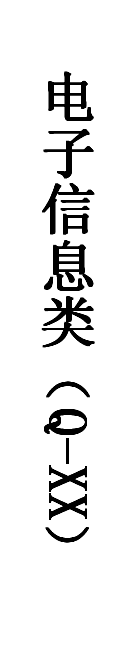 企业技术需求征集项目序号：Q-XX-1企业技术需求征集项目序号：Q-XX-2企业技术需求征集项目序号：Q-XX-3企业技术需求征集项目序号：Q-XX-4企业技术需求征集项目序号：Q-XX-5新能源类（Q-NY）企业技术需求征集项目序号：Q-NY-1企业技术需求征集项目序号：Q-NY-2企业技术需求征集项目序号：Q-NY-3企业技术需求征集项目序号：Q-NY-4企业技术需求征集项目序号：Q-NY-5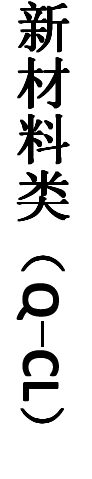 企业技术需求征集项目序号：Q-CL-1企业技术需求征集项目序号：Q-CL-2企业技术需求征集项目序号：Q-CL-3企业技术需求征集项目序号：Q-CL-4企业技术需求征集项目序号：Q-CL-5企业技术需求征集项目序号：Q-CL-6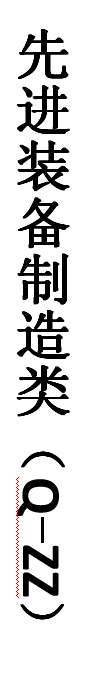 企业技术需求征集项目序号：Q-ZZ-1企业技术需求征集项目序号：Q-ZZ-2企业技术需求征集项目序号：Q-ZZ-3企业技术需求征集项目序号：Q-ZZ-4企业技术需求征集项目序号：Q-ZZ-5企业技术需求征集项目序号：Q-ZZ-6企业技术需求征集项目序号：Q-ZZ-7企业技术需求征集项目序号：Q-ZZ-8企业技术需求征集项目序号：Q-ZZ-9企业技术需求征集项目序号：Q-ZZ-10企业技术需求征集项目序号：Q-ZZ-11企业技术需求征集项目序号：Q-ZZ-12企业技术需求征集项目序号：Q-ZZ-13企业技术需求征集项目序号：Q-ZZ-14企业技术需求征集项目序号：Q-ZZ-15企业技术需求征集项目序号：Q-ZZ-16企业技术需求征集项目序号：Q-ZZ-17企业技术需求征集项目序号：Q-SW-1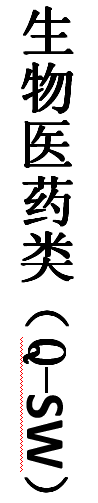 企业技术需求征集项目序号：Q-SW-2企业技术需求征集项目序号：Q-SW-3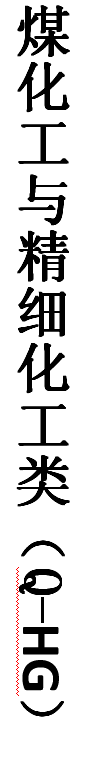 企业技术需求征集项目序号：Q-HG-1企业技术需求征集项目序号：Q-HG-2企业技术需求征集项目序号：Q-HG-3企业技术需求征集项目序号：Q-HG-4企业技术需求征集项目序号：C-HG-5企业技术需求征集项目序号：Q-HG-6企业技术需求征集项目序号：Q-HG-7企业技术需求征集项目序号：Q-HG-8企业技术需求征集项目序号：Q-HG-9企业技术需求征集项目序号：Q-HG-10企业技术需求征集项目序号：Q-HG-11企业技术需求征集项目序号：Q-HG-12枣庄市2016年企业人才需求汇总电子信息类（R-XX，4项）新材料类（R-CL，6项）先进装备制造类（R-ZZ，14项）生物医药类（R-SW，5项）精细化工类（R-HG，5项）企业人才需求征集项目序号：R-XX-1企业人才需求征集项目序号：R-XX-2企业人才需求征集项目序号：R-XX-3企业人才需求征集项目序号：R-XX-4企业人才需求征集项目序号：R-CL-1企业人才需求征集项目序号：R-CL-2企业人才需求征集项目序号：R-CL-3企业人才需求征集项目序号：R-CL-4企业人才需求征集项目序号：R-CL-5企业人才需求征集项目序号：R-CL-6企业人才需求征集项目序号：R-ZZ-1企业人才需求征集项目序号：R-ZZ-2企业人才需求征集项目序号：R-ZZ-3企业人才需求征集项目序号：R-ZZ-4企业人才需求征集项目序号：R-ZZ-5企业人才需求征集项目序号：R-ZZ-6企业人才需求征集项目序号：R-ZZ-7企业人才需求征集项目序号：R-ZZ-8企业人才需求征集项目序号：R-ZZ-9企业人才需求征集项目序号：R-ZZ-10企业人才需求征集项目序号：R-ZZ-11企业人才需求征集项目序号：R-ZZ-12企业人才需求征集项目序号：R-ZZ-13企业人才需求征集项目序号：R-ZZ-14企业人才需求征集项目序号：R-SW-1企业人才需求征集项目序号：R-SW-2企业人才需求征集项目序号：R-SW-3企业人才需求征集项目序号：R-SW-4企业人才需求征集项目序号：R-SW-5企业人才需求征集项目序号：R-HG-1企业人才需求征集项目序号：R-HG-2企业人才需求征集项目序号：R-HG-3企业人才需求征集项目序号：R-HG-4企业人才需求征集项目序号：R-HG-5枣庄市2016年企业科技平台需求汇    总企业科技平台需求征集项目序号：PT-1企业科技平台需求征集项目序号：PT-2企业科技平台需求征集项目序号：PT-3企业科技平台需求征集项目序号：PT-4企业科技平台需求征集项目序号：PT-5企业科技平台需求征集项目序号：PT-6企业科技平台需求征集项目序号：PT-7技术需求名称技术需求名称互联网应用互联网应用互联网应用所属行业信息技术企业名称企业名称枣庄和众信息科技有限公司枣庄和众信息科技有限公司枣庄和众信息科技有限公司属地枣庄高新区法人代表法人代表康胜伟联系电话18663061616E-mailksw_hzxx@126.com联系人联系人仲淑娟联系电话15263211511E-mailzsj_hzxx@126.com企业简介企业简介枣庄和众信息科技有限公司（简称：和众信息）是北京和众启成科技有限公司（简称：和众启成）在枣庄设立的全资子公司，该公司是一家专业致力于互联网、物联网、智慧旅游、智慧农业、智慧校园、智慧社区、智慧城市、智慧矿山等系统的研发、设计、生产、销售、服务的高科技公司。公司基于充分发挥核心技术研发优势走专业化发展之路，加大市场拓展力度，以研发、营销为两个核心着力点 ，建立一套目标责任管理体系，全面优化公司的基础管理，构建开放向上、内部传帮带、学习创新型的人才资源团队，强有力地保障与支撑和众信息的持续发展。公司始终坚持“专业、专注、专心”的研发理念，“科技创新”的企业生命力，“服务客户、多元共赢”的经营思路，“成就客户”的发展原则，建立“共赢凝聚事业、创新成就发展 、人才铸就辉煌”的核心文化，达成物联网行业应用解决方案服务商的愿景。枣庄和众信息科技有限公司（简称：和众信息）是北京和众启成科技有限公司（简称：和众启成）在枣庄设立的全资子公司，该公司是一家专业致力于互联网、物联网、智慧旅游、智慧农业、智慧校园、智慧社区、智慧城市、智慧矿山等系统的研发、设计、生产、销售、服务的高科技公司。公司基于充分发挥核心技术研发优势走专业化发展之路，加大市场拓展力度，以研发、营销为两个核心着力点 ，建立一套目标责任管理体系，全面优化公司的基础管理，构建开放向上、内部传帮带、学习创新型的人才资源团队，强有力地保障与支撑和众信息的持续发展。公司始终坚持“专业、专注、专心”的研发理念，“科技创新”的企业生命力，“服务客户、多元共赢”的经营思路，“成就客户”的发展原则，建立“共赢凝聚事业、创新成就发展 、人才铸就辉煌”的核心文化，达成物联网行业应用解决方案服务商的愿景。枣庄和众信息科技有限公司（简称：和众信息）是北京和众启成科技有限公司（简称：和众启成）在枣庄设立的全资子公司，该公司是一家专业致力于互联网、物联网、智慧旅游、智慧农业、智慧校园、智慧社区、智慧城市、智慧矿山等系统的研发、设计、生产、销售、服务的高科技公司。公司基于充分发挥核心技术研发优势走专业化发展之路，加大市场拓展力度，以研发、营销为两个核心着力点 ，建立一套目标责任管理体系，全面优化公司的基础管理，构建开放向上、内部传帮带、学习创新型的人才资源团队，强有力地保障与支撑和众信息的持续发展。公司始终坚持“专业、专注、专心”的研发理念，“科技创新”的企业生命力，“服务客户、多元共赢”的经营思路，“成就客户”的发展原则，建立“共赢凝聚事业、创新成就发展 、人才铸就辉煌”的核心文化，达成物联网行业应用解决方案服务商的愿景。枣庄和众信息科技有限公司（简称：和众信息）是北京和众启成科技有限公司（简称：和众启成）在枣庄设立的全资子公司，该公司是一家专业致力于互联网、物联网、智慧旅游、智慧农业、智慧校园、智慧社区、智慧城市、智慧矿山等系统的研发、设计、生产、销售、服务的高科技公司。公司基于充分发挥核心技术研发优势走专业化发展之路，加大市场拓展力度，以研发、营销为两个核心着力点 ，建立一套目标责任管理体系，全面优化公司的基础管理，构建开放向上、内部传帮带、学习创新型的人才资源团队，强有力地保障与支撑和众信息的持续发展。公司始终坚持“专业、专注、专心”的研发理念，“科技创新”的企业生命力，“服务客户、多元共赢”的经营思路，“成就客户”的发展原则，建立“共赢凝聚事业、创新成就发展 、人才铸就辉煌”的核心文化，达成物联网行业应用解决方案服务商的愿景。枣庄和众信息科技有限公司（简称：和众信息）是北京和众启成科技有限公司（简称：和众启成）在枣庄设立的全资子公司，该公司是一家专业致力于互联网、物联网、智慧旅游、智慧农业、智慧校园、智慧社区、智慧城市、智慧矿山等系统的研发、设计、生产、销售、服务的高科技公司。公司基于充分发挥核心技术研发优势走专业化发展之路，加大市场拓展力度，以研发、营销为两个核心着力点 ，建立一套目标责任管理体系，全面优化公司的基础管理，构建开放向上、内部传帮带、学习创新型的人才资源团队，强有力地保障与支撑和众信息的持续发展。公司始终坚持“专业、专注、专心”的研发理念，“科技创新”的企业生命力，“服务客户、多元共赢”的经营思路，“成就客户”的发展原则，建立“共赢凝聚事业、创新成就发展 、人才铸就辉煌”的核心文化，达成物联网行业应用解决方案服务商的愿景。技术需求情况说明现有基础和众信息依托和众启成、中科院、煤科院、中南大学等科研院校的科研实力，在北京总公司组建成立“和众信息（北京）物联网行业应用产品研发中心”，致力于物联网行业应用产品的核心技术研发；中心拥有雄厚的技术研发高端人才，其中专家及博士10人、研究生6人、重点院校本科生9人，研发人员拥有深度行业背景和实用性研发成果，主要从事企业信息化与系统设计、地理信息系统、信息共享与协作，煤矿地理信息系统与虚拟现实，数字化的虚拟三维世界与真实现实环境融为一体，服务云计算，云安全，大数据个性化推荐等多领域研究。该中心人才荣获多项奖项及专家称号，在学术界发表多篇专业论文。公司副总经理刘桥喜博士荣获枣庄市中青年专家称号。枣庄高新区科技局特聘请和众信息总经理康胜伟同志为枣庄高新区国家级科技企业孵化器第一批创业辅导员。和众信息总经理康胜伟创业故事《新瓶装老酒》入选枣庄市创业故事大赛。中心始终坚持自主创新，先后与中科院、枣庄学院、枣庄职业学院进行产学研合作，并成为当地多所学院教学实践基地，联合本地多家互联网企业成立枣庄市互联网协会，开展高新区创新创业大街，倾力打造具有完全自主知识产权的专业型、实用性产品，全力支撑和众信息产品体系的核心技术研发。和众信息依托和众启成、中科院、煤科院、中南大学等科研院校的科研实力，在北京总公司组建成立“和众信息（北京）物联网行业应用产品研发中心”，致力于物联网行业应用产品的核心技术研发；中心拥有雄厚的技术研发高端人才，其中专家及博士10人、研究生6人、重点院校本科生9人，研发人员拥有深度行业背景和实用性研发成果，主要从事企业信息化与系统设计、地理信息系统、信息共享与协作，煤矿地理信息系统与虚拟现实，数字化的虚拟三维世界与真实现实环境融为一体，服务云计算，云安全，大数据个性化推荐等多领域研究。该中心人才荣获多项奖项及专家称号，在学术界发表多篇专业论文。公司副总经理刘桥喜博士荣获枣庄市中青年专家称号。枣庄高新区科技局特聘请和众信息总经理康胜伟同志为枣庄高新区国家级科技企业孵化器第一批创业辅导员。和众信息总经理康胜伟创业故事《新瓶装老酒》入选枣庄市创业故事大赛。中心始终坚持自主创新，先后与中科院、枣庄学院、枣庄职业学院进行产学研合作，并成为当地多所学院教学实践基地，联合本地多家互联网企业成立枣庄市互联网协会，开展高新区创新创业大街，倾力打造具有完全自主知识产权的专业型、实用性产品，全力支撑和众信息产品体系的核心技术研发。和众信息依托和众启成、中科院、煤科院、中南大学等科研院校的科研实力，在北京总公司组建成立“和众信息（北京）物联网行业应用产品研发中心”，致力于物联网行业应用产品的核心技术研发；中心拥有雄厚的技术研发高端人才，其中专家及博士10人、研究生6人、重点院校本科生9人，研发人员拥有深度行业背景和实用性研发成果，主要从事企业信息化与系统设计、地理信息系统、信息共享与协作，煤矿地理信息系统与虚拟现实，数字化的虚拟三维世界与真实现实环境融为一体，服务云计算，云安全，大数据个性化推荐等多领域研究。该中心人才荣获多项奖项及专家称号，在学术界发表多篇专业论文。公司副总经理刘桥喜博士荣获枣庄市中青年专家称号。枣庄高新区科技局特聘请和众信息总经理康胜伟同志为枣庄高新区国家级科技企业孵化器第一批创业辅导员。和众信息总经理康胜伟创业故事《新瓶装老酒》入选枣庄市创业故事大赛。中心始终坚持自主创新，先后与中科院、枣庄学院、枣庄职业学院进行产学研合作，并成为当地多所学院教学实践基地，联合本地多家互联网企业成立枣庄市互联网协会，开展高新区创新创业大街，倾力打造具有完全自主知识产权的专业型、实用性产品，全力支撑和众信息产品体系的核心技术研发。和众信息依托和众启成、中科院、煤科院、中南大学等科研院校的科研实力，在北京总公司组建成立“和众信息（北京）物联网行业应用产品研发中心”，致力于物联网行业应用产品的核心技术研发；中心拥有雄厚的技术研发高端人才，其中专家及博士10人、研究生6人、重点院校本科生9人，研发人员拥有深度行业背景和实用性研发成果，主要从事企业信息化与系统设计、地理信息系统、信息共享与协作，煤矿地理信息系统与虚拟现实，数字化的虚拟三维世界与真实现实环境融为一体，服务云计算，云安全，大数据个性化推荐等多领域研究。该中心人才荣获多项奖项及专家称号，在学术界发表多篇专业论文。公司副总经理刘桥喜博士荣获枣庄市中青年专家称号。枣庄高新区科技局特聘请和众信息总经理康胜伟同志为枣庄高新区国家级科技企业孵化器第一批创业辅导员。和众信息总经理康胜伟创业故事《新瓶装老酒》入选枣庄市创业故事大赛。中心始终坚持自主创新，先后与中科院、枣庄学院、枣庄职业学院进行产学研合作，并成为当地多所学院教学实践基地，联合本地多家互联网企业成立枣庄市互联网协会，开展高新区创新创业大街，倾力打造具有完全自主知识产权的专业型、实用性产品，全力支撑和众信息产品体系的核心技术研发。和众信息依托和众启成、中科院、煤科院、中南大学等科研院校的科研实力，在北京总公司组建成立“和众信息（北京）物联网行业应用产品研发中心”，致力于物联网行业应用产品的核心技术研发；中心拥有雄厚的技术研发高端人才，其中专家及博士10人、研究生6人、重点院校本科生9人，研发人员拥有深度行业背景和实用性研发成果，主要从事企业信息化与系统设计、地理信息系统、信息共享与协作，煤矿地理信息系统与虚拟现实，数字化的虚拟三维世界与真实现实环境融为一体，服务云计算，云安全，大数据个性化推荐等多领域研究。该中心人才荣获多项奖项及专家称号，在学术界发表多篇专业论文。公司副总经理刘桥喜博士荣获枣庄市中青年专家称号。枣庄高新区科技局特聘请和众信息总经理康胜伟同志为枣庄高新区国家级科技企业孵化器第一批创业辅导员。和众信息总经理康胜伟创业故事《新瓶装老酒》入选枣庄市创业故事大赛。中心始终坚持自主创新，先后与中科院、枣庄学院、枣庄职业学院进行产学研合作，并成为当地多所学院教学实践基地，联合本地多家互联网企业成立枣庄市互联网协会，开展高新区创新创业大街，倾力打造具有完全自主知识产权的专业型、实用性产品，全力支撑和众信息产品体系的核心技术研发。技术需求情况说明详细的技术需求互联网技术研发，软件开发，手机APP开发，网站平台建设等，互联网、软件等相关应用平台开发、建设、设计。互联网技术研发，软件开发，手机APP开发，网站平台建设等，互联网、软件等相关应用平台开发、建设、设计。互联网技术研发，软件开发，手机APP开发，网站平台建设等，互联网、软件等相关应用平台开发、建设、设计。互联网技术研发，软件开发，手机APP开发，网站平台建设等，互联网、软件等相关应用平台开发、建设、设计。互联网技术研发，软件开发，手机APP开发，网站平台建设等，互联网、软件等相关应用平台开发、建设、设计。技术需求情况说明预期目标争做本地区互联网行业应用解决方案服务商；互联网、智慧城市与自动化技术研发交流平台，传播“共赢凝聚事业、创新成就发展 、人才铸就辉煌”的合作理念。争做本地区互联网行业应用解决方案服务商；互联网、智慧城市与自动化技术研发交流平台，传播“共赢凝聚事业、创新成就发展 、人才铸就辉煌”的合作理念。争做本地区互联网行业应用解决方案服务商；互联网、智慧城市与自动化技术研发交流平台，传播“共赢凝聚事业、创新成就发展 、人才铸就辉煌”的合作理念。争做本地区互联网行业应用解决方案服务商；互联网、智慧城市与自动化技术研发交流平台，传播“共赢凝聚事业、创新成就发展 、人才铸就辉煌”的合作理念。争做本地区互联网行业应用解决方案服务商；互联网、智慧城市与自动化技术研发交流平台，传播“共赢凝聚事业、创新成就发展 、人才铸就辉煌”的合作理念。合作方式合作方式产学研合作产学研合作产学研合作产学研合作产学研合作其他其他技术需求名称技术需求名称基于手机app的智慧社区的开发及应用基于手机app的智慧社区的开发及应用基于手机app的智慧社区的开发及应用所属行业软件开发企业名称企业名称山东众达网络科技有限公司山东众达网络科技有限公司山东众达网络科技有限公司属地枣庄高新区法人代表法人代表康胜伟联系电话18264271555E-mailsunyanjun123@163.com联系人联系人孙彦联系电话18264271555E-mailsunyanjun123@163.com企业简介企业简介山东众达网络科技有限公司总部位于枣庄高新区科技中心大楼5层，在职员工20余人，是枣庄地区规模较大、实力较强的软件技术开发服务企业，自成立以来，始终秉承一切以客户价值为依归的经营理念，始终处于快速稳健的发展状态。2015年公司客户数量突破300家，为枣庄乃至鲁南地区较为实力强劲的IT技术服务商。与山东、河南、北京、河北等省市多家咨询、技术、实施服务、分销等合作伙伴，通过战略合作的形式开拓南方产品市场，形成强有力的技术市场开发服务格局。    面向未来，坚持自主创新是众达的长远发展规划。当前，除在基于Java、C#、VB、.NET等技术语言的开发下，公司在软件开发，平台搭建、app产品研发及应用、微信平台开发推广等方面拥有长期的积累和持续的投入，众达的长期目标是成为枣庄乃至鲁南地区互联网应用与技术服务市场的领跑者。技术关联/业务范畴：互联网技术相关（网站设计开发，网络安全，互联网应用、微信等）；政府机构应用系统，电子政务，信息化；证券，金融，保险；通信，流通，电子商务；数字媒体，医疗，环保；移动互联网开发等应用领域。部分客户：拉卡拉集团；北京金航数码科技有限责任公司；天津市网城天创科技有限责任公司；北京康盛新创科技有限责任公司；泽基商业地产管理顾问有限公司；中国邮政银行枣庄分行；中国电信枣庄分公司；国家电网枣庄供电物资公司；百可网；枣庄学院；山东能源枣庄矿业（集团）有限公司；山东省锂电池产品质量监督检验中心等。山东众达网络科技有限公司总部位于枣庄高新区科技中心大楼5层，在职员工20余人，是枣庄地区规模较大、实力较强的软件技术开发服务企业，自成立以来，始终秉承一切以客户价值为依归的经营理念，始终处于快速稳健的发展状态。2015年公司客户数量突破300家，为枣庄乃至鲁南地区较为实力强劲的IT技术服务商。与山东、河南、北京、河北等省市多家咨询、技术、实施服务、分销等合作伙伴，通过战略合作的形式开拓南方产品市场，形成强有力的技术市场开发服务格局。    面向未来，坚持自主创新是众达的长远发展规划。当前，除在基于Java、C#、VB、.NET等技术语言的开发下，公司在软件开发，平台搭建、app产品研发及应用、微信平台开发推广等方面拥有长期的积累和持续的投入，众达的长期目标是成为枣庄乃至鲁南地区互联网应用与技术服务市场的领跑者。技术关联/业务范畴：互联网技术相关（网站设计开发，网络安全，互联网应用、微信等）；政府机构应用系统，电子政务，信息化；证券，金融，保险；通信，流通，电子商务；数字媒体，医疗，环保；移动互联网开发等应用领域。部分客户：拉卡拉集团；北京金航数码科技有限责任公司；天津市网城天创科技有限责任公司；北京康盛新创科技有限责任公司；泽基商业地产管理顾问有限公司；中国邮政银行枣庄分行；中国电信枣庄分公司；国家电网枣庄供电物资公司；百可网；枣庄学院；山东能源枣庄矿业（集团）有限公司；山东省锂电池产品质量监督检验中心等。山东众达网络科技有限公司总部位于枣庄高新区科技中心大楼5层，在职员工20余人，是枣庄地区规模较大、实力较强的软件技术开发服务企业，自成立以来，始终秉承一切以客户价值为依归的经营理念，始终处于快速稳健的发展状态。2015年公司客户数量突破300家，为枣庄乃至鲁南地区较为实力强劲的IT技术服务商。与山东、河南、北京、河北等省市多家咨询、技术、实施服务、分销等合作伙伴，通过战略合作的形式开拓南方产品市场，形成强有力的技术市场开发服务格局。    面向未来，坚持自主创新是众达的长远发展规划。当前，除在基于Java、C#、VB、.NET等技术语言的开发下，公司在软件开发，平台搭建、app产品研发及应用、微信平台开发推广等方面拥有长期的积累和持续的投入，众达的长期目标是成为枣庄乃至鲁南地区互联网应用与技术服务市场的领跑者。技术关联/业务范畴：互联网技术相关（网站设计开发，网络安全，互联网应用、微信等）；政府机构应用系统，电子政务，信息化；证券，金融，保险；通信，流通，电子商务；数字媒体，医疗，环保；移动互联网开发等应用领域。部分客户：拉卡拉集团；北京金航数码科技有限责任公司；天津市网城天创科技有限责任公司；北京康盛新创科技有限责任公司；泽基商业地产管理顾问有限公司；中国邮政银行枣庄分行；中国电信枣庄分公司；国家电网枣庄供电物资公司；百可网；枣庄学院；山东能源枣庄矿业（集团）有限公司；山东省锂电池产品质量监督检验中心等。山东众达网络科技有限公司总部位于枣庄高新区科技中心大楼5层，在职员工20余人，是枣庄地区规模较大、实力较强的软件技术开发服务企业，自成立以来，始终秉承一切以客户价值为依归的经营理念，始终处于快速稳健的发展状态。2015年公司客户数量突破300家，为枣庄乃至鲁南地区较为实力强劲的IT技术服务商。与山东、河南、北京、河北等省市多家咨询、技术、实施服务、分销等合作伙伴，通过战略合作的形式开拓南方产品市场，形成强有力的技术市场开发服务格局。    面向未来，坚持自主创新是众达的长远发展规划。当前，除在基于Java、C#、VB、.NET等技术语言的开发下，公司在软件开发，平台搭建、app产品研发及应用、微信平台开发推广等方面拥有长期的积累和持续的投入，众达的长期目标是成为枣庄乃至鲁南地区互联网应用与技术服务市场的领跑者。技术关联/业务范畴：互联网技术相关（网站设计开发，网络安全，互联网应用、微信等）；政府机构应用系统，电子政务，信息化；证券，金融，保险；通信，流通，电子商务；数字媒体，医疗，环保；移动互联网开发等应用领域。部分客户：拉卡拉集团；北京金航数码科技有限责任公司；天津市网城天创科技有限责任公司；北京康盛新创科技有限责任公司；泽基商业地产管理顾问有限公司；中国邮政银行枣庄分行；中国电信枣庄分公司；国家电网枣庄供电物资公司；百可网；枣庄学院；山东能源枣庄矿业（集团）有限公司；山东省锂电池产品质量监督检验中心等。山东众达网络科技有限公司总部位于枣庄高新区科技中心大楼5层，在职员工20余人，是枣庄地区规模较大、实力较强的软件技术开发服务企业，自成立以来，始终秉承一切以客户价值为依归的经营理念，始终处于快速稳健的发展状态。2015年公司客户数量突破300家，为枣庄乃至鲁南地区较为实力强劲的IT技术服务商。与山东、河南、北京、河北等省市多家咨询、技术、实施服务、分销等合作伙伴，通过战略合作的形式开拓南方产品市场，形成强有力的技术市场开发服务格局。    面向未来，坚持自主创新是众达的长远发展规划。当前，除在基于Java、C#、VB、.NET等技术语言的开发下，公司在软件开发，平台搭建、app产品研发及应用、微信平台开发推广等方面拥有长期的积累和持续的投入，众达的长期目标是成为枣庄乃至鲁南地区互联网应用与技术服务市场的领跑者。技术关联/业务范畴：互联网技术相关（网站设计开发，网络安全，互联网应用、微信等）；政府机构应用系统，电子政务，信息化；证券，金融，保险；通信，流通，电子商务；数字媒体，医疗，环保；移动互联网开发等应用领域。部分客户：拉卡拉集团；北京金航数码科技有限责任公司；天津市网城天创科技有限责任公司；北京康盛新创科技有限责任公司；泽基商业地产管理顾问有限公司；中国邮政银行枣庄分行；中国电信枣庄分公司；国家电网枣庄供电物资公司；百可网；枣庄学院；山东能源枣庄矿业（集团）有限公司；山东省锂电池产品质量监督检验中心等。技术需求情况说明现有基础1.对Socket通信、TCP/IP和HTTP有较深刻的理解和经验，对面向对象设计有深入理解，对json/xml解析有基础。2.android具备Java基础，对Android开发平台的框架原理、 Android SDK使用，对Android下二维码、GPS、开源地图等技术点的运行原理有基础，掌握 Android 架构下网络通信机制。3.IOS具有Objective-C开发语言基础。1.对Socket通信、TCP/IP和HTTP有较深刻的理解和经验，对面向对象设计有深入理解，对json/xml解析有基础。2.android具备Java基础，对Android开发平台的框架原理、 Android SDK使用，对Android下二维码、GPS、开源地图等技术点的运行原理有基础，掌握 Android 架构下网络通信机制。3.IOS具有Objective-C开发语言基础。1.对Socket通信、TCP/IP和HTTP有较深刻的理解和经验，对面向对象设计有深入理解，对json/xml解析有基础。2.android具备Java基础，对Android开发平台的框架原理、 Android SDK使用，对Android下二维码、GPS、开源地图等技术点的运行原理有基础，掌握 Android 架构下网络通信机制。3.IOS具有Objective-C开发语言基础。1.对Socket通信、TCP/IP和HTTP有较深刻的理解和经验，对面向对象设计有深入理解，对json/xml解析有基础。2.android具备Java基础，对Android开发平台的框架原理、 Android SDK使用，对Android下二维码、GPS、开源地图等技术点的运行原理有基础，掌握 Android 架构下网络通信机制。3.IOS具有Objective-C开发语言基础。1.对Socket通信、TCP/IP和HTTP有较深刻的理解和经验，对面向对象设计有深入理解，对json/xml解析有基础。2.android具备Java基础，对Android开发平台的框架原理、 Android SDK使用，对Android下二维码、GPS、开源地图等技术点的运行原理有基础，掌握 Android 架构下网络通信机制。3.IOS具有Objective-C开发语言基础。技术需求情况说明详细的技术需求1.Cocoa、UIKit框架及iOS SDK有深入理解，熟悉多线程、Block编程，熟悉HTTP网络编程，了解REST，熟悉数据库、Json。2.熟悉系统版本适配和屏幕适配，了解MVVM模式和ReacticeCocoa。3.对NodeJS和Redis经验，熟练应用SQL语言，熟练运用SQLlite等数据库。1.Cocoa、UIKit框架及iOS SDK有深入理解，熟悉多线程、Block编程，熟悉HTTP网络编程，了解REST，熟悉数据库、Json。2.熟悉系统版本适配和屏幕适配，了解MVVM模式和ReacticeCocoa。3.对NodeJS和Redis经验，熟练应用SQL语言，熟练运用SQLlite等数据库。1.Cocoa、UIKit框架及iOS SDK有深入理解，熟悉多线程、Block编程，熟悉HTTP网络编程，了解REST，熟悉数据库、Json。2.熟悉系统版本适配和屏幕适配，了解MVVM模式和ReacticeCocoa。3.对NodeJS和Redis经验，熟练应用SQL语言，熟练运用SQLlite等数据库。1.Cocoa、UIKit框架及iOS SDK有深入理解，熟悉多线程、Block编程，熟悉HTTP网络编程，了解REST，熟悉数据库、Json。2.熟悉系统版本适配和屏幕适配，了解MVVM模式和ReacticeCocoa。3.对NodeJS和Redis经验，熟练应用SQL语言，熟练运用SQLlite等数据库。1.Cocoa、UIKit框架及iOS SDK有深入理解，熟悉多线程、Block编程，熟悉HTTP网络编程，了解REST，熟悉数据库、Json。2.熟悉系统版本适配和屏幕适配，了解MVVM模式和ReacticeCocoa。3.对NodeJS和Redis经验，熟练应用SQL语言，熟练运用SQLlite等数据库。技术需求情况说明预期目标2016年上半年开发一种基于手机平台的app产品并广泛应用于社区、校园、商城等。2016年上半年开发一种基于手机平台的app产品并广泛应用于社区、校园、商城等。2016年上半年开发一种基于手机平台的app产品并广泛应用于社区、校园、商城等。2016年上半年开发一种基于手机平台的app产品并广泛应用于社区、校园、商城等。2016年上半年开发一种基于手机平台的app产品并广泛应用于社区、校园、商城等。合作方式合作方式辅助开发或共建研发实验室辅助开发或共建研发实验室辅助开发或共建研发实验室辅助开发或共建研发实验室辅助开发或共建研发实验室其他其他技术需求名称技术需求名称互联网应用互联网应用互联网应用所属行业信息技术企业名称企业名称山东汇众人智科技孵化器有限公司山东汇众人智科技孵化器有限公司山东汇众人智科技孵化器有限公司属地枣庄高新区法人代表法人代表孙彦军联系电话18266017073E-mailsunyanjun123@163.com联系人联系人孙彦军联系电话18266017073E-mailsunyanjun123@163.com企业简介企业简介枣庄高新区创新创业大街为枣庄高新区主办，我公司所承接的创业招商项目，联合政工部、招商局、经发局、科技局、财政局等部门在招商投资、发展建设、科技创新服务等方面给予大力支持，由枣庄高新区兴仁街道办事处承办的拥有建筑面积6000余平方米，可同时容纳60-80家集科技创新为基础、科技创业为目的的新型创业发展一条街。以“大众创业，万众创新”为宗旨，积极探索枣庄高新区科技创新创业发展之路。枣庄高新区创新创业大街为枣庄高新区主办，我公司所承接的创业招商项目，联合政工部、招商局、经发局、科技局、财政局等部门在招商投资、发展建设、科技创新服务等方面给予大力支持，由枣庄高新区兴仁街道办事处承办的拥有建筑面积6000余平方米，可同时容纳60-80家集科技创新为基础、科技创业为目的的新型创业发展一条街。以“大众创业，万众创新”为宗旨，积极探索枣庄高新区科技创新创业发展之路。枣庄高新区创新创业大街为枣庄高新区主办，我公司所承接的创业招商项目，联合政工部、招商局、经发局、科技局、财政局等部门在招商投资、发展建设、科技创新服务等方面给予大力支持，由枣庄高新区兴仁街道办事处承办的拥有建筑面积6000余平方米，可同时容纳60-80家集科技创新为基础、科技创业为目的的新型创业发展一条街。以“大众创业，万众创新”为宗旨，积极探索枣庄高新区科技创新创业发展之路。枣庄高新区创新创业大街为枣庄高新区主办，我公司所承接的创业招商项目，联合政工部、招商局、经发局、科技局、财政局等部门在招商投资、发展建设、科技创新服务等方面给予大力支持，由枣庄高新区兴仁街道办事处承办的拥有建筑面积6000余平方米，可同时容纳60-80家集科技创新为基础、科技创业为目的的新型创业发展一条街。以“大众创业，万众创新”为宗旨，积极探索枣庄高新区科技创新创业发展之路。枣庄高新区创新创业大街为枣庄高新区主办，我公司所承接的创业招商项目，联合政工部、招商局、经发局、科技局、财政局等部门在招商投资、发展建设、科技创新服务等方面给予大力支持，由枣庄高新区兴仁街道办事处承办的拥有建筑面积6000余平方米，可同时容纳60-80家集科技创新为基础、科技创业为目的的新型创业发展一条街。以“大众创业，万众创新”为宗旨，积极探索枣庄高新区科技创新创业发展之路。技术需求情况说明现有基础围绕枣庄科技职业技术学院，以电子商务为创业切口，全面将创业大街打造成大学生实训实习基地，以学校学习-创业街实训-培育创业人才为规划主轴，大力吸引大学生自主、自助创业工作，培养一批敢想敢干的创业精英；创新创业大街将在创业咨询引导、创业培训、创业产品开发引进等围绕大学生创业方面做足工作，努力降低创业成本，降低创业的准入门槛，让创业大街成为大学毕业生的创业温床。围绕枣庄科技职业技术学院，以电子商务为创业切口，全面将创业大街打造成大学生实训实习基地，以学校学习-创业街实训-培育创业人才为规划主轴，大力吸引大学生自主、自助创业工作，培养一批敢想敢干的创业精英；创新创业大街将在创业咨询引导、创业培训、创业产品开发引进等围绕大学生创业方面做足工作，努力降低创业成本，降低创业的准入门槛，让创业大街成为大学毕业生的创业温床。围绕枣庄科技职业技术学院，以电子商务为创业切口，全面将创业大街打造成大学生实训实习基地，以学校学习-创业街实训-培育创业人才为规划主轴，大力吸引大学生自主、自助创业工作，培养一批敢想敢干的创业精英；创新创业大街将在创业咨询引导、创业培训、创业产品开发引进等围绕大学生创业方面做足工作，努力降低创业成本，降低创业的准入门槛，让创业大街成为大学毕业生的创业温床。围绕枣庄科技职业技术学院，以电子商务为创业切口，全面将创业大街打造成大学生实训实习基地，以学校学习-创业街实训-培育创业人才为规划主轴，大力吸引大学生自主、自助创业工作，培养一批敢想敢干的创业精英；创新创业大街将在创业咨询引导、创业培训、创业产品开发引进等围绕大学生创业方面做足工作，努力降低创业成本，降低创业的准入门槛，让创业大街成为大学毕业生的创业温床。围绕枣庄科技职业技术学院，以电子商务为创业切口，全面将创业大街打造成大学生实训实习基地，以学校学习-创业街实训-培育创业人才为规划主轴，大力吸引大学生自主、自助创业工作，培养一批敢想敢干的创业精英；创新创业大街将在创业咨询引导、创业培训、创业产品开发引进等围绕大学生创业方面做足工作，努力降低创业成本，降低创业的准入门槛，让创业大街成为大学毕业生的创业温床。技术需求情况说明详细的技术需求以电子商务类为主，主要以围绕互联网、电子商务、电子期货等信息服务为主。辅以文化创意、工程设计、动漫创意、文化传播、金融服务等技术。以电子商务类为主，主要以围绕互联网、电子商务、电子期货等信息服务为主。辅以文化创意、工程设计、动漫创意、文化传播、金融服务等技术。以电子商务类为主，主要以围绕互联网、电子商务、电子期货等信息服务为主。辅以文化创意、工程设计、动漫创意、文化传播、金融服务等技术。以电子商务类为主，主要以围绕互联网、电子商务、电子期货等信息服务为主。辅以文化创意、工程设计、动漫创意、文化传播、金融服务等技术。以电子商务类为主，主要以围绕互联网、电子商务、电子期货等信息服务为主。辅以文化创意、工程设计、动漫创意、文化传播、金融服务等技术。技术需求情况说明预期目标主要创业群体拟招商40家，创业使用面积约3500㎡辅助类企业拟招商15家，使用面积约2000㎡；各类配套服务企业3-5家，使用面积约500㎡；主要创业群体拟招商40家，创业使用面积约3500㎡辅助类企业拟招商15家，使用面积约2000㎡；各类配套服务企业3-5家，使用面积约500㎡；主要创业群体拟招商40家，创业使用面积约3500㎡辅助类企业拟招商15家，使用面积约2000㎡；各类配套服务企业3-5家，使用面积约500㎡；主要创业群体拟招商40家，创业使用面积约3500㎡辅助类企业拟招商15家，使用面积约2000㎡；各类配套服务企业3-5家，使用面积约500㎡；主要创业群体拟招商40家，创业使用面积约3500㎡辅助类企业拟招商15家，使用面积约2000㎡；各类配套服务企业3-5家，使用面积约500㎡；合作方式合作方式产学研合作产学研合作产学研合作产学研合作产学研合作其他其他技术需求名称技术需求名称物联网智慧交通控制系统物联网智慧交通控制系统物联网智慧交通控制系统物联网智慧交通控制系统所属行业物联网企业名称企业名称枣庄同惠信息技术有限公司枣庄同惠信息技术有限公司枣庄同惠信息技术有限公司属地属地高新区主要负责人主要负责人殷宪同联系电话1396323204213963232042E-mailsdzzthwl@163.com联系人联系人孙雅静联系电话E-mailsdzzthwl@163.com企业简介企业简介枣庄同惠信息技术有限公司成立于2014年7月，是集物联网系统、远程监控系统、通信系统自动化软硬件等产品研发、检测、营销为一体的科技型中小企业。公司主要经营范围：智慧家居、办公中运用的无线传感器网络、射频识别、图像识别等技术开发；计算机网络工程的技术研发、技术服务；通信系统自动化软硬件的开发；通信网路工程的技术研发、技术服务；通信系统设备的销售、安装、调试、维护；远程监控设备的技术研发、服务、安装工程施工。枣庄同惠信息技术有限公司新近成立，现有人员12名，全部为专科以上学历，其中外聘副教授专家1名，本科7人，专科4人。公司已获得实用新型专利2项，软件著作权2项，发明权人为枣庄同惠信息技术有限公司。公司先后获得“山东省西部经济隆起带基层科技人才支持计划项目”、“枣庄市科技发展计划项目”等项目立项。公司研发的“农业物联网智能管理系统”，经枣庄高新技术产业区科技局组织专家评审，获得 “枣庄高新区2014年度重点新产品计划立项项目”。 枣庄同惠信息技术有限公司成立于2014年7月，是集物联网系统、远程监控系统、通信系统自动化软硬件等产品研发、检测、营销为一体的科技型中小企业。公司主要经营范围：智慧家居、办公中运用的无线传感器网络、射频识别、图像识别等技术开发；计算机网络工程的技术研发、技术服务；通信系统自动化软硬件的开发；通信网路工程的技术研发、技术服务；通信系统设备的销售、安装、调试、维护；远程监控设备的技术研发、服务、安装工程施工。枣庄同惠信息技术有限公司新近成立，现有人员12名，全部为专科以上学历，其中外聘副教授专家1名，本科7人，专科4人。公司已获得实用新型专利2项，软件著作权2项，发明权人为枣庄同惠信息技术有限公司。公司先后获得“山东省西部经济隆起带基层科技人才支持计划项目”、“枣庄市科技发展计划项目”等项目立项。公司研发的“农业物联网智能管理系统”，经枣庄高新技术产业区科技局组织专家评审，获得 “枣庄高新区2014年度重点新产品计划立项项目”。 枣庄同惠信息技术有限公司成立于2014年7月，是集物联网系统、远程监控系统、通信系统自动化软硬件等产品研发、检测、营销为一体的科技型中小企业。公司主要经营范围：智慧家居、办公中运用的无线传感器网络、射频识别、图像识别等技术开发；计算机网络工程的技术研发、技术服务；通信系统自动化软硬件的开发；通信网路工程的技术研发、技术服务；通信系统设备的销售、安装、调试、维护；远程监控设备的技术研发、服务、安装工程施工。枣庄同惠信息技术有限公司新近成立，现有人员12名，全部为专科以上学历，其中外聘副教授专家1名，本科7人，专科4人。公司已获得实用新型专利2项，软件著作权2项，发明权人为枣庄同惠信息技术有限公司。公司先后获得“山东省西部经济隆起带基层科技人才支持计划项目”、“枣庄市科技发展计划项目”等项目立项。公司研发的“农业物联网智能管理系统”，经枣庄高新技术产业区科技局组织专家评审，获得 “枣庄高新区2014年度重点新产品计划立项项目”。 枣庄同惠信息技术有限公司成立于2014年7月，是集物联网系统、远程监控系统、通信系统自动化软硬件等产品研发、检测、营销为一体的科技型中小企业。公司主要经营范围：智慧家居、办公中运用的无线传感器网络、射频识别、图像识别等技术开发；计算机网络工程的技术研发、技术服务；通信系统自动化软硬件的开发；通信网路工程的技术研发、技术服务；通信系统设备的销售、安装、调试、维护；远程监控设备的技术研发、服务、安装工程施工。枣庄同惠信息技术有限公司新近成立，现有人员12名，全部为专科以上学历，其中外聘副教授专家1名，本科7人，专科4人。公司已获得实用新型专利2项，软件著作权2项，发明权人为枣庄同惠信息技术有限公司。公司先后获得“山东省西部经济隆起带基层科技人才支持计划项目”、“枣庄市科技发展计划项目”等项目立项。公司研发的“农业物联网智能管理系统”，经枣庄高新技术产业区科技局组织专家评审，获得 “枣庄高新区2014年度重点新产品计划立项项目”。 枣庄同惠信息技术有限公司成立于2014年7月，是集物联网系统、远程监控系统、通信系统自动化软硬件等产品研发、检测、营销为一体的科技型中小企业。公司主要经营范围：智慧家居、办公中运用的无线传感器网络、射频识别、图像识别等技术开发；计算机网络工程的技术研发、技术服务；通信系统自动化软硬件的开发；通信网路工程的技术研发、技术服务；通信系统设备的销售、安装、调试、维护；远程监控设备的技术研发、服务、安装工程施工。枣庄同惠信息技术有限公司新近成立，现有人员12名，全部为专科以上学历，其中外聘副教授专家1名，本科7人，专科4人。公司已获得实用新型专利2项，软件著作权2项，发明权人为枣庄同惠信息技术有限公司。公司先后获得“山东省西部经济隆起带基层科技人才支持计划项目”、“枣庄市科技发展计划项目”等项目立项。公司研发的“农业物联网智能管理系统”，经枣庄高新技术产业区科技局组织专家评审，获得 “枣庄高新区2014年度重点新产品计划立项项目”。 枣庄同惠信息技术有限公司成立于2014年7月，是集物联网系统、远程监控系统、通信系统自动化软硬件等产品研发、检测、营销为一体的科技型中小企业。公司主要经营范围：智慧家居、办公中运用的无线传感器网络、射频识别、图像识别等技术开发；计算机网络工程的技术研发、技术服务；通信系统自动化软硬件的开发；通信网路工程的技术研发、技术服务；通信系统设备的销售、安装、调试、维护；远程监控设备的技术研发、服务、安装工程施工。枣庄同惠信息技术有限公司新近成立，现有人员12名，全部为专科以上学历，其中外聘副教授专家1名，本科7人，专科4人。公司已获得实用新型专利2项，软件著作权2项，发明权人为枣庄同惠信息技术有限公司。公司先后获得“山东省西部经济隆起带基层科技人才支持计划项目”、“枣庄市科技发展计划项目”等项目立项。公司研发的“农业物联网智能管理系统”，经枣庄高新技术产业区科技局组织专家评审，获得 “枣庄高新区2014年度重点新产品计划立项项目”。 技术需求情况说明现有基础枣庄同惠信息技术有限公司新近成立，现有人员12名，全部为专科以上学历，其中外聘副教授专家1名，本科7人，专科4人。枣庄同惠信息技术有限公司新近成立，现有人员12名，全部为专科以上学历，其中外聘副教授专家1名，本科7人，专科4人。枣庄同惠信息技术有限公司新近成立，现有人员12名，全部为专科以上学历，其中外聘副教授专家1名，本科7人，专科4人。枣庄同惠信息技术有限公司新近成立，现有人员12名，全部为专科以上学历，其中外聘副教授专家1名，本科7人，专科4人。枣庄同惠信息技术有限公司新近成立，现有人员12名，全部为专科以上学历，其中外聘副教授专家1名，本科7人，专科4人。枣庄同惠信息技术有限公司新近成立，现有人员12名，全部为专科以上学历，其中外聘副教授专家1名，本科7人，专科4人。技术需求情况说明详细的技术需求关于物联网行业中的智慧交通产品软、硬件的开发、控制系统关于物联网行业中的智慧交通产品软、硬件的开发、控制系统关于物联网行业中的智慧交通产品软、硬件的开发、控制系统关于物联网行业中的智慧交通产品软、硬件的开发、控制系统关于物联网行业中的智慧交通产品软、硬件的开发、控制系统关于物联网行业中的智慧交通产品软、硬件的开发、控制系统技术需求情况说明预期目标智慧交通产品软、硬件的开发、控制系统相对成熟，并可以推广。智慧交通产品软、硬件的开发、控制系统相对成熟，并可以推广。智慧交通产品软、硬件的开发、控制系统相对成熟，并可以推广。智慧交通产品软、硬件的开发、控制系统相对成熟，并可以推广。智慧交通产品软、硬件的开发、控制系统相对成熟，并可以推广。智慧交通产品软、硬件的开发、控制系统相对成熟，并可以推广。合作方式合作方式技术引进、合作研发技术引进、合作研发技术引进、合作研发技术引进、合作研发技术引进、合作研发技术引进、合作研发备注备注技术需求名称技术需求名称服装设计和服装电子商务服装设计和服装电子商务服装设计和服装电子商务所属行业电子企业名称企业名称山东康曼特服饰发展有限公司山东康曼特服饰发展有限公司山东康曼特服饰发展有限公司属地市中区法人代表法人代表翟访评联系电话13863297628E-mail联系人联系人联系电话E-mail企业简介企业简介山东康曼特服饰发展有限公司是一家服装的企业，是经国家相关部门批准注册的企业。主营新裤装、裤装、牛仔裤、休闲裤、面料、辅料，服装生产加工和销售。山东康曼特服饰发展有限公司是一家服装的企业，是经国家相关部门批准注册的企业。主营新裤装、裤装、牛仔裤、休闲裤、面料、辅料，服装生产加工和销售。山东康曼特服饰发展有限公司是一家服装的企业，是经国家相关部门批准注册的企业。主营新裤装、裤装、牛仔裤、休闲裤、面料、辅料，服装生产加工和销售。山东康曼特服饰发展有限公司是一家服装的企业，是经国家相关部门批准注册的企业。主营新裤装、裤装、牛仔裤、休闲裤、面料、辅料，服装生产加工和销售。山东康曼特服饰发展有限公司是一家服装的企业，是经国家相关部门批准注册的企业。主营新裤装、裤装、牛仔裤、休闲裤、面料、辅料，服装生产加工和销售。技术需求情况说明现有基础公司位于中国山东枣庄市枣庄市市中区卓山路6号。公司位于中国山东枣庄市枣庄市市中区卓山路6号。公司位于中国山东枣庄市枣庄市市中区卓山路6号。公司位于中国山东枣庄市枣庄市市中区卓山路6号。公司位于中国山东枣庄市枣庄市市中区卓山路6号。技术需求情况说明详细的技术需求寻求服装设计，服装电子商务营销技术和人才。寻求服装设计，服装电子商务营销技术和人才。寻求服装设计，服装电子商务营销技术和人才。寻求服装设计，服装电子商务营销技术和人才。寻求服装设计，服装电子商务营销技术和人才。技术需求情况说明预期目标合作方式合作方式其他其他技术需求名称技术需求名称水性正极锂离子电池制备技术水性正极锂离子电池制备技术水性正极锂离子电池制备技术所属行业新能源锂离子电池企业名称企业名称海特电子集团有限公司海特电子集团有限公司海特电子集团有限公司属地高新区法人代表法人代表宗成月联系电话13963257909E-mail联系人联系人陈鑫联系电话13893722871E-mailhr02@heter.biz企业简介企业简介海特电子集团有限公司，位于枣庄市高新区泰国工业园，是一家专注于绿色新能源领域的高新技术企业，是国内唯一实施磷酸铁锂正极材料、动力电池及电池组、超级电容器、纯电动汽车产业链发展模式的集团化企业。集团公司旗下设有海特电子、精工电子、海特新材料、蓝普森电子、煤矿等6家子公司。主要产品有磷酸铁锂正极材料（国际领先）、锂铁圆柱电池（国际前三）、锂铁扣式电池（世界首例）、超级电容器（出口量国内领先）、磷酸铁锂动力电池及电池系统（自主创新）等。海特电子集团有限公司，位于枣庄市高新区泰国工业园，是一家专注于绿色新能源领域的高新技术企业，是国内唯一实施磷酸铁锂正极材料、动力电池及电池组、超级电容器、纯电动汽车产业链发展模式的集团化企业。集团公司旗下设有海特电子、精工电子、海特新材料、蓝普森电子、煤矿等6家子公司。主要产品有磷酸铁锂正极材料（国际领先）、锂铁圆柱电池（国际前三）、锂铁扣式电池（世界首例）、超级电容器（出口量国内领先）、磷酸铁锂动力电池及电池系统（自主创新）等。海特电子集团有限公司，位于枣庄市高新区泰国工业园，是一家专注于绿色新能源领域的高新技术企业，是国内唯一实施磷酸铁锂正极材料、动力电池及电池组、超级电容器、纯电动汽车产业链发展模式的集团化企业。集团公司旗下设有海特电子、精工电子、海特新材料、蓝普森电子、煤矿等6家子公司。主要产品有磷酸铁锂正极材料（国际领先）、锂铁圆柱电池（国际前三）、锂铁扣式电池（世界首例）、超级电容器（出口量国内领先）、磷酸铁锂动力电池及电池系统（自主创新）等。海特电子集团有限公司，位于枣庄市高新区泰国工业园，是一家专注于绿色新能源领域的高新技术企业，是国内唯一实施磷酸铁锂正极材料、动力电池及电池组、超级电容器、纯电动汽车产业链发展模式的集团化企业。集团公司旗下设有海特电子、精工电子、海特新材料、蓝普森电子、煤矿等6家子公司。主要产品有磷酸铁锂正极材料（国际领先）、锂铁圆柱电池（国际前三）、锂铁扣式电池（世界首例）、超级电容器（出口量国内领先）、磷酸铁锂动力电池及电池系统（自主创新）等。海特电子集团有限公司，位于枣庄市高新区泰国工业园，是一家专注于绿色新能源领域的高新技术企业，是国内唯一实施磷酸铁锂正极材料、动力电池及电池组、超级电容器、纯电动汽车产业链发展模式的集团化企业。集团公司旗下设有海特电子、精工电子、海特新材料、蓝普森电子、煤矿等6家子公司。主要产品有磷酸铁锂正极材料（国际领先）、锂铁圆柱电池（国际前三）、锂铁扣式电池（世界首例）、超级电容器（出口量国内领先）、磷酸铁锂动力电池及电池系统（自主创新）等。技术需求情况说明现有基础现有的锂离子电池生产工艺，正极主要是以NMP为溶剂的油性体系，此种电池的生产中使用大量的NMP，即使回收也只能达到70%~80%的回收量，且需使用专业回收设备，设备耗电量高，另外NMP为石油合成物质，价格会越来越高，再加上采用油性PVDF，目前国内锂电池用PVDF有80%都为进口，价格贵且供货紧张，PVDF和NMP占到整个电池成本的10%~15%，再就是油性体系制程控制中对水分控制十分严格，众多因素导致电池的制作成本过高。油性体系的锂离子电池在成本上迫切需要降低，水性正极锂离子电池制作成本低，但涂布只能使用0.020mm以上厚度的铝箔，产品若使用0.016mm厚的铝箔则因张力过大而涂布困难，合格率低，铝箔使用较厚会造成比容量的下降。另外，水性正极容易形成除水不彻底，电池化成后存在气胀，影响电池的性能。存在的问题影响了水性正极锂离子电池的生产，这就需要在不降低电池性能的同时，找到一种合理水性正极电池制备工艺，降低电池的制作成本。现有的锂离子电池生产工艺，正极主要是以NMP为溶剂的油性体系，此种电池的生产中使用大量的NMP，即使回收也只能达到70%~80%的回收量，且需使用专业回收设备，设备耗电量高，另外NMP为石油合成物质，价格会越来越高，再加上采用油性PVDF，目前国内锂电池用PVDF有80%都为进口，价格贵且供货紧张，PVDF和NMP占到整个电池成本的10%~15%，再就是油性体系制程控制中对水分控制十分严格，众多因素导致电池的制作成本过高。油性体系的锂离子电池在成本上迫切需要降低，水性正极锂离子电池制作成本低，但涂布只能使用0.020mm以上厚度的铝箔，产品若使用0.016mm厚的铝箔则因张力过大而涂布困难，合格率低，铝箔使用较厚会造成比容量的下降。另外，水性正极容易形成除水不彻底，电池化成后存在气胀，影响电池的性能。存在的问题影响了水性正极锂离子电池的生产，这就需要在不降低电池性能的同时，找到一种合理水性正极电池制备工艺，降低电池的制作成本。现有的锂离子电池生产工艺，正极主要是以NMP为溶剂的油性体系，此种电池的生产中使用大量的NMP，即使回收也只能达到70%~80%的回收量，且需使用专业回收设备，设备耗电量高，另外NMP为石油合成物质，价格会越来越高，再加上采用油性PVDF，目前国内锂电池用PVDF有80%都为进口，价格贵且供货紧张，PVDF和NMP占到整个电池成本的10%~15%，再就是油性体系制程控制中对水分控制十分严格，众多因素导致电池的制作成本过高。油性体系的锂离子电池在成本上迫切需要降低，水性正极锂离子电池制作成本低，但涂布只能使用0.020mm以上厚度的铝箔，产品若使用0.016mm厚的铝箔则因张力过大而涂布困难，合格率低，铝箔使用较厚会造成比容量的下降。另外，水性正极容易形成除水不彻底，电池化成后存在气胀，影响电池的性能。存在的问题影响了水性正极锂离子电池的生产，这就需要在不降低电池性能的同时，找到一种合理水性正极电池制备工艺，降低电池的制作成本。现有的锂离子电池生产工艺，正极主要是以NMP为溶剂的油性体系，此种电池的生产中使用大量的NMP，即使回收也只能达到70%~80%的回收量，且需使用专业回收设备，设备耗电量高，另外NMP为石油合成物质，价格会越来越高，再加上采用油性PVDF，目前国内锂电池用PVDF有80%都为进口，价格贵且供货紧张，PVDF和NMP占到整个电池成本的10%~15%，再就是油性体系制程控制中对水分控制十分严格，众多因素导致电池的制作成本过高。油性体系的锂离子电池在成本上迫切需要降低，水性正极锂离子电池制作成本低，但涂布只能使用0.020mm以上厚度的铝箔，产品若使用0.016mm厚的铝箔则因张力过大而涂布困难，合格率低，铝箔使用较厚会造成比容量的下降。另外，水性正极容易形成除水不彻底，电池化成后存在气胀，影响电池的性能。存在的问题影响了水性正极锂离子电池的生产，这就需要在不降低电池性能的同时，找到一种合理水性正极电池制备工艺，降低电池的制作成本。现有的锂离子电池生产工艺，正极主要是以NMP为溶剂的油性体系，此种电池的生产中使用大量的NMP，即使回收也只能达到70%~80%的回收量，且需使用专业回收设备，设备耗电量高，另外NMP为石油合成物质，价格会越来越高，再加上采用油性PVDF，目前国内锂电池用PVDF有80%都为进口，价格贵且供货紧张，PVDF和NMP占到整个电池成本的10%~15%，再就是油性体系制程控制中对水分控制十分严格，众多因素导致电池的制作成本过高。油性体系的锂离子电池在成本上迫切需要降低，水性正极锂离子电池制作成本低，但涂布只能使用0.020mm以上厚度的铝箔，产品若使用0.016mm厚的铝箔则因张力过大而涂布困难，合格率低，铝箔使用较厚会造成比容量的下降。另外，水性正极容易形成除水不彻底，电池化成后存在气胀，影响电池的性能。存在的问题影响了水性正极锂离子电池的生产，这就需要在不降低电池性能的同时，找到一种合理水性正极电池制备工艺，降低电池的制作成本。技术需求情况说明详细的技术需求找到合理的水性正极锂离子电池制备技术，在不影响目前电池良好性能的同时，把电池的生产成本降低5%~10%，使水性正极锂离子电池占有更大的市场，推动整个电池行业的发展。找到合理的水性正极锂离子电池制备技术，在不影响目前电池良好性能的同时，把电池的生产成本降低5%~10%，使水性正极锂离子电池占有更大的市场，推动整个电池行业的发展。找到合理的水性正极锂离子电池制备技术，在不影响目前电池良好性能的同时，把电池的生产成本降低5%~10%，使水性正极锂离子电池占有更大的市场，推动整个电池行业的发展。找到合理的水性正极锂离子电池制备技术，在不影响目前电池良好性能的同时，把电池的生产成本降低5%~10%，使水性正极锂离子电池占有更大的市场，推动整个电池行业的发展。找到合理的水性正极锂离子电池制备技术，在不影响目前电池良好性能的同时，把电池的生产成本降低5%~10%，使水性正极锂离子电池占有更大的市场，推动整个电池行业的发展。技术需求情况说明预期目标企业与院校或科研机构共同解决企业技术难题，开发出合理的水性正极锂离子电池制备技术，合作方式可以加快开发速度，最终达到降低锂离子电池生产成本，推动整个锂离子电池行业的发展的目的。企业与院校或科研机构共同解决企业技术难题，开发出合理的水性正极锂离子电池制备技术，合作方式可以加快开发速度，最终达到降低锂离子电池生产成本，推动整个锂离子电池行业的发展的目的。企业与院校或科研机构共同解决企业技术难题，开发出合理的水性正极锂离子电池制备技术，合作方式可以加快开发速度，最终达到降低锂离子电池生产成本，推动整个锂离子电池行业的发展的目的。企业与院校或科研机构共同解决企业技术难题，开发出合理的水性正极锂离子电池制备技术，合作方式可以加快开发速度，最终达到降低锂离子电池生产成本，推动整个锂离子电池行业的发展的目的。企业与院校或科研机构共同解决企业技术难题，开发出合理的水性正极锂离子电池制备技术，合作方式可以加快开发速度，最终达到降低锂离子电池生产成本，推动整个锂离子电池行业的发展的目的。合作方式合作方式其他其他难题名称难题名称提高电池一致性 提高电池一致性 提高电池一致性 所属行业新能源企业名称企业名称海特电子集团有限公司海特电子集团有限公司海特电子集团有限公司属地高新区主要负责人主要负责人宗成月联系电话13963257909E-mail联系人联系人陈鑫联系电话0632-5195098E-mailHr02@heter.biz企业简介企业简介海特电子集团有限公司，位于枣庄市高新区泰国工业园，是一家专注于绿色新能源领域的高新技术企业，是国内唯一实施磷酸铁锂正极材料、动力电池及电池组、超级电容器、纯电动汽车产业链发展模式的集团化企业。集团公司旗下设有海特电子、精工电子、海特新材料、蓝普森电子、煤矿等6家子公司。主要产品有磷酸铁锂正极材料（国际领先）、锂铁圆柱电池（国际前三）、锂铁扣式电池（世界首例）、超级电容器（出口量国内领先）、磷酸铁锂动力电池及电池系统（自主创新）等。主要客户包括海尔集团、中国移动、西门子、美国通用电器（CE）、ATL、BPL等国内外知名企业。海特电子集团有限公司，位于枣庄市高新区泰国工业园，是一家专注于绿色新能源领域的高新技术企业，是国内唯一实施磷酸铁锂正极材料、动力电池及电池组、超级电容器、纯电动汽车产业链发展模式的集团化企业。集团公司旗下设有海特电子、精工电子、海特新材料、蓝普森电子、煤矿等6家子公司。主要产品有磷酸铁锂正极材料（国际领先）、锂铁圆柱电池（国际前三）、锂铁扣式电池（世界首例）、超级电容器（出口量国内领先）、磷酸铁锂动力电池及电池系统（自主创新）等。主要客户包括海尔集团、中国移动、西门子、美国通用电器（CE）、ATL、BPL等国内外知名企业。海特电子集团有限公司，位于枣庄市高新区泰国工业园，是一家专注于绿色新能源领域的高新技术企业，是国内唯一实施磷酸铁锂正极材料、动力电池及电池组、超级电容器、纯电动汽车产业链发展模式的集团化企业。集团公司旗下设有海特电子、精工电子、海特新材料、蓝普森电子、煤矿等6家子公司。主要产品有磷酸铁锂正极材料（国际领先）、锂铁圆柱电池（国际前三）、锂铁扣式电池（世界首例）、超级电容器（出口量国内领先）、磷酸铁锂动力电池及电池系统（自主创新）等。主要客户包括海尔集团、中国移动、西门子、美国通用电器（CE）、ATL、BPL等国内外知名企业。海特电子集团有限公司，位于枣庄市高新区泰国工业园，是一家专注于绿色新能源领域的高新技术企业，是国内唯一实施磷酸铁锂正极材料、动力电池及电池组、超级电容器、纯电动汽车产业链发展模式的集团化企业。集团公司旗下设有海特电子、精工电子、海特新材料、蓝普森电子、煤矿等6家子公司。主要产品有磷酸铁锂正极材料（国际领先）、锂铁圆柱电池（国际前三）、锂铁扣式电池（世界首例）、超级电容器（出口量国内领先）、磷酸铁锂动力电池及电池系统（自主创新）等。主要客户包括海尔集团、中国移动、西门子、美国通用电器（CE）、ATL、BPL等国内外知名企业。海特电子集团有限公司，位于枣庄市高新区泰国工业园，是一家专注于绿色新能源领域的高新技术企业，是国内唯一实施磷酸铁锂正极材料、动力电池及电池组、超级电容器、纯电动汽车产业链发展模式的集团化企业。集团公司旗下设有海特电子、精工电子、海特新材料、蓝普森电子、煤矿等6家子公司。主要产品有磷酸铁锂正极材料（国际领先）、锂铁圆柱电池（国际前三）、锂铁扣式电池（世界首例）、超级电容器（出口量国内领先）、磷酸铁锂动力电池及电池系统（自主创新）等。主要客户包括海尔集团、中国移动、西门子、美国通用电器（CE）、ATL、BPL等国内外知名企业。难题情况说明现有基础公司锂离子二次电池主要包括磷酸铁锂和三元体系，容量型以及功率型锂离子电池，锂离子电池工艺成熟、生产效率高、生产电池合格率高，各体系锂离子二次电池能量密度、功率密度、循环寿命、安全性能、产品一致性等均处于国内行业领先水平。单体电池主要产品磷酸铁锂和三元体系18650、26650容量型以及功率型锂离子电池，生产技术均处于大批量生产阶段。动力电池系统主要产品：3.3V100Ah电池组模块处于批量生产阶段。公司锂离子二次电池主要包括磷酸铁锂和三元体系，容量型以及功率型锂离子电池，锂离子电池工艺成熟、生产效率高、生产电池合格率高，各体系锂离子二次电池能量密度、功率密度、循环寿命、安全性能、产品一致性等均处于国内行业领先水平。单体电池主要产品磷酸铁锂和三元体系18650、26650容量型以及功率型锂离子电池，生产技术均处于大批量生产阶段。动力电池系统主要产品：3.3V100Ah电池组模块处于批量生产阶段。公司锂离子二次电池主要包括磷酸铁锂和三元体系，容量型以及功率型锂离子电池，锂离子电池工艺成熟、生产效率高、生产电池合格率高，各体系锂离子二次电池能量密度、功率密度、循环寿命、安全性能、产品一致性等均处于国内行业领先水平。单体电池主要产品磷酸铁锂和三元体系18650、26650容量型以及功率型锂离子电池，生产技术均处于大批量生产阶段。动力电池系统主要产品：3.3V100Ah电池组模块处于批量生产阶段。公司锂离子二次电池主要包括磷酸铁锂和三元体系，容量型以及功率型锂离子电池，锂离子电池工艺成熟、生产效率高、生产电池合格率高，各体系锂离子二次电池能量密度、功率密度、循环寿命、安全性能、产品一致性等均处于国内行业领先水平。单体电池主要产品磷酸铁锂和三元体系18650、26650容量型以及功率型锂离子电池，生产技术均处于大批量生产阶段。动力电池系统主要产品：3.3V100Ah电池组模块处于批量生产阶段。公司锂离子二次电池主要包括磷酸铁锂和三元体系，容量型以及功率型锂离子电池，锂离子电池工艺成熟、生产效率高、生产电池合格率高，各体系锂离子二次电池能量密度、功率密度、循环寿命、安全性能、产品一致性等均处于国内行业领先水平。单体电池主要产品磷酸铁锂和三元体系18650、26650容量型以及功率型锂离子电池，生产技术均处于大批量生产阶段。动力电池系统主要产品：3.3V100Ah电池组模块处于批量生产阶段。难题情况说明技术需求需进一步提高电池的一致性，同一批锂离子电池，在内阻、容量、自放电程度上存在较大差异，比如18650-1600mAh-3.3V电池，同一批的容量差超过100mAh，内阻差超过5mΩ，自放电程度不同，本来在组合前自放电程度相同的电池，在组合使用后自放电程度差别较大。需进一步提高电池的一致性，同一批锂离子电池，在内阻、容量、自放电程度上存在较大差异，比如18650-1600mAh-3.3V电池，同一批的容量差超过100mAh，内阻差超过5mΩ，自放电程度不同，本来在组合前自放电程度相同的电池，在组合使用后自放电程度差别较大。需进一步提高电池的一致性，同一批锂离子电池，在内阻、容量、自放电程度上存在较大差异，比如18650-1600mAh-3.3V电池，同一批的容量差超过100mAh，内阻差超过5mΩ，自放电程度不同，本来在组合前自放电程度相同的电池，在组合使用后自放电程度差别较大。需进一步提高电池的一致性，同一批锂离子电池，在内阻、容量、自放电程度上存在较大差异，比如18650-1600mAh-3.3V电池，同一批的容量差超过100mAh，内阻差超过5mΩ，自放电程度不同，本来在组合前自放电程度相同的电池，在组合使用后自放电程度差别较大。需进一步提高电池的一致性，同一批锂离子电池，在内阻、容量、自放电程度上存在较大差异，比如18650-1600mAh-3.3V电池，同一批的容量差超过100mAh，内阻差超过5mΩ，自放电程度不同，本来在组合前自放电程度相同的电池，在组合使用后自放电程度差别较大。难题情况说明预期目标提高电池生产批次的一致性，主要达到以下几个目标：18650-1600mAh-3.3V：;电池容量差＜50mAh; 内阻差≤3mΩ;月自放电率＜1.5%; 产品合格率＞96%; 26650-3200mAh-3.3V：电池容量差＜100mAh; 内阻差≤2mΩ; 月自放电率＜1.5%产品合格率＞96%提高电池生产批次的一致性，主要达到以下几个目标：18650-1600mAh-3.3V：;电池容量差＜50mAh; 内阻差≤3mΩ;月自放电率＜1.5%; 产品合格率＞96%; 26650-3200mAh-3.3V：电池容量差＜100mAh; 内阻差≤2mΩ; 月自放电率＜1.5%产品合格率＞96%提高电池生产批次的一致性，主要达到以下几个目标：18650-1600mAh-3.3V：;电池容量差＜50mAh; 内阻差≤3mΩ;月自放电率＜1.5%; 产品合格率＞96%; 26650-3200mAh-3.3V：电池容量差＜100mAh; 内阻差≤2mΩ; 月自放电率＜1.5%产品合格率＞96%提高电池生产批次的一致性，主要达到以下几个目标：18650-1600mAh-3.3V：;电池容量差＜50mAh; 内阻差≤3mΩ;月自放电率＜1.5%; 产品合格率＞96%; 26650-3200mAh-3.3V：电池容量差＜100mAh; 内阻差≤2mΩ; 月自放电率＜1.5%产品合格率＞96%提高电池生产批次的一致性，主要达到以下几个目标：18650-1600mAh-3.3V：;电池容量差＜50mAh; 内阻差≤3mΩ;月自放电率＜1.5%; 产品合格率＞96%; 26650-3200mAh-3.3V：电池容量差＜100mAh; 内阻差≤2mΩ; 月自放电率＜1.5%产品合格率＞96%合作方式合作方式双方协商双方协商双方协商双方协商双方协商备注备注技术需求名称技术需求名称超级电容器串联中的均压电路设计超级电容器串联中的均压电路设计超级电容器串联中的均压电路设计所属行业新能源企业名称企业名称海特电子集团有限公司海特电子集团有限公司海特电子集团有限公司属地高新区主要负责人主要负责人宗成月联系电话13963257909E-mail联系人联系人陈鑫联系电话13893722871E-mailhr02@heter.biz企业简介企业简介海特电子集团有限公司，位于枣庄市高新区泰国工业园，是一家专注于绿色新能源领域的高新技术企业，是国内唯一实施磷酸铁锂正极材料、动力电池及电池组、超级电容器、纯电动汽车产业链发展模式的集团化企业。集团公司旗下设有海特电子、精工电子、海特新材料、蓝普森电子、煤矿等6家子公司。主要产品有磷酸铁锂正极材料（国际领先）、锂铁圆柱电池（国际前三）、锂铁扣式电池（世界首例）、超级电容器（出口量国内领先）、磷酸铁锂动力电池及电池系统（自主创新）等。主要客户包括海尔集团、中国移动、西门子、美国通用电器（CE）、ATL、BPL等国内外知名企业。海特电子集团有限公司，位于枣庄市高新区泰国工业园，是一家专注于绿色新能源领域的高新技术企业，是国内唯一实施磷酸铁锂正极材料、动力电池及电池组、超级电容器、纯电动汽车产业链发展模式的集团化企业。集团公司旗下设有海特电子、精工电子、海特新材料、蓝普森电子、煤矿等6家子公司。主要产品有磷酸铁锂正极材料（国际领先）、锂铁圆柱电池（国际前三）、锂铁扣式电池（世界首例）、超级电容器（出口量国内领先）、磷酸铁锂动力电池及电池系统（自主创新）等。主要客户包括海尔集团、中国移动、西门子、美国通用电器（CE）、ATL、BPL等国内外知名企业。海特电子集团有限公司，位于枣庄市高新区泰国工业园，是一家专注于绿色新能源领域的高新技术企业，是国内唯一实施磷酸铁锂正极材料、动力电池及电池组、超级电容器、纯电动汽车产业链发展模式的集团化企业。集团公司旗下设有海特电子、精工电子、海特新材料、蓝普森电子、煤矿等6家子公司。主要产品有磷酸铁锂正极材料（国际领先）、锂铁圆柱电池（国际前三）、锂铁扣式电池（世界首例）、超级电容器（出口量国内领先）、磷酸铁锂动力电池及电池系统（自主创新）等。主要客户包括海尔集团、中国移动、西门子、美国通用电器（CE）、ATL、BPL等国内外知名企业。海特电子集团有限公司，位于枣庄市高新区泰国工业园，是一家专注于绿色新能源领域的高新技术企业，是国内唯一实施磷酸铁锂正极材料、动力电池及电池组、超级电容器、纯电动汽车产业链发展模式的集团化企业。集团公司旗下设有海特电子、精工电子、海特新材料、蓝普森电子、煤矿等6家子公司。主要产品有磷酸铁锂正极材料（国际领先）、锂铁圆柱电池（国际前三）、锂铁扣式电池（世界首例）、超级电容器（出口量国内领先）、磷酸铁锂动力电池及电池系统（自主创新）等。主要客户包括海尔集团、中国移动、西门子、美国通用电器（CE）、ATL、BPL等国内外知名企业。海特电子集团有限公司，位于枣庄市高新区泰国工业园，是一家专注于绿色新能源领域的高新技术企业，是国内唯一实施磷酸铁锂正极材料、动力电池及电池组、超级电容器、纯电动汽车产业链发展模式的集团化企业。集团公司旗下设有海特电子、精工电子、海特新材料、蓝普森电子、煤矿等6家子公司。主要产品有磷酸铁锂正极材料（国际领先）、锂铁圆柱电池（国际前三）、锂铁扣式电池（世界首例）、超级电容器（出口量国内领先）、磷酸铁锂动力电池及电池系统（自主创新）等。主要客户包括海尔集团、中国移动、西门子、美国通用电器（CE）、ATL、BPL等国内外知名企业。技术需求情况说明现有基础公司锂离子二次电池主要包括磷酸铁锂和三元体系，容量型以及功率型锂离子电池，锂离子电池工艺成熟、生产效率高、生产电池合格率高，各体系锂离子二次电池能量密度、功率密度、循环寿命、安全性能、产品一致性等均处于国内行业领先水平。公司锂离子二次电池主要包括磷酸铁锂和三元体系，容量型以及功率型锂离子电池，锂离子电池工艺成熟、生产效率高、生产电池合格率高，各体系锂离子二次电池能量密度、功率密度、循环寿命、安全性能、产品一致性等均处于国内行业领先水平。公司锂离子二次电池主要包括磷酸铁锂和三元体系，容量型以及功率型锂离子电池，锂离子电池工艺成熟、生产效率高、生产电池合格率高，各体系锂离子二次电池能量密度、功率密度、循环寿命、安全性能、产品一致性等均处于国内行业领先水平。公司锂离子二次电池主要包括磷酸铁锂和三元体系，容量型以及功率型锂离子电池，锂离子电池工艺成熟、生产效率高、生产电池合格率高，各体系锂离子二次电池能量密度、功率密度、循环寿命、安全性能、产品一致性等均处于国内行业领先水平。公司锂离子二次电池主要包括磷酸铁锂和三元体系，容量型以及功率型锂离子电池，锂离子电池工艺成熟、生产效率高、生产电池合格率高，各体系锂离子二次电池能量密度、功率密度、循环寿命、安全性能、产品一致性等均处于国内行业领先水平。技术需求情况说明详细的技术需求目前虽然动力电池的保护板技术日趋成熟，但是超级电容器串联均压板的设计还处于初级阶段，没有成熟产品只有各个厂家设计的一些简单的均压电路来保证超级电容器不会超过其工作电压，但是存在以下缺点：各单只之间的电压压差比较大能达到0.5V以上；电路板个别位置（并联电阻位置）发热太大能到到70℃以上；采用被动均压的方式，均压效果差。目前虽然动力电池的保护板技术日趋成熟，但是超级电容器串联均压板的设计还处于初级阶段，没有成熟产品只有各个厂家设计的一些简单的均压电路来保证超级电容器不会超过其工作电压，但是存在以下缺点：各单只之间的电压压差比较大能达到0.5V以上；电路板个别位置（并联电阻位置）发热太大能到到70℃以上；采用被动均压的方式，均压效果差。目前虽然动力电池的保护板技术日趋成熟，但是超级电容器串联均压板的设计还处于初级阶段，没有成熟产品只有各个厂家设计的一些简单的均压电路来保证超级电容器不会超过其工作电压，但是存在以下缺点：各单只之间的电压压差比较大能达到0.5V以上；电路板个别位置（并联电阻位置）发热太大能到到70℃以上；采用被动均压的方式，均压效果差。目前虽然动力电池的保护板技术日趋成熟，但是超级电容器串联均压板的设计还处于初级阶段，没有成熟产品只有各个厂家设计的一些简单的均压电路来保证超级电容器不会超过其工作电压，但是存在以下缺点：各单只之间的电压压差比较大能达到0.5V以上；电路板个别位置（并联电阻位置）发热太大能到到70℃以上；采用被动均压的方式，均压效果差。目前虽然动力电池的保护板技术日趋成熟，但是超级电容器串联均压板的设计还处于初级阶段，没有成熟产品只有各个厂家设计的一些简单的均压电路来保证超级电容器不会超过其工作电压，但是存在以下缺点：各单只之间的电压压差比较大能达到0.5V以上；电路板个别位置（并联电阻位置）发热太大能到到70℃以上；采用被动均压的方式，均压效果差。技术需求情况说明预期目标希望通过研究设计超级电容器的均压电路能达到以下目标：各单只产品之间的工作电压压差能达到0.1V以内；电路板不会有发热较大的位置最高温度不会超过室温+15℃；采用主动均压的方式。希望通过研究设计超级电容器的均压电路能达到以下目标：各单只产品之间的工作电压压差能达到0.1V以内；电路板不会有发热较大的位置最高温度不会超过室温+15℃；采用主动均压的方式。希望通过研究设计超级电容器的均压电路能达到以下目标：各单只产品之间的工作电压压差能达到0.1V以内；电路板不会有发热较大的位置最高温度不会超过室温+15℃；采用主动均压的方式。希望通过研究设计超级电容器的均压电路能达到以下目标：各单只产品之间的工作电压压差能达到0.1V以内；电路板不会有发热较大的位置最高温度不会超过室温+15℃；采用主动均压的方式。希望通过研究设计超级电容器的均压电路能达到以下目标：各单只产品之间的工作电压压差能达到0.1V以内；电路板不会有发热较大的位置最高温度不会超过室温+15℃；采用主动均压的方式。合作方式合作方式双方协商双方协商双方协商双方协商双方协商其他其他技术需求名称技术需求名称二元正极材料，钛酸锂，低温型磷酸铁锰锂，船舶用锂离子动力电池电池组优化、电池管理系统以及电池模块等公共及关键技术二元正极材料，钛酸锂，低温型磷酸铁锰锂，船舶用锂离子动力电池电池组优化、电池管理系统以及电池模块等公共及关键技术二元正极材料，钛酸锂，低温型磷酸铁锰锂，船舶用锂离子动力电池电池组优化、电池管理系统以及电池模块等公共及关键技术所属行业锂电新能源区（市）科技局区（市）科技局高新区高新区高新区高新区高新区联系人联系人姚岚联系电话0632-8696863E-mail zzgxqkjj@163.com产业简介产业简介2015年到2018年全球锂电池市场销售预测，包括传统IT市场、新能源车市场、储能市场，预测今年整个锂电池全球销售收入178亿美元左右，其中IT市场大概116亿，电动车市场29亿，储能市场大概7.2亿左右。这是按照几大领域电池所在的份额，从量上来看，2014年传统IT市场锂电池占73.4%，动力22.2%，储能占4.1%。2014年方形电池占33.2%，软包电池占38.4%，圆柱电池占28.5%，圆柱电池增长在减少。2013年锂电池主要用途，手机、笔记本电脑、电动工具、平板电脑，整个变化用途的使用量情况。2013年手机仍然是主要市场，市场总体增长6.8%，笔记本电脑是第二大市场，但是同比减少了5.9%，电动工具是第三大市场，增长了37.5%，因为电动工具市场过去都是以镍镉电池为主市场，主要目的地以欧美为主，欧美修改新的电池质量，2016年底，不允许电动工具上使用镍镉电池，所以各个企业加快锂电池转化。平板电脑增长41.4%，最近几年锂电池增长比较快的一个市场。数码市场相对在减少，摄像机市场也在减少。全球前十大锂电池企业，圆柱、方形、软包电池所占的比重， 2013年和2012年相比，圆柱份额份额在减少，方形电池份额也在减少，软包电池在快速增长，主要得益于平板电脑、智能手机设备销售在增长。2015年到2018年全球锂电池市场销售预测，包括传统IT市场、新能源车市场、储能市场，预测今年整个锂电池全球销售收入178亿美元左右，其中IT市场大概116亿，电动车市场29亿，储能市场大概7.2亿左右。这是按照几大领域电池所在的份额，从量上来看，2014年传统IT市场锂电池占73.4%，动力22.2%，储能占4.1%。2014年方形电池占33.2%，软包电池占38.4%，圆柱电池占28.5%，圆柱电池增长在减少。2013年锂电池主要用途，手机、笔记本电脑、电动工具、平板电脑，整个变化用途的使用量情况。2013年手机仍然是主要市场，市场总体增长6.8%，笔记本电脑是第二大市场，但是同比减少了5.9%，电动工具是第三大市场，增长了37.5%，因为电动工具市场过去都是以镍镉电池为主市场，主要目的地以欧美为主，欧美修改新的电池质量，2016年底，不允许电动工具上使用镍镉电池，所以各个企业加快锂电池转化。平板电脑增长41.4%，最近几年锂电池增长比较快的一个市场。数码市场相对在减少，摄像机市场也在减少。全球前十大锂电池企业，圆柱、方形、软包电池所占的比重， 2013年和2012年相比，圆柱份额份额在减少，方形电池份额也在减少，软包电池在快速增长，主要得益于平板电脑、智能手机设备销售在增长。2015年到2018年全球锂电池市场销售预测，包括传统IT市场、新能源车市场、储能市场，预测今年整个锂电池全球销售收入178亿美元左右，其中IT市场大概116亿，电动车市场29亿，储能市场大概7.2亿左右。这是按照几大领域电池所在的份额，从量上来看，2014年传统IT市场锂电池占73.4%，动力22.2%，储能占4.1%。2014年方形电池占33.2%，软包电池占38.4%，圆柱电池占28.5%，圆柱电池增长在减少。2013年锂电池主要用途，手机、笔记本电脑、电动工具、平板电脑，整个变化用途的使用量情况。2013年手机仍然是主要市场，市场总体增长6.8%，笔记本电脑是第二大市场，但是同比减少了5.9%，电动工具是第三大市场，增长了37.5%，因为电动工具市场过去都是以镍镉电池为主市场，主要目的地以欧美为主，欧美修改新的电池质量，2016年底，不允许电动工具上使用镍镉电池，所以各个企业加快锂电池转化。平板电脑增长41.4%，最近几年锂电池增长比较快的一个市场。数码市场相对在减少，摄像机市场也在减少。全球前十大锂电池企业，圆柱、方形、软包电池所占的比重， 2013年和2012年相比，圆柱份额份额在减少，方形电池份额也在减少，软包电池在快速增长，主要得益于平板电脑、智能手机设备销售在增长。2015年到2018年全球锂电池市场销售预测，包括传统IT市场、新能源车市场、储能市场，预测今年整个锂电池全球销售收入178亿美元左右，其中IT市场大概116亿，电动车市场29亿，储能市场大概7.2亿左右。这是按照几大领域电池所在的份额，从量上来看，2014年传统IT市场锂电池占73.4%，动力22.2%，储能占4.1%。2014年方形电池占33.2%，软包电池占38.4%，圆柱电池占28.5%，圆柱电池增长在减少。2013年锂电池主要用途，手机、笔记本电脑、电动工具、平板电脑，整个变化用途的使用量情况。2013年手机仍然是主要市场，市场总体增长6.8%，笔记本电脑是第二大市场，但是同比减少了5.9%，电动工具是第三大市场，增长了37.5%，因为电动工具市场过去都是以镍镉电池为主市场，主要目的地以欧美为主，欧美修改新的电池质量，2016年底，不允许电动工具上使用镍镉电池，所以各个企业加快锂电池转化。平板电脑增长41.4%，最近几年锂电池增长比较快的一个市场。数码市场相对在减少，摄像机市场也在减少。全球前十大锂电池企业，圆柱、方形、软包电池所占的比重， 2013年和2012年相比，圆柱份额份额在减少，方形电池份额也在减少，软包电池在快速增长，主要得益于平板电脑、智能手机设备销售在增长。2015年到2018年全球锂电池市场销售预测，包括传统IT市场、新能源车市场、储能市场，预测今年整个锂电池全球销售收入178亿美元左右，其中IT市场大概116亿，电动车市场29亿，储能市场大概7.2亿左右。这是按照几大领域电池所在的份额，从量上来看，2014年传统IT市场锂电池占73.4%，动力22.2%，储能占4.1%。2014年方形电池占33.2%，软包电池占38.4%，圆柱电池占28.5%，圆柱电池增长在减少。2013年锂电池主要用途，手机、笔记本电脑、电动工具、平板电脑，整个变化用途的使用量情况。2013年手机仍然是主要市场，市场总体增长6.8%，笔记本电脑是第二大市场，但是同比减少了5.9%，电动工具是第三大市场，增长了37.5%，因为电动工具市场过去都是以镍镉电池为主市场，主要目的地以欧美为主，欧美修改新的电池质量，2016年底，不允许电动工具上使用镍镉电池，所以各个企业加快锂电池转化。平板电脑增长41.4%，最近几年锂电池增长比较快的一个市场。数码市场相对在减少，摄像机市场也在减少。全球前十大锂电池企业，圆柱、方形、软包电池所占的比重， 2013年和2012年相比，圆柱份额份额在减少，方形电池份额也在减少，软包电池在快速增长，主要得益于平板电脑、智能手机设备销售在增长。产业技术需求情况说明现有基础拥有海特、润峰、威斯特3大企业集团，鸿正电解液、广达锂电等31家关联企业，形成了从电解液、正极等原材料生产，到电池、电池组生产，到控制及检验设备制造，再到锂电独轮车、自行车、三轮车、充电桩等产品应用的完善的产业链。产品162种，其中山东省名牌产品8项。拥有省级工程实验室、省级工程技术研究中心、省锂电池质量监督检验中心各1家；市级研发机构10多家，共申报锂电相关专利496项，其中授权258项；拥有国家万人计划、国家双创人才等高端人才，2013年产值60多个亿。拥有海特、润峰、威斯特3大企业集团，鸿正电解液、广达锂电等31家关联企业，形成了从电解液、正极等原材料生产，到电池、电池组生产，到控制及检验设备制造，再到锂电独轮车、自行车、三轮车、充电桩等产品应用的完善的产业链。产品162种，其中山东省名牌产品8项。拥有省级工程实验室、省级工程技术研究中心、省锂电池质量监督检验中心各1家；市级研发机构10多家，共申报锂电相关专利496项，其中授权258项；拥有国家万人计划、国家双创人才等高端人才，2013年产值60多个亿。拥有海特、润峰、威斯特3大企业集团，鸿正电解液、广达锂电等31家关联企业，形成了从电解液、正极等原材料生产，到电池、电池组生产，到控制及检验设备制造，再到锂电独轮车、自行车、三轮车、充电桩等产品应用的完善的产业链。产品162种，其中山东省名牌产品8项。拥有省级工程实验室、省级工程技术研究中心、省锂电池质量监督检验中心各1家；市级研发机构10多家，共申报锂电相关专利496项，其中授权258项；拥有国家万人计划、国家双创人才等高端人才，2013年产值60多个亿。拥有海特、润峰、威斯特3大企业集团，鸿正电解液、广达锂电等31家关联企业，形成了从电解液、正极等原材料生产，到电池、电池组生产，到控制及检验设备制造，再到锂电独轮车、自行车、三轮车、充电桩等产品应用的完善的产业链。产品162种，其中山东省名牌产品8项。拥有省级工程实验室、省级工程技术研究中心、省锂电池质量监督检验中心各1家；市级研发机构10多家，共申报锂电相关专利496项，其中授权258项；拥有国家万人计划、国家双创人才等高端人才，2013年产值60多个亿。拥有海特、润峰、威斯特3大企业集团，鸿正电解液、广达锂电等31家关联企业，形成了从电解液、正极等原材料生产，到电池、电池组生产，到控制及检验设备制造，再到锂电独轮车、自行车、三轮车、充电桩等产品应用的完善的产业链。产品162种，其中山东省名牌产品8项。拥有省级工程实验室、省级工程技术研究中心、省锂电池质量监督检验中心各1家；市级研发机构10多家，共申报锂电相关专利496项，其中授权258项；拥有国家万人计划、国家双创人才等高端人才，2013年产值60多个亿。产业技术需求情况说明详细的技术需求1、二元正极材料项目二元材料是指具有5V高电压型的LiNi0.5Mn1.5O4正极材料，该材料与现有商品化的锂离子电池正极材料钴酸锂相比，具有能量密度高、大电流充放电性能优异、安全性好、成本低廉的优势。该正极材料的一次粒径小，Li+嵌脱路径短，能更好地释放嵌脱锂的应力，加速Li+扩散，提高快速充放电能力；且其表面张力比普通正极材料大，嵌锂过程中，溶剂分子难以进入材料的晶格，因此可阻止溶剂分子的共嵌，延长电池的循环寿命；比表面积较大，与电解液的接触面积大，能提供更多的Li+嵌脱位置。该项目通过通过大量技术调研后发现：固相制备方法存在着能耗高、粉体颗粒尺寸较大、形貌不规则、团聚严重等问题，从而影响到电极材料的电化学性能。喷雾制备法在热解过程在400～500℃，常伴随有气体生成。生成的气体增加了壳内气压，容易导致球壳爆炸。方法工艺较复杂，成本较高，同样不利于实现工业化生产。熔盐法优点在于操作简单，但煅烧温度一般比较高、能耗较大，阻碍了实际应用。研究院采用氢氧化物共沉淀法制备LiNi0.5Mnl.504，适合于工业化生产，是一种操作简单、成本低、效果好的合成工艺，可以合成出电化学活性好、比能量高的尖晶石结构的LiNi0.5Mnl.504。并且有利于LiNi0.5Mnl.504的工业化生产，降低锂离子电池正极材料和锂离子电池的生产成本，对于锂离子电池的广泛应用，满足现代社会对高性能电池的需求，减少环境污染都具有重要的实际意义。2、钛酸锂项目Li4Ti5O12理论容量175mAh/g，实际比容量达到了165mAh/g以上，其具备下一代锂离子电池必需的特性主要有：（1）Li4Ti5O12具有明显的充放电平台，平台容量可达放电容量的90%以上。Li4Ti5O12为尖晶石相，属于Fd3m 空间群，理论嵌锂电位1.55 V（vs.Li+/Li），高于传统的碳电极嵌锂电位，因此可以在一定程度上避免表面钝化膜的形成，改善电池的安全性能。（2）尖晶石结构的Li4Ti5O12为锂离子的迁移提供了三维扩散通道，被称作“零应变”材料，钛酸锂电池通常具有循环性能优良、放电电压平稳。Li4Ti5O12嵌锂电位高而不易引起析锂，能够在大多数液体电解质的稳定区间内使用，钛酸锂通常钛酸锂作为负极使用不会形成SEI膜，降低了锂离子电池的不可逆容量消耗，钛酸锂具有可供锂离子快速运动的三维通道，并且电位平台宽，循环寿命长、不形成SEI等优良电化学特性，是非常理想的活性材料。（3）在Li4Ti5O12合成工艺方面，常用的固相合成法以工艺简单、流程短、生产效率高等优点得到了广泛的应用。Li4Ti5O12与 LiCoO2， LiMn2O4 或 LiNiO2 等4 V 正极材料能组成2. 5 V 电池。3、低温型磷酸铁锂项目作为常用正极材料，磷酸铁锂电池有以下缺点：（1）导电性差、锂离子扩散速度慢，高倍率充放电时实际比容量低。（2）振实密度低。低的振实密度决定了其在小型电池上使用没有优势，但这一缺点在动力电池方面不会突出，而磷酸铁锂主要是用来制作动力电池；（3）低温性能差。尽管人们通过各种方法（例如锂位、铁位、甚至磷酸位的掺杂改善离子和电子导电性能，通过改善一次或二次颗粒的粒径及形貌控制有效反应面积、通过加入额外的导电剂增加电子导电性等）改善磷酸铁锂的低温性能，但是磷酸铁锂材料的固有特点，决定其低温性能劣于锰酸锂等其他正极材料。一般情况下，对于单只电芯而言，其0℃时的容量保持率约60～70％，-10℃时为40～55％，-20℃时为20～40％，这样的低温性能显然不能满足动力电源的使用要求。因此，对磷酸铁锂材料进行改性，提高其材料的低温性能刻不容缓。4、锂离子动力电池在船舶中的应用海洋运输是国际贸易中最主要的运输方式，国际贸易总运量中的三分之二以上，我国绝大部分进出口货物，都是通过海洋运输方式运输的。目前船舶主要靠燃油作为动力，船舶内供电设备主要靠铅酸电池供电。石油等生物燃料和铅酸电池对环境的污染逐渐显现，欧盟机构通过立法修正案，2015年1月1日起将对行驶在欧盟国家海域的船舶执行更严格硫化物排放标准，以保护环境。锂离子动力电池作为一种绿色动力和储能电池，成为了小型船舶动力储能和大型船舶储能的首先。海特电子集团在2013年取得了船级社CCS认证，成为了国内第一家也是唯一一家可以将锂离子动力电池应用于船舶的企业。2014年2月海特电子集团与中船重工合作将使用锂离子动力电池作为船舶动力和储能系统（384V200Ah锂电池作为动力系统，25.6V1200Ah作为储能系统）的首条船舶在雁西湖下水，10月由于中船重工合作使用锂离子动力电池装备了6条船。随着人们环保意识的提高和各国对铅酸电池的禁止使用，重量轻、体积小、绿色环保的锂离子动力电池作为船舶的动力和储能系统的应用成为今后船舶的趋势。      海特电子集团虽然已经有将锂离子动力电池应用于船舶的经验，但应用于船舶的锂离子动力电池电池组的优化，电池管理系统以及电池模块在实际应用中的性能还需大量人力物力进行验证。1、二元正极材料项目二元材料是指具有5V高电压型的LiNi0.5Mn1.5O4正极材料，该材料与现有商品化的锂离子电池正极材料钴酸锂相比，具有能量密度高、大电流充放电性能优异、安全性好、成本低廉的优势。该正极材料的一次粒径小，Li+嵌脱路径短，能更好地释放嵌脱锂的应力，加速Li+扩散，提高快速充放电能力；且其表面张力比普通正极材料大，嵌锂过程中，溶剂分子难以进入材料的晶格，因此可阻止溶剂分子的共嵌，延长电池的循环寿命；比表面积较大，与电解液的接触面积大，能提供更多的Li+嵌脱位置。该项目通过通过大量技术调研后发现：固相制备方法存在着能耗高、粉体颗粒尺寸较大、形貌不规则、团聚严重等问题，从而影响到电极材料的电化学性能。喷雾制备法在热解过程在400～500℃，常伴随有气体生成。生成的气体增加了壳内气压，容易导致球壳爆炸。方法工艺较复杂，成本较高，同样不利于实现工业化生产。熔盐法优点在于操作简单，但煅烧温度一般比较高、能耗较大，阻碍了实际应用。研究院采用氢氧化物共沉淀法制备LiNi0.5Mnl.504，适合于工业化生产，是一种操作简单、成本低、效果好的合成工艺，可以合成出电化学活性好、比能量高的尖晶石结构的LiNi0.5Mnl.504。并且有利于LiNi0.5Mnl.504的工业化生产，降低锂离子电池正极材料和锂离子电池的生产成本，对于锂离子电池的广泛应用，满足现代社会对高性能电池的需求，减少环境污染都具有重要的实际意义。2、钛酸锂项目Li4Ti5O12理论容量175mAh/g，实际比容量达到了165mAh/g以上，其具备下一代锂离子电池必需的特性主要有：（1）Li4Ti5O12具有明显的充放电平台，平台容量可达放电容量的90%以上。Li4Ti5O12为尖晶石相，属于Fd3m 空间群，理论嵌锂电位1.55 V（vs.Li+/Li），高于传统的碳电极嵌锂电位，因此可以在一定程度上避免表面钝化膜的形成，改善电池的安全性能。（2）尖晶石结构的Li4Ti5O12为锂离子的迁移提供了三维扩散通道，被称作“零应变”材料，钛酸锂电池通常具有循环性能优良、放电电压平稳。Li4Ti5O12嵌锂电位高而不易引起析锂，能够在大多数液体电解质的稳定区间内使用，钛酸锂通常钛酸锂作为负极使用不会形成SEI膜，降低了锂离子电池的不可逆容量消耗，钛酸锂具有可供锂离子快速运动的三维通道，并且电位平台宽，循环寿命长、不形成SEI等优良电化学特性，是非常理想的活性材料。（3）在Li4Ti5O12合成工艺方面，常用的固相合成法以工艺简单、流程短、生产效率高等优点得到了广泛的应用。Li4Ti5O12与 LiCoO2， LiMn2O4 或 LiNiO2 等4 V 正极材料能组成2. 5 V 电池。3、低温型磷酸铁锂项目作为常用正极材料，磷酸铁锂电池有以下缺点：（1）导电性差、锂离子扩散速度慢，高倍率充放电时实际比容量低。（2）振实密度低。低的振实密度决定了其在小型电池上使用没有优势，但这一缺点在动力电池方面不会突出，而磷酸铁锂主要是用来制作动力电池；（3）低温性能差。尽管人们通过各种方法（例如锂位、铁位、甚至磷酸位的掺杂改善离子和电子导电性能，通过改善一次或二次颗粒的粒径及形貌控制有效反应面积、通过加入额外的导电剂增加电子导电性等）改善磷酸铁锂的低温性能，但是磷酸铁锂材料的固有特点，决定其低温性能劣于锰酸锂等其他正极材料。一般情况下，对于单只电芯而言，其0℃时的容量保持率约60～70％，-10℃时为40～55％，-20℃时为20～40％，这样的低温性能显然不能满足动力电源的使用要求。因此，对磷酸铁锂材料进行改性，提高其材料的低温性能刻不容缓。4、锂离子动力电池在船舶中的应用海洋运输是国际贸易中最主要的运输方式，国际贸易总运量中的三分之二以上，我国绝大部分进出口货物，都是通过海洋运输方式运输的。目前船舶主要靠燃油作为动力，船舶内供电设备主要靠铅酸电池供电。石油等生物燃料和铅酸电池对环境的污染逐渐显现，欧盟机构通过立法修正案，2015年1月1日起将对行驶在欧盟国家海域的船舶执行更严格硫化物排放标准，以保护环境。锂离子动力电池作为一种绿色动力和储能电池，成为了小型船舶动力储能和大型船舶储能的首先。海特电子集团在2013年取得了船级社CCS认证，成为了国内第一家也是唯一一家可以将锂离子动力电池应用于船舶的企业。2014年2月海特电子集团与中船重工合作将使用锂离子动力电池作为船舶动力和储能系统（384V200Ah锂电池作为动力系统，25.6V1200Ah作为储能系统）的首条船舶在雁西湖下水，10月由于中船重工合作使用锂离子动力电池装备了6条船。随着人们环保意识的提高和各国对铅酸电池的禁止使用，重量轻、体积小、绿色环保的锂离子动力电池作为船舶的动力和储能系统的应用成为今后船舶的趋势。      海特电子集团虽然已经有将锂离子动力电池应用于船舶的经验，但应用于船舶的锂离子动力电池电池组的优化，电池管理系统以及电池模块在实际应用中的性能还需大量人力物力进行验证。1、二元正极材料项目二元材料是指具有5V高电压型的LiNi0.5Mn1.5O4正极材料，该材料与现有商品化的锂离子电池正极材料钴酸锂相比，具有能量密度高、大电流充放电性能优异、安全性好、成本低廉的优势。该正极材料的一次粒径小，Li+嵌脱路径短，能更好地释放嵌脱锂的应力，加速Li+扩散，提高快速充放电能力；且其表面张力比普通正极材料大，嵌锂过程中，溶剂分子难以进入材料的晶格，因此可阻止溶剂分子的共嵌，延长电池的循环寿命；比表面积较大，与电解液的接触面积大，能提供更多的Li+嵌脱位置。该项目通过通过大量技术调研后发现：固相制备方法存在着能耗高、粉体颗粒尺寸较大、形貌不规则、团聚严重等问题，从而影响到电极材料的电化学性能。喷雾制备法在热解过程在400～500℃，常伴随有气体生成。生成的气体增加了壳内气压，容易导致球壳爆炸。方法工艺较复杂，成本较高，同样不利于实现工业化生产。熔盐法优点在于操作简单，但煅烧温度一般比较高、能耗较大，阻碍了实际应用。研究院采用氢氧化物共沉淀法制备LiNi0.5Mnl.504，适合于工业化生产，是一种操作简单、成本低、效果好的合成工艺，可以合成出电化学活性好、比能量高的尖晶石结构的LiNi0.5Mnl.504。并且有利于LiNi0.5Mnl.504的工业化生产，降低锂离子电池正极材料和锂离子电池的生产成本，对于锂离子电池的广泛应用，满足现代社会对高性能电池的需求，减少环境污染都具有重要的实际意义。2、钛酸锂项目Li4Ti5O12理论容量175mAh/g，实际比容量达到了165mAh/g以上，其具备下一代锂离子电池必需的特性主要有：（1）Li4Ti5O12具有明显的充放电平台，平台容量可达放电容量的90%以上。Li4Ti5O12为尖晶石相，属于Fd3m 空间群，理论嵌锂电位1.55 V（vs.Li+/Li），高于传统的碳电极嵌锂电位，因此可以在一定程度上避免表面钝化膜的形成，改善电池的安全性能。（2）尖晶石结构的Li4Ti5O12为锂离子的迁移提供了三维扩散通道，被称作“零应变”材料，钛酸锂电池通常具有循环性能优良、放电电压平稳。Li4Ti5O12嵌锂电位高而不易引起析锂，能够在大多数液体电解质的稳定区间内使用，钛酸锂通常钛酸锂作为负极使用不会形成SEI膜，降低了锂离子电池的不可逆容量消耗，钛酸锂具有可供锂离子快速运动的三维通道，并且电位平台宽，循环寿命长、不形成SEI等优良电化学特性，是非常理想的活性材料。（3）在Li4Ti5O12合成工艺方面，常用的固相合成法以工艺简单、流程短、生产效率高等优点得到了广泛的应用。Li4Ti5O12与 LiCoO2， LiMn2O4 或 LiNiO2 等4 V 正极材料能组成2. 5 V 电池。3、低温型磷酸铁锂项目作为常用正极材料，磷酸铁锂电池有以下缺点：（1）导电性差、锂离子扩散速度慢，高倍率充放电时实际比容量低。（2）振实密度低。低的振实密度决定了其在小型电池上使用没有优势，但这一缺点在动力电池方面不会突出，而磷酸铁锂主要是用来制作动力电池；（3）低温性能差。尽管人们通过各种方法（例如锂位、铁位、甚至磷酸位的掺杂改善离子和电子导电性能，通过改善一次或二次颗粒的粒径及形貌控制有效反应面积、通过加入额外的导电剂增加电子导电性等）改善磷酸铁锂的低温性能，但是磷酸铁锂材料的固有特点，决定其低温性能劣于锰酸锂等其他正极材料。一般情况下，对于单只电芯而言，其0℃时的容量保持率约60～70％，-10℃时为40～55％，-20℃时为20～40％，这样的低温性能显然不能满足动力电源的使用要求。因此，对磷酸铁锂材料进行改性，提高其材料的低温性能刻不容缓。4、锂离子动力电池在船舶中的应用海洋运输是国际贸易中最主要的运输方式，国际贸易总运量中的三分之二以上，我国绝大部分进出口货物，都是通过海洋运输方式运输的。目前船舶主要靠燃油作为动力，船舶内供电设备主要靠铅酸电池供电。石油等生物燃料和铅酸电池对环境的污染逐渐显现，欧盟机构通过立法修正案，2015年1月1日起将对行驶在欧盟国家海域的船舶执行更严格硫化物排放标准，以保护环境。锂离子动力电池作为一种绿色动力和储能电池，成为了小型船舶动力储能和大型船舶储能的首先。海特电子集团在2013年取得了船级社CCS认证，成为了国内第一家也是唯一一家可以将锂离子动力电池应用于船舶的企业。2014年2月海特电子集团与中船重工合作将使用锂离子动力电池作为船舶动力和储能系统（384V200Ah锂电池作为动力系统，25.6V1200Ah作为储能系统）的首条船舶在雁西湖下水，10月由于中船重工合作使用锂离子动力电池装备了6条船。随着人们环保意识的提高和各国对铅酸电池的禁止使用，重量轻、体积小、绿色环保的锂离子动力电池作为船舶的动力和储能系统的应用成为今后船舶的趋势。      海特电子集团虽然已经有将锂离子动力电池应用于船舶的经验，但应用于船舶的锂离子动力电池电池组的优化，电池管理系统以及电池模块在实际应用中的性能还需大量人力物力进行验证。1、二元正极材料项目二元材料是指具有5V高电压型的LiNi0.5Mn1.5O4正极材料，该材料与现有商品化的锂离子电池正极材料钴酸锂相比，具有能量密度高、大电流充放电性能优异、安全性好、成本低廉的优势。该正极材料的一次粒径小，Li+嵌脱路径短，能更好地释放嵌脱锂的应力，加速Li+扩散，提高快速充放电能力；且其表面张力比普通正极材料大，嵌锂过程中，溶剂分子难以进入材料的晶格，因此可阻止溶剂分子的共嵌，延长电池的循环寿命；比表面积较大，与电解液的接触面积大，能提供更多的Li+嵌脱位置。该项目通过通过大量技术调研后发现：固相制备方法存在着能耗高、粉体颗粒尺寸较大、形貌不规则、团聚严重等问题，从而影响到电极材料的电化学性能。喷雾制备法在热解过程在400～500℃，常伴随有气体生成。生成的气体增加了壳内气压，容易导致球壳爆炸。方法工艺较复杂，成本较高，同样不利于实现工业化生产。熔盐法优点在于操作简单，但煅烧温度一般比较高、能耗较大，阻碍了实际应用。研究院采用氢氧化物共沉淀法制备LiNi0.5Mnl.504，适合于工业化生产，是一种操作简单、成本低、效果好的合成工艺，可以合成出电化学活性好、比能量高的尖晶石结构的LiNi0.5Mnl.504。并且有利于LiNi0.5Mnl.504的工业化生产，降低锂离子电池正极材料和锂离子电池的生产成本，对于锂离子电池的广泛应用，满足现代社会对高性能电池的需求，减少环境污染都具有重要的实际意义。2、钛酸锂项目Li4Ti5O12理论容量175mAh/g，实际比容量达到了165mAh/g以上，其具备下一代锂离子电池必需的特性主要有：（1）Li4Ti5O12具有明显的充放电平台，平台容量可达放电容量的90%以上。Li4Ti5O12为尖晶石相，属于Fd3m 空间群，理论嵌锂电位1.55 V（vs.Li+/Li），高于传统的碳电极嵌锂电位，因此可以在一定程度上避免表面钝化膜的形成，改善电池的安全性能。（2）尖晶石结构的Li4Ti5O12为锂离子的迁移提供了三维扩散通道，被称作“零应变”材料，钛酸锂电池通常具有循环性能优良、放电电压平稳。Li4Ti5O12嵌锂电位高而不易引起析锂，能够在大多数液体电解质的稳定区间内使用，钛酸锂通常钛酸锂作为负极使用不会形成SEI膜，降低了锂离子电池的不可逆容量消耗，钛酸锂具有可供锂离子快速运动的三维通道，并且电位平台宽，循环寿命长、不形成SEI等优良电化学特性，是非常理想的活性材料。（3）在Li4Ti5O12合成工艺方面，常用的固相合成法以工艺简单、流程短、生产效率高等优点得到了广泛的应用。Li4Ti5O12与 LiCoO2， LiMn2O4 或 LiNiO2 等4 V 正极材料能组成2. 5 V 电池。3、低温型磷酸铁锂项目作为常用正极材料，磷酸铁锂电池有以下缺点：（1）导电性差、锂离子扩散速度慢，高倍率充放电时实际比容量低。（2）振实密度低。低的振实密度决定了其在小型电池上使用没有优势，但这一缺点在动力电池方面不会突出，而磷酸铁锂主要是用来制作动力电池；（3）低温性能差。尽管人们通过各种方法（例如锂位、铁位、甚至磷酸位的掺杂改善离子和电子导电性能，通过改善一次或二次颗粒的粒径及形貌控制有效反应面积、通过加入额外的导电剂增加电子导电性等）改善磷酸铁锂的低温性能，但是磷酸铁锂材料的固有特点，决定其低温性能劣于锰酸锂等其他正极材料。一般情况下，对于单只电芯而言，其0℃时的容量保持率约60～70％，-10℃时为40～55％，-20℃时为20～40％，这样的低温性能显然不能满足动力电源的使用要求。因此，对磷酸铁锂材料进行改性，提高其材料的低温性能刻不容缓。4、锂离子动力电池在船舶中的应用海洋运输是国际贸易中最主要的运输方式，国际贸易总运量中的三分之二以上，我国绝大部分进出口货物，都是通过海洋运输方式运输的。目前船舶主要靠燃油作为动力，船舶内供电设备主要靠铅酸电池供电。石油等生物燃料和铅酸电池对环境的污染逐渐显现，欧盟机构通过立法修正案，2015年1月1日起将对行驶在欧盟国家海域的船舶执行更严格硫化物排放标准，以保护环境。锂离子动力电池作为一种绿色动力和储能电池，成为了小型船舶动力储能和大型船舶储能的首先。海特电子集团在2013年取得了船级社CCS认证，成为了国内第一家也是唯一一家可以将锂离子动力电池应用于船舶的企业。2014年2月海特电子集团与中船重工合作将使用锂离子动力电池作为船舶动力和储能系统（384V200Ah锂电池作为动力系统，25.6V1200Ah作为储能系统）的首条船舶在雁西湖下水，10月由于中船重工合作使用锂离子动力电池装备了6条船。随着人们环保意识的提高和各国对铅酸电池的禁止使用，重量轻、体积小、绿色环保的锂离子动力电池作为船舶的动力和储能系统的应用成为今后船舶的趋势。      海特电子集团虽然已经有将锂离子动力电池应用于船舶的经验，但应用于船舶的锂离子动力电池电池组的优化，电池管理系统以及电池模块在实际应用中的性能还需大量人力物力进行验证。1、二元正极材料项目二元材料是指具有5V高电压型的LiNi0.5Mn1.5O4正极材料，该材料与现有商品化的锂离子电池正极材料钴酸锂相比，具有能量密度高、大电流充放电性能优异、安全性好、成本低廉的优势。该正极材料的一次粒径小，Li+嵌脱路径短，能更好地释放嵌脱锂的应力，加速Li+扩散，提高快速充放电能力；且其表面张力比普通正极材料大，嵌锂过程中，溶剂分子难以进入材料的晶格，因此可阻止溶剂分子的共嵌，延长电池的循环寿命；比表面积较大，与电解液的接触面积大，能提供更多的Li+嵌脱位置。该项目通过通过大量技术调研后发现：固相制备方法存在着能耗高、粉体颗粒尺寸较大、形貌不规则、团聚严重等问题，从而影响到电极材料的电化学性能。喷雾制备法在热解过程在400～500℃，常伴随有气体生成。生成的气体增加了壳内气压，容易导致球壳爆炸。方法工艺较复杂，成本较高，同样不利于实现工业化生产。熔盐法优点在于操作简单，但煅烧温度一般比较高、能耗较大，阻碍了实际应用。研究院采用氢氧化物共沉淀法制备LiNi0.5Mnl.504，适合于工业化生产，是一种操作简单、成本低、效果好的合成工艺，可以合成出电化学活性好、比能量高的尖晶石结构的LiNi0.5Mnl.504。并且有利于LiNi0.5Mnl.504的工业化生产，降低锂离子电池正极材料和锂离子电池的生产成本，对于锂离子电池的广泛应用，满足现代社会对高性能电池的需求，减少环境污染都具有重要的实际意义。2、钛酸锂项目Li4Ti5O12理论容量175mAh/g，实际比容量达到了165mAh/g以上，其具备下一代锂离子电池必需的特性主要有：（1）Li4Ti5O12具有明显的充放电平台，平台容量可达放电容量的90%以上。Li4Ti5O12为尖晶石相，属于Fd3m 空间群，理论嵌锂电位1.55 V（vs.Li+/Li），高于传统的碳电极嵌锂电位，因此可以在一定程度上避免表面钝化膜的形成，改善电池的安全性能。（2）尖晶石结构的Li4Ti5O12为锂离子的迁移提供了三维扩散通道，被称作“零应变”材料，钛酸锂电池通常具有循环性能优良、放电电压平稳。Li4Ti5O12嵌锂电位高而不易引起析锂，能够在大多数液体电解质的稳定区间内使用，钛酸锂通常钛酸锂作为负极使用不会形成SEI膜，降低了锂离子电池的不可逆容量消耗，钛酸锂具有可供锂离子快速运动的三维通道，并且电位平台宽，循环寿命长、不形成SEI等优良电化学特性，是非常理想的活性材料。（3）在Li4Ti5O12合成工艺方面，常用的固相合成法以工艺简单、流程短、生产效率高等优点得到了广泛的应用。Li4Ti5O12与 LiCoO2， LiMn2O4 或 LiNiO2 等4 V 正极材料能组成2. 5 V 电池。3、低温型磷酸铁锂项目作为常用正极材料，磷酸铁锂电池有以下缺点：（1）导电性差、锂离子扩散速度慢，高倍率充放电时实际比容量低。（2）振实密度低。低的振实密度决定了其在小型电池上使用没有优势，但这一缺点在动力电池方面不会突出，而磷酸铁锂主要是用来制作动力电池；（3）低温性能差。尽管人们通过各种方法（例如锂位、铁位、甚至磷酸位的掺杂改善离子和电子导电性能，通过改善一次或二次颗粒的粒径及形貌控制有效反应面积、通过加入额外的导电剂增加电子导电性等）改善磷酸铁锂的低温性能，但是磷酸铁锂材料的固有特点，决定其低温性能劣于锰酸锂等其他正极材料。一般情况下，对于单只电芯而言，其0℃时的容量保持率约60～70％，-10℃时为40～55％，-20℃时为20～40％，这样的低温性能显然不能满足动力电源的使用要求。因此，对磷酸铁锂材料进行改性，提高其材料的低温性能刻不容缓。4、锂离子动力电池在船舶中的应用海洋运输是国际贸易中最主要的运输方式，国际贸易总运量中的三分之二以上，我国绝大部分进出口货物，都是通过海洋运输方式运输的。目前船舶主要靠燃油作为动力，船舶内供电设备主要靠铅酸电池供电。石油等生物燃料和铅酸电池对环境的污染逐渐显现，欧盟机构通过立法修正案，2015年1月1日起将对行驶在欧盟国家海域的船舶执行更严格硫化物排放标准，以保护环境。锂离子动力电池作为一种绿色动力和储能电池，成为了小型船舶动力储能和大型船舶储能的首先。海特电子集团在2013年取得了船级社CCS认证，成为了国内第一家也是唯一一家可以将锂离子动力电池应用于船舶的企业。2014年2月海特电子集团与中船重工合作将使用锂离子动力电池作为船舶动力和储能系统（384V200Ah锂电池作为动力系统，25.6V1200Ah作为储能系统）的首条船舶在雁西湖下水，10月由于中船重工合作使用锂离子动力电池装备了6条船。随着人们环保意识的提高和各国对铅酸电池的禁止使用，重量轻、体积小、绿色环保的锂离子动力电池作为船舶的动力和储能系统的应用成为今后船舶的趋势。      海特电子集团虽然已经有将锂离子动力电池应用于船舶的经验，但应用于船舶的锂离子动力电池电池组的优化，电池管理系统以及电池模块在实际应用中的性能还需大量人力物力进行验证。产业技术需求情况说明预期目标1、二元正极材料项目。本项目完成后，所制备的LiNi0.5Mn1.5O4正极材料物化性能及电化学指标可达到如表1所示的指标：表1. LiNi0.5Mn1.5O4正极材料质量目标另外本项目完成后计划申请发明专利2篇，实用新型专利3篇。2、钛酸锂项目。国家工信部2010年5月26日公布2010年汽车产业技术进步和技术改造投资方向，其中规定了单体电池循寿命2000 次，系统循环寿命1200次的要求。目前，只有磷酸铁锂锂离子蓄电池能达到单体电池循环寿命次数2000 次要求；国内的其它材料电池，如锰酸锂锂离子蓄电池的单体电池循环寿命只有1000 次，而日本和美国的一些公司的锰酸锂锂离子蓄电池因采用钛酸锂为负极循环寿命都得到了较大提高。如东芝公司锂离子蓄电池单体电池循环寿命可超过5000次，反复充放电3000次后，容量只下降10%。作为锂离子电池负极材料，钛酸锂相对于传统材料而言，具有最重要的特点是安全性高，因为虽然锂离子电池早已被手机及个人电脑所采用，而汽车却迟迟没有采用的原因之一就是因为锂离子电池存在着安全性问题。而钛酸锂材料耐过冲和过放能力高，并且安全性能好，循环寿命长，能较好的满足HEV及EV等汽车用锂离子电池的要求。以日本和美国的钛酸锂电池为例，传统负极材料制作的锂离子电池的充放电周期寿命最长只有1000次左右，充电超过这一数值后电池就需要更换，而钛酸锂电池完全可以使用5000-6000次。而且在反复进行上千次的充放电之后容量保持率仍可达到90%以上。当今锂离子材料的发展多元化，更注重安全性，而此材料的安全性能高，循环性能好，制作工艺简单，符合现代环境对材料的要求，是极具潜力的负极材料。3、低温型磷酸铁锂项目。目前主要磷酸铁锂的生产企业有Vale.nee Technology 、A123、Phostech Lithium。国内的磷酸铁锂正极材料和电池的生产企业多与上述三家企业有关。A123公司粉末粒度纳米级，但是振实密度和压实密度都较低，同时涂布困难；Phostech公司粉末形貌较差，粒度也小，涂布时需加入大量粘结剂和导电剂。国内也有许多从事磷酸铁锂研发或试产的公司，但产品质量都有待提高。    通过对各种影响因素的对比试验，已研究得出一套最佳工艺，依照此工艺0.2C放电比容量可达150mAh/g， 1C放电比容量为140 mAh/g，-20℃的低温条件下0.5C放电百分比为73%，并且本工艺可以进行扩大化生产，即使中试阶段电化学数据仍然可以达到：0.2C放电比容量151 mAh/g，1C放电比容量141 mAh/g，-20℃的低温条件下0.5C放电百分比为70%的水平，远高于行业内平均水平。1、二元正极材料项目。本项目完成后，所制备的LiNi0.5Mn1.5O4正极材料物化性能及电化学指标可达到如表1所示的指标：表1. LiNi0.5Mn1.5O4正极材料质量目标另外本项目完成后计划申请发明专利2篇，实用新型专利3篇。2、钛酸锂项目。国家工信部2010年5月26日公布2010年汽车产业技术进步和技术改造投资方向，其中规定了单体电池循寿命2000 次，系统循环寿命1200次的要求。目前，只有磷酸铁锂锂离子蓄电池能达到单体电池循环寿命次数2000 次要求；国内的其它材料电池，如锰酸锂锂离子蓄电池的单体电池循环寿命只有1000 次，而日本和美国的一些公司的锰酸锂锂离子蓄电池因采用钛酸锂为负极循环寿命都得到了较大提高。如东芝公司锂离子蓄电池单体电池循环寿命可超过5000次，反复充放电3000次后，容量只下降10%。作为锂离子电池负极材料，钛酸锂相对于传统材料而言，具有最重要的特点是安全性高，因为虽然锂离子电池早已被手机及个人电脑所采用，而汽车却迟迟没有采用的原因之一就是因为锂离子电池存在着安全性问题。而钛酸锂材料耐过冲和过放能力高，并且安全性能好，循环寿命长，能较好的满足HEV及EV等汽车用锂离子电池的要求。以日本和美国的钛酸锂电池为例，传统负极材料制作的锂离子电池的充放电周期寿命最长只有1000次左右，充电超过这一数值后电池就需要更换，而钛酸锂电池完全可以使用5000-6000次。而且在反复进行上千次的充放电之后容量保持率仍可达到90%以上。当今锂离子材料的发展多元化，更注重安全性，而此材料的安全性能高，循环性能好，制作工艺简单，符合现代环境对材料的要求，是极具潜力的负极材料。3、低温型磷酸铁锂项目。目前主要磷酸铁锂的生产企业有Vale.nee Technology 、A123、Phostech Lithium。国内的磷酸铁锂正极材料和电池的生产企业多与上述三家企业有关。A123公司粉末粒度纳米级，但是振实密度和压实密度都较低，同时涂布困难；Phostech公司粉末形貌较差，粒度也小，涂布时需加入大量粘结剂和导电剂。国内也有许多从事磷酸铁锂研发或试产的公司，但产品质量都有待提高。    通过对各种影响因素的对比试验，已研究得出一套最佳工艺，依照此工艺0.2C放电比容量可达150mAh/g， 1C放电比容量为140 mAh/g，-20℃的低温条件下0.5C放电百分比为73%，并且本工艺可以进行扩大化生产，即使中试阶段电化学数据仍然可以达到：0.2C放电比容量151 mAh/g，1C放电比容量141 mAh/g，-20℃的低温条件下0.5C放电百分比为70%的水平，远高于行业内平均水平。1、二元正极材料项目。本项目完成后，所制备的LiNi0.5Mn1.5O4正极材料物化性能及电化学指标可达到如表1所示的指标：表1. LiNi0.5Mn1.5O4正极材料质量目标另外本项目完成后计划申请发明专利2篇，实用新型专利3篇。2、钛酸锂项目。国家工信部2010年5月26日公布2010年汽车产业技术进步和技术改造投资方向，其中规定了单体电池循寿命2000 次，系统循环寿命1200次的要求。目前，只有磷酸铁锂锂离子蓄电池能达到单体电池循环寿命次数2000 次要求；国内的其它材料电池，如锰酸锂锂离子蓄电池的单体电池循环寿命只有1000 次，而日本和美国的一些公司的锰酸锂锂离子蓄电池因采用钛酸锂为负极循环寿命都得到了较大提高。如东芝公司锂离子蓄电池单体电池循环寿命可超过5000次，反复充放电3000次后，容量只下降10%。作为锂离子电池负极材料，钛酸锂相对于传统材料而言，具有最重要的特点是安全性高，因为虽然锂离子电池早已被手机及个人电脑所采用，而汽车却迟迟没有采用的原因之一就是因为锂离子电池存在着安全性问题。而钛酸锂材料耐过冲和过放能力高，并且安全性能好，循环寿命长，能较好的满足HEV及EV等汽车用锂离子电池的要求。以日本和美国的钛酸锂电池为例，传统负极材料制作的锂离子电池的充放电周期寿命最长只有1000次左右，充电超过这一数值后电池就需要更换，而钛酸锂电池完全可以使用5000-6000次。而且在反复进行上千次的充放电之后容量保持率仍可达到90%以上。当今锂离子材料的发展多元化，更注重安全性，而此材料的安全性能高，循环性能好，制作工艺简单，符合现代环境对材料的要求，是极具潜力的负极材料。3、低温型磷酸铁锂项目。目前主要磷酸铁锂的生产企业有Vale.nee Technology 、A123、Phostech Lithium。国内的磷酸铁锂正极材料和电池的生产企业多与上述三家企业有关。A123公司粉末粒度纳米级，但是振实密度和压实密度都较低，同时涂布困难；Phostech公司粉末形貌较差，粒度也小，涂布时需加入大量粘结剂和导电剂。国内也有许多从事磷酸铁锂研发或试产的公司，但产品质量都有待提高。    通过对各种影响因素的对比试验，已研究得出一套最佳工艺，依照此工艺0.2C放电比容量可达150mAh/g， 1C放电比容量为140 mAh/g，-20℃的低温条件下0.5C放电百分比为73%，并且本工艺可以进行扩大化生产，即使中试阶段电化学数据仍然可以达到：0.2C放电比容量151 mAh/g，1C放电比容量141 mAh/g，-20℃的低温条件下0.5C放电百分比为70%的水平，远高于行业内平均水平。1、二元正极材料项目。本项目完成后，所制备的LiNi0.5Mn1.5O4正极材料物化性能及电化学指标可达到如表1所示的指标：表1. LiNi0.5Mn1.5O4正极材料质量目标另外本项目完成后计划申请发明专利2篇，实用新型专利3篇。2、钛酸锂项目。国家工信部2010年5月26日公布2010年汽车产业技术进步和技术改造投资方向，其中规定了单体电池循寿命2000 次，系统循环寿命1200次的要求。目前，只有磷酸铁锂锂离子蓄电池能达到单体电池循环寿命次数2000 次要求；国内的其它材料电池，如锰酸锂锂离子蓄电池的单体电池循环寿命只有1000 次，而日本和美国的一些公司的锰酸锂锂离子蓄电池因采用钛酸锂为负极循环寿命都得到了较大提高。如东芝公司锂离子蓄电池单体电池循环寿命可超过5000次，反复充放电3000次后，容量只下降10%。作为锂离子电池负极材料，钛酸锂相对于传统材料而言，具有最重要的特点是安全性高，因为虽然锂离子电池早已被手机及个人电脑所采用，而汽车却迟迟没有采用的原因之一就是因为锂离子电池存在着安全性问题。而钛酸锂材料耐过冲和过放能力高，并且安全性能好，循环寿命长，能较好的满足HEV及EV等汽车用锂离子电池的要求。以日本和美国的钛酸锂电池为例，传统负极材料制作的锂离子电池的充放电周期寿命最长只有1000次左右，充电超过这一数值后电池就需要更换，而钛酸锂电池完全可以使用5000-6000次。而且在反复进行上千次的充放电之后容量保持率仍可达到90%以上。当今锂离子材料的发展多元化，更注重安全性，而此材料的安全性能高，循环性能好，制作工艺简单，符合现代环境对材料的要求，是极具潜力的负极材料。3、低温型磷酸铁锂项目。目前主要磷酸铁锂的生产企业有Vale.nee Technology 、A123、Phostech Lithium。国内的磷酸铁锂正极材料和电池的生产企业多与上述三家企业有关。A123公司粉末粒度纳米级，但是振实密度和压实密度都较低，同时涂布困难；Phostech公司粉末形貌较差，粒度也小，涂布时需加入大量粘结剂和导电剂。国内也有许多从事磷酸铁锂研发或试产的公司，但产品质量都有待提高。    通过对各种影响因素的对比试验，已研究得出一套最佳工艺，依照此工艺0.2C放电比容量可达150mAh/g， 1C放电比容量为140 mAh/g，-20℃的低温条件下0.5C放电百分比为73%，并且本工艺可以进行扩大化生产，即使中试阶段电化学数据仍然可以达到：0.2C放电比容量151 mAh/g，1C放电比容量141 mAh/g，-20℃的低温条件下0.5C放电百分比为70%的水平，远高于行业内平均水平。1、二元正极材料项目。本项目完成后，所制备的LiNi0.5Mn1.5O4正极材料物化性能及电化学指标可达到如表1所示的指标：表1. LiNi0.5Mn1.5O4正极材料质量目标另外本项目完成后计划申请发明专利2篇，实用新型专利3篇。2、钛酸锂项目。国家工信部2010年5月26日公布2010年汽车产业技术进步和技术改造投资方向，其中规定了单体电池循寿命2000 次，系统循环寿命1200次的要求。目前，只有磷酸铁锂锂离子蓄电池能达到单体电池循环寿命次数2000 次要求；国内的其它材料电池，如锰酸锂锂离子蓄电池的单体电池循环寿命只有1000 次，而日本和美国的一些公司的锰酸锂锂离子蓄电池因采用钛酸锂为负极循环寿命都得到了较大提高。如东芝公司锂离子蓄电池单体电池循环寿命可超过5000次，反复充放电3000次后，容量只下降10%。作为锂离子电池负极材料，钛酸锂相对于传统材料而言，具有最重要的特点是安全性高，因为虽然锂离子电池早已被手机及个人电脑所采用，而汽车却迟迟没有采用的原因之一就是因为锂离子电池存在着安全性问题。而钛酸锂材料耐过冲和过放能力高，并且安全性能好，循环寿命长，能较好的满足HEV及EV等汽车用锂离子电池的要求。以日本和美国的钛酸锂电池为例，传统负极材料制作的锂离子电池的充放电周期寿命最长只有1000次左右，充电超过这一数值后电池就需要更换，而钛酸锂电池完全可以使用5000-6000次。而且在反复进行上千次的充放电之后容量保持率仍可达到90%以上。当今锂离子材料的发展多元化，更注重安全性，而此材料的安全性能高，循环性能好，制作工艺简单，符合现代环境对材料的要求，是极具潜力的负极材料。3、低温型磷酸铁锂项目。目前主要磷酸铁锂的生产企业有Vale.nee Technology 、A123、Phostech Lithium。国内的磷酸铁锂正极材料和电池的生产企业多与上述三家企业有关。A123公司粉末粒度纳米级，但是振实密度和压实密度都较低，同时涂布困难；Phostech公司粉末形貌较差，粒度也小，涂布时需加入大量粘结剂和导电剂。国内也有许多从事磷酸铁锂研发或试产的公司，但产品质量都有待提高。    通过对各种影响因素的对比试验，已研究得出一套最佳工艺，依照此工艺0.2C放电比容量可达150mAh/g， 1C放电比容量为140 mAh/g，-20℃的低温条件下0.5C放电百分比为73%，并且本工艺可以进行扩大化生产，即使中试阶段电化学数据仍然可以达到：0.2C放电比容量151 mAh/g，1C放电比容量141 mAh/g，-20℃的低温条件下0.5C放电百分比为70%的水平，远高于行业内平均水平。合作方式合作方式产学研合作，解决技术难题产学研合作，解决技术难题产学研合作，解决技术难题产学研合作，解决技术难题产学研合作，解决技术难题其他其他技术需求名称技术需求名称动力锂电池电解液新型锂盐的开发与量产动力锂电池电解液新型锂盐的开发与量产动力锂电池电解液新型锂盐的开发与量产所属行业新能源企业名称企业名称山东鸿正电池材料科技有限公司山东鸿正电池材料科技有限公司山东鸿正电池材料科技有限公司属地高新区法人代表法人代表叶泉联系电话15263289189E-mailSdhzkj2009@163.com联系人联系人叶泉联系电话15263289189E-mail企业简介企业简介山东鸿正电解液项目由山东鸿正电池材料科技有限公司与汕头市金光高科有限公司共同投资建设。公司是以锂离子电池电解液研发制造为主，集新能源锂离子电池基本材料研发、生产与销售为一体的高新技术企业。电解液是影响锂电池性能的重要材料之一，属于国家产业政策重点鼓励发展类项目。公司建设现代化标准厂房及综合研发楼，依托专业科研院所先进生产技术，所产电解液具有良好阻燃性能、高溶解锂盐能力以及低粘度等优良特点，广泛应用于各类锂离子动力电池。山东鸿正电解液项目由山东鸿正电池材料科技有限公司与汕头市金光高科有限公司共同投资建设。公司是以锂离子电池电解液研发制造为主，集新能源锂离子电池基本材料研发、生产与销售为一体的高新技术企业。电解液是影响锂电池性能的重要材料之一，属于国家产业政策重点鼓励发展类项目。公司建设现代化标准厂房及综合研发楼，依托专业科研院所先进生产技术，所产电解液具有良好阻燃性能、高溶解锂盐能力以及低粘度等优良特点，广泛应用于各类锂离子动力电池。山东鸿正电解液项目由山东鸿正电池材料科技有限公司与汕头市金光高科有限公司共同投资建设。公司是以锂离子电池电解液研发制造为主，集新能源锂离子电池基本材料研发、生产与销售为一体的高新技术企业。电解液是影响锂电池性能的重要材料之一，属于国家产业政策重点鼓励发展类项目。公司建设现代化标准厂房及综合研发楼，依托专业科研院所先进生产技术，所产电解液具有良好阻燃性能、高溶解锂盐能力以及低粘度等优良特点，广泛应用于各类锂离子动力电池。山东鸿正电解液项目由山东鸿正电池材料科技有限公司与汕头市金光高科有限公司共同投资建设。公司是以锂离子电池电解液研发制造为主，集新能源锂离子电池基本材料研发、生产与销售为一体的高新技术企业。电解液是影响锂电池性能的重要材料之一，属于国家产业政策重点鼓励发展类项目。公司建设现代化标准厂房及综合研发楼，依托专业科研院所先进生产技术，所产电解液具有良好阻燃性能、高溶解锂盐能力以及低粘度等优良特点，广泛应用于各类锂离子动力电池。山东鸿正电解液项目由山东鸿正电池材料科技有限公司与汕头市金光高科有限公司共同投资建设。公司是以锂离子电池电解液研发制造为主，集新能源锂离子电池基本材料研发、生产与销售为一体的高新技术企业。电解液是影响锂电池性能的重要材料之一，属于国家产业政策重点鼓励发展类项目。公司建设现代化标准厂房及综合研发楼，依托专业科研院所先进生产技术，所产电解液具有良好阻燃性能、高溶解锂盐能力以及低粘度等优良特点，广泛应用于各类锂离子动力电池。技术需求情况说明现有基础现有的技术是液体电解质的生产，目前液体电解质存在着安全性差，易泄露等缺点，随着科学技术的进步，电子仪器、设备迅速的向便捷式、微型化发展。这就对电池、电容器等化学电源的要求越来越高。高容量、无泄漏、超薄型、长寿命的化学电源就成为人们追求的目标。现有的技术是液体电解质的生产，目前液体电解质存在着安全性差，易泄露等缺点，随着科学技术的进步，电子仪器、设备迅速的向便捷式、微型化发展。这就对电池、电容器等化学电源的要求越来越高。高容量、无泄漏、超薄型、长寿命的化学电源就成为人们追求的目标。现有的技术是液体电解质的生产，目前液体电解质存在着安全性差，易泄露等缺点，随着科学技术的进步，电子仪器、设备迅速的向便捷式、微型化发展。这就对电池、电容器等化学电源的要求越来越高。高容量、无泄漏、超薄型、长寿命的化学电源就成为人们追求的目标。现有的技术是液体电解质的生产，目前液体电解质存在着安全性差，易泄露等缺点，随着科学技术的进步，电子仪器、设备迅速的向便捷式、微型化发展。这就对电池、电容器等化学电源的要求越来越高。高容量、无泄漏、超薄型、长寿命的化学电源就成为人们追求的目标。现有的技术是液体电解质的生产，目前液体电解质存在着安全性差，易泄露等缺点，随着科学技术的进步，电子仪器、设备迅速的向便捷式、微型化发展。这就对电池、电容器等化学电源的要求越来越高。高容量、无泄漏、超薄型、长寿命的化学电源就成为人们追求的目标。技术需求情况说明详细的技术需求鸿正科技已建成1200吨/年的锂离子电池电解液生产线，具有成熟的生产管理经验和稳定的客户。山东省有32家锂电池生产厂，六家在枣庄高新区生产动力锂电池，功能型动力锂电池电解液的开发完全符合国家产业政策和发展规划，动力锂电池电解液品种型号繁多，电解液质六氟磷酸锂在诸多方面均满足不了电动汽车的苛刻使用条件，新型电解液锂盐的适配研究开发，对提高动力电池电解液具有巨大推动作用，对枣庄高新技术产业开发区的动力锂电产业具有巨大的行业进步推动作用。鸿正科技已建成1200吨/年的锂离子电池电解液生产线，具有成熟的生产管理经验和稳定的客户。山东省有32家锂电池生产厂，六家在枣庄高新区生产动力锂电池，功能型动力锂电池电解液的开发完全符合国家产业政策和发展规划，动力锂电池电解液品种型号繁多，电解液质六氟磷酸锂在诸多方面均满足不了电动汽车的苛刻使用条件，新型电解液锂盐的适配研究开发，对提高动力电池电解液具有巨大推动作用，对枣庄高新技术产业开发区的动力锂电产业具有巨大的行业进步推动作用。鸿正科技已建成1200吨/年的锂离子电池电解液生产线，具有成熟的生产管理经验和稳定的客户。山东省有32家锂电池生产厂，六家在枣庄高新区生产动力锂电池，功能型动力锂电池电解液的开发完全符合国家产业政策和发展规划，动力锂电池电解液品种型号繁多，电解液质六氟磷酸锂在诸多方面均满足不了电动汽车的苛刻使用条件，新型电解液锂盐的适配研究开发，对提高动力电池电解液具有巨大推动作用，对枣庄高新技术产业开发区的动力锂电产业具有巨大的行业进步推动作用。鸿正科技已建成1200吨/年的锂离子电池电解液生产线，具有成熟的生产管理经验和稳定的客户。山东省有32家锂电池生产厂，六家在枣庄高新区生产动力锂电池，功能型动力锂电池电解液的开发完全符合国家产业政策和发展规划，动力锂电池电解液品种型号繁多，电解液质六氟磷酸锂在诸多方面均满足不了电动汽车的苛刻使用条件，新型电解液锂盐的适配研究开发，对提高动力电池电解液具有巨大推动作用，对枣庄高新技术产业开发区的动力锂电产业具有巨大的行业进步推动作用。鸿正科技已建成1200吨/年的锂离子电池电解液生产线，具有成熟的生产管理经验和稳定的客户。山东省有32家锂电池生产厂，六家在枣庄高新区生产动力锂电池，功能型动力锂电池电解液的开发完全符合国家产业政策和发展规划，动力锂电池电解液品种型号繁多，电解液质六氟磷酸锂在诸多方面均满足不了电动汽车的苛刻使用条件，新型电解液锂盐的适配研究开发，对提高动力电池电解液具有巨大推动作用，对枣庄高新技术产业开发区的动力锂电产业具有巨大的行业进步推动作用。技术需求情况说明预期目标一旦开发量产成功可达每年数亿元的市场效应。一旦开发量产成功可达每年数亿元的市场效应。一旦开发量产成功可达每年数亿元的市场效应。一旦开发量产成功可达每年数亿元的市场效应。一旦开发量产成功可达每年数亿元的市场效应。合作方式合作方式其他其他技术需求名称技术需求名称新材料新型产品研发技术新材料新型产品研发技术新材料新型产品研发技术所属行业新材料企业名称企业名称山东中岩建材科技有限公司山东中岩建材科技有限公司山东中岩建材科技有限公司属地枣庄市法人代表法人代表杨振华联系电话13863277357E-mail联系人联系人马加亮联系电话18866327555E-mailliang680311@163.com企业简介企业简介公司成立于2012年，隶属于中国建筑材料科学研究总院，是一家集科研、生产销售一体的新型建材企业，注册资本3300万元，公司现有员工45人，其中研究生2人，本科生9人，大专以上学历23人。公司位于枣庄市经济长江路39号，占地56亩，建有1500平米办公楼一座，900平米的综合楼一座，拥有标准钢结构厂房9350平米，聚羧酸减水剂自动化生产线8条，水泥助磨剂自动化生产线一条，特种功能材料生产线两条。年产聚羧酸减水剂5万吨，水泥助磨剂3万吨，特种功能材料2万吨。 公司成立于2012年，隶属于中国建筑材料科学研究总院，是一家集科研、生产销售一体的新型建材企业，注册资本3300万元，公司现有员工45人，其中研究生2人，本科生9人，大专以上学历23人。公司位于枣庄市经济长江路39号，占地56亩，建有1500平米办公楼一座，900平米的综合楼一座，拥有标准钢结构厂房9350平米，聚羧酸减水剂自动化生产线8条，水泥助磨剂自动化生产线一条，特种功能材料生产线两条。年产聚羧酸减水剂5万吨，水泥助磨剂3万吨，特种功能材料2万吨。 公司成立于2012年，隶属于中国建筑材料科学研究总院，是一家集科研、生产销售一体的新型建材企业，注册资本3300万元，公司现有员工45人，其中研究生2人，本科生9人，大专以上学历23人。公司位于枣庄市经济长江路39号，占地56亩，建有1500平米办公楼一座，900平米的综合楼一座，拥有标准钢结构厂房9350平米，聚羧酸减水剂自动化生产线8条，水泥助磨剂自动化生产线一条，特种功能材料生产线两条。年产聚羧酸减水剂5万吨，水泥助磨剂3万吨，特种功能材料2万吨。 公司成立于2012年，隶属于中国建筑材料科学研究总院，是一家集科研、生产销售一体的新型建材企业，注册资本3300万元，公司现有员工45人，其中研究生2人，本科生9人，大专以上学历23人。公司位于枣庄市经济长江路39号，占地56亩，建有1500平米办公楼一座，900平米的综合楼一座，拥有标准钢结构厂房9350平米，聚羧酸减水剂自动化生产线8条，水泥助磨剂自动化生产线一条，特种功能材料生产线两条。年产聚羧酸减水剂5万吨，水泥助磨剂3万吨，特种功能材料2万吨。 公司成立于2012年，隶属于中国建筑材料科学研究总院，是一家集科研、生产销售一体的新型建材企业，注册资本3300万元，公司现有员工45人，其中研究生2人，本科生9人，大专以上学历23人。公司位于枣庄市经济长江路39号，占地56亩，建有1500平米办公楼一座，900平米的综合楼一座，拥有标准钢结构厂房9350平米，聚羧酸减水剂自动化生产线8条，水泥助磨剂自动化生产线一条，特种功能材料生产线两条。年产聚羧酸减水剂5万吨，水泥助磨剂3万吨，特种功能材料2万吨。 技术需求情况说明现有基础山东中岩建材科技有限公司现有各种研发设备，可以满足新型产品的研发、小试、检测等。山东中岩建材科技有限公司现有各种研发设备，可以满足新型产品的研发、小试、检测等。山东中岩建材科技有限公司现有各种研发设备，可以满足新型产品的研发、小试、检测等。山东中岩建材科技有限公司现有各种研发设备，可以满足新型产品的研发、小试、检测等。山东中岩建材科技有限公司现有各种研发设备，可以满足新型产品的研发、小试、检测等。技术需求情况说明详细的技术需求羧酸减水剂、助磨剂新型产品合成技术。羧酸减水剂、助磨剂新型产品合成技术。羧酸减水剂、助磨剂新型产品合成技术。羧酸减水剂、助磨剂新型产品合成技术。羧酸减水剂、助磨剂新型产品合成技术。技术需求情况说明预期目标国内领先水平。国内领先水平。国内领先水平。国内领先水平。国内领先水平。合作方式合作方式产学研合作或专利独占许可。产学研合作或专利独占许可。产学研合作或专利独占许可。产学研合作或专利独占许可。产学研合作或专利独占许可。其他其他技术需求名称技术需求名称高档石英石生产加工技术高档石英石生产加工技术高档石英石生产加工技术所属行业建材企业名称企业名称山东亿佳石英开发有限公司山东亿佳石英开发有限公司山东亿佳石英开发有限公司属地枣庄市市中区法人代表法人代表刘培亮联系电话13370997279E-mail联系人联系人李忠学联系电话18963200006E-mail企业简介企业简介山东亿佳开发有限公司是政府招商引资的一家从事新型建筑及装饰材料研发、生产、销售、服务为一体的专业企业，企业共分为二期建成，第一期投资5000万元正式投产，公司占地面积16000平方米，享有得天独厚的地理优势，重金引进六条国际最先进的全自动石英石生产线，年产量高达130万平方米优质板材，本公司已通过ISO9001认证，证书号：USA11Q20568ROM，多次被省工商局评为守合同重信用企业。山东亿佳开发有限公司是政府招商引资的一家从事新型建筑及装饰材料研发、生产、销售、服务为一体的专业企业，企业共分为二期建成，第一期投资5000万元正式投产，公司占地面积16000平方米，享有得天独厚的地理优势，重金引进六条国际最先进的全自动石英石生产线，年产量高达130万平方米优质板材，本公司已通过ISO9001认证，证书号：USA11Q20568ROM，多次被省工商局评为守合同重信用企业。山东亿佳开发有限公司是政府招商引资的一家从事新型建筑及装饰材料研发、生产、销售、服务为一体的专业企业，企业共分为二期建成，第一期投资5000万元正式投产，公司占地面积16000平方米，享有得天独厚的地理优势，重金引进六条国际最先进的全自动石英石生产线，年产量高达130万平方米优质板材，本公司已通过ISO9001认证，证书号：USA11Q20568ROM，多次被省工商局评为守合同重信用企业。山东亿佳开发有限公司是政府招商引资的一家从事新型建筑及装饰材料研发、生产、销售、服务为一体的专业企业，企业共分为二期建成，第一期投资5000万元正式投产，公司占地面积16000平方米，享有得天独厚的地理优势，重金引进六条国际最先进的全自动石英石生产线，年产量高达130万平方米优质板材，本公司已通过ISO9001认证，证书号：USA11Q20568ROM，多次被省工商局评为守合同重信用企业。山东亿佳开发有限公司是政府招商引资的一家从事新型建筑及装饰材料研发、生产、销售、服务为一体的专业企业，企业共分为二期建成，第一期投资5000万元正式投产，公司占地面积16000平方米，享有得天独厚的地理优势，重金引进六条国际最先进的全自动石英石生产线，年产量高达130万平方米优质板材，本公司已通过ISO9001认证，证书号：USA11Q20568ROM，多次被省工商局评为守合同重信用企业。技术需求情况说明现有基础现有情况所有指标都合国家标准，硬度在7.2级，光度在80。现有情况所有指标都合国家标准，硬度在7.2级，光度在80。现有情况所有指标都合国家标准，硬度在7.2级，光度在80。现有情况所有指标都合国家标准，硬度在7.2级，光度在80。现有情况所有指标都合国家标准，硬度在7.2级，光度在80。技术需求情况说明详细的技术需求（1）石英石生产的环保技术。（2）提高石英石的硬度和光亮度。（1）石英石生产的环保技术。（2）提高石英石的硬度和光亮度。（1）石英石生产的环保技术。（2）提高石英石的硬度和光亮度。（1）石英石生产的环保技术。（2）提高石英石的硬度和光亮度。（1）石英石生产的环保技术。（2）提高石英石的硬度和光亮度。技术需求情况说明预期目标合作方式合作方式双方协商双方协商双方协商双方协商双方协商其他其他技术需求名称技术需求名称大截面MnZn铁氧体磁芯烧结不开裂技术大截面MnZn铁氧体磁芯烧结不开裂技术大截面MnZn铁氧体磁芯烧结不开裂技术所属行业材料企业名称企业名称枣庄宏昌电子有限公司枣庄宏昌电子有限公司枣庄宏昌电子有限公司属地枣庄市市中区法人代表法人代表胡乐鹏联系电话3665658E-mail联系人联系人胡乐鹏联系电话3665659（传真）E-mailhcele@163.com企业简介企业简介枣庄宏昌电子有限公司位于山东 枣庄 孟庄镇科技工业园（邮政编码277100），主要经营磁性材料，塑料制品，电子器件，工业炉窑，无压热水锅炉，灯具，模具，金属加工机械，化工原料（不含化学危险品），机电设备，建材，耐火材料，钢材，摩托车配件，汽车配件，五金电料，拥有完整、科学的质量管理体系。枣庄宏昌电子有限公司位于山东 枣庄 孟庄镇科技工业园（邮政编码277100），主要经营磁性材料，塑料制品，电子器件，工业炉窑，无压热水锅炉，灯具，模具，金属加工机械，化工原料（不含化学危险品），机电设备，建材，耐火材料，钢材，摩托车配件，汽车配件，五金电料，拥有完整、科学的质量管理体系。枣庄宏昌电子有限公司位于山东 枣庄 孟庄镇科技工业园（邮政编码277100），主要经营磁性材料，塑料制品，电子器件，工业炉窑，无压热水锅炉，灯具，模具，金属加工机械，化工原料（不含化学危险品），机电设备，建材，耐火材料，钢材，摩托车配件，汽车配件，五金电料，拥有完整、科学的质量管理体系。枣庄宏昌电子有限公司位于山东 枣庄 孟庄镇科技工业园（邮政编码277100），主要经营磁性材料，塑料制品，电子器件，工业炉窑，无压热水锅炉，灯具，模具，金属加工机械，化工原料（不含化学危险品），机电设备，建材，耐火材料，钢材，摩托车配件，汽车配件，五金电料，拥有完整、科学的质量管理体系。枣庄宏昌电子有限公司位于山东 枣庄 孟庄镇科技工业园（邮政编码277100），主要经营磁性材料，塑料制品，电子器件，工业炉窑，无压热水锅炉，灯具，模具，金属加工机械，化工原料（不含化学危险品），机电设备，建材，耐火材料，钢材，摩托车配件，汽车配件，五金电料，拥有完整、科学的质量管理体系。技术需求情况说明现有基础主要生产经营磁性材料，拥有20余年生产加工磁性材料的经验历史。主要生产经营磁性材料，拥有20余年生产加工磁性材料的经验历史。主要生产经营磁性材料，拥有20余年生产加工磁性材料的经验历史。主要生产经营磁性材料，拥有20余年生产加工磁性材料的经验历史。主要生产经营磁性材料，拥有20余年生产加工磁性材料的经验历史。技术需求情况说明详细的技术需求MnZn铁氧体磁芯由于体积大、截面积也大，在烧结过程中易开裂，如何有效解决？MnZn铁氧体磁芯由于体积大、截面积也大，在烧结过程中易开裂，如何有效解决？MnZn铁氧体磁芯由于体积大、截面积也大，在烧结过程中易开裂，如何有效解决？MnZn铁氧体磁芯由于体积大、截面积也大，在烧结过程中易开裂，如何有效解决？MnZn铁氧体磁芯由于体积大、截面积也大，在烧结过程中易开裂，如何有效解决？技术需求情况说明预期目标缩短烧结时间且不开裂缩短烧结时间且不开裂缩短烧结时间且不开裂缩短烧结时间且不开裂缩短烧结时间且不开裂合作方式合作方式双方协商双方协商双方协商双方协商双方协商其他其他技术需求名称技术需求名称水泥熟料煅烧及成品水泥粉磨技术水泥熟料煅烧及成品水泥粉磨技术水泥熟料煅烧及成品水泥粉磨技术所属行业建材行业企业名称企业名称山东联合王晁水泥有限公司山东联合王晁水泥有限公司山东联合王晁水泥有限公司属地山东枣庄法人代表法人代表黄清海联系电话13963282638E-mail联系人联系人刘振海联系电话0632-6818520E-mailLzh789@163.com企业简介企业简介山东联合王晁水泥有限公司是联合水泥控股有限公司的全资子公司，该公司创立于2004年4月，总投资3.6亿元人民币。联合水泥控股有限公司为香港联交所主板上市公司，上市号为01312。是国家两部委及人民银行重点支持的60家大型水泥企业（集团）之一。联合水泥集团隶属于香港天安集团，该集团在国内投资已超过600亿港元，遍布华北、华东、华南各省24个重要城市。公司日产2500吨熟料新型干法生产线，由中材国际南京水泥设计研究院总承包，被评为山东省建材行业优质工程、全国建材行业优质工程。这条生产线拥有自主石灰石矿山和多功能装运码头。生产工艺采用具有世界先进水平的五级预热器窑外分解新技术，生产过程实行计算机集散型控制系统，使产品优化及稳定达到理想水平。去年，生产优质熟料96万吨，超设计生产能力26%，已跨入全国先进行列。新线年实现销售收入1.8亿元，实现利税9800万元，年给当地经济贡献1亿元左右。山东联合王晁水泥有限公司是联合水泥控股有限公司的全资子公司，该公司创立于2004年4月，总投资3.6亿元人民币。联合水泥控股有限公司为香港联交所主板上市公司，上市号为01312。是国家两部委及人民银行重点支持的60家大型水泥企业（集团）之一。联合水泥集团隶属于香港天安集团，该集团在国内投资已超过600亿港元，遍布华北、华东、华南各省24个重要城市。公司日产2500吨熟料新型干法生产线，由中材国际南京水泥设计研究院总承包，被评为山东省建材行业优质工程、全国建材行业优质工程。这条生产线拥有自主石灰石矿山和多功能装运码头。生产工艺采用具有世界先进水平的五级预热器窑外分解新技术，生产过程实行计算机集散型控制系统，使产品优化及稳定达到理想水平。去年，生产优质熟料96万吨，超设计生产能力26%，已跨入全国先进行列。新线年实现销售收入1.8亿元，实现利税9800万元，年给当地经济贡献1亿元左右。山东联合王晁水泥有限公司是联合水泥控股有限公司的全资子公司，该公司创立于2004年4月，总投资3.6亿元人民币。联合水泥控股有限公司为香港联交所主板上市公司，上市号为01312。是国家两部委及人民银行重点支持的60家大型水泥企业（集团）之一。联合水泥集团隶属于香港天安集团，该集团在国内投资已超过600亿港元，遍布华北、华东、华南各省24个重要城市。公司日产2500吨熟料新型干法生产线，由中材国际南京水泥设计研究院总承包，被评为山东省建材行业优质工程、全国建材行业优质工程。这条生产线拥有自主石灰石矿山和多功能装运码头。生产工艺采用具有世界先进水平的五级预热器窑外分解新技术，生产过程实行计算机集散型控制系统，使产品优化及稳定达到理想水平。去年，生产优质熟料96万吨，超设计生产能力26%，已跨入全国先进行列。新线年实现销售收入1.8亿元，实现利税9800万元，年给当地经济贡献1亿元左右。山东联合王晁水泥有限公司是联合水泥控股有限公司的全资子公司，该公司创立于2004年4月，总投资3.6亿元人民币。联合水泥控股有限公司为香港联交所主板上市公司，上市号为01312。是国家两部委及人民银行重点支持的60家大型水泥企业（集团）之一。联合水泥集团隶属于香港天安集团，该集团在国内投资已超过600亿港元，遍布华北、华东、华南各省24个重要城市。公司日产2500吨熟料新型干法生产线，由中材国际南京水泥设计研究院总承包，被评为山东省建材行业优质工程、全国建材行业优质工程。这条生产线拥有自主石灰石矿山和多功能装运码头。生产工艺采用具有世界先进水平的五级预热器窑外分解新技术，生产过程实行计算机集散型控制系统，使产品优化及稳定达到理想水平。去年，生产优质熟料96万吨，超设计生产能力26%，已跨入全国先进行列。新线年实现销售收入1.8亿元，实现利税9800万元，年给当地经济贡献1亿元左右。山东联合王晁水泥有限公司是联合水泥控股有限公司的全资子公司，该公司创立于2004年4月，总投资3.6亿元人民币。联合水泥控股有限公司为香港联交所主板上市公司，上市号为01312。是国家两部委及人民银行重点支持的60家大型水泥企业（集团）之一。联合水泥集团隶属于香港天安集团，该集团在国内投资已超过600亿港元，遍布华北、华东、华南各省24个重要城市。公司日产2500吨熟料新型干法生产线，由中材国际南京水泥设计研究院总承包，被评为山东省建材行业优质工程、全国建材行业优质工程。这条生产线拥有自主石灰石矿山和多功能装运码头。生产工艺采用具有世界先进水平的五级预热器窑外分解新技术，生产过程实行计算机集散型控制系统，使产品优化及稳定达到理想水平。去年，生产优质熟料96万吨，超设计生产能力26%，已跨入全国先进行列。新线年实现销售收入1.8亿元，实现利税9800万元，年给当地经济贡献1亿元左右。技术需求情况说明现有基础公司现有员工282人，其中大学专科以上科技人员89人，占企业总数的31.6%，大学专科研发人员39人，占公司总数的13.8%，形成了一支有各类专业技术人员组成的骨干队伍。为了提升公司的技术实力，公司先后与国内多所高校展开了产学研合作，建立了产学研合作关系，借助院校的科技研发平台，为公司产品开发提供了可靠的保障。公司通过了ISO 9001：2008质量管理体系认证，按照《水泥行业能源管理体系认证实施规则》要求，通过了ISO50001能源管理体系认证，获得了全国工业产品生产许可证。公司研发生产的水泥，大量利用粉煤灰、煤矸石、脱硫石膏、石英砂选矿污泥、铁矿选矿污泥等固体废弃物进行生产，通过了山东省经济和信息化委员会的资源综合利用认定，获得了资源综合利用认定证书。公司已于2015年获得高新技术企业称号。公司现有员工282人，其中大学专科以上科技人员89人，占企业总数的31.6%，大学专科研发人员39人，占公司总数的13.8%，形成了一支有各类专业技术人员组成的骨干队伍。为了提升公司的技术实力，公司先后与国内多所高校展开了产学研合作，建立了产学研合作关系，借助院校的科技研发平台，为公司产品开发提供了可靠的保障。公司通过了ISO 9001：2008质量管理体系认证，按照《水泥行业能源管理体系认证实施规则》要求，通过了ISO50001能源管理体系认证，获得了全国工业产品生产许可证。公司研发生产的水泥，大量利用粉煤灰、煤矸石、脱硫石膏、石英砂选矿污泥、铁矿选矿污泥等固体废弃物进行生产，通过了山东省经济和信息化委员会的资源综合利用认定，获得了资源综合利用认定证书。公司已于2015年获得高新技术企业称号。公司现有员工282人，其中大学专科以上科技人员89人，占企业总数的31.6%，大学专科研发人员39人，占公司总数的13.8%，形成了一支有各类专业技术人员组成的骨干队伍。为了提升公司的技术实力，公司先后与国内多所高校展开了产学研合作，建立了产学研合作关系，借助院校的科技研发平台，为公司产品开发提供了可靠的保障。公司通过了ISO 9001：2008质量管理体系认证，按照《水泥行业能源管理体系认证实施规则》要求，通过了ISO50001能源管理体系认证，获得了全国工业产品生产许可证。公司研发生产的水泥，大量利用粉煤灰、煤矸石、脱硫石膏、石英砂选矿污泥、铁矿选矿污泥等固体废弃物进行生产，通过了山东省经济和信息化委员会的资源综合利用认定，获得了资源综合利用认定证书。公司已于2015年获得高新技术企业称号。公司现有员工282人，其中大学专科以上科技人员89人，占企业总数的31.6%，大学专科研发人员39人，占公司总数的13.8%，形成了一支有各类专业技术人员组成的骨干队伍。为了提升公司的技术实力，公司先后与国内多所高校展开了产学研合作，建立了产学研合作关系，借助院校的科技研发平台，为公司产品开发提供了可靠的保障。公司通过了ISO 9001：2008质量管理体系认证，按照《水泥行业能源管理体系认证实施规则》要求，通过了ISO50001能源管理体系认证，获得了全国工业产品生产许可证。公司研发生产的水泥，大量利用粉煤灰、煤矸石、脱硫石膏、石英砂选矿污泥、铁矿选矿污泥等固体废弃物进行生产，通过了山东省经济和信息化委员会的资源综合利用认定，获得了资源综合利用认定证书。公司已于2015年获得高新技术企业称号。公司现有员工282人，其中大学专科以上科技人员89人，占企业总数的31.6%，大学专科研发人员39人，占公司总数的13.8%，形成了一支有各类专业技术人员组成的骨干队伍。为了提升公司的技术实力，公司先后与国内多所高校展开了产学研合作，建立了产学研合作关系，借助院校的科技研发平台，为公司产品开发提供了可靠的保障。公司通过了ISO 9001：2008质量管理体系认证，按照《水泥行业能源管理体系认证实施规则》要求，通过了ISO50001能源管理体系认证，获得了全国工业产品生产许可证。公司研发生产的水泥，大量利用粉煤灰、煤矸石、脱硫石膏、石英砂选矿污泥、铁矿选矿污泥等固体废弃物进行生产，通过了山东省经济和信息化委员会的资源综合利用认定，获得了资源综合利用认定证书。公司已于2015年获得高新技术企业称号。技术需求情况说明详细的技术需求希望与水泥专家繆昌文院士建立合作关系，帮助解决在实际生产中遇到的技术瓶颈问题，学习利用新技术新工艺提高公司产品的质量。希望与水泥专家繆昌文院士建立合作关系，帮助解决在实际生产中遇到的技术瓶颈问题，学习利用新技术新工艺提高公司产品的质量。希望与水泥专家繆昌文院士建立合作关系，帮助解决在实际生产中遇到的技术瓶颈问题，学习利用新技术新工艺提高公司产品的质量。希望与水泥专家繆昌文院士建立合作关系，帮助解决在实际生产中遇到的技术瓶颈问题，学习利用新技术新工艺提高公司产品的质量。希望与水泥专家繆昌文院士建立合作关系，帮助解决在实际生产中遇到的技术瓶颈问题，学习利用新技术新工艺提高公司产品的质量。技术需求情况说明预期目标希望借助或联合外部科研力量研究解决的制约企业正常生产经营、提高产品质量、增加品种、节能降耗、保障安全生产等方面的技术难题，或者企业为实现特定生产目标，需要研发新产品、新技术或新工艺，以及行业面临的亟需解决的关键共性技术难题。希望借助或联合外部科研力量研究解决的制约企业正常生产经营、提高产品质量、增加品种、节能降耗、保障安全生产等方面的技术难题，或者企业为实现特定生产目标，需要研发新产品、新技术或新工艺，以及行业面临的亟需解决的关键共性技术难题。希望借助或联合外部科研力量研究解决的制约企业正常生产经营、提高产品质量、增加品种、节能降耗、保障安全生产等方面的技术难题，或者企业为实现特定生产目标，需要研发新产品、新技术或新工艺，以及行业面临的亟需解决的关键共性技术难题。希望借助或联合外部科研力量研究解决的制约企业正常生产经营、提高产品质量、增加品种、节能降耗、保障安全生产等方面的技术难题，或者企业为实现特定生产目标，需要研发新产品、新技术或新工艺，以及行业面临的亟需解决的关键共性技术难题。希望借助或联合外部科研力量研究解决的制约企业正常生产经营、提高产品质量、增加品种、节能降耗、保障安全生产等方面的技术难题，或者企业为实现特定生产目标，需要研发新产品、新技术或新工艺，以及行业面临的亟需解决的关键共性技术难题。合作方式合作方式建立长期合作关系建立长期合作关系建立长期合作关系建立长期合作关系建立长期合作关系其他其他技术需求名称技术需求名称高性能可加工固体浮力材料高性能可加工固体浮力材料高性能可加工固体浮力材料所属行业新材料企业名称企业名称滕州市华海新型保温材料有限公司滕州市华海新型保温材料有限公司滕州市华海新型保温材料有限公司属地枣庄法人代表法人代表王玉安联系电话E-mail联系人联系人钟东南联系电话13562237676E-mail13561191898@126.com企业简介企业简介滕州市华海新型保温材料有限公司成立于2002年，国家火炬计划重点高新技术企业，注册资本4600万元，是国内最早实现酚醛泡沫板材连续化生产的企业，国内最大的酚醛泡沫研发生产基地之一。公司占地面积70余亩，厂房面积30000平方米，员工总数126人，大专以上学历人员65人，总资产1.6亿元。公司专注于节能复合材料的生产，目前已形成包括酚醛基复合材料、聚氨酯复合材料、酚醛外墙外保温材料、聚氨酯外墙外保温材料、保温装饰一体化板材材料；具有年产硬泡聚氨酯复合材料100万平方米、墙体用改性防火酚醛保温板1000万平方米、聚氨酯泡沫外墙保温板500万平方米， 公司作为万达集团、中建中铁等公司连续多年合格供应商，产品应用在水立方、世博会演艺中心、南京保障房、北京老旧小区旧房改造、郑州地铁一号线、宁波地铁一号线、武汉地铁四号线、长沙地铁二号线、杭州地铁一、二号线、南京地铁三号线等多个国家重点大型项目中，并远销韩国、美国、英国、加拿大、印度、缅甸、老挝、澳大利亚等三十多个国家。滕州市华海新型保温材料有限公司成立于2002年，国家火炬计划重点高新技术企业，注册资本4600万元，是国内最早实现酚醛泡沫板材连续化生产的企业，国内最大的酚醛泡沫研发生产基地之一。公司占地面积70余亩，厂房面积30000平方米，员工总数126人，大专以上学历人员65人，总资产1.6亿元。公司专注于节能复合材料的生产，目前已形成包括酚醛基复合材料、聚氨酯复合材料、酚醛外墙外保温材料、聚氨酯外墙外保温材料、保温装饰一体化板材材料；具有年产硬泡聚氨酯复合材料100万平方米、墙体用改性防火酚醛保温板1000万平方米、聚氨酯泡沫外墙保温板500万平方米， 公司作为万达集团、中建中铁等公司连续多年合格供应商，产品应用在水立方、世博会演艺中心、南京保障房、北京老旧小区旧房改造、郑州地铁一号线、宁波地铁一号线、武汉地铁四号线、长沙地铁二号线、杭州地铁一、二号线、南京地铁三号线等多个国家重点大型项目中，并远销韩国、美国、英国、加拿大、印度、缅甸、老挝、澳大利亚等三十多个国家。滕州市华海新型保温材料有限公司成立于2002年，国家火炬计划重点高新技术企业，注册资本4600万元，是国内最早实现酚醛泡沫板材连续化生产的企业，国内最大的酚醛泡沫研发生产基地之一。公司占地面积70余亩，厂房面积30000平方米，员工总数126人，大专以上学历人员65人，总资产1.6亿元。公司专注于节能复合材料的生产，目前已形成包括酚醛基复合材料、聚氨酯复合材料、酚醛外墙外保温材料、聚氨酯外墙外保温材料、保温装饰一体化板材材料；具有年产硬泡聚氨酯复合材料100万平方米、墙体用改性防火酚醛保温板1000万平方米、聚氨酯泡沫外墙保温板500万平方米， 公司作为万达集团、中建中铁等公司连续多年合格供应商，产品应用在水立方、世博会演艺中心、南京保障房、北京老旧小区旧房改造、郑州地铁一号线、宁波地铁一号线、武汉地铁四号线、长沙地铁二号线、杭州地铁一、二号线、南京地铁三号线等多个国家重点大型项目中，并远销韩国、美国、英国、加拿大、印度、缅甸、老挝、澳大利亚等三十多个国家。滕州市华海新型保温材料有限公司成立于2002年，国家火炬计划重点高新技术企业，注册资本4600万元，是国内最早实现酚醛泡沫板材连续化生产的企业，国内最大的酚醛泡沫研发生产基地之一。公司占地面积70余亩，厂房面积30000平方米，员工总数126人，大专以上学历人员65人，总资产1.6亿元。公司专注于节能复合材料的生产，目前已形成包括酚醛基复合材料、聚氨酯复合材料、酚醛外墙外保温材料、聚氨酯外墙外保温材料、保温装饰一体化板材材料；具有年产硬泡聚氨酯复合材料100万平方米、墙体用改性防火酚醛保温板1000万平方米、聚氨酯泡沫外墙保温板500万平方米， 公司作为万达集团、中建中铁等公司连续多年合格供应商，产品应用在水立方、世博会演艺中心、南京保障房、北京老旧小区旧房改造、郑州地铁一号线、宁波地铁一号线、武汉地铁四号线、长沙地铁二号线、杭州地铁一、二号线、南京地铁三号线等多个国家重点大型项目中，并远销韩国、美国、英国、加拿大、印度、缅甸、老挝、澳大利亚等三十多个国家。滕州市华海新型保温材料有限公司成立于2002年，国家火炬计划重点高新技术企业，注册资本4600万元，是国内最早实现酚醛泡沫板材连续化生产的企业，国内最大的酚醛泡沫研发生产基地之一。公司占地面积70余亩，厂房面积30000平方米，员工总数126人，大专以上学历人员65人，总资产1.6亿元。公司专注于节能复合材料的生产，目前已形成包括酚醛基复合材料、聚氨酯复合材料、酚醛外墙外保温材料、聚氨酯外墙外保温材料、保温装饰一体化板材材料；具有年产硬泡聚氨酯复合材料100万平方米、墙体用改性防火酚醛保温板1000万平方米、聚氨酯泡沫外墙保温板500万平方米， 公司作为万达集团、中建中铁等公司连续多年合格供应商，产品应用在水立方、世博会演艺中心、南京保障房、北京老旧小区旧房改造、郑州地铁一号线、宁波地铁一号线、武汉地铁四号线、长沙地铁二号线、杭州地铁一、二号线、南京地铁三号线等多个国家重点大型项目中，并远销韩国、美国、英国、加拿大、印度、缅甸、老挝、澳大利亚等三十多个国家。技术需求情况说明现有基础我公司拥有国家级博士后工作站、山东省院士工作站、山东省有机节能防火材料工程技术研究中心、山东省有机节能防火材料工程实验室及省级企业技术中心等6大科研平台，拥有先进的实验仪器：真密度测试仪、万能试验机、吸水率测定仪、高精度粘结强度检测仪、FT-IR等30余套。拥有专职研发人员34人，其中本科及研究生以上学历25人，综合研发能力较强；拥有授权专利6项，受理专利10项，承担并完成国家级科技型中小企业技术创新基金项目2项、国家重点新产品2项、国家火炬计划1项，省级成果转化重大专项项目3项、省技术创新项目8项、省级科技计划5项。项目相关专利：2013年9月24日，申请发明专利：一种高性能固体浮力材料及其制备方法，专利号：201310437894.6，专利目前实质审查完毕。2011年12月14日，授权发明专利：防火泡沫材料的制备方法，专利号：ZL20081016038.2我公司拥有国家级博士后工作站、山东省院士工作站、山东省有机节能防火材料工程技术研究中心、山东省有机节能防火材料工程实验室及省级企业技术中心等6大科研平台，拥有先进的实验仪器：真密度测试仪、万能试验机、吸水率测定仪、高精度粘结强度检测仪、FT-IR等30余套。拥有专职研发人员34人，其中本科及研究生以上学历25人，综合研发能力较强；拥有授权专利6项，受理专利10项，承担并完成国家级科技型中小企业技术创新基金项目2项、国家重点新产品2项、国家火炬计划1项，省级成果转化重大专项项目3项、省技术创新项目8项、省级科技计划5项。项目相关专利：2013年9月24日，申请发明专利：一种高性能固体浮力材料及其制备方法，专利号：201310437894.6，专利目前实质审查完毕。2011年12月14日，授权发明专利：防火泡沫材料的制备方法，专利号：ZL20081016038.2我公司拥有国家级博士后工作站、山东省院士工作站、山东省有机节能防火材料工程技术研究中心、山东省有机节能防火材料工程实验室及省级企业技术中心等6大科研平台，拥有先进的实验仪器：真密度测试仪、万能试验机、吸水率测定仪、高精度粘结强度检测仪、FT-IR等30余套。拥有专职研发人员34人，其中本科及研究生以上学历25人，综合研发能力较强；拥有授权专利6项，受理专利10项，承担并完成国家级科技型中小企业技术创新基金项目2项、国家重点新产品2项、国家火炬计划1项，省级成果转化重大专项项目3项、省技术创新项目8项、省级科技计划5项。项目相关专利：2013年9月24日，申请发明专利：一种高性能固体浮力材料及其制备方法，专利号：201310437894.6，专利目前实质审查完毕。2011年12月14日，授权发明专利：防火泡沫材料的制备方法，专利号：ZL20081016038.2我公司拥有国家级博士后工作站、山东省院士工作站、山东省有机节能防火材料工程技术研究中心、山东省有机节能防火材料工程实验室及省级企业技术中心等6大科研平台，拥有先进的实验仪器：真密度测试仪、万能试验机、吸水率测定仪、高精度粘结强度检测仪、FT-IR等30余套。拥有专职研发人员34人，其中本科及研究生以上学历25人，综合研发能力较强；拥有授权专利6项，受理专利10项，承担并完成国家级科技型中小企业技术创新基金项目2项、国家重点新产品2项、国家火炬计划1项，省级成果转化重大专项项目3项、省技术创新项目8项、省级科技计划5项。项目相关专利：2013年9月24日，申请发明专利：一种高性能固体浮力材料及其制备方法，专利号：201310437894.6，专利目前实质审查完毕。2011年12月14日，授权发明专利：防火泡沫材料的制备方法，专利号：ZL20081016038.2我公司拥有国家级博士后工作站、山东省院士工作站、山东省有机节能防火材料工程技术研究中心、山东省有机节能防火材料工程实验室及省级企业技术中心等6大科研平台，拥有先进的实验仪器：真密度测试仪、万能试验机、吸水率测定仪、高精度粘结强度检测仪、FT-IR等30余套。拥有专职研发人员34人，其中本科及研究生以上学历25人，综合研发能力较强；拥有授权专利6项，受理专利10项，承担并完成国家级科技型中小企业技术创新基金项目2项、国家重点新产品2项、国家火炬计划1项，省级成果转化重大专项项目3项、省技术创新项目8项、省级科技计划5项。项目相关专利：2013年9月24日，申请发明专利：一种高性能固体浮力材料及其制备方法，专利号：201310437894.6，专利目前实质审查完毕。2011年12月14日，授权发明专利：防火泡沫材料的制备方法，专利号：ZL20081016038.2技术需求情况说明详细的技术需求固化剂的筛选，与环氧树脂配合制得低密度高强度的基体材料；空心玻璃微珠的浮选及表面处理，改善与树脂的界面粘接效果；环氧混合物的搅拌、固化及后固化加压气体的选择及加压方式的工艺控制。固化剂的筛选，与环氧树脂配合制得低密度高强度的基体材料；空心玻璃微珠的浮选及表面处理，改善与树脂的界面粘接效果；环氧混合物的搅拌、固化及后固化加压气体的选择及加压方式的工艺控制。固化剂的筛选，与环氧树脂配合制得低密度高强度的基体材料；空心玻璃微珠的浮选及表面处理，改善与树脂的界面粘接效果；环氧混合物的搅拌、固化及后固化加压气体的选择及加压方式的工艺控制。固化剂的筛选，与环氧树脂配合制得低密度高强度的基体材料；空心玻璃微珠的浮选及表面处理，改善与树脂的界面粘接效果；环氧混合物的搅拌、固化及后固化加压气体的选择及加压方式的工艺控制。固化剂的筛选，与环氧树脂配合制得低密度高强度的基体材料；空心玻璃微珠的浮选及表面处理，改善与树脂的界面粘接效果；环氧混合物的搅拌、固化及后固化加压气体的选择及加压方式的工艺控制。技术需求情况说明预期目标密度（g/cm3）  0.66±0.02吸水率（质量分数/%） ≤1%单轴压缩强度（MPa）  ≥115密度（g/cm3）  0.66±0.02吸水率（质量分数/%） ≤1%单轴压缩强度（MPa）  ≥115密度（g/cm3）  0.66±0.02吸水率（质量分数/%） ≤1%单轴压缩强度（MPa）  ≥115密度（g/cm3）  0.66±0.02吸水率（质量分数/%） ≤1%单轴压缩强度（MPa）  ≥115密度（g/cm3）  0.66±0.02吸水率（质量分数/%） ≤1%单轴压缩强度（MPa）  ≥115合作方式合作方式产学研合作产学研合作产学研合作产学研合作产学研合作其他其他技术需求名称技术需求名称断桥铝合金门窗新型复合材料（聚氨酯）断桥铝合金门窗新型复合材料（聚氨酯）断桥铝合金门窗新型复合材料（聚氨酯）所属行业建筑型材企业名称企业名称山东智赢门窗系统有限公司山东智赢门窗系统有限公司山东智赢门窗系统有限公司属地枣庄薛城区法人代表法人代表王令军联系电话15165889999E-mail联系人联系人钊善善联系电话0632-5292088E-mail46410438@qq.com企业简介企业简介山东智赢门窗系统有限公司是一家高档功能性门窗系统的研发、配套与销售的专业化公司，公司下辖子公司德宜尔窗业，子品牌欧视窗业和百欣窗业.迄今为止，智赢门窗系统推出的十大系列产品已风靡世界的中高端市场，塑造了国际化的品牌形象,其中包括“梦幻”扇中扇节能平开窗系列,皇家”平开窗系列,“皇家”平开门系列,“宜家”818推拉窗系列,“宜家”三轨推拉门系列,“宜家”三轨推拉门系列 ,塑钢改造窗系列等。山东智赢门窗系统有限公司是一家高档功能性门窗系统的研发、配套与销售的专业化公司，公司下辖子公司德宜尔窗业，子品牌欧视窗业和百欣窗业.迄今为止，智赢门窗系统推出的十大系列产品已风靡世界的中高端市场，塑造了国际化的品牌形象,其中包括“梦幻”扇中扇节能平开窗系列,皇家”平开窗系列,“皇家”平开门系列,“宜家”818推拉窗系列,“宜家”三轨推拉门系列,“宜家”三轨推拉门系列 ,塑钢改造窗系列等。山东智赢门窗系统有限公司是一家高档功能性门窗系统的研发、配套与销售的专业化公司，公司下辖子公司德宜尔窗业，子品牌欧视窗业和百欣窗业.迄今为止，智赢门窗系统推出的十大系列产品已风靡世界的中高端市场，塑造了国际化的品牌形象,其中包括“梦幻”扇中扇节能平开窗系列,皇家”平开窗系列,“皇家”平开门系列,“宜家”818推拉窗系列,“宜家”三轨推拉门系列,“宜家”三轨推拉门系列 ,塑钢改造窗系列等。山东智赢门窗系统有限公司是一家高档功能性门窗系统的研发、配套与销售的专业化公司，公司下辖子公司德宜尔窗业，子品牌欧视窗业和百欣窗业.迄今为止，智赢门窗系统推出的十大系列产品已风靡世界的中高端市场，塑造了国际化的品牌形象,其中包括“梦幻”扇中扇节能平开窗系列,皇家”平开窗系列,“皇家”平开门系列,“宜家”818推拉窗系列,“宜家”三轨推拉门系列,“宜家”三轨推拉门系列 ,塑钢改造窗系列等。山东智赢门窗系统有限公司是一家高档功能性门窗系统的研发、配套与销售的专业化公司，公司下辖子公司德宜尔窗业，子品牌欧视窗业和百欣窗业.迄今为止，智赢门窗系统推出的十大系列产品已风靡世界的中高端市场，塑造了国际化的品牌形象,其中包括“梦幻”扇中扇节能平开窗系列,皇家”平开窗系列,“皇家”平开门系列,“宜家”818推拉窗系列,“宜家”三轨推拉门系列,“宜家”三轨推拉门系列 ,塑钢改造窗系列等。技术需求情况说明现有基础山东智赢门窗系统有限公司，拥有完善的设计、生产、安装的基础，推出的十大系列产品已风靡世界的中高端市场。在北欧出现的新型复合材料（聚氨酯），使得门窗型材强度、保温得到明显提升，并且大量节省铝型材的使用。国内暂没有，在北欧初步出现山东智赢门窗系统有限公司，拥有完善的设计、生产、安装的基础，推出的十大系列产品已风靡世界的中高端市场。在北欧出现的新型复合材料（聚氨酯），使得门窗型材强度、保温得到明显提升，并且大量节省铝型材的使用。国内暂没有，在北欧初步出现山东智赢门窗系统有限公司，拥有完善的设计、生产、安装的基础，推出的十大系列产品已风靡世界的中高端市场。在北欧出现的新型复合材料（聚氨酯），使得门窗型材强度、保温得到明显提升，并且大量节省铝型材的使用。国内暂没有，在北欧初步出现山东智赢门窗系统有限公司，拥有完善的设计、生产、安装的基础，推出的十大系列产品已风靡世界的中高端市场。在北欧出现的新型复合材料（聚氨酯），使得门窗型材强度、保温得到明显提升，并且大量节省铝型材的使用。国内暂没有，在北欧初步出现山东智赢门窗系统有限公司，拥有完善的设计、生产、安装的基础，推出的十大系列产品已风靡世界的中高端市场。在北欧出现的新型复合材料（聚氨酯），使得门窗型材强度、保温得到明显提升，并且大量节省铝型材的使用。国内暂没有，在北欧初步出现技术需求情况说明详细的技术需求需求材质及材质的构成需求复合技术成型技术3）需求材料复合技术需求材质及材质的构成需求复合技术成型技术3）需求材料复合技术需求材质及材质的构成需求复合技术成型技术3）需求材料复合技术需求材质及材质的构成需求复合技术成型技术3）需求材料复合技术需求材质及材质的构成需求复合技术成型技术3）需求材料复合技术技术需求情况说明预期目标能提前引进此先进技术，能在我国得以应用能提前引进此先进技术，能在我国得以应用能提前引进此先进技术，能在我国得以应用能提前引进此先进技术，能在我国得以应用能提前引进此先进技术，能在我国得以应用合作方式合作方式双方协商双方协商双方协商双方协商双方协商其他其他技术需求名称技术需求名称机械加工机械加工机械加工所属行业制造业企业名称企业名称山东太极龙塑胶科技有限公司山东太极龙塑胶科技有限公司山东太极龙塑胶科技有限公司属地山东枣庄法人代表法人代表刘金峄联系电话15562259606E-mail913200999@qq.com联系人联系人刘明联系电话18963228899E-mailzztjl@qq.com企业简介企业简介山东太极龙塑胶科技有限公司是专业生产新型建材、矿用产品的创新型企业，创建于2009年注册资金1000万元，拥有多想市场潜力巨大的专利产品，注册商标“太极龙”。 
  公司拥有多条管道挤出生产线和国际领先的生产塑料配件的注塑生产设备，主要产品有：电缆挂钩、矿用电缆挂钩、挂钩式多用组合挂钩、PP-R、PE-RT、PE管、高分子单体支柱柱鞋、柱帽、高分子托辊等产品。产品获得了煤炭安全认证和各项物理化学性能、卫生指标的测试，符合相关的国家标准。山东太极龙塑胶科技有限公司是专业生产新型建材、矿用产品的创新型企业，创建于2009年注册资金1000万元，拥有多想市场潜力巨大的专利产品，注册商标“太极龙”。 
  公司拥有多条管道挤出生产线和国际领先的生产塑料配件的注塑生产设备，主要产品有：电缆挂钩、矿用电缆挂钩、挂钩式多用组合挂钩、PP-R、PE-RT、PE管、高分子单体支柱柱鞋、柱帽、高分子托辊等产品。产品获得了煤炭安全认证和各项物理化学性能、卫生指标的测试，符合相关的国家标准。山东太极龙塑胶科技有限公司是专业生产新型建材、矿用产品的创新型企业，创建于2009年注册资金1000万元，拥有多想市场潜力巨大的专利产品，注册商标“太极龙”。 
  公司拥有多条管道挤出生产线和国际领先的生产塑料配件的注塑生产设备，主要产品有：电缆挂钩、矿用电缆挂钩、挂钩式多用组合挂钩、PP-R、PE-RT、PE管、高分子单体支柱柱鞋、柱帽、高分子托辊等产品。产品获得了煤炭安全认证和各项物理化学性能、卫生指标的测试，符合相关的国家标准。山东太极龙塑胶科技有限公司是专业生产新型建材、矿用产品的创新型企业，创建于2009年注册资金1000万元，拥有多想市场潜力巨大的专利产品，注册商标“太极龙”。 
  公司拥有多条管道挤出生产线和国际领先的生产塑料配件的注塑生产设备，主要产品有：电缆挂钩、矿用电缆挂钩、挂钩式多用组合挂钩、PP-R、PE-RT、PE管、高分子单体支柱柱鞋、柱帽、高分子托辊等产品。产品获得了煤炭安全认证和各项物理化学性能、卫生指标的测试，符合相关的国家标准。山东太极龙塑胶科技有限公司是专业生产新型建材、矿用产品的创新型企业，创建于2009年注册资金1000万元，拥有多想市场潜力巨大的专利产品，注册商标“太极龙”。 
  公司拥有多条管道挤出生产线和国际领先的生产塑料配件的注塑生产设备，主要产品有：电缆挂钩、矿用电缆挂钩、挂钩式多用组合挂钩、PP-R、PE-RT、PE管、高分子单体支柱柱鞋、柱帽、高分子托辊等产品。产品获得了煤炭安全认证和各项物理化学性能、卫生指标的测试，符合相关的国家标准。技术需求情况说明现有基础目前拥有各项专利近三十项，投资的生产设备约1000万元，从原料和生产工艺方面都有一定的基础，需要抓紧时间对新产品投入生产，向市场进行推广，目前拥有各项专利近三十项，投资的生产设备约1000万元，从原料和生产工艺方面都有一定的基础，需要抓紧时间对新产品投入生产，向市场进行推广，目前拥有各项专利近三十项，投资的生产设备约1000万元，从原料和生产工艺方面都有一定的基础，需要抓紧时间对新产品投入生产，向市场进行推广，目前拥有各项专利近三十项，投资的生产设备约1000万元，从原料和生产工艺方面都有一定的基础，需要抓紧时间对新产品投入生产，向市场进行推广，目前拥有各项专利近三十项，投资的生产设备约1000万元，从原料和生产工艺方面都有一定的基础，需要抓紧时间对新产品投入生产，向市场进行推广，技术需求情况说明详细的技术需求需要机械加工领域工作具有实践经验，水平及经验丰富的技术人员，特别是在模具、钳工、铆焊等工作多年，熟悉本行业的加工水平，另外高分子专业毕业，具有较强的动手能力，年龄在40岁以下。需要机械加工领域工作具有实践经验，水平及经验丰富的技术人员，特别是在模具、钳工、铆焊等工作多年，熟悉本行业的加工水平，另外高分子专业毕业，具有较强的动手能力，年龄在40岁以下。需要机械加工领域工作具有实践经验，水平及经验丰富的技术人员，特别是在模具、钳工、铆焊等工作多年，熟悉本行业的加工水平，另外高分子专业毕业，具有较强的动手能力，年龄在40岁以下。需要机械加工领域工作具有实践经验，水平及经验丰富的技术人员，特别是在模具、钳工、铆焊等工作多年，熟悉本行业的加工水平，另外高分子专业毕业，具有较强的动手能力，年龄在40岁以下。需要机械加工领域工作具有实践经验，水平及经验丰富的技术人员，特别是在模具、钳工、铆焊等工作多年，熟悉本行业的加工水平，另外高分子专业毕业，具有较强的动手能力，年龄在40岁以下。技术需求情况说明预期目标抓住市场的发展机遇，在较短的实践内将专利产品投入市场，取得较好的业绩。抓住市场的发展机遇，在较短的实践内将专利产品投入市场，取得较好的业绩。抓住市场的发展机遇，在较短的实践内将专利产品投入市场，取得较好的业绩。抓住市场的发展机遇，在较短的实践内将专利产品投入市场，取得较好的业绩。抓住市场的发展机遇，在较短的实践内将专利产品投入市场，取得较好的业绩。合作方式合作方式根据人员情况可以进行协商。根据人员情况可以进行协商。根据人员情况可以进行协商。根据人员情况可以进行协商。根据人员情况可以进行协商。其他其他技术需求名称技术需求名称无线无源测温技术无线无源测温技术无线无源测温技术所属行业电力电气企业名称企业名称山东鲁能力源电器设备有限公司山东鲁能力源电器设备有限公司山东鲁能力源电器设备有限公司属地枣庄市市中区法人代表法人代表张桂昌联系电话0632-3233766E-mail联系人联系人张少宝联系电话0632-3233798E-mailLydq_yf@163.com企业简介企业简介山东鲁能力源电器设备有限公司是鲁南地区40.5KV及以下输配电成套设备专业生产基地。公司注册资金5000万元；建有标准化厂房23000平方米；现有员工260人，大专学历以上人员占员工总数的73%；拥有包括数控三大件在内的大型高、精、尖加工设备46台、套。产品共有六大类，60多个品种，其中主导产品：40.5（12）KV高压开关设备已全部通过国家检测中心的型式试验、IAC级试验、EMC试验、抗凝露试验和寿命试验；18种低压产品取得国家认监委“CCC”强制产品认证。产品技术水平处于国内领先和同行业前列。公司现为国家“高新技术企业”、“山东省第一批创新方法试点企业”和“山东省守合同重信用企业”。已取得《ISO 9000国际质量体系》、《ISO 14000环境管理体系》等体系认证。公司被枣庄市委、市政府授予“民营功勋企业”、“质量免检企业”等荣誉称号。公司产品广泛应用于国家电网建设和煤炭、化工、钢铁、城市和新农村建设等领域，销往江西、河南、北京、新疆等21个省、市、自治区，并且出口至印度尼西亚、朝鲜等国家。公司具有“承装（修、试）电力设施四级许可证”，可承接110kV及以下电压等级变电站的安装、调试和运行，一条龙服务。山东鲁能力源电器设备有限公司是鲁南地区40.5KV及以下输配电成套设备专业生产基地。公司注册资金5000万元；建有标准化厂房23000平方米；现有员工260人，大专学历以上人员占员工总数的73%；拥有包括数控三大件在内的大型高、精、尖加工设备46台、套。产品共有六大类，60多个品种，其中主导产品：40.5（12）KV高压开关设备已全部通过国家检测中心的型式试验、IAC级试验、EMC试验、抗凝露试验和寿命试验；18种低压产品取得国家认监委“CCC”强制产品认证。产品技术水平处于国内领先和同行业前列。公司现为国家“高新技术企业”、“山东省第一批创新方法试点企业”和“山东省守合同重信用企业”。已取得《ISO 9000国际质量体系》、《ISO 14000环境管理体系》等体系认证。公司被枣庄市委、市政府授予“民营功勋企业”、“质量免检企业”等荣誉称号。公司产品广泛应用于国家电网建设和煤炭、化工、钢铁、城市和新农村建设等领域，销往江西、河南、北京、新疆等21个省、市、自治区，并且出口至印度尼西亚、朝鲜等国家。公司具有“承装（修、试）电力设施四级许可证”，可承接110kV及以下电压等级变电站的安装、调试和运行，一条龙服务。山东鲁能力源电器设备有限公司是鲁南地区40.5KV及以下输配电成套设备专业生产基地。公司注册资金5000万元；建有标准化厂房23000平方米；现有员工260人，大专学历以上人员占员工总数的73%；拥有包括数控三大件在内的大型高、精、尖加工设备46台、套。产品共有六大类，60多个品种，其中主导产品：40.5（12）KV高压开关设备已全部通过国家检测中心的型式试验、IAC级试验、EMC试验、抗凝露试验和寿命试验；18种低压产品取得国家认监委“CCC”强制产品认证。产品技术水平处于国内领先和同行业前列。公司现为国家“高新技术企业”、“山东省第一批创新方法试点企业”和“山东省守合同重信用企业”。已取得《ISO 9000国际质量体系》、《ISO 14000环境管理体系》等体系认证。公司被枣庄市委、市政府授予“民营功勋企业”、“质量免检企业”等荣誉称号。公司产品广泛应用于国家电网建设和煤炭、化工、钢铁、城市和新农村建设等领域，销往江西、河南、北京、新疆等21个省、市、自治区，并且出口至印度尼西亚、朝鲜等国家。公司具有“承装（修、试）电力设施四级许可证”，可承接110kV及以下电压等级变电站的安装、调试和运行，一条龙服务。山东鲁能力源电器设备有限公司是鲁南地区40.5KV及以下输配电成套设备专业生产基地。公司注册资金5000万元；建有标准化厂房23000平方米；现有员工260人，大专学历以上人员占员工总数的73%；拥有包括数控三大件在内的大型高、精、尖加工设备46台、套。产品共有六大类，60多个品种，其中主导产品：40.5（12）KV高压开关设备已全部通过国家检测中心的型式试验、IAC级试验、EMC试验、抗凝露试验和寿命试验；18种低压产品取得国家认监委“CCC”强制产品认证。产品技术水平处于国内领先和同行业前列。公司现为国家“高新技术企业”、“山东省第一批创新方法试点企业”和“山东省守合同重信用企业”。已取得《ISO 9000国际质量体系》、《ISO 14000环境管理体系》等体系认证。公司被枣庄市委、市政府授予“民营功勋企业”、“质量免检企业”等荣誉称号。公司产品广泛应用于国家电网建设和煤炭、化工、钢铁、城市和新农村建设等领域，销往江西、河南、北京、新疆等21个省、市、自治区，并且出口至印度尼西亚、朝鲜等国家。公司具有“承装（修、试）电力设施四级许可证”，可承接110kV及以下电压等级变电站的安装、调试和运行，一条龙服务。山东鲁能力源电器设备有限公司是鲁南地区40.5KV及以下输配电成套设备专业生产基地。公司注册资金5000万元；建有标准化厂房23000平方米；现有员工260人，大专学历以上人员占员工总数的73%；拥有包括数控三大件在内的大型高、精、尖加工设备46台、套。产品共有六大类，60多个品种，其中主导产品：40.5（12）KV高压开关设备已全部通过国家检测中心的型式试验、IAC级试验、EMC试验、抗凝露试验和寿命试验；18种低压产品取得国家认监委“CCC”强制产品认证。产品技术水平处于国内领先和同行业前列。公司现为国家“高新技术企业”、“山东省第一批创新方法试点企业”和“山东省守合同重信用企业”。已取得《ISO 9000国际质量体系》、《ISO 14000环境管理体系》等体系认证。公司被枣庄市委、市政府授予“民营功勋企业”、“质量免检企业”等荣誉称号。公司产品广泛应用于国家电网建设和煤炭、化工、钢铁、城市和新农村建设等领域，销往江西、河南、北京、新疆等21个省、市、自治区，并且出口至印度尼西亚、朝鲜等国家。公司具有“承装（修、试）电力设施四级许可证”，可承接110kV及以下电压等级变电站的安装、调试和运行，一条龙服务。技术需求情况说明现有基础现在普遍使用有源无线测温及感应取电测温等测温技术，均因不易安装维护，精度无法保证等原因无法得到有效推广应用。现在普遍使用有源无线测温及感应取电测温等测温技术，均因不易安装维护，精度无法保证等原因无法得到有效推广应用。现在普遍使用有源无线测温及感应取电测温等测温技术，均因不易安装维护，精度无法保证等原因无法得到有效推广应用。现在普遍使用有源无线测温及感应取电测温等测温技术，均因不易安装维护，精度无法保证等原因无法得到有效推广应用。现在普遍使用有源无线测温及感应取电测温等测温技术，均因不易安装维护，精度无法保证等原因无法得到有效推广应用。技术需求情况说明详细的技术需求测温技术采用无源的形式测量电力设备温度，不需为测温模块提供电源测温模块就可测量所需测量温度，测量的温度通过无线的方式传输到后台管理模块，无需布线等工作。方便电力设备现场安装及使用。测温技术采用无源的形式测量电力设备温度，不需为测温模块提供电源测温模块就可测量所需测量温度，测量的温度通过无线的方式传输到后台管理模块，无需布线等工作。方便电力设备现场安装及使用。测温技术采用无源的形式测量电力设备温度，不需为测温模块提供电源测温模块就可测量所需测量温度，测量的温度通过无线的方式传输到后台管理模块，无需布线等工作。方便电力设备现场安装及使用。测温技术采用无源的形式测量电力设备温度，不需为测温模块提供电源测温模块就可测量所需测量温度，测量的温度通过无线的方式传输到后台管理模块，无需布线等工作。方便电力设备现场安装及使用。测温技术采用无源的形式测量电力设备温度，不需为测温模块提供电源测温模块就可测量所需测量温度，测量的温度通过无线的方式传输到后台管理模块，无需布线等工作。方便电力设备现场安装及使用。技术需求情况说明预期目标开发出无线无源测温系统应用于电力系统的测温，代替现有的有源无线测温及感应取电测温等测温技术，提高电力测温的智能化程度及电力设备的稳定性。开发出无线无源测温系统应用于电力系统的测温，代替现有的有源无线测温及感应取电测温等测温技术，提高电力测温的智能化程度及电力设备的稳定性。开发出无线无源测温系统应用于电力系统的测温，代替现有的有源无线测温及感应取电测温等测温技术，提高电力测温的智能化程度及电力设备的稳定性。开发出无线无源测温系统应用于电力系统的测温，代替现有的有源无线测温及感应取电测温等测温技术，提高电力测温的智能化程度及电力设备的稳定性。开发出无线无源测温系统应用于电力系统的测温，代替现有的有源无线测温及感应取电测温等测温技术，提高电力测温的智能化程度及电力设备的稳定性。合作方式合作方式技术转让、合作开发技术转让、合作开发技术转让、合作开发技术转让、合作开发技术转让、合作开发其他其他技术需求名称技术需求名称引进开发高新液压产品项目引进开发高新液压产品项目引进开发高新液压产品项目所属行业机械制造液压制造企业名称企业名称山东天源液压科技有限公司山东天源液压科技有限公司山东天源液压科技有限公司属地市中区法人代表法人代表任泽旺联系电话13806373339E-mailtyqdyy@163.com联系人联系人任泽旺联系电话13806373339E-mailtyqdyy@163.com企业简介企业简介山东天源液压科技有限公司位于枣庄市市中区孟庄经济开发发区内，北临枣新公路，西临外环路，地理位置优越，为股份制公司成立于2005年，具有多年生产液压油缸、液压系统及气缸、矿用千斤顶大立柱、方向控制阀、气源处理件、气动辅件的专业厂家。公司注册资金800万元，现有总资产2020万元，固定资产1226万元。2015年实现销售收入2283万元，利税总额200余万元。公司现有职工78人，其中技术人员10人，大专以上文化程度40人，生产所用主设备种类有：车床、多功能坐标钻铣床、刨床、外圆磨床，平面磨床，深孔钻床，调质炉，摇臂钻,深孔缸筒镗床等。现年生产能力液压系统5000套，油缸10000套。公司技术力量雄厚，设备精良，产品品种繁多，通过ISO9001质量体系认证。2006年度攻关“免烧型制砖机液压系统”被评为国内先进获得了枣庄市科技成果。2007年度攻关“全自动吊栏式堆码机液压系统”被评为国内领先获得了枣庄市科技成果奖。2013年攻关的“沙漠自动造型机液压系统” 被评为国内领先获得了枣庄市科技成果奖。2008-2013年获得3项国家发明专利和三项实用新型专利，荣获过“山东省高新技术企业”和“山东省专利明星企业”的荣誉。2011年4月份，经过国家矿山支架设备专家现场评审、考核、鉴定，我们公司顺利取得了由国家矿用产品安全标志中心颁发的大立柱、千斤顶安全标志证书。公司目前是枣庄市最大的液压系统制造厂家，是枣庄市装备制造协会理事单位。本公司设计制造的液压、气动成套产品广泛应用于化工、冶金、造纸、包装、印染、工程机械、煤矿等各行各业中。产品跟随设备出口俄罗斯、美国、乌克兰、加拿大、巴基斯坦等多个国家。山东天源液压科技有限公司位于枣庄市市中区孟庄经济开发发区内，北临枣新公路，西临外环路，地理位置优越，为股份制公司成立于2005年，具有多年生产液压油缸、液压系统及气缸、矿用千斤顶大立柱、方向控制阀、气源处理件、气动辅件的专业厂家。公司注册资金800万元，现有总资产2020万元，固定资产1226万元。2015年实现销售收入2283万元，利税总额200余万元。公司现有职工78人，其中技术人员10人，大专以上文化程度40人，生产所用主设备种类有：车床、多功能坐标钻铣床、刨床、外圆磨床，平面磨床，深孔钻床，调质炉，摇臂钻,深孔缸筒镗床等。现年生产能力液压系统5000套，油缸10000套。公司技术力量雄厚，设备精良，产品品种繁多，通过ISO9001质量体系认证。2006年度攻关“免烧型制砖机液压系统”被评为国内先进获得了枣庄市科技成果。2007年度攻关“全自动吊栏式堆码机液压系统”被评为国内领先获得了枣庄市科技成果奖。2013年攻关的“沙漠自动造型机液压系统” 被评为国内领先获得了枣庄市科技成果奖。2008-2013年获得3项国家发明专利和三项实用新型专利，荣获过“山东省高新技术企业”和“山东省专利明星企业”的荣誉。2011年4月份，经过国家矿山支架设备专家现场评审、考核、鉴定，我们公司顺利取得了由国家矿用产品安全标志中心颁发的大立柱、千斤顶安全标志证书。公司目前是枣庄市最大的液压系统制造厂家，是枣庄市装备制造协会理事单位。本公司设计制造的液压、气动成套产品广泛应用于化工、冶金、造纸、包装、印染、工程机械、煤矿等各行各业中。产品跟随设备出口俄罗斯、美国、乌克兰、加拿大、巴基斯坦等多个国家。山东天源液压科技有限公司位于枣庄市市中区孟庄经济开发发区内，北临枣新公路，西临外环路，地理位置优越，为股份制公司成立于2005年，具有多年生产液压油缸、液压系统及气缸、矿用千斤顶大立柱、方向控制阀、气源处理件、气动辅件的专业厂家。公司注册资金800万元，现有总资产2020万元，固定资产1226万元。2015年实现销售收入2283万元，利税总额200余万元。公司现有职工78人，其中技术人员10人，大专以上文化程度40人，生产所用主设备种类有：车床、多功能坐标钻铣床、刨床、外圆磨床，平面磨床，深孔钻床，调质炉，摇臂钻,深孔缸筒镗床等。现年生产能力液压系统5000套，油缸10000套。公司技术力量雄厚，设备精良，产品品种繁多，通过ISO9001质量体系认证。2006年度攻关“免烧型制砖机液压系统”被评为国内先进获得了枣庄市科技成果。2007年度攻关“全自动吊栏式堆码机液压系统”被评为国内领先获得了枣庄市科技成果奖。2013年攻关的“沙漠自动造型机液压系统” 被评为国内领先获得了枣庄市科技成果奖。2008-2013年获得3项国家发明专利和三项实用新型专利，荣获过“山东省高新技术企业”和“山东省专利明星企业”的荣誉。2011年4月份，经过国家矿山支架设备专家现场评审、考核、鉴定，我们公司顺利取得了由国家矿用产品安全标志中心颁发的大立柱、千斤顶安全标志证书。公司目前是枣庄市最大的液压系统制造厂家，是枣庄市装备制造协会理事单位。本公司设计制造的液压、气动成套产品广泛应用于化工、冶金、造纸、包装、印染、工程机械、煤矿等各行各业中。产品跟随设备出口俄罗斯、美国、乌克兰、加拿大、巴基斯坦等多个国家。山东天源液压科技有限公司位于枣庄市市中区孟庄经济开发发区内，北临枣新公路，西临外环路，地理位置优越，为股份制公司成立于2005年，具有多年生产液压油缸、液压系统及气缸、矿用千斤顶大立柱、方向控制阀、气源处理件、气动辅件的专业厂家。公司注册资金800万元，现有总资产2020万元，固定资产1226万元。2015年实现销售收入2283万元，利税总额200余万元。公司现有职工78人，其中技术人员10人，大专以上文化程度40人，生产所用主设备种类有：车床、多功能坐标钻铣床、刨床、外圆磨床，平面磨床，深孔钻床，调质炉，摇臂钻,深孔缸筒镗床等。现年生产能力液压系统5000套，油缸10000套。公司技术力量雄厚，设备精良，产品品种繁多，通过ISO9001质量体系认证。2006年度攻关“免烧型制砖机液压系统”被评为国内先进获得了枣庄市科技成果。2007年度攻关“全自动吊栏式堆码机液压系统”被评为国内领先获得了枣庄市科技成果奖。2013年攻关的“沙漠自动造型机液压系统” 被评为国内领先获得了枣庄市科技成果奖。2008-2013年获得3项国家发明专利和三项实用新型专利，荣获过“山东省高新技术企业”和“山东省专利明星企业”的荣誉。2011年4月份，经过国家矿山支架设备专家现场评审、考核、鉴定，我们公司顺利取得了由国家矿用产品安全标志中心颁发的大立柱、千斤顶安全标志证书。公司目前是枣庄市最大的液压系统制造厂家，是枣庄市装备制造协会理事单位。本公司设计制造的液压、气动成套产品广泛应用于化工、冶金、造纸、包装、印染、工程机械、煤矿等各行各业中。产品跟随设备出口俄罗斯、美国、乌克兰、加拿大、巴基斯坦等多个国家。山东天源液压科技有限公司位于枣庄市市中区孟庄经济开发发区内，北临枣新公路，西临外环路，地理位置优越，为股份制公司成立于2005年，具有多年生产液压油缸、液压系统及气缸、矿用千斤顶大立柱、方向控制阀、气源处理件、气动辅件的专业厂家。公司注册资金800万元，现有总资产2020万元，固定资产1226万元。2015年实现销售收入2283万元，利税总额200余万元。公司现有职工78人，其中技术人员10人，大专以上文化程度40人，生产所用主设备种类有：车床、多功能坐标钻铣床、刨床、外圆磨床，平面磨床，深孔钻床，调质炉，摇臂钻,深孔缸筒镗床等。现年生产能力液压系统5000套，油缸10000套。公司技术力量雄厚，设备精良，产品品种繁多，通过ISO9001质量体系认证。2006年度攻关“免烧型制砖机液压系统”被评为国内先进获得了枣庄市科技成果。2007年度攻关“全自动吊栏式堆码机液压系统”被评为国内领先获得了枣庄市科技成果奖。2013年攻关的“沙漠自动造型机液压系统” 被评为国内领先获得了枣庄市科技成果奖。2008-2013年获得3项国家发明专利和三项实用新型专利，荣获过“山东省高新技术企业”和“山东省专利明星企业”的荣誉。2011年4月份，经过国家矿山支架设备专家现场评审、考核、鉴定，我们公司顺利取得了由国家矿用产品安全标志中心颁发的大立柱、千斤顶安全标志证书。公司目前是枣庄市最大的液压系统制造厂家，是枣庄市装备制造协会理事单位。本公司设计制造的液压、气动成套产品广泛应用于化工、冶金、造纸、包装、印染、工程机械、煤矿等各行各业中。产品跟随设备出口俄罗斯、美国、乌克兰、加拿大、巴基斯坦等多个国家。技术需求情况说明现有基础公司现有员工78人，公司位于枣庄市市中区民营经济园区占地80亩，拥有钢结构标准厂房6000余平方米，研发楼2000余平方，有各类专业技术人员15人，各种加工设备60余台，年产液压系统及液压油缸缸10000余台套公司现有员工78人，公司位于枣庄市市中区民营经济园区占地80亩，拥有钢结构标准厂房6000余平方米，研发楼2000余平方，有各类专业技术人员15人，各种加工设备60余台，年产液压系统及液压油缸缸10000余台套公司现有员工78人，公司位于枣庄市市中区民营经济园区占地80亩，拥有钢结构标准厂房6000余平方米，研发楼2000余平方，有各类专业技术人员15人，各种加工设备60余台，年产液压系统及液压油缸缸10000余台套公司现有员工78人，公司位于枣庄市市中区民营经济园区占地80亩，拥有钢结构标准厂房6000余平方米，研发楼2000余平方，有各类专业技术人员15人，各种加工设备60余台，年产液压系统及液压油缸缸10000余台套公司现有员工78人，公司位于枣庄市市中区民营经济园区占地80亩，拥有钢结构标准厂房6000余平方米，研发楼2000余平方，有各类专业技术人员15人，各种加工设备60余台，年产液压系统及液压油缸缸10000余台套技术需求情况说明详细的技术需求引进、研发、合作开发科技含量高的液压产品或设备引进、研发、合作开发科技含量高的液压产品或设备引进、研发、合作开发科技含量高的液压产品或设备引进、研发、合作开发科技含量高的液压产品或设备引进、研发、合作开发科技含量高的液压产品或设备技术需求情况说明预期目标实现销售7000万元实现销售7000万元实现销售7000万元实现销售7000万元实现销售7000万元合作方式合作方式公司购买专利、对方技术入股、指导合作等多种方式公司购买专利、对方技术入股、指导合作等多种方式公司购买专利、对方技术入股、指导合作等多种方式公司购买专利、对方技术入股、指导合作等多种方式公司购买专利、对方技术入股、指导合作等多种方式其他其他技术需求名称技术需求名称牵引车遥控和自动控制技术牵引车遥控和自动控制技术牵引车遥控和自动控制技术所属行业机械制造企业名称企业名称枣庄东大工程机械有限公司枣庄东大工程机械有限公司枣庄东大工程机械有限公司属地市中区法人代表法人代表王庆华联系电话15806370888E-mail联系人联系人彭经理联系电话13806322696E-mail企业简介企业简介山东东大工程机械有限公司始建于2002年，占地500亩，是专业从事工程机械销售及服务的综合性公司。公司核心业务为整机销售以及相应的配件销售和服务支持。特许授权代理中国龙工制造的装载机、叉车、压路机、平地机，卡特重工的挖掘机，日本住友的挖掘机产品。  公司下设整机营销公司、配件公司、修理公司以及设备租赁公司。山东东大工程机械有限公司始建于2002年，占地500亩，是专业从事工程机械销售及服务的综合性公司。公司核心业务为整机销售以及相应的配件销售和服务支持。特许授权代理中国龙工制造的装载机、叉车、压路机、平地机，卡特重工的挖掘机，日本住友的挖掘机产品。  公司下设整机营销公司、配件公司、修理公司以及设备租赁公司。山东东大工程机械有限公司始建于2002年，占地500亩，是专业从事工程机械销售及服务的综合性公司。公司核心业务为整机销售以及相应的配件销售和服务支持。特许授权代理中国龙工制造的装载机、叉车、压路机、平地机，卡特重工的挖掘机，日本住友的挖掘机产品。  公司下设整机营销公司、配件公司、修理公司以及设备租赁公司。山东东大工程机械有限公司始建于2002年，占地500亩，是专业从事工程机械销售及服务的综合性公司。公司核心业务为整机销售以及相应的配件销售和服务支持。特许授权代理中国龙工制造的装载机、叉车、压路机、平地机，卡特重工的挖掘机，日本住友的挖掘机产品。  公司下设整机营销公司、配件公司、修理公司以及设备租赁公司。山东东大工程机械有限公司始建于2002年，占地500亩，是专业从事工程机械销售及服务的综合性公司。公司核心业务为整机销售以及相应的配件销售和服务支持。特许授权代理中国龙工制造的装载机、叉车、压路机、平地机，卡特重工的挖掘机，日本住友的挖掘机产品。  公司下设整机营销公司、配件公司、修理公司以及设备租赁公司。技术需求情况说明现有基础专业从事工程机械销售及服务的综合性公司。公司核心业务为整机销售以及相应的配件销售和服务支持。专业从事工程机械销售及服务的综合性公司。公司核心业务为整机销售以及相应的配件销售和服务支持。专业从事工程机械销售及服务的综合性公司。公司核心业务为整机销售以及相应的配件销售和服务支持。专业从事工程机械销售及服务的综合性公司。公司核心业务为整机销售以及相应的配件销售和服务支持。专业从事工程机械销售及服务的综合性公司。公司核心业务为整机销售以及相应的配件销售和服务支持。技术需求情况说明详细的技术需求公铁两用牵引机车遥控和自动控制技术（铁路应用较多）公铁两用牵引机车遥控和自动控制技术（铁路应用较多）公铁两用牵引机车遥控和自动控制技术（铁路应用较多）公铁两用牵引机车遥控和自动控制技术（铁路应用较多）公铁两用牵引机车遥控和自动控制技术（铁路应用较多）技术需求情况说明预期目标研制遥控公铁两用牵引机车。研制遥控公铁两用牵引机车。研制遥控公铁两用牵引机车。研制遥控公铁两用牵引机车。研制遥控公铁两用牵引机车。合作方式合作方式双方协商。双方协商。双方协商。双方协商。双方协商。其他其他技术需求名称技术需求名称纸塑分离机在生产过程中污水处理纸塑分离机在生产过程中污水处理纸塑分离机在生产过程中污水处理所属行业机械制造企业名称企业名称山东宇能机械制造有限公司山东宇能机械制造有限公司山东宇能机械制造有限公司属地山亭区法人代表法人代表陈立立联系电话15165888828E-mail978111356@qq.com联系人联系人陈立立联系电话15165888828E-mail978111356@qq.com企业简介企业简介宇能机械有限公司位于铁道游击队的故乡-山东枣庄市。公司专业生产生饲料机械,饲料颗粒机,大中小型饲料颗粒机,饲料搅拌机,饲料粉碎机,饲料烘干机等成套设备。是鲁南地区规模最大、生产设备最先进、售后服务最完备的现代化企业。在同行业中率先通过了ISO9001：:2008质量管理体系认证。齐鲁大地，孔孟之乡；物产丰富，礼仪之邦；宇能机械，礼待八方。公司应时代的需求，抱着为社会主义发展奉献力量的原则，本着用户是上帝，急用户之所急的思想，历经沧桑，奋力向前，成就了今天“重合同，守信用”“消费者满意单位”的山东宇能机械有限公司。京沪铁路、京福高速、104国道及京航运河临门而过，便利的交通，优越的环境，为企业的发展带来了得天独厚的条件。宇能机械有限公司生产的产品采用优质的金属材料及合理的技术设计，先进的工艺流程，精密的加工制造，使产品的性能稳定，造型美观，质量达到国内同类产品的前沿，产品畅销全国二十多个省、市和地区，并出口到印度、越南、哈萨克斯坦、巴西、刚果等东南亚、中东及南非国家，受到用户一致好评。品具有质量可靠，设计合理，操作灵活，价格低等特点。本公司自成立以来，始终坚持“诚实、守信、务实、创新”的方针，追求“开拓、超越”的理念。携手为力强的将来铸造光辉灿烂的明天。宇能机械有限公司位于铁道游击队的故乡-山东枣庄市。公司专业生产生饲料机械,饲料颗粒机,大中小型饲料颗粒机,饲料搅拌机,饲料粉碎机,饲料烘干机等成套设备。是鲁南地区规模最大、生产设备最先进、售后服务最完备的现代化企业。在同行业中率先通过了ISO9001：:2008质量管理体系认证。齐鲁大地，孔孟之乡；物产丰富，礼仪之邦；宇能机械，礼待八方。公司应时代的需求，抱着为社会主义发展奉献力量的原则，本着用户是上帝，急用户之所急的思想，历经沧桑，奋力向前，成就了今天“重合同，守信用”“消费者满意单位”的山东宇能机械有限公司。京沪铁路、京福高速、104国道及京航运河临门而过，便利的交通，优越的环境，为企业的发展带来了得天独厚的条件。宇能机械有限公司生产的产品采用优质的金属材料及合理的技术设计，先进的工艺流程，精密的加工制造，使产品的性能稳定，造型美观，质量达到国内同类产品的前沿，产品畅销全国二十多个省、市和地区，并出口到印度、越南、哈萨克斯坦、巴西、刚果等东南亚、中东及南非国家，受到用户一致好评。品具有质量可靠，设计合理，操作灵活，价格低等特点。本公司自成立以来，始终坚持“诚实、守信、务实、创新”的方针，追求“开拓、超越”的理念。携手为力强的将来铸造光辉灿烂的明天。宇能机械有限公司位于铁道游击队的故乡-山东枣庄市。公司专业生产生饲料机械,饲料颗粒机,大中小型饲料颗粒机,饲料搅拌机,饲料粉碎机,饲料烘干机等成套设备。是鲁南地区规模最大、生产设备最先进、售后服务最完备的现代化企业。在同行业中率先通过了ISO9001：:2008质量管理体系认证。齐鲁大地，孔孟之乡；物产丰富，礼仪之邦；宇能机械，礼待八方。公司应时代的需求，抱着为社会主义发展奉献力量的原则，本着用户是上帝，急用户之所急的思想，历经沧桑，奋力向前，成就了今天“重合同，守信用”“消费者满意单位”的山东宇能机械有限公司。京沪铁路、京福高速、104国道及京航运河临门而过，便利的交通，优越的环境，为企业的发展带来了得天独厚的条件。宇能机械有限公司生产的产品采用优质的金属材料及合理的技术设计，先进的工艺流程，精密的加工制造，使产品的性能稳定，造型美观，质量达到国内同类产品的前沿，产品畅销全国二十多个省、市和地区，并出口到印度、越南、哈萨克斯坦、巴西、刚果等东南亚、中东及南非国家，受到用户一致好评。品具有质量可靠，设计合理，操作灵活，价格低等特点。本公司自成立以来，始终坚持“诚实、守信、务实、创新”的方针，追求“开拓、超越”的理念。携手为力强的将来铸造光辉灿烂的明天。宇能机械有限公司位于铁道游击队的故乡-山东枣庄市。公司专业生产生饲料机械,饲料颗粒机,大中小型饲料颗粒机,饲料搅拌机,饲料粉碎机,饲料烘干机等成套设备。是鲁南地区规模最大、生产设备最先进、售后服务最完备的现代化企业。在同行业中率先通过了ISO9001：:2008质量管理体系认证。齐鲁大地，孔孟之乡；物产丰富，礼仪之邦；宇能机械，礼待八方。公司应时代的需求，抱着为社会主义发展奉献力量的原则，本着用户是上帝，急用户之所急的思想，历经沧桑，奋力向前，成就了今天“重合同，守信用”“消费者满意单位”的山东宇能机械有限公司。京沪铁路、京福高速、104国道及京航运河临门而过，便利的交通，优越的环境，为企业的发展带来了得天独厚的条件。宇能机械有限公司生产的产品采用优质的金属材料及合理的技术设计，先进的工艺流程，精密的加工制造，使产品的性能稳定，造型美观，质量达到国内同类产品的前沿，产品畅销全国二十多个省、市和地区，并出口到印度、越南、哈萨克斯坦、巴西、刚果等东南亚、中东及南非国家，受到用户一致好评。品具有质量可靠，设计合理，操作灵活，价格低等特点。本公司自成立以来，始终坚持“诚实、守信、务实、创新”的方针，追求“开拓、超越”的理念。携手为力强的将来铸造光辉灿烂的明天。宇能机械有限公司位于铁道游击队的故乡-山东枣庄市。公司专业生产生饲料机械,饲料颗粒机,大中小型饲料颗粒机,饲料搅拌机,饲料粉碎机,饲料烘干机等成套设备。是鲁南地区规模最大、生产设备最先进、售后服务最完备的现代化企业。在同行业中率先通过了ISO9001：:2008质量管理体系认证。齐鲁大地，孔孟之乡；物产丰富，礼仪之邦；宇能机械，礼待八方。公司应时代的需求，抱着为社会主义发展奉献力量的原则，本着用户是上帝，急用户之所急的思想，历经沧桑，奋力向前，成就了今天“重合同，守信用”“消费者满意单位”的山东宇能机械有限公司。京沪铁路、京福高速、104国道及京航运河临门而过，便利的交通，优越的环境，为企业的发展带来了得天独厚的条件。宇能机械有限公司生产的产品采用优质的金属材料及合理的技术设计，先进的工艺流程，精密的加工制造，使产品的性能稳定，造型美观，质量达到国内同类产品的前沿，产品畅销全国二十多个省、市和地区，并出口到印度、越南、哈萨克斯坦、巴西、刚果等东南亚、中东及南非国家，受到用户一致好评。品具有质量可靠，设计合理，操作灵活，价格低等特点。本公司自成立以来，始终坚持“诚实、守信、务实、创新”的方针，追求“开拓、超越”的理念。携手为力强的将来铸造光辉灿烂的明天。技术需求情况说明现有基础公司专业生产生饲料机械,饲料颗粒机,大中小型饲料颗粒机,饲料搅拌机,饲料粉碎机,饲料烘干机等成套设备。公司专业生产生饲料机械,饲料颗粒机,大中小型饲料颗粒机,饲料搅拌机,饲料粉碎机,饲料烘干机等成套设备。公司专业生产生饲料机械,饲料颗粒机,大中小型饲料颗粒机,饲料搅拌机,饲料粉碎机,饲料烘干机等成套设备。公司专业生产生饲料机械,饲料颗粒机,大中小型饲料颗粒机,饲料搅拌机,饲料粉碎机,饲料烘干机等成套设备。公司专业生产生饲料机械,饲料颗粒机,大中小型饲料颗粒机,饲料搅拌机,饲料粉碎机,饲料烘干机等成套设备。技术需求情况说明详细的技术需求纸塑分离机在生产过程中的污水处理。纸塑分离机在生产过程中的污水处理。纸塑分离机在生产过程中的污水处理。纸塑分离机在生产过程中的污水处理。纸塑分离机在生产过程中的污水处理。技术需求情况说明预期目标清洁生产，减少污水的产量，或者回收利用。清洁生产，减少污水的产量，或者回收利用。清洁生产，减少污水的产量，或者回收利用。清洁生产，减少污水的产量，或者回收利用。清洁生产，减少污水的产量，或者回收利用。合作方式合作方式双方协商双方协商双方协商双方协商双方协商其他其他技术需求名称技术需求名称空气能热泵节能环保技术空气能热泵节能环保技术空气能热泵节能环保技术所属行业制造业企业名称企业名称山东多乐采暖设备有限责任公司山东多乐采暖设备有限责任公司山东多乐采暖设备有限责任公司属地山东省枣庄市薛城区法人代表法人代表王士伟联系电话13863281027E-mail473015320@qq.com联系人联系人任思军联系电话13806374848E-mailrensijun6990@163.com企业简介企业简介山东多乐采暖设备有限责任公司始建于1970年，是山东省高新技术企业、中国农村能源行业协会副会长单位，在全国同行业中率先通过ISO9001、ISO14001认证，并获国家首批环保认证，是我国专业化研究、开发、制造、销售采暖设备的重点骨干企业之一。主导产品“多乐”牌生物质系列锅炉、燃气、燃油锅炉、洁净煤锅炉、电锅炉、炊事采暖炉等16大系列266种产品畅销全国26个省、市。现阶段，公司立足于行业实际，顺应国家产业政策，致力技术创新和市场开拓，进一步做好燃生物质产品、燃气锅炉、电锅炉、空气能热泵以及清洁能源替代燃煤锅炉和新能源、洁净能源产品的开发创新、生产、销售，为推进采暖技术的发展、改善人类生活及生存环境而继续努力，为节能减排贡献一份力量。山东多乐采暖设备有限责任公司始建于1970年，是山东省高新技术企业、中国农村能源行业协会副会长单位，在全国同行业中率先通过ISO9001、ISO14001认证，并获国家首批环保认证，是我国专业化研究、开发、制造、销售采暖设备的重点骨干企业之一。主导产品“多乐”牌生物质系列锅炉、燃气、燃油锅炉、洁净煤锅炉、电锅炉、炊事采暖炉等16大系列266种产品畅销全国26个省、市。现阶段，公司立足于行业实际，顺应国家产业政策，致力技术创新和市场开拓，进一步做好燃生物质产品、燃气锅炉、电锅炉、空气能热泵以及清洁能源替代燃煤锅炉和新能源、洁净能源产品的开发创新、生产、销售，为推进采暖技术的发展、改善人类生活及生存环境而继续努力，为节能减排贡献一份力量。山东多乐采暖设备有限责任公司始建于1970年，是山东省高新技术企业、中国农村能源行业协会副会长单位，在全国同行业中率先通过ISO9001、ISO14001认证，并获国家首批环保认证，是我国专业化研究、开发、制造、销售采暖设备的重点骨干企业之一。主导产品“多乐”牌生物质系列锅炉、燃气、燃油锅炉、洁净煤锅炉、电锅炉、炊事采暖炉等16大系列266种产品畅销全国26个省、市。现阶段，公司立足于行业实际，顺应国家产业政策，致力技术创新和市场开拓，进一步做好燃生物质产品、燃气锅炉、电锅炉、空气能热泵以及清洁能源替代燃煤锅炉和新能源、洁净能源产品的开发创新、生产、销售，为推进采暖技术的发展、改善人类生活及生存环境而继续努力，为节能减排贡献一份力量。山东多乐采暖设备有限责任公司始建于1970年，是山东省高新技术企业、中国农村能源行业协会副会长单位，在全国同行业中率先通过ISO9001、ISO14001认证，并获国家首批环保认证，是我国专业化研究、开发、制造、销售采暖设备的重点骨干企业之一。主导产品“多乐”牌生物质系列锅炉、燃气、燃油锅炉、洁净煤锅炉、电锅炉、炊事采暖炉等16大系列266种产品畅销全国26个省、市。现阶段，公司立足于行业实际，顺应国家产业政策，致力技术创新和市场开拓，进一步做好燃生物质产品、燃气锅炉、电锅炉、空气能热泵以及清洁能源替代燃煤锅炉和新能源、洁净能源产品的开发创新、生产、销售，为推进采暖技术的发展、改善人类生活及生存环境而继续努力，为节能减排贡献一份力量。山东多乐采暖设备有限责任公司始建于1970年，是山东省高新技术企业、中国农村能源行业协会副会长单位，在全国同行业中率先通过ISO9001、ISO14001认证，并获国家首批环保认证，是我国专业化研究、开发、制造、销售采暖设备的重点骨干企业之一。主导产品“多乐”牌生物质系列锅炉、燃气、燃油锅炉、洁净煤锅炉、电锅炉、炊事采暖炉等16大系列266种产品畅销全国26个省、市。现阶段，公司立足于行业实际，顺应国家产业政策，致力技术创新和市场开拓，进一步做好燃生物质产品、燃气锅炉、电锅炉、空气能热泵以及清洁能源替代燃煤锅炉和新能源、洁净能源产品的开发创新、生产、销售，为推进采暖技术的发展、改善人类生活及生存环境而继续努力，为节能减排贡献一份力量。技术需求情况说明现有基础空气能热泵方面的原理，工艺，控制方面的技术支持。空气能热泵方面的原理，工艺，控制方面的技术支持。空气能热泵方面的原理，工艺，控制方面的技术支持。空气能热泵方面的原理，工艺，控制方面的技术支持。空气能热泵方面的原理，工艺，控制方面的技术支持。技术需求情况说明详细的技术需求解决和完善空气能热泵一体式全封闭式设计、水箱外置盘管、智能恒温、速热槽技术、噪音等技术上的问题，实现节能环保；提高和完善企业生产生产工艺、加工技术水平。解决和完善空气能热泵一体式全封闭式设计、水箱外置盘管、智能恒温、速热槽技术、噪音等技术上的问题，实现节能环保；提高和完善企业生产生产工艺、加工技术水平。解决和完善空气能热泵一体式全封闭式设计、水箱外置盘管、智能恒温、速热槽技术、噪音等技术上的问题，实现节能环保；提高和完善企业生产生产工艺、加工技术水平。解决和完善空气能热泵一体式全封闭式设计、水箱外置盘管、智能恒温、速热槽技术、噪音等技术上的问题，实现节能环保；提高和完善企业生产生产工艺、加工技术水平。解决和完善空气能热泵一体式全封闭式设计、水箱外置盘管、智能恒温、速热槽技术、噪音等技术上的问题，实现节能环保；提高和完善企业生产生产工艺、加工技术水平。技术需求情况说明预期目标解决和完善空气能热泵节能环保技术，应用于产品，产品款式新颖、价格不高、质量可靠，通过采用先进的机械生产流程，具有较高的技术含量和市场竞争力，不论在国际市场还是国内市场均十分看好，能够接受市场激烈竞争的挑战，取得良好的经济、社会效益。解决和完善空气能热泵节能环保技术，应用于产品，产品款式新颖、价格不高、质量可靠，通过采用先进的机械生产流程，具有较高的技术含量和市场竞争力，不论在国际市场还是国内市场均十分看好，能够接受市场激烈竞争的挑战，取得良好的经济、社会效益。解决和完善空气能热泵节能环保技术，应用于产品，产品款式新颖、价格不高、质量可靠，通过采用先进的机械生产流程，具有较高的技术含量和市场竞争力，不论在国际市场还是国内市场均十分看好，能够接受市场激烈竞争的挑战，取得良好的经济、社会效益。解决和完善空气能热泵节能环保技术，应用于产品，产品款式新颖、价格不高、质量可靠，通过采用先进的机械生产流程，具有较高的技术含量和市场竞争力，不论在国际市场还是国内市场均十分看好，能够接受市场激烈竞争的挑战，取得良好的经济、社会效益。解决和完善空气能热泵节能环保技术，应用于产品，产品款式新颖、价格不高、质量可靠，通过采用先进的机械生产流程，具有较高的技术含量和市场竞争力，不论在国际市场还是国内市场均十分看好，能够接受市场激烈竞争的挑战，取得良好的经济、社会效益。合作方式合作方式技术合作或者技术转让技术合作或者技术转让技术合作或者技术转让技术合作或者技术转让技术合作或者技术转让其他其他技术需求名称技术需求名称鞋类五金智能数控液压机研究开发鞋类五金智能数控液压机研究开发鞋类五金智能数控液压机研究开发所属行业金属制品制造企业名称企业名称枣庄市天柱五金鞋材有限公司枣庄市天柱五金鞋材有限公司枣庄市天柱五金鞋材有限公司属地峄城法人代表法人代表肖厚柱联系电话13906327017E-mail736300504@qq.com联系人联系人肖厚生联系电话13863278683E-mail1440923842@qq.com企业简介企业简介枣庄市天柱五金鞋材有限公司成立于1997年，是一家集鞋用五金制品研发、生产、销售为一体的国家级高新技术企业。公司占地10000余平方米，其中建筑面积6000余平方米。公司现拥有职工140余人，其中高科技管理、研发人才35人。公司建有高标准的技术研发中心，配备了各种先进的研发设备设施价值1000余万元，公司技术研发中心先后被山东省中小企业局认定为山东省一企一技术研发中心、被枣庄市科技局认定为枣庄市工程技术研发中心、被枣庄市经信委认定为枣庄市企业技术中心、被枣庄市发改委认定为枣庄市工程实验室。公司现拥有各类专利60余项，是国家强制性标准（GB/28011-2011）《鞋类钢勾心》的主要起草人之一，是行业标准(QB/T1813-2000)《鞋用脚钉》的第一起草单位。枣庄市天柱五金鞋材有限公司成立于1997年，是一家集鞋用五金制品研发、生产、销售为一体的国家级高新技术企业。公司占地10000余平方米，其中建筑面积6000余平方米。公司现拥有职工140余人，其中高科技管理、研发人才35人。公司建有高标准的技术研发中心，配备了各种先进的研发设备设施价值1000余万元，公司技术研发中心先后被山东省中小企业局认定为山东省一企一技术研发中心、被枣庄市科技局认定为枣庄市工程技术研发中心、被枣庄市经信委认定为枣庄市企业技术中心、被枣庄市发改委认定为枣庄市工程实验室。公司现拥有各类专利60余项，是国家强制性标准（GB/28011-2011）《鞋类钢勾心》的主要起草人之一，是行业标准(QB/T1813-2000)《鞋用脚钉》的第一起草单位。枣庄市天柱五金鞋材有限公司成立于1997年，是一家集鞋用五金制品研发、生产、销售为一体的国家级高新技术企业。公司占地10000余平方米，其中建筑面积6000余平方米。公司现拥有职工140余人，其中高科技管理、研发人才35人。公司建有高标准的技术研发中心，配备了各种先进的研发设备设施价值1000余万元，公司技术研发中心先后被山东省中小企业局认定为山东省一企一技术研发中心、被枣庄市科技局认定为枣庄市工程技术研发中心、被枣庄市经信委认定为枣庄市企业技术中心、被枣庄市发改委认定为枣庄市工程实验室。公司现拥有各类专利60余项，是国家强制性标准（GB/28011-2011）《鞋类钢勾心》的主要起草人之一，是行业标准(QB/T1813-2000)《鞋用脚钉》的第一起草单位。枣庄市天柱五金鞋材有限公司成立于1997年，是一家集鞋用五金制品研发、生产、销售为一体的国家级高新技术企业。公司占地10000余平方米，其中建筑面积6000余平方米。公司现拥有职工140余人，其中高科技管理、研发人才35人。公司建有高标准的技术研发中心，配备了各种先进的研发设备设施价值1000余万元，公司技术研发中心先后被山东省中小企业局认定为山东省一企一技术研发中心、被枣庄市科技局认定为枣庄市工程技术研发中心、被枣庄市经信委认定为枣庄市企业技术中心、被枣庄市发改委认定为枣庄市工程实验室。公司现拥有各类专利60余项，是国家强制性标准（GB/28011-2011）《鞋类钢勾心》的主要起草人之一，是行业标准(QB/T1813-2000)《鞋用脚钉》的第一起草单位。枣庄市天柱五金鞋材有限公司成立于1997年，是一家集鞋用五金制品研发、生产、销售为一体的国家级高新技术企业。公司占地10000余平方米，其中建筑面积6000余平方米。公司现拥有职工140余人，其中高科技管理、研发人才35人。公司建有高标准的技术研发中心，配备了各种先进的研发设备设施价值1000余万元，公司技术研发中心先后被山东省中小企业局认定为山东省一企一技术研发中心、被枣庄市科技局认定为枣庄市工程技术研发中心、被枣庄市经信委认定为枣庄市企业技术中心、被枣庄市发改委认定为枣庄市工程实验室。公司现拥有各类专利60余项，是国家强制性标准（GB/28011-2011）《鞋类钢勾心》的主要起草人之一，是行业标准(QB/T1813-2000)《鞋用脚钉》的第一起草单位。技术需求情况说明现有基础公司已开展对鞋类五金智能数控液压机进行研究开发，目前处于小试阶段。公司经济基础雄厚，研发中心设备设施一应俱全，人才结构合理，研发基础状况良好。公司已开展对鞋类五金智能数控液压机进行研究开发，目前处于小试阶段。公司经济基础雄厚，研发中心设备设施一应俱全，人才结构合理，研发基础状况良好。公司已开展对鞋类五金智能数控液压机进行研究开发，目前处于小试阶段。公司经济基础雄厚，研发中心设备设施一应俱全，人才结构合理，研发基础状况良好。公司已开展对鞋类五金智能数控液压机进行研究开发，目前处于小试阶段。公司经济基础雄厚，研发中心设备设施一应俱全，人才结构合理，研发基础状况良好。公司已开展对鞋类五金智能数控液压机进行研究开发，目前处于小试阶段。公司经济基础雄厚，研发中心设备设施一应俱全，人才结构合理，研发基础状况良好。技术需求情况说明详细的技术需求联合对鞋类五金智能数控液压机进行更深入更系统的研究开发，对智能操作数字系统进行优化升级，使之具备产业化生产目标。联合对鞋类五金智能数控液压机进行更深入更系统的研究开发，对智能操作数字系统进行优化升级，使之具备产业化生产目标。联合对鞋类五金智能数控液压机进行更深入更系统的研究开发，对智能操作数字系统进行优化升级，使之具备产业化生产目标。联合对鞋类五金智能数控液压机进行更深入更系统的研究开发，对智能操作数字系统进行优化升级，使之具备产业化生产目标。联合对鞋类五金智能数控液压机进行更深入更系统的研究开发，对智能操作数字系统进行优化升级，使之具备产业化生产目标。技术需求情况说明预期目标使鞋类五金智能数控液压机产品实现全自动化，具备产业化条件。使鞋类五金智能数控液压机产品实现全自动化，具备产业化条件。使鞋类五金智能数控液压机产品实现全自动化，具备产业化条件。使鞋类五金智能数控液压机产品实现全自动化，具备产业化条件。使鞋类五金智能数控液压机产品实现全自动化，具备产业化条件。合作方式合作方式合作开发合作开发合作开发合作开发合作开发其他其他技术需求名称技术需求名称1、生产模具改造提升2、企业加工转型升级自动化改造1、生产模具改造提升2、企业加工转型升级自动化改造1、生产模具改造提升2、企业加工转型升级自动化改造所属行业加工制造业企业名称企业名称山东力源铁塔制造有限公司山东力源铁塔制造有限公司山东力源铁塔制造有限公司属地枣庄市峄城区法人代表法人代表张磊联系电话7988677E-mailliyuantieta@163.com联系人联系人李佳联系电话7988605E-mailliyuantieta@163.com企业简介企业简介山东力源铁塔制造有限公司注册资金5000万元，占地17万平方米，拥有创新型专利5项。公司具有500千伏输电线路角钢塔、钢管塔、变电站架构及220千伏钢管杆的生产资质,设计理念、生产及检测设备先进，工艺完善。公司的产品全部采用国内先进的三维Twsolid铁塔放样设计系统进行放样，拥有国内先进的数控折弯机、数控火焰切割机、数控角钢自动生产线等80余套设备。公司检测手段完善，拥有金属多元素分析仪、冲击试验机等理化试验设备20余套。公司注重质量管理，建立了严格的质量管理体系及加工工艺规程，形成了严格的质量约束机制、ISO9001质量管理体系及加工工艺规程。公司以“诚信 创新 服务 质量”为宗旨，力争为客户提供优质的产品和一流的服务。山东力源铁塔制造有限公司注册资金5000万元，占地17万平方米，拥有创新型专利5项。公司具有500千伏输电线路角钢塔、钢管塔、变电站架构及220千伏钢管杆的生产资质,设计理念、生产及检测设备先进，工艺完善。公司的产品全部采用国内先进的三维Twsolid铁塔放样设计系统进行放样，拥有国内先进的数控折弯机、数控火焰切割机、数控角钢自动生产线等80余套设备。公司检测手段完善，拥有金属多元素分析仪、冲击试验机等理化试验设备20余套。公司注重质量管理，建立了严格的质量管理体系及加工工艺规程，形成了严格的质量约束机制、ISO9001质量管理体系及加工工艺规程。公司以“诚信 创新 服务 质量”为宗旨，力争为客户提供优质的产品和一流的服务。山东力源铁塔制造有限公司注册资金5000万元，占地17万平方米，拥有创新型专利5项。公司具有500千伏输电线路角钢塔、钢管塔、变电站架构及220千伏钢管杆的生产资质,设计理念、生产及检测设备先进，工艺完善。公司的产品全部采用国内先进的三维Twsolid铁塔放样设计系统进行放样，拥有国内先进的数控折弯机、数控火焰切割机、数控角钢自动生产线等80余套设备。公司检测手段完善，拥有金属多元素分析仪、冲击试验机等理化试验设备20余套。公司注重质量管理，建立了严格的质量管理体系及加工工艺规程，形成了严格的质量约束机制、ISO9001质量管理体系及加工工艺规程。公司以“诚信 创新 服务 质量”为宗旨，力争为客户提供优质的产品和一流的服务。山东力源铁塔制造有限公司注册资金5000万元，占地17万平方米，拥有创新型专利5项。公司具有500千伏输电线路角钢塔、钢管塔、变电站架构及220千伏钢管杆的生产资质,设计理念、生产及检测设备先进，工艺完善。公司的产品全部采用国内先进的三维Twsolid铁塔放样设计系统进行放样，拥有国内先进的数控折弯机、数控火焰切割机、数控角钢自动生产线等80余套设备。公司检测手段完善，拥有金属多元素分析仪、冲击试验机等理化试验设备20余套。公司注重质量管理，建立了严格的质量管理体系及加工工艺规程，形成了严格的质量约束机制、ISO9001质量管理体系及加工工艺规程。公司以“诚信 创新 服务 质量”为宗旨，力争为客户提供优质的产品和一流的服务。山东力源铁塔制造有限公司注册资金5000万元，占地17万平方米，拥有创新型专利5项。公司具有500千伏输电线路角钢塔、钢管塔、变电站架构及220千伏钢管杆的生产资质,设计理念、生产及检测设备先进，工艺完善。公司的产品全部采用国内先进的三维Twsolid铁塔放样设计系统进行放样，拥有国内先进的数控折弯机、数控火焰切割机、数控角钢自动生产线等80余套设备。公司检测手段完善，拥有金属多元素分析仪、冲击试验机等理化试验设备20余套。公司注重质量管理，建立了严格的质量管理体系及加工工艺规程，形成了严格的质量约束机制、ISO9001质量管理体系及加工工艺规程。公司以“诚信 创新 服务 质量”为宗旨，力争为客户提供优质的产品和一流的服务。技术需求情况说明现有基础1、部分模具外购，无法自主生产。2、现有生产加工工艺属于机械类加工设备。1、部分模具外购，无法自主生产。2、现有生产加工工艺属于机械类加工设备。1、部分模具外购，无法自主生产。2、现有生产加工工艺属于机械类加工设备。1、部分模具外购，无法自主生产。2、现有生产加工工艺属于机械类加工设备。1、部分模具外购，无法自主生产。2、现有生产加工工艺属于机械类加工设备。技术需求情况说明详细的技术需求1、自主生产模具，改造提升2、企业由机械类加工转型升级到自动化改造，提高工作效率。1、自主生产模具，改造提升2、企业由机械类加工转型升级到自动化改造，提高工作效率。1、自主生产模具，改造提升2、企业由机械类加工转型升级到自动化改造，提高工作效率。1、自主生产模具，改造提升2、企业由机械类加工转型升级到自动化改造，提高工作效率。1、自主生产模具，改造提升2、企业由机械类加工转型升级到自动化改造，提高工作效率。技术需求情况说明预期目标1、能够自主生产模具，提高工作效率；2、产品生产流程达到自动化生产。1、能够自主生产模具，提高工作效率；2、产品生产流程达到自动化生产。1、能够自主生产模具，提高工作效率；2、产品生产流程达到自动化生产。1、能够自主生产模具，提高工作效率；2、产品生产流程达到自动化生产。1、能够自主生产模具，提高工作效率；2、产品生产流程达到自动化生产。合作方式合作方式其他其他技术需求名称技术需求名称金属热处理相关工艺金属热处理相关工艺金属热处理相关工艺所属行业汽车零部件企业名称企业名称枣庄泰德机械有限公司枣庄泰德机械有限公司枣庄泰德机械有限公司属地枣庄市台儿庄区法人代表法人代表张中国联系电话18263789228/E-mailchina@brakesystem.cn联系人联系人张中国联系电话18263789228E-mail企业简介企业简介枣庄泰德机械有限公司是专业研发生产汽车制动系统核心零部件的民营股份制企业，主导产品为客车卡车拖车用气压盘式制动器零部件，是国家重点高新技术企业，枣庄市企业技术中心，公司拥有行业专业资深工程师，生产检测设备完善，现有数控车床、铣床、冲床、钻床等各类机加工设备及十余条装配检测线，具备各类五金机械产品的加工、装配及检测能力。产品已部分应用在奔驰、斯堪尼亚、尼奥普兰、曼、沃尔沃等车型，国内为南车集团、寿光泰丰制动系统有限公司、浙江杭万制动器有限公司、江苏恒力制动器有限公司等主机配套，同时已出口到欧洲、美洲、南非、澳大利亚、俄罗斯及东南亚地区，公司同时是欧洲及美洲多家公司在中国的研发和合作伙伴。公司2014年被认定为高新技术企业、枣庄市企业技术中心、枣庄市科技创新型企业，已通过了ISO/TS166949:2009管理体系认证。枣庄泰德机械有限公司是专业研发生产汽车制动系统核心零部件的民营股份制企业，主导产品为客车卡车拖车用气压盘式制动器零部件，是国家重点高新技术企业，枣庄市企业技术中心，公司拥有行业专业资深工程师，生产检测设备完善，现有数控车床、铣床、冲床、钻床等各类机加工设备及十余条装配检测线，具备各类五金机械产品的加工、装配及检测能力。产品已部分应用在奔驰、斯堪尼亚、尼奥普兰、曼、沃尔沃等车型，国内为南车集团、寿光泰丰制动系统有限公司、浙江杭万制动器有限公司、江苏恒力制动器有限公司等主机配套，同时已出口到欧洲、美洲、南非、澳大利亚、俄罗斯及东南亚地区，公司同时是欧洲及美洲多家公司在中国的研发和合作伙伴。公司2014年被认定为高新技术企业、枣庄市企业技术中心、枣庄市科技创新型企业，已通过了ISO/TS166949:2009管理体系认证。枣庄泰德机械有限公司是专业研发生产汽车制动系统核心零部件的民营股份制企业，主导产品为客车卡车拖车用气压盘式制动器零部件，是国家重点高新技术企业，枣庄市企业技术中心，公司拥有行业专业资深工程师，生产检测设备完善，现有数控车床、铣床、冲床、钻床等各类机加工设备及十余条装配检测线，具备各类五金机械产品的加工、装配及检测能力。产品已部分应用在奔驰、斯堪尼亚、尼奥普兰、曼、沃尔沃等车型，国内为南车集团、寿光泰丰制动系统有限公司、浙江杭万制动器有限公司、江苏恒力制动器有限公司等主机配套，同时已出口到欧洲、美洲、南非、澳大利亚、俄罗斯及东南亚地区，公司同时是欧洲及美洲多家公司在中国的研发和合作伙伴。公司2014年被认定为高新技术企业、枣庄市企业技术中心、枣庄市科技创新型企业，已通过了ISO/TS166949:2009管理体系认证。枣庄泰德机械有限公司是专业研发生产汽车制动系统核心零部件的民营股份制企业，主导产品为客车卡车拖车用气压盘式制动器零部件，是国家重点高新技术企业，枣庄市企业技术中心，公司拥有行业专业资深工程师，生产检测设备完善，现有数控车床、铣床、冲床、钻床等各类机加工设备及十余条装配检测线，具备各类五金机械产品的加工、装配及检测能力。产品已部分应用在奔驰、斯堪尼亚、尼奥普兰、曼、沃尔沃等车型，国内为南车集团、寿光泰丰制动系统有限公司、浙江杭万制动器有限公司、江苏恒力制动器有限公司等主机配套，同时已出口到欧洲、美洲、南非、澳大利亚、俄罗斯及东南亚地区，公司同时是欧洲及美洲多家公司在中国的研发和合作伙伴。公司2014年被认定为高新技术企业、枣庄市企业技术中心、枣庄市科技创新型企业，已通过了ISO/TS166949:2009管理体系认证。枣庄泰德机械有限公司是专业研发生产汽车制动系统核心零部件的民营股份制企业，主导产品为客车卡车拖车用气压盘式制动器零部件，是国家重点高新技术企业，枣庄市企业技术中心，公司拥有行业专业资深工程师，生产检测设备完善，现有数控车床、铣床、冲床、钻床等各类机加工设备及十余条装配检测线，具备各类五金机械产品的加工、装配及检测能力。产品已部分应用在奔驰、斯堪尼亚、尼奥普兰、曼、沃尔沃等车型，国内为南车集团、寿光泰丰制动系统有限公司、浙江杭万制动器有限公司、江苏恒力制动器有限公司等主机配套，同时已出口到欧洲、美洲、南非、澳大利亚、俄罗斯及东南亚地区，公司同时是欧洲及美洲多家公司在中国的研发和合作伙伴。公司2014年被认定为高新技术企业、枣庄市企业技术中心、枣庄市科技创新型企业，已通过了ISO/TS166949:2009管理体系认证。技术需求情况说明现有基础已具备机械加工、装配检测等综合能力已具备机械加工、装配检测等综合能力已具备机械加工、装配检测等综合能力已具备机械加工、装配检测等综合能力已具备机械加工、装配检测等综合能力技术需求情况说明详细的技术需求部分零件需要对产品进行高频、氮化等热处理，需要热处理方面专家指导。部分零件需要对产品进行高频、氮化等热处理，需要热处理方面专家指导。部分零件需要对产品进行高频、氮化等热处理，需要热处理方面专家指导。部分零件需要对产品进行高频、氮化等热处理，需要热处理方面专家指导。部分零件需要对产品进行高频、氮化等热处理，需要热处理方面专家指导。技术需求情况说明预期目标解决热处理基本工艺，尤其落实高频、氮化技术攻关及相关设备到位。解决热处理基本工艺，尤其落实高频、氮化技术攻关及相关设备到位。解决热处理基本工艺，尤其落实高频、氮化技术攻关及相关设备到位。解决热处理基本工艺，尤其落实高频、氮化技术攻关及相关设备到位。解决热处理基本工艺，尤其落实高频、氮化技术攻关及相关设备到位。合作方式合作方式技术咨询与指导技术咨询与指导技术咨询与指导技术咨询与指导技术咨询与指导其他其他技术需求名称技术需求名称分区可控中高辊分区可控中高辊分区可控中高辊所属行业先进制造业/高端造纸装备企业名称企业名称山东明源智能装备科技有限公司山东明源智能装备科技有限公司山东明源智能装备科技有限公司属地山东台儿庄法人代表法人代表魏明艳联系电话0632-6715888E-mailMingyuan_jx@163.com联系人联系人刘光辉联系电话0632-6715666E-mailMingyuan_jx@163.com企业简介企业简介山东明源智能装备科技有限公司成立于2007年7月，原名称为枣庄市明源机械设备有限公司，于2015年7月29日变更为现有名称。注册资金500万元，位于台儿庄经济开发区，拥有办公楼3000多平方，厂房6000多平方，占地30亩。山东明源是国家级高新技术企业，近年来被评为突出贡献单位、优秀民营企业,公司销售产值及利税连续三年递增。2013年被山东省人民政府授予“全省先进中小企业”称号，2014年被授予市级企业技术中心，2015年被授予市级重合同守信用企业，产品获得“2015年国际装备博览会银奖”。被授予山东省“专精特新”中小企业、省级“一企一技术”创新企业、“枣庄市科技型中小企业”。明源公司是中国造纸学会特种纸专业委员会会员单位，枣庄市民营企业副会长单位,山东省造纸机械产业基地的高端造纸装备龙头企业。主营造纸用软辊压光机，年生产能力60余台，液压控制系统30余套、纸机控制系统、环保工程多套。  明源在2011年就已通过ISO9000国际质量体系认证，并严格按照6S管理标准实施。2013年成功与德国BesTech UG公司合资，成立中德合资---普瑞米尔（常州）机械制造有限公司，研发制造高新技术产品。近年来，美国波茨坦特种纸公司、韩国KGP株式会社、日本王子制纸公司、印度大正公司、芬兰奥斯龙、德国瓦尔夏特等国际知名特种纸公司先后到公司考察指导工作，并进行了多层次的造纸机械装备工艺、技术交流，与研制新产品奠定了基础。现已成功研制出无冲击高频摇网器、计量棒膜转移施胶机、可控中高软压光机、纸业增湿器等高新技术产品，公司目前两种产品填补国内空白，并拥有国家级专利11项。产品现主要服务于：央企、中外合资公司、国内外上市公司、大型造纸企业集团等。应用纸种从文化用纸到特种纸，再到防伪、航空军工用纸，特种纸生产厂家必备产品之一。产品质量及应用效果得到用户的一致认可与好评。2015年共生产销售主营产品软压 58 台套，专利产品---无冲击高频摇网器10台套、计量棒膜转移施胶机5台套，产值6000多万元，在各大造纸企业项目招标中屡次中标，客户遍及全国各地造纸企业，产品在国内同行中市场占有率第一。2016年公司目标以加大新产品广告宣传力度，夯实销售渠道，利用合资公司的国外销售模式，现已在印度及东南亚国家建立了代理处。印度客商已来公司多次，计划在印度设立分公司。尽快将专利产品转化为公司新的利润增长点，为区经济做出贡献。明源本着以国家政策为指导，客户价值为理念，产品质量为根本，客户满意为职责，和谐团队为基础，打造一流的先进技术企业为广大新老客户提供满意产品与服务。山东明源智能装备科技有限公司成立于2007年7月，原名称为枣庄市明源机械设备有限公司，于2015年7月29日变更为现有名称。注册资金500万元，位于台儿庄经济开发区，拥有办公楼3000多平方，厂房6000多平方，占地30亩。山东明源是国家级高新技术企业，近年来被评为突出贡献单位、优秀民营企业,公司销售产值及利税连续三年递增。2013年被山东省人民政府授予“全省先进中小企业”称号，2014年被授予市级企业技术中心，2015年被授予市级重合同守信用企业，产品获得“2015年国际装备博览会银奖”。被授予山东省“专精特新”中小企业、省级“一企一技术”创新企业、“枣庄市科技型中小企业”。明源公司是中国造纸学会特种纸专业委员会会员单位，枣庄市民营企业副会长单位,山东省造纸机械产业基地的高端造纸装备龙头企业。主营造纸用软辊压光机，年生产能力60余台，液压控制系统30余套、纸机控制系统、环保工程多套。  明源在2011年就已通过ISO9000国际质量体系认证，并严格按照6S管理标准实施。2013年成功与德国BesTech UG公司合资，成立中德合资---普瑞米尔（常州）机械制造有限公司，研发制造高新技术产品。近年来，美国波茨坦特种纸公司、韩国KGP株式会社、日本王子制纸公司、印度大正公司、芬兰奥斯龙、德国瓦尔夏特等国际知名特种纸公司先后到公司考察指导工作，并进行了多层次的造纸机械装备工艺、技术交流，与研制新产品奠定了基础。现已成功研制出无冲击高频摇网器、计量棒膜转移施胶机、可控中高软压光机、纸业增湿器等高新技术产品，公司目前两种产品填补国内空白，并拥有国家级专利11项。产品现主要服务于：央企、中外合资公司、国内外上市公司、大型造纸企业集团等。应用纸种从文化用纸到特种纸，再到防伪、航空军工用纸，特种纸生产厂家必备产品之一。产品质量及应用效果得到用户的一致认可与好评。2015年共生产销售主营产品软压 58 台套，专利产品---无冲击高频摇网器10台套、计量棒膜转移施胶机5台套，产值6000多万元，在各大造纸企业项目招标中屡次中标，客户遍及全国各地造纸企业，产品在国内同行中市场占有率第一。2016年公司目标以加大新产品广告宣传力度，夯实销售渠道，利用合资公司的国外销售模式，现已在印度及东南亚国家建立了代理处。印度客商已来公司多次，计划在印度设立分公司。尽快将专利产品转化为公司新的利润增长点，为区经济做出贡献。明源本着以国家政策为指导，客户价值为理念，产品质量为根本，客户满意为职责，和谐团队为基础，打造一流的先进技术企业为广大新老客户提供满意产品与服务。山东明源智能装备科技有限公司成立于2007年7月，原名称为枣庄市明源机械设备有限公司，于2015年7月29日变更为现有名称。注册资金500万元，位于台儿庄经济开发区，拥有办公楼3000多平方，厂房6000多平方，占地30亩。山东明源是国家级高新技术企业，近年来被评为突出贡献单位、优秀民营企业,公司销售产值及利税连续三年递增。2013年被山东省人民政府授予“全省先进中小企业”称号，2014年被授予市级企业技术中心，2015年被授予市级重合同守信用企业，产品获得“2015年国际装备博览会银奖”。被授予山东省“专精特新”中小企业、省级“一企一技术”创新企业、“枣庄市科技型中小企业”。明源公司是中国造纸学会特种纸专业委员会会员单位，枣庄市民营企业副会长单位,山东省造纸机械产业基地的高端造纸装备龙头企业。主营造纸用软辊压光机，年生产能力60余台，液压控制系统30余套、纸机控制系统、环保工程多套。  明源在2011年就已通过ISO9000国际质量体系认证，并严格按照6S管理标准实施。2013年成功与德国BesTech UG公司合资，成立中德合资---普瑞米尔（常州）机械制造有限公司，研发制造高新技术产品。近年来，美国波茨坦特种纸公司、韩国KGP株式会社、日本王子制纸公司、印度大正公司、芬兰奥斯龙、德国瓦尔夏特等国际知名特种纸公司先后到公司考察指导工作，并进行了多层次的造纸机械装备工艺、技术交流，与研制新产品奠定了基础。现已成功研制出无冲击高频摇网器、计量棒膜转移施胶机、可控中高软压光机、纸业增湿器等高新技术产品，公司目前两种产品填补国内空白，并拥有国家级专利11项。产品现主要服务于：央企、中外合资公司、国内外上市公司、大型造纸企业集团等。应用纸种从文化用纸到特种纸，再到防伪、航空军工用纸，特种纸生产厂家必备产品之一。产品质量及应用效果得到用户的一致认可与好评。2015年共生产销售主营产品软压 58 台套，专利产品---无冲击高频摇网器10台套、计量棒膜转移施胶机5台套，产值6000多万元，在各大造纸企业项目招标中屡次中标，客户遍及全国各地造纸企业，产品在国内同行中市场占有率第一。2016年公司目标以加大新产品广告宣传力度，夯实销售渠道，利用合资公司的国外销售模式，现已在印度及东南亚国家建立了代理处。印度客商已来公司多次，计划在印度设立分公司。尽快将专利产品转化为公司新的利润增长点，为区经济做出贡献。明源本着以国家政策为指导，客户价值为理念，产品质量为根本，客户满意为职责，和谐团队为基础，打造一流的先进技术企业为广大新老客户提供满意产品与服务。山东明源智能装备科技有限公司成立于2007年7月，原名称为枣庄市明源机械设备有限公司，于2015年7月29日变更为现有名称。注册资金500万元，位于台儿庄经济开发区，拥有办公楼3000多平方，厂房6000多平方，占地30亩。山东明源是国家级高新技术企业，近年来被评为突出贡献单位、优秀民营企业,公司销售产值及利税连续三年递增。2013年被山东省人民政府授予“全省先进中小企业”称号，2014年被授予市级企业技术中心，2015年被授予市级重合同守信用企业，产品获得“2015年国际装备博览会银奖”。被授予山东省“专精特新”中小企业、省级“一企一技术”创新企业、“枣庄市科技型中小企业”。明源公司是中国造纸学会特种纸专业委员会会员单位，枣庄市民营企业副会长单位,山东省造纸机械产业基地的高端造纸装备龙头企业。主营造纸用软辊压光机，年生产能力60余台，液压控制系统30余套、纸机控制系统、环保工程多套。  明源在2011年就已通过ISO9000国际质量体系认证，并严格按照6S管理标准实施。2013年成功与德国BesTech UG公司合资，成立中德合资---普瑞米尔（常州）机械制造有限公司，研发制造高新技术产品。近年来，美国波茨坦特种纸公司、韩国KGP株式会社、日本王子制纸公司、印度大正公司、芬兰奥斯龙、德国瓦尔夏特等国际知名特种纸公司先后到公司考察指导工作，并进行了多层次的造纸机械装备工艺、技术交流，与研制新产品奠定了基础。现已成功研制出无冲击高频摇网器、计量棒膜转移施胶机、可控中高软压光机、纸业增湿器等高新技术产品，公司目前两种产品填补国内空白，并拥有国家级专利11项。产品现主要服务于：央企、中外合资公司、国内外上市公司、大型造纸企业集团等。应用纸种从文化用纸到特种纸，再到防伪、航空军工用纸，特种纸生产厂家必备产品之一。产品质量及应用效果得到用户的一致认可与好评。2015年共生产销售主营产品软压 58 台套，专利产品---无冲击高频摇网器10台套、计量棒膜转移施胶机5台套，产值6000多万元，在各大造纸企业项目招标中屡次中标，客户遍及全国各地造纸企业，产品在国内同行中市场占有率第一。2016年公司目标以加大新产品广告宣传力度，夯实销售渠道，利用合资公司的国外销售模式，现已在印度及东南亚国家建立了代理处。印度客商已来公司多次，计划在印度设立分公司。尽快将专利产品转化为公司新的利润增长点，为区经济做出贡献。明源本着以国家政策为指导，客户价值为理念，产品质量为根本，客户满意为职责，和谐团队为基础，打造一流的先进技术企业为广大新老客户提供满意产品与服务。山东明源智能装备科技有限公司成立于2007年7月，原名称为枣庄市明源机械设备有限公司，于2015年7月29日变更为现有名称。注册资金500万元，位于台儿庄经济开发区，拥有办公楼3000多平方，厂房6000多平方，占地30亩。山东明源是国家级高新技术企业，近年来被评为突出贡献单位、优秀民营企业,公司销售产值及利税连续三年递增。2013年被山东省人民政府授予“全省先进中小企业”称号，2014年被授予市级企业技术中心，2015年被授予市级重合同守信用企业，产品获得“2015年国际装备博览会银奖”。被授予山东省“专精特新”中小企业、省级“一企一技术”创新企业、“枣庄市科技型中小企业”。明源公司是中国造纸学会特种纸专业委员会会员单位，枣庄市民营企业副会长单位,山东省造纸机械产业基地的高端造纸装备龙头企业。主营造纸用软辊压光机，年生产能力60余台，液压控制系统30余套、纸机控制系统、环保工程多套。  明源在2011年就已通过ISO9000国际质量体系认证，并严格按照6S管理标准实施。2013年成功与德国BesTech UG公司合资，成立中德合资---普瑞米尔（常州）机械制造有限公司，研发制造高新技术产品。近年来，美国波茨坦特种纸公司、韩国KGP株式会社、日本王子制纸公司、印度大正公司、芬兰奥斯龙、德国瓦尔夏特等国际知名特种纸公司先后到公司考察指导工作，并进行了多层次的造纸机械装备工艺、技术交流，与研制新产品奠定了基础。现已成功研制出无冲击高频摇网器、计量棒膜转移施胶机、可控中高软压光机、纸业增湿器等高新技术产品，公司目前两种产品填补国内空白，并拥有国家级专利11项。产品现主要服务于：央企、中外合资公司、国内外上市公司、大型造纸企业集团等。应用纸种从文化用纸到特种纸，再到防伪、航空军工用纸，特种纸生产厂家必备产品之一。产品质量及应用效果得到用户的一致认可与好评。2015年共生产销售主营产品软压 58 台套，专利产品---无冲击高频摇网器10台套、计量棒膜转移施胶机5台套，产值6000多万元，在各大造纸企业项目招标中屡次中标，客户遍及全国各地造纸企业，产品在国内同行中市场占有率第一。2016年公司目标以加大新产品广告宣传力度，夯实销售渠道，利用合资公司的国外销售模式，现已在印度及东南亚国家建立了代理处。印度客商已来公司多次，计划在印度设立分公司。尽快将专利产品转化为公司新的利润增长点，为区经济做出贡献。明源本着以国家政策为指导，客户价值为理念，产品质量为根本，客户满意为职责，和谐团队为基础，打造一流的先进技术企业为广大新老客户提供满意产品与服务。技术需求情况说明现有基础明源聘请中高级工程师9人，特聘浙江理工大学教授1人，制浆造纸学术带头人，聘请全球知名企业德国福伊特造纸技术公司已退休的德国、英国硕士专家2人，占技术中心人员的58%。助理工程师3人，平均年龄35岁。专业技术研究人员14人，占公司人员的22%。现有山东明源智能设备技术研发中心，被评为市级企业技术中心。公司在区各级领导的关怀下，在各职能部门的鼎力支持帮助下，先后与山东省科学院自动化研究所、杭州造纸科研所、大连理工大学签订技术合作协议，建立了完善的产学研合作机构。为公司的发展、产品的升级转型、提质增效奠定良好的基础。目前已有成熟的游泳辊的技术和市场应用。有分区可控中高辊的理论技术，工艺技术，加工精度、间断加工设备。需求：计算模型。大量涉及到材料力学及流体力学的计算技术。明源聘请中高级工程师9人，特聘浙江理工大学教授1人，制浆造纸学术带头人，聘请全球知名企业德国福伊特造纸技术公司已退休的德国、英国硕士专家2人，占技术中心人员的58%。助理工程师3人，平均年龄35岁。专业技术研究人员14人，占公司人员的22%。现有山东明源智能设备技术研发中心，被评为市级企业技术中心。公司在区各级领导的关怀下，在各职能部门的鼎力支持帮助下，先后与山东省科学院自动化研究所、杭州造纸科研所、大连理工大学签订技术合作协议，建立了完善的产学研合作机构。为公司的发展、产品的升级转型、提质增效奠定良好的基础。目前已有成熟的游泳辊的技术和市场应用。有分区可控中高辊的理论技术，工艺技术，加工精度、间断加工设备。需求：计算模型。大量涉及到材料力学及流体力学的计算技术。明源聘请中高级工程师9人，特聘浙江理工大学教授1人，制浆造纸学术带头人，聘请全球知名企业德国福伊特造纸技术公司已退休的德国、英国硕士专家2人，占技术中心人员的58%。助理工程师3人，平均年龄35岁。专业技术研究人员14人，占公司人员的22%。现有山东明源智能设备技术研发中心，被评为市级企业技术中心。公司在区各级领导的关怀下，在各职能部门的鼎力支持帮助下，先后与山东省科学院自动化研究所、杭州造纸科研所、大连理工大学签订技术合作协议，建立了完善的产学研合作机构。为公司的发展、产品的升级转型、提质增效奠定良好的基础。目前已有成熟的游泳辊的技术和市场应用。有分区可控中高辊的理论技术，工艺技术，加工精度、间断加工设备。需求：计算模型。大量涉及到材料力学及流体力学的计算技术。明源聘请中高级工程师9人，特聘浙江理工大学教授1人，制浆造纸学术带头人，聘请全球知名企业德国福伊特造纸技术公司已退休的德国、英国硕士专家2人，占技术中心人员的58%。助理工程师3人，平均年龄35岁。专业技术研究人员14人，占公司人员的22%。现有山东明源智能设备技术研发中心，被评为市级企业技术中心。公司在区各级领导的关怀下，在各职能部门的鼎力支持帮助下，先后与山东省科学院自动化研究所、杭州造纸科研所、大连理工大学签订技术合作协议，建立了完善的产学研合作机构。为公司的发展、产品的升级转型、提质增效奠定良好的基础。目前已有成熟的游泳辊的技术和市场应用。有分区可控中高辊的理论技术，工艺技术，加工精度、间断加工设备。需求：计算模型。大量涉及到材料力学及流体力学的计算技术。明源聘请中高级工程师9人，特聘浙江理工大学教授1人，制浆造纸学术带头人，聘请全球知名企业德国福伊特造纸技术公司已退休的德国、英国硕士专家2人，占技术中心人员的58%。助理工程师3人，平均年龄35岁。专业技术研究人员14人，占公司人员的22%。现有山东明源智能设备技术研发中心，被评为市级企业技术中心。公司在区各级领导的关怀下，在各职能部门的鼎力支持帮助下，先后与山东省科学院自动化研究所、杭州造纸科研所、大连理工大学签订技术合作协议，建立了完善的产学研合作机构。为公司的发展、产品的升级转型、提质增效奠定良好的基础。目前已有成熟的游泳辊的技术和市场应用。有分区可控中高辊的理论技术，工艺技术，加工精度、间断加工设备。需求：计算模型。大量涉及到材料力学及流体力学的计算技术。技术需求情况说明详细的技术需求工作原理：分区可控中高辊两端通过流动轴承支承，辊芯正对压区方向上分布大量活塞孔，在活塞孔内设置有静压支撑头。液压系统分成若干组向活塞孔供油，进入活塞孔的液压油通过静压支承头将辊壳顶起，从而使辊壳达到设定的中高值。液压油同时经过节流孔进入静压头的顶部，在顶部与辊壳内表面形成静压支承油膜，起到支承、润滑、冷却的作用。与固定中高辊相比，可控中高辊具有明显的优势：分区可控中高辊不单能实现在运行过程中对不同中高值进行转换，还能对压区进行局部调节，实现分区可控。比如在纸页横幅定量偏差大、或辊面因长期运行而磨损不均的情况下，固定中高辊无法达到压区均匀，而通过分区可控对局部进行压力调节，则能实现完美的压区均一性，确保良好的成纸质量。生产中当转换纸种或需要改变线压力时，通常辊子中高值也需要改变。可控中高辊可直接调节完成，运行效率高。而固定中高辊只能下机重新研磨中高，否则在中高过大或中高偏小的情况下运行，首先成纸质量差，同时极易造成辊子包胶的损坏。固定中高辊上机后，随着辊面磨损中高值会改变，容易造成局部偏压而损坏。可控中高辊可通过对局部的调节，实际对辊面磨损的补尝，运行安全性更高。需求：计算模型。大量涉及到材料力学及流体力学的计算技术。工作原理：分区可控中高辊两端通过流动轴承支承，辊芯正对压区方向上分布大量活塞孔，在活塞孔内设置有静压支撑头。液压系统分成若干组向活塞孔供油，进入活塞孔的液压油通过静压支承头将辊壳顶起，从而使辊壳达到设定的中高值。液压油同时经过节流孔进入静压头的顶部，在顶部与辊壳内表面形成静压支承油膜，起到支承、润滑、冷却的作用。与固定中高辊相比，可控中高辊具有明显的优势：分区可控中高辊不单能实现在运行过程中对不同中高值进行转换，还能对压区进行局部调节，实现分区可控。比如在纸页横幅定量偏差大、或辊面因长期运行而磨损不均的情况下，固定中高辊无法达到压区均匀，而通过分区可控对局部进行压力调节，则能实现完美的压区均一性，确保良好的成纸质量。生产中当转换纸种或需要改变线压力时，通常辊子中高值也需要改变。可控中高辊可直接调节完成，运行效率高。而固定中高辊只能下机重新研磨中高，否则在中高过大或中高偏小的情况下运行，首先成纸质量差，同时极易造成辊子包胶的损坏。固定中高辊上机后，随着辊面磨损中高值会改变，容易造成局部偏压而损坏。可控中高辊可通过对局部的调节，实际对辊面磨损的补尝，运行安全性更高。需求：计算模型。大量涉及到材料力学及流体力学的计算技术。工作原理：分区可控中高辊两端通过流动轴承支承，辊芯正对压区方向上分布大量活塞孔，在活塞孔内设置有静压支撑头。液压系统分成若干组向活塞孔供油，进入活塞孔的液压油通过静压支承头将辊壳顶起，从而使辊壳达到设定的中高值。液压油同时经过节流孔进入静压头的顶部，在顶部与辊壳内表面形成静压支承油膜，起到支承、润滑、冷却的作用。与固定中高辊相比，可控中高辊具有明显的优势：分区可控中高辊不单能实现在运行过程中对不同中高值进行转换，还能对压区进行局部调节，实现分区可控。比如在纸页横幅定量偏差大、或辊面因长期运行而磨损不均的情况下，固定中高辊无法达到压区均匀，而通过分区可控对局部进行压力调节，则能实现完美的压区均一性，确保良好的成纸质量。生产中当转换纸种或需要改变线压力时，通常辊子中高值也需要改变。可控中高辊可直接调节完成，运行效率高。而固定中高辊只能下机重新研磨中高，否则在中高过大或中高偏小的情况下运行，首先成纸质量差，同时极易造成辊子包胶的损坏。固定中高辊上机后，随着辊面磨损中高值会改变，容易造成局部偏压而损坏。可控中高辊可通过对局部的调节，实际对辊面磨损的补尝，运行安全性更高。需求：计算模型。大量涉及到材料力学及流体力学的计算技术。工作原理：分区可控中高辊两端通过流动轴承支承，辊芯正对压区方向上分布大量活塞孔，在活塞孔内设置有静压支撑头。液压系统分成若干组向活塞孔供油，进入活塞孔的液压油通过静压支承头将辊壳顶起，从而使辊壳达到设定的中高值。液压油同时经过节流孔进入静压头的顶部，在顶部与辊壳内表面形成静压支承油膜，起到支承、润滑、冷却的作用。与固定中高辊相比，可控中高辊具有明显的优势：分区可控中高辊不单能实现在运行过程中对不同中高值进行转换，还能对压区进行局部调节，实现分区可控。比如在纸页横幅定量偏差大、或辊面因长期运行而磨损不均的情况下，固定中高辊无法达到压区均匀，而通过分区可控对局部进行压力调节，则能实现完美的压区均一性，确保良好的成纸质量。生产中当转换纸种或需要改变线压力时，通常辊子中高值也需要改变。可控中高辊可直接调节完成，运行效率高。而固定中高辊只能下机重新研磨中高，否则在中高过大或中高偏小的情况下运行，首先成纸质量差，同时极易造成辊子包胶的损坏。固定中高辊上机后，随着辊面磨损中高值会改变，容易造成局部偏压而损坏。可控中高辊可通过对局部的调节，实际对辊面磨损的补尝，运行安全性更高。需求：计算模型。大量涉及到材料力学及流体力学的计算技术。工作原理：分区可控中高辊两端通过流动轴承支承，辊芯正对压区方向上分布大量活塞孔，在活塞孔内设置有静压支撑头。液压系统分成若干组向活塞孔供油，进入活塞孔的液压油通过静压支承头将辊壳顶起，从而使辊壳达到设定的中高值。液压油同时经过节流孔进入静压头的顶部，在顶部与辊壳内表面形成静压支承油膜，起到支承、润滑、冷却的作用。与固定中高辊相比，可控中高辊具有明显的优势：分区可控中高辊不单能实现在运行过程中对不同中高值进行转换，还能对压区进行局部调节，实现分区可控。比如在纸页横幅定量偏差大、或辊面因长期运行而磨损不均的情况下，固定中高辊无法达到压区均匀，而通过分区可控对局部进行压力调节，则能实现完美的压区均一性，确保良好的成纸质量。生产中当转换纸种或需要改变线压力时，通常辊子中高值也需要改变。可控中高辊可直接调节完成，运行效率高。而固定中高辊只能下机重新研磨中高，否则在中高过大或中高偏小的情况下运行，首先成纸质量差，同时极易造成辊子包胶的损坏。固定中高辊上机后，随着辊面磨损中高值会改变，容易造成局部偏压而损坏。可控中高辊可通过对局部的调节，实际对辊面磨损的补尝，运行安全性更高。需求：计算模型。大量涉及到材料力学及流体力学的计算技术。技术需求情况说明预期目标实现成果转化，年产10台分区可控中高辊压光机，实现8000万-1亿元产值。实现成果转化，年产10台分区可控中高辊压光机，实现8000万-1亿元产值。实现成果转化，年产10台分区可控中高辊压光机，实现8000万-1亿元产值。实现成果转化，年产10台分区可控中高辊压光机，实现8000万-1亿元产值。实现成果转化，年产10台分区可控中高辊压光机，实现8000万-1亿元产值。合作方式合作方式技术入股或利润分成。技术入股或利润分成。技术入股或利润分成。技术入股或利润分成。技术入股或利润分成。其他其他技术需求名称技术需求名称电火花精密铣削复合加工技术研究电火花精密铣削复合加工技术研究电火花精密铣削复合加工技术研究所属行业高端装备制造业企业名称企业名称山东鲁南机床有限公司山东鲁南机床有限公司山东鲁南机床有限公司属地滕州市法人代表法人代表王广华联系电话06325586601E-maillnjcbgs@163.com联系人联系人张敬东联系电话06325657756E-maillunanmachine@163.com企业简介企业简介山东鲁南机床有限公司的前身是鲁南机床厂，成立于1952年，现为滕州市属国有控股企业，属山东省中小机床产业技术创新战略联盟龙头骨干企业。公司主导产品是数控车床、加工中心两大通用数控机床系列，以及各类专用特种数控机床和高档功能部件等22个品种系列，产品数控化率达90%以上，已打入军工、航空航天等高端市场，出口到70多个国家和地区。企业拥有省级重点企业技术中心、省首批工业设计中心，山东省车铣复合加工工程技术研究中心、山东省中日复合加工合作研究中心、山东省数字化装备制造中心（双百工程）和山东省企业院士工作站等创新平台。是国家火炬计划重点高新技术企业、全国知识产权试点企业、山东省首批创新型企业和中国专利山东明星企业。公司“T”牌商标为中国驰名商标，并荣获“产品质量国家免检”、“最具市场竞争力品牌”、“中国名牌”“齐鲁名企”等荣誉。山东鲁南机床有限公司的前身是鲁南机床厂，成立于1952年，现为滕州市属国有控股企业，属山东省中小机床产业技术创新战略联盟龙头骨干企业。公司主导产品是数控车床、加工中心两大通用数控机床系列，以及各类专用特种数控机床和高档功能部件等22个品种系列，产品数控化率达90%以上，已打入军工、航空航天等高端市场，出口到70多个国家和地区。企业拥有省级重点企业技术中心、省首批工业设计中心，山东省车铣复合加工工程技术研究中心、山东省中日复合加工合作研究中心、山东省数字化装备制造中心（双百工程）和山东省企业院士工作站等创新平台。是国家火炬计划重点高新技术企业、全国知识产权试点企业、山东省首批创新型企业和中国专利山东明星企业。公司“T”牌商标为中国驰名商标，并荣获“产品质量国家免检”、“最具市场竞争力品牌”、“中国名牌”“齐鲁名企”等荣誉。山东鲁南机床有限公司的前身是鲁南机床厂，成立于1952年，现为滕州市属国有控股企业，属山东省中小机床产业技术创新战略联盟龙头骨干企业。公司主导产品是数控车床、加工中心两大通用数控机床系列，以及各类专用特种数控机床和高档功能部件等22个品种系列，产品数控化率达90%以上，已打入军工、航空航天等高端市场，出口到70多个国家和地区。企业拥有省级重点企业技术中心、省首批工业设计中心，山东省车铣复合加工工程技术研究中心、山东省中日复合加工合作研究中心、山东省数字化装备制造中心（双百工程）和山东省企业院士工作站等创新平台。是国家火炬计划重点高新技术企业、全国知识产权试点企业、山东省首批创新型企业和中国专利山东明星企业。公司“T”牌商标为中国驰名商标，并荣获“产品质量国家免检”、“最具市场竞争力品牌”、“中国名牌”“齐鲁名企”等荣誉。山东鲁南机床有限公司的前身是鲁南机床厂，成立于1952年，现为滕州市属国有控股企业，属山东省中小机床产业技术创新战略联盟龙头骨干企业。公司主导产品是数控车床、加工中心两大通用数控机床系列，以及各类专用特种数控机床和高档功能部件等22个品种系列，产品数控化率达90%以上，已打入军工、航空航天等高端市场，出口到70多个国家和地区。企业拥有省级重点企业技术中心、省首批工业设计中心，山东省车铣复合加工工程技术研究中心、山东省中日复合加工合作研究中心、山东省数字化装备制造中心（双百工程）和山东省企业院士工作站等创新平台。是国家火炬计划重点高新技术企业、全国知识产权试点企业、山东省首批创新型企业和中国专利山东明星企业。公司“T”牌商标为中国驰名商标，并荣获“产品质量国家免检”、“最具市场竞争力品牌”、“中国名牌”“齐鲁名企”等荣誉。山东鲁南机床有限公司的前身是鲁南机床厂，成立于1952年，现为滕州市属国有控股企业，属山东省中小机床产业技术创新战略联盟龙头骨干企业。公司主导产品是数控车床、加工中心两大通用数控机床系列，以及各类专用特种数控机床和高档功能部件等22个品种系列，产品数控化率达90%以上，已打入军工、航空航天等高端市场，出口到70多个国家和地区。企业拥有省级重点企业技术中心、省首批工业设计中心，山东省车铣复合加工工程技术研究中心、山东省中日复合加工合作研究中心、山东省数字化装备制造中心（双百工程）和山东省企业院士工作站等创新平台。是国家火炬计划重点高新技术企业、全国知识产权试点企业、山东省首批创新型企业和中国专利山东明星企业。公司“T”牌商标为中国驰名商标，并荣获“产品质量国家免检”、“最具市场竞争力品牌”、“中国名牌”“齐鲁名企”等荣誉。技术需求情况说明现有基础企业通过吸收国外相关先进技术，研究电弧电火花复合特种加工工艺与电火花精密五维铣削技术；在已有电火花电弧复合加工相关模块的基础上，采用加工中心的结构布局、优化组合及动态分析；建立五维动态仿真模型，进行运动、干涉、结构、应力分析，应对各种超硬材料加工数据库的建立；建立自动加工全程安全保护、预警处理系统，进行可靠性分析及实验。企业通过吸收国外相关先进技术，研究电弧电火花复合特种加工工艺与电火花精密五维铣削技术；在已有电火花电弧复合加工相关模块的基础上，采用加工中心的结构布局、优化组合及动态分析；建立五维动态仿真模型，进行运动、干涉、结构、应力分析，应对各种超硬材料加工数据库的建立；建立自动加工全程安全保护、预警处理系统，进行可靠性分析及实验。企业通过吸收国外相关先进技术，研究电弧电火花复合特种加工工艺与电火花精密五维铣削技术；在已有电火花电弧复合加工相关模块的基础上，采用加工中心的结构布局、优化组合及动态分析；建立五维动态仿真模型，进行运动、干涉、结构、应力分析，应对各种超硬材料加工数据库的建立；建立自动加工全程安全保护、预警处理系统，进行可靠性分析及实验。企业通过吸收国外相关先进技术，研究电弧电火花复合特种加工工艺与电火花精密五维铣削技术；在已有电火花电弧复合加工相关模块的基础上，采用加工中心的结构布局、优化组合及动态分析；建立五维动态仿真模型，进行运动、干涉、结构、应力分析，应对各种超硬材料加工数据库的建立；建立自动加工全程安全保护、预警处理系统，进行可靠性分析及实验。企业通过吸收国外相关先进技术，研究电弧电火花复合特种加工工艺与电火花精密五维铣削技术；在已有电火花电弧复合加工相关模块的基础上，采用加工中心的结构布局、优化组合及动态分析；建立五维动态仿真模型，进行运动、干涉、结构、应力分析，应对各种超硬材料加工数据库的建立；建立自动加工全程安全保护、预警处理系统，进行可靠性分析及实验。技术需求情况说明详细的技术需求①研发一种能够满足航空航天用加工直径60~300mm涡轮盘的无损夹持专用夹具；②设计四轴大电流导电传动功能专用卡盘，并对其结构做了最优化和模态分析，保证卡盘的带电加工功能；③通过强冲刷功能装置把加工时的飞屑快速带走，创造一个无屑清洁的加工环境。①研发一种能够满足航空航天用加工直径60~300mm涡轮盘的无损夹持专用夹具；②设计四轴大电流导电传动功能专用卡盘，并对其结构做了最优化和模态分析，保证卡盘的带电加工功能；③通过强冲刷功能装置把加工时的飞屑快速带走，创造一个无屑清洁的加工环境。①研发一种能够满足航空航天用加工直径60~300mm涡轮盘的无损夹持专用夹具；②设计四轴大电流导电传动功能专用卡盘，并对其结构做了最优化和模态分析，保证卡盘的带电加工功能；③通过强冲刷功能装置把加工时的飞屑快速带走，创造一个无屑清洁的加工环境。①研发一种能够满足航空航天用加工直径60~300mm涡轮盘的无损夹持专用夹具；②设计四轴大电流导电传动功能专用卡盘，并对其结构做了最优化和模态分析，保证卡盘的带电加工功能；③通过强冲刷功能装置把加工时的飞屑快速带走，创造一个无屑清洁的加工环境。①研发一种能够满足航空航天用加工直径60~300mm涡轮盘的无损夹持专用夹具；②设计四轴大电流导电传动功能专用卡盘，并对其结构做了最优化和模态分析，保证卡盘的带电加工功能；③通过强冲刷功能装置把加工时的飞屑快速带走，创造一个无屑清洁的加工环境。技术需求情况说明预期目标预期产业化形成年产100台的生产能力，新增产值5000万元，新增利税1500万元，新增就业机会50个，并带动行业企业共同发展。预期产业化形成年产100台的生产能力，新增产值5000万元，新增利税1500万元，新增就业机会50个，并带动行业企业共同发展。预期产业化形成年产100台的生产能力，新增产值5000万元，新增利税1500万元，新增就业机会50个，并带动行业企业共同发展。预期产业化形成年产100台的生产能力，新增产值5000万元，新增利税1500万元，新增就业机会50个，并带动行业企业共同发展。预期产业化形成年产100台的生产能力，新增产值5000万元，新增利税1500万元，新增就业机会50个，并带动行业企业共同发展。合作方式合作方式联合研发联合研发联合研发联合研发联合研发其他其他技术需求名称技术需求名称高技术人才的引进高技术人才的引进高技术人才的引进所属行业环境保护专用设备制造企业名称企业名称山东海吉雅环保设备有限公司山东海吉雅环保设备有限公司山东海吉雅环保设备有限公司属地滕州市法人代表法人代表张后继联系电话5775959E-mailSdhgy2003@163.com联系人联系人甘静静联系电话5771900E-mailSdhgy2003@163.com企业简介企业简介山东海吉雅环保设备有限公司成立于2003年12月，是在山东省滕州市经济开发区注册的高新技术环保企业、国家环境保护技术依托单位，注册资金2615.4万元。是一家专业为油田采出水处理进行水资源化、无害化处理提供解决方案的公司。本公司拥有一批自主知识产权项目，是集科研开发、设计制造、安装调试、工程施工、售后服务、技术支持为一体的高科技环保企业。本公司是国内唯一配套成熟的物理法油田水处理公司,研发的物理法油田水处理工艺及产品成功解决了注聚污水、稠油污水和低温高浊含油污水、压裂液、返排液及加药费用高、污染大的技术难题。其中多功能一体化油田水处理器于2011年12月25日通过山东省科技厅组织的科技成果鉴定,鉴定委员会一致认为该装置在油田污水处理方面整体达到国际先进水平；一体化连续流含油污水处理装置于2013年10月29日通过山东省科技厅组织的科技成果鉴定，鉴定委员会一致认为该装置在油田污水处理方面整体达到国际领先水平。 公司已投资两千多万元。建设投用总面积7600m2的现代化厂房两栋。5吨和10吨、20吨桥吊7台：拥有QC12Y一25×2500剪板机、WDll—20×2500卷板机、TZ3 5×6自动焊机及操作系统等现代化生产设备。生产设备齐全，检测设备先进，不仅可以生产各种型号的水处理过滤器，而且可以生产D1、D2类压力容器。目前过滤器年加工能力可达到60站套以上。 公司在有产品销售的长庆油田、大港油田、延长油田、河南油田、华北油田等地均建立了售后服务网络，对产品进行售后跟踪服务。公司目前已在长庆油田和延长油田实施了BOT和包站运行经营模式(目前产品使用情况：长庆油田为独家、延长油田为首选、河南油田为首选、大港油田三厂为独家)，产品所到之处深受用户的欢迎。山东海吉雅环保设备有限公司成立于2003年12月，是在山东省滕州市经济开发区注册的高新技术环保企业、国家环境保护技术依托单位，注册资金2615.4万元。是一家专业为油田采出水处理进行水资源化、无害化处理提供解决方案的公司。本公司拥有一批自主知识产权项目，是集科研开发、设计制造、安装调试、工程施工、售后服务、技术支持为一体的高科技环保企业。本公司是国内唯一配套成熟的物理法油田水处理公司,研发的物理法油田水处理工艺及产品成功解决了注聚污水、稠油污水和低温高浊含油污水、压裂液、返排液及加药费用高、污染大的技术难题。其中多功能一体化油田水处理器于2011年12月25日通过山东省科技厅组织的科技成果鉴定,鉴定委员会一致认为该装置在油田污水处理方面整体达到国际先进水平；一体化连续流含油污水处理装置于2013年10月29日通过山东省科技厅组织的科技成果鉴定，鉴定委员会一致认为该装置在油田污水处理方面整体达到国际领先水平。 公司已投资两千多万元。建设投用总面积7600m2的现代化厂房两栋。5吨和10吨、20吨桥吊7台：拥有QC12Y一25×2500剪板机、WDll—20×2500卷板机、TZ3 5×6自动焊机及操作系统等现代化生产设备。生产设备齐全，检测设备先进，不仅可以生产各种型号的水处理过滤器，而且可以生产D1、D2类压力容器。目前过滤器年加工能力可达到60站套以上。 公司在有产品销售的长庆油田、大港油田、延长油田、河南油田、华北油田等地均建立了售后服务网络，对产品进行售后跟踪服务。公司目前已在长庆油田和延长油田实施了BOT和包站运行经营模式(目前产品使用情况：长庆油田为独家、延长油田为首选、河南油田为首选、大港油田三厂为独家)，产品所到之处深受用户的欢迎。山东海吉雅环保设备有限公司成立于2003年12月，是在山东省滕州市经济开发区注册的高新技术环保企业、国家环境保护技术依托单位，注册资金2615.4万元。是一家专业为油田采出水处理进行水资源化、无害化处理提供解决方案的公司。本公司拥有一批自主知识产权项目，是集科研开发、设计制造、安装调试、工程施工、售后服务、技术支持为一体的高科技环保企业。本公司是国内唯一配套成熟的物理法油田水处理公司,研发的物理法油田水处理工艺及产品成功解决了注聚污水、稠油污水和低温高浊含油污水、压裂液、返排液及加药费用高、污染大的技术难题。其中多功能一体化油田水处理器于2011年12月25日通过山东省科技厅组织的科技成果鉴定,鉴定委员会一致认为该装置在油田污水处理方面整体达到国际先进水平；一体化连续流含油污水处理装置于2013年10月29日通过山东省科技厅组织的科技成果鉴定，鉴定委员会一致认为该装置在油田污水处理方面整体达到国际领先水平。 公司已投资两千多万元。建设投用总面积7600m2的现代化厂房两栋。5吨和10吨、20吨桥吊7台：拥有QC12Y一25×2500剪板机、WDll—20×2500卷板机、TZ3 5×6自动焊机及操作系统等现代化生产设备。生产设备齐全，检测设备先进，不仅可以生产各种型号的水处理过滤器，而且可以生产D1、D2类压力容器。目前过滤器年加工能力可达到60站套以上。 公司在有产品销售的长庆油田、大港油田、延长油田、河南油田、华北油田等地均建立了售后服务网络，对产品进行售后跟踪服务。公司目前已在长庆油田和延长油田实施了BOT和包站运行经营模式(目前产品使用情况：长庆油田为独家、延长油田为首选、河南油田为首选、大港油田三厂为独家)，产品所到之处深受用户的欢迎。山东海吉雅环保设备有限公司成立于2003年12月，是在山东省滕州市经济开发区注册的高新技术环保企业、国家环境保护技术依托单位，注册资金2615.4万元。是一家专业为油田采出水处理进行水资源化、无害化处理提供解决方案的公司。本公司拥有一批自主知识产权项目，是集科研开发、设计制造、安装调试、工程施工、售后服务、技术支持为一体的高科技环保企业。本公司是国内唯一配套成熟的物理法油田水处理公司,研发的物理法油田水处理工艺及产品成功解决了注聚污水、稠油污水和低温高浊含油污水、压裂液、返排液及加药费用高、污染大的技术难题。其中多功能一体化油田水处理器于2011年12月25日通过山东省科技厅组织的科技成果鉴定,鉴定委员会一致认为该装置在油田污水处理方面整体达到国际先进水平；一体化连续流含油污水处理装置于2013年10月29日通过山东省科技厅组织的科技成果鉴定，鉴定委员会一致认为该装置在油田污水处理方面整体达到国际领先水平。 公司已投资两千多万元。建设投用总面积7600m2的现代化厂房两栋。5吨和10吨、20吨桥吊7台：拥有QC12Y一25×2500剪板机、WDll—20×2500卷板机、TZ3 5×6自动焊机及操作系统等现代化生产设备。生产设备齐全，检测设备先进，不仅可以生产各种型号的水处理过滤器，而且可以生产D1、D2类压力容器。目前过滤器年加工能力可达到60站套以上。 公司在有产品销售的长庆油田、大港油田、延长油田、河南油田、华北油田等地均建立了售后服务网络，对产品进行售后跟踪服务。公司目前已在长庆油田和延长油田实施了BOT和包站运行经营模式(目前产品使用情况：长庆油田为独家、延长油田为首选、河南油田为首选、大港油田三厂为独家)，产品所到之处深受用户的欢迎。山东海吉雅环保设备有限公司成立于2003年12月，是在山东省滕州市经济开发区注册的高新技术环保企业、国家环境保护技术依托单位，注册资金2615.4万元。是一家专业为油田采出水处理进行水资源化、无害化处理提供解决方案的公司。本公司拥有一批自主知识产权项目，是集科研开发、设计制造、安装调试、工程施工、售后服务、技术支持为一体的高科技环保企业。本公司是国内唯一配套成熟的物理法油田水处理公司,研发的物理法油田水处理工艺及产品成功解决了注聚污水、稠油污水和低温高浊含油污水、压裂液、返排液及加药费用高、污染大的技术难题。其中多功能一体化油田水处理器于2011年12月25日通过山东省科技厅组织的科技成果鉴定,鉴定委员会一致认为该装置在油田污水处理方面整体达到国际先进水平；一体化连续流含油污水处理装置于2013年10月29日通过山东省科技厅组织的科技成果鉴定，鉴定委员会一致认为该装置在油田污水处理方面整体达到国际领先水平。 公司已投资两千多万元。建设投用总面积7600m2的现代化厂房两栋。5吨和10吨、20吨桥吊7台：拥有QC12Y一25×2500剪板机、WDll—20×2500卷板机、TZ3 5×6自动焊机及操作系统等现代化生产设备。生产设备齐全，检测设备先进，不仅可以生产各种型号的水处理过滤器，而且可以生产D1、D2类压力容器。目前过滤器年加工能力可达到60站套以上。 公司在有产品销售的长庆油田、大港油田、延长油田、河南油田、华北油田等地均建立了售后服务网络，对产品进行售后跟踪服务。公司目前已在长庆油田和延长油田实施了BOT和包站运行经营模式(目前产品使用情况：长庆油田为独家、延长油田为首选、河南油田为首选、大港油田三厂为独家)，产品所到之处深受用户的欢迎。技术需求情况说明现有基础1. 通过ISO9001质量管理体系认证；2. 通过石油行业HSE职业健康、安全、环境管理体系认证；3.通过18001职业健康管理体系认证；4. 取得 D1、D2压力容器生产、设计许可证；5. 取得机电设备安装资质证书； 6.山东省企业执行标准登记证书； 7．取得中国石油化工集团公司、中国石油天然气集团公司、延长油田市场准入证。(设备准入、产品质量准入、技术服务准入证等)；8．获得专利17项，其中发明专利4项，实用新型专利13项；9.科技成果：《多功能一体化油田水处理器》获得枣庄市科技进步二等奖；10.《多功能一体化油田水处理器》获得山东省技术创新成果一等；《撬装多功能一体化油田水处理装置》获得国家科技型中小企业创新基金；一体化连续流含油污水处理装置和多功能一体化油田水处理器分别于2009年12月29日和2010年1月23日通过山东省经济和信息化委员会组织的新产品新技术鉴定验收，鉴定委员会一致认为该两个装置属国内首创，总体研究技术达到国内领先；11.多功能一体化油田水处理器于2011年12月25日通过山东省科技厅组织的科技成果鉴定，鉴定委员会一致认为该装置在油田含聚污水处理方面整体达到国际先进水平；一体化连续流含油污水处理装置于2013年10月29日通过山东省科技厅组织的科技成果鉴定，鉴定委员会一致认为该装置在油田污水处理方面整体达到国际领先水平。1. 通过ISO9001质量管理体系认证；2. 通过石油行业HSE职业健康、安全、环境管理体系认证；3.通过18001职业健康管理体系认证；4. 取得 D1、D2压力容器生产、设计许可证；5. 取得机电设备安装资质证书； 6.山东省企业执行标准登记证书； 7．取得中国石油化工集团公司、中国石油天然气集团公司、延长油田市场准入证。(设备准入、产品质量准入、技术服务准入证等)；8．获得专利17项，其中发明专利4项，实用新型专利13项；9.科技成果：《多功能一体化油田水处理器》获得枣庄市科技进步二等奖；10.《多功能一体化油田水处理器》获得山东省技术创新成果一等；《撬装多功能一体化油田水处理装置》获得国家科技型中小企业创新基金；一体化连续流含油污水处理装置和多功能一体化油田水处理器分别于2009年12月29日和2010年1月23日通过山东省经济和信息化委员会组织的新产品新技术鉴定验收，鉴定委员会一致认为该两个装置属国内首创，总体研究技术达到国内领先；11.多功能一体化油田水处理器于2011年12月25日通过山东省科技厅组织的科技成果鉴定，鉴定委员会一致认为该装置在油田含聚污水处理方面整体达到国际先进水平；一体化连续流含油污水处理装置于2013年10月29日通过山东省科技厅组织的科技成果鉴定，鉴定委员会一致认为该装置在油田污水处理方面整体达到国际领先水平。1. 通过ISO9001质量管理体系认证；2. 通过石油行业HSE职业健康、安全、环境管理体系认证；3.通过18001职业健康管理体系认证；4. 取得 D1、D2压力容器生产、设计许可证；5. 取得机电设备安装资质证书； 6.山东省企业执行标准登记证书； 7．取得中国石油化工集团公司、中国石油天然气集团公司、延长油田市场准入证。(设备准入、产品质量准入、技术服务准入证等)；8．获得专利17项，其中发明专利4项，实用新型专利13项；9.科技成果：《多功能一体化油田水处理器》获得枣庄市科技进步二等奖；10.《多功能一体化油田水处理器》获得山东省技术创新成果一等；《撬装多功能一体化油田水处理装置》获得国家科技型中小企业创新基金；一体化连续流含油污水处理装置和多功能一体化油田水处理器分别于2009年12月29日和2010年1月23日通过山东省经济和信息化委员会组织的新产品新技术鉴定验收，鉴定委员会一致认为该两个装置属国内首创，总体研究技术达到国内领先；11.多功能一体化油田水处理器于2011年12月25日通过山东省科技厅组织的科技成果鉴定，鉴定委员会一致认为该装置在油田含聚污水处理方面整体达到国际先进水平；一体化连续流含油污水处理装置于2013年10月29日通过山东省科技厅组织的科技成果鉴定，鉴定委员会一致认为该装置在油田污水处理方面整体达到国际领先水平。1. 通过ISO9001质量管理体系认证；2. 通过石油行业HSE职业健康、安全、环境管理体系认证；3.通过18001职业健康管理体系认证；4. 取得 D1、D2压力容器生产、设计许可证；5. 取得机电设备安装资质证书； 6.山东省企业执行标准登记证书； 7．取得中国石油化工集团公司、中国石油天然气集团公司、延长油田市场准入证。(设备准入、产品质量准入、技术服务准入证等)；8．获得专利17项，其中发明专利4项，实用新型专利13项；9.科技成果：《多功能一体化油田水处理器》获得枣庄市科技进步二等奖；10.《多功能一体化油田水处理器》获得山东省技术创新成果一等；《撬装多功能一体化油田水处理装置》获得国家科技型中小企业创新基金；一体化连续流含油污水处理装置和多功能一体化油田水处理器分别于2009年12月29日和2010年1月23日通过山东省经济和信息化委员会组织的新产品新技术鉴定验收，鉴定委员会一致认为该两个装置属国内首创，总体研究技术达到国内领先；11.多功能一体化油田水处理器于2011年12月25日通过山东省科技厅组织的科技成果鉴定，鉴定委员会一致认为该装置在油田含聚污水处理方面整体达到国际先进水平；一体化连续流含油污水处理装置于2013年10月29日通过山东省科技厅组织的科技成果鉴定，鉴定委员会一致认为该装置在油田污水处理方面整体达到国际领先水平。1. 通过ISO9001质量管理体系认证；2. 通过石油行业HSE职业健康、安全、环境管理体系认证；3.通过18001职业健康管理体系认证；4. 取得 D1、D2压力容器生产、设计许可证；5. 取得机电设备安装资质证书； 6.山东省企业执行标准登记证书； 7．取得中国石油化工集团公司、中国石油天然气集团公司、延长油田市场准入证。(设备准入、产品质量准入、技术服务准入证等)；8．获得专利17项，其中发明专利4项，实用新型专利13项；9.科技成果：《多功能一体化油田水处理器》获得枣庄市科技进步二等奖；10.《多功能一体化油田水处理器》获得山东省技术创新成果一等；《撬装多功能一体化油田水处理装置》获得国家科技型中小企业创新基金；一体化连续流含油污水处理装置和多功能一体化油田水处理器分别于2009年12月29日和2010年1月23日通过山东省经济和信息化委员会组织的新产品新技术鉴定验收，鉴定委员会一致认为该两个装置属国内首创，总体研究技术达到国内领先；11.多功能一体化油田水处理器于2011年12月25日通过山东省科技厅组织的科技成果鉴定，鉴定委员会一致认为该装置在油田含聚污水处理方面整体达到国际先进水平；一体化连续流含油污水处理装置于2013年10月29日通过山东省科技厅组织的科技成果鉴定，鉴定委员会一致认为该装置在油田污水处理方面整体达到国际领先水平。技术需求情况说明详细的技术需求1．建设省级工程技术研究中心和检测中心（含设备的引进）；2. 4﹟生产车间扩建、喷砂、喷漆车间建设；3．技术人才的引进；   4. 配套资金的落实。1．建设省级工程技术研究中心和检测中心（含设备的引进）；2. 4﹟生产车间扩建、喷砂、喷漆车间建设；3．技术人才的引进；   4. 配套资金的落实。1．建设省级工程技术研究中心和检测中心（含设备的引进）；2. 4﹟生产车间扩建、喷砂、喷漆车间建设；3．技术人才的引进；   4. 配套资金的落实。1．建设省级工程技术研究中心和检测中心（含设备的引进）；2. 4﹟生产车间扩建、喷砂、喷漆车间建设；3．技术人才的引进；   4. 配套资金的落实。1．建设省级工程技术研究中心和检测中心（含设备的引进）；2. 4﹟生产车间扩建、喷砂、喷漆车间建设；3．技术人才的引进；   4. 配套资金的落实。技术需求情况说明预期目标1．技术目标：突破化学法、生物法工艺，实现物理法处理后压裂液及洗井液达标回用。2.创新目标：正在开发的技术和产品一是将废水治理装置向小型化、集装化发展，便于整体吊装和运输，以减少建设用地；二是将废水治理成果转向饮用水处理，提高饮用水的质量，杜绝化学法水处理过程中的二次污染引发对人体的伤害；三是将含油污泥用作调剖剂。3．知识产权目标：再申请4项发明专利,6项实用新型专利。    4.产品年产量及效益: 产品年产量由现在的30站套扩展到80站套，年产值突破8000万元，新增利税1700万元以上。1．技术目标：突破化学法、生物法工艺，实现物理法处理后压裂液及洗井液达标回用。2.创新目标：正在开发的技术和产品一是将废水治理装置向小型化、集装化发展，便于整体吊装和运输，以减少建设用地；二是将废水治理成果转向饮用水处理，提高饮用水的质量，杜绝化学法水处理过程中的二次污染引发对人体的伤害；三是将含油污泥用作调剖剂。3．知识产权目标：再申请4项发明专利,6项实用新型专利。    4.产品年产量及效益: 产品年产量由现在的30站套扩展到80站套，年产值突破8000万元，新增利税1700万元以上。1．技术目标：突破化学法、生物法工艺，实现物理法处理后压裂液及洗井液达标回用。2.创新目标：正在开发的技术和产品一是将废水治理装置向小型化、集装化发展，便于整体吊装和运输，以减少建设用地；二是将废水治理成果转向饮用水处理，提高饮用水的质量，杜绝化学法水处理过程中的二次污染引发对人体的伤害；三是将含油污泥用作调剖剂。3．知识产权目标：再申请4项发明专利,6项实用新型专利。    4.产品年产量及效益: 产品年产量由现在的30站套扩展到80站套，年产值突破8000万元，新增利税1700万元以上。1．技术目标：突破化学法、生物法工艺，实现物理法处理后压裂液及洗井液达标回用。2.创新目标：正在开发的技术和产品一是将废水治理装置向小型化、集装化发展，便于整体吊装和运输，以减少建设用地；二是将废水治理成果转向饮用水处理，提高饮用水的质量，杜绝化学法水处理过程中的二次污染引发对人体的伤害；三是将含油污泥用作调剖剂。3．知识产权目标：再申请4项发明专利,6项实用新型专利。    4.产品年产量及效益: 产品年产量由现在的30站套扩展到80站套，年产值突破8000万元，新增利税1700万元以上。1．技术目标：突破化学法、生物法工艺，实现物理法处理后压裂液及洗井液达标回用。2.创新目标：正在开发的技术和产品一是将废水治理装置向小型化、集装化发展，便于整体吊装和运输，以减少建设用地；二是将废水治理成果转向饮用水处理，提高饮用水的质量，杜绝化学法水处理过程中的二次污染引发对人体的伤害；三是将含油污泥用作调剖剂。3．知识产权目标：再申请4项发明专利,6项实用新型专利。    4.产品年产量及效益: 产品年产量由现在的30站套扩展到80站套，年产值突破8000万元，新增利税1700万元以上。合作方式合作方式开展与技术研究院合作模式开展与技术研究院合作模式开展与技术研究院合作模式开展与技术研究院合作模式开展与技术研究院合作模式其他其他技术需求名称技术需求名称高端设计技术 高端复合加工技术高端设计技术 高端复合加工技术高端设计技术 高端复合加工技术所属行业机械企业名称企业名称山东威达重工股份有限公司山东威达重工股份有限公司山东威达重工股份有限公司属地山东省滕州市法人代表法人代表吕慧彬联系电话0632-5559488E-mail联系人联系人司美丽联系电话0632-8026006E-mailweidabg@163.com企业简介企业简介山东威达重工股份有限公司是外向型企业，创建于2001年，建有院士工作站、省级工程实验室和省级企业技术中心，拥有各类金切机床加工设备及检验测量仪器，具备了研发、生产制造、检测高档数控机床的能力。产品涵盖龙门式加工中心、立卧式加工中心、数控铣镗床、重型数控立式车床等16系列260多个品种，远销欧美、非洲、东南亚等七十多个国家和地区，在国内各省、市建立了100余家销售网点。公司先后通过了ISO9001认证和 “CE”认证，获得了省名牌和省著名商标，是高新技术企业、“现代化管理示范企业”、 “山东省优质产品生产基地龙头骨干企业”、 “ 中国机床工具行业三十强企业”等。形成了高端数控机床、出口机床、通用机床和铸造中心四个事业部制管理体制。“十三五”期间公司将按照“科技创新、品牌至上、内抓管理、外拓市场”的工作方针和“一切围绕市场转”的战略思想，加大科技投入，紧盯市场需求，积极打造国内外著名品牌，力争达到产值、销售收入15亿元。山东威达重工股份有限公司是外向型企业，创建于2001年，建有院士工作站、省级工程实验室和省级企业技术中心，拥有各类金切机床加工设备及检验测量仪器，具备了研发、生产制造、检测高档数控机床的能力。产品涵盖龙门式加工中心、立卧式加工中心、数控铣镗床、重型数控立式车床等16系列260多个品种，远销欧美、非洲、东南亚等七十多个国家和地区，在国内各省、市建立了100余家销售网点。公司先后通过了ISO9001认证和 “CE”认证，获得了省名牌和省著名商标，是高新技术企业、“现代化管理示范企业”、 “山东省优质产品生产基地龙头骨干企业”、 “ 中国机床工具行业三十强企业”等。形成了高端数控机床、出口机床、通用机床和铸造中心四个事业部制管理体制。“十三五”期间公司将按照“科技创新、品牌至上、内抓管理、外拓市场”的工作方针和“一切围绕市场转”的战略思想，加大科技投入，紧盯市场需求，积极打造国内外著名品牌，力争达到产值、销售收入15亿元。山东威达重工股份有限公司是外向型企业，创建于2001年，建有院士工作站、省级工程实验室和省级企业技术中心，拥有各类金切机床加工设备及检验测量仪器，具备了研发、生产制造、检测高档数控机床的能力。产品涵盖龙门式加工中心、立卧式加工中心、数控铣镗床、重型数控立式车床等16系列260多个品种，远销欧美、非洲、东南亚等七十多个国家和地区，在国内各省、市建立了100余家销售网点。公司先后通过了ISO9001认证和 “CE”认证，获得了省名牌和省著名商标，是高新技术企业、“现代化管理示范企业”、 “山东省优质产品生产基地龙头骨干企业”、 “ 中国机床工具行业三十强企业”等。形成了高端数控机床、出口机床、通用机床和铸造中心四个事业部制管理体制。“十三五”期间公司将按照“科技创新、品牌至上、内抓管理、外拓市场”的工作方针和“一切围绕市场转”的战略思想，加大科技投入，紧盯市场需求，积极打造国内外著名品牌，力争达到产值、销售收入15亿元。山东威达重工股份有限公司是外向型企业，创建于2001年，建有院士工作站、省级工程实验室和省级企业技术中心，拥有各类金切机床加工设备及检验测量仪器，具备了研发、生产制造、检测高档数控机床的能力。产品涵盖龙门式加工中心、立卧式加工中心、数控铣镗床、重型数控立式车床等16系列260多个品种，远销欧美、非洲、东南亚等七十多个国家和地区，在国内各省、市建立了100余家销售网点。公司先后通过了ISO9001认证和 “CE”认证，获得了省名牌和省著名商标，是高新技术企业、“现代化管理示范企业”、 “山东省优质产品生产基地龙头骨干企业”、 “ 中国机床工具行业三十强企业”等。形成了高端数控机床、出口机床、通用机床和铸造中心四个事业部制管理体制。“十三五”期间公司将按照“科技创新、品牌至上、内抓管理、外拓市场”的工作方针和“一切围绕市场转”的战略思想，加大科技投入，紧盯市场需求，积极打造国内外著名品牌，力争达到产值、销售收入15亿元。山东威达重工股份有限公司是外向型企业，创建于2001年，建有院士工作站、省级工程实验室和省级企业技术中心，拥有各类金切机床加工设备及检验测量仪器，具备了研发、生产制造、检测高档数控机床的能力。产品涵盖龙门式加工中心、立卧式加工中心、数控铣镗床、重型数控立式车床等16系列260多个品种，远销欧美、非洲、东南亚等七十多个国家和地区，在国内各省、市建立了100余家销售网点。公司先后通过了ISO9001认证和 “CE”认证，获得了省名牌和省著名商标，是高新技术企业、“现代化管理示范企业”、 “山东省优质产品生产基地龙头骨干企业”、 “ 中国机床工具行业三十强企业”等。形成了高端数控机床、出口机床、通用机床和铸造中心四个事业部制管理体制。“十三五”期间公司将按照“科技创新、品牌至上、内抓管理、外拓市场”的工作方针和“一切围绕市场转”的战略思想，加大科技投入，紧盯市场需求，积极打造国内外著名品牌，力争达到产值、销售收入15亿元。技术需求情况说明现有基础中、高端立式加工中心、卧式加工中心、龙门加工中心等数控机床产品的设计、制造技术中、高端立式加工中心、卧式加工中心、龙门加工中心等数控机床产品的设计、制造技术中、高端立式加工中心、卧式加工中心、龙门加工中心等数控机床产品的设计、制造技术中、高端立式加工中心、卧式加工中心、龙门加工中心等数控机床产品的设计、制造技术中、高端立式加工中心、卧式加工中心、龙门加工中心等数控机床产品的设计、制造技术技术需求情况说明详细的技术需求由机、电、液、气等复合控制实现的高档、智能类数控机床产品的一体化现代设计技术及数字化设计技术等；针对加工工艺的高速加工技术及复合加工技术等。由机、电、液、气等复合控制实现的高档、智能类数控机床产品的一体化现代设计技术及数字化设计技术等；针对加工工艺的高速加工技术及复合加工技术等。由机、电、液、气等复合控制实现的高档、智能类数控机床产品的一体化现代设计技术及数字化设计技术等；针对加工工艺的高速加工技术及复合加工技术等。由机、电、液、气等复合控制实现的高档、智能类数控机床产品的一体化现代设计技术及数字化设计技术等；针对加工工艺的高速加工技术及复合加工技术等。由机、电、液、气等复合控制实现的高档、智能类数控机床产品的一体化现代设计技术及数字化设计技术等；针对加工工艺的高速加工技术及复合加工技术等。技术需求情况说明预期目标通过掌握综合技术使公司向世界一流水平迈进通过掌握综合技术使公司向世界一流水平迈进通过掌握综合技术使公司向世界一流水平迈进通过掌握综合技术使公司向世界一流水平迈进通过掌握综合技术使公司向世界一流水平迈进合作方式合作方式满足技术需求或适当方式的成果式合作满足技术需求或适当方式的成果式合作满足技术需求或适当方式的成果式合作满足技术需求或适当方式的成果式合作满足技术需求或适当方式的成果式合作其他其他技术需求名称技术需求名称图像分析和执行器运动轨迹规划图像分析和执行器运动轨迹规划图像分析和执行器运动轨迹规划所属行业特种机器人企业名称企业名称山东鲁班特种机器人有限公司山东鲁班特种机器人有限公司山东鲁班特种机器人有限公司属地山东滕州法人代表法人代表徐顺利联系电话06325827989E-mailygjx5827989@163.com联系人联系人魏盼盼联系电话15163239285E-mail15163239285@163.com企业简介企业简介    山东特种机器人有限公司位于山东省滕州市鲁班大道，是山东省机器人产业技术联盟理事单位，专业从事高端智能化装备-特种机器人的设计研发和市场推广。公司成立于2009年，注册资金2000万元，现有员工42人，其中大专以上文化程度、中级以上技术职称人员28人。与山东省科学院自动化研究所、山东大学等多家科研院所和高等院校建立合作关系，已开展光伏太阳能电站智能清洗装备、应急救援机器人、智能伐树机等多个项目的合作研发，球形储罐检测机器人项目完成前期考察和方案策划。    高端智能装备制造是全球七大新兴产业之一，山东特种机器人有限公司已成为国内传统工程机械行业转型升级的先导、先行者，所涉及研究符合国家战略定位和重点支持领域，产品具备高附加值。相信不远的将来将成为我国乃至全球特种机器人行业的重要成员，为人类社会的发展进步做出应有贡献。    山东特种机器人有限公司位于山东省滕州市鲁班大道，是山东省机器人产业技术联盟理事单位，专业从事高端智能化装备-特种机器人的设计研发和市场推广。公司成立于2009年，注册资金2000万元，现有员工42人，其中大专以上文化程度、中级以上技术职称人员28人。与山东省科学院自动化研究所、山东大学等多家科研院所和高等院校建立合作关系，已开展光伏太阳能电站智能清洗装备、应急救援机器人、智能伐树机等多个项目的合作研发，球形储罐检测机器人项目完成前期考察和方案策划。    高端智能装备制造是全球七大新兴产业之一，山东特种机器人有限公司已成为国内传统工程机械行业转型升级的先导、先行者，所涉及研究符合国家战略定位和重点支持领域，产品具备高附加值。相信不远的将来将成为我国乃至全球特种机器人行业的重要成员，为人类社会的发展进步做出应有贡献。    山东特种机器人有限公司位于山东省滕州市鲁班大道，是山东省机器人产业技术联盟理事单位，专业从事高端智能化装备-特种机器人的设计研发和市场推广。公司成立于2009年，注册资金2000万元，现有员工42人，其中大专以上文化程度、中级以上技术职称人员28人。与山东省科学院自动化研究所、山东大学等多家科研院所和高等院校建立合作关系，已开展光伏太阳能电站智能清洗装备、应急救援机器人、智能伐树机等多个项目的合作研发，球形储罐检测机器人项目完成前期考察和方案策划。    高端智能装备制造是全球七大新兴产业之一，山东特种机器人有限公司已成为国内传统工程机械行业转型升级的先导、先行者，所涉及研究符合国家战略定位和重点支持领域，产品具备高附加值。相信不远的将来将成为我国乃至全球特种机器人行业的重要成员，为人类社会的发展进步做出应有贡献。    山东特种机器人有限公司位于山东省滕州市鲁班大道，是山东省机器人产业技术联盟理事单位，专业从事高端智能化装备-特种机器人的设计研发和市场推广。公司成立于2009年，注册资金2000万元，现有员工42人，其中大专以上文化程度、中级以上技术职称人员28人。与山东省科学院自动化研究所、山东大学等多家科研院所和高等院校建立合作关系，已开展光伏太阳能电站智能清洗装备、应急救援机器人、智能伐树机等多个项目的合作研发，球形储罐检测机器人项目完成前期考察和方案策划。    高端智能装备制造是全球七大新兴产业之一，山东特种机器人有限公司已成为国内传统工程机械行业转型升级的先导、先行者，所涉及研究符合国家战略定位和重点支持领域，产品具备高附加值。相信不远的将来将成为我国乃至全球特种机器人行业的重要成员，为人类社会的发展进步做出应有贡献。    山东特种机器人有限公司位于山东省滕州市鲁班大道，是山东省机器人产业技术联盟理事单位，专业从事高端智能化装备-特种机器人的设计研发和市场推广。公司成立于2009年，注册资金2000万元，现有员工42人，其中大专以上文化程度、中级以上技术职称人员28人。与山东省科学院自动化研究所、山东大学等多家科研院所和高等院校建立合作关系，已开展光伏太阳能电站智能清洗装备、应急救援机器人、智能伐树机等多个项目的合作研发，球形储罐检测机器人项目完成前期考察和方案策划。    高端智能装备制造是全球七大新兴产业之一，山东特种机器人有限公司已成为国内传统工程机械行业转型升级的先导、先行者，所涉及研究符合国家战略定位和重点支持领域，产品具备高附加值。相信不远的将来将成为我国乃至全球特种机器人行业的重要成员，为人类社会的发展进步做出应有贡献。技术需求情况说明现有基础大型光伏电站智能清洗装备和地震救援机器人项目项目完成设计，样机试制中。大型光伏电站智能清洗装备和地震救援机器人项目项目完成设计，样机试制中。大型光伏电站智能清洗装备和地震救援机器人项目项目完成设计，样机试制中。大型光伏电站智能清洗装备和地震救援机器人项目项目完成设计，样机试制中。大型光伏电站智能清洗装备和地震救援机器人项目项目完成设计，样机试制中。技术需求情况说明详细的技术需求球形金属储罐隶属于压力容器，主要用来储存各种气体和液化气体，在石油、化工、冶金和城市燃气供应等方面得到广泛使用。最常见的为石化厂的石油液化气和液态乙烯等烯烃球罐、城市供气的大型天然气和煤气球罐、化肥厂的液球罐，炼钢厂的氧气、氮气和氩气球罐等。常用容积50-10000m³不等，内径4.6-26.8m。按规定每1-6年进行定期检验。目前以人工手持便携式检测仪器、攀爬脚手架为主，属于高温、高寒、高空、有毒环境的高危作业，费用高、周期长、危险性大，球形储罐自动检测技术属于世界性难题。本研究拟通过机械臂和通过球罐技术资料、现场测绘或三维扫描技术生成焊缝CAD图形，根据焊缝CAD图形进行机器人末端执行器运动轨迹规划，实现检测、修复过程自动化。球形金属储罐隶属于压力容器，主要用来储存各种气体和液化气体，在石油、化工、冶金和城市燃气供应等方面得到广泛使用。最常见的为石化厂的石油液化气和液态乙烯等烯烃球罐、城市供气的大型天然气和煤气球罐、化肥厂的液球罐，炼钢厂的氧气、氮气和氩气球罐等。常用容积50-10000m³不等，内径4.6-26.8m。按规定每1-6年进行定期检验。目前以人工手持便携式检测仪器、攀爬脚手架为主，属于高温、高寒、高空、有毒环境的高危作业，费用高、周期长、危险性大，球形储罐自动检测技术属于世界性难题。本研究拟通过机械臂和通过球罐技术资料、现场测绘或三维扫描技术生成焊缝CAD图形，根据焊缝CAD图形进行机器人末端执行器运动轨迹规划，实现检测、修复过程自动化。球形金属储罐隶属于压力容器，主要用来储存各种气体和液化气体，在石油、化工、冶金和城市燃气供应等方面得到广泛使用。最常见的为石化厂的石油液化气和液态乙烯等烯烃球罐、城市供气的大型天然气和煤气球罐、化肥厂的液球罐，炼钢厂的氧气、氮气和氩气球罐等。常用容积50-10000m³不等，内径4.6-26.8m。按规定每1-6年进行定期检验。目前以人工手持便携式检测仪器、攀爬脚手架为主，属于高温、高寒、高空、有毒环境的高危作业，费用高、周期长、危险性大，球形储罐自动检测技术属于世界性难题。本研究拟通过机械臂和通过球罐技术资料、现场测绘或三维扫描技术生成焊缝CAD图形，根据焊缝CAD图形进行机器人末端执行器运动轨迹规划，实现检测、修复过程自动化。球形金属储罐隶属于压力容器，主要用来储存各种气体和液化气体，在石油、化工、冶金和城市燃气供应等方面得到广泛使用。最常见的为石化厂的石油液化气和液态乙烯等烯烃球罐、城市供气的大型天然气和煤气球罐、化肥厂的液球罐，炼钢厂的氧气、氮气和氩气球罐等。常用容积50-10000m³不等，内径4.6-26.8m。按规定每1-6年进行定期检验。目前以人工手持便携式检测仪器、攀爬脚手架为主，属于高温、高寒、高空、有毒环境的高危作业，费用高、周期长、危险性大，球形储罐自动检测技术属于世界性难题。本研究拟通过机械臂和通过球罐技术资料、现场测绘或三维扫描技术生成焊缝CAD图形，根据焊缝CAD图形进行机器人末端执行器运动轨迹规划，实现检测、修复过程自动化。球形金属储罐隶属于压力容器，主要用来储存各种气体和液化气体，在石油、化工、冶金和城市燃气供应等方面得到广泛使用。最常见的为石化厂的石油液化气和液态乙烯等烯烃球罐、城市供气的大型天然气和煤气球罐、化肥厂的液球罐，炼钢厂的氧气、氮气和氩气球罐等。常用容积50-10000m³不等，内径4.6-26.8m。按规定每1-6年进行定期检验。目前以人工手持便携式检测仪器、攀爬脚手架为主，属于高温、高寒、高空、有毒环境的高危作业，费用高、周期长、危险性大，球形储罐自动检测技术属于世界性难题。本研究拟通过机械臂和通过球罐技术资料、现场测绘或三维扫描技术生成焊缝CAD图形，根据焊缝CAD图形进行机器人末端执行器运动轨迹规划，实现检测、修复过程自动化。技术需求情况说明预期目标2017年底完成中试。2017年底完成中试。2017年底完成中试。2017年底完成中试。2017年底完成中试。合作方式合作方式联合研发联合研发联合研发联合研发联合研发其他其他技术需求名称技术需求名称高速、高精、高可靠性加工中心关键技术研究及产业化高速、高精、高可靠性加工中心关键技术研究及产业化高速、高精、高可靠性加工中心关键技术研究及产业化所属行业机械制造企业名称企业名称山东有荣机床有限公司山东有荣机床有限公司山东有荣机床有限公司属地滕州市法人代表法人代表李尚坤联系电话5978366E-mailxilijichuang@126.com联系人联系人闫恒源联系电话13863218997E-mail企业简介企业简介公司占地面积7万余平方米，建筑面积3万平方米。拥有自营出口权。现有员工800余人，拥有省级技术中心一个，专业从事铣床的研制与开发。公司通过吸引国内外先进技术与自主研发相结合，不断创新。主要生产龙门式、立式、卧式加工中心系列、数控铣床系列、升降台铣床系列、龙门式铣床系列、单臂滑台铣系列、立式钻床系列、钻铣床系列七大系列九十余个品种。多项产品获得国家发明、实用新型专利。公司2007年通过CE认证，2009年度山东省重点项目技改企业，2010年通过ISO9001国际质量体系认证，2014年被认定为高新技术企业；公司奉行质量为先，用户为先，积极改进，勇于创新，诚信为本的服务和经营理念。公司占地面积7万余平方米，建筑面积3万平方米。拥有自营出口权。现有员工800余人，拥有省级技术中心一个，专业从事铣床的研制与开发。公司通过吸引国内外先进技术与自主研发相结合，不断创新。主要生产龙门式、立式、卧式加工中心系列、数控铣床系列、升降台铣床系列、龙门式铣床系列、单臂滑台铣系列、立式钻床系列、钻铣床系列七大系列九十余个品种。多项产品获得国家发明、实用新型专利。公司2007年通过CE认证，2009年度山东省重点项目技改企业，2010年通过ISO9001国际质量体系认证，2014年被认定为高新技术企业；公司奉行质量为先，用户为先，积极改进，勇于创新，诚信为本的服务和经营理念。公司占地面积7万余平方米，建筑面积3万平方米。拥有自营出口权。现有员工800余人，拥有省级技术中心一个，专业从事铣床的研制与开发。公司通过吸引国内外先进技术与自主研发相结合，不断创新。主要生产龙门式、立式、卧式加工中心系列、数控铣床系列、升降台铣床系列、龙门式铣床系列、单臂滑台铣系列、立式钻床系列、钻铣床系列七大系列九十余个品种。多项产品获得国家发明、实用新型专利。公司2007年通过CE认证，2009年度山东省重点项目技改企业，2010年通过ISO9001国际质量体系认证，2014年被认定为高新技术企业；公司奉行质量为先，用户为先，积极改进，勇于创新，诚信为本的服务和经营理念。公司占地面积7万余平方米，建筑面积3万平方米。拥有自营出口权。现有员工800余人，拥有省级技术中心一个，专业从事铣床的研制与开发。公司通过吸引国内外先进技术与自主研发相结合，不断创新。主要生产龙门式、立式、卧式加工中心系列、数控铣床系列、升降台铣床系列、龙门式铣床系列、单臂滑台铣系列、立式钻床系列、钻铣床系列七大系列九十余个品种。多项产品获得国家发明、实用新型专利。公司2007年通过CE认证，2009年度山东省重点项目技改企业，2010年通过ISO9001国际质量体系认证，2014年被认定为高新技术企业；公司奉行质量为先，用户为先，积极改进，勇于创新，诚信为本的服务和经营理念。公司占地面积7万余平方米，建筑面积3万平方米。拥有自营出口权。现有员工800余人，拥有省级技术中心一个，专业从事铣床的研制与开发。公司通过吸引国内外先进技术与自主研发相结合，不断创新。主要生产龙门式、立式、卧式加工中心系列、数控铣床系列、升降台铣床系列、龙门式铣床系列、单臂滑台铣系列、立式钻床系列、钻铣床系列七大系列九十余个品种。多项产品获得国家发明、实用新型专利。公司2007年通过CE认证，2009年度山东省重点项目技改企业，2010年通过ISO9001国际质量体系认证，2014年被认定为高新技术企业；公司奉行质量为先，用户为先，积极改进，勇于创新，诚信为本的服务和经营理念。技术需求情况说明现有基础公司现有一所省经信委评定的山东省铣床企业技术中心，一所枣庄市立式加工中心工程技术研究中心，并被省科协评为省创新驱动助理工程服务站。拥有中高级职称人员11人，其中高级工程师3人，中级工程师8人；拥有本科及以上学历技术人员16人，其中硕士研究生3人。公司现有一所省经信委评定的山东省铣床企业技术中心，一所枣庄市立式加工中心工程技术研究中心，并被省科协评为省创新驱动助理工程服务站。拥有中高级职称人员11人，其中高级工程师3人，中级工程师8人；拥有本科及以上学历技术人员16人，其中硕士研究生3人。公司现有一所省经信委评定的山东省铣床企业技术中心，一所枣庄市立式加工中心工程技术研究中心，并被省科协评为省创新驱动助理工程服务站。拥有中高级职称人员11人，其中高级工程师3人，中级工程师8人；拥有本科及以上学历技术人员16人，其中硕士研究生3人。公司现有一所省经信委评定的山东省铣床企业技术中心，一所枣庄市立式加工中心工程技术研究中心，并被省科协评为省创新驱动助理工程服务站。拥有中高级职称人员11人，其中高级工程师3人，中级工程师8人；拥有本科及以上学历技术人员16人，其中硕士研究生3人。公司现有一所省经信委评定的山东省铣床企业技术中心，一所枣庄市立式加工中心工程技术研究中心，并被省科协评为省创新驱动助理工程服务站。拥有中高级职称人员11人，其中高级工程师3人，中级工程师8人；拥有本科及以上学历技术人员16人，其中硕士研究生3人。技术需求情况说明详细的技术需求高速（主轴转速10000-15000rpm，快移速度36-40m/min）、高精（定位精度<5μm，重复定位精度<3μm）、高可靠性加工中心关键技术研究及产业化高速（主轴转速10000-15000rpm，快移速度36-40m/min）、高精（定位精度<5μm，重复定位精度<3μm）、高可靠性加工中心关键技术研究及产业化高速（主轴转速10000-15000rpm，快移速度36-40m/min）、高精（定位精度<5μm，重复定位精度<3μm）、高可靠性加工中心关键技术研究及产业化高速（主轴转速10000-15000rpm，快移速度36-40m/min）、高精（定位精度<5μm，重复定位精度<3μm）、高可靠性加工中心关键技术研究及产业化高速（主轴转速10000-15000rpm，快移速度36-40m/min）、高精（定位精度<5μm，重复定位精度<3μm）、高可靠性加工中心关键技术研究及产业化技术需求情况说明预期目标年产150台中、高档加工中心，销售收入12000万元，利税2660万元，增加就业60人。年产150台中、高档加工中心，销售收入12000万元，利税2660万元，增加就业60人。年产150台中、高档加工中心，销售收入12000万元，利税2660万元，增加就业60人。年产150台中、高档加工中心，销售收入12000万元，利税2660万元，增加就业60人。年产150台中、高档加工中心，销售收入12000万元，利税2660万元，增加就业60人。合作方式合作方式产学研合作产学研合作产学研合作产学研合作产学研合作其他其他技术需求名称技术需求名称造纸机械技术升级造纸机械技术升级造纸机械技术升级所属行业造纸机械单位名称单位名称枣庄市台儿庄区枣庄市台儿庄区枣庄市台儿庄区属地枣庄台儿庄法人代表法人代表联系电话E-mail联系人联系人赵敬芝联系电话06326611541E-mailKJJ6611541@163.com企业简介企业简介造纸机械产业是台儿庄区支柱产业之一，最多时发展到20余家企业，主要生产造纸机械。造纸机械产业是台儿庄区支柱产业之一，最多时发展到20余家企业，主要生产造纸机械。造纸机械产业是台儿庄区支柱产业之一，最多时发展到20余家企业，主要生产造纸机械。造纸机械产业是台儿庄区支柱产业之一，最多时发展到20余家企业，主要生产造纸机械。造纸机械产业是台儿庄区支柱产业之一，最多时发展到20余家企业，主要生产造纸机械。技术需求情况说明现有基础造纸设备及高端关键设备造纸设备及高端关键设备造纸设备及高端关键设备造纸设备及高端关键设备造纸设备及高端关键设备技术需求情况说明详细的技术需求需要机械传动、自动化升级先进技术需要机械传动、自动化升级先进技术需要机械传动、自动化升级先进技术需要机械传动、自动化升级先进技术需要机械传动、自动化升级先进技术技术需求情况说明预期目标车速300米以上每分钟。车速300米以上每分钟。车速300米以上每分钟。车速300米以上每分钟。车速300米以上每分钟。合作方式合作方式技术入股或合作、合资技术入股或合作、合资技术入股或合作、合资技术入股或合作、合资技术入股或合作、合资其他其他技术需求名称技术需求名称纺织技术升级纺织技术升级纺织技术升级所属行业纺织企业名称企业名称枣庄市台儿庄区枣庄市台儿庄区枣庄市台儿庄区属地台儿庄区法人代表法人代表联系电话E-mail联系人联系人赵敬芝联系电话06326611541E-mailKJJ6611541@163.com企业简介企业简介纺织产业是台儿庄区支柱产业之一，综合纺织能力大于60万锭。纺织产业是台儿庄区支柱产业之一，综合纺织能力大于60万锭。纺织产业是台儿庄区支柱产业之一，综合纺织能力大于60万锭。纺织产业是台儿庄区支柱产业之一，综合纺织能力大于60万锭。纺织产业是台儿庄区支柱产业之一，综合纺织能力大于60万锭。技术需求情况说明现有基础现在的企业大部分是棉纺、多组分混纺。现在的企业大部分是棉纺、多组分混纺。现在的企业大部分是棉纺、多组分混纺。现在的企业大部分是棉纺、多组分混纺。现在的企业大部分是棉纺、多组分混纺。技术需求情况说明详细的技术需求需求紧密纺、赛络纺先进技术。需求紧密纺、赛络纺先进技术。需求紧密纺、赛络纺先进技术。需求紧密纺、赛络纺先进技术。需求紧密纺、赛络纺先进技术。技术需求情况说明预期目标纱枝200以上纱枝200以上纱枝200以上纱枝200以上纱枝200以上合作方式合作方式技术入股或合作、合资技术入股或合作、合资技术入股或合作、合资技术入股或合作、合资技术入股或合作、合资其他其他技术需求名称技术需求名称低分子（系列）肝素研发技术攻关低分子（系列）肝素研发技术攻关低分子（系列）肝素研发技术攻关所属行业医药制造企业名称企业名称山东万邦赛诺康生化制药股份有限公司山东万邦赛诺康生化制药股份有限公司山东万邦赛诺康生化制药股份有限公司属地枣庄市中区法人代表法人代表丛义国联系电话3880569E-mailcongyiguo2004@aliyun.com联系人联系人刘清凉联系电话3880576E-mailwoliuqingliang@163.com企业简介企业简介山东万邦赛诺康生化制药股份有限公司是于2004年10月投资5000余万元兴建的生物制药企业，企业注册资金1800万元，法人代表丛义国，公司位于枣庄经济开发区谷山路18-1号，占地面积25亩，2013年初赛诺康完成与江苏万邦生化医药股份有限公司并购合作，成为上市企业上海复星医药集团体系内的成员企业。公司所属行业为医药制造业，主产品为肝素钠原料药，建设有肝素钠原料药GMP标准生产厂房及净化车间，并还建设粗品生产基地、研究试验基地、质检中心和其他配套设施等建筑面积6500余平方米，生产车间设计年生产能力为生产肝素钠原料药10000亿单位，从厂房设施设备方面力保符合高标准要求，生产线设备先进，实验室有齐全的检测仪器。公司近年吸纳就业人员以每年超过30%递增，现有员工115人。年均销售额过亿元、纳税过千万。2015年度在经济放缓的因素影响下，营收有所下降，实现销售收入9887万元，利润1274万元，上缴税收760万元，成为全区民营企业的纳税大户。山东万邦赛诺康生化制药股份有限公司是于2004年10月投资5000余万元兴建的生物制药企业，企业注册资金1800万元，法人代表丛义国，公司位于枣庄经济开发区谷山路18-1号，占地面积25亩，2013年初赛诺康完成与江苏万邦生化医药股份有限公司并购合作，成为上市企业上海复星医药集团体系内的成员企业。公司所属行业为医药制造业，主产品为肝素钠原料药，建设有肝素钠原料药GMP标准生产厂房及净化车间，并还建设粗品生产基地、研究试验基地、质检中心和其他配套设施等建筑面积6500余平方米，生产车间设计年生产能力为生产肝素钠原料药10000亿单位，从厂房设施设备方面力保符合高标准要求，生产线设备先进，实验室有齐全的检测仪器。公司近年吸纳就业人员以每年超过30%递增，现有员工115人。年均销售额过亿元、纳税过千万。2015年度在经济放缓的因素影响下，营收有所下降，实现销售收入9887万元，利润1274万元，上缴税收760万元，成为全区民营企业的纳税大户。山东万邦赛诺康生化制药股份有限公司是于2004年10月投资5000余万元兴建的生物制药企业，企业注册资金1800万元，法人代表丛义国，公司位于枣庄经济开发区谷山路18-1号，占地面积25亩，2013年初赛诺康完成与江苏万邦生化医药股份有限公司并购合作，成为上市企业上海复星医药集团体系内的成员企业。公司所属行业为医药制造业，主产品为肝素钠原料药，建设有肝素钠原料药GMP标准生产厂房及净化车间，并还建设粗品生产基地、研究试验基地、质检中心和其他配套设施等建筑面积6500余平方米，生产车间设计年生产能力为生产肝素钠原料药10000亿单位，从厂房设施设备方面力保符合高标准要求，生产线设备先进，实验室有齐全的检测仪器。公司近年吸纳就业人员以每年超过30%递增，现有员工115人。年均销售额过亿元、纳税过千万。2015年度在经济放缓的因素影响下，营收有所下降，实现销售收入9887万元，利润1274万元，上缴税收760万元，成为全区民营企业的纳税大户。山东万邦赛诺康生化制药股份有限公司是于2004年10月投资5000余万元兴建的生物制药企业，企业注册资金1800万元，法人代表丛义国，公司位于枣庄经济开发区谷山路18-1号，占地面积25亩，2013年初赛诺康完成与江苏万邦生化医药股份有限公司并购合作，成为上市企业上海复星医药集团体系内的成员企业。公司所属行业为医药制造业，主产品为肝素钠原料药，建设有肝素钠原料药GMP标准生产厂房及净化车间，并还建设粗品生产基地、研究试验基地、质检中心和其他配套设施等建筑面积6500余平方米，生产车间设计年生产能力为生产肝素钠原料药10000亿单位，从厂房设施设备方面力保符合高标准要求，生产线设备先进，实验室有齐全的检测仪器。公司近年吸纳就业人员以每年超过30%递增，现有员工115人。年均销售额过亿元、纳税过千万。2015年度在经济放缓的因素影响下，营收有所下降，实现销售收入9887万元，利润1274万元，上缴税收760万元，成为全区民营企业的纳税大户。山东万邦赛诺康生化制药股份有限公司是于2004年10月投资5000余万元兴建的生物制药企业，企业注册资金1800万元，法人代表丛义国，公司位于枣庄经济开发区谷山路18-1号，占地面积25亩，2013年初赛诺康完成与江苏万邦生化医药股份有限公司并购合作，成为上市企业上海复星医药集团体系内的成员企业。公司所属行业为医药制造业，主产品为肝素钠原料药，建设有肝素钠原料药GMP标准生产厂房及净化车间，并还建设粗品生产基地、研究试验基地、质检中心和其他配套设施等建筑面积6500余平方米，生产车间设计年生产能力为生产肝素钠原料药10000亿单位，从厂房设施设备方面力保符合高标准要求，生产线设备先进，实验室有齐全的检测仪器。公司近年吸纳就业人员以每年超过30%递增，现有员工115人。年均销售额过亿元、纳税过千万。2015年度在经济放缓的因素影响下，营收有所下降，实现销售收入9887万元，利润1274万元，上缴税收760万元，成为全区民营企业的纳税大户。技术需求情况说明现有基础低分子系列肝素之依诺肝素、达肝素研发工艺基本成熟。低分子系列肝素之依诺肝素、达肝素研发工艺基本成熟。低分子系列肝素之依诺肝素、达肝素研发工艺基本成熟。低分子系列肝素之依诺肝素、达肝素研发工艺基本成熟。低分子系列肝素之依诺肝素、达肝素研发工艺基本成熟。技术需求情况说明详细的技术需求低分子系列肝素之依诺肝素、达肝素需要提高产品收率技术攻关（如降解控制、分子量控制），以便实现规模化生产取得经济效益合理水平。低分子系列肝素之依诺肝素、达肝素需要提高产品收率技术攻关（如降解控制、分子量控制），以便实现规模化生产取得经济效益合理水平。低分子系列肝素之依诺肝素、达肝素需要提高产品收率技术攻关（如降解控制、分子量控制），以便实现规模化生产取得经济效益合理水平。低分子系列肝素之依诺肝素、达肝素需要提高产品收率技术攻关（如降解控制、分子量控制），以便实现规模化生产取得经济效益合理水平。低分子系列肝素之依诺肝素、达肝素需要提高产品收率技术攻关（如降解控制、分子量控制），以便实现规模化生产取得经济效益合理水平。技术需求情况说明预期目标两年内完成该类技术攻关，实现规模化生产。两年内完成该类技术攻关，实现规模化生产。两年内完成该类技术攻关，实现规模化生产。两年内完成该类技术攻关，实现规模化生产。两年内完成该类技术攻关，实现规模化生产。合作方式合作方式兼职聘任或技术咨询兼职聘任或技术咨询兼职聘任或技术咨询兼职聘任或技术咨询兼职聘任或技术咨询其他其他技术需求名称技术需求名称燕麦发酵乳酸菌饮料生产燕麦发酵乳酸菌饮料生产燕麦发酵乳酸菌饮料生产所属行业饮料加工企业名称企业名称三主粮（枣庄）食品饮料有限公司三主粮（枣庄）食品饮料有限公司三主粮（枣庄）食品饮料有限公司属地峄城区法人代表法人代表孙治联系电话13904723861E-mail联系人联系人张崇竹联系电话18648483234E-mail497644343@qq.com企业简介企业简介三主粮(枣庄)食品饮料有限公司位于枣庄市峄城区阴平镇台湾工业园，是以零添加饮料研发、生产加工、市场销售为一体的现代化饮料企业。公司占地50余亩，注册资本1280万元，固定资产达4000万元。目前公司可生产的产品包括谷物饮料（燕麦露）、植物蛋白饮料（豆浆、花生牛奶）、方面粥品（绿豆粥、八宝粥、燕麦粥）、茶饮料（绿茶、红茶）等，其中零添加燕麦露饮料开辟饮料行业在这一领域的先河。三主粮(枣庄)食品饮料有限公司位于枣庄市峄城区阴平镇台湾工业园，是以零添加饮料研发、生产加工、市场销售为一体的现代化饮料企业。公司占地50余亩，注册资本1280万元，固定资产达4000万元。目前公司可生产的产品包括谷物饮料（燕麦露）、植物蛋白饮料（豆浆、花生牛奶）、方面粥品（绿豆粥、八宝粥、燕麦粥）、茶饮料（绿茶、红茶）等，其中零添加燕麦露饮料开辟饮料行业在这一领域的先河。三主粮(枣庄)食品饮料有限公司位于枣庄市峄城区阴平镇台湾工业园，是以零添加饮料研发、生产加工、市场销售为一体的现代化饮料企业。公司占地50余亩，注册资本1280万元，固定资产达4000万元。目前公司可生产的产品包括谷物饮料（燕麦露）、植物蛋白饮料（豆浆、花生牛奶）、方面粥品（绿豆粥、八宝粥、燕麦粥）、茶饮料（绿茶、红茶）等，其中零添加燕麦露饮料开辟饮料行业在这一领域的先河。三主粮(枣庄)食品饮料有限公司位于枣庄市峄城区阴平镇台湾工业园，是以零添加饮料研发、生产加工、市场销售为一体的现代化饮料企业。公司占地50余亩，注册资本1280万元，固定资产达4000万元。目前公司可生产的产品包括谷物饮料（燕麦露）、植物蛋白饮料（豆浆、花生牛奶）、方面粥品（绿豆粥、八宝粥、燕麦粥）、茶饮料（绿茶、红茶）等，其中零添加燕麦露饮料开辟饮料行业在这一领域的先河。三主粮(枣庄)食品饮料有限公司位于枣庄市峄城区阴平镇台湾工业园，是以零添加饮料研发、生产加工、市场销售为一体的现代化饮料企业。公司占地50余亩，注册资本1280万元，固定资产达4000万元。目前公司可生产的产品包括谷物饮料（燕麦露）、植物蛋白饮料（豆浆、花生牛奶）、方面粥品（绿豆粥、八宝粥、燕麦粥）、茶饮料（绿茶、红茶）等，其中零添加燕麦露饮料开辟饮料行业在这一领域的先河。技术需求情况说明现有基础1.中试生产线一条，数据监测设备一套2.产品化验室小样已经达标1.中试生产线一条，数据监测设备一套2.产品化验室小样已经达标1.中试生产线一条，数据监测设备一套2.产品化验室小样已经达标1.中试生产线一条，数据监测设备一套2.产品化验室小样已经达标1.中试生产线一条，数据监测设备一套2.产品化验室小样已经达标技术需求情况说明详细的技术需求1.燕麦作为谷物进行发酵的出成率，及工业化生产2.发酵用菌菌种的选择3.燕麦发酵乳酸菌饮料的工艺规程1.燕麦作为谷物进行发酵的出成率，及工业化生产2.发酵用菌菌种的选择3.燕麦发酵乳酸菌饮料的工艺规程1.燕麦作为谷物进行发酵的出成率，及工业化生产2.发酵用菌菌种的选择3.燕麦发酵乳酸菌饮料的工艺规程1.燕麦作为谷物进行发酵的出成率，及工业化生产2.发酵用菌菌种的选择3.燕麦发酵乳酸菌饮料的工艺规程1.燕麦作为谷物进行发酵的出成率，及工业化生产2.发酵用菌菌种的选择3.燕麦发酵乳酸菌饮料的工艺规程技术需求情况说明预期目标研发出一款指标稳定、体系稳定、市场接受度高的首款燕麦谷物发酵饮料研发出一款指标稳定、体系稳定、市场接受度高的首款燕麦谷物发酵饮料研发出一款指标稳定、体系稳定、市场接受度高的首款燕麦谷物发酵饮料研发出一款指标稳定、体系稳定、市场接受度高的首款燕麦谷物发酵饮料研发出一款指标稳定、体系稳定、市场接受度高的首款燕麦谷物发酵饮料合作方式合作方式目前以自主研发为主，可进行校企合作等方式目前以自主研发为主，可进行校企合作等方式目前以自主研发为主，可进行校企合作等方式目前以自主研发为主，可进行校企合作等方式目前以自主研发为主，可进行校企合作等方式其他其他技术需求名称技术需求名称混合酵母进行固液态控温发酵——亚太石榴营养性果醋混合酵母进行固液态控温发酵——亚太石榴营养性果醋混合酵母进行固液态控温发酵——亚太石榴营养性果醋所属行业石榴产业区（市）科技局区（市）科技局枣庄市峄城科技局枣庄市峄城科技局枣庄市峄城科技局枣庄市峄城科技局枣庄市峄城科技局联系人联系人刘刚联系电话7711925E-mail Yckj925@163.com产业简介产业简介石榴以其丰富的营养价值和保健功能受到世界的关注，石榴生产栽培、贮藏、加工等方面的研究与开发不断进步，石榴产业迅速发展，已相继开发了石榴茶、石榴酒、石榴汁饮料等系列石榴深加工产品。近年来，随着国际国内市场需求的增大，我国石榴生产得到各层面的重视，面积和产量迅速扩大，质量和品质逐步提高，贮藏和加工业也得到支持和建设，部分地区已经把石榴产业作为发展当地农村经济、增加农民收入的支柱产业。石榴以其丰富的营养价值和保健功能受到世界的关注，石榴生产栽培、贮藏、加工等方面的研究与开发不断进步，石榴产业迅速发展，已相继开发了石榴茶、石榴酒、石榴汁饮料等系列石榴深加工产品。近年来，随着国际国内市场需求的增大，我国石榴生产得到各层面的重视，面积和产量迅速扩大，质量和品质逐步提高，贮藏和加工业也得到支持和建设，部分地区已经把石榴产业作为发展当地农村经济、增加农民收入的支柱产业。石榴以其丰富的营养价值和保健功能受到世界的关注，石榴生产栽培、贮藏、加工等方面的研究与开发不断进步，石榴产业迅速发展，已相继开发了石榴茶、石榴酒、石榴汁饮料等系列石榴深加工产品。近年来，随着国际国内市场需求的增大，我国石榴生产得到各层面的重视，面积和产量迅速扩大，质量和品质逐步提高，贮藏和加工业也得到支持和建设，部分地区已经把石榴产业作为发展当地农村经济、增加农民收入的支柱产业。石榴以其丰富的营养价值和保健功能受到世界的关注，石榴生产栽培、贮藏、加工等方面的研究与开发不断进步，石榴产业迅速发展，已相继开发了石榴茶、石榴酒、石榴汁饮料等系列石榴深加工产品。近年来，随着国际国内市场需求的增大，我国石榴生产得到各层面的重视，面积和产量迅速扩大，质量和品质逐步提高，贮藏和加工业也得到支持和建设，部分地区已经把石榴产业作为发展当地农村经济、增加农民收入的支柱产业。石榴以其丰富的营养价值和保健功能受到世界的关注，石榴生产栽培、贮藏、加工等方面的研究与开发不断进步，石榴产业迅速发展，已相继开发了石榴茶、石榴酒、石榴汁饮料等系列石榴深加工产品。近年来，随着国际国内市场需求的增大，我国石榴生产得到各层面的重视，面积和产量迅速扩大，质量和品质逐步提高，贮藏和加工业也得到支持和建设，部分地区已经把石榴产业作为发展当地农村经济、增加农民收入的支柱产业。产业技术需求情况说明现有基础现有石榴剥皮机组、瞬间高温灭菌组、小型灌装设备机组、电热干燥箱、无锡布勒实验磨、微电脑数控醒发箱、微电脑数控蒸箱等世界一流的石榴系列产品生产线，装备水平居于行业前列。引进国际先进的设计技术，拥有技术研发中心和专业技术研发团队，建有300平方米的实验室，选用德国无锡布勒实验磨、双色红外激光扫描成像系统等国际先进的研发、实验设备，采用低温发酵技术等先进工艺，提高了石榴酒的品质、口感、色泽，产品品质已达到中国高端石榴酒的水平。现有石榴剥皮机组、瞬间高温灭菌组、小型灌装设备机组、电热干燥箱、无锡布勒实验磨、微电脑数控醒发箱、微电脑数控蒸箱等世界一流的石榴系列产品生产线，装备水平居于行业前列。引进国际先进的设计技术，拥有技术研发中心和专业技术研发团队，建有300平方米的实验室，选用德国无锡布勒实验磨、双色红外激光扫描成像系统等国际先进的研发、实验设备，采用低温发酵技术等先进工艺，提高了石榴酒的品质、口感、色泽，产品品质已达到中国高端石榴酒的水平。现有石榴剥皮机组、瞬间高温灭菌组、小型灌装设备机组、电热干燥箱、无锡布勒实验磨、微电脑数控醒发箱、微电脑数控蒸箱等世界一流的石榴系列产品生产线，装备水平居于行业前列。引进国际先进的设计技术，拥有技术研发中心和专业技术研发团队，建有300平方米的实验室，选用德国无锡布勒实验磨、双色红外激光扫描成像系统等国际先进的研发、实验设备，采用低温发酵技术等先进工艺，提高了石榴酒的品质、口感、色泽，产品品质已达到中国高端石榴酒的水平。现有石榴剥皮机组、瞬间高温灭菌组、小型灌装设备机组、电热干燥箱、无锡布勒实验磨、微电脑数控醒发箱、微电脑数控蒸箱等世界一流的石榴系列产品生产线，装备水平居于行业前列。引进国际先进的设计技术，拥有技术研发中心和专业技术研发团队，建有300平方米的实验室，选用德国无锡布勒实验磨、双色红外激光扫描成像系统等国际先进的研发、实验设备，采用低温发酵技术等先进工艺，提高了石榴酒的品质、口感、色泽，产品品质已达到中国高端石榴酒的水平。现有石榴剥皮机组、瞬间高温灭菌组、小型灌装设备机组、电热干燥箱、无锡布勒实验磨、微电脑数控醒发箱、微电脑数控蒸箱等世界一流的石榴系列产品生产线，装备水平居于行业前列。引进国际先进的设计技术，拥有技术研发中心和专业技术研发团队，建有300平方米的实验室，选用德国无锡布勒实验磨、双色红外激光扫描成像系统等国际先进的研发、实验设备，采用低温发酵技术等先进工艺，提高了石榴酒的品质、口感、色泽，产品品质已达到中国高端石榴酒的水平。产业技术需求情况说明详细的技术需求对原料处理的需求：选择成熟好的新鲜果实，不能够用残次水果或者落果，并根据石榴的成熟度、产地及品种分选入库；清洗、去皮：高压水冲洗，机械去外皮、手工去内皮；对机械破碎、压榨取汁的需求：破碎时要避免内核压破，机械压力控制在0.35±0.2MPA，还应避免汁液与铜、铁的接触；对酒精发酵的需求：将石榴汁置于发酵罐，取酵母进行活化，再按照10%的接种量接入经灭菌装有100ml三角瓶中进行扩大培养，温度32-34℃，时间为4h，活化完毕后按照果汁10%的量加入广口瓶中进行扩大培养，时间为8h，温度为30-32℃，扩大培养后按10%的量加入到50L酒母灌中进行培养，温度30-32℃，时间为12h，培养后的酒母添加到发酵罐中发酵，温度28-30℃，时间为4-7天，果汁含糖小于4g/L；对醋酸发酵的需求：醋酸菌接种1%的酵母膏、4%的无水乙醇、0.1%冰醋酸组成的液体培养基，盛于500ml三角瓶中，装液量100ml，培养时间36h，温度30-34℃，然后按照10%的情况到酵母罐中培养，发酵罐还要加入麸皮与稻壳，发酵过程每天搅拌2-4次，温度30℃，时间5-7天；   新技术应用后，应使产品酸度低，营养丰富，不添加防腐剂，口感醇正，在保持石榴原有风味的前提下，使石榴中的营养成分和潜在的保健元素得以完全释放，以游离状态存在，有利于人体的吸收。对原料处理的需求：选择成熟好的新鲜果实，不能够用残次水果或者落果，并根据石榴的成熟度、产地及品种分选入库；清洗、去皮：高压水冲洗，机械去外皮、手工去内皮；对机械破碎、压榨取汁的需求：破碎时要避免内核压破，机械压力控制在0.35±0.2MPA，还应避免汁液与铜、铁的接触；对酒精发酵的需求：将石榴汁置于发酵罐，取酵母进行活化，再按照10%的接种量接入经灭菌装有100ml三角瓶中进行扩大培养，温度32-34℃，时间为4h，活化完毕后按照果汁10%的量加入广口瓶中进行扩大培养，时间为8h，温度为30-32℃，扩大培养后按10%的量加入到50L酒母灌中进行培养，温度30-32℃，时间为12h，培养后的酒母添加到发酵罐中发酵，温度28-30℃，时间为4-7天，果汁含糖小于4g/L；对醋酸发酵的需求：醋酸菌接种1%的酵母膏、4%的无水乙醇、0.1%冰醋酸组成的液体培养基，盛于500ml三角瓶中，装液量100ml，培养时间36h，温度30-34℃，然后按照10%的情况到酵母罐中培养，发酵罐还要加入麸皮与稻壳，发酵过程每天搅拌2-4次，温度30℃，时间5-7天；   新技术应用后，应使产品酸度低，营养丰富，不添加防腐剂，口感醇正，在保持石榴原有风味的前提下，使石榴中的营养成分和潜在的保健元素得以完全释放，以游离状态存在，有利于人体的吸收。对原料处理的需求：选择成熟好的新鲜果实，不能够用残次水果或者落果，并根据石榴的成熟度、产地及品种分选入库；清洗、去皮：高压水冲洗，机械去外皮、手工去内皮；对机械破碎、压榨取汁的需求：破碎时要避免内核压破，机械压力控制在0.35±0.2MPA，还应避免汁液与铜、铁的接触；对酒精发酵的需求：将石榴汁置于发酵罐，取酵母进行活化，再按照10%的接种量接入经灭菌装有100ml三角瓶中进行扩大培养，温度32-34℃，时间为4h，活化完毕后按照果汁10%的量加入广口瓶中进行扩大培养，时间为8h，温度为30-32℃，扩大培养后按10%的量加入到50L酒母灌中进行培养，温度30-32℃，时间为12h，培养后的酒母添加到发酵罐中发酵，温度28-30℃，时间为4-7天，果汁含糖小于4g/L；对醋酸发酵的需求：醋酸菌接种1%的酵母膏、4%的无水乙醇、0.1%冰醋酸组成的液体培养基，盛于500ml三角瓶中，装液量100ml，培养时间36h，温度30-34℃，然后按照10%的情况到酵母罐中培养，发酵罐还要加入麸皮与稻壳，发酵过程每天搅拌2-4次，温度30℃，时间5-7天；   新技术应用后，应使产品酸度低，营养丰富，不添加防腐剂，口感醇正，在保持石榴原有风味的前提下，使石榴中的营养成分和潜在的保健元素得以完全释放，以游离状态存在，有利于人体的吸收。对原料处理的需求：选择成熟好的新鲜果实，不能够用残次水果或者落果，并根据石榴的成熟度、产地及品种分选入库；清洗、去皮：高压水冲洗，机械去外皮、手工去内皮；对机械破碎、压榨取汁的需求：破碎时要避免内核压破，机械压力控制在0.35±0.2MPA，还应避免汁液与铜、铁的接触；对酒精发酵的需求：将石榴汁置于发酵罐，取酵母进行活化，再按照10%的接种量接入经灭菌装有100ml三角瓶中进行扩大培养，温度32-34℃，时间为4h，活化完毕后按照果汁10%的量加入广口瓶中进行扩大培养，时间为8h，温度为30-32℃，扩大培养后按10%的量加入到50L酒母灌中进行培养，温度30-32℃，时间为12h，培养后的酒母添加到发酵罐中发酵，温度28-30℃，时间为4-7天，果汁含糖小于4g/L；对醋酸发酵的需求：醋酸菌接种1%的酵母膏、4%的无水乙醇、0.1%冰醋酸组成的液体培养基，盛于500ml三角瓶中，装液量100ml，培养时间36h，温度30-34℃，然后按照10%的情况到酵母罐中培养，发酵罐还要加入麸皮与稻壳，发酵过程每天搅拌2-4次，温度30℃，时间5-7天；   新技术应用后，应使产品酸度低，营养丰富，不添加防腐剂，口感醇正，在保持石榴原有风味的前提下，使石榴中的营养成分和潜在的保健元素得以完全释放，以游离状态存在，有利于人体的吸收。对原料处理的需求：选择成熟好的新鲜果实，不能够用残次水果或者落果，并根据石榴的成熟度、产地及品种分选入库；清洗、去皮：高压水冲洗，机械去外皮、手工去内皮；对机械破碎、压榨取汁的需求：破碎时要避免内核压破，机械压力控制在0.35±0.2MPA，还应避免汁液与铜、铁的接触；对酒精发酵的需求：将石榴汁置于发酵罐，取酵母进行活化，再按照10%的接种量接入经灭菌装有100ml三角瓶中进行扩大培养，温度32-34℃，时间为4h，活化完毕后按照果汁10%的量加入广口瓶中进行扩大培养，时间为8h，温度为30-32℃，扩大培养后按10%的量加入到50L酒母灌中进行培养，温度30-32℃，时间为12h，培养后的酒母添加到发酵罐中发酵，温度28-30℃，时间为4-7天，果汁含糖小于4g/L；对醋酸发酵的需求：醋酸菌接种1%的酵母膏、4%的无水乙醇、0.1%冰醋酸组成的液体培养基，盛于500ml三角瓶中，装液量100ml，培养时间36h，温度30-34℃，然后按照10%的情况到酵母罐中培养，发酵罐还要加入麸皮与稻壳，发酵过程每天搅拌2-4次，温度30℃，时间5-7天；   新技术应用后，应使产品酸度低，营养丰富，不添加防腐剂，口感醇正，在保持石榴原有风味的前提下，使石榴中的营养成分和潜在的保健元素得以完全释放，以游离状态存在，有利于人体的吸收。产业技术需求情况说明预期目标预期每年可以产生石榴皮、籽约2000吨，石榴果醋占干重的10%，可提取石榴果醋约10吨，根据产品含量4g/L计算，可生产10ml/瓶规格的石榴营养性饮品1亿只。销售价格0.2元/只，可实现产值2000万元，上交利税300万元， 实现税后利润800万元。预期每年可以产生石榴皮、籽约2000吨，石榴果醋占干重的10%，可提取石榴果醋约10吨，根据产品含量4g/L计算，可生产10ml/瓶规格的石榴营养性饮品1亿只。销售价格0.2元/只，可实现产值2000万元，上交利税300万元， 实现税后利润800万元。预期每年可以产生石榴皮、籽约2000吨，石榴果醋占干重的10%，可提取石榴果醋约10吨，根据产品含量4g/L计算，可生产10ml/瓶规格的石榴营养性饮品1亿只。销售价格0.2元/只，可实现产值2000万元，上交利税300万元， 实现税后利润800万元。预期每年可以产生石榴皮、籽约2000吨，石榴果醋占干重的10%，可提取石榴果醋约10吨，根据产品含量4g/L计算，可生产10ml/瓶规格的石榴营养性饮品1亿只。销售价格0.2元/只，可实现产值2000万元，上交利税300万元， 实现税后利润800万元。预期每年可以产生石榴皮、籽约2000吨，石榴果醋占干重的10%，可提取石榴果醋约10吨，根据产品含量4g/L计算，可生产10ml/瓶规格的石榴营养性饮品1亿只。销售价格0.2元/只，可实现产值2000万元，上交利税300万元， 实现税后利润800万元。合作方式合作方式产学研结合的合作方式，由专家给出研发方向建议，本地负责试制试验。产学研结合的合作方式，由专家给出研发方向建议，本地负责试制试验。产学研结合的合作方式，由专家给出研发方向建议，本地负责试制试验。产学研结合的合作方式，由专家给出研发方向建议，本地负责试制试验。产学研结合的合作方式，由专家给出研发方向建议，本地负责试制试验。其他其他技术需求名称技术需求名称年产10万吨精细化学品项目所需的新产品、新技术及先进设备年产10万吨精细化学品项目所需的新产品、新技术及先进设备年产10万吨精细化学品项目所需的新产品、新技术及先进设备所属行业精细化工企业名称企业名称山东鑫泰水处理技术有限公司山东鑫泰水处理技术有限公司山东鑫泰水处理技术有限公司属地市中区法人代表法人代表崔进联系电话13606321973E-mailxtwater@126.com联系人联系人张杰联系电话18953701330E-mailxintaiwater02@163.com企业简介企业简介    山东鑫泰水处理技术有限公司始建于2009年，注册资本500万元，坐落于枣庄市市中区中泰化工园内，现有职工120余人。公司年产水处理剂4万吨，产品分为有机膦阻垢缓蚀剂、聚羧酸类阻垢分散剂、杀菌灭藻剂等七大系列六十多个品种，产品广泛应用于电力、化工、石油、食品、冶金、纺织印染、造纸、电子等领域。公司拥有自主进出口权，产品远销欧美、中东、东南亚等国家和地区，建立了ISO9001质量管理体系、ISO14001环境管理体系、18001职业健康安全管理体系，实现了产品的研发、生产、销售并提供水处理工程解决方案等一系列服务。    山东鑫泰水处理技术有限公司始建于2009年，注册资本500万元，坐落于枣庄市市中区中泰化工园内，现有职工120余人。公司年产水处理剂4万吨，产品分为有机膦阻垢缓蚀剂、聚羧酸类阻垢分散剂、杀菌灭藻剂等七大系列六十多个品种，产品广泛应用于电力、化工、石油、食品、冶金、纺织印染、造纸、电子等领域。公司拥有自主进出口权，产品远销欧美、中东、东南亚等国家和地区，建立了ISO9001质量管理体系、ISO14001环境管理体系、18001职业健康安全管理体系，实现了产品的研发、生产、销售并提供水处理工程解决方案等一系列服务。    山东鑫泰水处理技术有限公司始建于2009年，注册资本500万元，坐落于枣庄市市中区中泰化工园内，现有职工120余人。公司年产水处理剂4万吨，产品分为有机膦阻垢缓蚀剂、聚羧酸类阻垢分散剂、杀菌灭藻剂等七大系列六十多个品种，产品广泛应用于电力、化工、石油、食品、冶金、纺织印染、造纸、电子等领域。公司拥有自主进出口权，产品远销欧美、中东、东南亚等国家和地区，建立了ISO9001质量管理体系、ISO14001环境管理体系、18001职业健康安全管理体系，实现了产品的研发、生产、销售并提供水处理工程解决方案等一系列服务。    山东鑫泰水处理技术有限公司始建于2009年，注册资本500万元，坐落于枣庄市市中区中泰化工园内，现有职工120余人。公司年产水处理剂4万吨，产品分为有机膦阻垢缓蚀剂、聚羧酸类阻垢分散剂、杀菌灭藻剂等七大系列六十多个品种，产品广泛应用于电力、化工、石油、食品、冶金、纺织印染、造纸、电子等领域。公司拥有自主进出口权，产品远销欧美、中东、东南亚等国家和地区，建立了ISO9001质量管理体系、ISO14001环境管理体系、18001职业健康安全管理体系，实现了产品的研发、生产、销售并提供水处理工程解决方案等一系列服务。    山东鑫泰水处理技术有限公司始建于2009年，注册资本500万元，坐落于枣庄市市中区中泰化工园内，现有职工120余人。公司年产水处理剂4万吨，产品分为有机膦阻垢缓蚀剂、聚羧酸类阻垢分散剂、杀菌灭藻剂等七大系列六十多个品种，产品广泛应用于电力、化工、石油、食品、冶金、纺织印染、造纸、电子等领域。公司拥有自主进出口权，产品远销欧美、中东、东南亚等国家和地区，建立了ISO9001质量管理体系、ISO14001环境管理体系、18001职业健康安全管理体系，实现了产品的研发、生产、销售并提供水处理工程解决方案等一系列服务。技术需求情况说明现有基础公司年产10万吨精细化学品项目已完成登记备案手续，其他各项前期手续按计划推进，2015年初该项目正式启动建设，项目建成后，年生产精细化学品10万吨，产值41850万元，利税总额4813.65万元，税后利润3454.96万元。公司年产10万吨精细化学品项目已完成登记备案手续，其他各项前期手续按计划推进，2015年初该项目正式启动建设，项目建成后，年生产精细化学品10万吨，产值41850万元，利税总额4813.65万元，税后利润3454.96万元。公司年产10万吨精细化学品项目已完成登记备案手续，其他各项前期手续按计划推进，2015年初该项目正式启动建设，项目建成后，年生产精细化学品10万吨，产值41850万元，利税总额4813.65万元，税后利润3454.96万元。公司年产10万吨精细化学品项目已完成登记备案手续，其他各项前期手续按计划推进，2015年初该项目正式启动建设，项目建成后，年生产精细化学品10万吨，产值41850万元，利税总额4813.65万元，税后利润3454.96万元。公司年产10万吨精细化学品项目已完成登记备案手续，其他各项前期手续按计划推进，2015年初该项目正式启动建设，项目建成后，年生产精细化学品10万吨，产值41850万元，利税总额4813.65万元，税后利润3454.96万元。技术需求情况说明详细的技术需求需要具有国内乃至国际先进水平的新产品、新技术，为公司年产10万吨精细化学品项目提供先进新产品生产工艺，节能高效生产设备。需要具有国内乃至国际先进水平的新产品、新技术，为公司年产10万吨精细化学品项目提供先进新产品生产工艺，节能高效生产设备。需要具有国内乃至国际先进水平的新产品、新技术，为公司年产10万吨精细化学品项目提供先进新产品生产工艺，节能高效生产设备。需要具有国内乃至国际先进水平的新产品、新技术，为公司年产10万吨精细化学品项目提供先进新产品生产工艺，节能高效生产设备。需要具有国内乃至国际先进水平的新产品、新技术，为公司年产10万吨精细化学品项目提供先进新产品生产工艺，节能高效生产设备。技术需求情况说明预期目标通过与高校及科研机构的合作，获得更多新产品生产工艺及先进设备和技术，为年产10万吨项目建设目标的最终实现提供技术支撑。通过与高校及科研机构的合作，获得更多新产品生产工艺及先进设备和技术，为年产10万吨项目建设目标的最终实现提供技术支撑。通过与高校及科研机构的合作，获得更多新产品生产工艺及先进设备和技术，为年产10万吨项目建设目标的最终实现提供技术支撑。通过与高校及科研机构的合作，获得更多新产品生产工艺及先进设备和技术，为年产10万吨项目建设目标的最终实现提供技术支撑。通过与高校及科研机构的合作，获得更多新产品生产工艺及先进设备和技术，为年产10万吨项目建设目标的最终实现提供技术支撑。合作方式合作方式    提供技术支持，建立长期合作伙伴关系，给予一定的资金补助。    提供技术支持，建立长期合作伙伴关系，给予一定的资金补助。    提供技术支持，建立长期合作伙伴关系，给予一定的资金补助。    提供技术支持，建立长期合作伙伴关系，给予一定的资金补助。    提供技术支持，建立长期合作伙伴关系，给予一定的资金补助。其他其他技术需求名称技术需求名称水处理剂除砷技术水处理剂除砷技术水处理剂除砷技术所属行业精细化工企业名称企业名称山东鑫泰水处理技术有限公司山东鑫泰水处理技术有限公司山东鑫泰水处理技术有限公司属地市中区法人代表法人代表崔进联系电话13606321973E-mailxtwater@126.com联系人联系人张杰联系电话18953701330E-mailxintaiwater02@163.com企业简介企业简介    山东鑫泰水处理技术有限公司始建于2009年，注册资本500万元，坐落于枣庄市市中区中泰化工园内，现有职工120余人。公司年产水处理剂4万吨，产品分为有机膦阻垢缓蚀剂、聚羧酸类阻垢分散剂、杀菌灭藻剂等七大系列六十多个品种，产品广泛应用于电力、化工、石油、食品、冶金、纺织印染、造纸、电子等领域。公司拥有自主进出口权，产品远销欧美、中东、东南亚等国家和地区，建立了ISO9001质量管理体系、ISO14001环境管理体系、18001职业健康安全管理体系，实现了产品的研发、生产、销售并提供水处理工程解决方案等一系列服务。    山东鑫泰水处理技术有限公司始建于2009年，注册资本500万元，坐落于枣庄市市中区中泰化工园内，现有职工120余人。公司年产水处理剂4万吨，产品分为有机膦阻垢缓蚀剂、聚羧酸类阻垢分散剂、杀菌灭藻剂等七大系列六十多个品种，产品广泛应用于电力、化工、石油、食品、冶金、纺织印染、造纸、电子等领域。公司拥有自主进出口权，产品远销欧美、中东、东南亚等国家和地区，建立了ISO9001质量管理体系、ISO14001环境管理体系、18001职业健康安全管理体系，实现了产品的研发、生产、销售并提供水处理工程解决方案等一系列服务。    山东鑫泰水处理技术有限公司始建于2009年，注册资本500万元，坐落于枣庄市市中区中泰化工园内，现有职工120余人。公司年产水处理剂4万吨，产品分为有机膦阻垢缓蚀剂、聚羧酸类阻垢分散剂、杀菌灭藻剂等七大系列六十多个品种，产品广泛应用于电力、化工、石油、食品、冶金、纺织印染、造纸、电子等领域。公司拥有自主进出口权，产品远销欧美、中东、东南亚等国家和地区，建立了ISO9001质量管理体系、ISO14001环境管理体系、18001职业健康安全管理体系，实现了产品的研发、生产、销售并提供水处理工程解决方案等一系列服务。    山东鑫泰水处理技术有限公司始建于2009年，注册资本500万元，坐落于枣庄市市中区中泰化工园内，现有职工120余人。公司年产水处理剂4万吨，产品分为有机膦阻垢缓蚀剂、聚羧酸类阻垢分散剂、杀菌灭藻剂等七大系列六十多个品种，产品广泛应用于电力、化工、石油、食品、冶金、纺织印染、造纸、电子等领域。公司拥有自主进出口权，产品远销欧美、中东、东南亚等国家和地区，建立了ISO9001质量管理体系、ISO14001环境管理体系、18001职业健康安全管理体系，实现了产品的研发、生产、销售并提供水处理工程解决方案等一系列服务。    山东鑫泰水处理技术有限公司始建于2009年，注册资本500万元，坐落于枣庄市市中区中泰化工园内，现有职工120余人。公司年产水处理剂4万吨，产品分为有机膦阻垢缓蚀剂、聚羧酸类阻垢分散剂、杀菌灭藻剂等七大系列六十多个品种，产品广泛应用于电力、化工、石油、食品、冶金、纺织印染、造纸、电子等领域。公司拥有自主进出口权，产品远销欧美、中东、东南亚等国家和地区，建立了ISO9001质量管理体系、ISO14001环境管理体系、18001职业健康安全管理体系，实现了产品的研发、生产、销售并提供水处理工程解决方案等一系列服务。技术需求情况说明现有基础公司年产10万吨精细化学品项目已完成登记备案手续，其他各项前期手续按计划推进，2015年初该项目正式启动建设，项目建成后，年生产精细化学品10万吨，产值41850万元，利税总额4813.65万元，税后利润3454.96万元。公司年产10万吨精细化学品项目已完成登记备案手续，其他各项前期手续按计划推进，2015年初该项目正式启动建设，项目建成后，年生产精细化学品10万吨，产值41850万元，利税总额4813.65万元，税后利润3454.96万元。公司年产10万吨精细化学品项目已完成登记备案手续，其他各项前期手续按计划推进，2015年初该项目正式启动建设，项目建成后，年生产精细化学品10万吨，产值41850万元，利税总额4813.65万元，税后利润3454.96万元。公司年产10万吨精细化学品项目已完成登记备案手续，其他各项前期手续按计划推进，2015年初该项目正式启动建设，项目建成后，年生产精细化学品10万吨，产值41850万元，利税总额4813.65万元，税后利润3454.96万元。公司年产10万吨精细化学品项目已完成登记备案手续，其他各项前期手续按计划推进，2015年初该项目正式启动建设，项目建成后，年生产精细化学品10万吨，产值41850万元，利税总额4813.65万元，税后利润3454.96万元。技术需求情况说明详细的技术需求但随着经济的发展，国家对环保的要求越来越高，尤其是产品中一些微量元素，比如对砷等元素的要求逐渐提高。在当今环境保护大环境下，对一些微量元素的含量要求越来越高，水处理行业急需转型。砷含量要求：一般要求砷<10ppm。特殊要求砷<3ppm，甚至<1ppm。但随着经济的发展，国家对环保的要求越来越高，尤其是产品中一些微量元素，比如对砷等元素的要求逐渐提高。在当今环境保护大环境下，对一些微量元素的含量要求越来越高，水处理行业急需转型。砷含量要求：一般要求砷<10ppm。特殊要求砷<3ppm，甚至<1ppm。但随着经济的发展，国家对环保的要求越来越高，尤其是产品中一些微量元素，比如对砷等元素的要求逐渐提高。在当今环境保护大环境下，对一些微量元素的含量要求越来越高，水处理行业急需转型。砷含量要求：一般要求砷<10ppm。特殊要求砷<3ppm，甚至<1ppm。但随着经济的发展，国家对环保的要求越来越高，尤其是产品中一些微量元素，比如对砷等元素的要求逐渐提高。在当今环境保护大环境下，对一些微量元素的含量要求越来越高，水处理行业急需转型。砷含量要求：一般要求砷<10ppm。特殊要求砷<3ppm，甚至<1ppm。但随着经济的发展，国家对环保的要求越来越高，尤其是产品中一些微量元素，比如对砷等元素的要求逐渐提高。在当今环境保护大环境下，对一些微量元素的含量要求越来越高，水处理行业急需转型。砷含量要求：一般要求砷<10ppm。特殊要求砷<3ppm，甚至<1ppm。技术需求情况说明预期目标砷含量要求：砷<3ppm砷含量要求：砷<3ppm砷含量要求：砷<3ppm砷含量要求：砷<3ppm砷含量要求：砷<3ppm合作方式合作方式    提供技术支持，建立长期合作伙伴关系，给予一定的资金补助。    提供技术支持，建立长期合作伙伴关系，给予一定的资金补助。    提供技术支持，建立长期合作伙伴关系，给予一定的资金补助。    提供技术支持，建立长期合作伙伴关系，给予一定的资金补助。    提供技术支持，建立长期合作伙伴关系，给予一定的资金补助。其他其他技术需求名称技术需求名称聚乳酸技术聚乳酸技术聚乳酸技术所属行业化工企业名称企业名称枣庄市东涛化工技术有限公司枣庄市东涛化工技术有限公司枣庄市东涛化工技术有限公司属地市中区法人代表法人代表于大洋联系电话15063257666E-mail联系人联系人阚晓东联系电话13806371780E-mailinfo@dongtaochem.com企业简介企业简介精细化工产品生产加工。精细化工产品生产加工。精细化工产品生产加工。精细化工产品生产加工。精细化工产品生产加工。技术需求情况说明现有基础精细化工产品技术。精细化工产品技术。精细化工产品技术。精细化工产品技术。精细化工产品技术。技术需求情况说明详细的技术需求聚乳酸技术聚乳酸技术聚乳酸技术聚乳酸技术聚乳酸技术技术需求情况说明预期目标合作方式合作方式其他其他技术需求名称技术需求名称焦炉烟气脱硫脱销技术焦炉烟气脱硫脱销技术焦炉烟气脱硫脱销技术所属行业煤化工企业名称企业名称山东潍焦集团薛城能源有限公司山东潍焦集团薛城能源有限公司山东潍焦集团薛城能源有限公司属地薛城区法人代表法人代表刘良玉联系电话E-mail联系人联系人邱文江联系电话13455759445E-mailhhmy-qwj@163.com企业简介企业简介山东潍焦集团薛城能源有限公司是在原山东薛城焦化厂基础上，改组成的现代煤化工企业，1965年建厂，2012年企业进行资产重组，隶属山东潍焦控股有限公司。2013年薛城能源有限公司在薛城区邹坞镇新建循环经济百亿产业园，年产煤气5.5亿立方米。园区以山东潍焦集团薛城能源有限公司为投资主体，确定了符合循环经济发展要求的共计13个项目，其中8个化工项目,2个发电项目，3个物流项目，总投资71.7亿元。公司拥有国内较先进的2座5.5m、2座6.25m捣固焦炉以及与之相配套的化工、配煤、热电和洗煤系统，主要产品有冶金焦、粗苯、煤焦油、硫铵、煤气、甲醇、二甲醚等10余种。山东潍焦集团薛城能源有限公司是在原山东薛城焦化厂基础上，改组成的现代煤化工企业，1965年建厂，2012年企业进行资产重组，隶属山东潍焦控股有限公司。2013年薛城能源有限公司在薛城区邹坞镇新建循环经济百亿产业园，年产煤气5.5亿立方米。园区以山东潍焦集团薛城能源有限公司为投资主体，确定了符合循环经济发展要求的共计13个项目，其中8个化工项目,2个发电项目，3个物流项目，总投资71.7亿元。公司拥有国内较先进的2座5.5m、2座6.25m捣固焦炉以及与之相配套的化工、配煤、热电和洗煤系统，主要产品有冶金焦、粗苯、煤焦油、硫铵、煤气、甲醇、二甲醚等10余种。山东潍焦集团薛城能源有限公司是在原山东薛城焦化厂基础上，改组成的现代煤化工企业，1965年建厂，2012年企业进行资产重组，隶属山东潍焦控股有限公司。2013年薛城能源有限公司在薛城区邹坞镇新建循环经济百亿产业园，年产煤气5.5亿立方米。园区以山东潍焦集团薛城能源有限公司为投资主体，确定了符合循环经济发展要求的共计13个项目，其中8个化工项目,2个发电项目，3个物流项目，总投资71.7亿元。公司拥有国内较先进的2座5.5m、2座6.25m捣固焦炉以及与之相配套的化工、配煤、热电和洗煤系统，主要产品有冶金焦、粗苯、煤焦油、硫铵、煤气、甲醇、二甲醚等10余种。山东潍焦集团薛城能源有限公司是在原山东薛城焦化厂基础上，改组成的现代煤化工企业，1965年建厂，2012年企业进行资产重组，隶属山东潍焦控股有限公司。2013年薛城能源有限公司在薛城区邹坞镇新建循环经济百亿产业园，年产煤气5.5亿立方米。园区以山东潍焦集团薛城能源有限公司为投资主体，确定了符合循环经济发展要求的共计13个项目，其中8个化工项目,2个发电项目，3个物流项目，总投资71.7亿元。公司拥有国内较先进的2座5.5m、2座6.25m捣固焦炉以及与之相配套的化工、配煤、热电和洗煤系统，主要产品有冶金焦、粗苯、煤焦油、硫铵、煤气、甲醇、二甲醚等10余种。山东潍焦集团薛城能源有限公司是在原山东薛城焦化厂基础上，改组成的现代煤化工企业，1965年建厂，2012年企业进行资产重组，隶属山东潍焦控股有限公司。2013年薛城能源有限公司在薛城区邹坞镇新建循环经济百亿产业园，年产煤气5.5亿立方米。园区以山东潍焦集团薛城能源有限公司为投资主体，确定了符合循环经济发展要求的共计13个项目，其中8个化工项目,2个发电项目，3个物流项目，总投资71.7亿元。公司拥有国内较先进的2座5.5m、2座6.25m捣固焦炉以及与之相配套的化工、配煤、热电和洗煤系统，主要产品有冶金焦、粗苯、煤焦油、硫铵、煤气、甲醇、二甲醚等10余种。技术需求情况说明现有基础我公司一期110万吨焦炉满负荷生产时烟气中氮氧化物的排放指标约600 mg/m3，目前约450 mg/m3，但不稳定有时仍然超标。我公司一期110万吨焦炉满负荷生产时烟气中氮氧化物的排放指标约600 mg/m3，目前约450 mg/m3，但不稳定有时仍然超标。我公司一期110万吨焦炉满负荷生产时烟气中氮氧化物的排放指标约600 mg/m3，目前约450 mg/m3，但不稳定有时仍然超标。我公司一期110万吨焦炉满负荷生产时烟气中氮氧化物的排放指标约600 mg/m3，目前约450 mg/m3，但不稳定有时仍然超标。我公司一期110万吨焦炉满负荷生产时烟气中氮氧化物的排放指标约600 mg/m3，目前约450 mg/m3，但不稳定有时仍然超标。技术需求情况说明详细的技术需求为实现环保稳定生产，需要实施一期110万吨焦炉烟气脱硝，有效解决焦炉烟气中氮氧化物的排放超标问题：1. 有效解决焦炉尾气氮氧化物和二氧化硫的排放问题；
2. 投资成本少,利用烟气余热回收产生蒸汽,降低能源消耗；
3. 综合利用降低运行成本,提升副产物产值；为实现环保稳定生产，需要实施一期110万吨焦炉烟气脱硝，有效解决焦炉烟气中氮氧化物的排放超标问题：1. 有效解决焦炉尾气氮氧化物和二氧化硫的排放问题；
2. 投资成本少,利用烟气余热回收产生蒸汽,降低能源消耗；
3. 综合利用降低运行成本,提升副产物产值；为实现环保稳定生产，需要实施一期110万吨焦炉烟气脱硝，有效解决焦炉烟气中氮氧化物的排放超标问题：1. 有效解决焦炉尾气氮氧化物和二氧化硫的排放问题；
2. 投资成本少,利用烟气余热回收产生蒸汽,降低能源消耗；
3. 综合利用降低运行成本,提升副产物产值；为实现环保稳定生产，需要实施一期110万吨焦炉烟气脱硝，有效解决焦炉烟气中氮氧化物的排放超标问题：1. 有效解决焦炉尾气氮氧化物和二氧化硫的排放问题；
2. 投资成本少,利用烟气余热回收产生蒸汽,降低能源消耗；
3. 综合利用降低运行成本,提升副产物产值；为实现环保稳定生产，需要实施一期110万吨焦炉烟气脱硝，有效解决焦炉烟气中氮氧化物的排放超标问题：1. 有效解决焦炉尾气氮氧化物和二氧化硫的排放问题；
2. 投资成本少,利用烟气余热回收产生蒸汽,降低能源消耗；
3. 综合利用降低运行成本,提升副产物产值；技术需求情况说明预期目标随着环保要求越来越严格，新的环保标准《炼焦化学工业污染物排放标准》的实施，要求烟气氮氧化物排放指标为500mg/m3，部分地区已实行150mg/m3的排放标准，目标焦炉烟气中氮氧化物的排放达标。随着环保要求越来越严格，新的环保标准《炼焦化学工业污染物排放标准》的实施，要求烟气氮氧化物排放指标为500mg/m3，部分地区已实行150mg/m3的排放标准，目标焦炉烟气中氮氧化物的排放达标。随着环保要求越来越严格，新的环保标准《炼焦化学工业污染物排放标准》的实施，要求烟气氮氧化物排放指标为500mg/m3，部分地区已实行150mg/m3的排放标准，目标焦炉烟气中氮氧化物的排放达标。随着环保要求越来越严格，新的环保标准《炼焦化学工业污染物排放标准》的实施，要求烟气氮氧化物排放指标为500mg/m3，部分地区已实行150mg/m3的排放标准，目标焦炉烟气中氮氧化物的排放达标。随着环保要求越来越严格，新的环保标准《炼焦化学工业污染物排放标准》的实施，要求烟气氮氧化物排放指标为500mg/m3，部分地区已实行150mg/m3的排放标准，目标焦炉烟气中氮氧化物的排放达标。合作方式合作方式技术引进技术引进技术引进技术引进技术引进其他其他技术需求名称技术需求名称煤化工下游产业链的延伸，向新材料、清洁能源、精细化工产业的发展煤化工下游产业链的延伸，向新材料、清洁能源、精细化工产业的发展煤化工下游产业链的延伸，向新材料、清洁能源、精细化工产业的发展所属行业煤化工企业名称企业名称山东潍焦集团薛城能源有限公司山东潍焦集团薛城能源有限公司山东潍焦集团薛城能源有限公司属地薛城区法人代表法人代表刘良玉联系电话E-mail联系人联系人邱文江联系电话13455759445E-mailhhmy-qwj@163.com企业简介企业简介山东潍焦集团薛城能源有限公司是在原山东薛城焦化厂基础上，改组成的现代煤化工企业，1965年建厂，2012年企业进行资产重组，隶属山东潍焦控股有限公司。2013年薛城能源有限公司在薛城区邹坞镇新建循环经济百亿产业园，年产煤气5.5亿立方米。园区以山东潍焦集团薛城能源有限公司为投资主体，确定了符合循环经济发展要求的共计13个项目，其中8个化工项目,2个发电项目，3个物流项目，总投资71.7亿元。公司拥有国内较先进的2座5.5m、2座6.25m捣固焦炉以及与之相配套的化工、配煤、热电和洗煤系统，主要产品有冶金焦、粗苯、煤焦油、硫铵、煤气、甲醇、二甲醚等10余种。山东潍焦集团薛城能源有限公司是在原山东薛城焦化厂基础上，改组成的现代煤化工企业，1965年建厂，2012年企业进行资产重组，隶属山东潍焦控股有限公司。2013年薛城能源有限公司在薛城区邹坞镇新建循环经济百亿产业园，年产煤气5.5亿立方米。园区以山东潍焦集团薛城能源有限公司为投资主体，确定了符合循环经济发展要求的共计13个项目，其中8个化工项目,2个发电项目，3个物流项目，总投资71.7亿元。公司拥有国内较先进的2座5.5m、2座6.25m捣固焦炉以及与之相配套的化工、配煤、热电和洗煤系统，主要产品有冶金焦、粗苯、煤焦油、硫铵、煤气、甲醇、二甲醚等10余种。山东潍焦集团薛城能源有限公司是在原山东薛城焦化厂基础上，改组成的现代煤化工企业，1965年建厂，2012年企业进行资产重组，隶属山东潍焦控股有限公司。2013年薛城能源有限公司在薛城区邹坞镇新建循环经济百亿产业园，年产煤气5.5亿立方米。园区以山东潍焦集团薛城能源有限公司为投资主体，确定了符合循环经济发展要求的共计13个项目，其中8个化工项目,2个发电项目，3个物流项目，总投资71.7亿元。公司拥有国内较先进的2座5.5m、2座6.25m捣固焦炉以及与之相配套的化工、配煤、热电和洗煤系统，主要产品有冶金焦、粗苯、煤焦油、硫铵、煤气、甲醇、二甲醚等10余种。山东潍焦集团薛城能源有限公司是在原山东薛城焦化厂基础上，改组成的现代煤化工企业，1965年建厂，2012年企业进行资产重组，隶属山东潍焦控股有限公司。2013年薛城能源有限公司在薛城区邹坞镇新建循环经济百亿产业园，年产煤气5.5亿立方米。园区以山东潍焦集团薛城能源有限公司为投资主体，确定了符合循环经济发展要求的共计13个项目，其中8个化工项目,2个发电项目，3个物流项目，总投资71.7亿元。公司拥有国内较先进的2座5.5m、2座6.25m捣固焦炉以及与之相配套的化工、配煤、热电和洗煤系统，主要产品有冶金焦、粗苯、煤焦油、硫铵、煤气、甲醇、二甲醚等10余种。山东潍焦集团薛城能源有限公司是在原山东薛城焦化厂基础上，改组成的现代煤化工企业，1965年建厂，2012年企业进行资产重组，隶属山东潍焦控股有限公司。2013年薛城能源有限公司在薛城区邹坞镇新建循环经济百亿产业园，年产煤气5.5亿立方米。园区以山东潍焦集团薛城能源有限公司为投资主体，确定了符合循环经济发展要求的共计13个项目，其中8个化工项目,2个发电项目，3个物流项目，总投资71.7亿元。公司拥有国内较先进的2座5.5m、2座6.25m捣固焦炉以及与之相配套的化工、配煤、热电和洗煤系统，主要产品有冶金焦、粗苯、煤焦油、硫铵、煤气、甲醇、二甲醚等10余种。技术需求情况说明现有基础洗精煤生产焦炭；干熄焦产生的高压高温蒸汽部分用作发电，作为园区的自备电站；副产的煤焦油加工精制得到众多精细化工原料，焦油加工副产的萘油加工精制得到苯酐，焦油加工副产的洗油加工精制得到高附加值产品；副产的焦炉煤气主要用于生产清洁燃料LNG，副产品驰放气用作发电厂的燃料；副产的粗苯与LNG装置副产的氢气加工精制得到多种精细化工原料及其下游衍生物。洗精煤生产焦炭；干熄焦产生的高压高温蒸汽部分用作发电，作为园区的自备电站；副产的煤焦油加工精制得到众多精细化工原料，焦油加工副产的萘油加工精制得到苯酐，焦油加工副产的洗油加工精制得到高附加值产品；副产的焦炉煤气主要用于生产清洁燃料LNG，副产品驰放气用作发电厂的燃料；副产的粗苯与LNG装置副产的氢气加工精制得到多种精细化工原料及其下游衍生物。洗精煤生产焦炭；干熄焦产生的高压高温蒸汽部分用作发电，作为园区的自备电站；副产的煤焦油加工精制得到众多精细化工原料，焦油加工副产的萘油加工精制得到苯酐，焦油加工副产的洗油加工精制得到高附加值产品；副产的焦炉煤气主要用于生产清洁燃料LNG，副产品驰放气用作发电厂的燃料；副产的粗苯与LNG装置副产的氢气加工精制得到多种精细化工原料及其下游衍生物。洗精煤生产焦炭；干熄焦产生的高压高温蒸汽部分用作发电，作为园区的自备电站；副产的煤焦油加工精制得到众多精细化工原料，焦油加工副产的萘油加工精制得到苯酐，焦油加工副产的洗油加工精制得到高附加值产品；副产的焦炉煤气主要用于生产清洁燃料LNG，副产品驰放气用作发电厂的燃料；副产的粗苯与LNG装置副产的氢气加工精制得到多种精细化工原料及其下游衍生物。洗精煤生产焦炭；干熄焦产生的高压高温蒸汽部分用作发电，作为园区的自备电站；副产的煤焦油加工精制得到众多精细化工原料，焦油加工副产的萘油加工精制得到苯酐，焦油加工副产的洗油加工精制得到高附加值产品；副产的焦炉煤气主要用于生产清洁燃料LNG，副产品驰放气用作发电厂的燃料；副产的粗苯与LNG装置副产的氢气加工精制得到多种精细化工原料及其下游衍生物。技术需求情况说明详细的技术需求1、15万吨/年LNG项目投产后，每小时富余氢气6500立方米，围绕氢气资源进行高附加值产品开发。公司产业链向下游产业的延伸，新材料、清洁能源、精细化工等新兴产业的发展。3、发展以公司孵化器2.0项目为核心的现代服务产业，构建现代产业体系。1、15万吨/年LNG项目投产后，每小时富余氢气6500立方米，围绕氢气资源进行高附加值产品开发。公司产业链向下游产业的延伸，新材料、清洁能源、精细化工等新兴产业的发展。3、发展以公司孵化器2.0项目为核心的现代服务产业，构建现代产业体系。1、15万吨/年LNG项目投产后，每小时富余氢气6500立方米，围绕氢气资源进行高附加值产品开发。公司产业链向下游产业的延伸，新材料、清洁能源、精细化工等新兴产业的发展。3、发展以公司孵化器2.0项目为核心的现代服务产业，构建现代产业体系。1、15万吨/年LNG项目投产后，每小时富余氢气6500立方米，围绕氢气资源进行高附加值产品开发。公司产业链向下游产业的延伸，新材料、清洁能源、精细化工等新兴产业的发展。3、发展以公司孵化器2.0项目为核心的现代服务产业，构建现代产业体系。1、15万吨/年LNG项目投产后，每小时富余氢气6500立方米，围绕氢气资源进行高附加值产品开发。公司产业链向下游产业的延伸，新材料、清洁能源、精细化工等新兴产业的发展。3、发展以公司孵化器2.0项目为核心的现代服务产业，构建现代产业体系。技术需求情况说明预期目标富氢尾气的高效利用；煤焦化行业下游产业链条的延伸，新材料、清洁能源、精细化工产业及现代服务业的发展；富氢尾气的高效利用；煤焦化行业下游产业链条的延伸，新材料、清洁能源、精细化工产业及现代服务业的发展；富氢尾气的高效利用；煤焦化行业下游产业链条的延伸，新材料、清洁能源、精细化工产业及现代服务业的发展；富氢尾气的高效利用；煤焦化行业下游产业链条的延伸，新材料、清洁能源、精细化工产业及现代服务业的发展；富氢尾气的高效利用；煤焦化行业下游产业链条的延伸，新材料、清洁能源、精细化工产业及现代服务业的发展；合作方式合作方式合作研发或技术引进合作研发或技术引进合作研发或技术引进合作研发或技术引进合作研发或技术引进其他其他技术需求名称技术需求名称四聚乙醛的自动化生产四聚乙醛的自动化生产四聚乙醛的自动化生产所属行业化工企业名称企业名称枣庄密塔科技有限公司枣庄密塔科技有限公司枣庄密塔科技有限公司属地峄城区法人代表法人代表高玉忠联系电话13852151501E-mail联系人联系人刘洋联系电话13176030091E-mail1109169583@qq.com企业简介企业简介密塔科技主要生产四聚乙醛等化工材料，年生产化工材料100万吨，产值3000万元。密塔科技主要生产四聚乙醛等化工材料，年生产化工材料100万吨，产值3000万元。密塔科技主要生产四聚乙醛等化工材料，年生产化工材料100万吨，产值3000万元。密塔科技主要生产四聚乙醛等化工材料，年生产化工材料100万吨，产值3000万元。密塔科技主要生产四聚乙醛等化工材料，年生产化工材料100万吨，产值3000万元。技术需求情况说明现有基础能够用传统技术生产化工原料。能够用传统技术生产化工原料。能够用传统技术生产化工原料。能够用传统技术生产化工原料。能够用传统技术生产化工原料。技术需求情况说明详细的技术需求四聚乙醛的自动化，连锁反应技术四聚乙醛的自动化，连锁反应技术四聚乙醛的自动化，连锁反应技术四聚乙醛的自动化，连锁反应技术四聚乙醛的自动化，连锁反应技术技术需求情况说明预期目标通过自动化，提高四聚乙醛的产量，减少人工，降低生产安全隐患通过自动化，提高四聚乙醛的产量，减少人工，降低生产安全隐患通过自动化，提高四聚乙醛的产量，减少人工，降低生产安全隐患通过自动化，提高四聚乙醛的产量，减少人工，降低生产安全隐患通过自动化，提高四聚乙醛的产量，减少人工，降低生产安全隐患合作方式合作方式技术合作。技术合作。技术合作。技术合作。技术合作。其他其他技术需求名称技术需求名称生产草酸所产生硝酸，硫酸尾气的排放问题生产草酸所产生硝酸，硫酸尾气的排放问题生产草酸所产生硝酸，硫酸尾气的排放问题所属行业化工企业名称企业名称枣庄奥威特化工有限公司枣庄奥威特化工有限公司枣庄奥威特化工有限公司属地峄城区法人代表法人代表于法龙联系电话13062011799E-mail联系人联系人于法龙联系电话E-mail企业简介企业简介枣庄奥威尔特化工有限公司主要生产销售草酸等化工材料，年产草酸100万吨。枣庄奥威尔特化工有限公司主要生产销售草酸等化工材料，年产草酸100万吨。枣庄奥威尔特化工有限公司主要生产销售草酸等化工材料，年产草酸100万吨。枣庄奥威尔特化工有限公司主要生产销售草酸等化工材料，年产草酸100万吨。枣庄奥威尔特化工有限公司主要生产销售草酸等化工材料，年产草酸100万吨。技术需求情况说明现有基础拥有成熟的生产草酸技术拥有成熟的生产草酸技术拥有成熟的生产草酸技术拥有成熟的生产草酸技术拥有成熟的生产草酸技术技术需求情况说明详细的技术需求生产草酸所产生尾气的排放，处理生产草酸所产生尾气的排放，处理生产草酸所产生尾气的排放，处理生产草酸所产生尾气的排放，处理生产草酸所产生尾气的排放，处理技术需求情况说明预期目标解决硝酸，硫酸，等废气的排放问题，减少环境污染解决硝酸，硫酸，等废气的排放问题，减少环境污染解决硝酸，硫酸，等废气的排放问题，减少环境污染解决硝酸，硫酸，等废气的排放问题，减少环境污染解决硝酸，硫酸，等废气的排放问题，减少环境污染合作方式合作方式其他其他技术需求名称技术需求名称利用三聚氰酸副产高附加值产品的开发利用三聚氰酸副产高附加值产品的开发利用三聚氰酸副产高附加值产品的开发利用三聚氰酸副产高附加值产品的开发所属行业化工企业名称企业名称山东大明消毒科技有限公司山东大明消毒科技有限公司山东大明消毒科技有限公司属地属地滕州市法人代表法人代表邵长银联系电话0632-56930990632-5693099E-mailscy@dm1366.com联系人联系人程明峰联系电话1506328688215063286882E-mailcmf@dm1366.com企业简介企业简介山东大明消毒科技有限公司地处滕州市工业园区，是国内研制、生产、销售消毒卫生用品与精细化工产品的专业化公司，为高新技术企业、省级创新型试点企业，具有年产2万吨氰尿酸、1.5万吨消毒剂联产4万吨硫酸铵、1万吨干燥剂、2万吨消毒液、5000吨纺织助剂的生产能力，属于高新技术产业孵化项目，是枣庄市、滕州市两级市重点招商引资项目。公司具有国家卫生部消毒药品卫生许可证，兽药生产许可证，并通过国家兽药GMP质量认证，连续多年被评为优秀科技创新企业、十佳民营科技企业、滕州市文明单位等。山东大明消毒科技有限公司地处滕州市工业园区，是国内研制、生产、销售消毒卫生用品与精细化工产品的专业化公司，为高新技术企业、省级创新型试点企业，具有年产2万吨氰尿酸、1.5万吨消毒剂联产4万吨硫酸铵、1万吨干燥剂、2万吨消毒液、5000吨纺织助剂的生产能力，属于高新技术产业孵化项目，是枣庄市、滕州市两级市重点招商引资项目。公司具有国家卫生部消毒药品卫生许可证，兽药生产许可证，并通过国家兽药GMP质量认证，连续多年被评为优秀科技创新企业、十佳民营科技企业、滕州市文明单位等。山东大明消毒科技有限公司地处滕州市工业园区，是国内研制、生产、销售消毒卫生用品与精细化工产品的专业化公司，为高新技术企业、省级创新型试点企业，具有年产2万吨氰尿酸、1.5万吨消毒剂联产4万吨硫酸铵、1万吨干燥剂、2万吨消毒液、5000吨纺织助剂的生产能力，属于高新技术产业孵化项目，是枣庄市、滕州市两级市重点招商引资项目。公司具有国家卫生部消毒药品卫生许可证，兽药生产许可证，并通过国家兽药GMP质量认证，连续多年被评为优秀科技创新企业、十佳民营科技企业、滕州市文明单位等。山东大明消毒科技有限公司地处滕州市工业园区，是国内研制、生产、销售消毒卫生用品与精细化工产品的专业化公司，为高新技术企业、省级创新型试点企业，具有年产2万吨氰尿酸、1.5万吨消毒剂联产4万吨硫酸铵、1万吨干燥剂、2万吨消毒液、5000吨纺织助剂的生产能力，属于高新技术产业孵化项目，是枣庄市、滕州市两级市重点招商引资项目。公司具有国家卫生部消毒药品卫生许可证，兽药生产许可证，并通过国家兽药GMP质量认证，连续多年被评为优秀科技创新企业、十佳民营科技企业、滕州市文明单位等。山东大明消毒科技有限公司地处滕州市工业园区，是国内研制、生产、销售消毒卫生用品与精细化工产品的专业化公司，为高新技术企业、省级创新型试点企业，具有年产2万吨氰尿酸、1.5万吨消毒剂联产4万吨硫酸铵、1万吨干燥剂、2万吨消毒液、5000吨纺织助剂的生产能力，属于高新技术产业孵化项目，是枣庄市、滕州市两级市重点招商引资项目。公司具有国家卫生部消毒药品卫生许可证，兽药生产许可证，并通过国家兽药GMP质量认证，连续多年被评为优秀科技创新企业、十佳民营科技企业、滕州市文明单位等。山东大明消毒科技有限公司地处滕州市工业园区，是国内研制、生产、销售消毒卫生用品与精细化工产品的专业化公司，为高新技术企业、省级创新型试点企业，具有年产2万吨氰尿酸、1.5万吨消毒剂联产4万吨硫酸铵、1万吨干燥剂、2万吨消毒液、5000吨纺织助剂的生产能力，属于高新技术产业孵化项目，是枣庄市、滕州市两级市重点招商引资项目。公司具有国家卫生部消毒药品卫生许可证，兽药生产许可证，并通过国家兽药GMP质量认证，连续多年被评为优秀科技创新企业、十佳民营科技企业、滕州市文明单位等。技术需求情况说明现有基础现有6000t/a三聚氰酸装置，副产的氨气已全部吸收变为硫酸铵产品，硫酸铵产量12000t/a。国内尿素产能过剩，己内酰胺和烟气副产硫酸铵产能逐步释放，硫酸铵价格很低。现有6000t/a三聚氰酸装置，副产的氨气已全部吸收变为硫酸铵产品，硫酸铵产量12000t/a。国内尿素产能过剩，己内酰胺和烟气副产硫酸铵产能逐步释放，硫酸铵价格很低。现有6000t/a三聚氰酸装置，副产的氨气已全部吸收变为硫酸铵产品，硫酸铵产量12000t/a。国内尿素产能过剩，己内酰胺和烟气副产硫酸铵产能逐步释放，硫酸铵价格很低。现有6000t/a三聚氰酸装置，副产的氨气已全部吸收变为硫酸铵产品，硫酸铵产量12000t/a。国内尿素产能过剩，己内酰胺和烟气副产硫酸铵产能逐步释放，硫酸铵价格很低。现有6000t/a三聚氰酸装置，副产的氨气已全部吸收变为硫酸铵产品，硫酸铵产量12000t/a。国内尿素产能过剩，己内酰胺和烟气副产硫酸铵产能逐步释放，硫酸铵价格很低。现有6000t/a三聚氰酸装置，副产的氨气已全部吸收变为硫酸铵产品，硫酸铵产量12000t/a。国内尿素产能过剩，己内酰胺和烟气副产硫酸铵产能逐步释放，硫酸铵价格很低。技术需求情况说明详细的技术需求三聚氰酸生产过程中副产氨气的净化，以纯净的氨气生产附加值产品大晶体硫酸铵的生产技术三聚氰酸生产过程中副产氨气的净化，以纯净的氨气生产附加值产品大晶体硫酸铵的生产技术三聚氰酸生产过程中副产氨气的净化，以纯净的氨气生产附加值产品大晶体硫酸铵的生产技术三聚氰酸生产过程中副产氨气的净化，以纯净的氨气生产附加值产品大晶体硫酸铵的生产技术三聚氰酸生产过程中副产氨气的净化，以纯净的氨气生产附加值产品大晶体硫酸铵的生产技术三聚氰酸生产过程中副产氨气的净化，以纯净的氨气生产附加值产品大晶体硫酸铵的生产技术技术需求情况说明预期目标一年内开发至少一个技术含量高附加值高的产品，大晶体硫酸铵生产技术实施。一年内开发至少一个技术含量高附加值高的产品，大晶体硫酸铵生产技术实施。一年内开发至少一个技术含量高附加值高的产品，大晶体硫酸铵生产技术实施。一年内开发至少一个技术含量高附加值高的产品，大晶体硫酸铵生产技术实施。一年内开发至少一个技术含量高附加值高的产品，大晶体硫酸铵生产技术实施。一年内开发至少一个技术含量高附加值高的产品，大晶体硫酸铵生产技术实施。合作方式合作方式共同合作研发或合资引进相关技术共同合作研发或合资引进相关技术共同合作研发或合资引进相关技术共同合作研发或合资引进相关技术共同合作研发或合资引进相关技术共同合作研发或合资引进相关技术其他其他技术需求名称技术需求名称高盐（氯化钙）废水节能处理方法高盐（氯化钙）废水节能处理方法高盐（氯化钙）废水节能处理方法所属行业所属行业化工企业名称企业名称山东大明消毒科技有限公司山东大明消毒科技有限公司山东大明消毒科技有限公司属地属地滕州市法人代表法人代表邵长银联系电话0632-56930990632-5693099E-mailscy@dm1366.com联系人联系人程明峰联系电话1506328688215063286882E-mailcmf@dm1366.com企业简介企业简介山东大明消毒科技有限公司地处滕州市工业园区，是国内研制、生产、销售消毒卫生用品与精细化工产品的专业化公司，为高新技术企业、省级创新型试点企业，具有年产2万吨氰尿酸、1.5万吨消毒剂联产4万吨硫酸铵、1万吨干燥剂、2万吨消毒液、5000吨纺织助剂的生产能力，属于高新技术产业孵化项目，是枣庄市、滕州市两级市重点招商引资项目。公司具有国家卫生部消毒药品卫生许可证，兽药生产许可证，并通过国家兽药GMP质量认证，连续多年被评为优秀科技创新企业、十佳民营科技企业、滕州市文明单位等。山东大明消毒科技有限公司地处滕州市工业园区，是国内研制、生产、销售消毒卫生用品与精细化工产品的专业化公司，为高新技术企业、省级创新型试点企业，具有年产2万吨氰尿酸、1.5万吨消毒剂联产4万吨硫酸铵、1万吨干燥剂、2万吨消毒液、5000吨纺织助剂的生产能力，属于高新技术产业孵化项目，是枣庄市、滕州市两级市重点招商引资项目。公司具有国家卫生部消毒药品卫生许可证，兽药生产许可证，并通过国家兽药GMP质量认证，连续多年被评为优秀科技创新企业、十佳民营科技企业、滕州市文明单位等。山东大明消毒科技有限公司地处滕州市工业园区，是国内研制、生产、销售消毒卫生用品与精细化工产品的专业化公司，为高新技术企业、省级创新型试点企业，具有年产2万吨氰尿酸、1.5万吨消毒剂联产4万吨硫酸铵、1万吨干燥剂、2万吨消毒液、5000吨纺织助剂的生产能力，属于高新技术产业孵化项目，是枣庄市、滕州市两级市重点招商引资项目。公司具有国家卫生部消毒药品卫生许可证，兽药生产许可证，并通过国家兽药GMP质量认证，连续多年被评为优秀科技创新企业、十佳民营科技企业、滕州市文明单位等。山东大明消毒科技有限公司地处滕州市工业园区，是国内研制、生产、销售消毒卫生用品与精细化工产品的专业化公司，为高新技术企业、省级创新型试点企业，具有年产2万吨氰尿酸、1.5万吨消毒剂联产4万吨硫酸铵、1万吨干燥剂、2万吨消毒液、5000吨纺织助剂的生产能力，属于高新技术产业孵化项目，是枣庄市、滕州市两级市重点招商引资项目。公司具有国家卫生部消毒药品卫生许可证，兽药生产许可证，并通过国家兽药GMP质量认证，连续多年被评为优秀科技创新企业、十佳民营科技企业、滕州市文明单位等。山东大明消毒科技有限公司地处滕州市工业园区，是国内研制、生产、销售消毒卫生用品与精细化工产品的专业化公司，为高新技术企业、省级创新型试点企业，具有年产2万吨氰尿酸、1.5万吨消毒剂联产4万吨硫酸铵、1万吨干燥剂、2万吨消毒液、5000吨纺织助剂的生产能力，属于高新技术产业孵化项目，是枣庄市、滕州市两级市重点招商引资项目。公司具有国家卫生部消毒药品卫生许可证，兽药生产许可证，并通过国家兽药GMP质量认证，连续多年被评为优秀科技创新企业、十佳民营科技企业、滕州市文明单位等。山东大明消毒科技有限公司地处滕州市工业园区，是国内研制、生产、销售消毒卫生用品与精细化工产品的专业化公司，为高新技术企业、省级创新型试点企业，具有年产2万吨氰尿酸、1.5万吨消毒剂联产4万吨硫酸铵、1万吨干燥剂、2万吨消毒液、5000吨纺织助剂的生产能力，属于高新技术产业孵化项目，是枣庄市、滕州市两级市重点招商引资项目。公司具有国家卫生部消毒药品卫生许可证，兽药生产许可证，并通过国家兽药GMP质量认证，连续多年被评为优秀科技创新企业、十佳民营科技企业、滕州市文明单位等。技术需求情况说明现有基础10%氯化钙废水经三效蒸发浓缩到30%，再进行喷雾煅烧生产无水氯化钙，现蒸发一吨水用蒸汽0.47~0.48t，生产一吨氯化钙用煤0.5~0.6t。10%氯化钙废水经三效蒸发浓缩到30%，再进行喷雾煅烧生产无水氯化钙，现蒸发一吨水用蒸汽0.47~0.48t，生产一吨氯化钙用煤0.5~0.6t。10%氯化钙废水经三效蒸发浓缩到30%，再进行喷雾煅烧生产无水氯化钙，现蒸发一吨水用蒸汽0.47~0.48t，生产一吨氯化钙用煤0.5~0.6t。10%氯化钙废水经三效蒸发浓缩到30%，再进行喷雾煅烧生产无水氯化钙，现蒸发一吨水用蒸汽0.47~0.48t，生产一吨氯化钙用煤0.5~0.6t。10%氯化钙废水经三效蒸发浓缩到30%，再进行喷雾煅烧生产无水氯化钙，现蒸发一吨水用蒸汽0.47~0.48t，生产一吨氯化钙用煤0.5~0.6t。10%氯化钙废水经三效蒸发浓缩到30%，再进行喷雾煅烧生产无水氯化钙，现蒸发一吨水用蒸汽0.47~0.48t，生产一吨氯化钙用煤0.5~0.6t。技术需求情况说明详细的技术需求寻求低成本的蒸发浓缩办法，解决蒸发过程中蒸发器结垢问题，此装置既能生产无水氯化钙，又能生产二水氯化钙。寻求低成本的蒸发浓缩办法，解决蒸发过程中蒸发器结垢问题，此装置既能生产无水氯化钙，又能生产二水氯化钙。寻求低成本的蒸发浓缩办法，解决蒸发过程中蒸发器结垢问题，此装置既能生产无水氯化钙，又能生产二水氯化钙。寻求低成本的蒸发浓缩办法，解决蒸发过程中蒸发器结垢问题，此装置既能生产无水氯化钙，又能生产二水氯化钙。寻求低成本的蒸发浓缩办法，解决蒸发过程中蒸发器结垢问题，此装置既能生产无水氯化钙，又能生产二水氯化钙。寻求低成本的蒸发浓缩办法，解决蒸发过程中蒸发器结垢问题，此装置既能生产无水氯化钙，又能生产二水氯化钙。技术需求情况说明预期目标设计一套日处理量200~300㎥的节能装置，产品成本比市场价格略低。设计一套日处理量200~300㎥的节能装置，产品成本比市场价格略低。设计一套日处理量200~300㎥的节能装置，产品成本比市场价格略低。设计一套日处理量200~300㎥的节能装置，产品成本比市场价格略低。设计一套日处理量200~300㎥的节能装置，产品成本比市场价格略低。设计一套日处理量200~300㎥的节能装置，产品成本比市场价格略低。合作方式合作方式共同合作研发或合资引进相关技术共同合作研发或合资引进相关技术共同合作研发或合资引进相关技术共同合作研发或合资引进相关技术共同合作研发或合资引进相关技术共同合作研发或合资引进相关技术其他其他技术需求名称技术需求名称硅胶官能团嫁接选择吸附材料硅胶官能团嫁接选择吸附材料硅胶官能团嫁接选择吸附材料所属行业化工企业名称企业名称山东辛化硅胶有限公司山东辛化硅胶有限公司山东辛化硅胶有限公司属地滕州法人代表法人代表仇兴亚联系电话15066322888E-mailInfo@sinchem.net联系人联系人李夫强联系电话13806325886E-mailfuqiang@sinchem.net企业简介企业简介山东辛化硅胶有限公司成立于2007年2月，是国内最大的高档硅胶生产企业，现有员工580人，其中专业技术人员97人。公司为高新技术企业，是全国唯一设立的中国特种硅胶孵化基地。主要生产变压吸附硅胶、层析硅胶、B型硅胶等，现可生产各类硅胶7万吨，工业产值5亿元。山东辛化硅胶有限公司成立于2007年2月，是国内最大的高档硅胶生产企业，现有员工580人，其中专业技术人员97人。公司为高新技术企业，是全国唯一设立的中国特种硅胶孵化基地。主要生产变压吸附硅胶、层析硅胶、B型硅胶等，现可生产各类硅胶7万吨，工业产值5亿元。山东辛化硅胶有限公司成立于2007年2月，是国内最大的高档硅胶生产企业，现有员工580人，其中专业技术人员97人。公司为高新技术企业，是全国唯一设立的中国特种硅胶孵化基地。主要生产变压吸附硅胶、层析硅胶、B型硅胶等，现可生产各类硅胶7万吨，工业产值5亿元。山东辛化硅胶有限公司成立于2007年2月，是国内最大的高档硅胶生产企业，现有员工580人，其中专业技术人员97人。公司为高新技术企业，是全国唯一设立的中国特种硅胶孵化基地。主要生产变压吸附硅胶、层析硅胶、B型硅胶等，现可生产各类硅胶7万吨，工业产值5亿元。山东辛化硅胶有限公司成立于2007年2月，是国内最大的高档硅胶生产企业，现有员工580人，其中专业技术人员97人。公司为高新技术企业，是全国唯一设立的中国特种硅胶孵化基地。主要生产变压吸附硅胶、层析硅胶、B型硅胶等，现可生产各类硅胶7万吨，工业产值5亿元。技术需求情况说明现有基础公司掌握热处理无机盐法硅胶生产技术，掌握“变压吸附硅胶、B型硅胶”两类产品核心先进的国内生产技术。公司掌握热处理无机盐法硅胶生产技术，掌握“变压吸附硅胶、B型硅胶”两类产品核心先进的国内生产技术。公司掌握热处理无机盐法硅胶生产技术，掌握“变压吸附硅胶、B型硅胶”两类产品核心先进的国内生产技术。公司掌握热处理无机盐法硅胶生产技术，掌握“变压吸附硅胶、B型硅胶”两类产品核心先进的国内生产技术。公司掌握热处理无机盐法硅胶生产技术，掌握“变压吸附硅胶、B型硅胶”两类产品核心先进的国内生产技术。技术需求情况说明详细的技术需求对硅胶官能团进行嫁接，提高硅胶的选择吸附性能对硅胶官能团进行嫁接，提高硅胶的选择吸附性能对硅胶官能团进行嫁接，提高硅胶的选择吸附性能对硅胶官能团进行嫁接，提高硅胶的选择吸附性能对硅胶官能团进行嫁接，提高硅胶的选择吸附性能技术需求情况说明预期目标合作方式合作方式技术引进技术引进技术引进技术引进技术引进其他其他技术需求名称技术需求名称成品轮胎外观改善成品轮胎外观改善成品轮胎外观改善所属行业化工企业名称企业名称山东丰源轮胎制造股份有限公司山东丰源轮胎制造股份有限公司山东丰源轮胎制造股份有限公司属地峄城区法人代表法人代表联系电话E-mail联系人联系人刘刚联系电话7711925E-mailyckj925@163.com企业简介企业简介山东丰源轮胎制造股份有限公司是我区轮胎产业标志性企业，集半钢子午线轮胎研发、制造、销售于一体的现代化大型企业。公司采用世界首发应用于轮胎的纳米材料和低温一次法混炼及高温氮气硫化等先进工艺，提高了轮胎的强度、柔韧性、热导率、抗静电性，增强了轮胎的耐久性，产品性能已达到欧洲标签法第二阶段的高端要求。创新研发绿色、安全、低滚阻、低噪音、抗湿滑的高端轮胎，形成了HP、UHP、SUV、雪地胎、缺气保用胎等8大系列，推出远路、驿达、福瑞驰三大品牌，400多个规格产品。山东丰源轮胎制造股份有限公司公司配置荷兰VMI成型机、意大利钢丝压延机、德国特勒斯特四复合生产线、韩国东河硫化机等世界一流的半钢轮胎生产线，关键装备水平居于行业前列。山东丰源轮胎制造股份有限公司是我区轮胎产业标志性企业，集半钢子午线轮胎研发、制造、销售于一体的现代化大型企业。公司采用世界首发应用于轮胎的纳米材料和低温一次法混炼及高温氮气硫化等先进工艺，提高了轮胎的强度、柔韧性、热导率、抗静电性，增强了轮胎的耐久性，产品性能已达到欧洲标签法第二阶段的高端要求。创新研发绿色、安全、低滚阻、低噪音、抗湿滑的高端轮胎，形成了HP、UHP、SUV、雪地胎、缺气保用胎等8大系列，推出远路、驿达、福瑞驰三大品牌，400多个规格产品。山东丰源轮胎制造股份有限公司公司配置荷兰VMI成型机、意大利钢丝压延机、德国特勒斯特四复合生产线、韩国东河硫化机等世界一流的半钢轮胎生产线，关键装备水平居于行业前列。山东丰源轮胎制造股份有限公司是我区轮胎产业标志性企业，集半钢子午线轮胎研发、制造、销售于一体的现代化大型企业。公司采用世界首发应用于轮胎的纳米材料和低温一次法混炼及高温氮气硫化等先进工艺，提高了轮胎的强度、柔韧性、热导率、抗静电性，增强了轮胎的耐久性，产品性能已达到欧洲标签法第二阶段的高端要求。创新研发绿色、安全、低滚阻、低噪音、抗湿滑的高端轮胎，形成了HP、UHP、SUV、雪地胎、缺气保用胎等8大系列，推出远路、驿达、福瑞驰三大品牌，400多个规格产品。山东丰源轮胎制造股份有限公司公司配置荷兰VMI成型机、意大利钢丝压延机、德国特勒斯特四复合生产线、韩国东河硫化机等世界一流的半钢轮胎生产线，关键装备水平居于行业前列。山东丰源轮胎制造股份有限公司是我区轮胎产业标志性企业，集半钢子午线轮胎研发、制造、销售于一体的现代化大型企业。公司采用世界首发应用于轮胎的纳米材料和低温一次法混炼及高温氮气硫化等先进工艺，提高了轮胎的强度、柔韧性、热导率、抗静电性，增强了轮胎的耐久性，产品性能已达到欧洲标签法第二阶段的高端要求。创新研发绿色、安全、低滚阻、低噪音、抗湿滑的高端轮胎，形成了HP、UHP、SUV、雪地胎、缺气保用胎等8大系列，推出远路、驿达、福瑞驰三大品牌，400多个规格产品。山东丰源轮胎制造股份有限公司公司配置荷兰VMI成型机、意大利钢丝压延机、德国特勒斯特四复合生产线、韩国东河硫化机等世界一流的半钢轮胎生产线，关键装备水平居于行业前列。山东丰源轮胎制造股份有限公司是我区轮胎产业标志性企业，集半钢子午线轮胎研发、制造、销售于一体的现代化大型企业。公司采用世界首发应用于轮胎的纳米材料和低温一次法混炼及高温氮气硫化等先进工艺，提高了轮胎的强度、柔韧性、热导率、抗静电性，增强了轮胎的耐久性，产品性能已达到欧洲标签法第二阶段的高端要求。创新研发绿色、安全、低滚阻、低噪音、抗湿滑的高端轮胎，形成了HP、UHP、SUV、雪地胎、缺气保用胎等8大系列，推出远路、驿达、福瑞驰三大品牌，400多个规格产品。山东丰源轮胎制造股份有限公司公司配置荷兰VMI成型机、意大利钢丝压延机、德国特勒斯特四复合生产线、韩国东河硫化机等世界一流的半钢轮胎生产线，关键装备水平居于行业前列。技术需求情况说明现有基础公司引进国际先进的设计技术，拥有技术研发中心和专业技术研发团队，建有3000平方米的实验室，选用德国SDS激光干涉仪、日本动平衡均匀性试验机、美国阿尔法门尼、流变仪等国际先进的研发、实验设备。公司引进国际先进的设计技术，拥有技术研发中心和专业技术研发团队，建有3000平方米的实验室，选用德国SDS激光干涉仪、日本动平衡均匀性试验机、美国阿尔法门尼、流变仪等国际先进的研发、实验设备。公司引进国际先进的设计技术，拥有技术研发中心和专业技术研发团队，建有3000平方米的实验室，选用德国SDS激光干涉仪、日本动平衡均匀性试验机、美国阿尔法门尼、流变仪等国际先进的研发、实验设备。公司引进国际先进的设计技术，拥有技术研发中心和专业技术研发团队，建有3000平方米的实验室，选用德国SDS激光干涉仪、日本动平衡均匀性试验机、美国阿尔法门尼、流变仪等国际先进的研发、实验设备。公司引进国际先进的设计技术，拥有技术研发中心和专业技术研发团队，建有3000平方米的实验室，选用德国SDS激光干涉仪、日本动平衡均匀性试验机、美国阿尔法门尼、流变仪等国际先进的研发、实验设备。技术需求情况说明详细的技术需求成品轮胎存在外观较差，胎面、胎侧部位存在泛蓝、发乌等现象，尤其是在轮胎存放3个月后。公司现正在胎侧胶料中进行外观改良剂试验。成品轮胎存在外观较差，胎面、胎侧部位存在泛蓝、发乌等现象，尤其是在轮胎存放3个月后。公司现正在胎侧胶料中进行外观改良剂试验。成品轮胎存在外观较差，胎面、胎侧部位存在泛蓝、发乌等现象，尤其是在轮胎存放3个月后。公司现正在胎侧胶料中进行外观改良剂试验。成品轮胎存在外观较差，胎面、胎侧部位存在泛蓝、发乌等现象，尤其是在轮胎存放3个月后。公司现正在胎侧胶料中进行外观改良剂试验。成品轮胎存在外观较差，胎面、胎侧部位存在泛蓝、发乌等现象，尤其是在轮胎存放3个月后。公司现正在胎侧胶料中进行外观改良剂试验。技术需求情况说明预期目标在成品轮胎生产完6个月内颜色无明显差异在成品轮胎生产完6个月内颜色无明显差异在成品轮胎生产完6个月内颜色无明显差异在成品轮胎生产完6个月内颜色无明显差异在成品轮胎生产完6个月内颜色无明显差异合作方式合作方式产学研合作产学研合作产学研合作产学研合作产学研合作其他其他技术需求名称技术需求名称跑气保用轮胎产品性能提升跑气保用轮胎产品性能提升跑气保用轮胎产品性能提升所属行业化工企业名称企业名称山东丰源轮胎制造股份有限公司山东丰源轮胎制造股份有限公司山东丰源轮胎制造股份有限公司属地峄城区法人代表法人代表联系电话E-mail联系人联系人刘刚联系电话7711925E-mailyckj925@163.com企业简介企业简介山东丰源轮胎制造股份有限公司是我区轮胎产业标志性企业，集半钢子午线轮胎研发、制造、销售于一体的现代化大型企业。公司采用世界首发应用于轮胎的纳米材料和低温一次法混炼及高温氮气硫化等先进工艺，提高了轮胎的强度、柔韧性、热导率、抗静电性，增强了轮胎的耐久性，产品性能已达到欧洲标签法第二阶段的高端要求。创新研发绿色、安全、低滚阻、低噪音、抗湿滑的高端轮胎，形成了HP、UHP、SUV、雪地胎、缺气保用胎等8大系列，推出远路、驿达、福瑞驰三大品牌，400多个规格产品。山东丰源轮胎制造股份有限公司公司配置荷兰VMI成型机、意大利钢丝压延机、德国特勒斯特四复合生产线、韩国东河硫化机等世界一流的半钢轮胎生产线，关键装备水平居于行业前列。山东丰源轮胎制造股份有限公司是我区轮胎产业标志性企业，集半钢子午线轮胎研发、制造、销售于一体的现代化大型企业。公司采用世界首发应用于轮胎的纳米材料和低温一次法混炼及高温氮气硫化等先进工艺，提高了轮胎的强度、柔韧性、热导率、抗静电性，增强了轮胎的耐久性，产品性能已达到欧洲标签法第二阶段的高端要求。创新研发绿色、安全、低滚阻、低噪音、抗湿滑的高端轮胎，形成了HP、UHP、SUV、雪地胎、缺气保用胎等8大系列，推出远路、驿达、福瑞驰三大品牌，400多个规格产品。山东丰源轮胎制造股份有限公司公司配置荷兰VMI成型机、意大利钢丝压延机、德国特勒斯特四复合生产线、韩国东河硫化机等世界一流的半钢轮胎生产线，关键装备水平居于行业前列。山东丰源轮胎制造股份有限公司是我区轮胎产业标志性企业，集半钢子午线轮胎研发、制造、销售于一体的现代化大型企业。公司采用世界首发应用于轮胎的纳米材料和低温一次法混炼及高温氮气硫化等先进工艺，提高了轮胎的强度、柔韧性、热导率、抗静电性，增强了轮胎的耐久性，产品性能已达到欧洲标签法第二阶段的高端要求。创新研发绿色、安全、低滚阻、低噪音、抗湿滑的高端轮胎，形成了HP、UHP、SUV、雪地胎、缺气保用胎等8大系列，推出远路、驿达、福瑞驰三大品牌，400多个规格产品。山东丰源轮胎制造股份有限公司公司配置荷兰VMI成型机、意大利钢丝压延机、德国特勒斯特四复合生产线、韩国东河硫化机等世界一流的半钢轮胎生产线，关键装备水平居于行业前列。山东丰源轮胎制造股份有限公司是我区轮胎产业标志性企业，集半钢子午线轮胎研发、制造、销售于一体的现代化大型企业。公司采用世界首发应用于轮胎的纳米材料和低温一次法混炼及高温氮气硫化等先进工艺，提高了轮胎的强度、柔韧性、热导率、抗静电性，增强了轮胎的耐久性，产品性能已达到欧洲标签法第二阶段的高端要求。创新研发绿色、安全、低滚阻、低噪音、抗湿滑的高端轮胎，形成了HP、UHP、SUV、雪地胎、缺气保用胎等8大系列，推出远路、驿达、福瑞驰三大品牌，400多个规格产品。山东丰源轮胎制造股份有限公司公司配置荷兰VMI成型机、意大利钢丝压延机、德国特勒斯特四复合生产线、韩国东河硫化机等世界一流的半钢轮胎生产线，关键装备水平居于行业前列。山东丰源轮胎制造股份有限公司是我区轮胎产业标志性企业，集半钢子午线轮胎研发、制造、销售于一体的现代化大型企业。公司采用世界首发应用于轮胎的纳米材料和低温一次法混炼及高温氮气硫化等先进工艺，提高了轮胎的强度、柔韧性、热导率、抗静电性，增强了轮胎的耐久性，产品性能已达到欧洲标签法第二阶段的高端要求。创新研发绿色、安全、低滚阻、低噪音、抗湿滑的高端轮胎，形成了HP、UHP、SUV、雪地胎、缺气保用胎等8大系列，推出远路、驿达、福瑞驰三大品牌，400多个规格产品。山东丰源轮胎制造股份有限公司公司配置荷兰VMI成型机、意大利钢丝压延机、德国特勒斯特四复合生产线、韩国东河硫化机等世界一流的半钢轮胎生产线，关键装备水平居于行业前列。技术需求情况说明现有基础公司引进国际先进的设计技术，拥有技术研发中心和专业技术研发团队，建有3000平方米的实验室，选用德国SDS激光干涉仪、日本动平衡均匀性试验机、美国阿尔法门尼、流变仪等国际先进的研发、实验设备。公司引进国际先进的设计技术，拥有技术研发中心和专业技术研发团队，建有3000平方米的实验室，选用德国SDS激光干涉仪、日本动平衡均匀性试验机、美国阿尔法门尼、流变仪等国际先进的研发、实验设备。公司引进国际先进的设计技术，拥有技术研发中心和专业技术研发团队，建有3000平方米的实验室，选用德国SDS激光干涉仪、日本动平衡均匀性试验机、美国阿尔法门尼、流变仪等国际先进的研发、实验设备。公司引进国际先进的设计技术，拥有技术研发中心和专业技术研发团队，建有3000平方米的实验室，选用德国SDS激光干涉仪、日本动平衡均匀性试验机、美国阿尔法门尼、流变仪等国际先进的研发、实验设备。公司引进国际先进的设计技术，拥有技术研发中心和专业技术研发团队，建有3000平方米的实验室，选用德国SDS激光干涉仪、日本动平衡均匀性试验机、美国阿尔法门尼、流变仪等国际先进的研发、实验设备。技术需求情况说明详细的技术需求目前，跑气保用轮胎在零气压下以80km/h的速度。试验负荷为负荷指数对应的负荷能力*65%，可行驶≥1小时的时间。满足GB/T 30196-2013标准要求。指标系数要求均优于以上。目前，跑气保用轮胎在零气压下以80km/h的速度。试验负荷为负荷指数对应的负荷能力*65%，可行驶≥1小时的时间。满足GB/T 30196-2013标准要求。指标系数要求均优于以上。目前，跑气保用轮胎在零气压下以80km/h的速度。试验负荷为负荷指数对应的负荷能力*65%，可行驶≥1小时的时间。满足GB/T 30196-2013标准要求。指标系数要求均优于以上。目前，跑气保用轮胎在零气压下以80km/h的速度。试验负荷为负荷指数对应的负荷能力*65%，可行驶≥1小时的时间。满足GB/T 30196-2013标准要求。指标系数要求均优于以上。目前，跑气保用轮胎在零气压下以80km/h的速度。试验负荷为负荷指数对应的负荷能力*65%，可行驶≥1小时的时间。满足GB/T 30196-2013标准要求。指标系数要求均优于以上。技术需求情况说明预期目标零气压下以80km/h的速度，试验负荷为负荷指数对应的负荷能力*65%，行驶≥2小时的时间。零气压下以80km/h的速度，试验负荷为负荷指数对应的负荷能力*65%，行驶≥2小时的时间。零气压下以80km/h的速度，试验负荷为负荷指数对应的负荷能力*65%，行驶≥2小时的时间。零气压下以80km/h的速度，试验负荷为负荷指数对应的负荷能力*65%，行驶≥2小时的时间。零气压下以80km/h的速度，试验负荷为负荷指数对应的负荷能力*65%，行驶≥2小时的时间。合作方式合作方式技术引进技术引进技术引进技术引进技术引进其他其他企业名称山东众达网络科技有限公司山东众达网络科技有限公司山东众达网络科技有限公司所属行业软件技术开发企业地址枣庄高新区科技中心大楼枣庄高新区科技中心大楼枣庄高新区科技中心大楼属地枣庄高新区主要经营范围软件技术开发及应用软件技术开发及应用软件技术开发及应用软件技术开发及应用软件技术开发及应用法人代表康胜伟联系电话18264271555E-mailSunyanjun123@163.com联系人孙彦联系电话18264271555E-mailSunyanjun123@163.com企业简介山东众达网络科技有限公司总部位于枣庄高新区科技中心大楼5层，在职员工20余人，是枣庄地区规模较大、实力较强的软件技术开发服务企业，自成立以来，始终秉承一切以客户价值为依归的经营理念，始终处于快速稳健的发展状态。2015年公司客户数量突破300家，为枣庄乃至鲁南地区较为实力强劲的IT技术服务商。与山东、河南、北京、河北等省市多家咨询、技术、实施服务、分销等合作伙伴，通过战略合作的形式开拓南方产品市场，形成强有力的技术市场开发服务格局。    面向未来，坚持自主创新是众达的长远发展规划。当前，除在基于Java、C#、VB、.NET等技术语言的开发下，公司在软件开发，平台搭建、app产品研发及应用、微信平台开发推广等方面拥有长期的积累和持续的投入，众达的长期目标是成为枣庄乃至鲁南地区互联网应用与技术服务市场的领跑者。技术关联/业务范畴：互联网技术相关（网站设计开发，网络安全，互联网应用、微信等）；政府机构应用系统，电子政务，信息化；证券，金融，保险；通信，流通，电子商务；数字媒体，医疗，环保；移动互联网开发等应用领域。部分客户：拉卡拉集团；北京金航数码科技有限责任公司；天津市网城天创科技有限责任公司；北京康盛新创科技有限责任公司；泽基商业地产管理顾问有限公司；中国邮政银行枣庄分行；中国电信枣庄分公司；国家电网枣庄供电物资公司；百可网；枣庄学院；山东能源枣庄矿业（集团）有限公司；山东省锂电池产品质量监督检验中心等。山东众达网络科技有限公司总部位于枣庄高新区科技中心大楼5层，在职员工20余人，是枣庄地区规模较大、实力较强的软件技术开发服务企业，自成立以来，始终秉承一切以客户价值为依归的经营理念，始终处于快速稳健的发展状态。2015年公司客户数量突破300家，为枣庄乃至鲁南地区较为实力强劲的IT技术服务商。与山东、河南、北京、河北等省市多家咨询、技术、实施服务、分销等合作伙伴，通过战略合作的形式开拓南方产品市场，形成强有力的技术市场开发服务格局。    面向未来，坚持自主创新是众达的长远发展规划。当前，除在基于Java、C#、VB、.NET等技术语言的开发下，公司在软件开发，平台搭建、app产品研发及应用、微信平台开发推广等方面拥有长期的积累和持续的投入，众达的长期目标是成为枣庄乃至鲁南地区互联网应用与技术服务市场的领跑者。技术关联/业务范畴：互联网技术相关（网站设计开发，网络安全，互联网应用、微信等）；政府机构应用系统，电子政务，信息化；证券，金融，保险；通信，流通，电子商务；数字媒体，医疗，环保；移动互联网开发等应用领域。部分客户：拉卡拉集团；北京金航数码科技有限责任公司；天津市网城天创科技有限责任公司；北京康盛新创科技有限责任公司；泽基商业地产管理顾问有限公司；中国邮政银行枣庄分行；中国电信枣庄分公司；国家电网枣庄供电物资公司；百可网；枣庄学院；山东能源枣庄矿业（集团）有限公司；山东省锂电池产品质量监督检验中心等。山东众达网络科技有限公司总部位于枣庄高新区科技中心大楼5层，在职员工20余人，是枣庄地区规模较大、实力较强的软件技术开发服务企业，自成立以来，始终秉承一切以客户价值为依归的经营理念，始终处于快速稳健的发展状态。2015年公司客户数量突破300家，为枣庄乃至鲁南地区较为实力强劲的IT技术服务商。与山东、河南、北京、河北等省市多家咨询、技术、实施服务、分销等合作伙伴，通过战略合作的形式开拓南方产品市场，形成强有力的技术市场开发服务格局。    面向未来，坚持自主创新是众达的长远发展规划。当前，除在基于Java、C#、VB、.NET等技术语言的开发下，公司在软件开发，平台搭建、app产品研发及应用、微信平台开发推广等方面拥有长期的积累和持续的投入，众达的长期目标是成为枣庄乃至鲁南地区互联网应用与技术服务市场的领跑者。技术关联/业务范畴：互联网技术相关（网站设计开发，网络安全，互联网应用、微信等）；政府机构应用系统，电子政务，信息化；证券，金融，保险；通信，流通，电子商务；数字媒体，医疗，环保；移动互联网开发等应用领域。部分客户：拉卡拉集团；北京金航数码科技有限责任公司；天津市网城天创科技有限责任公司；北京康盛新创科技有限责任公司；泽基商业地产管理顾问有限公司；中国邮政银行枣庄分行；中国电信枣庄分公司；国家电网枣庄供电物资公司；百可网；枣庄学院；山东能源枣庄矿业（集团）有限公司；山东省锂电池产品质量监督检验中心等。山东众达网络科技有限公司总部位于枣庄高新区科技中心大楼5层，在职员工20余人，是枣庄地区规模较大、实力较强的软件技术开发服务企业，自成立以来，始终秉承一切以客户价值为依归的经营理念，始终处于快速稳健的发展状态。2015年公司客户数量突破300家，为枣庄乃至鲁南地区较为实力强劲的IT技术服务商。与山东、河南、北京、河北等省市多家咨询、技术、实施服务、分销等合作伙伴，通过战略合作的形式开拓南方产品市场，形成强有力的技术市场开发服务格局。    面向未来，坚持自主创新是众达的长远发展规划。当前，除在基于Java、C#、VB、.NET等技术语言的开发下，公司在软件开发，平台搭建、app产品研发及应用、微信平台开发推广等方面拥有长期的积累和持续的投入，众达的长期目标是成为枣庄乃至鲁南地区互联网应用与技术服务市场的领跑者。技术关联/业务范畴：互联网技术相关（网站设计开发，网络安全，互联网应用、微信等）；政府机构应用系统，电子政务，信息化；证券，金融，保险；通信，流通，电子商务；数字媒体，医疗，环保；移动互联网开发等应用领域。部分客户：拉卡拉集团；北京金航数码科技有限责任公司；天津市网城天创科技有限责任公司；北京康盛新创科技有限责任公司；泽基商业地产管理顾问有限公司；中国邮政银行枣庄分行；中国电信枣庄分公司；国家电网枣庄供电物资公司；百可网；枣庄学院；山东能源枣庄矿业（集团）有限公司；山东省锂电池产品质量监督检验中心等。山东众达网络科技有限公司总部位于枣庄高新区科技中心大楼5层，在职员工20余人，是枣庄地区规模较大、实力较强的软件技术开发服务企业，自成立以来，始终秉承一切以客户价值为依归的经营理念，始终处于快速稳健的发展状态。2015年公司客户数量突破300家，为枣庄乃至鲁南地区较为实力强劲的IT技术服务商。与山东、河南、北京、河北等省市多家咨询、技术、实施服务、分销等合作伙伴，通过战略合作的形式开拓南方产品市场，形成强有力的技术市场开发服务格局。    面向未来，坚持自主创新是众达的长远发展规划。当前，除在基于Java、C#、VB、.NET等技术语言的开发下，公司在软件开发，平台搭建、app产品研发及应用、微信平台开发推广等方面拥有长期的积累和持续的投入，众达的长期目标是成为枣庄乃至鲁南地区互联网应用与技术服务市场的领跑者。技术关联/业务范畴：互联网技术相关（网站设计开发，网络安全，互联网应用、微信等）；政府机构应用系统，电子政务，信息化；证券，金融，保险；通信，流通，电子商务；数字媒体，医疗，环保；移动互联网开发等应用领域。部分客户：拉卡拉集团；北京金航数码科技有限责任公司；天津市网城天创科技有限责任公司；北京康盛新创科技有限责任公司；泽基商业地产管理顾问有限公司；中国邮政银行枣庄分行；中国电信枣庄分公司；国家电网枣庄供电物资公司；百可网；枣庄学院；山东能源枣庄矿业（集团）有限公司；山东省锂电池产品质量监督检验中心等。现有人才基础、平台条件现有本科以上学历技术开发人员14人，从事5年以上app开发技术人员3人，研究生以上学历2人。现有本科以上学历技术开发人员14人，从事5年以上app开发技术人员3人，研究生以上学历2人。现有本科以上学历技术开发人员14人，从事5年以上app开发技术人员3人，研究生以上学历2人。现有本科以上学历技术开发人员14人，从事5年以上app开发技术人员3人，研究生以上学历2人。现有本科以上学历技术开发人员14人，从事5年以上app开发技术人员3人，研究生以上学历2人。人才要求（学历、职称、专业及技术领域等）相关计算机技术开发(含安全）、情报检索等博士学位以上人才名、其他计算机技术相关人才相关计算机技术开发(含安全）、情报检索等博士学位以上人才名、其他计算机技术相关人才相关计算机技术开发(含安全）、情报检索等博士学位以上人才名、其他计算机技术相关人才相关计算机技术开发(含安全）、情报检索等博士学位以上人才名、其他计算机技术相关人才相关计算机技术开发(含安全）、情报检索等博士学位以上人才名、其他计算机技术相关人才引进（合作）方式视双方具体情况可灵活引进。视双方具体情况可灵活引进。视双方具体情况可灵活引进。视双方具体情况可灵活引进。视双方具体情况可灵活引进。其他企业名称山东汇众人智科技孵化器有限公司山东汇众人智科技孵化器有限公司山东汇众人智科技孵化器有限公司所属行业信息技术企业地址枣庄高新区兴仁街道办事处德圣路669号枣庄高新区兴仁街道办事处德圣路669号枣庄高新区兴仁街道办事处德圣路669号属地枣庄高新区主要经营范围房屋租赁；组织文化艺术交流活动（不含营业性演出）；国内广告设计、制作、发布；计算机软件开发、技术推广、咨询；会务服务；企业管理咨询。房屋租赁；组织文化艺术交流活动（不含营业性演出）；国内广告设计、制作、发布；计算机软件开发、技术推广、咨询；会务服务；企业管理咨询。房屋租赁；组织文化艺术交流活动（不含营业性演出）；国内广告设计、制作、发布；计算机软件开发、技术推广、咨询；会务服务；企业管理咨询。房屋租赁；组织文化艺术交流活动（不含营业性演出）；国内广告设计、制作、发布；计算机软件开发、技术推广、咨询；会务服务；企业管理咨询。房屋租赁；组织文化艺术交流活动（不含营业性演出）；国内广告设计、制作、发布；计算机软件开发、技术推广、咨询；会务服务；企业管理咨询。法人代表孙彦军联系电话18266017073E-mailsunyanjun123@163.com联系人孙彦军联系电话18266017073E-mailsunyanjun123@163.com企业简介枣庄高新区创新创业大街为枣庄高新区主办，我公司所承接的创业招商项目，联合政工部、招商局、经发局、科技局、财政局等部门在招商投资、发展建设、科技创新服务等方面给予大力支持，由枣庄高新区兴仁街道办事处承办的拥有建筑面积6000余平方米，可同时容纳60-80家集科技创新为基础、科技创业为目的的新型创业发展一条街。以“大众创业，万众创新”为宗旨，积极探索枣庄高新区科技创新创业发展之路。枣庄高新区创新创业大街为枣庄高新区主办，我公司所承接的创业招商项目，联合政工部、招商局、经发局、科技局、财政局等部门在招商投资、发展建设、科技创新服务等方面给予大力支持，由枣庄高新区兴仁街道办事处承办的拥有建筑面积6000余平方米，可同时容纳60-80家集科技创新为基础、科技创业为目的的新型创业发展一条街。以“大众创业，万众创新”为宗旨，积极探索枣庄高新区科技创新创业发展之路。枣庄高新区创新创业大街为枣庄高新区主办，我公司所承接的创业招商项目，联合政工部、招商局、经发局、科技局、财政局等部门在招商投资、发展建设、科技创新服务等方面给予大力支持，由枣庄高新区兴仁街道办事处承办的拥有建筑面积6000余平方米，可同时容纳60-80家集科技创新为基础、科技创业为目的的新型创业发展一条街。以“大众创业，万众创新”为宗旨，积极探索枣庄高新区科技创新创业发展之路。枣庄高新区创新创业大街为枣庄高新区主办，我公司所承接的创业招商项目，联合政工部、招商局、经发局、科技局、财政局等部门在招商投资、发展建设、科技创新服务等方面给予大力支持，由枣庄高新区兴仁街道办事处承办的拥有建筑面积6000余平方米，可同时容纳60-80家集科技创新为基础、科技创业为目的的新型创业发展一条街。以“大众创业，万众创新”为宗旨，积极探索枣庄高新区科技创新创业发展之路。枣庄高新区创新创业大街为枣庄高新区主办，我公司所承接的创业招商项目，联合政工部、招商局、经发局、科技局、财政局等部门在招商投资、发展建设、科技创新服务等方面给予大力支持，由枣庄高新区兴仁街道办事处承办的拥有建筑面积6000余平方米，可同时容纳60-80家集科技创新为基础、科技创业为目的的新型创业发展一条街。以“大众创业，万众创新”为宗旨，积极探索枣庄高新区科技创新创业发展之路。现有人才基础、平台条件围绕枣庄科技职业技术学院，以电子商务为创业切口，全面将创业大街打造成大学生实训实习基地，以学校学习-创业街实训-培育创业人才为规划主轴，大力吸引大学生自主、自助创业工作，培养一批敢想敢干的创业精英；创新创业大街将在创业咨询引导、创业培训、创业产品开发引进等围绕大学生创业方面做足工作，努力降低创业成本，降低创业的准入门槛，让创业大街成为大学毕业生的创业温床。围绕枣庄科技职业技术学院，以电子商务为创业切口，全面将创业大街打造成大学生实训实习基地，以学校学习-创业街实训-培育创业人才为规划主轴，大力吸引大学生自主、自助创业工作，培养一批敢想敢干的创业精英；创新创业大街将在创业咨询引导、创业培训、创业产品开发引进等围绕大学生创业方面做足工作，努力降低创业成本，降低创业的准入门槛，让创业大街成为大学毕业生的创业温床。围绕枣庄科技职业技术学院，以电子商务为创业切口，全面将创业大街打造成大学生实训实习基地，以学校学习-创业街实训-培育创业人才为规划主轴，大力吸引大学生自主、自助创业工作，培养一批敢想敢干的创业精英；创新创业大街将在创业咨询引导、创业培训、创业产品开发引进等围绕大学生创业方面做足工作，努力降低创业成本，降低创业的准入门槛，让创业大街成为大学毕业生的创业温床。围绕枣庄科技职业技术学院，以电子商务为创业切口，全面将创业大街打造成大学生实训实习基地，以学校学习-创业街实训-培育创业人才为规划主轴，大力吸引大学生自主、自助创业工作，培养一批敢想敢干的创业精英；创新创业大街将在创业咨询引导、创业培训、创业产品开发引进等围绕大学生创业方面做足工作，努力降低创业成本，降低创业的准入门槛，让创业大街成为大学毕业生的创业温床。围绕枣庄科技职业技术学院，以电子商务为创业切口，全面将创业大街打造成大学生实训实习基地，以学校学习-创业街实训-培育创业人才为规划主轴，大力吸引大学生自主、自助创业工作，培养一批敢想敢干的创业精英；创新创业大街将在创业咨询引导、创业培训、创业产品开发引进等围绕大学生创业方面做足工作，努力降低创业成本，降低创业的准入门槛，让创业大街成为大学毕业生的创业温床。人才要求（学历、职称、专业及技术领域等）创业群体：有自主创新能力的个人及团队，包括有自主创业的全日制普通高校在校大学生及毕业生，愿意在枣庄高新区创办企业的；创业种类：创业招商以电子商务类为主，主要以围绕互联网、电子商务、电子期货等信息服务为主的网络创新创业群体。辅以文化创意、工程设计、动漫创意、文化传播、金融服务等业态的科技型、创新型企业。创业群体：有自主创新能力的个人及团队，包括有自主创业的全日制普通高校在校大学生及毕业生，愿意在枣庄高新区创办企业的；创业种类：创业招商以电子商务类为主，主要以围绕互联网、电子商务、电子期货等信息服务为主的网络创新创业群体。辅以文化创意、工程设计、动漫创意、文化传播、金融服务等业态的科技型、创新型企业。创业群体：有自主创新能力的个人及团队，包括有自主创业的全日制普通高校在校大学生及毕业生，愿意在枣庄高新区创办企业的；创业种类：创业招商以电子商务类为主，主要以围绕互联网、电子商务、电子期货等信息服务为主的网络创新创业群体。辅以文化创意、工程设计、动漫创意、文化传播、金融服务等业态的科技型、创新型企业。创业群体：有自主创新能力的个人及团队，包括有自主创业的全日制普通高校在校大学生及毕业生，愿意在枣庄高新区创办企业的；创业种类：创业招商以电子商务类为主，主要以围绕互联网、电子商务、电子期货等信息服务为主的网络创新创业群体。辅以文化创意、工程设计、动漫创意、文化传播、金融服务等业态的科技型、创新型企业。创业群体：有自主创新能力的个人及团队，包括有自主创业的全日制普通高校在校大学生及毕业生，愿意在枣庄高新区创办企业的；创业种类：创业招商以电子商务类为主，主要以围绕互联网、电子商务、电子期货等信息服务为主的网络创新创业群体。辅以文化创意、工程设计、动漫创意、文化传播、金融服务等业态的科技型、创新型企业。引进（合作）方式产学研合作产学研合作产学研合作产学研合作产学研合作其他无无无无无企业名称枣庄和众信息科技有限公司枣庄和众信息科技有限公司枣庄和众信息科技有限公司所属行业信息技术企业地址枣庄高新区复元三路19号枣庄高新区科技中心五楼枣庄高新区复元三路19号枣庄高新区科技中心五楼枣庄高新区复元三路19号枣庄高新区科技中心五楼属地枣庄高新区主要经营范围软件开发；信息领域内的技术开发、技术服务、技术咨询；企业管理咨询；企业形象策划；电子商务；会展服务；矿用机械设备(不含特种设备)、电子产品、办公用品销售等多方面。软件开发；信息领域内的技术开发、技术服务、技术咨询；企业管理咨询；企业形象策划；电子商务；会展服务；矿用机械设备(不含特种设备)、电子产品、办公用品销售等多方面。软件开发；信息领域内的技术开发、技术服务、技术咨询；企业管理咨询；企业形象策划；电子商务；会展服务；矿用机械设备(不含特种设备)、电子产品、办公用品销售等多方面。软件开发；信息领域内的技术开发、技术服务、技术咨询；企业管理咨询；企业形象策划；电子商务；会展服务；矿用机械设备(不含特种设备)、电子产品、办公用品销售等多方面。软件开发；信息领域内的技术开发、技术服务、技术咨询；企业管理咨询；企业形象策划；电子商务；会展服务；矿用机械设备(不含特种设备)、电子产品、办公用品销售等多方面。法人代表康胜伟联系电话18663061616E-mailksw_hzxx@126.com联系人仲淑娟联系电话15263211511E-mailzsj_hzxx@126.com企业简介枣庄和众信息科技有限公司（简称：和众信息）是北京和众启成科技有限公司（简称：和众启成）在枣庄设立的全资子公司，是一家专业致力于互联网、物联网、智慧旅游、智慧农业、智慧校园、智慧社区、智慧城市、智慧矿山等系统的研发、设计、生产、销售、服务的高科技公司。公司基于充分发挥核心技术研发优势走专业化发展之路，加大市场拓展力度，以研发、营销为两个核心着力点，建立一套目标责任管理体系，全面优化公司基础管理，构建开放向上、内部传帮带、学习创新型的人才资源团队，强有力地保障与支撑公司持续发展。公司始终坚持“专业、专注、专心”的研发理念，“科技创新”的企业生命力，“服务客户、多元共赢”的经营思路，“成就客户”的发展原则，建立“共赢凝聚事业、创新成就发展、人才铸就辉煌”的核心文化，达成物联网行业应用解决方案服务商的愿景。枣庄和众信息科技有限公司（简称：和众信息）是北京和众启成科技有限公司（简称：和众启成）在枣庄设立的全资子公司，是一家专业致力于互联网、物联网、智慧旅游、智慧农业、智慧校园、智慧社区、智慧城市、智慧矿山等系统的研发、设计、生产、销售、服务的高科技公司。公司基于充分发挥核心技术研发优势走专业化发展之路，加大市场拓展力度，以研发、营销为两个核心着力点，建立一套目标责任管理体系，全面优化公司基础管理，构建开放向上、内部传帮带、学习创新型的人才资源团队，强有力地保障与支撑公司持续发展。公司始终坚持“专业、专注、专心”的研发理念，“科技创新”的企业生命力，“服务客户、多元共赢”的经营思路，“成就客户”的发展原则，建立“共赢凝聚事业、创新成就发展、人才铸就辉煌”的核心文化，达成物联网行业应用解决方案服务商的愿景。枣庄和众信息科技有限公司（简称：和众信息）是北京和众启成科技有限公司（简称：和众启成）在枣庄设立的全资子公司，是一家专业致力于互联网、物联网、智慧旅游、智慧农业、智慧校园、智慧社区、智慧城市、智慧矿山等系统的研发、设计、生产、销售、服务的高科技公司。公司基于充分发挥核心技术研发优势走专业化发展之路，加大市场拓展力度，以研发、营销为两个核心着力点，建立一套目标责任管理体系，全面优化公司基础管理，构建开放向上、内部传帮带、学习创新型的人才资源团队，强有力地保障与支撑公司持续发展。公司始终坚持“专业、专注、专心”的研发理念，“科技创新”的企业生命力，“服务客户、多元共赢”的经营思路，“成就客户”的发展原则，建立“共赢凝聚事业、创新成就发展、人才铸就辉煌”的核心文化，达成物联网行业应用解决方案服务商的愿景。枣庄和众信息科技有限公司（简称：和众信息）是北京和众启成科技有限公司（简称：和众启成）在枣庄设立的全资子公司，是一家专业致力于互联网、物联网、智慧旅游、智慧农业、智慧校园、智慧社区、智慧城市、智慧矿山等系统的研发、设计、生产、销售、服务的高科技公司。公司基于充分发挥核心技术研发优势走专业化发展之路，加大市场拓展力度，以研发、营销为两个核心着力点，建立一套目标责任管理体系，全面优化公司基础管理，构建开放向上、内部传帮带、学习创新型的人才资源团队，强有力地保障与支撑公司持续发展。公司始终坚持“专业、专注、专心”的研发理念，“科技创新”的企业生命力，“服务客户、多元共赢”的经营思路，“成就客户”的发展原则，建立“共赢凝聚事业、创新成就发展、人才铸就辉煌”的核心文化，达成物联网行业应用解决方案服务商的愿景。枣庄和众信息科技有限公司（简称：和众信息）是北京和众启成科技有限公司（简称：和众启成）在枣庄设立的全资子公司，是一家专业致力于互联网、物联网、智慧旅游、智慧农业、智慧校园、智慧社区、智慧城市、智慧矿山等系统的研发、设计、生产、销售、服务的高科技公司。公司基于充分发挥核心技术研发优势走专业化发展之路，加大市场拓展力度，以研发、营销为两个核心着力点，建立一套目标责任管理体系，全面优化公司基础管理，构建开放向上、内部传帮带、学习创新型的人才资源团队，强有力地保障与支撑公司持续发展。公司始终坚持“专业、专注、专心”的研发理念，“科技创新”的企业生命力，“服务客户、多元共赢”的经营思路，“成就客户”的发展原则，建立“共赢凝聚事业、创新成就发展、人才铸就辉煌”的核心文化，达成物联网行业应用解决方案服务商的愿景。现有人才基础、平台条件和众信息依托和众启成、中科院、煤科院、中南大学等科研院校的科研实力，在北京总公司组建成立“和众信息（北京）物联网行业应用产品研发中心”，致力于物联网行业应用产品的核心技术研发；中心拥有雄厚的技术研发高端人才，其中专家及博士10人、研究生6人、重点院校本科生9人，研发人员拥有深度行业背景和实用性研发成果，主要从事企业信息化与系统设计、地理信息系统、信息共享与协作，煤矿地理信息系统与虚拟现实，数字化的虚拟三维世界与真实现实环境融为一体，服务云计算，云安全，大数据个性化推荐等多领域研究。该中心人才荣获多项奖项及专家称号，在学术界发表多篇专业论文。公司副总经理刘桥喜博士荣获枣庄市中青年专家称号。枣庄高新区科技局特聘请和众信息总经理康胜伟同志为枣庄高新区国家级科技企业孵化器第一批创业辅导员。和众信息总经理康胜伟创业故事《新瓶装老酒》入选枣庄市创业故事大赛。中心始终坚持自主创新，先后与中科院、枣庄学院、枣庄职业学院进行产学研合作，并成为当地多所学院教学实践基地，联合本地多家互联网企业成立枣庄市互联网协会，开展高新区创新创业大街，倾力打造具有完全自主知识产权的专业型、实用性产品，全力支撑和众信息产品体系的核心技术研发。和众信息依托和众启成、中科院、煤科院、中南大学等科研院校的科研实力，在北京总公司组建成立“和众信息（北京）物联网行业应用产品研发中心”，致力于物联网行业应用产品的核心技术研发；中心拥有雄厚的技术研发高端人才，其中专家及博士10人、研究生6人、重点院校本科生9人，研发人员拥有深度行业背景和实用性研发成果，主要从事企业信息化与系统设计、地理信息系统、信息共享与协作，煤矿地理信息系统与虚拟现实，数字化的虚拟三维世界与真实现实环境融为一体，服务云计算，云安全，大数据个性化推荐等多领域研究。该中心人才荣获多项奖项及专家称号，在学术界发表多篇专业论文。公司副总经理刘桥喜博士荣获枣庄市中青年专家称号。枣庄高新区科技局特聘请和众信息总经理康胜伟同志为枣庄高新区国家级科技企业孵化器第一批创业辅导员。和众信息总经理康胜伟创业故事《新瓶装老酒》入选枣庄市创业故事大赛。中心始终坚持自主创新，先后与中科院、枣庄学院、枣庄职业学院进行产学研合作，并成为当地多所学院教学实践基地，联合本地多家互联网企业成立枣庄市互联网协会，开展高新区创新创业大街，倾力打造具有完全自主知识产权的专业型、实用性产品，全力支撑和众信息产品体系的核心技术研发。和众信息依托和众启成、中科院、煤科院、中南大学等科研院校的科研实力，在北京总公司组建成立“和众信息（北京）物联网行业应用产品研发中心”，致力于物联网行业应用产品的核心技术研发；中心拥有雄厚的技术研发高端人才，其中专家及博士10人、研究生6人、重点院校本科生9人，研发人员拥有深度行业背景和实用性研发成果，主要从事企业信息化与系统设计、地理信息系统、信息共享与协作，煤矿地理信息系统与虚拟现实，数字化的虚拟三维世界与真实现实环境融为一体，服务云计算，云安全，大数据个性化推荐等多领域研究。该中心人才荣获多项奖项及专家称号，在学术界发表多篇专业论文。公司副总经理刘桥喜博士荣获枣庄市中青年专家称号。枣庄高新区科技局特聘请和众信息总经理康胜伟同志为枣庄高新区国家级科技企业孵化器第一批创业辅导员。和众信息总经理康胜伟创业故事《新瓶装老酒》入选枣庄市创业故事大赛。中心始终坚持自主创新，先后与中科院、枣庄学院、枣庄职业学院进行产学研合作，并成为当地多所学院教学实践基地，联合本地多家互联网企业成立枣庄市互联网协会，开展高新区创新创业大街，倾力打造具有完全自主知识产权的专业型、实用性产品，全力支撑和众信息产品体系的核心技术研发。和众信息依托和众启成、中科院、煤科院、中南大学等科研院校的科研实力，在北京总公司组建成立“和众信息（北京）物联网行业应用产品研发中心”，致力于物联网行业应用产品的核心技术研发；中心拥有雄厚的技术研发高端人才，其中专家及博士10人、研究生6人、重点院校本科生9人，研发人员拥有深度行业背景和实用性研发成果，主要从事企业信息化与系统设计、地理信息系统、信息共享与协作，煤矿地理信息系统与虚拟现实，数字化的虚拟三维世界与真实现实环境融为一体，服务云计算，云安全，大数据个性化推荐等多领域研究。该中心人才荣获多项奖项及专家称号，在学术界发表多篇专业论文。公司副总经理刘桥喜博士荣获枣庄市中青年专家称号。枣庄高新区科技局特聘请和众信息总经理康胜伟同志为枣庄高新区国家级科技企业孵化器第一批创业辅导员。和众信息总经理康胜伟创业故事《新瓶装老酒》入选枣庄市创业故事大赛。中心始终坚持自主创新，先后与中科院、枣庄学院、枣庄职业学院进行产学研合作，并成为当地多所学院教学实践基地，联合本地多家互联网企业成立枣庄市互联网协会，开展高新区创新创业大街，倾力打造具有完全自主知识产权的专业型、实用性产品，全力支撑和众信息产品体系的核心技术研发。和众信息依托和众启成、中科院、煤科院、中南大学等科研院校的科研实力，在北京总公司组建成立“和众信息（北京）物联网行业应用产品研发中心”，致力于物联网行业应用产品的核心技术研发；中心拥有雄厚的技术研发高端人才，其中专家及博士10人、研究生6人、重点院校本科生9人，研发人员拥有深度行业背景和实用性研发成果，主要从事企业信息化与系统设计、地理信息系统、信息共享与协作，煤矿地理信息系统与虚拟现实，数字化的虚拟三维世界与真实现实环境融为一体，服务云计算，云安全，大数据个性化推荐等多领域研究。该中心人才荣获多项奖项及专家称号，在学术界发表多篇专业论文。公司副总经理刘桥喜博士荣获枣庄市中青年专家称号。枣庄高新区科技局特聘请和众信息总经理康胜伟同志为枣庄高新区国家级科技企业孵化器第一批创业辅导员。和众信息总经理康胜伟创业故事《新瓶装老酒》入选枣庄市创业故事大赛。中心始终坚持自主创新，先后与中科院、枣庄学院、枣庄职业学院进行产学研合作，并成为当地多所学院教学实践基地，联合本地多家互联网企业成立枣庄市互联网协会，开展高新区创新创业大街，倾力打造具有完全自主知识产权的专业型、实用性产品，全力支撑和众信息产品体系的核心技术研发。人才要求（学历、职称、专业及技术领域等）互联网技术研发人才，软件开发人才，手机APP开发人才，网站平台建设人才等，从事互联网、软件等相关应用平台开发、建设、设计等，专科以上学历。互联网技术研发人才，软件开发人才，手机APP开发人才，网站平台建设人才等，从事互联网、软件等相关应用平台开发、建设、设计等，专科以上学历。互联网技术研发人才，软件开发人才，手机APP开发人才，网站平台建设人才等，从事互联网、软件等相关应用平台开发、建设、设计等，专科以上学历。互联网技术研发人才，软件开发人才，手机APP开发人才，网站平台建设人才等，从事互联网、软件等相关应用平台开发、建设、设计等，专科以上学历。互联网技术研发人才，软件开发人才，手机APP开发人才，网站平台建设人才等，从事互联网、软件等相关应用平台开发、建设、设计等，专科以上学历。引进（合作）方式产学研合作产学研合作产学研合作产学研合作产学研合作其他企业名称山东康曼特服饰发展有限公司山东康曼特服饰发展有限公司山东康曼特服饰发展有限公司所属行业企业地址枣庄市中区齐村镇枣庄市中区齐村镇枣庄市中区齐村镇属地主要经营范围服装生产和加工服装生产和加工服装生产和加工服装生产和加工服装生产和加工法人代表翟访评联系电话13863297628E-mail联系人联系电话E-mail企业简介山东康曼特服饰发展有限公司是一家服装的企业，是经国家相关部门批准注册的企业。主营新裤装、裤装、牛仔裤、休闲裤、面料、辅料，服装生产加工和销售。山东康曼特服饰发展有限公司是一家服装的企业，是经国家相关部门批准注册的企业。主营新裤装、裤装、牛仔裤、休闲裤、面料、辅料，服装生产加工和销售。山东康曼特服饰发展有限公司是一家服装的企业，是经国家相关部门批准注册的企业。主营新裤装、裤装、牛仔裤、休闲裤、面料、辅料，服装生产加工和销售。山东康曼特服饰发展有限公司是一家服装的企业，是经国家相关部门批准注册的企业。主营新裤装、裤装、牛仔裤、休闲裤、面料、辅料，服装生产加工和销售。山东康曼特服饰发展有限公司是一家服装的企业，是经国家相关部门批准注册的企业。主营新裤装、裤装、牛仔裤、休闲裤、面料、辅料，服装生产加工和销售。现有人才基础、平台条件公司位于中国山东枣庄市枣庄市市中区卓山路6号。公司位于中国山东枣庄市枣庄市市中区卓山路6号。公司位于中国山东枣庄市枣庄市市中区卓山路6号。公司位于中国山东枣庄市枣庄市市中区卓山路6号。公司位于中国山东枣庄市枣庄市市中区卓山路6号。人才要求（学历、职称、专业及技术领域等）服装设计，电子商务营销人才服装设计，电子商务营销人才服装设计，电子商务营销人才服装设计，电子商务营销人才服装设计，电子商务营销人才引进（合作）方式其他企业名称山东中岩建材科技有限公司山东中岩建材科技有限公司山东中岩建材科技有限公司所属行业所属行业新材料企业地址枣庄市市中区长江路39号枣庄市市中区长江路39号枣庄市市中区长江路39号属地属地枣庄市主要经营范围混凝土外加剂、助磨剂、特种工程材料、氨溶液混凝土外加剂、助磨剂、特种工程材料、氨溶液混凝土外加剂、助磨剂、特种工程材料、氨溶液混凝土外加剂、助磨剂、特种工程材料、氨溶液混凝土外加剂、助磨剂、特种工程材料、氨溶液混凝土外加剂、助磨剂、特种工程材料、氨溶液法人代表杨振华联系电话1386327735713863277357E-mail联系人马加亮联系电话1886632755518866327555E-mailliang680311@163.com企业简介公司成立于2012年，隶属于中国建筑材料科学研究总院，是一家集科研、生产销售一体的新型建材企业，注册资本3300万元，公司现有员工45人，其中研究生2人，本科生9人，大专以上学历23人。公司位于枣庄市经济长江路39号，占地56亩，建有1500平米办公楼一座，900平米的综合楼一座，拥有标准钢结构厂房9350平米，聚羧酸减水剂自动化生产线8条，水泥助磨剂自动化生产线一条，特种功能材料生产线两条。年产聚羧酸减水剂5万吨，水泥助磨剂3万吨，特种功能材料2万吨。公司成立于2012年，隶属于中国建筑材料科学研究总院，是一家集科研、生产销售一体的新型建材企业，注册资本3300万元，公司现有员工45人，其中研究生2人，本科生9人，大专以上学历23人。公司位于枣庄市经济长江路39号，占地56亩，建有1500平米办公楼一座，900平米的综合楼一座，拥有标准钢结构厂房9350平米，聚羧酸减水剂自动化生产线8条，水泥助磨剂自动化生产线一条，特种功能材料生产线两条。年产聚羧酸减水剂5万吨，水泥助磨剂3万吨，特种功能材料2万吨。公司成立于2012年，隶属于中国建筑材料科学研究总院，是一家集科研、生产销售一体的新型建材企业，注册资本3300万元，公司现有员工45人，其中研究生2人，本科生9人，大专以上学历23人。公司位于枣庄市经济长江路39号，占地56亩，建有1500平米办公楼一座，900平米的综合楼一座，拥有标准钢结构厂房9350平米，聚羧酸减水剂自动化生产线8条，水泥助磨剂自动化生产线一条，特种功能材料生产线两条。年产聚羧酸减水剂5万吨，水泥助磨剂3万吨，特种功能材料2万吨。公司成立于2012年，隶属于中国建筑材料科学研究总院，是一家集科研、生产销售一体的新型建材企业，注册资本3300万元，公司现有员工45人，其中研究生2人，本科生9人，大专以上学历23人。公司位于枣庄市经济长江路39号，占地56亩，建有1500平米办公楼一座，900平米的综合楼一座，拥有标准钢结构厂房9350平米，聚羧酸减水剂自动化生产线8条，水泥助磨剂自动化生产线一条，特种功能材料生产线两条。年产聚羧酸减水剂5万吨，水泥助磨剂3万吨，特种功能材料2万吨。公司成立于2012年，隶属于中国建筑材料科学研究总院，是一家集科研、生产销售一体的新型建材企业，注册资本3300万元，公司现有员工45人，其中研究生2人，本科生9人，大专以上学历23人。公司位于枣庄市经济长江路39号，占地56亩，建有1500平米办公楼一座，900平米的综合楼一座，拥有标准钢结构厂房9350平米，聚羧酸减水剂自动化生产线8条，水泥助磨剂自动化生产线一条，特种功能材料生产线两条。年产聚羧酸减水剂5万吨，水泥助磨剂3万吨，特种功能材料2万吨。公司成立于2012年，隶属于中国建筑材料科学研究总院，是一家集科研、生产销售一体的新型建材企业，注册资本3300万元，公司现有员工45人，其中研究生2人，本科生9人，大专以上学历23人。公司位于枣庄市经济长江路39号，占地56亩，建有1500平米办公楼一座，900平米的综合楼一座，拥有标准钢结构厂房9350平米，聚羧酸减水剂自动化生产线8条，水泥助磨剂自动化生产线一条，特种功能材料生产线两条。年产聚羧酸减水剂5万吨，水泥助磨剂3万吨，特种功能材料2万吨。现有人才基础、平台条件本公司以中国建筑材料科学研究总院平台为依托，进行人才培养及产品研发。2015年本公司被评为山东省高新技术企业和枣庄市中小型技术企业。与北京工业大学及济南大学建立了良好的产学研合作关系。现有一支年轻的研发团队。本公司以中国建筑材料科学研究总院平台为依托，进行人才培养及产品研发。2015年本公司被评为山东省高新技术企业和枣庄市中小型技术企业。与北京工业大学及济南大学建立了良好的产学研合作关系。现有一支年轻的研发团队。本公司以中国建筑材料科学研究总院平台为依托，进行人才培养及产品研发。2015年本公司被评为山东省高新技术企业和枣庄市中小型技术企业。与北京工业大学及济南大学建立了良好的产学研合作关系。现有一支年轻的研发团队。本公司以中国建筑材料科学研究总院平台为依托，进行人才培养及产品研发。2015年本公司被评为山东省高新技术企业和枣庄市中小型技术企业。与北京工业大学及济南大学建立了良好的产学研合作关系。现有一支年轻的研发团队。本公司以中国建筑材料科学研究总院平台为依托，进行人才培养及产品研发。2015年本公司被评为山东省高新技术企业和枣庄市中小型技术企业。与北京工业大学及济南大学建立了良好的产学研合作关系。现有一支年轻的研发团队。本公司以中国建筑材料科学研究总院平台为依托，进行人才培养及产品研发。2015年本公司被评为山东省高新技术企业和枣庄市中小型技术企业。与北京工业大学及济南大学建立了良好的产学研合作关系。现有一支年轻的研发团队。人才要求（学历、职称、专业及技术领域等）产品研发人员2人，要求：材料专业硕士及以上学历，有一定先关工作经验。产品技术服务人员2人，要求：材料专业本科及以上学历，有一定先关工作经验。产品研发人员2人，要求：材料专业硕士及以上学历，有一定先关工作经验。产品技术服务人员2人，要求：材料专业本科及以上学历，有一定先关工作经验。产品研发人员2人，要求：材料专业硕士及以上学历，有一定先关工作经验。产品技术服务人员2人，要求：材料专业本科及以上学历，有一定先关工作经验。产品研发人员2人，要求：材料专业硕士及以上学历，有一定先关工作经验。产品技术服务人员2人，要求：材料专业本科及以上学历，有一定先关工作经验。产品研发人员2人，要求：材料专业硕士及以上学历，有一定先关工作经验。产品技术服务人员2人，要求：材料专业本科及以上学历，有一定先关工作经验。产品研发人员2人，要求：材料专业硕士及以上学历，有一定先关工作经验。产品技术服务人员2人，要求：材料专业本科及以上学历，有一定先关工作经验。引进（合作）方式全职全职全职全职全职全职其他企业名称山东联合王晁水泥有限公司山东联合王晁水泥有限公司山东联合王晁水泥有限公司所属行业建材行业企业地址枣庄市台儿庄区涧头集镇顿庄村枣庄市台儿庄区涧头集镇顿庄村枣庄市台儿庄区涧头集镇顿庄村属地山东枣庄主要经营范围水泥，熟料及水泥制品制造销售，利用生产线余热发电水泥，熟料及水泥制品制造销售，利用生产线余热发电水泥，熟料及水泥制品制造销售，利用生产线余热发电水泥，熟料及水泥制品制造销售，利用生产线余热发电水泥，熟料及水泥制品制造销售，利用生产线余热发电法人代表黄清海联系电话E-mail联系人刘振海联系电话13963282638E-mailLzh789@163.com企业简介山东联合王晁水泥有限公司是联合水泥控股有限公司的全资子公司，该公司创立于2004年4月，总投资3.6亿元人民币。联合水泥控股有限公司为香港联交所主板上市公司，上市号为01312。是国家两部委及人民银行重点支持的60家大型水泥企业（集团）之一由中材国际南京水泥设计研究院总承包，被评为山东省建材行业优质工程、全国建材行业优质工程。山东联合王晁水泥有限公司是联合水泥控股有限公司的全资子公司，该公司创立于2004年4月，总投资3.6亿元人民币。联合水泥控股有限公司为香港联交所主板上市公司，上市号为01312。是国家两部委及人民银行重点支持的60家大型水泥企业（集团）之一由中材国际南京水泥设计研究院总承包，被评为山东省建材行业优质工程、全国建材行业优质工程。山东联合王晁水泥有限公司是联合水泥控股有限公司的全资子公司，该公司创立于2004年4月，总投资3.6亿元人民币。联合水泥控股有限公司为香港联交所主板上市公司，上市号为01312。是国家两部委及人民银行重点支持的60家大型水泥企业（集团）之一由中材国际南京水泥设计研究院总承包，被评为山东省建材行业优质工程、全国建材行业优质工程。山东联合王晁水泥有限公司是联合水泥控股有限公司的全资子公司，该公司创立于2004年4月，总投资3.6亿元人民币。联合水泥控股有限公司为香港联交所主板上市公司，上市号为01312。是国家两部委及人民银行重点支持的60家大型水泥企业（集团）之一由中材国际南京水泥设计研究院总承包，被评为山东省建材行业优质工程、全国建材行业优质工程。山东联合王晁水泥有限公司是联合水泥控股有限公司的全资子公司，该公司创立于2004年4月，总投资3.6亿元人民币。联合水泥控股有限公司为香港联交所主板上市公司，上市号为01312。是国家两部委及人民银行重点支持的60家大型水泥企业（集团）之一由中材国际南京水泥设计研究院总承包，被评为山东省建材行业优质工程、全国建材行业优质工程。现有人才基础、平台条件公司现有员工282人，其中大学专科以上科技人员89人，占企业总数的31.6%，大学专科研发人员39人，占公司总数的13.8%，形成了一支有各类专业技术人员组成的骨干队伍。为了提升公司的技术实力，公司先后与国内多所高校展开了产学研合作，建立了产学研合作关系，借助院校的科技研发平台，为公司产品开发提供了可靠的保障。公司现有员工282人，其中大学专科以上科技人员89人，占企业总数的31.6%，大学专科研发人员39人，占公司总数的13.8%，形成了一支有各类专业技术人员组成的骨干队伍。为了提升公司的技术实力，公司先后与国内多所高校展开了产学研合作，建立了产学研合作关系，借助院校的科技研发平台，为公司产品开发提供了可靠的保障。公司现有员工282人，其中大学专科以上科技人员89人，占企业总数的31.6%，大学专科研发人员39人，占公司总数的13.8%，形成了一支有各类专业技术人员组成的骨干队伍。为了提升公司的技术实力，公司先后与国内多所高校展开了产学研合作，建立了产学研合作关系，借助院校的科技研发平台，为公司产品开发提供了可靠的保障。公司现有员工282人，其中大学专科以上科技人员89人，占企业总数的31.6%，大学专科研发人员39人，占公司总数的13.8%，形成了一支有各类专业技术人员组成的骨干队伍。为了提升公司的技术实力，公司先后与国内多所高校展开了产学研合作，建立了产学研合作关系，借助院校的科技研发平台，为公司产品开发提供了可靠的保障。公司现有员工282人，其中大学专科以上科技人员89人，占企业总数的31.6%，大学专科研发人员39人，占公司总数的13.8%，形成了一支有各类专业技术人员组成的骨干队伍。为了提升公司的技术实力，公司先后与国内多所高校展开了产学研合作，建立了产学研合作关系，借助院校的科技研发平台，为公司产品开发提供了可靠的保障。人才要求（学历、职称、专业及技术领域等）与建材领域专家建立合作关系，（繆昌文院士）与建材领域专家建立合作关系，（繆昌文院士）与建材领域专家建立合作关系，（繆昌文院士）与建材领域专家建立合作关系，（繆昌文院士）与建材领域专家建立合作关系，（繆昌文院士）引进（合作）方式  建立长期合作关系  建立长期合作关系  建立长期合作关系  建立长期合作关系  建立长期合作关系其他企业名称山东联润新材料科技有限公司山东联润新材料科技有限公司山东联润新材料科技有限公司所属行业所属行业新材料纺织企业地址枣庄台儿庄区工业园枣庄台儿庄区工业园枣庄台儿庄区工业园属地属地台儿庄主要经营范围新材料纱线的研发、生产和销售新材料纱线的研发、生产和销售新材料纱线的研发、生产和销售新材料纱线的研发、生产和销售新材料纱线的研发、生产和销售新材料纱线的研发、生产和销售法人代表陈启升联系电话1330632198613306321986E-mailchen_qs@longruntex.cn联系人王延永联系电话1370632172813706321728E-mailwang_yy@longruntex.cn企业简介山东联润新材料科技有限公司是山东王晁煤电集团2011年投资7亿元建设的一家集功能性、差别化、高档特细精梳纱系列产品研发、生产、销售于一体的现代科技型纺织企业。科技含量高；单位面积的投资强度大，用地集约；自动化程度高；万锭用工省；能耗低；代表着中国纺织产业升级的方向是公司的特色所在。公司在2012年10月份被国家纺织工业联合会授予“国家纺织新材料纱线产品开发基地”称号。公司新建生产厂房及附属设施近10万平米，采用成熟的工艺，依靠强大的管理技术团队，紧跟国内外高端客户需求，可年产10-120S高档、绿色、健康、环保、功能性、新材料的各类差别化高档特细精梳纱线一万五千吨。达产后预计可以实现年4亿元的销售收入，利税5000万元，实现600-700人就业，具有较好的经济效益和社会效益。公司拥有国际领先水平的纺纱设备包括德国特吕茨勒（Trutzschler）清梳联、瑞士立达（Rieter)精梳机、立达自调匀整功能的并条机、印度(Lakshmi)细纱长车、意大利萨维奥(Savio)托盘式自动络筒机、瑞士洛瓦（Luwa)自动控制空调系统、瑞士乌斯特（Uster）检测系统等共300余台套，设备的选型体现了先进性、稳定性、节能性、自动化程度高等特点。   公司采用的原料主要是奥地利兰精天丝、各类莫代尔；各类黏胶纤维；竹纤维；牛奶、大豆纤维、吸湿排汗纤维、宾霸纤维、发热纤维、尼龙纤维及羊绒等新型差别化纤维生产的成熟生产工艺，可以实现纯纺和彼此间的多组分的混纺。产品品质均达到2007年新版乌斯特公报５%水平，公司的赛络紧密纺纱线与普通环锭纺相比，成纱强力提高了15%，3mm以上毛羽降低70%，可以满足全球纺织高端客户的各种高质量纱线需求。为满足客户差别化需求与多元化产品的趋势，公司结合上、中、下游的企业伙伴，建立起由原料供应、纱线织造、织布印染、成衣全流程的新型纤维产业链联盟双赢合作模式：让纺织新材料产品走进每个家庭是联润坚持不懈的追求，我们销售的不仅仅是纱线产品，而是产品背后所蕴含的价值；这个价值代表了健康、舒适、绿色与环保；公司的使命是站在客户的角度，环环紧扣公司的经营理念：质量、创新、快速反应，为客户创造整合的一条龙服务；也期待通过全员参与不断改善的责任与压力，引领联润成为国内外功能性、差别化纱线的主要供应商，打造国内知名的新材料精品纱线基地。山东联润新材料科技有限公司是山东王晁煤电集团2011年投资7亿元建设的一家集功能性、差别化、高档特细精梳纱系列产品研发、生产、销售于一体的现代科技型纺织企业。科技含量高；单位面积的投资强度大，用地集约；自动化程度高；万锭用工省；能耗低；代表着中国纺织产业升级的方向是公司的特色所在。公司在2012年10月份被国家纺织工业联合会授予“国家纺织新材料纱线产品开发基地”称号。公司新建生产厂房及附属设施近10万平米，采用成熟的工艺，依靠强大的管理技术团队，紧跟国内外高端客户需求，可年产10-120S高档、绿色、健康、环保、功能性、新材料的各类差别化高档特细精梳纱线一万五千吨。达产后预计可以实现年4亿元的销售收入，利税5000万元，实现600-700人就业，具有较好的经济效益和社会效益。公司拥有国际领先水平的纺纱设备包括德国特吕茨勒（Trutzschler）清梳联、瑞士立达（Rieter)精梳机、立达自调匀整功能的并条机、印度(Lakshmi)细纱长车、意大利萨维奥(Savio)托盘式自动络筒机、瑞士洛瓦（Luwa)自动控制空调系统、瑞士乌斯特（Uster）检测系统等共300余台套，设备的选型体现了先进性、稳定性、节能性、自动化程度高等特点。   公司采用的原料主要是奥地利兰精天丝、各类莫代尔；各类黏胶纤维；竹纤维；牛奶、大豆纤维、吸湿排汗纤维、宾霸纤维、发热纤维、尼龙纤维及羊绒等新型差别化纤维生产的成熟生产工艺，可以实现纯纺和彼此间的多组分的混纺。产品品质均达到2007年新版乌斯特公报５%水平，公司的赛络紧密纺纱线与普通环锭纺相比，成纱强力提高了15%，3mm以上毛羽降低70%，可以满足全球纺织高端客户的各种高质量纱线需求。为满足客户差别化需求与多元化产品的趋势，公司结合上、中、下游的企业伙伴，建立起由原料供应、纱线织造、织布印染、成衣全流程的新型纤维产业链联盟双赢合作模式：让纺织新材料产品走进每个家庭是联润坚持不懈的追求，我们销售的不仅仅是纱线产品，而是产品背后所蕴含的价值；这个价值代表了健康、舒适、绿色与环保；公司的使命是站在客户的角度，环环紧扣公司的经营理念：质量、创新、快速反应，为客户创造整合的一条龙服务；也期待通过全员参与不断改善的责任与压力，引领联润成为国内外功能性、差别化纱线的主要供应商，打造国内知名的新材料精品纱线基地。山东联润新材料科技有限公司是山东王晁煤电集团2011年投资7亿元建设的一家集功能性、差别化、高档特细精梳纱系列产品研发、生产、销售于一体的现代科技型纺织企业。科技含量高；单位面积的投资强度大，用地集约；自动化程度高；万锭用工省；能耗低；代表着中国纺织产业升级的方向是公司的特色所在。公司在2012年10月份被国家纺织工业联合会授予“国家纺织新材料纱线产品开发基地”称号。公司新建生产厂房及附属设施近10万平米，采用成熟的工艺，依靠强大的管理技术团队，紧跟国内外高端客户需求，可年产10-120S高档、绿色、健康、环保、功能性、新材料的各类差别化高档特细精梳纱线一万五千吨。达产后预计可以实现年4亿元的销售收入，利税5000万元，实现600-700人就业，具有较好的经济效益和社会效益。公司拥有国际领先水平的纺纱设备包括德国特吕茨勒（Trutzschler）清梳联、瑞士立达（Rieter)精梳机、立达自调匀整功能的并条机、印度(Lakshmi)细纱长车、意大利萨维奥(Savio)托盘式自动络筒机、瑞士洛瓦（Luwa)自动控制空调系统、瑞士乌斯特（Uster）检测系统等共300余台套，设备的选型体现了先进性、稳定性、节能性、自动化程度高等特点。   公司采用的原料主要是奥地利兰精天丝、各类莫代尔；各类黏胶纤维；竹纤维；牛奶、大豆纤维、吸湿排汗纤维、宾霸纤维、发热纤维、尼龙纤维及羊绒等新型差别化纤维生产的成熟生产工艺，可以实现纯纺和彼此间的多组分的混纺。产品品质均达到2007年新版乌斯特公报５%水平，公司的赛络紧密纺纱线与普通环锭纺相比，成纱强力提高了15%，3mm以上毛羽降低70%，可以满足全球纺织高端客户的各种高质量纱线需求。为满足客户差别化需求与多元化产品的趋势，公司结合上、中、下游的企业伙伴，建立起由原料供应、纱线织造、织布印染、成衣全流程的新型纤维产业链联盟双赢合作模式：让纺织新材料产品走进每个家庭是联润坚持不懈的追求，我们销售的不仅仅是纱线产品，而是产品背后所蕴含的价值；这个价值代表了健康、舒适、绿色与环保；公司的使命是站在客户的角度，环环紧扣公司的经营理念：质量、创新、快速反应，为客户创造整合的一条龙服务；也期待通过全员参与不断改善的责任与压力，引领联润成为国内外功能性、差别化纱线的主要供应商，打造国内知名的新材料精品纱线基地。山东联润新材料科技有限公司是山东王晁煤电集团2011年投资7亿元建设的一家集功能性、差别化、高档特细精梳纱系列产品研发、生产、销售于一体的现代科技型纺织企业。科技含量高；单位面积的投资强度大，用地集约；自动化程度高；万锭用工省；能耗低；代表着中国纺织产业升级的方向是公司的特色所在。公司在2012年10月份被国家纺织工业联合会授予“国家纺织新材料纱线产品开发基地”称号。公司新建生产厂房及附属设施近10万平米，采用成熟的工艺，依靠强大的管理技术团队，紧跟国内外高端客户需求，可年产10-120S高档、绿色、健康、环保、功能性、新材料的各类差别化高档特细精梳纱线一万五千吨。达产后预计可以实现年4亿元的销售收入，利税5000万元，实现600-700人就业，具有较好的经济效益和社会效益。公司拥有国际领先水平的纺纱设备包括德国特吕茨勒（Trutzschler）清梳联、瑞士立达（Rieter)精梳机、立达自调匀整功能的并条机、印度(Lakshmi)细纱长车、意大利萨维奥(Savio)托盘式自动络筒机、瑞士洛瓦（Luwa)自动控制空调系统、瑞士乌斯特（Uster）检测系统等共300余台套，设备的选型体现了先进性、稳定性、节能性、自动化程度高等特点。   公司采用的原料主要是奥地利兰精天丝、各类莫代尔；各类黏胶纤维；竹纤维；牛奶、大豆纤维、吸湿排汗纤维、宾霸纤维、发热纤维、尼龙纤维及羊绒等新型差别化纤维生产的成熟生产工艺，可以实现纯纺和彼此间的多组分的混纺。产品品质均达到2007年新版乌斯特公报５%水平，公司的赛络紧密纺纱线与普通环锭纺相比，成纱强力提高了15%，3mm以上毛羽降低70%，可以满足全球纺织高端客户的各种高质量纱线需求。为满足客户差别化需求与多元化产品的趋势，公司结合上、中、下游的企业伙伴，建立起由原料供应、纱线织造、织布印染、成衣全流程的新型纤维产业链联盟双赢合作模式：让纺织新材料产品走进每个家庭是联润坚持不懈的追求，我们销售的不仅仅是纱线产品，而是产品背后所蕴含的价值；这个价值代表了健康、舒适、绿色与环保；公司的使命是站在客户的角度，环环紧扣公司的经营理念：质量、创新、快速反应，为客户创造整合的一条龙服务；也期待通过全员参与不断改善的责任与压力，引领联润成为国内外功能性、差别化纱线的主要供应商，打造国内知名的新材料精品纱线基地。山东联润新材料科技有限公司是山东王晁煤电集团2011年投资7亿元建设的一家集功能性、差别化、高档特细精梳纱系列产品研发、生产、销售于一体的现代科技型纺织企业。科技含量高；单位面积的投资强度大，用地集约；自动化程度高；万锭用工省；能耗低；代表着中国纺织产业升级的方向是公司的特色所在。公司在2012年10月份被国家纺织工业联合会授予“国家纺织新材料纱线产品开发基地”称号。公司新建生产厂房及附属设施近10万平米，采用成熟的工艺，依靠强大的管理技术团队，紧跟国内外高端客户需求，可年产10-120S高档、绿色、健康、环保、功能性、新材料的各类差别化高档特细精梳纱线一万五千吨。达产后预计可以实现年4亿元的销售收入，利税5000万元，实现600-700人就业，具有较好的经济效益和社会效益。公司拥有国际领先水平的纺纱设备包括德国特吕茨勒（Trutzschler）清梳联、瑞士立达（Rieter)精梳机、立达自调匀整功能的并条机、印度(Lakshmi)细纱长车、意大利萨维奥(Savio)托盘式自动络筒机、瑞士洛瓦（Luwa)自动控制空调系统、瑞士乌斯特（Uster）检测系统等共300余台套，设备的选型体现了先进性、稳定性、节能性、自动化程度高等特点。   公司采用的原料主要是奥地利兰精天丝、各类莫代尔；各类黏胶纤维；竹纤维；牛奶、大豆纤维、吸湿排汗纤维、宾霸纤维、发热纤维、尼龙纤维及羊绒等新型差别化纤维生产的成熟生产工艺，可以实现纯纺和彼此间的多组分的混纺。产品品质均达到2007年新版乌斯特公报５%水平，公司的赛络紧密纺纱线与普通环锭纺相比，成纱强力提高了15%，3mm以上毛羽降低70%，可以满足全球纺织高端客户的各种高质量纱线需求。为满足客户差别化需求与多元化产品的趋势，公司结合上、中、下游的企业伙伴，建立起由原料供应、纱线织造、织布印染、成衣全流程的新型纤维产业链联盟双赢合作模式：让纺织新材料产品走进每个家庭是联润坚持不懈的追求，我们销售的不仅仅是纱线产品，而是产品背后所蕴含的价值；这个价值代表了健康、舒适、绿色与环保；公司的使命是站在客户的角度，环环紧扣公司的经营理念：质量、创新、快速反应，为客户创造整合的一条龙服务；也期待通过全员参与不断改善的责任与压力，引领联润成为国内外功能性、差别化纱线的主要供应商，打造国内知名的新材料精品纱线基地。山东联润新材料科技有限公司是山东王晁煤电集团2011年投资7亿元建设的一家集功能性、差别化、高档特细精梳纱系列产品研发、生产、销售于一体的现代科技型纺织企业。科技含量高；单位面积的投资强度大，用地集约；自动化程度高；万锭用工省；能耗低；代表着中国纺织产业升级的方向是公司的特色所在。公司在2012年10月份被国家纺织工业联合会授予“国家纺织新材料纱线产品开发基地”称号。公司新建生产厂房及附属设施近10万平米，采用成熟的工艺，依靠强大的管理技术团队，紧跟国内外高端客户需求，可年产10-120S高档、绿色、健康、环保、功能性、新材料的各类差别化高档特细精梳纱线一万五千吨。达产后预计可以实现年4亿元的销售收入，利税5000万元，实现600-700人就业，具有较好的经济效益和社会效益。公司拥有国际领先水平的纺纱设备包括德国特吕茨勒（Trutzschler）清梳联、瑞士立达（Rieter)精梳机、立达自调匀整功能的并条机、印度(Lakshmi)细纱长车、意大利萨维奥(Savio)托盘式自动络筒机、瑞士洛瓦（Luwa)自动控制空调系统、瑞士乌斯特（Uster）检测系统等共300余台套，设备的选型体现了先进性、稳定性、节能性、自动化程度高等特点。   公司采用的原料主要是奥地利兰精天丝、各类莫代尔；各类黏胶纤维；竹纤维；牛奶、大豆纤维、吸湿排汗纤维、宾霸纤维、发热纤维、尼龙纤维及羊绒等新型差别化纤维生产的成熟生产工艺，可以实现纯纺和彼此间的多组分的混纺。产品品质均达到2007年新版乌斯特公报５%水平，公司的赛络紧密纺纱线与普通环锭纺相比，成纱强力提高了15%，3mm以上毛羽降低70%，可以满足全球纺织高端客户的各种高质量纱线需求。为满足客户差别化需求与多元化产品的趋势，公司结合上、中、下游的企业伙伴，建立起由原料供应、纱线织造、织布印染、成衣全流程的新型纤维产业链联盟双赢合作模式：让纺织新材料产品走进每个家庭是联润坚持不懈的追求，我们销售的不仅仅是纱线产品，而是产品背后所蕴含的价值；这个价值代表了健康、舒适、绿色与环保；公司的使命是站在客户的角度，环环紧扣公司的经营理念：质量、创新、快速反应，为客户创造整合的一条龙服务；也期待通过全员参与不断改善的责任与压力，引领联润成为国内外功能性、差别化纱线的主要供应商，打造国内知名的新材料精品纱线基地。现有人才基础、平台条件中高级工程师30多人，研究生1人，本科以上学历11人，专科以上学历,60多人；“国家纺织新材料纱线产品开发基地”，省新材料纱线工程技术研究中心、省企业技术中心、省工业设计中心、枣庄市新材料纱线工程技术研究中心、枣庄市企业技术中心中高级工程师30多人，研究生1人，本科以上学历11人，专科以上学历,60多人；“国家纺织新材料纱线产品开发基地”，省新材料纱线工程技术研究中心、省企业技术中心、省工业设计中心、枣庄市新材料纱线工程技术研究中心、枣庄市企业技术中心中高级工程师30多人，研究生1人，本科以上学历11人，专科以上学历,60多人；“国家纺织新材料纱线产品开发基地”，省新材料纱线工程技术研究中心、省企业技术中心、省工业设计中心、枣庄市新材料纱线工程技术研究中心、枣庄市企业技术中心中高级工程师30多人，研究生1人，本科以上学历11人，专科以上学历,60多人；“国家纺织新材料纱线产品开发基地”，省新材料纱线工程技术研究中心、省企业技术中心、省工业设计中心、枣庄市新材料纱线工程技术研究中心、枣庄市企业技术中心中高级工程师30多人，研究生1人，本科以上学历11人，专科以上学历,60多人；“国家纺织新材料纱线产品开发基地”，省新材料纱线工程技术研究中心、省企业技术中心、省工业设计中心、枣庄市新材料纱线工程技术研究中心、枣庄市企业技术中心中高级工程师30多人，研究生1人，本科以上学历11人，专科以上学历,60多人；“国家纺织新材料纱线产品开发基地”，省新材料纱线工程技术研究中心、省企业技术中心、省工业设计中心、枣庄市新材料纱线工程技术研究中心、枣庄市企业技术中心人才要求（学历、职称、专业及技术领域等）纺织行业院士纺织行业院士纺织行业院士纺织行业院士纺织行业院士纺织行业院士引进（合作）方式共同创办院士工作站共同创办院士工作站共同创办院士工作站共同创办院士工作站共同创办院士工作站共同创办院士工作站其他企业名称滕州市华海新型保温材料有限公司滕州市华海新型保温材料有限公司滕州市华海新型保温材料有限公司所属行业所属行业新材料企业地址滕州市经济技术开发区恒源路388号滕州市经济技术开发区恒源路388号滕州市经济技术开发区恒源路388号属地属地枣庄滕州主要经营范围酚醛发泡树脂、酚醛泡沫塑料、铝箔复合酚醛泡沫板材、铝箔复合聚氨酯板材料、防腐、防水、抗渗、堵漏材料、金属面夹芯板、玻镁复合板的生产销售；金属面复合风管、外墙保温材料销售及本企业相关产品的进出口业务。酚醛发泡树脂、酚醛泡沫塑料、铝箔复合酚醛泡沫板材、铝箔复合聚氨酯板材料、防腐、防水、抗渗、堵漏材料、金属面夹芯板、玻镁复合板的生产销售；金属面复合风管、外墙保温材料销售及本企业相关产品的进出口业务。酚醛发泡树脂、酚醛泡沫塑料、铝箔复合酚醛泡沫板材、铝箔复合聚氨酯板材料、防腐、防水、抗渗、堵漏材料、金属面夹芯板、玻镁复合板的生产销售；金属面复合风管、外墙保温材料销售及本企业相关产品的进出口业务。酚醛发泡树脂、酚醛泡沫塑料、铝箔复合酚醛泡沫板材、铝箔复合聚氨酯板材料、防腐、防水、抗渗、堵漏材料、金属面夹芯板、玻镁复合板的生产销售；金属面复合风管、外墙保温材料销售及本企业相关产品的进出口业务。酚醛发泡树脂、酚醛泡沫塑料、铝箔复合酚醛泡沫板材、铝箔复合聚氨酯板材料、防腐、防水、抗渗、堵漏材料、金属面夹芯板、玻镁复合板的生产销售；金属面复合风管、外墙保温材料销售及本企业相关产品的进出口业务。酚醛发泡树脂、酚醛泡沫塑料、铝箔复合酚醛泡沫板材、铝箔复合聚氨酯板材料、防腐、防水、抗渗、堵漏材料、金属面夹芯板、玻镁复合板的生产销售；金属面复合风管、外墙保温材料销售及本企业相关产品的进出口业务。法人代表王玉安联系电话E-mail联系人钟东南联系电话1356223788913562237889E-mail13561191898@126.com企业简介滕州市华海新型保温材料有限公司成立于2002年，国家火炬计划重点高新技术企业，注册资本4600万元，是国内最早实现酚醛泡沫板材连续化生产的企业，国内最大的酚醛泡沫研发生产基地之一。公司占地面积70余亩，厂房面积30000平方米，员工总数126人，大专以上学历人员65人，总资产1.6亿元。公司专注于节能复合材料的生产，目前已形成包括酚醛基复合材料、聚氨酯复合材料、酚醛外墙外保温材料、聚氨酯外墙外保温材料、保温装饰一体化板材材料；具有年产硬泡聚氨酯复合材料100万平方米、墙体用改性防火酚醛保温板1000万平方米、聚氨酯泡沫外墙保温板500万平方米， 公司作为万达集团、中建中铁等公司连续多年合格供应商，产品应用在水立方、世博会演艺中心、南京保障房、北京老旧小区旧房改造、郑州地铁一号线、宁波地铁一号线、武汉地铁四号线、长沙地铁二号线、杭州地铁一、二号线、南京地铁三号线等多个国家重点大型项目中，并远销韩国、美国、英国、加拿大、印度、缅甸、老挝、澳大利亚等三十多个国家。滕州市华海新型保温材料有限公司成立于2002年，国家火炬计划重点高新技术企业，注册资本4600万元，是国内最早实现酚醛泡沫板材连续化生产的企业，国内最大的酚醛泡沫研发生产基地之一。公司占地面积70余亩，厂房面积30000平方米，员工总数126人，大专以上学历人员65人，总资产1.6亿元。公司专注于节能复合材料的生产，目前已形成包括酚醛基复合材料、聚氨酯复合材料、酚醛外墙外保温材料、聚氨酯外墙外保温材料、保温装饰一体化板材材料；具有年产硬泡聚氨酯复合材料100万平方米、墙体用改性防火酚醛保温板1000万平方米、聚氨酯泡沫外墙保温板500万平方米， 公司作为万达集团、中建中铁等公司连续多年合格供应商，产品应用在水立方、世博会演艺中心、南京保障房、北京老旧小区旧房改造、郑州地铁一号线、宁波地铁一号线、武汉地铁四号线、长沙地铁二号线、杭州地铁一、二号线、南京地铁三号线等多个国家重点大型项目中，并远销韩国、美国、英国、加拿大、印度、缅甸、老挝、澳大利亚等三十多个国家。滕州市华海新型保温材料有限公司成立于2002年，国家火炬计划重点高新技术企业，注册资本4600万元，是国内最早实现酚醛泡沫板材连续化生产的企业，国内最大的酚醛泡沫研发生产基地之一。公司占地面积70余亩，厂房面积30000平方米，员工总数126人，大专以上学历人员65人，总资产1.6亿元。公司专注于节能复合材料的生产，目前已形成包括酚醛基复合材料、聚氨酯复合材料、酚醛外墙外保温材料、聚氨酯外墙外保温材料、保温装饰一体化板材材料；具有年产硬泡聚氨酯复合材料100万平方米、墙体用改性防火酚醛保温板1000万平方米、聚氨酯泡沫外墙保温板500万平方米， 公司作为万达集团、中建中铁等公司连续多年合格供应商，产品应用在水立方、世博会演艺中心、南京保障房、北京老旧小区旧房改造、郑州地铁一号线、宁波地铁一号线、武汉地铁四号线、长沙地铁二号线、杭州地铁一、二号线、南京地铁三号线等多个国家重点大型项目中，并远销韩国、美国、英国、加拿大、印度、缅甸、老挝、澳大利亚等三十多个国家。滕州市华海新型保温材料有限公司成立于2002年，国家火炬计划重点高新技术企业，注册资本4600万元，是国内最早实现酚醛泡沫板材连续化生产的企业，国内最大的酚醛泡沫研发生产基地之一。公司占地面积70余亩，厂房面积30000平方米，员工总数126人，大专以上学历人员65人，总资产1.6亿元。公司专注于节能复合材料的生产，目前已形成包括酚醛基复合材料、聚氨酯复合材料、酚醛外墙外保温材料、聚氨酯外墙外保温材料、保温装饰一体化板材材料；具有年产硬泡聚氨酯复合材料100万平方米、墙体用改性防火酚醛保温板1000万平方米、聚氨酯泡沫外墙保温板500万平方米， 公司作为万达集团、中建中铁等公司连续多年合格供应商，产品应用在水立方、世博会演艺中心、南京保障房、北京老旧小区旧房改造、郑州地铁一号线、宁波地铁一号线、武汉地铁四号线、长沙地铁二号线、杭州地铁一、二号线、南京地铁三号线等多个国家重点大型项目中，并远销韩国、美国、英国、加拿大、印度、缅甸、老挝、澳大利亚等三十多个国家。滕州市华海新型保温材料有限公司成立于2002年，国家火炬计划重点高新技术企业，注册资本4600万元，是国内最早实现酚醛泡沫板材连续化生产的企业，国内最大的酚醛泡沫研发生产基地之一。公司占地面积70余亩，厂房面积30000平方米，员工总数126人，大专以上学历人员65人，总资产1.6亿元。公司专注于节能复合材料的生产，目前已形成包括酚醛基复合材料、聚氨酯复合材料、酚醛外墙外保温材料、聚氨酯外墙外保温材料、保温装饰一体化板材材料；具有年产硬泡聚氨酯复合材料100万平方米、墙体用改性防火酚醛保温板1000万平方米、聚氨酯泡沫外墙保温板500万平方米， 公司作为万达集团、中建中铁等公司连续多年合格供应商，产品应用在水立方、世博会演艺中心、南京保障房、北京老旧小区旧房改造、郑州地铁一号线、宁波地铁一号线、武汉地铁四号线、长沙地铁二号线、杭州地铁一、二号线、南京地铁三号线等多个国家重点大型项目中，并远销韩国、美国、英国、加拿大、印度、缅甸、老挝、澳大利亚等三十多个国家。滕州市华海新型保温材料有限公司成立于2002年，国家火炬计划重点高新技术企业，注册资本4600万元，是国内最早实现酚醛泡沫板材连续化生产的企业，国内最大的酚醛泡沫研发生产基地之一。公司占地面积70余亩，厂房面积30000平方米，员工总数126人，大专以上学历人员65人，总资产1.6亿元。公司专注于节能复合材料的生产，目前已形成包括酚醛基复合材料、聚氨酯复合材料、酚醛外墙外保温材料、聚氨酯外墙外保温材料、保温装饰一体化板材材料；具有年产硬泡聚氨酯复合材料100万平方米、墙体用改性防火酚醛保温板1000万平方米、聚氨酯泡沫外墙保温板500万平方米， 公司作为万达集团、中建中铁等公司连续多年合格供应商，产品应用在水立方、世博会演艺中心、南京保障房、北京老旧小区旧房改造、郑州地铁一号线、宁波地铁一号线、武汉地铁四号线、长沙地铁二号线、杭州地铁一、二号线、南京地铁三号线等多个国家重点大型项目中，并远销韩国、美国、英国、加拿大、印度、缅甸、老挝、澳大利亚等三十多个国家。现有人才基础、平台条件我公司拥有国家级博士后工作站、山东省院士工作站、山东省有机节能防火材料工程技术研究中心、山东省有机节能防火材料工程实验室及省级企业技术中心等6大科研平台，拥有先进的实验仪器：真密度测试仪、万能试验机、吸水率测定仪、高精度粘结强度检测仪、FT-IR等30余套。拥有专职研发人员34人，其中本科及研究生以上学历25人，综合研发能力较强我公司拥有国家级博士后工作站、山东省院士工作站、山东省有机节能防火材料工程技术研究中心、山东省有机节能防火材料工程实验室及省级企业技术中心等6大科研平台，拥有先进的实验仪器：真密度测试仪、万能试验机、吸水率测定仪、高精度粘结强度检测仪、FT-IR等30余套。拥有专职研发人员34人，其中本科及研究生以上学历25人，综合研发能力较强我公司拥有国家级博士后工作站、山东省院士工作站、山东省有机节能防火材料工程技术研究中心、山东省有机节能防火材料工程实验室及省级企业技术中心等6大科研平台，拥有先进的实验仪器：真密度测试仪、万能试验机、吸水率测定仪、高精度粘结强度检测仪、FT-IR等30余套。拥有专职研发人员34人，其中本科及研究生以上学历25人，综合研发能力较强我公司拥有国家级博士后工作站、山东省院士工作站、山东省有机节能防火材料工程技术研究中心、山东省有机节能防火材料工程实验室及省级企业技术中心等6大科研平台，拥有先进的实验仪器：真密度测试仪、万能试验机、吸水率测定仪、高精度粘结强度检测仪、FT-IR等30余套。拥有专职研发人员34人，其中本科及研究生以上学历25人，综合研发能力较强我公司拥有国家级博士后工作站、山东省院士工作站、山东省有机节能防火材料工程技术研究中心、山东省有机节能防火材料工程实验室及省级企业技术中心等6大科研平台，拥有先进的实验仪器：真密度测试仪、万能试验机、吸水率测定仪、高精度粘结强度检测仪、FT-IR等30余套。拥有专职研发人员34人，其中本科及研究生以上学历25人，综合研发能力较强我公司拥有国家级博士后工作站、山东省院士工作站、山东省有机节能防火材料工程技术研究中心、山东省有机节能防火材料工程实验室及省级企业技术中心等6大科研平台，拥有先进的实验仪器：真密度测试仪、万能试验机、吸水率测定仪、高精度粘结强度检测仪、FT-IR等30余套。拥有专职研发人员34人，其中本科及研究生以上学历25人，综合研发能力较强人才要求（学历、职称、专业及技术领域等）学历：博士，专业：化学、复合材料、高分子材料学历：博士，专业：化学、复合材料、高分子材料学历：博士，专业：化学、复合材料、高分子材料学历：博士，专业：化学、复合材料、高分子材料学历：博士，专业：化学、复合材料、高分子材料学历：博士，专业：化学、复合材料、高分子材料引进（合作）方式博士后工作站进站博士后工作站进站博士后工作站进站博士后工作站进站博士后工作站进站博士后工作站进站其他企业名称山东恒瑞磁电科技有限公司山东恒瑞磁电科技有限公司山东恒瑞磁电科技有限公司所属行业新材料企业地址山东省滕州经济开发区广源东路666号山东省滕州经济开发区广源东路666号山东省滕州经济开发区广源东路666号属地枣庄·滕州主要经营范围软磁铁氧体磁性电子材料的研发生产销售软磁铁氧体磁性电子材料的研发生产销售软磁铁氧体磁性电子材料的研发生产销售软磁铁氧体磁性电子材料的研发生产销售软磁铁氧体磁性电子材料的研发生产销售法人代表赵铁钧联系电话18706325666E-mailztj@sdhrcd.com联系人张楠联系电话18763297979E-mailhrcdqgb@163.com企业简介山东恒瑞磁电科技有限公司成立于2010年9月，是研制、生产、销售软磁铁氧体磁性电子材料的国家高新技术企业，属于国家战略性新兴产业。公司占地面积50亩，主要产品有UU、EE、EFD、RM、EP、环型等各种规格的软磁铁氧体磁性电子材料百余种，产品广泛应用于数字通讯、计算机、智能家电、绿色照明、汽车电子等新兴领域。公司先后被认定为“国家高新技术企业”、“中国专利山东明星企业”、“山东省‘一企一技术’创新企业”，被授予“山东省创新驱动发展能力百强企业”、“山东省电子信息行业优秀企业”称号。山东恒瑞磁电科技有限公司成立于2010年9月，是研制、生产、销售软磁铁氧体磁性电子材料的国家高新技术企业，属于国家战略性新兴产业。公司占地面积50亩，主要产品有UU、EE、EFD、RM、EP、环型等各种规格的软磁铁氧体磁性电子材料百余种，产品广泛应用于数字通讯、计算机、智能家电、绿色照明、汽车电子等新兴领域。公司先后被认定为“国家高新技术企业”、“中国专利山东明星企业”、“山东省‘一企一技术’创新企业”，被授予“山东省创新驱动发展能力百强企业”、“山东省电子信息行业优秀企业”称号。山东恒瑞磁电科技有限公司成立于2010年9月，是研制、生产、销售软磁铁氧体磁性电子材料的国家高新技术企业，属于国家战略性新兴产业。公司占地面积50亩，主要产品有UU、EE、EFD、RM、EP、环型等各种规格的软磁铁氧体磁性电子材料百余种，产品广泛应用于数字通讯、计算机、智能家电、绿色照明、汽车电子等新兴领域。公司先后被认定为“国家高新技术企业”、“中国专利山东明星企业”、“山东省‘一企一技术’创新企业”，被授予“山东省创新驱动发展能力百强企业”、“山东省电子信息行业优秀企业”称号。山东恒瑞磁电科技有限公司成立于2010年9月，是研制、生产、销售软磁铁氧体磁性电子材料的国家高新技术企业，属于国家战略性新兴产业。公司占地面积50亩，主要产品有UU、EE、EFD、RM、EP、环型等各种规格的软磁铁氧体磁性电子材料百余种，产品广泛应用于数字通讯、计算机、智能家电、绿色照明、汽车电子等新兴领域。公司先后被认定为“国家高新技术企业”、“中国专利山东明星企业”、“山东省‘一企一技术’创新企业”，被授予“山东省创新驱动发展能力百强企业”、“山东省电子信息行业优秀企业”称号。山东恒瑞磁电科技有限公司成立于2010年9月，是研制、生产、销售软磁铁氧体磁性电子材料的国家高新技术企业，属于国家战略性新兴产业。公司占地面积50亩，主要产品有UU、EE、EFD、RM、EP、环型等各种规格的软磁铁氧体磁性电子材料百余种，产品广泛应用于数字通讯、计算机、智能家电、绿色照明、汽车电子等新兴领域。公司先后被认定为“国家高新技术企业”、“中国专利山东明星企业”、“山东省‘一企一技术’创新企业”，被授予“山东省创新驱动发展能力百强企业”、“山东省电子信息行业优秀企业”称号。现有人才基础、平台条件公司建有山东省级企业技术中心和枣庄市级工程技术研究中心，研发中心拥有各类专业技术人员35人，其中中高级职称人员15人，研发设备处在国内领先水平。公司建有山东省级企业技术中心和枣庄市级工程技术研究中心，研发中心拥有各类专业技术人员35人，其中中高级职称人员15人，研发设备处在国内领先水平。公司建有山东省级企业技术中心和枣庄市级工程技术研究中心，研发中心拥有各类专业技术人员35人，其中中高级职称人员15人，研发设备处在国内领先水平。公司建有山东省级企业技术中心和枣庄市级工程技术研究中心，研发中心拥有各类专业技术人员35人，其中中高级职称人员15人，研发设备处在国内领先水平。公司建有山东省级企业技术中心和枣庄市级工程技术研究中心，研发中心拥有各类专业技术人员35人，其中中高级职称人员15人，研发设备处在国内领先水平。人才要求（学历、职称、专业及技术领域等）软磁铁氧体技术研发人员学历：本科以上  职称：工程师、高级工程师专业：磁性电子材料 要求：从事过锰锌铁氧体磁芯的生产技术研发工作，专业技术能力强，理论与实践经验丰富，善于新产品研发和生产技术难题的解决。软磁铁氧体技术研发人员学历：本科以上  职称：工程师、高级工程师专业：磁性电子材料 要求：从事过锰锌铁氧体磁芯的生产技术研发工作，专业技术能力强，理论与实践经验丰富，善于新产品研发和生产技术难题的解决。软磁铁氧体技术研发人员学历：本科以上  职称：工程师、高级工程师专业：磁性电子材料 要求：从事过锰锌铁氧体磁芯的生产技术研发工作，专业技术能力强，理论与实践经验丰富，善于新产品研发和生产技术难题的解决。软磁铁氧体技术研发人员学历：本科以上  职称：工程师、高级工程师专业：磁性电子材料 要求：从事过锰锌铁氧体磁芯的生产技术研发工作，专业技术能力强，理论与实践经验丰富，善于新产品研发和生产技术难题的解决。软磁铁氧体技术研发人员学历：本科以上  职称：工程师、高级工程师专业：磁性电子材料 要求：从事过锰锌铁氧体磁芯的生产技术研发工作，专业技术能力强，理论与实践经验丰富，善于新产品研发和生产技术难题的解决。引进（合作）方式外聘全职外聘全职外聘全职外聘全职外聘全职其他企业名称山东鸿正电池材料科技有限公司山东鸿正电池材料科技有限公司山东鸿正电池材料科技有限公司所属行业新材料企业地址枣庄高新区复元三路998号枣庄高新区复元三路998号枣庄高新区复元三路998号属地枣庄主要经营范围锂离子电池电解液锂离子电池电解液锂离子电池电解液锂离子电池电解液锂离子电池电解液法人代表叶泉联系电话5292669E-mail联系人王艳丽联系电话18763231109E-mailSdhzkj2009@163.com企业简介山东鸿正电池材料科技有限公司是一家主要从事环保节能锂离子电池电解液研发生产的专业公司，公司坐落在枣庄市高新区，复元三路西。主要以锂离子电池电解液研发制造为主,集新能源锂离子电池基本材料电解液的研发生产销售为一体,公司以专业科研院所为依托,与国内著名大学合作,行业地位优势明显。山东鸿正电池材料科技有限公司是一家主要从事环保节能锂离子电池电解液研发生产的专业公司，公司坐落在枣庄市高新区，复元三路西。主要以锂离子电池电解液研发制造为主,集新能源锂离子电池基本材料电解液的研发生产销售为一体,公司以专业科研院所为依托,与国内著名大学合作,行业地位优势明显。山东鸿正电池材料科技有限公司是一家主要从事环保节能锂离子电池电解液研发生产的专业公司，公司坐落在枣庄市高新区，复元三路西。主要以锂离子电池电解液研发制造为主,集新能源锂离子电池基本材料电解液的研发生产销售为一体,公司以专业科研院所为依托,与国内著名大学合作,行业地位优势明显。山东鸿正电池材料科技有限公司是一家主要从事环保节能锂离子电池电解液研发生产的专业公司，公司坐落在枣庄市高新区，复元三路西。主要以锂离子电池电解液研发制造为主,集新能源锂离子电池基本材料电解液的研发生产销售为一体,公司以专业科研院所为依托,与国内著名大学合作,行业地位优势明显。山东鸿正电池材料科技有限公司是一家主要从事环保节能锂离子电池电解液研发生产的专业公司，公司坐落在枣庄市高新区，复元三路西。主要以锂离子电池电解液研发制造为主,集新能源锂离子电池基本材料电解液的研发生产销售为一体,公司以专业科研院所为依托,与国内著名大学合作,行业地位优势明显。现有人才基础、平台条件公司通过规范规章制度的建设，不断加大科研开发经费的投入，强化了人才的引进力度，现公司已拥有一支基本符合产品研发要求的试验、专业技术队伍，初步形成具有自我良性循环发展的机制。从事研发的人员均受过相关专业的学历教育，专业理论知识基础扎实，专业范围广，主要研发设计人员具备多年丰富的研究开发和产品试验的经验，是一支年富力强的研发团队，为研发中心的可持续发展奠定了坚实的基础。公司长期与北京交通大学、天津十八所等科研机构保持良好的合作关系，结合高校的先进理念与企业实际相结合，有一套良好的培养人员的机制并有着较好的学习平台。公司通过规范规章制度的建设，不断加大科研开发经费的投入，强化了人才的引进力度，现公司已拥有一支基本符合产品研发要求的试验、专业技术队伍，初步形成具有自我良性循环发展的机制。从事研发的人员均受过相关专业的学历教育，专业理论知识基础扎实，专业范围广，主要研发设计人员具备多年丰富的研究开发和产品试验的经验，是一支年富力强的研发团队，为研发中心的可持续发展奠定了坚实的基础。公司长期与北京交通大学、天津十八所等科研机构保持良好的合作关系，结合高校的先进理念与企业实际相结合，有一套良好的培养人员的机制并有着较好的学习平台。公司通过规范规章制度的建设，不断加大科研开发经费的投入，强化了人才的引进力度，现公司已拥有一支基本符合产品研发要求的试验、专业技术队伍，初步形成具有自我良性循环发展的机制。从事研发的人员均受过相关专业的学历教育，专业理论知识基础扎实，专业范围广，主要研发设计人员具备多年丰富的研究开发和产品试验的经验，是一支年富力强的研发团队，为研发中心的可持续发展奠定了坚实的基础。公司长期与北京交通大学、天津十八所等科研机构保持良好的合作关系，结合高校的先进理念与企业实际相结合，有一套良好的培养人员的机制并有着较好的学习平台。公司通过规范规章制度的建设，不断加大科研开发经费的投入，强化了人才的引进力度，现公司已拥有一支基本符合产品研发要求的试验、专业技术队伍，初步形成具有自我良性循环发展的机制。从事研发的人员均受过相关专业的学历教育，专业理论知识基础扎实，专业范围广，主要研发设计人员具备多年丰富的研究开发和产品试验的经验，是一支年富力强的研发团队，为研发中心的可持续发展奠定了坚实的基础。公司长期与北京交通大学、天津十八所等科研机构保持良好的合作关系，结合高校的先进理念与企业实际相结合，有一套良好的培养人员的机制并有着较好的学习平台。公司通过规范规章制度的建设，不断加大科研开发经费的投入，强化了人才的引进力度，现公司已拥有一支基本符合产品研发要求的试验、专业技术队伍，初步形成具有自我良性循环发展的机制。从事研发的人员均受过相关专业的学历教育，专业理论知识基础扎实，专业范围广，主要研发设计人员具备多年丰富的研究开发和产品试验的经验，是一支年富力强的研发团队，为研发中心的可持续发展奠定了坚实的基础。公司长期与北京交通大学、天津十八所等科研机构保持良好的合作关系，结合高校的先进理念与企业实际相结合，有一套良好的培养人员的机制并有着较好的学习平台。人才要求（学历、职称、专业及技术领域等）研发人员的需求，专业：电化学、有机化学、无机化学、物理化学及材料学等本科及研究生以上学历。化验人员的需求，专业：分析化学、仪器分析等本科及研究生以上学历。工艺员的需求，专业：有机化学、化工原理等本科及研究生以上学历。研发人员的需求，专业：电化学、有机化学、无机化学、物理化学及材料学等本科及研究生以上学历。化验人员的需求，专业：分析化学、仪器分析等本科及研究生以上学历。工艺员的需求，专业：有机化学、化工原理等本科及研究生以上学历。研发人员的需求，专业：电化学、有机化学、无机化学、物理化学及材料学等本科及研究生以上学历。化验人员的需求，专业：分析化学、仪器分析等本科及研究生以上学历。工艺员的需求，专业：有机化学、化工原理等本科及研究生以上学历。研发人员的需求，专业：电化学、有机化学、无机化学、物理化学及材料学等本科及研究生以上学历。化验人员的需求，专业：分析化学、仪器分析等本科及研究生以上学历。工艺员的需求，专业：有机化学、化工原理等本科及研究生以上学历。研发人员的需求，专业：电化学、有机化学、无机化学、物理化学及材料学等本科及研究生以上学历。化验人员的需求，专业：分析化学、仪器分析等本科及研究生以上学历。工艺员的需求，专业：有机化学、化工原理等本科及研究生以上学历。引进（合作）方式高薪聘请全职优秀人才，公司有完善的人才引进制度；或可以采取战略合作的方式，共同完成项目的开发工作；高薪聘请全职优秀人才，公司有完善的人才引进制度；或可以采取战略合作的方式，共同完成项目的开发工作；高薪聘请全职优秀人才，公司有完善的人才引进制度；或可以采取战略合作的方式，共同完成项目的开发工作；高薪聘请全职优秀人才，公司有完善的人才引进制度；或可以采取战略合作的方式，共同完成项目的开发工作；高薪聘请全职优秀人才，公司有完善的人才引进制度；或可以采取战略合作的方式，共同完成项目的开发工作；其他企业名称山东鲁能力源电器设备有限公司山东鲁能力源电器设备有限公司山东鲁能力源电器设备有限公司所属行业所属行业电力电气企业地址枣庄市中工业园长江路9号枣庄市中工业园长江路9号枣庄市中工业园长江路9号属地属地枣庄市主要经营范围高低压开关柜、箱式变电站、配电箱、变压器等高低压开关柜、箱式变电站、配电箱、变压器等高低压开关柜、箱式变电站、配电箱、变压器等高低压开关柜、箱式变电站、配电箱、变压器等高低压开关柜、箱式变电站、配电箱、变压器等高低压开关柜、箱式变电站、配电箱、变压器等法人代表张桂昌联系电话0632-32337660632-3233766E-mail联系人刘  虎联系电话0632-32337660632-3233766E-mailLydq_yf@163.com企业简介山东鲁能力源电器设备有限公司是鲁南地区40.5KV及以下输配电成套设备专业生产基地。公司注册资金5000万元；建有标准化厂房23000平方米；现有员工260人，大专学历以上人员占员工总数的73%；拥有包括数控三大件在内的大型高、精、尖加工设备46台、套。产品共有六大类，60多个品种，其中主导产品：40.5（12）KV高压开关设备已全部通过国家检测中心的型式试验、IAC级试验、EMC试验、抗凝露试验和寿命试验；18种低压产品取得国家认监委“CCC”强制产品认证。产品技术水平处于国内领先和同行业前列。公司现为国家“高新技术企业”、“山东省第一批创新方法试点企业”和“山东省守合同重信用企业”。已取得《ISO 9000国际质量体系》、《ISO 14000环境管理体系》等体系认证。公司被枣庄市委、市政府授予“民营功勋企业”、“质量免检企业”等荣誉称号。公司产品广泛应用于国家电网建设和煤炭、化工、钢铁、城市和新农村建设等领域，销往江西、河南、北京、新疆等21个省、市、自治区，并且出口至印度尼西亚、朝鲜等国家。公司具有“承装（修、试）电力设施四级许可证”，可承接110kV及以下电压等级变电站的安装、调试和运行，一条龙服务。山东鲁能力源电器设备有限公司是鲁南地区40.5KV及以下输配电成套设备专业生产基地。公司注册资金5000万元；建有标准化厂房23000平方米；现有员工260人，大专学历以上人员占员工总数的73%；拥有包括数控三大件在内的大型高、精、尖加工设备46台、套。产品共有六大类，60多个品种，其中主导产品：40.5（12）KV高压开关设备已全部通过国家检测中心的型式试验、IAC级试验、EMC试验、抗凝露试验和寿命试验；18种低压产品取得国家认监委“CCC”强制产品认证。产品技术水平处于国内领先和同行业前列。公司现为国家“高新技术企业”、“山东省第一批创新方法试点企业”和“山东省守合同重信用企业”。已取得《ISO 9000国际质量体系》、《ISO 14000环境管理体系》等体系认证。公司被枣庄市委、市政府授予“民营功勋企业”、“质量免检企业”等荣誉称号。公司产品广泛应用于国家电网建设和煤炭、化工、钢铁、城市和新农村建设等领域，销往江西、河南、北京、新疆等21个省、市、自治区，并且出口至印度尼西亚、朝鲜等国家。公司具有“承装（修、试）电力设施四级许可证”，可承接110kV及以下电压等级变电站的安装、调试和运行，一条龙服务。山东鲁能力源电器设备有限公司是鲁南地区40.5KV及以下输配电成套设备专业生产基地。公司注册资金5000万元；建有标准化厂房23000平方米；现有员工260人，大专学历以上人员占员工总数的73%；拥有包括数控三大件在内的大型高、精、尖加工设备46台、套。产品共有六大类，60多个品种，其中主导产品：40.5（12）KV高压开关设备已全部通过国家检测中心的型式试验、IAC级试验、EMC试验、抗凝露试验和寿命试验；18种低压产品取得国家认监委“CCC”强制产品认证。产品技术水平处于国内领先和同行业前列。公司现为国家“高新技术企业”、“山东省第一批创新方法试点企业”和“山东省守合同重信用企业”。已取得《ISO 9000国际质量体系》、《ISO 14000环境管理体系》等体系认证。公司被枣庄市委、市政府授予“民营功勋企业”、“质量免检企业”等荣誉称号。公司产品广泛应用于国家电网建设和煤炭、化工、钢铁、城市和新农村建设等领域，销往江西、河南、北京、新疆等21个省、市、自治区，并且出口至印度尼西亚、朝鲜等国家。公司具有“承装（修、试）电力设施四级许可证”，可承接110kV及以下电压等级变电站的安装、调试和运行，一条龙服务。山东鲁能力源电器设备有限公司是鲁南地区40.5KV及以下输配电成套设备专业生产基地。公司注册资金5000万元；建有标准化厂房23000平方米；现有员工260人，大专学历以上人员占员工总数的73%；拥有包括数控三大件在内的大型高、精、尖加工设备46台、套。产品共有六大类，60多个品种，其中主导产品：40.5（12）KV高压开关设备已全部通过国家检测中心的型式试验、IAC级试验、EMC试验、抗凝露试验和寿命试验；18种低压产品取得国家认监委“CCC”强制产品认证。产品技术水平处于国内领先和同行业前列。公司现为国家“高新技术企业”、“山东省第一批创新方法试点企业”和“山东省守合同重信用企业”。已取得《ISO 9000国际质量体系》、《ISO 14000环境管理体系》等体系认证。公司被枣庄市委、市政府授予“民营功勋企业”、“质量免检企业”等荣誉称号。公司产品广泛应用于国家电网建设和煤炭、化工、钢铁、城市和新农村建设等领域，销往江西、河南、北京、新疆等21个省、市、自治区，并且出口至印度尼西亚、朝鲜等国家。公司具有“承装（修、试）电力设施四级许可证”，可承接110kV及以下电压等级变电站的安装、调试和运行，一条龙服务。山东鲁能力源电器设备有限公司是鲁南地区40.5KV及以下输配电成套设备专业生产基地。公司注册资金5000万元；建有标准化厂房23000平方米；现有员工260人，大专学历以上人员占员工总数的73%；拥有包括数控三大件在内的大型高、精、尖加工设备46台、套。产品共有六大类，60多个品种，其中主导产品：40.5（12）KV高压开关设备已全部通过国家检测中心的型式试验、IAC级试验、EMC试验、抗凝露试验和寿命试验；18种低压产品取得国家认监委“CCC”强制产品认证。产品技术水平处于国内领先和同行业前列。公司现为国家“高新技术企业”、“山东省第一批创新方法试点企业”和“山东省守合同重信用企业”。已取得《ISO 9000国际质量体系》、《ISO 14000环境管理体系》等体系认证。公司被枣庄市委、市政府授予“民营功勋企业”、“质量免检企业”等荣誉称号。公司产品广泛应用于国家电网建设和煤炭、化工、钢铁、城市和新农村建设等领域，销往江西、河南、北京、新疆等21个省、市、自治区，并且出口至印度尼西亚、朝鲜等国家。公司具有“承装（修、试）电力设施四级许可证”，可承接110kV及以下电压等级变电站的安装、调试和运行，一条龙服务。山东鲁能力源电器设备有限公司是鲁南地区40.5KV及以下输配电成套设备专业生产基地。公司注册资金5000万元；建有标准化厂房23000平方米；现有员工260人，大专学历以上人员占员工总数的73%；拥有包括数控三大件在内的大型高、精、尖加工设备46台、套。产品共有六大类，60多个品种，其中主导产品：40.5（12）KV高压开关设备已全部通过国家检测中心的型式试验、IAC级试验、EMC试验、抗凝露试验和寿命试验；18种低压产品取得国家认监委“CCC”强制产品认证。产品技术水平处于国内领先和同行业前列。公司现为国家“高新技术企业”、“山东省第一批创新方法试点企业”和“山东省守合同重信用企业”。已取得《ISO 9000国际质量体系》、《ISO 14000环境管理体系》等体系认证。公司被枣庄市委、市政府授予“民营功勋企业”、“质量免检企业”等荣誉称号。公司产品广泛应用于国家电网建设和煤炭、化工、钢铁、城市和新农村建设等领域，销往江西、河南、北京、新疆等21个省、市、自治区，并且出口至印度尼西亚、朝鲜等国家。公司具有“承装（修、试）电力设施四级许可证”，可承接110kV及以下电压等级变电站的安装、调试和运行，一条龙服务。现有人才基础、平台条件公司现为山东省智能开关柜工程技术研究中心，聘有多位行业专家作为客座专家，指导工程技术中心的产品开发等工作。公司现为山东省智能开关柜工程技术研究中心，聘有多位行业专家作为客座专家，指导工程技术中心的产品开发等工作。公司现为山东省智能开关柜工程技术研究中心，聘有多位行业专家作为客座专家，指导工程技术中心的产品开发等工作。公司现为山东省智能开关柜工程技术研究中心，聘有多位行业专家作为客座专家，指导工程技术中心的产品开发等工作。公司现为山东省智能开关柜工程技术研究中心，聘有多位行业专家作为客座专家，指导工程技术中心的产品开发等工作。公司现为山东省智能开关柜工程技术研究中心，聘有多位行业专家作为客座专家，指导工程技术中心的产品开发等工作。人才要求（学历、职称、专业及技术领域等）研究生以上学历，高级以上技术职称，电力行业专家，具有多年从事电力设备研发工作经验。研究生以上学历，高级以上技术职称，电力行业专家，具有多年从事电力设备研发工作经验。研究生以上学历，高级以上技术职称，电力行业专家，具有多年从事电力设备研发工作经验。研究生以上学历，高级以上技术职称，电力行业专家，具有多年从事电力设备研发工作经验。研究生以上学历，高级以上技术职称，电力行业专家，具有多年从事电力设备研发工作经验。研究生以上学历，高级以上技术职称，电力行业专家，具有多年从事电力设备研发工作经验。引进（合作）方式客座专家客座专家客座专家客座专家客座专家客座专家其他企业名称山东太极龙塑胶科技有限公司山东太极龙塑胶科技有限公司山东太极龙塑胶科技有限公司所属行业制造业企业地址枣庄市市中区经济开发区长江四路枣庄市市中区经济开发区长江四路枣庄市市中区经济开发区长江四路属地山东枣庄主要经营范围塑胶管道、塑料制品及配件、工矿机械设备及配件加工、销售、安装；建筑材料、五金交电、化工产品（不含危险品）、橡胶制品销售。塑胶管道、塑料制品及配件、工矿机械设备及配件加工、销售、安装；建筑材料、五金交电、化工产品（不含危险品）、橡胶制品销售。塑胶管道、塑料制品及配件、工矿机械设备及配件加工、销售、安装；建筑材料、五金交电、化工产品（不含危险品）、橡胶制品销售。塑胶管道、塑料制品及配件、工矿机械设备及配件加工、销售、安装；建筑材料、五金交电、化工产品（不含危险品）、橡胶制品销售。塑胶管道、塑料制品及配件、工矿机械设备及配件加工、销售、安装；建筑材料、五金交电、化工产品（不含危险品）、橡胶制品销售。法人代表刘金峄联系电话15562259606E-mail913200999@qq.com联系人刘明联系电话18963228899E-mailzztjl@qq.com企业简介山东太极龙塑胶科技有限公司是专业生产新型建材、矿用产品的创新型企业，创建于2009年注册资金1000万元，拥有多想市场潜力巨大的专利产品，注册商标“太极龙”。 
  公司拥有多条管道挤出生产线和国际领先的生产塑料配件的注塑生产设备，主要产品有：电缆挂钩、矿用电缆挂钩、挂钩式多用组合挂钩、PP-R、PE-RT、PE管、高分子单体支柱柱鞋、柱帽、高分子托辊等产品。产品获得了煤炭安全认证和各项物理化学性能、卫生指标的测试，符合相关的国家标准。山东太极龙塑胶科技有限公司是专业生产新型建材、矿用产品的创新型企业，创建于2009年注册资金1000万元，拥有多想市场潜力巨大的专利产品，注册商标“太极龙”。 
  公司拥有多条管道挤出生产线和国际领先的生产塑料配件的注塑生产设备，主要产品有：电缆挂钩、矿用电缆挂钩、挂钩式多用组合挂钩、PP-R、PE-RT、PE管、高分子单体支柱柱鞋、柱帽、高分子托辊等产品。产品获得了煤炭安全认证和各项物理化学性能、卫生指标的测试，符合相关的国家标准。山东太极龙塑胶科技有限公司是专业生产新型建材、矿用产品的创新型企业，创建于2009年注册资金1000万元，拥有多想市场潜力巨大的专利产品，注册商标“太极龙”。 
  公司拥有多条管道挤出生产线和国际领先的生产塑料配件的注塑生产设备，主要产品有：电缆挂钩、矿用电缆挂钩、挂钩式多用组合挂钩、PP-R、PE-RT、PE管、高分子单体支柱柱鞋、柱帽、高分子托辊等产品。产品获得了煤炭安全认证和各项物理化学性能、卫生指标的测试，符合相关的国家标准。山东太极龙塑胶科技有限公司是专业生产新型建材、矿用产品的创新型企业，创建于2009年注册资金1000万元，拥有多想市场潜力巨大的专利产品，注册商标“太极龙”。 
  公司拥有多条管道挤出生产线和国际领先的生产塑料配件的注塑生产设备，主要产品有：电缆挂钩、矿用电缆挂钩、挂钩式多用组合挂钩、PP-R、PE-RT、PE管、高分子单体支柱柱鞋、柱帽、高分子托辊等产品。产品获得了煤炭安全认证和各项物理化学性能、卫生指标的测试，符合相关的国家标准。山东太极龙塑胶科技有限公司是专业生产新型建材、矿用产品的创新型企业，创建于2009年注册资金1000万元，拥有多想市场潜力巨大的专利产品，注册商标“太极龙”。 
  公司拥有多条管道挤出生产线和国际领先的生产塑料配件的注塑生产设备，主要产品有：电缆挂钩、矿用电缆挂钩、挂钩式多用组合挂钩、PP-R、PE-RT、PE管、高分子单体支柱柱鞋、柱帽、高分子托辊等产品。产品获得了煤炭安全认证和各项物理化学性能、卫生指标的测试，符合相关的国家标准。现有人才基础、平台条件大专以上人员：19人 ；本科以上人员：8人；研究开发人员：5人公司是从产品研发生产销售一条龙企业，有良好的基础及优秀的团队。大专以上人员：19人 ；本科以上人员：8人；研究开发人员：5人公司是从产品研发生产销售一条龙企业，有良好的基础及优秀的团队。大专以上人员：19人 ；本科以上人员：8人；研究开发人员：5人公司是从产品研发生产销售一条龙企业，有良好的基础及优秀的团队。大专以上人员：19人 ；本科以上人员：8人；研究开发人员：5人公司是从产品研发生产销售一条龙企业，有良好的基础及优秀的团队。大专以上人员：19人 ；本科以上人员：8人；研究开发人员：5人公司是从产品研发生产销售一条龙企业，有良好的基础及优秀的团队。人才要求（学历、职称、专业及技术领域等）普工中专以上学历，办公室大专以上学历，技术工及各岗位代表本科以上学历，研发人员需要相关专业及职称。普工中专以上学历，办公室大专以上学历，技术工及各岗位代表本科以上学历，研发人员需要相关专业及职称。普工中专以上学历，办公室大专以上学历，技术工及各岗位代表本科以上学历，研发人员需要相关专业及职称。普工中专以上学历，办公室大专以上学历，技术工及各岗位代表本科以上学历，研发人员需要相关专业及职称。普工中专以上学历，办公室大专以上学历，技术工及各岗位代表本科以上学历，研发人员需要相关专业及职称。引进（合作）方式根据相关人员的情况面议。根据相关人员的情况面议。根据相关人员的情况面议。根据相关人员的情况面议。根据相关人员的情况面议。其他企业名称山东天源液压科技有限公司山东天源液压科技有限公司山东天源液压科技有限公司所属行业机械制造液压制造企业地址孟庄镇工业园孟庄镇工业园孟庄镇工业园属地枣庄市市中区主要经营范围液压油缸，气缸，气动附近，液压系统液压油缸，气缸，气动附近，液压系统液压油缸，气缸，气动附近，液压系统液压油缸，气缸，气动附近，液压系统液压油缸，气缸，气动附近，液压系统法人代表任泽旺联系电话13806373339E-mailtyqdyy@163.com联系人任泽旺联系电话13806373339E-mailtyqdyy@163.com企业简介公司成立于2005年6月，是一家专业的液压系统及油缸研制生产制造企业。注册资本800万元，现资产总额2000万元，公司现有员工78人，公司位于枣庄市市中区民营经济园区占地80亩，拥有钢结构标准厂房6000余平方米，研发楼2000余平方，有各类专业技术人员15人，各种加工设备60余台，年产液压系统及液压油缸缸10000余台套，年销售收入2000余万元。公司成立于2005年6月，是一家专业的液压系统及油缸研制生产制造企业。注册资本800万元，现资产总额2000万元，公司现有员工78人，公司位于枣庄市市中区民营经济园区占地80亩，拥有钢结构标准厂房6000余平方米，研发楼2000余平方，有各类专业技术人员15人，各种加工设备60余台，年产液压系统及液压油缸缸10000余台套，年销售收入2000余万元。公司成立于2005年6月，是一家专业的液压系统及油缸研制生产制造企业。注册资本800万元，现资产总额2000万元，公司现有员工78人，公司位于枣庄市市中区民营经济园区占地80亩，拥有钢结构标准厂房6000余平方米，研发楼2000余平方，有各类专业技术人员15人，各种加工设备60余台，年产液压系统及液压油缸缸10000余台套，年销售收入2000余万元。公司成立于2005年6月，是一家专业的液压系统及油缸研制生产制造企业。注册资本800万元，现资产总额2000万元，公司现有员工78人，公司位于枣庄市市中区民营经济园区占地80亩，拥有钢结构标准厂房6000余平方米，研发楼2000余平方，有各类专业技术人员15人，各种加工设备60余台，年产液压系统及液压油缸缸10000余台套，年销售收入2000余万元。公司成立于2005年6月，是一家专业的液压系统及油缸研制生产制造企业。注册资本800万元，现资产总额2000万元，公司现有员工78人，公司位于枣庄市市中区民营经济园区占地80亩，拥有钢结构标准厂房6000余平方米，研发楼2000余平方，有各类专业技术人员15人，各种加工设备60余台，年产液压系统及液压油缸缸10000余台套，年销售收入2000余万元。现有人才基础、平台条件公司成立于2005年6月，是一家专业的液压系统及油缸研制生产制造企业。注册资本800万元，现资产总额2000万元，公司现有员工60人，公司位于枣庄市市中区民营经济园区占地80亩，拥有钢结构标准厂房6000余平方米，研发楼2000余平方，有各类专业技术人员15人，各种加工设备60余台，年产液压系统及液压油缸缸10000余台套，年销售收入2000余万元。公司成立于2005年6月，是一家专业的液压系统及油缸研制生产制造企业。注册资本800万元，现资产总额2000万元，公司现有员工60人，公司位于枣庄市市中区民营经济园区占地80亩，拥有钢结构标准厂房6000余平方米，研发楼2000余平方，有各类专业技术人员15人，各种加工设备60余台，年产液压系统及液压油缸缸10000余台套，年销售收入2000余万元。公司成立于2005年6月，是一家专业的液压系统及油缸研制生产制造企业。注册资本800万元，现资产总额2000万元，公司现有员工60人，公司位于枣庄市市中区民营经济园区占地80亩，拥有钢结构标准厂房6000余平方米，研发楼2000余平方，有各类专业技术人员15人，各种加工设备60余台，年产液压系统及液压油缸缸10000余台套，年销售收入2000余万元。公司成立于2005年6月，是一家专业的液压系统及油缸研制生产制造企业。注册资本800万元，现资产总额2000万元，公司现有员工60人，公司位于枣庄市市中区民营经济园区占地80亩，拥有钢结构标准厂房6000余平方米，研发楼2000余平方，有各类专业技术人员15人，各种加工设备60余台，年产液压系统及液压油缸缸10000余台套，年销售收入2000余万元。公司成立于2005年6月，是一家专业的液压系统及油缸研制生产制造企业。注册资本800万元，现资产总额2000万元，公司现有员工60人，公司位于枣庄市市中区民营经济园区占地80亩，拥有钢结构标准厂房6000余平方米，研发楼2000余平方，有各类专业技术人员15人，各种加工设备60余台，年产液压系统及液压油缸缸10000余台套，年销售收入2000余万元。人才要求（学历、职称、专业及技术领域等）要求硕士以上学历，液压高级工程师要求硕士以上学历，液压高级工程师要求硕士以上学历，液压高级工程师要求硕士以上学历，液压高级工程师要求硕士以上学历，液压高级工程师引进（合作）方式来公司上班，发放工资津贴福利等，定期或不定期进行技术指导。来公司上班，发放工资津贴福利等，定期或不定期进行技术指导。来公司上班，发放工资津贴福利等，定期或不定期进行技术指导。来公司上班，发放工资津贴福利等，定期或不定期进行技术指导。来公司上班，发放工资津贴福利等，定期或不定期进行技术指导。其他企业名称枣庄东大工程机械有限公司枣庄东大工程机械有限公司枣庄东大工程机械有限公司所属行业机械制造企业地址枣庄市市中区齐村镇东外环枣庄市市中区齐村镇东外环枣庄市市中区齐村镇东外环属地市中区主要经营范围整机销售以及相应的配件销售和服务支持。整机销售以及相应的配件销售和服务支持。整机销售以及相应的配件销售和服务支持。整机销售以及相应的配件销售和服务支持。整机销售以及相应的配件销售和服务支持。法人代表王庆华联系电话15806370888E-mail联系人彭经理联系电话13806322696E-mail企业简介山东东大工程机械有限公司始建于2002年，占地500亩，是专业从事工程机械销售及服务的综合性公司。公司核心业务为整机销售以及相应的配件销售和服务支持。特许授权代理中国龙工制造的装载机、叉车、压路机、平地机，卡特重工的挖掘机，日本住友的挖掘机产品。  公司下设整机营销公司、配件公司、修理公司以及设备租赁公司。山东东大工程机械有限公司始建于2002年，占地500亩，是专业从事工程机械销售及服务的综合性公司。公司核心业务为整机销售以及相应的配件销售和服务支持。特许授权代理中国龙工制造的装载机、叉车、压路机、平地机，卡特重工的挖掘机，日本住友的挖掘机产品。  公司下设整机营销公司、配件公司、修理公司以及设备租赁公司。山东东大工程机械有限公司始建于2002年，占地500亩，是专业从事工程机械销售及服务的综合性公司。公司核心业务为整机销售以及相应的配件销售和服务支持。特许授权代理中国龙工制造的装载机、叉车、压路机、平地机，卡特重工的挖掘机，日本住友的挖掘机产品。  公司下设整机营销公司、配件公司、修理公司以及设备租赁公司。山东东大工程机械有限公司始建于2002年，占地500亩，是专业从事工程机械销售及服务的综合性公司。公司核心业务为整机销售以及相应的配件销售和服务支持。特许授权代理中国龙工制造的装载机、叉车、压路机、平地机，卡特重工的挖掘机，日本住友的挖掘机产品。  公司下设整机营销公司、配件公司、修理公司以及设备租赁公司。山东东大工程机械有限公司始建于2002年，占地500亩，是专业从事工程机械销售及服务的综合性公司。公司核心业务为整机销售以及相应的配件销售和服务支持。特许授权代理中国龙工制造的装载机、叉车、压路机、平地机，卡特重工的挖掘机，日本住友的挖掘机产品。  公司下设整机营销公司、配件公司、修理公司以及设备租赁公司。现有人才基础、平台条件专业从事工程机械销售及服务的综合性公司。公司核心业务为整机销售以及相应的配件销售和服务支持。专业从事工程机械销售及服务的综合性公司。公司核心业务为整机销售以及相应的配件销售和服务支持。专业从事工程机械销售及服务的综合性公司。公司核心业务为整机销售以及相应的配件销售和服务支持。专业从事工程机械销售及服务的综合性公司。公司核心业务为整机销售以及相应的配件销售和服务支持。专业从事工程机械销售及服务的综合性公司。公司核心业务为整机销售以及相应的配件销售和服务支持。人才要求（学历、职称、专业及技术领域等）铁路机车，车辆制造人才。铁路机车，车辆制造人才。铁路机车，车辆制造人才。铁路机车，车辆制造人才。铁路机车，车辆制造人才。引进（合作）方式引进，合作引进，合作引进，合作引进，合作引进，合作其他企业名称滕州市三合机械股份有限公司滕州市三合机械股份有限公司滕州市三合机械股份有限公司所属行业机床工具企业地址滕州市益康大道南路318号滕州市益康大道南路318号滕州市益康大道南路318号属地滕州主要经营范围机床工具、机床附件等生产和销售机床工具、机床附件等生产和销售机床工具、机床附件等生产和销售机床工具、机床附件等生产和销售机床工具、机床附件等生产和销售法人代表徐夫成联系电话15698022001E-mailxfc@ttmc.cn联系人刘都庆联系电话15698022006E-mailldq@ttmc.cn企业简介滕州市三合机械股份有限公司是一家拥有自营进出口权的股份制民营企业。公司获得了山东出入境检验检疫局颁发的出口产品质量许可证；通过了ISO9001：2000质量管理体系、OHSAS18001职业健康安全、SA8000社会责任、ISO14001环境管理体系认证;被认定为国家高新技术企业、山东省省级企业技术中心、山东省名牌产品、山东省著名商标;荣获了山东省诚信企业、山东省成长型中小企业、山东省机械工业自主创新先进单位、功勋企业等荣誉称号。2010年12月29日在齐鲁股权托管交易中心成功挂牌，成为枣庄市首家进入资本市场融资的企业。公司现有员工475人，专利技术28项，省级科技成果12项,拥有精密（数控）机床类、锯床类、成型加工机械类3大系列300多种产品，年产各类机械设备60000余台（套）。产品远销到美国、英国、德国、法国、荷兰、丹麦等80多个国家，出口量占生产量的70%以上。公司将坚持以市场为导向，以科技创新为动力，努力打造国际一流机械企业。  滕州市三合机械股份有限公司是一家拥有自营进出口权的股份制民营企业。公司获得了山东出入境检验检疫局颁发的出口产品质量许可证；通过了ISO9001：2000质量管理体系、OHSAS18001职业健康安全、SA8000社会责任、ISO14001环境管理体系认证;被认定为国家高新技术企业、山东省省级企业技术中心、山东省名牌产品、山东省著名商标;荣获了山东省诚信企业、山东省成长型中小企业、山东省机械工业自主创新先进单位、功勋企业等荣誉称号。2010年12月29日在齐鲁股权托管交易中心成功挂牌，成为枣庄市首家进入资本市场融资的企业。公司现有员工475人，专利技术28项，省级科技成果12项,拥有精密（数控）机床类、锯床类、成型加工机械类3大系列300多种产品，年产各类机械设备60000余台（套）。产品远销到美国、英国、德国、法国、荷兰、丹麦等80多个国家，出口量占生产量的70%以上。公司将坚持以市场为导向，以科技创新为动力，努力打造国际一流机械企业。  滕州市三合机械股份有限公司是一家拥有自营进出口权的股份制民营企业。公司获得了山东出入境检验检疫局颁发的出口产品质量许可证；通过了ISO9001：2000质量管理体系、OHSAS18001职业健康安全、SA8000社会责任、ISO14001环境管理体系认证;被认定为国家高新技术企业、山东省省级企业技术中心、山东省名牌产品、山东省著名商标;荣获了山东省诚信企业、山东省成长型中小企业、山东省机械工业自主创新先进单位、功勋企业等荣誉称号。2010年12月29日在齐鲁股权托管交易中心成功挂牌，成为枣庄市首家进入资本市场融资的企业。公司现有员工475人，专利技术28项，省级科技成果12项,拥有精密（数控）机床类、锯床类、成型加工机械类3大系列300多种产品，年产各类机械设备60000余台（套）。产品远销到美国、英国、德国、法国、荷兰、丹麦等80多个国家，出口量占生产量的70%以上。公司将坚持以市场为导向，以科技创新为动力，努力打造国际一流机械企业。  滕州市三合机械股份有限公司是一家拥有自营进出口权的股份制民营企业。公司获得了山东出入境检验检疫局颁发的出口产品质量许可证；通过了ISO9001：2000质量管理体系、OHSAS18001职业健康安全、SA8000社会责任、ISO14001环境管理体系认证;被认定为国家高新技术企业、山东省省级企业技术中心、山东省名牌产品、山东省著名商标;荣获了山东省诚信企业、山东省成长型中小企业、山东省机械工业自主创新先进单位、功勋企业等荣誉称号。2010年12月29日在齐鲁股权托管交易中心成功挂牌，成为枣庄市首家进入资本市场融资的企业。公司现有员工475人，专利技术28项，省级科技成果12项,拥有精密（数控）机床类、锯床类、成型加工机械类3大系列300多种产品，年产各类机械设备60000余台（套）。产品远销到美国、英国、德国、法国、荷兰、丹麦等80多个国家，出口量占生产量的70%以上。公司将坚持以市场为导向，以科技创新为动力，努力打造国际一流机械企业。  滕州市三合机械股份有限公司是一家拥有自营进出口权的股份制民营企业。公司获得了山东出入境检验检疫局颁发的出口产品质量许可证；通过了ISO9001：2000质量管理体系、OHSAS18001职业健康安全、SA8000社会责任、ISO14001环境管理体系认证;被认定为国家高新技术企业、山东省省级企业技术中心、山东省名牌产品、山东省著名商标;荣获了山东省诚信企业、山东省成长型中小企业、山东省机械工业自主创新先进单位、功勋企业等荣誉称号。2010年12月29日在齐鲁股权托管交易中心成功挂牌，成为枣庄市首家进入资本市场融资的企业。公司现有员工475人，专利技术28项，省级科技成果12项,拥有精密（数控）机床类、锯床类、成型加工机械类3大系列300多种产品，年产各类机械设备60000余台（套）。产品远销到美国、英国、德国、法国、荷兰、丹麦等80多个国家，出口量占生产量的70%以上。公司将坚持以市场为导向，以科技创新为动力，努力打造国际一流机械企业。  现有人才基础、平台条件公司现有各类技术人员130余人，中高级职称30余人，公司建有一所省级企业技术中心。公司现有各类技术人员130余人，中高级职称30余人，公司建有一所省级企业技术中心。公司现有各类技术人员130余人，中高级职称30余人，公司建有一所省级企业技术中心。公司现有各类技术人员130余人，中高级职称30余人，公司建有一所省级企业技术中心。公司现有各类技术人员130余人，中高级职称30余人，公司建有一所省级企业技术中心。人才要求（学历、职称、专业及技术领域等）软控工程师一人：本科及以上学历，自动化控制技术相关专业液压工程师一人：大专及以上学历，从事液压技术工作三年以上，液压控制技术相关专业软控工程师一人：本科及以上学历，自动化控制技术相关专业液压工程师一人：大专及以上学历，从事液压技术工作三年以上，液压控制技术相关专业软控工程师一人：本科及以上学历，自动化控制技术相关专业液压工程师一人：大专及以上学历，从事液压技术工作三年以上，液压控制技术相关专业软控工程师一人：本科及以上学历，自动化控制技术相关专业液压工程师一人：大专及以上学历，从事液压技术工作三年以上，液压控制技术相关专业软控工程师一人：本科及以上学历，自动化控制技术相关专业液压工程师一人：大专及以上学历，从事液压技术工作三年以上，液压控制技术相关专业引进（合作）方式人才引进人才引进人才引进人才引进人才引进其他企业名称山东智赢门窗系统有限公司山东智赢门窗系统有限公司山东智赢门窗系统有限公司所属行业所属行业所属行业铝系统门窗企业地址枣庄市薛城经济开发区枣庄市薛城经济开发区枣庄市薛城经济开发区属地属地属地主要经营范围节能铝系统门窗的研发、生产、销售节能铝系统门窗的研发、生产、销售节能铝系统门窗的研发、生产、销售节能铝系统门窗的研发、生产、销售节能铝系统门窗的研发、生产、销售节能铝系统门窗的研发、生产、销售节能铝系统门窗的研发、生产、销售法人代表王令军联系电话0632-52920880632-5292088E-mail46410438@qq.com46410438@qq.com企业简介山东智赢门窗系统有限公司成立于2001年,位于枣庄市薛城经济开发区，总建筑面积26000平方米。是集系统研发、销售、技术服务及供应链管理为一体的全面的建筑门窗系统解决方案提供商。是枣庄重点培育的一家符合主板上市资质的企业，也是枣庄市委市政府，落实中国制造2025，实现技术强国，这一国家发展战略的重点扶持企业。智赢专注节能系统门窗研发十余年时间，先后荣获建设部“十一五建筑节能减排十大应用新产品”、“全国系统门窗五强企业”、“中国门窗行业十大品牌”、2015中国(潍坊)门窗幕墙博览会 "鼎革奖"突出贡献奖，中国金属结构协会会员单位、山东省“一企一技术”研发中心、山东省企业专利协会理事单位、中国专利山东明星企业、枣庄市市长质量奖、枣庄市市级门窗幕墙工程技术研究中心、山东省高技能人才创新工作室等荣誉。董事长王令军先后获得“十一五建筑节能减排突出贡献专家”、枣庄市市长质量奖、五一劳动奖章及十大能工巧匠、2013中国经济人物、行业领军人物等荣誉，现为住建部系统门窗课题组专家，中国金属结构协会联络部副主任，中国全联房地产商会部品委员会副秘书长，山东省住建厅系统门窗领导小组成员，枣庄市薛城区政协常委等职务，是正在进行中的新国标《系统门窗技术条件及评价方法》的主要起草人之一。并参与起草制定国家系统门窗技术导则等行业标准。智赢先后取得发明专利、实用新型专利、外观专利等100多项，拥有蝴蝶梦系列、内置隐纱平开窗系列、推拉及提升推拉门系列等4大系统30余种产品。智赢通过产品的多样化设计满足不同地域消费者的需求，采取品牌特许经营模式，在全国已发展了100余家加盟商。建筑市场以工程项目为主，兼顾零售市场。为众多别墅、写字楼、花园洋房等高端项目量身设计，倾力打造高品质门窗系统工程，现年生产能力已达到80万平方米。山东智赢门窗系统有限公司成立于2001年,位于枣庄市薛城经济开发区，总建筑面积26000平方米。是集系统研发、销售、技术服务及供应链管理为一体的全面的建筑门窗系统解决方案提供商。是枣庄重点培育的一家符合主板上市资质的企业，也是枣庄市委市政府，落实中国制造2025，实现技术强国，这一国家发展战略的重点扶持企业。智赢专注节能系统门窗研发十余年时间，先后荣获建设部“十一五建筑节能减排十大应用新产品”、“全国系统门窗五强企业”、“中国门窗行业十大品牌”、2015中国(潍坊)门窗幕墙博览会 "鼎革奖"突出贡献奖，中国金属结构协会会员单位、山东省“一企一技术”研发中心、山东省企业专利协会理事单位、中国专利山东明星企业、枣庄市市长质量奖、枣庄市市级门窗幕墙工程技术研究中心、山东省高技能人才创新工作室等荣誉。董事长王令军先后获得“十一五建筑节能减排突出贡献专家”、枣庄市市长质量奖、五一劳动奖章及十大能工巧匠、2013中国经济人物、行业领军人物等荣誉，现为住建部系统门窗课题组专家，中国金属结构协会联络部副主任，中国全联房地产商会部品委员会副秘书长，山东省住建厅系统门窗领导小组成员，枣庄市薛城区政协常委等职务，是正在进行中的新国标《系统门窗技术条件及评价方法》的主要起草人之一。并参与起草制定国家系统门窗技术导则等行业标准。智赢先后取得发明专利、实用新型专利、外观专利等100多项，拥有蝴蝶梦系列、内置隐纱平开窗系列、推拉及提升推拉门系列等4大系统30余种产品。智赢通过产品的多样化设计满足不同地域消费者的需求，采取品牌特许经营模式，在全国已发展了100余家加盟商。建筑市场以工程项目为主，兼顾零售市场。为众多别墅、写字楼、花园洋房等高端项目量身设计，倾力打造高品质门窗系统工程，现年生产能力已达到80万平方米。山东智赢门窗系统有限公司成立于2001年,位于枣庄市薛城经济开发区，总建筑面积26000平方米。是集系统研发、销售、技术服务及供应链管理为一体的全面的建筑门窗系统解决方案提供商。是枣庄重点培育的一家符合主板上市资质的企业，也是枣庄市委市政府，落实中国制造2025，实现技术强国，这一国家发展战略的重点扶持企业。智赢专注节能系统门窗研发十余年时间，先后荣获建设部“十一五建筑节能减排十大应用新产品”、“全国系统门窗五强企业”、“中国门窗行业十大品牌”、2015中国(潍坊)门窗幕墙博览会 "鼎革奖"突出贡献奖，中国金属结构协会会员单位、山东省“一企一技术”研发中心、山东省企业专利协会理事单位、中国专利山东明星企业、枣庄市市长质量奖、枣庄市市级门窗幕墙工程技术研究中心、山东省高技能人才创新工作室等荣誉。董事长王令军先后获得“十一五建筑节能减排突出贡献专家”、枣庄市市长质量奖、五一劳动奖章及十大能工巧匠、2013中国经济人物、行业领军人物等荣誉，现为住建部系统门窗课题组专家，中国金属结构协会联络部副主任，中国全联房地产商会部品委员会副秘书长，山东省住建厅系统门窗领导小组成员，枣庄市薛城区政协常委等职务，是正在进行中的新国标《系统门窗技术条件及评价方法》的主要起草人之一。并参与起草制定国家系统门窗技术导则等行业标准。智赢先后取得发明专利、实用新型专利、外观专利等100多项，拥有蝴蝶梦系列、内置隐纱平开窗系列、推拉及提升推拉门系列等4大系统30余种产品。智赢通过产品的多样化设计满足不同地域消费者的需求，采取品牌特许经营模式，在全国已发展了100余家加盟商。建筑市场以工程项目为主，兼顾零售市场。为众多别墅、写字楼、花园洋房等高端项目量身设计，倾力打造高品质门窗系统工程，现年生产能力已达到80万平方米。山东智赢门窗系统有限公司成立于2001年,位于枣庄市薛城经济开发区，总建筑面积26000平方米。是集系统研发、销售、技术服务及供应链管理为一体的全面的建筑门窗系统解决方案提供商。是枣庄重点培育的一家符合主板上市资质的企业，也是枣庄市委市政府，落实中国制造2025，实现技术强国，这一国家发展战略的重点扶持企业。智赢专注节能系统门窗研发十余年时间，先后荣获建设部“十一五建筑节能减排十大应用新产品”、“全国系统门窗五强企业”、“中国门窗行业十大品牌”、2015中国(潍坊)门窗幕墙博览会 "鼎革奖"突出贡献奖，中国金属结构协会会员单位、山东省“一企一技术”研发中心、山东省企业专利协会理事单位、中国专利山东明星企业、枣庄市市长质量奖、枣庄市市级门窗幕墙工程技术研究中心、山东省高技能人才创新工作室等荣誉。董事长王令军先后获得“十一五建筑节能减排突出贡献专家”、枣庄市市长质量奖、五一劳动奖章及十大能工巧匠、2013中国经济人物、行业领军人物等荣誉，现为住建部系统门窗课题组专家，中国金属结构协会联络部副主任，中国全联房地产商会部品委员会副秘书长，山东省住建厅系统门窗领导小组成员，枣庄市薛城区政协常委等职务，是正在进行中的新国标《系统门窗技术条件及评价方法》的主要起草人之一。并参与起草制定国家系统门窗技术导则等行业标准。智赢先后取得发明专利、实用新型专利、外观专利等100多项，拥有蝴蝶梦系列、内置隐纱平开窗系列、推拉及提升推拉门系列等4大系统30余种产品。智赢通过产品的多样化设计满足不同地域消费者的需求，采取品牌特许经营模式，在全国已发展了100余家加盟商。建筑市场以工程项目为主，兼顾零售市场。为众多别墅、写字楼、花园洋房等高端项目量身设计，倾力打造高品质门窗系统工程，现年生产能力已达到80万平方米。山东智赢门窗系统有限公司成立于2001年,位于枣庄市薛城经济开发区，总建筑面积26000平方米。是集系统研发、销售、技术服务及供应链管理为一体的全面的建筑门窗系统解决方案提供商。是枣庄重点培育的一家符合主板上市资质的企业，也是枣庄市委市政府，落实中国制造2025，实现技术强国，这一国家发展战略的重点扶持企业。智赢专注节能系统门窗研发十余年时间，先后荣获建设部“十一五建筑节能减排十大应用新产品”、“全国系统门窗五强企业”、“中国门窗行业十大品牌”、2015中国(潍坊)门窗幕墙博览会 "鼎革奖"突出贡献奖，中国金属结构协会会员单位、山东省“一企一技术”研发中心、山东省企业专利协会理事单位、中国专利山东明星企业、枣庄市市长质量奖、枣庄市市级门窗幕墙工程技术研究中心、山东省高技能人才创新工作室等荣誉。董事长王令军先后获得“十一五建筑节能减排突出贡献专家”、枣庄市市长质量奖、五一劳动奖章及十大能工巧匠、2013中国经济人物、行业领军人物等荣誉，现为住建部系统门窗课题组专家，中国金属结构协会联络部副主任，中国全联房地产商会部品委员会副秘书长，山东省住建厅系统门窗领导小组成员，枣庄市薛城区政协常委等职务，是正在进行中的新国标《系统门窗技术条件及评价方法》的主要起草人之一。并参与起草制定国家系统门窗技术导则等行业标准。智赢先后取得发明专利、实用新型专利、外观专利等100多项，拥有蝴蝶梦系列、内置隐纱平开窗系列、推拉及提升推拉门系列等4大系统30余种产品。智赢通过产品的多样化设计满足不同地域消费者的需求，采取品牌特许经营模式，在全国已发展了100余家加盟商。建筑市场以工程项目为主，兼顾零售市场。为众多别墅、写字楼、花园洋房等高端项目量身设计，倾力打造高品质门窗系统工程，现年生产能力已达到80万平方米。山东智赢门窗系统有限公司成立于2001年,位于枣庄市薛城经济开发区，总建筑面积26000平方米。是集系统研发、销售、技术服务及供应链管理为一体的全面的建筑门窗系统解决方案提供商。是枣庄重点培育的一家符合主板上市资质的企业，也是枣庄市委市政府，落实中国制造2025，实现技术强国，这一国家发展战略的重点扶持企业。智赢专注节能系统门窗研发十余年时间，先后荣获建设部“十一五建筑节能减排十大应用新产品”、“全国系统门窗五强企业”、“中国门窗行业十大品牌”、2015中国(潍坊)门窗幕墙博览会 "鼎革奖"突出贡献奖，中国金属结构协会会员单位、山东省“一企一技术”研发中心、山东省企业专利协会理事单位、中国专利山东明星企业、枣庄市市长质量奖、枣庄市市级门窗幕墙工程技术研究中心、山东省高技能人才创新工作室等荣誉。董事长王令军先后获得“十一五建筑节能减排突出贡献专家”、枣庄市市长质量奖、五一劳动奖章及十大能工巧匠、2013中国经济人物、行业领军人物等荣誉，现为住建部系统门窗课题组专家，中国金属结构协会联络部副主任，中国全联房地产商会部品委员会副秘书长，山东省住建厅系统门窗领导小组成员，枣庄市薛城区政协常委等职务，是正在进行中的新国标《系统门窗技术条件及评价方法》的主要起草人之一。并参与起草制定国家系统门窗技术导则等行业标准。智赢先后取得发明专利、实用新型专利、外观专利等100多项，拥有蝴蝶梦系列、内置隐纱平开窗系列、推拉及提升推拉门系列等4大系统30余种产品。智赢通过产品的多样化设计满足不同地域消费者的需求，采取品牌特许经营模式，在全国已发展了100余家加盟商。建筑市场以工程项目为主，兼顾零售市场。为众多别墅、写字楼、花园洋房等高端项目量身设计，倾力打造高品质门窗系统工程，现年生产能力已达到80万平方米。山东智赢门窗系统有限公司成立于2001年,位于枣庄市薛城经济开发区，总建筑面积26000平方米。是集系统研发、销售、技术服务及供应链管理为一体的全面的建筑门窗系统解决方案提供商。是枣庄重点培育的一家符合主板上市资质的企业，也是枣庄市委市政府，落实中国制造2025，实现技术强国，这一国家发展战略的重点扶持企业。智赢专注节能系统门窗研发十余年时间，先后荣获建设部“十一五建筑节能减排十大应用新产品”、“全国系统门窗五强企业”、“中国门窗行业十大品牌”、2015中国(潍坊)门窗幕墙博览会 "鼎革奖"突出贡献奖，中国金属结构协会会员单位、山东省“一企一技术”研发中心、山东省企业专利协会理事单位、中国专利山东明星企业、枣庄市市长质量奖、枣庄市市级门窗幕墙工程技术研究中心、山东省高技能人才创新工作室等荣誉。董事长王令军先后获得“十一五建筑节能减排突出贡献专家”、枣庄市市长质量奖、五一劳动奖章及十大能工巧匠、2013中国经济人物、行业领军人物等荣誉，现为住建部系统门窗课题组专家，中国金属结构协会联络部副主任，中国全联房地产商会部品委员会副秘书长，山东省住建厅系统门窗领导小组成员，枣庄市薛城区政协常委等职务，是正在进行中的新国标《系统门窗技术条件及评价方法》的主要起草人之一。并参与起草制定国家系统门窗技术导则等行业标准。智赢先后取得发明专利、实用新型专利、外观专利等100多项，拥有蝴蝶梦系列、内置隐纱平开窗系列、推拉及提升推拉门系列等4大系统30余种产品。智赢通过产品的多样化设计满足不同地域消费者的需求，采取品牌特许经营模式，在全国已发展了100余家加盟商。建筑市场以工程项目为主，兼顾零售市场。为众多别墅、写字楼、花园洋房等高端项目量身设计，倾力打造高品质门窗系统工程，现年生产能力已达到80万平方米。现有人才基础、平台条件公司设有人力资源部，一般通过网上招聘、当地及周边的招聘会平台进行招聘。公司设有人力资源部，一般通过网上招聘、当地及周边的招聘会平台进行招聘。公司设有人力资源部，一般通过网上招聘、当地及周边的招聘会平台进行招聘。公司设有人力资源部，一般通过网上招聘、当地及周边的招聘会平台进行招聘。公司设有人力资源部，一般通过网上招聘、当地及周边的招聘会平台进行招聘。公司设有人力资源部，一般通过网上招聘、当地及周边的招聘会平台进行招聘。公司设有人力资源部，一般通过网上招聘、当地及周边的招聘会平台进行招聘。人才要求（学历、职称、专业及技术领域等）研发工程师   1、10年以上门窗行业从业经验，8年以上产品设计、研发工作经验，3年以上技术总监岗位工作经验。2、全面掌握各种门窗系列，具有门窗行业（含型材、五金）的相关专业技术知识，以及生产、技术体系、工艺、项目、产品研发、技术信息等相关专业知识。品牌策划总监   1、管理、市场营销等专业本科及以上学历。 2、有5年以上建材行业大中型企业品牌策划、管理经验，有过成功的品牌策划运作案例。    3、具备品牌战略思考能力及品牌培育运作经验，熟悉现代市场运作模式，能够制定营销战略并监督实施。    4、具有高度的工作热情和责任感及出色的人际沟通能力，极强的开拓精神和组织能力，能够打造高绩效团队，工作细致、严谨，具有创造性。运营总监   1、企业管理及相关专业大专以上学历，综合素质高，事业心强；   2、十年以上制造业管理工作经验，5年以上同岗位管理工作经验；   3、精通精细化管理，有日韩企业或门窗、幕墙（或装修、装饰）行业工作经验者优先考虑；   4、具有优秀的领导能力、组织能力、沟通能力和团队合作精神，善于培养和激发下属；   5、具备良好的战略规划和执行能力，具有改革和创新精神，能够推动企业发展变革和管理升级。 财务总监   1、会计、财务或相关专业专科以上学历；品行优秀，综合素质高；   2、至少10年以上生产制造型企业财务工作经验，至少5年以上财务总监岗位工作经验；   3、擅长资本运作，有融资以及兼并收购的实际经验和综合投融资方案设计能力；   4、谙熟国内会计准则以及相关的财务、税务、审计法规、政策；   5、熟悉财务规则，从事过兼并、重组、上市等相关项目的具体实施。营销总监   1、市场营销及相关专业大专以上学历，品行优秀，综合素质高；   2、至少10年以上门窗、瓷砖、型材、地板砖等建材企业销售工作经验，其中至少5年以上企业营销总监工作经验；   3、必须具有卓越的制度政策制定、团队人才培养、机制措施建立及营销人员绩效管控执行能力；具有优秀的沟通能力和亲和力，有悟性。   4、具有优秀的营销技巧，较强的市场策划能力和运作能力。研发工程师   1、10年以上门窗行业从业经验，8年以上产品设计、研发工作经验，3年以上技术总监岗位工作经验。2、全面掌握各种门窗系列，具有门窗行业（含型材、五金）的相关专业技术知识，以及生产、技术体系、工艺、项目、产品研发、技术信息等相关专业知识。品牌策划总监   1、管理、市场营销等专业本科及以上学历。 2、有5年以上建材行业大中型企业品牌策划、管理经验，有过成功的品牌策划运作案例。    3、具备品牌战略思考能力及品牌培育运作经验，熟悉现代市场运作模式，能够制定营销战略并监督实施。    4、具有高度的工作热情和责任感及出色的人际沟通能力，极强的开拓精神和组织能力，能够打造高绩效团队，工作细致、严谨，具有创造性。运营总监   1、企业管理及相关专业大专以上学历，综合素质高，事业心强；   2、十年以上制造业管理工作经验，5年以上同岗位管理工作经验；   3、精通精细化管理，有日韩企业或门窗、幕墙（或装修、装饰）行业工作经验者优先考虑；   4、具有优秀的领导能力、组织能力、沟通能力和团队合作精神，善于培养和激发下属；   5、具备良好的战略规划和执行能力，具有改革和创新精神，能够推动企业发展变革和管理升级。 财务总监   1、会计、财务或相关专业专科以上学历；品行优秀，综合素质高；   2、至少10年以上生产制造型企业财务工作经验，至少5年以上财务总监岗位工作经验；   3、擅长资本运作，有融资以及兼并收购的实际经验和综合投融资方案设计能力；   4、谙熟国内会计准则以及相关的财务、税务、审计法规、政策；   5、熟悉财务规则，从事过兼并、重组、上市等相关项目的具体实施。营销总监   1、市场营销及相关专业大专以上学历，品行优秀，综合素质高；   2、至少10年以上门窗、瓷砖、型材、地板砖等建材企业销售工作经验，其中至少5年以上企业营销总监工作经验；   3、必须具有卓越的制度政策制定、团队人才培养、机制措施建立及营销人员绩效管控执行能力；具有优秀的沟通能力和亲和力，有悟性。   4、具有优秀的营销技巧，较强的市场策划能力和运作能力。研发工程师   1、10年以上门窗行业从业经验，8年以上产品设计、研发工作经验，3年以上技术总监岗位工作经验。2、全面掌握各种门窗系列，具有门窗行业（含型材、五金）的相关专业技术知识，以及生产、技术体系、工艺、项目、产品研发、技术信息等相关专业知识。品牌策划总监   1、管理、市场营销等专业本科及以上学历。 2、有5年以上建材行业大中型企业品牌策划、管理经验，有过成功的品牌策划运作案例。    3、具备品牌战略思考能力及品牌培育运作经验，熟悉现代市场运作模式，能够制定营销战略并监督实施。    4、具有高度的工作热情和责任感及出色的人际沟通能力，极强的开拓精神和组织能力，能够打造高绩效团队，工作细致、严谨，具有创造性。运营总监   1、企业管理及相关专业大专以上学历，综合素质高，事业心强；   2、十年以上制造业管理工作经验，5年以上同岗位管理工作经验；   3、精通精细化管理，有日韩企业或门窗、幕墙（或装修、装饰）行业工作经验者优先考虑；   4、具有优秀的领导能力、组织能力、沟通能力和团队合作精神，善于培养和激发下属；   5、具备良好的战略规划和执行能力，具有改革和创新精神，能够推动企业发展变革和管理升级。 财务总监   1、会计、财务或相关专业专科以上学历；品行优秀，综合素质高；   2、至少10年以上生产制造型企业财务工作经验，至少5年以上财务总监岗位工作经验；   3、擅长资本运作，有融资以及兼并收购的实际经验和综合投融资方案设计能力；   4、谙熟国内会计准则以及相关的财务、税务、审计法规、政策；   5、熟悉财务规则，从事过兼并、重组、上市等相关项目的具体实施。营销总监   1、市场营销及相关专业大专以上学历，品行优秀，综合素质高；   2、至少10年以上门窗、瓷砖、型材、地板砖等建材企业销售工作经验，其中至少5年以上企业营销总监工作经验；   3、必须具有卓越的制度政策制定、团队人才培养、机制措施建立及营销人员绩效管控执行能力；具有优秀的沟通能力和亲和力，有悟性。   4、具有优秀的营销技巧，较强的市场策划能力和运作能力。研发工程师   1、10年以上门窗行业从业经验，8年以上产品设计、研发工作经验，3年以上技术总监岗位工作经验。2、全面掌握各种门窗系列，具有门窗行业（含型材、五金）的相关专业技术知识，以及生产、技术体系、工艺、项目、产品研发、技术信息等相关专业知识。品牌策划总监   1、管理、市场营销等专业本科及以上学历。 2、有5年以上建材行业大中型企业品牌策划、管理经验，有过成功的品牌策划运作案例。    3、具备品牌战略思考能力及品牌培育运作经验，熟悉现代市场运作模式，能够制定营销战略并监督实施。    4、具有高度的工作热情和责任感及出色的人际沟通能力，极强的开拓精神和组织能力，能够打造高绩效团队，工作细致、严谨，具有创造性。运营总监   1、企业管理及相关专业大专以上学历，综合素质高，事业心强；   2、十年以上制造业管理工作经验，5年以上同岗位管理工作经验；   3、精通精细化管理，有日韩企业或门窗、幕墙（或装修、装饰）行业工作经验者优先考虑；   4、具有优秀的领导能力、组织能力、沟通能力和团队合作精神，善于培养和激发下属；   5、具备良好的战略规划和执行能力，具有改革和创新精神，能够推动企业发展变革和管理升级。 财务总监   1、会计、财务或相关专业专科以上学历；品行优秀，综合素质高；   2、至少10年以上生产制造型企业财务工作经验，至少5年以上财务总监岗位工作经验；   3、擅长资本运作，有融资以及兼并收购的实际经验和综合投融资方案设计能力；   4、谙熟国内会计准则以及相关的财务、税务、审计法规、政策；   5、熟悉财务规则，从事过兼并、重组、上市等相关项目的具体实施。营销总监   1、市场营销及相关专业大专以上学历，品行优秀，综合素质高；   2、至少10年以上门窗、瓷砖、型材、地板砖等建材企业销售工作经验，其中至少5年以上企业营销总监工作经验；   3、必须具有卓越的制度政策制定、团队人才培养、机制措施建立及营销人员绩效管控执行能力；具有优秀的沟通能力和亲和力，有悟性。   4、具有优秀的营销技巧，较强的市场策划能力和运作能力。研发工程师   1、10年以上门窗行业从业经验，8年以上产品设计、研发工作经验，3年以上技术总监岗位工作经验。2、全面掌握各种门窗系列，具有门窗行业（含型材、五金）的相关专业技术知识，以及生产、技术体系、工艺、项目、产品研发、技术信息等相关专业知识。品牌策划总监   1、管理、市场营销等专业本科及以上学历。 2、有5年以上建材行业大中型企业品牌策划、管理经验，有过成功的品牌策划运作案例。    3、具备品牌战略思考能力及品牌培育运作经验，熟悉现代市场运作模式，能够制定营销战略并监督实施。    4、具有高度的工作热情和责任感及出色的人际沟通能力，极强的开拓精神和组织能力，能够打造高绩效团队，工作细致、严谨，具有创造性。运营总监   1、企业管理及相关专业大专以上学历，综合素质高，事业心强；   2、十年以上制造业管理工作经验，5年以上同岗位管理工作经验；   3、精通精细化管理，有日韩企业或门窗、幕墙（或装修、装饰）行业工作经验者优先考虑；   4、具有优秀的领导能力、组织能力、沟通能力和团队合作精神，善于培养和激发下属；   5、具备良好的战略规划和执行能力，具有改革和创新精神，能够推动企业发展变革和管理升级。 财务总监   1、会计、财务或相关专业专科以上学历；品行优秀，综合素质高；   2、至少10年以上生产制造型企业财务工作经验，至少5年以上财务总监岗位工作经验；   3、擅长资本运作，有融资以及兼并收购的实际经验和综合投融资方案设计能力；   4、谙熟国内会计准则以及相关的财务、税务、审计法规、政策；   5、熟悉财务规则，从事过兼并、重组、上市等相关项目的具体实施。营销总监   1、市场营销及相关专业大专以上学历，品行优秀，综合素质高；   2、至少10年以上门窗、瓷砖、型材、地板砖等建材企业销售工作经验，其中至少5年以上企业营销总监工作经验；   3、必须具有卓越的制度政策制定、团队人才培养、机制措施建立及营销人员绩效管控执行能力；具有优秀的沟通能力和亲和力，有悟性。   4、具有优秀的营销技巧，较强的市场策划能力和运作能力。研发工程师   1、10年以上门窗行业从业经验，8年以上产品设计、研发工作经验，3年以上技术总监岗位工作经验。2、全面掌握各种门窗系列，具有门窗行业（含型材、五金）的相关专业技术知识，以及生产、技术体系、工艺、项目、产品研发、技术信息等相关专业知识。品牌策划总监   1、管理、市场营销等专业本科及以上学历。 2、有5年以上建材行业大中型企业品牌策划、管理经验，有过成功的品牌策划运作案例。    3、具备品牌战略思考能力及品牌培育运作经验，熟悉现代市场运作模式，能够制定营销战略并监督实施。    4、具有高度的工作热情和责任感及出色的人际沟通能力，极强的开拓精神和组织能力，能够打造高绩效团队，工作细致、严谨，具有创造性。运营总监   1、企业管理及相关专业大专以上学历，综合素质高，事业心强；   2、十年以上制造业管理工作经验，5年以上同岗位管理工作经验；   3、精通精细化管理，有日韩企业或门窗、幕墙（或装修、装饰）行业工作经验者优先考虑；   4、具有优秀的领导能力、组织能力、沟通能力和团队合作精神，善于培养和激发下属；   5、具备良好的战略规划和执行能力，具有改革和创新精神，能够推动企业发展变革和管理升级。 财务总监   1、会计、财务或相关专业专科以上学历；品行优秀，综合素质高；   2、至少10年以上生产制造型企业财务工作经验，至少5年以上财务总监岗位工作经验；   3、擅长资本运作，有融资以及兼并收购的实际经验和综合投融资方案设计能力；   4、谙熟国内会计准则以及相关的财务、税务、审计法规、政策；   5、熟悉财务规则，从事过兼并、重组、上市等相关项目的具体实施。营销总监   1、市场营销及相关专业大专以上学历，品行优秀，综合素质高；   2、至少10年以上门窗、瓷砖、型材、地板砖等建材企业销售工作经验，其中至少5年以上企业营销总监工作经验；   3、必须具有卓越的制度政策制定、团队人才培养、机制措施建立及营销人员绩效管控执行能力；具有优秀的沟通能力和亲和力，有悟性。   4、具有优秀的营销技巧，较强的市场策划能力和运作能力。研发工程师   1、10年以上门窗行业从业经验，8年以上产品设计、研发工作经验，3年以上技术总监岗位工作经验。2、全面掌握各种门窗系列，具有门窗行业（含型材、五金）的相关专业技术知识，以及生产、技术体系、工艺、项目、产品研发、技术信息等相关专业知识。品牌策划总监   1、管理、市场营销等专业本科及以上学历。 2、有5年以上建材行业大中型企业品牌策划、管理经验，有过成功的品牌策划运作案例。    3、具备品牌战略思考能力及品牌培育运作经验，熟悉现代市场运作模式，能够制定营销战略并监督实施。    4、具有高度的工作热情和责任感及出色的人际沟通能力，极强的开拓精神和组织能力，能够打造高绩效团队，工作细致、严谨，具有创造性。运营总监   1、企业管理及相关专业大专以上学历，综合素质高，事业心强；   2、十年以上制造业管理工作经验，5年以上同岗位管理工作经验；   3、精通精细化管理，有日韩企业或门窗、幕墙（或装修、装饰）行业工作经验者优先考虑；   4、具有优秀的领导能力、组织能力、沟通能力和团队合作精神，善于培养和激发下属；   5、具备良好的战略规划和执行能力，具有改革和创新精神，能够推动企业发展变革和管理升级。 财务总监   1、会计、财务或相关专业专科以上学历；品行优秀，综合素质高；   2、至少10年以上生产制造型企业财务工作经验，至少5年以上财务总监岗位工作经验；   3、擅长资本运作，有融资以及兼并收购的实际经验和综合投融资方案设计能力；   4、谙熟国内会计准则以及相关的财务、税务、审计法规、政策；   5、熟悉财务规则，从事过兼并、重组、上市等相关项目的具体实施。营销总监   1、市场营销及相关专业大专以上学历，品行优秀，综合素质高；   2、至少10年以上门窗、瓷砖、型材、地板砖等建材企业销售工作经验，其中至少5年以上企业营销总监工作经验；   3、必须具有卓越的制度政策制定、团队人才培养、机制措施建立及营销人员绩效管控执行能力；具有优秀的沟通能力和亲和力，有悟性。   4、具有优秀的营销技巧，较强的市场策划能力和运作能力。引进（合作）方式其他企业名称山东多乐采暖设备有限责任公司山东多乐采暖设备有限责任公司山东多乐采暖设备有限责任公司所属行业制造业企业地址枣庄市邹坞火车站西枣庄市邹坞火车站西枣庄市邹坞火车站西属地薛城区主要经营范围B级锅炉生产、销售；三级锅炉安装、改造、维修；采暖炉、洗浴设备、换热器、散热器、水温空调等生产、销售；进出口贸易。B级锅炉生产、销售；三级锅炉安装、改造、维修；采暖炉、洗浴设备、换热器、散热器、水温空调等生产、销售；进出口贸易。B级锅炉生产、销售；三级锅炉安装、改造、维修；采暖炉、洗浴设备、换热器、散热器、水温空调等生产、销售；进出口贸易。B级锅炉生产、销售；三级锅炉安装、改造、维修；采暖炉、洗浴设备、换热器、散热器、水温空调等生产、销售；进出口贸易。B级锅炉生产、销售；三级锅炉安装、改造、维修；采暖炉、洗浴设备、换热器、散热器、水温空调等生产、销售；进出口贸易。法人代表王士伟联系电话13863281027E-mail473015320@qq.com联系人任思军联系电话13806374848E-mailrensijun6990@163.com企业简介山东多乐公司始建于1970年，是山东省高新技术企业、中国农村能源行业协会副会长单位，在全国同行业中率先通过ISO9001、ISO14001认证，并获国家首批环保认证，是我国专业化研究、开发、制造、销售采暖设备的重点骨干企业之一。主导产品“多乐”牌生物质系列锅炉、燃气、燃油锅炉、洁净煤锅炉、电锅炉、炊事采暖炉等16大系列266种产品畅销全国26个省、市。现阶段，公司立足于行业实际，顺应国家产业政策，致力技术创新和市场开拓，进一步做好燃生物质产品、燃气锅炉、电锅炉、空气能热泵以及清洁能源替代燃煤锅炉和新能源、洁净能源产品的研发创新、生产、销售，为推进采暖技术的发展、改善人类生活及生存环境而继续努力，为节能减排贡献一份力量。山东多乐公司始建于1970年，是山东省高新技术企业、中国农村能源行业协会副会长单位，在全国同行业中率先通过ISO9001、ISO14001认证，并获国家首批环保认证，是我国专业化研究、开发、制造、销售采暖设备的重点骨干企业之一。主导产品“多乐”牌生物质系列锅炉、燃气、燃油锅炉、洁净煤锅炉、电锅炉、炊事采暖炉等16大系列266种产品畅销全国26个省、市。现阶段，公司立足于行业实际，顺应国家产业政策，致力技术创新和市场开拓，进一步做好燃生物质产品、燃气锅炉、电锅炉、空气能热泵以及清洁能源替代燃煤锅炉和新能源、洁净能源产品的研发创新、生产、销售，为推进采暖技术的发展、改善人类生活及生存环境而继续努力，为节能减排贡献一份力量。山东多乐公司始建于1970年，是山东省高新技术企业、中国农村能源行业协会副会长单位，在全国同行业中率先通过ISO9001、ISO14001认证，并获国家首批环保认证，是我国专业化研究、开发、制造、销售采暖设备的重点骨干企业之一。主导产品“多乐”牌生物质系列锅炉、燃气、燃油锅炉、洁净煤锅炉、电锅炉、炊事采暖炉等16大系列266种产品畅销全国26个省、市。现阶段，公司立足于行业实际，顺应国家产业政策，致力技术创新和市场开拓，进一步做好燃生物质产品、燃气锅炉、电锅炉、空气能热泵以及清洁能源替代燃煤锅炉和新能源、洁净能源产品的研发创新、生产、销售，为推进采暖技术的发展、改善人类生活及生存环境而继续努力，为节能减排贡献一份力量。山东多乐公司始建于1970年，是山东省高新技术企业、中国农村能源行业协会副会长单位，在全国同行业中率先通过ISO9001、ISO14001认证，并获国家首批环保认证，是我国专业化研究、开发、制造、销售采暖设备的重点骨干企业之一。主导产品“多乐”牌生物质系列锅炉、燃气、燃油锅炉、洁净煤锅炉、电锅炉、炊事采暖炉等16大系列266种产品畅销全国26个省、市。现阶段，公司立足于行业实际，顺应国家产业政策，致力技术创新和市场开拓，进一步做好燃生物质产品、燃气锅炉、电锅炉、空气能热泵以及清洁能源替代燃煤锅炉和新能源、洁净能源产品的研发创新、生产、销售，为推进采暖技术的发展、改善人类生活及生存环境而继续努力，为节能减排贡献一份力量。山东多乐公司始建于1970年，是山东省高新技术企业、中国农村能源行业协会副会长单位，在全国同行业中率先通过ISO9001、ISO14001认证，并获国家首批环保认证，是我国专业化研究、开发、制造、销售采暖设备的重点骨干企业之一。主导产品“多乐”牌生物质系列锅炉、燃气、燃油锅炉、洁净煤锅炉、电锅炉、炊事采暖炉等16大系列266种产品畅销全国26个省、市。现阶段，公司立足于行业实际，顺应国家产业政策，致力技术创新和市场开拓，进一步做好燃生物质产品、燃气锅炉、电锅炉、空气能热泵以及清洁能源替代燃煤锅炉和新能源、洁净能源产品的研发创新、生产、销售，为推进采暖技术的发展、改善人类生活及生存环境而继续努力，为节能减排贡献一份力量。现有人才基础、平台条件公司技术创新平台已经成形，配有省级技术研究开发中心、市级技术开发中心和工程技术研制中心，现有职工总数267人，其中专业技术人员91人，包扩高级职称7人，中级职称12人，初级职称21日；每年用于技术研发和技术改进的费用达300多万元。在技术上，积极开展国内外合作，聘请德国知名采暖专家斯密茨教授为长期技术顾问，指导节能环保技术研发，与德国WOLF公司建立战略伙伴关系，并合作建立了“山东省中德新能源锅炉合作研究开发中心”；在国内与清华大学热工研究院合作成立博士工作站，与国家环保总局气候影响研究中心任阵海院士合作建立了院士工作站，形成了一批具有自主知识产权的核心技术和具有高市场占有率的品牌优势。公司技术创新平台已经成形，配有省级技术研究开发中心、市级技术开发中心和工程技术研制中心，现有职工总数267人，其中专业技术人员91人，包扩高级职称7人，中级职称12人，初级职称21日；每年用于技术研发和技术改进的费用达300多万元。在技术上，积极开展国内外合作，聘请德国知名采暖专家斯密茨教授为长期技术顾问，指导节能环保技术研发，与德国WOLF公司建立战略伙伴关系，并合作建立了“山东省中德新能源锅炉合作研究开发中心”；在国内与清华大学热工研究院合作成立博士工作站，与国家环保总局气候影响研究中心任阵海院士合作建立了院士工作站，形成了一批具有自主知识产权的核心技术和具有高市场占有率的品牌优势。公司技术创新平台已经成形，配有省级技术研究开发中心、市级技术开发中心和工程技术研制中心，现有职工总数267人，其中专业技术人员91人，包扩高级职称7人，中级职称12人，初级职称21日；每年用于技术研发和技术改进的费用达300多万元。在技术上，积极开展国内外合作，聘请德国知名采暖专家斯密茨教授为长期技术顾问，指导节能环保技术研发，与德国WOLF公司建立战略伙伴关系，并合作建立了“山东省中德新能源锅炉合作研究开发中心”；在国内与清华大学热工研究院合作成立博士工作站，与国家环保总局气候影响研究中心任阵海院士合作建立了院士工作站，形成了一批具有自主知识产权的核心技术和具有高市场占有率的品牌优势。公司技术创新平台已经成形，配有省级技术研究开发中心、市级技术开发中心和工程技术研制中心，现有职工总数267人，其中专业技术人员91人，包扩高级职称7人，中级职称12人，初级职称21日；每年用于技术研发和技术改进的费用达300多万元。在技术上，积极开展国内外合作，聘请德国知名采暖专家斯密茨教授为长期技术顾问，指导节能环保技术研发，与德国WOLF公司建立战略伙伴关系，并合作建立了“山东省中德新能源锅炉合作研究开发中心”；在国内与清华大学热工研究院合作成立博士工作站，与国家环保总局气候影响研究中心任阵海院士合作建立了院士工作站，形成了一批具有自主知识产权的核心技术和具有高市场占有率的品牌优势。公司技术创新平台已经成形，配有省级技术研究开发中心、市级技术开发中心和工程技术研制中心，现有职工总数267人，其中专业技术人员91人，包扩高级职称7人，中级职称12人，初级职称21日；每年用于技术研发和技术改进的费用达300多万元。在技术上，积极开展国内外合作，聘请德国知名采暖专家斯密茨教授为长期技术顾问，指导节能环保技术研发，与德国WOLF公司建立战略伙伴关系，并合作建立了“山东省中德新能源锅炉合作研究开发中心”；在国内与清华大学热工研究院合作成立博士工作站，与国家环保总局气候影响研究中心任阵海院士合作建立了院士工作站，形成了一批具有自主知识产权的核心技术和具有高市场占有率的品牌优势。人才要求（学历、职称、专业及技术领域等）焊接技术与工程专业，专科以上学历，职称不限，有工作经验优先，提供工资、住宿、医疗、社保；热工与动力工程专业，专科以上学历，职称不限，有工作经验优先，提供工资、住宿、医疗、社保； 焊接技术与工程专业，专科以上学历，职称不限，有工作经验优先，提供工资、住宿、医疗、社保；热工与动力工程专业，专科以上学历，职称不限，有工作经验优先，提供工资、住宿、医疗、社保； 焊接技术与工程专业，专科以上学历，职称不限，有工作经验优先，提供工资、住宿、医疗、社保；热工与动力工程专业，专科以上学历，职称不限，有工作经验优先，提供工资、住宿、医疗、社保； 焊接技术与工程专业，专科以上学历，职称不限，有工作经验优先，提供工资、住宿、医疗、社保；热工与动力工程专业，专科以上学历，职称不限，有工作经验优先，提供工资、住宿、医疗、社保； 焊接技术与工程专业，专科以上学历，职称不限，有工作经验优先，提供工资、住宿、医疗、社保；热工与动力工程专业，专科以上学历，职称不限，有工作经验优先，提供工资、住宿、医疗、社保； 引进（合作）方式全职引进或兼职引进全职引进或兼职引进全职引进或兼职引进全职引进或兼职引进全职引进或兼职引进其他企业名称山东明源智能装备科技有限公司山东明源智能装备科技有限公司山东明源智能装备科技有限公司所属行业先进制造业/高端造纸装备企业地址山东台儿庄工业园区山东台儿庄工业园区山东台儿庄工业园区属地山东台儿庄主要经营范围造纸机械设备，主营造纸用软辊压光机，无冲击高频摇网器、计量棒膜转移施胶机、可控中高软压光机、液压控制系统、纸机控制系统、环保工程。造纸机械设备，主营造纸用软辊压光机，无冲击高频摇网器、计量棒膜转移施胶机、可控中高软压光机、液压控制系统、纸机控制系统、环保工程。造纸机械设备，主营造纸用软辊压光机，无冲击高频摇网器、计量棒膜转移施胶机、可控中高软压光机、液压控制系统、纸机控制系统、环保工程。造纸机械设备，主营造纸用软辊压光机，无冲击高频摇网器、计量棒膜转移施胶机、可控中高软压光机、液压控制系统、纸机控制系统、环保工程。造纸机械设备，主营造纸用软辊压光机，无冲击高频摇网器、计量棒膜转移施胶机、可控中高软压光机、液压控制系统、纸机控制系统、环保工程。法人代表魏明艳联系电话0632-6715888E-mailMingyuan_jx@163.com联系人刘光辉联系电话0632-6715666E-mailMingyuan_jx@163.com企业简介山东明源智能装备科技有限公司成立于2007年7月，原名称为枣庄市明源机械设备有限公司，于2015年7月29日变更为现有名称。注册资金500万元，位于台儿庄经济开发区，拥有办公楼3000多平方，厂房6000多平方，占地30亩。山东明源是国家级高新技术企业，近年来被评为突出贡献单位、优秀民营企业,公司销售产值及利税连续三年递增。2013年被山东省人民政府授予“全省先进中小企业”称号，2014年被授予市级企业技术中心，2015年被授予市级重合同守信用企业，产品获得“2015年国际装备博览会银奖”。被授予山东省“专精特新”中小企业、省级“一企一技术”创新企业、“枣庄市科技型中小企业”。明源公司是中国造纸学会特种纸专业委员会会员单位，枣庄市民营企业副会长单位,山东省造纸机械产业基地的高端造纸装备龙头企业。主营造纸用软辊压光机，年生产能力60余台，液压控制系统30余套、纸机控制系统、环保工程多套。    明源在2011年就已通过ISO9000国际质量体系认证，并严格按照6S管理标准实施。2013年成功与德国BesTech UG公司合资，成立中德合资---普瑞米尔（常州）机械制造有限公司，研发制造高新技术产品。近年来，美国波茨坦特种纸公司、韩国KGP株式会社、日本王子制纸公司、印度大正公司、芬兰奥斯龙、德国瓦尔夏特等国际知名特种纸公司先后到公司考察指导工作，并进行了多层次的造纸机械装备工艺、技术交流，与研制新产品奠定了基础。现已成功研制出无冲击高频摇网器、计量棒膜转移施胶机、可控中高软压光机、纸业增湿器等高新技术产品，公司目前两种产品填补国内空白，并拥有国家级专利11项。产品现主要服务于央企、中外合资公司、国内外上市公司、大型造纸企业集团等。应用纸种从文化用纸到特种纸，再到防伪、航空军工用纸，特种纸生产厂家必备产品之一。产品质量及应用效果得到用户的一致认可与好评。2015年共生产销售主营产品软压 58 台套，专利产品---无冲击高频摇网器10台套、计量棒膜转移施胶机5台套，产值6000多万元，在各大造纸企业项目招标中屡次中标，客户遍及全国各地造纸企业，产品在国内同行中市场占有率第一。2016年公司目标以加大新产品广告宣传力度，夯实销售渠道，利用合资公司的国外销售模式，现已在印度及东南亚国家建立了代理处。印度客商已来公司多次，计划在印度设立分公司。尽快将专利产品转化为公司新的利润增长点，为区经济做出贡献。明源本着以国家政策为指导，客户价值为理念，产品质量为根本，客户满意为职责，和谐团队为基础，打造一流的先进技术企业为广大新老客户提供满意产品与服务。山东明源智能装备科技有限公司成立于2007年7月，原名称为枣庄市明源机械设备有限公司，于2015年7月29日变更为现有名称。注册资金500万元，位于台儿庄经济开发区，拥有办公楼3000多平方，厂房6000多平方，占地30亩。山东明源是国家级高新技术企业，近年来被评为突出贡献单位、优秀民营企业,公司销售产值及利税连续三年递增。2013年被山东省人民政府授予“全省先进中小企业”称号，2014年被授予市级企业技术中心，2015年被授予市级重合同守信用企业，产品获得“2015年国际装备博览会银奖”。被授予山东省“专精特新”中小企业、省级“一企一技术”创新企业、“枣庄市科技型中小企业”。明源公司是中国造纸学会特种纸专业委员会会员单位，枣庄市民营企业副会长单位,山东省造纸机械产业基地的高端造纸装备龙头企业。主营造纸用软辊压光机，年生产能力60余台，液压控制系统30余套、纸机控制系统、环保工程多套。    明源在2011年就已通过ISO9000国际质量体系认证，并严格按照6S管理标准实施。2013年成功与德国BesTech UG公司合资，成立中德合资---普瑞米尔（常州）机械制造有限公司，研发制造高新技术产品。近年来，美国波茨坦特种纸公司、韩国KGP株式会社、日本王子制纸公司、印度大正公司、芬兰奥斯龙、德国瓦尔夏特等国际知名特种纸公司先后到公司考察指导工作，并进行了多层次的造纸机械装备工艺、技术交流，与研制新产品奠定了基础。现已成功研制出无冲击高频摇网器、计量棒膜转移施胶机、可控中高软压光机、纸业增湿器等高新技术产品，公司目前两种产品填补国内空白，并拥有国家级专利11项。产品现主要服务于央企、中外合资公司、国内外上市公司、大型造纸企业集团等。应用纸种从文化用纸到特种纸，再到防伪、航空军工用纸，特种纸生产厂家必备产品之一。产品质量及应用效果得到用户的一致认可与好评。2015年共生产销售主营产品软压 58 台套，专利产品---无冲击高频摇网器10台套、计量棒膜转移施胶机5台套，产值6000多万元，在各大造纸企业项目招标中屡次中标，客户遍及全国各地造纸企业，产品在国内同行中市场占有率第一。2016年公司目标以加大新产品广告宣传力度，夯实销售渠道，利用合资公司的国外销售模式，现已在印度及东南亚国家建立了代理处。印度客商已来公司多次，计划在印度设立分公司。尽快将专利产品转化为公司新的利润增长点，为区经济做出贡献。明源本着以国家政策为指导，客户价值为理念，产品质量为根本，客户满意为职责，和谐团队为基础，打造一流的先进技术企业为广大新老客户提供满意产品与服务。山东明源智能装备科技有限公司成立于2007年7月，原名称为枣庄市明源机械设备有限公司，于2015年7月29日变更为现有名称。注册资金500万元，位于台儿庄经济开发区，拥有办公楼3000多平方，厂房6000多平方，占地30亩。山东明源是国家级高新技术企业，近年来被评为突出贡献单位、优秀民营企业,公司销售产值及利税连续三年递增。2013年被山东省人民政府授予“全省先进中小企业”称号，2014年被授予市级企业技术中心，2015年被授予市级重合同守信用企业，产品获得“2015年国际装备博览会银奖”。被授予山东省“专精特新”中小企业、省级“一企一技术”创新企业、“枣庄市科技型中小企业”。明源公司是中国造纸学会特种纸专业委员会会员单位，枣庄市民营企业副会长单位,山东省造纸机械产业基地的高端造纸装备龙头企业。主营造纸用软辊压光机，年生产能力60余台，液压控制系统30余套、纸机控制系统、环保工程多套。    明源在2011年就已通过ISO9000国际质量体系认证，并严格按照6S管理标准实施。2013年成功与德国BesTech UG公司合资，成立中德合资---普瑞米尔（常州）机械制造有限公司，研发制造高新技术产品。近年来，美国波茨坦特种纸公司、韩国KGP株式会社、日本王子制纸公司、印度大正公司、芬兰奥斯龙、德国瓦尔夏特等国际知名特种纸公司先后到公司考察指导工作，并进行了多层次的造纸机械装备工艺、技术交流，与研制新产品奠定了基础。现已成功研制出无冲击高频摇网器、计量棒膜转移施胶机、可控中高软压光机、纸业增湿器等高新技术产品，公司目前两种产品填补国内空白，并拥有国家级专利11项。产品现主要服务于央企、中外合资公司、国内外上市公司、大型造纸企业集团等。应用纸种从文化用纸到特种纸，再到防伪、航空军工用纸，特种纸生产厂家必备产品之一。产品质量及应用效果得到用户的一致认可与好评。2015年共生产销售主营产品软压 58 台套，专利产品---无冲击高频摇网器10台套、计量棒膜转移施胶机5台套，产值6000多万元，在各大造纸企业项目招标中屡次中标，客户遍及全国各地造纸企业，产品在国内同行中市场占有率第一。2016年公司目标以加大新产品广告宣传力度，夯实销售渠道，利用合资公司的国外销售模式，现已在印度及东南亚国家建立了代理处。印度客商已来公司多次，计划在印度设立分公司。尽快将专利产品转化为公司新的利润增长点，为区经济做出贡献。明源本着以国家政策为指导，客户价值为理念，产品质量为根本，客户满意为职责，和谐团队为基础，打造一流的先进技术企业为广大新老客户提供满意产品与服务。山东明源智能装备科技有限公司成立于2007年7月，原名称为枣庄市明源机械设备有限公司，于2015年7月29日变更为现有名称。注册资金500万元，位于台儿庄经济开发区，拥有办公楼3000多平方，厂房6000多平方，占地30亩。山东明源是国家级高新技术企业，近年来被评为突出贡献单位、优秀民营企业,公司销售产值及利税连续三年递增。2013年被山东省人民政府授予“全省先进中小企业”称号，2014年被授予市级企业技术中心，2015年被授予市级重合同守信用企业，产品获得“2015年国际装备博览会银奖”。被授予山东省“专精特新”中小企业、省级“一企一技术”创新企业、“枣庄市科技型中小企业”。明源公司是中国造纸学会特种纸专业委员会会员单位，枣庄市民营企业副会长单位,山东省造纸机械产业基地的高端造纸装备龙头企业。主营造纸用软辊压光机，年生产能力60余台，液压控制系统30余套、纸机控制系统、环保工程多套。    明源在2011年就已通过ISO9000国际质量体系认证，并严格按照6S管理标准实施。2013年成功与德国BesTech UG公司合资，成立中德合资---普瑞米尔（常州）机械制造有限公司，研发制造高新技术产品。近年来，美国波茨坦特种纸公司、韩国KGP株式会社、日本王子制纸公司、印度大正公司、芬兰奥斯龙、德国瓦尔夏特等国际知名特种纸公司先后到公司考察指导工作，并进行了多层次的造纸机械装备工艺、技术交流，与研制新产品奠定了基础。现已成功研制出无冲击高频摇网器、计量棒膜转移施胶机、可控中高软压光机、纸业增湿器等高新技术产品，公司目前两种产品填补国内空白，并拥有国家级专利11项。产品现主要服务于央企、中外合资公司、国内外上市公司、大型造纸企业集团等。应用纸种从文化用纸到特种纸，再到防伪、航空军工用纸，特种纸生产厂家必备产品之一。产品质量及应用效果得到用户的一致认可与好评。2015年共生产销售主营产品软压 58 台套，专利产品---无冲击高频摇网器10台套、计量棒膜转移施胶机5台套，产值6000多万元，在各大造纸企业项目招标中屡次中标，客户遍及全国各地造纸企业，产品在国内同行中市场占有率第一。2016年公司目标以加大新产品广告宣传力度，夯实销售渠道，利用合资公司的国外销售模式，现已在印度及东南亚国家建立了代理处。印度客商已来公司多次，计划在印度设立分公司。尽快将专利产品转化为公司新的利润增长点，为区经济做出贡献。明源本着以国家政策为指导，客户价值为理念，产品质量为根本，客户满意为职责，和谐团队为基础，打造一流的先进技术企业为广大新老客户提供满意产品与服务。山东明源智能装备科技有限公司成立于2007年7月，原名称为枣庄市明源机械设备有限公司，于2015年7月29日变更为现有名称。注册资金500万元，位于台儿庄经济开发区，拥有办公楼3000多平方，厂房6000多平方，占地30亩。山东明源是国家级高新技术企业，近年来被评为突出贡献单位、优秀民营企业,公司销售产值及利税连续三年递增。2013年被山东省人民政府授予“全省先进中小企业”称号，2014年被授予市级企业技术中心，2015年被授予市级重合同守信用企业，产品获得“2015年国际装备博览会银奖”。被授予山东省“专精特新”中小企业、省级“一企一技术”创新企业、“枣庄市科技型中小企业”。明源公司是中国造纸学会特种纸专业委员会会员单位，枣庄市民营企业副会长单位,山东省造纸机械产业基地的高端造纸装备龙头企业。主营造纸用软辊压光机，年生产能力60余台，液压控制系统30余套、纸机控制系统、环保工程多套。    明源在2011年就已通过ISO9000国际质量体系认证，并严格按照6S管理标准实施。2013年成功与德国BesTech UG公司合资，成立中德合资---普瑞米尔（常州）机械制造有限公司，研发制造高新技术产品。近年来，美国波茨坦特种纸公司、韩国KGP株式会社、日本王子制纸公司、印度大正公司、芬兰奥斯龙、德国瓦尔夏特等国际知名特种纸公司先后到公司考察指导工作，并进行了多层次的造纸机械装备工艺、技术交流，与研制新产品奠定了基础。现已成功研制出无冲击高频摇网器、计量棒膜转移施胶机、可控中高软压光机、纸业增湿器等高新技术产品，公司目前两种产品填补国内空白，并拥有国家级专利11项。产品现主要服务于央企、中外合资公司、国内外上市公司、大型造纸企业集团等。应用纸种从文化用纸到特种纸，再到防伪、航空军工用纸，特种纸生产厂家必备产品之一。产品质量及应用效果得到用户的一致认可与好评。2015年共生产销售主营产品软压 58 台套，专利产品---无冲击高频摇网器10台套、计量棒膜转移施胶机5台套，产值6000多万元，在各大造纸企业项目招标中屡次中标，客户遍及全国各地造纸企业，产品在国内同行中市场占有率第一。2016年公司目标以加大新产品广告宣传力度，夯实销售渠道，利用合资公司的国外销售模式，现已在印度及东南亚国家建立了代理处。印度客商已来公司多次，计划在印度设立分公司。尽快将专利产品转化为公司新的利润增长点，为区经济做出贡献。明源本着以国家政策为指导，客户价值为理念，产品质量为根本，客户满意为职责，和谐团队为基础，打造一流的先进技术企业为广大新老客户提供满意产品与服务。现有人才基础、平台条件明源聘请中高级工程师9人，特聘浙江理工大学教授1人，制浆造纸学术带头人，聘请全球知名企业德国福伊特造纸技术公司已退休的德国、英国硕士专家2人，占技术中心人员的58%。助理工程师3人，平均年龄35岁。专业技术研究人员14人，占公司人员的22%。现有山东明源智能设备技术研发中心，被评为市级企业技术中心。公司在区各级领导的关怀下，在各职能部门的鼎力支持帮助下，先后与山东省科学院自动化研究所、杭州造纸科研所、大连理工大学签订技术合作协议，建立了完善的产学研合作机构。为公司的发展、产品的升级转型、提质增效奠定良好的基础。山东明源是国家级高新技术企业，近年来被评为突出贡献单位、优秀民营企业,公司销售产值及利税连续三年递增。2013年被山东省人民政府授予“全省先进中小企业”称号，2014年被授予市级企业技术中心，2015年被授予市级重合同守信用企业，产品获得“2015年国际装备博览会银奖”。被授予山东省“专精特新”中小企业、省级“一企一技术”创新企业、“枣庄市科技型中小企业”。明源公司是中国造纸学会特种纸专业委员会会员单位，枣庄市民营企业副会长单位,山东省造纸机械产业基地的高端造纸装备龙头企业。明源聘请中高级工程师9人，特聘浙江理工大学教授1人，制浆造纸学术带头人，聘请全球知名企业德国福伊特造纸技术公司已退休的德国、英国硕士专家2人，占技术中心人员的58%。助理工程师3人，平均年龄35岁。专业技术研究人员14人，占公司人员的22%。现有山东明源智能设备技术研发中心，被评为市级企业技术中心。公司在区各级领导的关怀下，在各职能部门的鼎力支持帮助下，先后与山东省科学院自动化研究所、杭州造纸科研所、大连理工大学签订技术合作协议，建立了完善的产学研合作机构。为公司的发展、产品的升级转型、提质增效奠定良好的基础。山东明源是国家级高新技术企业，近年来被评为突出贡献单位、优秀民营企业,公司销售产值及利税连续三年递增。2013年被山东省人民政府授予“全省先进中小企业”称号，2014年被授予市级企业技术中心，2015年被授予市级重合同守信用企业，产品获得“2015年国际装备博览会银奖”。被授予山东省“专精特新”中小企业、省级“一企一技术”创新企业、“枣庄市科技型中小企业”。明源公司是中国造纸学会特种纸专业委员会会员单位，枣庄市民营企业副会长单位,山东省造纸机械产业基地的高端造纸装备龙头企业。明源聘请中高级工程师9人，特聘浙江理工大学教授1人，制浆造纸学术带头人，聘请全球知名企业德国福伊特造纸技术公司已退休的德国、英国硕士专家2人，占技术中心人员的58%。助理工程师3人，平均年龄35岁。专业技术研究人员14人，占公司人员的22%。现有山东明源智能设备技术研发中心，被评为市级企业技术中心。公司在区各级领导的关怀下，在各职能部门的鼎力支持帮助下，先后与山东省科学院自动化研究所、杭州造纸科研所、大连理工大学签订技术合作协议，建立了完善的产学研合作机构。为公司的发展、产品的升级转型、提质增效奠定良好的基础。山东明源是国家级高新技术企业，近年来被评为突出贡献单位、优秀民营企业,公司销售产值及利税连续三年递增。2013年被山东省人民政府授予“全省先进中小企业”称号，2014年被授予市级企业技术中心，2015年被授予市级重合同守信用企业，产品获得“2015年国际装备博览会银奖”。被授予山东省“专精特新”中小企业、省级“一企一技术”创新企业、“枣庄市科技型中小企业”。明源公司是中国造纸学会特种纸专业委员会会员单位，枣庄市民营企业副会长单位,山东省造纸机械产业基地的高端造纸装备龙头企业。明源聘请中高级工程师9人，特聘浙江理工大学教授1人，制浆造纸学术带头人，聘请全球知名企业德国福伊特造纸技术公司已退休的德国、英国硕士专家2人，占技术中心人员的58%。助理工程师3人，平均年龄35岁。专业技术研究人员14人，占公司人员的22%。现有山东明源智能设备技术研发中心，被评为市级企业技术中心。公司在区各级领导的关怀下，在各职能部门的鼎力支持帮助下，先后与山东省科学院自动化研究所、杭州造纸科研所、大连理工大学签订技术合作协议，建立了完善的产学研合作机构。为公司的发展、产品的升级转型、提质增效奠定良好的基础。山东明源是国家级高新技术企业，近年来被评为突出贡献单位、优秀民营企业,公司销售产值及利税连续三年递增。2013年被山东省人民政府授予“全省先进中小企业”称号，2014年被授予市级企业技术中心，2015年被授予市级重合同守信用企业，产品获得“2015年国际装备博览会银奖”。被授予山东省“专精特新”中小企业、省级“一企一技术”创新企业、“枣庄市科技型中小企业”。明源公司是中国造纸学会特种纸专业委员会会员单位，枣庄市民营企业副会长单位,山东省造纸机械产业基地的高端造纸装备龙头企业。明源聘请中高级工程师9人，特聘浙江理工大学教授1人，制浆造纸学术带头人，聘请全球知名企业德国福伊特造纸技术公司已退休的德国、英国硕士专家2人，占技术中心人员的58%。助理工程师3人，平均年龄35岁。专业技术研究人员14人，占公司人员的22%。现有山东明源智能设备技术研发中心，被评为市级企业技术中心。公司在区各级领导的关怀下，在各职能部门的鼎力支持帮助下，先后与山东省科学院自动化研究所、杭州造纸科研所、大连理工大学签订技术合作协议，建立了完善的产学研合作机构。为公司的发展、产品的升级转型、提质增效奠定良好的基础。山东明源是国家级高新技术企业，近年来被评为突出贡献单位、优秀民营企业,公司销售产值及利税连续三年递增。2013年被山东省人民政府授予“全省先进中小企业”称号，2014年被授予市级企业技术中心，2015年被授予市级重合同守信用企业，产品获得“2015年国际装备博览会银奖”。被授予山东省“专精特新”中小企业、省级“一企一技术”创新企业、“枣庄市科技型中小企业”。明源公司是中国造纸学会特种纸专业委员会会员单位，枣庄市民营企业副会长单位,山东省造纸机械产业基地的高端造纸装备龙头企业。人才要求（学历、职称、专业及技术领域等）工程院士，造纸装备类，机械设计或液压流体技术领域。工程院士，造纸装备类，机械设计或液压流体技术领域。工程院士，造纸装备类，机械设计或液压流体技术领域。工程院士，造纸装备类，机械设计或液压流体技术领域。工程院士，造纸装备类，机械设计或液压流体技术领域。引进（合作）方式引进技术、股权形式引进技术、股权形式引进技术、股权形式引进技术、股权形式引进技术、股权形式其他企业名称枣庄泰德机械有限公司枣庄泰德机械有限公司枣庄泰德机械有限公司所属行业汽车零部件企业地址山东省枣庄市台儿庄区经济开发区台北路西首山东省枣庄市台儿庄区经济开发区台北路西首山东省枣庄市台儿庄区经济开发区台北路西首属地枣庄市台儿庄区主要经营范围商用车气压盘式制动器零部件商用车气压盘式制动器零部件商用车气压盘式制动器零部件商用车气压盘式制动器零部件商用车气压盘式制动器零部件法人代表张中国联系电话18263789228E-mailchina@brakesystem.cn联系人张中国联系电话18263789228E-mail企业简介公司是专业研发生产汽车制动系统核心零部件的民营股份制企业，主导产品为客车卡车拖车用气压盘式制动器零部件，是国家重点高新技术企业，枣庄市企业技术中心，公司拥有行业专业资深工程师，生产检测设备完善，现有数控车床、铣床、冲床、钻床等各类机加工设备及十余条装配检测线，具备各类五金机械产品的加工、装配及检测能力。产品已部分应用在奔驰、斯堪尼亚、尼奥普兰、曼、沃尔沃等车型，国内为南车集团、寿光泰丰制动系统有限公司、浙江杭万制动器有限公司、江苏恒力制动器有限公司等主机配套，同时已出口到欧洲、美洲、南非、澳大利亚、俄罗斯及东南亚地区，公司同时是欧洲及美洲多家公司在中国的研发和合作伙伴。公司2014年被认定为高新技术企业、枣庄市企业技术中心、枣庄市科技创新型企业，已通过了ISO/TS166949:2009管理体系认证。公司是专业研发生产汽车制动系统核心零部件的民营股份制企业，主导产品为客车卡车拖车用气压盘式制动器零部件，是国家重点高新技术企业，枣庄市企业技术中心，公司拥有行业专业资深工程师，生产检测设备完善，现有数控车床、铣床、冲床、钻床等各类机加工设备及十余条装配检测线，具备各类五金机械产品的加工、装配及检测能力。产品已部分应用在奔驰、斯堪尼亚、尼奥普兰、曼、沃尔沃等车型，国内为南车集团、寿光泰丰制动系统有限公司、浙江杭万制动器有限公司、江苏恒力制动器有限公司等主机配套，同时已出口到欧洲、美洲、南非、澳大利亚、俄罗斯及东南亚地区，公司同时是欧洲及美洲多家公司在中国的研发和合作伙伴。公司2014年被认定为高新技术企业、枣庄市企业技术中心、枣庄市科技创新型企业，已通过了ISO/TS166949:2009管理体系认证。公司是专业研发生产汽车制动系统核心零部件的民营股份制企业，主导产品为客车卡车拖车用气压盘式制动器零部件，是国家重点高新技术企业，枣庄市企业技术中心，公司拥有行业专业资深工程师，生产检测设备完善，现有数控车床、铣床、冲床、钻床等各类机加工设备及十余条装配检测线，具备各类五金机械产品的加工、装配及检测能力。产品已部分应用在奔驰、斯堪尼亚、尼奥普兰、曼、沃尔沃等车型，国内为南车集团、寿光泰丰制动系统有限公司、浙江杭万制动器有限公司、江苏恒力制动器有限公司等主机配套，同时已出口到欧洲、美洲、南非、澳大利亚、俄罗斯及东南亚地区，公司同时是欧洲及美洲多家公司在中国的研发和合作伙伴。公司2014年被认定为高新技术企业、枣庄市企业技术中心、枣庄市科技创新型企业，已通过了ISO/TS166949:2009管理体系认证。公司是专业研发生产汽车制动系统核心零部件的民营股份制企业，主导产品为客车卡车拖车用气压盘式制动器零部件，是国家重点高新技术企业，枣庄市企业技术中心，公司拥有行业专业资深工程师，生产检测设备完善，现有数控车床、铣床、冲床、钻床等各类机加工设备及十余条装配检测线，具备各类五金机械产品的加工、装配及检测能力。产品已部分应用在奔驰、斯堪尼亚、尼奥普兰、曼、沃尔沃等车型，国内为南车集团、寿光泰丰制动系统有限公司、浙江杭万制动器有限公司、江苏恒力制动器有限公司等主机配套，同时已出口到欧洲、美洲、南非、澳大利亚、俄罗斯及东南亚地区，公司同时是欧洲及美洲多家公司在中国的研发和合作伙伴。公司2014年被认定为高新技术企业、枣庄市企业技术中心、枣庄市科技创新型企业，已通过了ISO/TS166949:2009管理体系认证。公司是专业研发生产汽车制动系统核心零部件的民营股份制企业，主导产品为客车卡车拖车用气压盘式制动器零部件，是国家重点高新技术企业，枣庄市企业技术中心，公司拥有行业专业资深工程师，生产检测设备完善，现有数控车床、铣床、冲床、钻床等各类机加工设备及十余条装配检测线，具备各类五金机械产品的加工、装配及检测能力。产品已部分应用在奔驰、斯堪尼亚、尼奥普兰、曼、沃尔沃等车型，国内为南车集团、寿光泰丰制动系统有限公司、浙江杭万制动器有限公司、江苏恒力制动器有限公司等主机配套，同时已出口到欧洲、美洲、南非、澳大利亚、俄罗斯及东南亚地区，公司同时是欧洲及美洲多家公司在中国的研发和合作伙伴。公司2014年被认定为高新技术企业、枣庄市企业技术中心、枣庄市科技创新型企业，已通过了ISO/TS166949:2009管理体系认证。现有人才基础、平台条件公司技术中心实验室占地500平米，为研究开发及实验提供了良好的实验场所，技术中心具备必要的机械设计及试验检测能力，拥有国内一流水平的制动间隙测试台，高精密数控化数字化加工及装配检测设备，为关键技术研发提供了充分的设备条件。公司在技术创新、技术进步的道路上逐步培养造就了一支制动行业高素质的专业研发团队，具备较强的产品研发能力，科研人员具备丰富的理论知识和科研开发能力，同时外聘专家教授进行顾问指导。公司十分重视科研成果的积累与转化，重视科技创新管理工作。公司研制开发的“制动间隙自动调整机构”、“客车制动间隙自动调整机构”被国家安全生产监督管理总局评为第六届安全生产科技成果奖二等奖，技术居国际领先水平。“高档客车制动间隙自动调整机构”获得山东省第二批省技术创新项目立项，“重型卡车齿轮联动式制动间隙自动调整器”获得山东省第三批省技术创新项目立项。在大力开展技术创新的同时，我们也非常注重知识产权的创新与保护工作。截止目前，公司共授权实用新型专利11项，2项其中发明专利已进入实质审查阶段。公司技术中心实验室占地500平米，为研究开发及实验提供了良好的实验场所，技术中心具备必要的机械设计及试验检测能力，拥有国内一流水平的制动间隙测试台，高精密数控化数字化加工及装配检测设备，为关键技术研发提供了充分的设备条件。公司在技术创新、技术进步的道路上逐步培养造就了一支制动行业高素质的专业研发团队，具备较强的产品研发能力，科研人员具备丰富的理论知识和科研开发能力，同时外聘专家教授进行顾问指导。公司十分重视科研成果的积累与转化，重视科技创新管理工作。公司研制开发的“制动间隙自动调整机构”、“客车制动间隙自动调整机构”被国家安全生产监督管理总局评为第六届安全生产科技成果奖二等奖，技术居国际领先水平。“高档客车制动间隙自动调整机构”获得山东省第二批省技术创新项目立项，“重型卡车齿轮联动式制动间隙自动调整器”获得山东省第三批省技术创新项目立项。在大力开展技术创新的同时，我们也非常注重知识产权的创新与保护工作。截止目前，公司共授权实用新型专利11项，2项其中发明专利已进入实质审查阶段。公司技术中心实验室占地500平米，为研究开发及实验提供了良好的实验场所，技术中心具备必要的机械设计及试验检测能力，拥有国内一流水平的制动间隙测试台，高精密数控化数字化加工及装配检测设备，为关键技术研发提供了充分的设备条件。公司在技术创新、技术进步的道路上逐步培养造就了一支制动行业高素质的专业研发团队，具备较强的产品研发能力，科研人员具备丰富的理论知识和科研开发能力，同时外聘专家教授进行顾问指导。公司十分重视科研成果的积累与转化，重视科技创新管理工作。公司研制开发的“制动间隙自动调整机构”、“客车制动间隙自动调整机构”被国家安全生产监督管理总局评为第六届安全生产科技成果奖二等奖，技术居国际领先水平。“高档客车制动间隙自动调整机构”获得山东省第二批省技术创新项目立项，“重型卡车齿轮联动式制动间隙自动调整器”获得山东省第三批省技术创新项目立项。在大力开展技术创新的同时，我们也非常注重知识产权的创新与保护工作。截止目前，公司共授权实用新型专利11项，2项其中发明专利已进入实质审查阶段。公司技术中心实验室占地500平米，为研究开发及实验提供了良好的实验场所，技术中心具备必要的机械设计及试验检测能力，拥有国内一流水平的制动间隙测试台，高精密数控化数字化加工及装配检测设备，为关键技术研发提供了充分的设备条件。公司在技术创新、技术进步的道路上逐步培养造就了一支制动行业高素质的专业研发团队，具备较强的产品研发能力，科研人员具备丰富的理论知识和科研开发能力，同时外聘专家教授进行顾问指导。公司十分重视科研成果的积累与转化，重视科技创新管理工作。公司研制开发的“制动间隙自动调整机构”、“客车制动间隙自动调整机构”被国家安全生产监督管理总局评为第六届安全生产科技成果奖二等奖，技术居国际领先水平。“高档客车制动间隙自动调整机构”获得山东省第二批省技术创新项目立项，“重型卡车齿轮联动式制动间隙自动调整器”获得山东省第三批省技术创新项目立项。在大力开展技术创新的同时，我们也非常注重知识产权的创新与保护工作。截止目前，公司共授权实用新型专利11项，2项其中发明专利已进入实质审查阶段。公司技术中心实验室占地500平米，为研究开发及实验提供了良好的实验场所，技术中心具备必要的机械设计及试验检测能力，拥有国内一流水平的制动间隙测试台，高精密数控化数字化加工及装配检测设备，为关键技术研发提供了充分的设备条件。公司在技术创新、技术进步的道路上逐步培养造就了一支制动行业高素质的专业研发团队，具备较强的产品研发能力，科研人员具备丰富的理论知识和科研开发能力，同时外聘专家教授进行顾问指导。公司十分重视科研成果的积累与转化，重视科技创新管理工作。公司研制开发的“制动间隙自动调整机构”、“客车制动间隙自动调整机构”被国家安全生产监督管理总局评为第六届安全生产科技成果奖二等奖，技术居国际领先水平。“高档客车制动间隙自动调整机构”获得山东省第二批省技术创新项目立项，“重型卡车齿轮联动式制动间隙自动调整器”获得山东省第三批省技术创新项目立项。在大力开展技术创新的同时，我们也非常注重知识产权的创新与保护工作。截止目前，公司共授权实用新型专利11项，2项其中发明专利已进入实质审查阶段。人才要求（学历、职称、专业及技术领域等）学历：本科以上，职称：高级工程师，专业：机械制造、热处理专业学历：本科以上，职称：高级工程师，专业：机械制造、热处理专业学历：本科以上，职称：高级工程师，专业：机械制造、热处理专业学历：本科以上，职称：高级工程师，专业：机械制造、热处理专业学历：本科以上，职称：高级工程师，专业：机械制造、热处理专业引进（合作）方式项目合作或技术咨询等项目合作或技术咨询等项目合作或技术咨询等项目合作或技术咨询等项目合作或技术咨询等其他企业名称枣庄市天柱五金鞋材有限公司枣庄市天柱五金鞋材有限公司枣庄市天柱五金鞋材有限公司所属行业金属制品制造企业地址枣庄市峄城区206国道（榴园立交桥）西200米枣庄市峄城区206国道（榴园立交桥）西200米枣庄市峄城区206国道（榴园立交桥）西200米属地峄城区主要经营范围鞋用五金设备生产制造鞋用五金设备生产制造鞋用五金设备生产制造鞋用五金设备生产制造鞋用五金设备生产制造法人代表肖厚柱联系电话13906327017E-mail736300504@qq.com联系人肖厚生联系电话13863278683E-mail1440923842@qq.com企业简介枣庄市天柱五金鞋材有限公司成立于1997年，是一家集鞋用五金制品研发、生产、销售为一体的国家级高新技术企业。公司占地10000余平方米，其中建筑面积6000余平方米。公司现拥有各类专利60余项，是国家强制性标准（GB/28011-2011）《鞋类钢勾心》的主要起草人之一，是行业标准(QB/T1813-2000)《鞋用脚钉》的第一起草单位。公司实行标准化管理，已通过ISO-9001国际质量管理体系认证。枣庄市天柱五金鞋材有限公司成立于1997年，是一家集鞋用五金制品研发、生产、销售为一体的国家级高新技术企业。公司占地10000余平方米，其中建筑面积6000余平方米。公司现拥有各类专利60余项，是国家强制性标准（GB/28011-2011）《鞋类钢勾心》的主要起草人之一，是行业标准(QB/T1813-2000)《鞋用脚钉》的第一起草单位。公司实行标准化管理，已通过ISO-9001国际质量管理体系认证。枣庄市天柱五金鞋材有限公司成立于1997年，是一家集鞋用五金制品研发、生产、销售为一体的国家级高新技术企业。公司占地10000余平方米，其中建筑面积6000余平方米。公司现拥有各类专利60余项，是国家强制性标准（GB/28011-2011）《鞋类钢勾心》的主要起草人之一，是行业标准(QB/T1813-2000)《鞋用脚钉》的第一起草单位。公司实行标准化管理，已通过ISO-9001国际质量管理体系认证。枣庄市天柱五金鞋材有限公司成立于1997年，是一家集鞋用五金制品研发、生产、销售为一体的国家级高新技术企业。公司占地10000余平方米，其中建筑面积6000余平方米。公司现拥有各类专利60余项，是国家强制性标准（GB/28011-2011）《鞋类钢勾心》的主要起草人之一，是行业标准(QB/T1813-2000)《鞋用脚钉》的第一起草单位。公司实行标准化管理，已通过ISO-9001国际质量管理体系认证。枣庄市天柱五金鞋材有限公司成立于1997年，是一家集鞋用五金制品研发、生产、销售为一体的国家级高新技术企业。公司占地10000余平方米，其中建筑面积6000余平方米。公司现拥有各类专利60余项，是国家强制性标准（GB/28011-2011）《鞋类钢勾心》的主要起草人之一，是行业标准(QB/T1813-2000)《鞋用脚钉》的第一起草单位。公司实行标准化管理，已通过ISO-9001国际质量管理体系认证。现有人才基础、平台条件公司现拥有职工140余人，其中高科技管理、研发人才35人。公司技术研发中心先后被山东省中小企业局认定为山东省一企一技术研发中心、被枣庄市科技局认定为枣庄市工程技术研发中心、被枣庄市经信委认定为枣庄市企业技术中心、被枣庄市发改委认定为枣庄市工程实验室。公司现拥有职工140余人，其中高科技管理、研发人才35人。公司技术研发中心先后被山东省中小企业局认定为山东省一企一技术研发中心、被枣庄市科技局认定为枣庄市工程技术研发中心、被枣庄市经信委认定为枣庄市企业技术中心、被枣庄市发改委认定为枣庄市工程实验室。公司现拥有职工140余人，其中高科技管理、研发人才35人。公司技术研发中心先后被山东省中小企业局认定为山东省一企一技术研发中心、被枣庄市科技局认定为枣庄市工程技术研发中心、被枣庄市经信委认定为枣庄市企业技术中心、被枣庄市发改委认定为枣庄市工程实验室。公司现拥有职工140余人，其中高科技管理、研发人才35人。公司技术研发中心先后被山东省中小企业局认定为山东省一企一技术研发中心、被枣庄市科技局认定为枣庄市工程技术研发中心、被枣庄市经信委认定为枣庄市企业技术中心、被枣庄市发改委认定为枣庄市工程实验室。公司现拥有职工140余人，其中高科技管理、研发人才35人。公司技术研发中心先后被山东省中小企业局认定为山东省一企一技术研发中心、被枣庄市科技局认定为枣庄市工程技术研发中心、被枣庄市经信委认定为枣庄市企业技术中心、被枣庄市发改委认定为枣庄市工程实验室。人才要求（学历、职称、专业及技术领域等）需求人才需具备机械自动化或国际贸易、计算机专业大专以上学历，具备工程师职称。需求人才需具备机械自动化或国际贸易、计算机专业大专以上学历，具备工程师职称。需求人才需具备机械自动化或国际贸易、计算机专业大专以上学历，具备工程师职称。需求人才需具备机械自动化或国际贸易、计算机专业大专以上学历，具备工程师职称。需求人才需具备机械自动化或国际贸易、计算机专业大专以上学历，具备工程师职称。引进（合作）方式全职引进全职引进全职引进全职引进全职引进其他企业名称山东海吉雅环保设备有限公司山东海吉雅环保设备有限公司山东海吉雅环保设备有限公司所属行业环境保护专用设备制造企业地址滕州市益康大道2299号滕州市益康大道2299号滕州市益康大道2299号属地滕州市主要经营范围   第一类压力容器、第二类低、中压容器制造；环保设备、石油钻采、油田、化工及工业自动化设备的设计、加工、制造、销售、现场安装、维修改造、技术服务；机电设备安装（不含特种设备）；经营本企业相关产品的进出口业务。   第一类压力容器、第二类低、中压容器制造；环保设备、石油钻采、油田、化工及工业自动化设备的设计、加工、制造、销售、现场安装、维修改造、技术服务；机电设备安装（不含特种设备）；经营本企业相关产品的进出口业务。   第一类压力容器、第二类低、中压容器制造；环保设备、石油钻采、油田、化工及工业自动化设备的设计、加工、制造、销售、现场安装、维修改造、技术服务；机电设备安装（不含特种设备）；经营本企业相关产品的进出口业务。   第一类压力容器、第二类低、中压容器制造；环保设备、石油钻采、油田、化工及工业自动化设备的设计、加工、制造、销售、现场安装、维修改造、技术服务；机电设备安装（不含特种设备）；经营本企业相关产品的进出口业务。   第一类压力容器、第二类低、中压容器制造；环保设备、石油钻采、油田、化工及工业自动化设备的设计、加工、制造、销售、现场安装、维修改造、技术服务；机电设备安装（不含特种设备）；经营本企业相关产品的进出口业务。法人代表张后继联系电话5775959E-mailSdhgy2003@163.com联系人李庆午联系电话5771918E-mailSdhgy2003@163.com企业简介山东海吉雅环保设备有限公司成立于2003年12月，是在山东省滕州市经济开发区注册的高新技术环保企业、国家环境保护技术依托单位，注册资金2615.4万元。是一家专业为油田采出水处理进行水资源化、无害化处理提供解决方案的公司。本公司拥有一批自主知识产权项目，是集科研开发、设计制造、安装调试、工程施工、售后服务、技术支持为一体的高科技环保企业。公司是国内唯一配套成熟的物理法油田水处理公司,研发的物理法油田水处理工艺及产品成功解决了注聚污水、稠油污水和低温高浊含油污水、压裂液、返排液及加药费用高、污染大的技术难题。其中多功能一体化油田水处理器于2011年12月25日通过山东省科技厅组织的科技成果鉴定,鉴定委员会一致认为该装置在油田污水处理方面整体达到国际先进水平；一体化连续流含油污水处理装置于2013年10月29日通过山东省科技厅组织的科技成果鉴定，鉴定委员会一致认为该装置在油田污水处理方面整体达到国际领先水平。 公司已投资两千多万元。建设投用总面积7600m2的现代化厂房两栋。5吨和10吨、20吨桥吊7台：拥有QC12Y一25×2500剪板机、WDll—20×2500卷板机、TZ3 5×6自动焊机及操作系统等现代化生产设备。生产设备齐全，检测设备先进，不仅可以生产各种型号的水处理过滤器，而且可以生产D1、D2类压力容器。目前过滤器年加工能力可达到60站套以上。 公司在有产品销售的长庆油田、大港油田、延长油田、河南油田、华北油田等地均建立了售后服务网络，对产品进行售后跟踪服务。公司目前已在长庆油田和延长油田实施了BOT和包站运行经营模式(目前产品使用情况：长庆油田为独家、延长油田为首选、河南油田为首选、大港油田三厂为独家)，产品所到之处深受用户的欢迎。山东海吉雅环保设备有限公司成立于2003年12月，是在山东省滕州市经济开发区注册的高新技术环保企业、国家环境保护技术依托单位，注册资金2615.4万元。是一家专业为油田采出水处理进行水资源化、无害化处理提供解决方案的公司。本公司拥有一批自主知识产权项目，是集科研开发、设计制造、安装调试、工程施工、售后服务、技术支持为一体的高科技环保企业。公司是国内唯一配套成熟的物理法油田水处理公司,研发的物理法油田水处理工艺及产品成功解决了注聚污水、稠油污水和低温高浊含油污水、压裂液、返排液及加药费用高、污染大的技术难题。其中多功能一体化油田水处理器于2011年12月25日通过山东省科技厅组织的科技成果鉴定,鉴定委员会一致认为该装置在油田污水处理方面整体达到国际先进水平；一体化连续流含油污水处理装置于2013年10月29日通过山东省科技厅组织的科技成果鉴定，鉴定委员会一致认为该装置在油田污水处理方面整体达到国际领先水平。 公司已投资两千多万元。建设投用总面积7600m2的现代化厂房两栋。5吨和10吨、20吨桥吊7台：拥有QC12Y一25×2500剪板机、WDll—20×2500卷板机、TZ3 5×6自动焊机及操作系统等现代化生产设备。生产设备齐全，检测设备先进，不仅可以生产各种型号的水处理过滤器，而且可以生产D1、D2类压力容器。目前过滤器年加工能力可达到60站套以上。 公司在有产品销售的长庆油田、大港油田、延长油田、河南油田、华北油田等地均建立了售后服务网络，对产品进行售后跟踪服务。公司目前已在长庆油田和延长油田实施了BOT和包站运行经营模式(目前产品使用情况：长庆油田为独家、延长油田为首选、河南油田为首选、大港油田三厂为独家)，产品所到之处深受用户的欢迎。山东海吉雅环保设备有限公司成立于2003年12月，是在山东省滕州市经济开发区注册的高新技术环保企业、国家环境保护技术依托单位，注册资金2615.4万元。是一家专业为油田采出水处理进行水资源化、无害化处理提供解决方案的公司。本公司拥有一批自主知识产权项目，是集科研开发、设计制造、安装调试、工程施工、售后服务、技术支持为一体的高科技环保企业。公司是国内唯一配套成熟的物理法油田水处理公司,研发的物理法油田水处理工艺及产品成功解决了注聚污水、稠油污水和低温高浊含油污水、压裂液、返排液及加药费用高、污染大的技术难题。其中多功能一体化油田水处理器于2011年12月25日通过山东省科技厅组织的科技成果鉴定,鉴定委员会一致认为该装置在油田污水处理方面整体达到国际先进水平；一体化连续流含油污水处理装置于2013年10月29日通过山东省科技厅组织的科技成果鉴定，鉴定委员会一致认为该装置在油田污水处理方面整体达到国际领先水平。 公司已投资两千多万元。建设投用总面积7600m2的现代化厂房两栋。5吨和10吨、20吨桥吊7台：拥有QC12Y一25×2500剪板机、WDll—20×2500卷板机、TZ3 5×6自动焊机及操作系统等现代化生产设备。生产设备齐全，检测设备先进，不仅可以生产各种型号的水处理过滤器，而且可以生产D1、D2类压力容器。目前过滤器年加工能力可达到60站套以上。 公司在有产品销售的长庆油田、大港油田、延长油田、河南油田、华北油田等地均建立了售后服务网络，对产品进行售后跟踪服务。公司目前已在长庆油田和延长油田实施了BOT和包站运行经营模式(目前产品使用情况：长庆油田为独家、延长油田为首选、河南油田为首选、大港油田三厂为独家)，产品所到之处深受用户的欢迎。山东海吉雅环保设备有限公司成立于2003年12月，是在山东省滕州市经济开发区注册的高新技术环保企业、国家环境保护技术依托单位，注册资金2615.4万元。是一家专业为油田采出水处理进行水资源化、无害化处理提供解决方案的公司。本公司拥有一批自主知识产权项目，是集科研开发、设计制造、安装调试、工程施工、售后服务、技术支持为一体的高科技环保企业。公司是国内唯一配套成熟的物理法油田水处理公司,研发的物理法油田水处理工艺及产品成功解决了注聚污水、稠油污水和低温高浊含油污水、压裂液、返排液及加药费用高、污染大的技术难题。其中多功能一体化油田水处理器于2011年12月25日通过山东省科技厅组织的科技成果鉴定,鉴定委员会一致认为该装置在油田污水处理方面整体达到国际先进水平；一体化连续流含油污水处理装置于2013年10月29日通过山东省科技厅组织的科技成果鉴定，鉴定委员会一致认为该装置在油田污水处理方面整体达到国际领先水平。 公司已投资两千多万元。建设投用总面积7600m2的现代化厂房两栋。5吨和10吨、20吨桥吊7台：拥有QC12Y一25×2500剪板机、WDll—20×2500卷板机、TZ3 5×6自动焊机及操作系统等现代化生产设备。生产设备齐全，检测设备先进，不仅可以生产各种型号的水处理过滤器，而且可以生产D1、D2类压力容器。目前过滤器年加工能力可达到60站套以上。 公司在有产品销售的长庆油田、大港油田、延长油田、河南油田、华北油田等地均建立了售后服务网络，对产品进行售后跟踪服务。公司目前已在长庆油田和延长油田实施了BOT和包站运行经营模式(目前产品使用情况：长庆油田为独家、延长油田为首选、河南油田为首选、大港油田三厂为独家)，产品所到之处深受用户的欢迎。山东海吉雅环保设备有限公司成立于2003年12月，是在山东省滕州市经济开发区注册的高新技术环保企业、国家环境保护技术依托单位，注册资金2615.4万元。是一家专业为油田采出水处理进行水资源化、无害化处理提供解决方案的公司。本公司拥有一批自主知识产权项目，是集科研开发、设计制造、安装调试、工程施工、售后服务、技术支持为一体的高科技环保企业。公司是国内唯一配套成熟的物理法油田水处理公司,研发的物理法油田水处理工艺及产品成功解决了注聚污水、稠油污水和低温高浊含油污水、压裂液、返排液及加药费用高、污染大的技术难题。其中多功能一体化油田水处理器于2011年12月25日通过山东省科技厅组织的科技成果鉴定,鉴定委员会一致认为该装置在油田污水处理方面整体达到国际先进水平；一体化连续流含油污水处理装置于2013年10月29日通过山东省科技厅组织的科技成果鉴定，鉴定委员会一致认为该装置在油田污水处理方面整体达到国际领先水平。 公司已投资两千多万元。建设投用总面积7600m2的现代化厂房两栋。5吨和10吨、20吨桥吊7台：拥有QC12Y一25×2500剪板机、WDll—20×2500卷板机、TZ3 5×6自动焊机及操作系统等现代化生产设备。生产设备齐全，检测设备先进，不仅可以生产各种型号的水处理过滤器，而且可以生产D1、D2类压力容器。目前过滤器年加工能力可达到60站套以上。 公司在有产品销售的长庆油田、大港油田、延长油田、河南油田、华北油田等地均建立了售后服务网络，对产品进行售后跟踪服务。公司目前已在长庆油田和延长油田实施了BOT和包站运行经营模式(目前产品使用情况：长庆油田为独家、延长油田为首选、河南油田为首选、大港油田三厂为独家)，产品所到之处深受用户的欢迎。现有人才基础、平台条件   公司现和华北石油大学建立有产学研合作基地关系；有专业的研发、生产和管理团队。   公司现和华北石油大学建立有产学研合作基地关系；有专业的研发、生产和管理团队。   公司现和华北石油大学建立有产学研合作基地关系；有专业的研发、生产和管理团队。   公司现和华北石油大学建立有产学研合作基地关系；有专业的研发、生产和管理团队。   公司现和华北石油大学建立有产学研合作基地关系；有专业的研发、生产和管理团队。人才要求（学历、职称、专业及技术领域等）   1、技术总监1名，有油田工作经验，对油田行业了解全面；有压力容器设计、研发、生产的工作经验；有良好的发现问题、分析问题和解决问题的能力，抗压能力强。2、压力容器焊工3名，持有压力容器焊工证，具有全方位焊接不锈钢和普通钢的资格，熟练使用各种焊接工具，工作认真，能看图施工。   1、技术总监1名，有油田工作经验，对油田行业了解全面；有压力容器设计、研发、生产的工作经验；有良好的发现问题、分析问题和解决问题的能力，抗压能力强。2、压力容器焊工3名，持有压力容器焊工证，具有全方位焊接不锈钢和普通钢的资格，熟练使用各种焊接工具，工作认真，能看图施工。   1、技术总监1名，有油田工作经验，对油田行业了解全面；有压力容器设计、研发、生产的工作经验；有良好的发现问题、分析问题和解决问题的能力，抗压能力强。2、压力容器焊工3名，持有压力容器焊工证，具有全方位焊接不锈钢和普通钢的资格，熟练使用各种焊接工具，工作认真，能看图施工。   1、技术总监1名，有油田工作经验，对油田行业了解全面；有压力容器设计、研发、生产的工作经验；有良好的发现问题、分析问题和解决问题的能力，抗压能力强。2、压力容器焊工3名，持有压力容器焊工证，具有全方位焊接不锈钢和普通钢的资格，熟练使用各种焊接工具，工作认真，能看图施工。   1、技术总监1名，有油田工作经验，对油田行业了解全面；有压力容器设计、研发、生产的工作经验；有良好的发现问题、分析问题和解决问题的能力，抗压能力强。2、压力容器焊工3名，持有压力容器焊工证，具有全方位焊接不锈钢和普通钢的资格，熟练使用各种焊接工具，工作认真，能看图施工。引进（合作）方式开展与技术研究院合作模式开展与技术研究院合作模式开展与技术研究院合作模式开展与技术研究院合作模式开展与技术研究院合作模式其他企业名称山东鲁南机床有限公司山东鲁南机床有限公司山东鲁南机床有限公司所属行业所属行业高端装备制造业企业地址滕州市荆河东路14号滕州市荆河东路14号滕州市荆河东路14号属地属地滕州市主要经营范围数控车床、加工中心、铣床、数控锻压设备、特种专用机床、机床功能部件等。数控车床、加工中心、铣床、数控锻压设备、特种专用机床、机床功能部件等。数控车床、加工中心、铣床、数控锻压设备、特种专用机床、机床功能部件等。数控车床、加工中心、铣床、数控锻压设备、特种专用机床、机床功能部件等。数控车床、加工中心、铣床、数控锻压设备、特种专用机床、机床功能部件等。数控车床、加工中心、铣床、数控锻压设备、特种专用机床、机床功能部件等。法人代表王广华联系电话0632558660106325586601E-maillnjcbgs@163.com联系人张敬东联系电话0632565775606325657756E-maillunanmachine@163.com企业简介山东鲁南机床有限公司为滕州市值国有控股企业，始建于1952年，是山东省中小机床产业集群的龙头骨干企业。公司主导产品为车铣复合中心、车削中心、立卧式及龙门式加工中心，主营业务位居行业前列，“T”牌商标被认定为“中国驰名商标”。企业是“国家高新技术企业”、“国家知识产权试点企业”、“山东省首批创新型企业”、“山东省院士工作站”，依托创新平台每年投入科技研发费用均占年度销售收入的5.1%以上，多次承担国家、省部级重点科研攻关项目10余项，获4项山东省科学技术奖，累计授权国家专利63件，其中发明专利7件。企业始终围绕国家战略性新兴产业发展，在高端装备制造领域围绕“高效、复合、智能、环保”的要求，不断提升自主创新能力、调整企业产品结构、转变发展方式、做强做大、做专做精，引领我国高新技术产业跨越发展。山东鲁南机床有限公司为滕州市值国有控股企业，始建于1952年，是山东省中小机床产业集群的龙头骨干企业。公司主导产品为车铣复合中心、车削中心、立卧式及龙门式加工中心，主营业务位居行业前列，“T”牌商标被认定为“中国驰名商标”。企业是“国家高新技术企业”、“国家知识产权试点企业”、“山东省首批创新型企业”、“山东省院士工作站”，依托创新平台每年投入科技研发费用均占年度销售收入的5.1%以上，多次承担国家、省部级重点科研攻关项目10余项，获4项山东省科学技术奖，累计授权国家专利63件，其中发明专利7件。企业始终围绕国家战略性新兴产业发展，在高端装备制造领域围绕“高效、复合、智能、环保”的要求，不断提升自主创新能力、调整企业产品结构、转变发展方式、做强做大、做专做精，引领我国高新技术产业跨越发展。山东鲁南机床有限公司为滕州市值国有控股企业，始建于1952年，是山东省中小机床产业集群的龙头骨干企业。公司主导产品为车铣复合中心、车削中心、立卧式及龙门式加工中心，主营业务位居行业前列，“T”牌商标被认定为“中国驰名商标”。企业是“国家高新技术企业”、“国家知识产权试点企业”、“山东省首批创新型企业”、“山东省院士工作站”，依托创新平台每年投入科技研发费用均占年度销售收入的5.1%以上，多次承担国家、省部级重点科研攻关项目10余项，获4项山东省科学技术奖，累计授权国家专利63件，其中发明专利7件。企业始终围绕国家战略性新兴产业发展，在高端装备制造领域围绕“高效、复合、智能、环保”的要求，不断提升自主创新能力、调整企业产品结构、转变发展方式、做强做大、做专做精，引领我国高新技术产业跨越发展。山东鲁南机床有限公司为滕州市值国有控股企业，始建于1952年，是山东省中小机床产业集群的龙头骨干企业。公司主导产品为车铣复合中心、车削中心、立卧式及龙门式加工中心，主营业务位居行业前列，“T”牌商标被认定为“中国驰名商标”。企业是“国家高新技术企业”、“国家知识产权试点企业”、“山东省首批创新型企业”、“山东省院士工作站”，依托创新平台每年投入科技研发费用均占年度销售收入的5.1%以上，多次承担国家、省部级重点科研攻关项目10余项，获4项山东省科学技术奖，累计授权国家专利63件，其中发明专利7件。企业始终围绕国家战略性新兴产业发展，在高端装备制造领域围绕“高效、复合、智能、环保”的要求，不断提升自主创新能力、调整企业产品结构、转变发展方式、做强做大、做专做精，引领我国高新技术产业跨越发展。山东鲁南机床有限公司为滕州市值国有控股企业，始建于1952年，是山东省中小机床产业集群的龙头骨干企业。公司主导产品为车铣复合中心、车削中心、立卧式及龙门式加工中心，主营业务位居行业前列，“T”牌商标被认定为“中国驰名商标”。企业是“国家高新技术企业”、“国家知识产权试点企业”、“山东省首批创新型企业”、“山东省院士工作站”，依托创新平台每年投入科技研发费用均占年度销售收入的5.1%以上，多次承担国家、省部级重点科研攻关项目10余项，获4项山东省科学技术奖，累计授权国家专利63件，其中发明专利7件。企业始终围绕国家战略性新兴产业发展，在高端装备制造领域围绕“高效、复合、智能、环保”的要求，不断提升自主创新能力、调整企业产品结构、转变发展方式、做强做大、做专做精，引领我国高新技术产业跨越发展。山东鲁南机床有限公司为滕州市值国有控股企业，始建于1952年，是山东省中小机床产业集群的龙头骨干企业。公司主导产品为车铣复合中心、车削中心、立卧式及龙门式加工中心，主营业务位居行业前列，“T”牌商标被认定为“中国驰名商标”。企业是“国家高新技术企业”、“国家知识产权试点企业”、“山东省首批创新型企业”、“山东省院士工作站”，依托创新平台每年投入科技研发费用均占年度销售收入的5.1%以上，多次承担国家、省部级重点科研攻关项目10余项，获4项山东省科学技术奖，累计授权国家专利63件，其中发明专利7件。企业始终围绕国家战略性新兴产业发展，在高端装备制造领域围绕“高效、复合、智能、环保”的要求，不断提升自主创新能力、调整企业产品结构、转变发展方式、做强做大、做专做精，引领我国高新技术产业跨越发展。现有人才基础、平台条件企业拥有各类专业技术人员612人，其中高级工程师36人，工程师89人，高级技师112人，技师192人，省首席技师4人，枣庄市首席技师6人，形成以总工程师为人才团队负责人，以全国劳模、十八大代表为核心技术骨干，及4名省部级劳模、12名市级劳模为带头人的高素质人才队伍。公司技术中心全面更新高配置计算机、应用了CAD/CAPP/PDM系统，拥有二维CAD辅助设计软件，SolidWorks三维设计软件PRO/E 、UG等设计软件。应用了InteKey数据防扩散系统，安装了图档加密管理软件。中试车间、实验室经过多期的技术改造，已全面建成现代化加工生产车间，进口加工检测设备齐全。企业拥有省级重点企业技术中心、省首批工业设计中心，山东省车铣复合加工工程技术研究中心、山东省中日复合加工合作研究中心、山东省数字化装备制造中心（双百工程）和山东省企业院士工作站等创新平台。企业拥有各类专业技术人员612人，其中高级工程师36人，工程师89人，高级技师112人，技师192人，省首席技师4人，枣庄市首席技师6人，形成以总工程师为人才团队负责人，以全国劳模、十八大代表为核心技术骨干，及4名省部级劳模、12名市级劳模为带头人的高素质人才队伍。公司技术中心全面更新高配置计算机、应用了CAD/CAPP/PDM系统，拥有二维CAD辅助设计软件，SolidWorks三维设计软件PRO/E 、UG等设计软件。应用了InteKey数据防扩散系统，安装了图档加密管理软件。中试车间、实验室经过多期的技术改造，已全面建成现代化加工生产车间，进口加工检测设备齐全。企业拥有省级重点企业技术中心、省首批工业设计中心，山东省车铣复合加工工程技术研究中心、山东省中日复合加工合作研究中心、山东省数字化装备制造中心（双百工程）和山东省企业院士工作站等创新平台。企业拥有各类专业技术人员612人，其中高级工程师36人，工程师89人，高级技师112人，技师192人，省首席技师4人，枣庄市首席技师6人，形成以总工程师为人才团队负责人，以全国劳模、十八大代表为核心技术骨干，及4名省部级劳模、12名市级劳模为带头人的高素质人才队伍。公司技术中心全面更新高配置计算机、应用了CAD/CAPP/PDM系统，拥有二维CAD辅助设计软件，SolidWorks三维设计软件PRO/E 、UG等设计软件。应用了InteKey数据防扩散系统，安装了图档加密管理软件。中试车间、实验室经过多期的技术改造，已全面建成现代化加工生产车间，进口加工检测设备齐全。企业拥有省级重点企业技术中心、省首批工业设计中心，山东省车铣复合加工工程技术研究中心、山东省中日复合加工合作研究中心、山东省数字化装备制造中心（双百工程）和山东省企业院士工作站等创新平台。企业拥有各类专业技术人员612人，其中高级工程师36人，工程师89人，高级技师112人，技师192人，省首席技师4人，枣庄市首席技师6人，形成以总工程师为人才团队负责人，以全国劳模、十八大代表为核心技术骨干，及4名省部级劳模、12名市级劳模为带头人的高素质人才队伍。公司技术中心全面更新高配置计算机、应用了CAD/CAPP/PDM系统，拥有二维CAD辅助设计软件，SolidWorks三维设计软件PRO/E 、UG等设计软件。应用了InteKey数据防扩散系统，安装了图档加密管理软件。中试车间、实验室经过多期的技术改造，已全面建成现代化加工生产车间，进口加工检测设备齐全。企业拥有省级重点企业技术中心、省首批工业设计中心，山东省车铣复合加工工程技术研究中心、山东省中日复合加工合作研究中心、山东省数字化装备制造中心（双百工程）和山东省企业院士工作站等创新平台。企业拥有各类专业技术人员612人，其中高级工程师36人，工程师89人，高级技师112人，技师192人，省首席技师4人，枣庄市首席技师6人，形成以总工程师为人才团队负责人，以全国劳模、十八大代表为核心技术骨干，及4名省部级劳模、12名市级劳模为带头人的高素质人才队伍。公司技术中心全面更新高配置计算机、应用了CAD/CAPP/PDM系统，拥有二维CAD辅助设计软件，SolidWorks三维设计软件PRO/E 、UG等设计软件。应用了InteKey数据防扩散系统，安装了图档加密管理软件。中试车间、实验室经过多期的技术改造，已全面建成现代化加工生产车间，进口加工检测设备齐全。企业拥有省级重点企业技术中心、省首批工业设计中心，山东省车铣复合加工工程技术研究中心、山东省中日复合加工合作研究中心、山东省数字化装备制造中心（双百工程）和山东省企业院士工作站等创新平台。企业拥有各类专业技术人员612人，其中高级工程师36人，工程师89人，高级技师112人，技师192人，省首席技师4人，枣庄市首席技师6人，形成以总工程师为人才团队负责人，以全国劳模、十八大代表为核心技术骨干，及4名省部级劳模、12名市级劳模为带头人的高素质人才队伍。公司技术中心全面更新高配置计算机、应用了CAD/CAPP/PDM系统，拥有二维CAD辅助设计软件，SolidWorks三维设计软件PRO/E 、UG等设计软件。应用了InteKey数据防扩散系统，安装了图档加密管理软件。中试车间、实验室经过多期的技术改造，已全面建成现代化加工生产车间，进口加工检测设备齐全。企业拥有省级重点企业技术中心、省首批工业设计中心，山东省车铣复合加工工程技术研究中心、山东省中日复合加工合作研究中心、山东省数字化装备制造中心（双百工程）和山东省企业院士工作站等创新平台。人才要求（学历、职称、专业及技术领域等）企业需求研究生及硕士以上学历，中、高级以上技术职称，从事高端装备制造业领域的机电一体化专业的高层次技术人才。企业需求研究生及硕士以上学历，中、高级以上技术职称，从事高端装备制造业领域的机电一体化专业的高层次技术人才。企业需求研究生及硕士以上学历，中、高级以上技术职称，从事高端装备制造业领域的机电一体化专业的高层次技术人才。企业需求研究生及硕士以上学历，中、高级以上技术职称，从事高端装备制造业领域的机电一体化专业的高层次技术人才。企业需求研究生及硕士以上学历，中、高级以上技术职称，从事高端装备制造业领域的机电一体化专业的高层次技术人才。企业需求研究生及硕士以上学历，中、高级以上技术职称，从事高端装备制造业领域的机电一体化专业的高层次技术人才。引进（合作）方式全职引进全职引进全职引进全职引进全职引进全职引进其他按照公司技术岗位工资支付，按公司规定发放奖励补贴；提供各类社会保险及相应住房补贴等优厚待遇。按照公司技术岗位工资支付，按公司规定发放奖励补贴；提供各类社会保险及相应住房补贴等优厚待遇。按照公司技术岗位工资支付，按公司规定发放奖励补贴；提供各类社会保险及相应住房补贴等优厚待遇。按照公司技术岗位工资支付，按公司规定发放奖励补贴；提供各类社会保险及相应住房补贴等优厚待遇。按照公司技术岗位工资支付，按公司规定发放奖励补贴；提供各类社会保险及相应住房补贴等优厚待遇。按照公司技术岗位工资支付，按公司规定发放奖励补贴；提供各类社会保险及相应住房补贴等优厚待遇。企业名称山东威达重工股份有限公司山东威达重工股份有限公司山东威达重工股份有限公司所属行业机械企业地址山东省滕州市北辛西路1999号山东省滕州市北辛西路1999号山东省滕州市北辛西路1999号属地山东省滕州市主要经营范围金属切削机械及配件的加工、制造、销售；货物及技术进出口。金属切削机械及配件的加工、制造、销售；货物及技术进出口。金属切削机械及配件的加工、制造、销售；货物及技术进出口。金属切削机械及配件的加工、制造、销售；货物及技术进出口。金属切削机械及配件的加工、制造、销售；货物及技术进出口。法人代表吕慧彬联系电话0632-5559488E-mail联系人司美丽联系电话0632-8026006E-mailweidabg@163.com企业简介山东威达重工股份有限公司是外向型企业，创建于2001年，建有院士工作站、省级工程实验室和省级企业技术中心，拥有各类金切机床加工设备及检验测量仪器，具备了研发、生产制造、检测高档数控机床的能力。产品涵盖龙门式加工中心、立卧式加工中心、数控铣镗床、重型数控立式车床等16系列260多个品种，远销欧美、非洲、东南亚等七十多个国家和地区，在国内各省、市建立了100余家销售网点。公司先后通过了ISO9001认证和 “CE”认证，获得了省名牌和省著名商标，是高新技术企业、“现代化管理示范企业”、 “山东省优质产品生产基地龙头骨干企业”、 “ 中国机床工具行业三十强企业”等。形成了高端数控机床、出口机床、通用机床和铸造中心四个事业部制管理体制。“十三五”期间公司将按照“科技创新、品牌至上、内抓管理、外拓市场”的工作方针和“一切围绕市场转”的战略思想，加大科技投入，紧盯市场需求，积极打造国内外著名品牌，力争达到产值、销售收入15亿元。山东威达重工股份有限公司是外向型企业，创建于2001年，建有院士工作站、省级工程实验室和省级企业技术中心，拥有各类金切机床加工设备及检验测量仪器，具备了研发、生产制造、检测高档数控机床的能力。产品涵盖龙门式加工中心、立卧式加工中心、数控铣镗床、重型数控立式车床等16系列260多个品种，远销欧美、非洲、东南亚等七十多个国家和地区，在国内各省、市建立了100余家销售网点。公司先后通过了ISO9001认证和 “CE”认证，获得了省名牌和省著名商标，是高新技术企业、“现代化管理示范企业”、 “山东省优质产品生产基地龙头骨干企业”、 “ 中国机床工具行业三十强企业”等。形成了高端数控机床、出口机床、通用机床和铸造中心四个事业部制管理体制。“十三五”期间公司将按照“科技创新、品牌至上、内抓管理、外拓市场”的工作方针和“一切围绕市场转”的战略思想，加大科技投入，紧盯市场需求，积极打造国内外著名品牌，力争达到产值、销售收入15亿元。山东威达重工股份有限公司是外向型企业，创建于2001年，建有院士工作站、省级工程实验室和省级企业技术中心，拥有各类金切机床加工设备及检验测量仪器，具备了研发、生产制造、检测高档数控机床的能力。产品涵盖龙门式加工中心、立卧式加工中心、数控铣镗床、重型数控立式车床等16系列260多个品种，远销欧美、非洲、东南亚等七十多个国家和地区，在国内各省、市建立了100余家销售网点。公司先后通过了ISO9001认证和 “CE”认证，获得了省名牌和省著名商标，是高新技术企业、“现代化管理示范企业”、 “山东省优质产品生产基地龙头骨干企业”、 “ 中国机床工具行业三十强企业”等。形成了高端数控机床、出口机床、通用机床和铸造中心四个事业部制管理体制。“十三五”期间公司将按照“科技创新、品牌至上、内抓管理、外拓市场”的工作方针和“一切围绕市场转”的战略思想，加大科技投入，紧盯市场需求，积极打造国内外著名品牌，力争达到产值、销售收入15亿元。山东威达重工股份有限公司是外向型企业，创建于2001年，建有院士工作站、省级工程实验室和省级企业技术中心，拥有各类金切机床加工设备及检验测量仪器，具备了研发、生产制造、检测高档数控机床的能力。产品涵盖龙门式加工中心、立卧式加工中心、数控铣镗床、重型数控立式车床等16系列260多个品种，远销欧美、非洲、东南亚等七十多个国家和地区，在国内各省、市建立了100余家销售网点。公司先后通过了ISO9001认证和 “CE”认证，获得了省名牌和省著名商标，是高新技术企业、“现代化管理示范企业”、 “山东省优质产品生产基地龙头骨干企业”、 “ 中国机床工具行业三十强企业”等。形成了高端数控机床、出口机床、通用机床和铸造中心四个事业部制管理体制。“十三五”期间公司将按照“科技创新、品牌至上、内抓管理、外拓市场”的工作方针和“一切围绕市场转”的战略思想，加大科技投入，紧盯市场需求，积极打造国内外著名品牌，力争达到产值、销售收入15亿元。山东威达重工股份有限公司是外向型企业，创建于2001年，建有院士工作站、省级工程实验室和省级企业技术中心，拥有各类金切机床加工设备及检验测量仪器，具备了研发、生产制造、检测高档数控机床的能力。产品涵盖龙门式加工中心、立卧式加工中心、数控铣镗床、重型数控立式车床等16系列260多个品种，远销欧美、非洲、东南亚等七十多个国家和地区，在国内各省、市建立了100余家销售网点。公司先后通过了ISO9001认证和 “CE”认证，获得了省名牌和省著名商标，是高新技术企业、“现代化管理示范企业”、 “山东省优质产品生产基地龙头骨干企业”、 “ 中国机床工具行业三十强企业”等。形成了高端数控机床、出口机床、通用机床和铸造中心四个事业部制管理体制。“十三五”期间公司将按照“科技创新、品牌至上、内抓管理、外拓市场”的工作方针和“一切围绕市场转”的战略思想，加大科技投入，紧盯市场需求，积极打造国内外著名品牌，力争达到产值、销售收入15亿元。现有人才基础、平台条件    现有员工1280人，其中各类技术人员136人；关键设备和检测仪器825台（套），2015年实现销售收入5.6亿元、利税4616万元，拥有总资产4.5亿元；具备研发、检测和制造高端数控机床的综合实力。    现有员工1280人，其中各类技术人员136人；关键设备和检测仪器825台（套），2015年实现销售收入5.6亿元、利税4616万元，拥有总资产4.5亿元；具备研发、检测和制造高端数控机床的综合实力。    现有员工1280人，其中各类技术人员136人；关键设备和检测仪器825台（套），2015年实现销售收入5.6亿元、利税4616万元，拥有总资产4.5亿元；具备研发、检测和制造高端数控机床的综合实力。    现有员工1280人，其中各类技术人员136人；关键设备和检测仪器825台（套），2015年实现销售收入5.6亿元、利税4616万元，拥有总资产4.5亿元；具备研发、检测和制造高端数控机床的综合实力。    现有员工1280人，其中各类技术人员136人；关键设备和检测仪器825台（套），2015年实现销售收入5.6亿元、利税4616万元，拥有总资产4.5亿元；具备研发、检测和制造高端数控机床的综合实力。人才要求（学历、职称、专业及技术领域等）本科、研究生、博士  机械制造及其自动化本科、研究生、博士  电气自动化高端数控机床综合高能力人才本科、研究生、博士  机械制造及其自动化本科、研究生、博士  电气自动化高端数控机床综合高能力人才本科、研究生、博士  机械制造及其自动化本科、研究生、博士  电气自动化高端数控机床综合高能力人才本科、研究生、博士  机械制造及其自动化本科、研究生、博士  电气自动化高端数控机床综合高能力人才本科、研究生、博士  机械制造及其自动化本科、研究生、博士  电气自动化高端数控机床综合高能力人才引进（合作）方式  全职、兼职  全职、兼职  全职、兼职  全职、兼职  全职、兼职其他企业名称山东有荣机床有限公司山东有荣机床有限公司山东有荣机床有限公司所属行业机械制造企业地址滕州市经济开发区兴滕东路滕州市经济开发区兴滕东路滕州市经济开发区兴滕东路属地善南街道主要经营范围金属切削机床金属切削机床金属切削机床金属切削机床金属切削机床法人代表李尚坤联系电话5978366E-mailxilijichuang@126.com联系人闫恒源联系电话13863218997E-mail企业简介公司占地面积7万余平方米，建筑面积3万平方米。拥有自营出口权。现有员工800余人，拥有省级技术中心一个，专业从事铣床的研制与开发。公司通过吸引国内外先进技术与自主研发相结合，不断创新。主要生产龙门式、立式、卧式加工中心系列、数控铣床系列、升降台铣床系列、龙门式铣床系列、单臂滑台铣系列、立式钻床系列、钻铣床系列七大系列九十余个品种。多项产品获得国家发明、实用新型专利。公司2007年通过CE认证，2009年度山东省重点项目技改企业，2010年通过ISO9001国际质量体系认证，2014年被认定为高新技术企业；公司奉行质量为先，用户为先，积极改进，勇于创新，诚信为本的服务和经营理念。公司占地面积7万余平方米，建筑面积3万平方米。拥有自营出口权。现有员工800余人，拥有省级技术中心一个，专业从事铣床的研制与开发。公司通过吸引国内外先进技术与自主研发相结合，不断创新。主要生产龙门式、立式、卧式加工中心系列、数控铣床系列、升降台铣床系列、龙门式铣床系列、单臂滑台铣系列、立式钻床系列、钻铣床系列七大系列九十余个品种。多项产品获得国家发明、实用新型专利。公司2007年通过CE认证，2009年度山东省重点项目技改企业，2010年通过ISO9001国际质量体系认证，2014年被认定为高新技术企业；公司奉行质量为先，用户为先，积极改进，勇于创新，诚信为本的服务和经营理念。公司占地面积7万余平方米，建筑面积3万平方米。拥有自营出口权。现有员工800余人，拥有省级技术中心一个，专业从事铣床的研制与开发。公司通过吸引国内外先进技术与自主研发相结合，不断创新。主要生产龙门式、立式、卧式加工中心系列、数控铣床系列、升降台铣床系列、龙门式铣床系列、单臂滑台铣系列、立式钻床系列、钻铣床系列七大系列九十余个品种。多项产品获得国家发明、实用新型专利。公司2007年通过CE认证，2009年度山东省重点项目技改企业，2010年通过ISO9001国际质量体系认证，2014年被认定为高新技术企业；公司奉行质量为先，用户为先，积极改进，勇于创新，诚信为本的服务和经营理念。公司占地面积7万余平方米，建筑面积3万平方米。拥有自营出口权。现有员工800余人，拥有省级技术中心一个，专业从事铣床的研制与开发。公司通过吸引国内外先进技术与自主研发相结合，不断创新。主要生产龙门式、立式、卧式加工中心系列、数控铣床系列、升降台铣床系列、龙门式铣床系列、单臂滑台铣系列、立式钻床系列、钻铣床系列七大系列九十余个品种。多项产品获得国家发明、实用新型专利。公司2007年通过CE认证，2009年度山东省重点项目技改企业，2010年通过ISO9001国际质量体系认证，2014年被认定为高新技术企业；公司奉行质量为先，用户为先，积极改进，勇于创新，诚信为本的服务和经营理念。公司占地面积7万余平方米，建筑面积3万平方米。拥有自营出口权。现有员工800余人，拥有省级技术中心一个，专业从事铣床的研制与开发。公司通过吸引国内外先进技术与自主研发相结合，不断创新。主要生产龙门式、立式、卧式加工中心系列、数控铣床系列、升降台铣床系列、龙门式铣床系列、单臂滑台铣系列、立式钻床系列、钻铣床系列七大系列九十余个品种。多项产品获得国家发明、实用新型专利。公司2007年通过CE认证，2009年度山东省重点项目技改企业，2010年通过ISO9001国际质量体系认证，2014年被认定为高新技术企业；公司奉行质量为先，用户为先，积极改进，勇于创新，诚信为本的服务和经营理念。现有人才基础、平台条件公司现有一所省经信委评定的山东省铣床企业技术中心，一所枣庄市立式加工中心工程技术研究中心，并被省科协评为省创新驱动助理工程服务站。拥有中高级职称人员11人，其中高级工程师3人，中级工程师8人；拥有本科及以上学历技术人员16人，其中硕士研究生3人。公司现有一所省经信委评定的山东省铣床企业技术中心，一所枣庄市立式加工中心工程技术研究中心，并被省科协评为省创新驱动助理工程服务站。拥有中高级职称人员11人，其中高级工程师3人，中级工程师8人；拥有本科及以上学历技术人员16人，其中硕士研究生3人。公司现有一所省经信委评定的山东省铣床企业技术中心，一所枣庄市立式加工中心工程技术研究中心，并被省科协评为省创新驱动助理工程服务站。拥有中高级职称人员11人，其中高级工程师3人，中级工程师8人；拥有本科及以上学历技术人员16人，其中硕士研究生3人。公司现有一所省经信委评定的山东省铣床企业技术中心，一所枣庄市立式加工中心工程技术研究中心，并被省科协评为省创新驱动助理工程服务站。拥有中高级职称人员11人，其中高级工程师3人，中级工程师8人；拥有本科及以上学历技术人员16人，其中硕士研究生3人。公司现有一所省经信委评定的山东省铣床企业技术中心，一所枣庄市立式加工中心工程技术研究中心，并被省科协评为省创新驱动助理工程服务站。拥有中高级职称人员11人，其中高级工程师3人，中级工程师8人；拥有本科及以上学历技术人员16人，其中硕士研究生3人。人才要求（学历、职称、专业及技术领域等）从事数控机床研究制造的专业技术拔尖人才、泰山学者、工程院院士。从事数控机床研究制造的专业技术拔尖人才、泰山学者、工程院院士。从事数控机床研究制造的专业技术拔尖人才、泰山学者、工程院院士。从事数控机床研究制造的专业技术拔尖人才、泰山学者、工程院院士。从事数控机床研究制造的专业技术拔尖人才、泰山学者、工程院院士。引进（合作）方式产学研合作产学研合作产学研合作产学研合作产学研合作其他企业名称山东万邦赛诺康生化制药股份有限公司山东万邦赛诺康生化制药股份有限公司山东万邦赛诺康生化制药股份有限公司所属行业医药制造企业地址枣庄经济开发区谷山路18-1号枣庄经济开发区谷山路18-1号枣庄经济开发区谷山路18-1号属地枣庄市中区主要经营范围肝素钠的生产、销售、出口。肝素钠的生产、销售、出口。肝素钠的生产、销售、出口。肝素钠的生产、销售、出口。肝素钠的生产、销售、出口。法人代表丛义国联系电话3880569E-mailcongyiguo2004@aliyun.com联系人刘清凉联系电话3880576E-mailwoliuqingliang@163.com企业简介山东万邦赛诺康生化制药股份有限公司是于2004年10月投资5000余万元兴建的生物制药企业，企业注册资金1800万元，法人代表丛义国，公司位于枣庄经济开发区谷山路18-1号，占地面积25亩，2013年初赛诺康完成与江苏万邦生化医药股份有限公司并购合作，成为上市企业上海复星医药集团体系内的成员企业。公司所属行业为医药制造业，主产品为肝素钠原料药，建设有肝素钠原料药GMP标准生产厂房及净化车间，并还建设粗品生产基地、研究试验基地、质检中心和其他配套设施等建筑面积6500余平方米，生产车间设计年生产能力为生产肝素钠原料药10000亿单位，从厂房设施设备方面力保符合高标准要求，生产线设备先进，实验室有齐全的检测仪器。公司近年吸纳就业人员以每年超过30%递增，现有员工115人。年均销售额过亿元、纳税过千万。2015年度在经济放缓的因素影响下，营收有所下降，实现销售收入9887万元，利润1274万元，上缴税收760万元，成为全区民营企业的纳税大户。山东万邦赛诺康生化制药股份有限公司是于2004年10月投资5000余万元兴建的生物制药企业，企业注册资金1800万元，法人代表丛义国，公司位于枣庄经济开发区谷山路18-1号，占地面积25亩，2013年初赛诺康完成与江苏万邦生化医药股份有限公司并购合作，成为上市企业上海复星医药集团体系内的成员企业。公司所属行业为医药制造业，主产品为肝素钠原料药，建设有肝素钠原料药GMP标准生产厂房及净化车间，并还建设粗品生产基地、研究试验基地、质检中心和其他配套设施等建筑面积6500余平方米，生产车间设计年生产能力为生产肝素钠原料药10000亿单位，从厂房设施设备方面力保符合高标准要求，生产线设备先进，实验室有齐全的检测仪器。公司近年吸纳就业人员以每年超过30%递增，现有员工115人。年均销售额过亿元、纳税过千万。2015年度在经济放缓的因素影响下，营收有所下降，实现销售收入9887万元，利润1274万元，上缴税收760万元，成为全区民营企业的纳税大户。山东万邦赛诺康生化制药股份有限公司是于2004年10月投资5000余万元兴建的生物制药企业，企业注册资金1800万元，法人代表丛义国，公司位于枣庄经济开发区谷山路18-1号，占地面积25亩，2013年初赛诺康完成与江苏万邦生化医药股份有限公司并购合作，成为上市企业上海复星医药集团体系内的成员企业。公司所属行业为医药制造业，主产品为肝素钠原料药，建设有肝素钠原料药GMP标准生产厂房及净化车间，并还建设粗品生产基地、研究试验基地、质检中心和其他配套设施等建筑面积6500余平方米，生产车间设计年生产能力为生产肝素钠原料药10000亿单位，从厂房设施设备方面力保符合高标准要求，生产线设备先进，实验室有齐全的检测仪器。公司近年吸纳就业人员以每年超过30%递增，现有员工115人。年均销售额过亿元、纳税过千万。2015年度在经济放缓的因素影响下，营收有所下降，实现销售收入9887万元，利润1274万元，上缴税收760万元，成为全区民营企业的纳税大户。山东万邦赛诺康生化制药股份有限公司是于2004年10月投资5000余万元兴建的生物制药企业，企业注册资金1800万元，法人代表丛义国，公司位于枣庄经济开发区谷山路18-1号，占地面积25亩，2013年初赛诺康完成与江苏万邦生化医药股份有限公司并购合作，成为上市企业上海复星医药集团体系内的成员企业。公司所属行业为医药制造业，主产品为肝素钠原料药，建设有肝素钠原料药GMP标准生产厂房及净化车间，并还建设粗品生产基地、研究试验基地、质检中心和其他配套设施等建筑面积6500余平方米，生产车间设计年生产能力为生产肝素钠原料药10000亿单位，从厂房设施设备方面力保符合高标准要求，生产线设备先进，实验室有齐全的检测仪器。公司近年吸纳就业人员以每年超过30%递增，现有员工115人。年均销售额过亿元、纳税过千万。2015年度在经济放缓的因素影响下，营收有所下降，实现销售收入9887万元，利润1274万元，上缴税收760万元，成为全区民营企业的纳税大户。山东万邦赛诺康生化制药股份有限公司是于2004年10月投资5000余万元兴建的生物制药企业，企业注册资金1800万元，法人代表丛义国，公司位于枣庄经济开发区谷山路18-1号，占地面积25亩，2013年初赛诺康完成与江苏万邦生化医药股份有限公司并购合作，成为上市企业上海复星医药集团体系内的成员企业。公司所属行业为医药制造业，主产品为肝素钠原料药，建设有肝素钠原料药GMP标准生产厂房及净化车间，并还建设粗品生产基地、研究试验基地、质检中心和其他配套设施等建筑面积6500余平方米，生产车间设计年生产能力为生产肝素钠原料药10000亿单位，从厂房设施设备方面力保符合高标准要求，生产线设备先进，实验室有齐全的检测仪器。公司近年吸纳就业人员以每年超过30%递增，现有员工115人。年均销售额过亿元、纳税过千万。2015年度在经济放缓的因素影响下，营收有所下降，实现销售收入9887万元，利润1274万元，上缴税收760万元，成为全区民营企业的纳税大户。现有人才基础、平台条件现有技术人员35人，研发人员18人，2位专家型研发带头人，拥有市级工程技术研究中心、市级企业技术中心、市级工程实验室，与山东大学药学院、枣庄学院开展校企科技合作现有技术人员35人，研发人员18人，2位专家型研发带头人，拥有市级工程技术研究中心、市级企业技术中心、市级工程实验室，与山东大学药学院、枣庄学院开展校企科技合作现有技术人员35人，研发人员18人，2位专家型研发带头人，拥有市级工程技术研究中心、市级企业技术中心、市级工程实验室，与山东大学药学院、枣庄学院开展校企科技合作现有技术人员35人，研发人员18人，2位专家型研发带头人，拥有市级工程技术研究中心、市级企业技术中心、市级工程实验室，与山东大学药学院、枣庄学院开展校企科技合作现有技术人员35人，研发人员18人，2位专家型研发带头人，拥有市级工程技术研究中心、市级企业技术中心、市级工程实验室，与山东大学药学院、枣庄学院开展校企科技合作人才要求（学历、职称、专业及技术领域等）药学及相关专业本科以上学历，中级职称以上，有相关化药研发经历、能独立主导研发项目cGMP认证管理高级经理 药学及相关专业研究生以上学历，中级职称以上，有国内外相关药品认证经验药学及相关专业本科以上学历，中级职称以上，有相关化药研发经历、能独立主导研发项目cGMP认证管理高级经理 药学及相关专业研究生以上学历，中级职称以上，有国内外相关药品认证经验药学及相关专业本科以上学历，中级职称以上，有相关化药研发经历、能独立主导研发项目cGMP认证管理高级经理 药学及相关专业研究生以上学历，中级职称以上，有国内外相关药品认证经验药学及相关专业本科以上学历，中级职称以上，有相关化药研发经历、能独立主导研发项目cGMP认证管理高级经理 药学及相关专业研究生以上学历，中级职称以上，有国内外相关药品认证经验药学及相关专业本科以上学历，中级职称以上，有相关化药研发经历、能独立主导研发项目cGMP认证管理高级经理 药学及相关专业研究生以上学历，中级职称以上，有国内外相关药品认证经验引进（合作）方式全职或技术咨询全职或技术咨询全职或技术咨询全职或技术咨询全职或技术咨询其他企业名称枣庄市海石花蜂业有限公司枣庄市海石花蜂业有限公司枣庄市海石花蜂业有限公司所属行业所属行业食品企业地址枣庄市峄城经济开发区科达东路枣庄市峄城经济开发区科达东路枣庄市峄城经济开发区科达东路属地属地山东省主要经营范围生产销售养蜂、蜂业制品深加工、蜂具加工及农产品深加工。生产销售养蜂、蜂业制品深加工、蜂具加工及农产品深加工。生产销售养蜂、蜂业制品深加工、蜂具加工及农产品深加工。生产销售养蜂、蜂业制品深加工、蜂具加工及农产品深加工。生产销售养蜂、蜂业制品深加工、蜂具加工及农产品深加工。生产销售养蜂、蜂业制品深加工、蜂具加工及农产品深加工。法人代表周长信联系电话1860632792818606327928E-mailHaishihua1982.com联系人周广雷联系电话1531800088815318000888E-mailHaishihua1982.com企业简介海石花公司是一家集养蜂及蜂产品深加工科贸为一体的出口型企业，产品出口日本、韩国、加拿大等国家。得到广大消费者的认可，并获得诸多荣誉。2004年海石花蜂业有限公司荣获山东省第五届消费者满意单位，2005年7月1日山东省食品工业协会、省质量评价协会、省蜂业协会共同授予海石花牌花粉美容糖为山东省蜂产品行业创新品牌，与此同时，海石花牌槐花蜜荣获山东省蜂产品行业十佳品牌，2005年10月31日枣庄市海石花蜂业有限公司被评为山东省第二届食品安全诚信单位，2007年枣庄市海石花蜂业有限公司荣获“诚信企业”，2008年荣获“抗震救灾先进集体”“质量兴市先进单位”“文明诚信企业单位”，2009年荣获“枣庄市价格诚信单位”“枣庄名优农产品”“消费者满意单位”，2010年海石花牌“有机枣花蜜”“有机鲜王浆”在上海荣获中国国际有机食品博览会金奖,“海石花蜂王浆”荣获第八届中国国际农产品交易会金奖。2011年荣获“山东省著名商标”2012年荣获中国绿色食品2012年上海博览会的“畅销产品奖”2013年9月荣获省蜂业协会的“特色蜂产品奖”2014年9月荣获省蜂业协会的“优质蜂产品”公司生产的“槐花蜂蜜”通过绿色食品认证。海石花公司是一家集养蜂及蜂产品深加工科贸为一体的出口型企业，产品出口日本、韩国、加拿大等国家。得到广大消费者的认可，并获得诸多荣誉。2004年海石花蜂业有限公司荣获山东省第五届消费者满意单位，2005年7月1日山东省食品工业协会、省质量评价协会、省蜂业协会共同授予海石花牌花粉美容糖为山东省蜂产品行业创新品牌，与此同时，海石花牌槐花蜜荣获山东省蜂产品行业十佳品牌，2005年10月31日枣庄市海石花蜂业有限公司被评为山东省第二届食品安全诚信单位，2007年枣庄市海石花蜂业有限公司荣获“诚信企业”，2008年荣获“抗震救灾先进集体”“质量兴市先进单位”“文明诚信企业单位”，2009年荣获“枣庄市价格诚信单位”“枣庄名优农产品”“消费者满意单位”，2010年海石花牌“有机枣花蜜”“有机鲜王浆”在上海荣获中国国际有机食品博览会金奖,“海石花蜂王浆”荣获第八届中国国际农产品交易会金奖。2011年荣获“山东省著名商标”2012年荣获中国绿色食品2012年上海博览会的“畅销产品奖”2013年9月荣获省蜂业协会的“特色蜂产品奖”2014年9月荣获省蜂业协会的“优质蜂产品”公司生产的“槐花蜂蜜”通过绿色食品认证。海石花公司是一家集养蜂及蜂产品深加工科贸为一体的出口型企业，产品出口日本、韩国、加拿大等国家。得到广大消费者的认可，并获得诸多荣誉。2004年海石花蜂业有限公司荣获山东省第五届消费者满意单位，2005年7月1日山东省食品工业协会、省质量评价协会、省蜂业协会共同授予海石花牌花粉美容糖为山东省蜂产品行业创新品牌，与此同时，海石花牌槐花蜜荣获山东省蜂产品行业十佳品牌，2005年10月31日枣庄市海石花蜂业有限公司被评为山东省第二届食品安全诚信单位，2007年枣庄市海石花蜂业有限公司荣获“诚信企业”，2008年荣获“抗震救灾先进集体”“质量兴市先进单位”“文明诚信企业单位”，2009年荣获“枣庄市价格诚信单位”“枣庄名优农产品”“消费者满意单位”，2010年海石花牌“有机枣花蜜”“有机鲜王浆”在上海荣获中国国际有机食品博览会金奖,“海石花蜂王浆”荣获第八届中国国际农产品交易会金奖。2011年荣获“山东省著名商标”2012年荣获中国绿色食品2012年上海博览会的“畅销产品奖”2013年9月荣获省蜂业协会的“特色蜂产品奖”2014年9月荣获省蜂业协会的“优质蜂产品”公司生产的“槐花蜂蜜”通过绿色食品认证。海石花公司是一家集养蜂及蜂产品深加工科贸为一体的出口型企业，产品出口日本、韩国、加拿大等国家。得到广大消费者的认可，并获得诸多荣誉。2004年海石花蜂业有限公司荣获山东省第五届消费者满意单位，2005年7月1日山东省食品工业协会、省质量评价协会、省蜂业协会共同授予海石花牌花粉美容糖为山东省蜂产品行业创新品牌，与此同时，海石花牌槐花蜜荣获山东省蜂产品行业十佳品牌，2005年10月31日枣庄市海石花蜂业有限公司被评为山东省第二届食品安全诚信单位，2007年枣庄市海石花蜂业有限公司荣获“诚信企业”，2008年荣获“抗震救灾先进集体”“质量兴市先进单位”“文明诚信企业单位”，2009年荣获“枣庄市价格诚信单位”“枣庄名优农产品”“消费者满意单位”，2010年海石花牌“有机枣花蜜”“有机鲜王浆”在上海荣获中国国际有机食品博览会金奖,“海石花蜂王浆”荣获第八届中国国际农产品交易会金奖。2011年荣获“山东省著名商标”2012年荣获中国绿色食品2012年上海博览会的“畅销产品奖”2013年9月荣获省蜂业协会的“特色蜂产品奖”2014年9月荣获省蜂业协会的“优质蜂产品”公司生产的“槐花蜂蜜”通过绿色食品认证。海石花公司是一家集养蜂及蜂产品深加工科贸为一体的出口型企业，产品出口日本、韩国、加拿大等国家。得到广大消费者的认可，并获得诸多荣誉。2004年海石花蜂业有限公司荣获山东省第五届消费者满意单位，2005年7月1日山东省食品工业协会、省质量评价协会、省蜂业协会共同授予海石花牌花粉美容糖为山东省蜂产品行业创新品牌，与此同时，海石花牌槐花蜜荣获山东省蜂产品行业十佳品牌，2005年10月31日枣庄市海石花蜂业有限公司被评为山东省第二届食品安全诚信单位，2007年枣庄市海石花蜂业有限公司荣获“诚信企业”，2008年荣获“抗震救灾先进集体”“质量兴市先进单位”“文明诚信企业单位”，2009年荣获“枣庄市价格诚信单位”“枣庄名优农产品”“消费者满意单位”，2010年海石花牌“有机枣花蜜”“有机鲜王浆”在上海荣获中国国际有机食品博览会金奖,“海石花蜂王浆”荣获第八届中国国际农产品交易会金奖。2011年荣获“山东省著名商标”2012年荣获中国绿色食品2012年上海博览会的“畅销产品奖”2013年9月荣获省蜂业协会的“特色蜂产品奖”2014年9月荣获省蜂业协会的“优质蜂产品”公司生产的“槐花蜂蜜”通过绿色食品认证。海石花公司是一家集养蜂及蜂产品深加工科贸为一体的出口型企业，产品出口日本、韩国、加拿大等国家。得到广大消费者的认可，并获得诸多荣誉。2004年海石花蜂业有限公司荣获山东省第五届消费者满意单位，2005年7月1日山东省食品工业协会、省质量评价协会、省蜂业协会共同授予海石花牌花粉美容糖为山东省蜂产品行业创新品牌，与此同时，海石花牌槐花蜜荣获山东省蜂产品行业十佳品牌，2005年10月31日枣庄市海石花蜂业有限公司被评为山东省第二届食品安全诚信单位，2007年枣庄市海石花蜂业有限公司荣获“诚信企业”，2008年荣获“抗震救灾先进集体”“质量兴市先进单位”“文明诚信企业单位”，2009年荣获“枣庄市价格诚信单位”“枣庄名优农产品”“消费者满意单位”，2010年海石花牌“有机枣花蜜”“有机鲜王浆”在上海荣获中国国际有机食品博览会金奖,“海石花蜂王浆”荣获第八届中国国际农产品交易会金奖。2011年荣获“山东省著名商标”2012年荣获中国绿色食品2012年上海博览会的“畅销产品奖”2013年9月荣获省蜂业协会的“特色蜂产品奖”2014年9月荣获省蜂业协会的“优质蜂产品”公司生产的“槐花蜂蜜”通过绿色食品认证。现有人才基础、平台条件人才要求（学历、职称、专业及技术领域等）业务人员:能吃苦耐劳，有良好的客户服务意识，有团队精神，善于挑战，善于与人沟通，能适应公司出差要求。业务人员:能吃苦耐劳，有良好的客户服务意识，有团队精神，善于挑战，善于与人沟通，能适应公司出差要求。业务人员:能吃苦耐劳，有良好的客户服务意识，有团队精神，善于挑战，善于与人沟通，能适应公司出差要求。业务人员:能吃苦耐劳，有良好的客户服务意识，有团队精神，善于挑战，善于与人沟通，能适应公司出差要求。业务人员:能吃苦耐劳，有良好的客户服务意识，有团队精神，善于挑战，善于与人沟通，能适应公司出差要求。业务人员:能吃苦耐劳，有良好的客户服务意识，有团队精神，善于挑战，善于与人沟通，能适应公司出差要求。引进（合作）方式其他企业名称三主粮（枣庄）食品饮料有限公司三主粮（枣庄）食品饮料有限公司三主粮（枣庄）食品饮料有限公司所属行业饮料加工企业地址枣庄市峄城区阴平镇罗庄驻地枣庄市峄城区阴平镇罗庄驻地枣庄市峄城区阴平镇罗庄驻地属地枣庄峄城主要经营范围方便食品、饮料的生产、加工、销售方便食品、饮料的生产、加工、销售方便食品、饮料的生产、加工、销售方便食品、饮料的生产、加工、销售方便食品、饮料的生产、加工、销售法人代表孙治联系电话13904723861E-mail联系人张崇竹联系电话18648483234E-mail497644343@qq.com企业简介三主粮(枣庄)食品饮料有限公司位于枣庄市峄城区阴平镇台湾工业园，是以零添加饮料研发、生产加工、市场销售为一体的现代化饮料企业。公司占地50余亩，注册资本1280万元，固定资产达4000万元。目前公司可生产的产品包括谷物饮料（燕麦露）、植物蛋白饮料（豆浆、花生牛奶）、方面粥品（绿豆粥、八宝粥、燕麦粥）、茶饮料（绿茶、红茶）等，其中零添加燕麦露饮料开辟饮料行业在这一领域的先河。三主粮(枣庄)食品饮料有限公司位于枣庄市峄城区阴平镇台湾工业园，是以零添加饮料研发、生产加工、市场销售为一体的现代化饮料企业。公司占地50余亩，注册资本1280万元，固定资产达4000万元。目前公司可生产的产品包括谷物饮料（燕麦露）、植物蛋白饮料（豆浆、花生牛奶）、方面粥品（绿豆粥、八宝粥、燕麦粥）、茶饮料（绿茶、红茶）等，其中零添加燕麦露饮料开辟饮料行业在这一领域的先河。三主粮(枣庄)食品饮料有限公司位于枣庄市峄城区阴平镇台湾工业园，是以零添加饮料研发、生产加工、市场销售为一体的现代化饮料企业。公司占地50余亩，注册资本1280万元，固定资产达4000万元。目前公司可生产的产品包括谷物饮料（燕麦露）、植物蛋白饮料（豆浆、花生牛奶）、方面粥品（绿豆粥、八宝粥、燕麦粥）、茶饮料（绿茶、红茶）等，其中零添加燕麦露饮料开辟饮料行业在这一领域的先河。三主粮(枣庄)食品饮料有限公司位于枣庄市峄城区阴平镇台湾工业园，是以零添加饮料研发、生产加工、市场销售为一体的现代化饮料企业。公司占地50余亩，注册资本1280万元，固定资产达4000万元。目前公司可生产的产品包括谷物饮料（燕麦露）、植物蛋白饮料（豆浆、花生牛奶）、方面粥品（绿豆粥、八宝粥、燕麦粥）、茶饮料（绿茶、红茶）等，其中零添加燕麦露饮料开辟饮料行业在这一领域的先河。三主粮(枣庄)食品饮料有限公司位于枣庄市峄城区阴平镇台湾工业园，是以零添加饮料研发、生产加工、市场销售为一体的现代化饮料企业。公司占地50余亩，注册资本1280万元，固定资产达4000万元。目前公司可生产的产品包括谷物饮料（燕麦露）、植物蛋白饮料（豆浆、花生牛奶）、方面粥品（绿豆粥、八宝粥、燕麦粥）、茶饮料（绿茶、红茶）等，其中零添加燕麦露饮料开辟饮料行业在这一领域的先河。现有人才基础、平台条件主要以我公司自招员工为主主要以我公司自招员工为主主要以我公司自招员工为主主要以我公司自招员工为主主要以我公司自招员工为主人才要求（学历、职称、专业及技术领域等）从事饮料生产及管理5年以上，具有品控基础；本科以上学历，主要从事饮料开发方向从事饮料生产及管理5年以上，具有品控基础；本科以上学历，主要从事饮料开发方向从事饮料生产及管理5年以上，具有品控基础；本科以上学历，主要从事饮料开发方向从事饮料生产及管理5年以上，具有品控基础；本科以上学历，主要从事饮料开发方向从事饮料生产及管理5年以上，具有品控基础；本科以上学历，主要从事饮料开发方向引进（合作）方式全职聘用全职聘用全职聘用全职聘用全职聘用其他企业名称山东益康药业股份有限公司山东益康药业股份有限公司山东益康药业股份有限公司所属行业生物医药企业地址山东省滕州市益康大道3288号山东省滕州市益康大道3288号山东省滕州市益康大道3288号属地枣庄市主要经营范围药品生产、销售药品生产、销售药品生产、销售药品生产、销售药品生产、销售法人代表高肇林联系电话0632-5953266E-mailsdykyy@126.com联系人姚芳联系电话0632-5953070E-mailsdykyy@126.com企业简介山东益康药业股份有限公司是集药物研发、生产、销售于一体的科技型医药企业，2015年单位总资产28495万元，资产负债率31.0%，企业信用等级AA+级，销售收入55388万元，利润5548万元，税收2590万元，2015年科技投入3477万元，占销售收入的6.1%。主要产品有原料药、小容量注射剂、口服固体制剂、口服溶液等九大剂型80个品种，小容量注射剂综合产能位于山东省第二位。公司先后荣获国家火炬计划重点高新技术企业、国家综合性新药研发技术大平台山东产业化示范企业、山东省创新型企业、山东省产学研合作创新突出贡献企业、山东省专利明星企业等荣誉称号。益康药业坚持“诚信铸造益康品牌，创新成就百年益康”的发展理念，秉承“共谋益康发展，共享益康成果”的企业精神，以科技创新为企业发展的源动力，累计开发新药60多项，承担22省部级研究课题，申请和获得国家发明专利24项，国家标准物质证书23项，制定国家新药标准27项，发表SCI或国内核心期刊学术论文15篇。山东益康药业股份有限公司是集药物研发、生产、销售于一体的科技型医药企业，2015年单位总资产28495万元，资产负债率31.0%，企业信用等级AA+级，销售收入55388万元，利润5548万元，税收2590万元，2015年科技投入3477万元，占销售收入的6.1%。主要产品有原料药、小容量注射剂、口服固体制剂、口服溶液等九大剂型80个品种，小容量注射剂综合产能位于山东省第二位。公司先后荣获国家火炬计划重点高新技术企业、国家综合性新药研发技术大平台山东产业化示范企业、山东省创新型企业、山东省产学研合作创新突出贡献企业、山东省专利明星企业等荣誉称号。益康药业坚持“诚信铸造益康品牌，创新成就百年益康”的发展理念，秉承“共谋益康发展，共享益康成果”的企业精神，以科技创新为企业发展的源动力，累计开发新药60多项，承担22省部级研究课题，申请和获得国家发明专利24项，国家标准物质证书23项，制定国家新药标准27项，发表SCI或国内核心期刊学术论文15篇。山东益康药业股份有限公司是集药物研发、生产、销售于一体的科技型医药企业，2015年单位总资产28495万元，资产负债率31.0%，企业信用等级AA+级，销售收入55388万元，利润5548万元，税收2590万元，2015年科技投入3477万元，占销售收入的6.1%。主要产品有原料药、小容量注射剂、口服固体制剂、口服溶液等九大剂型80个品种，小容量注射剂综合产能位于山东省第二位。公司先后荣获国家火炬计划重点高新技术企业、国家综合性新药研发技术大平台山东产业化示范企业、山东省创新型企业、山东省产学研合作创新突出贡献企业、山东省专利明星企业等荣誉称号。益康药业坚持“诚信铸造益康品牌，创新成就百年益康”的发展理念，秉承“共谋益康发展，共享益康成果”的企业精神，以科技创新为企业发展的源动力，累计开发新药60多项，承担22省部级研究课题，申请和获得国家发明专利24项，国家标准物质证书23项，制定国家新药标准27项，发表SCI或国内核心期刊学术论文15篇。山东益康药业股份有限公司是集药物研发、生产、销售于一体的科技型医药企业，2015年单位总资产28495万元，资产负债率31.0%，企业信用等级AA+级，销售收入55388万元，利润5548万元，税收2590万元，2015年科技投入3477万元，占销售收入的6.1%。主要产品有原料药、小容量注射剂、口服固体制剂、口服溶液等九大剂型80个品种，小容量注射剂综合产能位于山东省第二位。公司先后荣获国家火炬计划重点高新技术企业、国家综合性新药研发技术大平台山东产业化示范企业、山东省创新型企业、山东省产学研合作创新突出贡献企业、山东省专利明星企业等荣誉称号。益康药业坚持“诚信铸造益康品牌，创新成就百年益康”的发展理念，秉承“共谋益康发展，共享益康成果”的企业精神，以科技创新为企业发展的源动力，累计开发新药60多项，承担22省部级研究课题，申请和获得国家发明专利24项，国家标准物质证书23项，制定国家新药标准27项，发表SCI或国内核心期刊学术论文15篇。山东益康药业股份有限公司是集药物研发、生产、销售于一体的科技型医药企业，2015年单位总资产28495万元，资产负债率31.0%，企业信用等级AA+级，销售收入55388万元，利润5548万元，税收2590万元，2015年科技投入3477万元，占销售收入的6.1%。主要产品有原料药、小容量注射剂、口服固体制剂、口服溶液等九大剂型80个品种，小容量注射剂综合产能位于山东省第二位。公司先后荣获国家火炬计划重点高新技术企业、国家综合性新药研发技术大平台山东产业化示范企业、山东省创新型企业、山东省产学研合作创新突出贡献企业、山东省专利明星企业等荣誉称号。益康药业坚持“诚信铸造益康品牌，创新成就百年益康”的发展理念，秉承“共谋益康发展，共享益康成果”的企业精神，以科技创新为企业发展的源动力，累计开发新药60多项，承担22省部级研究课题，申请和获得国家发明专利24项，国家标准物质证书23项，制定国家新药标准27项，发表SCI或国内核心期刊学术论文15篇。现有人才基础、平台条件益康药业建有山东省重点企业技术中心、山东省首批泰山学者药学特聘专家设岗企业、院士工作站、国家博士后科研工作站及我国第一个以药物晶型为研究方向的省级重点实验室和省级示范工程技术研究中心等科研平台。益康药业拥有科研人员96名，具有高级技术职称人员16名，具有博士或硕士学位人员31名，团队学科由药物化学、药理学、药物分析学、药物制剂等交叉学科人员与制药企业的产业化技术人员共同组成联合研制队伍。研发团队骨干在国内生物医药领域也是颇具影响力，其中院士1人、长江学者1人、山东省泰山学者1人，国家创新创业人才1人，国家科技部十二五重大专项专家组成员1人。益康药业建有山东省重点企业技术中心、山东省首批泰山学者药学特聘专家设岗企业、院士工作站、国家博士后科研工作站及我国第一个以药物晶型为研究方向的省级重点实验室和省级示范工程技术研究中心等科研平台。益康药业拥有科研人员96名，具有高级技术职称人员16名，具有博士或硕士学位人员31名，团队学科由药物化学、药理学、药物分析学、药物制剂等交叉学科人员与制药企业的产业化技术人员共同组成联合研制队伍。研发团队骨干在国内生物医药领域也是颇具影响力，其中院士1人、长江学者1人、山东省泰山学者1人，国家创新创业人才1人，国家科技部十二五重大专项专家组成员1人。益康药业建有山东省重点企业技术中心、山东省首批泰山学者药学特聘专家设岗企业、院士工作站、国家博士后科研工作站及我国第一个以药物晶型为研究方向的省级重点实验室和省级示范工程技术研究中心等科研平台。益康药业拥有科研人员96名，具有高级技术职称人员16名，具有博士或硕士学位人员31名，团队学科由药物化学、药理学、药物分析学、药物制剂等交叉学科人员与制药企业的产业化技术人员共同组成联合研制队伍。研发团队骨干在国内生物医药领域也是颇具影响力，其中院士1人、长江学者1人、山东省泰山学者1人，国家创新创业人才1人，国家科技部十二五重大专项专家组成员1人。益康药业建有山东省重点企业技术中心、山东省首批泰山学者药学特聘专家设岗企业、院士工作站、国家博士后科研工作站及我国第一个以药物晶型为研究方向的省级重点实验室和省级示范工程技术研究中心等科研平台。益康药业拥有科研人员96名，具有高级技术职称人员16名，具有博士或硕士学位人员31名，团队学科由药物化学、药理学、药物分析学、药物制剂等交叉学科人员与制药企业的产业化技术人员共同组成联合研制队伍。研发团队骨干在国内生物医药领域也是颇具影响力，其中院士1人、长江学者1人、山东省泰山学者1人，国家创新创业人才1人，国家科技部十二五重大专项专家组成员1人。益康药业建有山东省重点企业技术中心、山东省首批泰山学者药学特聘专家设岗企业、院士工作站、国家博士后科研工作站及我国第一个以药物晶型为研究方向的省级重点实验室和省级示范工程技术研究中心等科研平台。益康药业拥有科研人员96名，具有高级技术职称人员16名，具有博士或硕士学位人员31名，团队学科由药物化学、药理学、药物分析学、药物制剂等交叉学科人员与制药企业的产业化技术人员共同组成联合研制队伍。研发团队骨干在国内生物医药领域也是颇具影响力，其中院士1人、长江学者1人、山东省泰山学者1人，国家创新创业人才1人，国家科技部十二五重大专项专家组成员1人。人才要求（学历、职称、专业及技术领域等）需要技术人才3人，硕士以上，药物化学或有机化学专业2人，药物制剂学1人，主要从事药物研发工作。需要技术人才3人，硕士以上，药物化学或有机化学专业2人，药物制剂学1人，主要从事药物研发工作。需要技术人才3人，硕士以上，药物化学或有机化学专业2人，药物制剂学1人，主要从事药物研发工作。需要技术人才3人，硕士以上，药物化学或有机化学专业2人，药物制剂学1人，主要从事药物研发工作。需要技术人才3人，硕士以上，药物化学或有机化学专业2人，药物制剂学1人，主要从事药物研发工作。引进（合作）方式全职引进全职引进全职引进全职引进全职引进其他企业名称山东威智医药工业有限公司山东威智医药工业有限公司山东威智医药工业有限公司所属行业所属行业生物与新医药技术企业地址山东省滕州市生物医药产业基地威智大道88号山东省滕州市生物医药产业基地威智大道88号山东省滕州市生物医药产业基地威智大道88号属地属地枣庄滕州主要经营范围生物、医药专业领域内的技术开发、技术咨询、技术服务、技术转让；生物试剂、化工原料及产品（不含危险品）、化学原料药、化学药制剂的制造、销售；并经营与本企业相关的进出口业务。生物、医药专业领域内的技术开发、技术咨询、技术服务、技术转让；生物试剂、化工原料及产品（不含危险品）、化学原料药、化学药制剂的制造、销售；并经营与本企业相关的进出口业务。生物、医药专业领域内的技术开发、技术咨询、技术服务、技术转让；生物试剂、化工原料及产品（不含危险品）、化学原料药、化学药制剂的制造、销售；并经营与本企业相关的进出口业务。生物、医药专业领域内的技术开发、技术咨询、技术服务、技术转让；生物试剂、化工原料及产品（不含危险品）、化学原料药、化学药制剂的制造、销售；并经营与本企业相关的进出口业务。生物、医药专业领域内的技术开发、技术咨询、技术服务、技术转让；生物试剂、化工原料及产品（不含危险品）、化学原料药、化学药制剂的制造、销售；并经营与本企业相关的进出口业务。生物、医药专业领域内的技术开发、技术咨询、技术服务、技术转让；生物试剂、化工原料及产品（不含危险品）、化学原料药、化学药制剂的制造、销售；并经营与本企业相关的进出口业务。法人代表魏彦君联系电话1861699986918616999869E-mailviwit.ip@viwit.com联系人邢艳平联系电话1826373939818263739398E-mailviwit.ip2@viwit.com企业简介山东威智医药工业有限公司于2010年5月在山东省滕州市注册成立，项目总投资1亿美元，注册资本金1750万美元，总占地面积达500余亩。公司主要致力于生物医药专业领域内的技术开发、技术咨询、技术服务和相关领域内新产品的制造、销售，是威智医药原料药、成品药、精细化学品的研发和产业化基地。公司基于领先的手性硼烷生产技术，突破手性合成技术瓶颈，主攻手性抗癌药、糖尿病药物、心血管药物、戒烟药、眼部疾病治疗药物、抗感染抗病毒用药等。山东威智医药工业有限公司于2010年5月在山东省滕州市注册成立，项目总投资1亿美元，注册资本金1750万美元，总占地面积达500余亩。公司主要致力于生物医药专业领域内的技术开发、技术咨询、技术服务和相关领域内新产品的制造、销售，是威智医药原料药、成品药、精细化学品的研发和产业化基地。公司基于领先的手性硼烷生产技术，突破手性合成技术瓶颈，主攻手性抗癌药、糖尿病药物、心血管药物、戒烟药、眼部疾病治疗药物、抗感染抗病毒用药等。山东威智医药工业有限公司于2010年5月在山东省滕州市注册成立，项目总投资1亿美元，注册资本金1750万美元，总占地面积达500余亩。公司主要致力于生物医药专业领域内的技术开发、技术咨询、技术服务和相关领域内新产品的制造、销售，是威智医药原料药、成品药、精细化学品的研发和产业化基地。公司基于领先的手性硼烷生产技术，突破手性合成技术瓶颈，主攻手性抗癌药、糖尿病药物、心血管药物、戒烟药、眼部疾病治疗药物、抗感染抗病毒用药等。山东威智医药工业有限公司于2010年5月在山东省滕州市注册成立，项目总投资1亿美元，注册资本金1750万美元，总占地面积达500余亩。公司主要致力于生物医药专业领域内的技术开发、技术咨询、技术服务和相关领域内新产品的制造、销售，是威智医药原料药、成品药、精细化学品的研发和产业化基地。公司基于领先的手性硼烷生产技术，突破手性合成技术瓶颈，主攻手性抗癌药、糖尿病药物、心血管药物、戒烟药、眼部疾病治疗药物、抗感染抗病毒用药等。山东威智医药工业有限公司于2010年5月在山东省滕州市注册成立，项目总投资1亿美元，注册资本金1750万美元，总占地面积达500余亩。公司主要致力于生物医药专业领域内的技术开发、技术咨询、技术服务和相关领域内新产品的制造、销售，是威智医药原料药、成品药、精细化学品的研发和产业化基地。公司基于领先的手性硼烷生产技术，突破手性合成技术瓶颈，主攻手性抗癌药、糖尿病药物、心血管药物、戒烟药、眼部疾病治疗药物、抗感染抗病毒用药等。山东威智医药工业有限公司于2010年5月在山东省滕州市注册成立，项目总投资1亿美元，注册资本金1750万美元，总占地面积达500余亩。公司主要致力于生物医药专业领域内的技术开发、技术咨询、技术服务和相关领域内新产品的制造、销售，是威智医药原料药、成品药、精细化学品的研发和产业化基地。公司基于领先的手性硼烷生产技术，突破手性合成技术瓶颈，主攻手性抗癌药、糖尿病药物、心血管药物、戒烟药、眼部疾病治疗药物、抗感染抗病毒用药等。现有人才基础、平台条件人才基础：公司现有员工210人，其中留学归国博士3名（包括1名国家“千人计划”特聘专家，1名泰山产业领军人才，1名西部隆起带引进紧缺人才），硕士23名，本科生63名，大专及以上学历员工占员工总数的73%。平台条件：公司建有专用的科研楼，建筑面积达6000平方米，下设研发实验室、分析测试中心、质量事务部、知识产权室等，研发实验室和分析检测中心配置了200余台（套）高精端试验检测设备，仪器设备总价值达1000多万元。另外，公司建有山东省“企业技术中心”、山东省“一企一技术研发中心”和枣庄市“高活性药物工程实验室”。人才基础：公司现有员工210人，其中留学归国博士3名（包括1名国家“千人计划”特聘专家，1名泰山产业领军人才，1名西部隆起带引进紧缺人才），硕士23名，本科生63名，大专及以上学历员工占员工总数的73%。平台条件：公司建有专用的科研楼，建筑面积达6000平方米，下设研发实验室、分析测试中心、质量事务部、知识产权室等，研发实验室和分析检测中心配置了200余台（套）高精端试验检测设备，仪器设备总价值达1000多万元。另外，公司建有山东省“企业技术中心”、山东省“一企一技术研发中心”和枣庄市“高活性药物工程实验室”。人才基础：公司现有员工210人，其中留学归国博士3名（包括1名国家“千人计划”特聘专家，1名泰山产业领军人才，1名西部隆起带引进紧缺人才），硕士23名，本科生63名，大专及以上学历员工占员工总数的73%。平台条件：公司建有专用的科研楼，建筑面积达6000平方米，下设研发实验室、分析测试中心、质量事务部、知识产权室等，研发实验室和分析检测中心配置了200余台（套）高精端试验检测设备，仪器设备总价值达1000多万元。另外，公司建有山东省“企业技术中心”、山东省“一企一技术研发中心”和枣庄市“高活性药物工程实验室”。人才基础：公司现有员工210人，其中留学归国博士3名（包括1名国家“千人计划”特聘专家，1名泰山产业领军人才，1名西部隆起带引进紧缺人才），硕士23名，本科生63名，大专及以上学历员工占员工总数的73%。平台条件：公司建有专用的科研楼，建筑面积达6000平方米，下设研发实验室、分析测试中心、质量事务部、知识产权室等，研发实验室和分析检测中心配置了200余台（套）高精端试验检测设备，仪器设备总价值达1000多万元。另外，公司建有山东省“企业技术中心”、山东省“一企一技术研发中心”和枣庄市“高活性药物工程实验室”。人才基础：公司现有员工210人，其中留学归国博士3名（包括1名国家“千人计划”特聘专家，1名泰山产业领军人才，1名西部隆起带引进紧缺人才），硕士23名，本科生63名，大专及以上学历员工占员工总数的73%。平台条件：公司建有专用的科研楼，建筑面积达6000平方米，下设研发实验室、分析测试中心、质量事务部、知识产权室等，研发实验室和分析检测中心配置了200余台（套）高精端试验检测设备，仪器设备总价值达1000多万元。另外，公司建有山东省“企业技术中心”、山东省“一企一技术研发中心”和枣庄市“高活性药物工程实验室”。人才基础：公司现有员工210人，其中留学归国博士3名（包括1名国家“千人计划”特聘专家，1名泰山产业领军人才，1名西部隆起带引进紧缺人才），硕士23名，本科生63名，大专及以上学历员工占员工总数的73%。平台条件：公司建有专用的科研楼，建筑面积达6000平方米，下设研发实验室、分析测试中心、质量事务部、知识产权室等，研发实验室和分析检测中心配置了200余台（套）高精端试验检测设备，仪器设备总价值达1000多万元。另外，公司建有山东省“企业技术中心”、山东省“一企一技术研发中心”和枣庄市“高活性药物工程实验室”。人才要求（学历、职称、专业及技术领域等）联系人：徐庆真，联系方式：17863265918，qingzhen.xu@viwit.com备注：所有岗位均提供免费工作餐、缴纳五险一金、组织年度旅游，享受带薪年假联系人：徐庆真，联系方式：17863265918，qingzhen.xu@viwit.com备注：所有岗位均提供免费工作餐、缴纳五险一金、组织年度旅游，享受带薪年假联系人：徐庆真，联系方式：17863265918，qingzhen.xu@viwit.com备注：所有岗位均提供免费工作餐、缴纳五险一金、组织年度旅游，享受带薪年假联系人：徐庆真，联系方式：17863265918，qingzhen.xu@viwit.com备注：所有岗位均提供免费工作餐、缴纳五险一金、组织年度旅游，享受带薪年假联系人：徐庆真，联系方式：17863265918，qingzhen.xu@viwit.com备注：所有岗位均提供免费工作餐、缴纳五险一金、组织年度旅游，享受带薪年假联系人：徐庆真，联系方式：17863265918，qingzhen.xu@viwit.com备注：所有岗位均提供免费工作餐、缴纳五险一金、组织年度旅游，享受带薪年假引进（合作）方式通过校园招聘、社会招聘等方式，全职或兼职引进一批人才，并签订劳动合同。通过校园招聘、社会招聘等方式，全职或兼职引进一批人才，并签订劳动合同。通过校园招聘、社会招聘等方式，全职或兼职引进一批人才，并签订劳动合同。通过校园招聘、社会招聘等方式，全职或兼职引进一批人才，并签订劳动合同。通过校园招聘、社会招聘等方式，全职或兼职引进一批人才，并签订劳动合同。通过校园招聘、社会招聘等方式，全职或兼职引进一批人才，并签订劳动合同。其他企业名称山东鑫泰水处理技术有限公司山东鑫泰水处理技术有限公司山东鑫泰水处理技术有限公司所属行业精细化工企业地址市中区西王庄乡中泰化工园境内市中区西王庄乡中泰化工园境内市中区西王庄乡中泰化工园境内属地市中区西王庄乡驻地主要经营范围水处理剂生产销售（不含化学危险品）：技术信息咨询服务；化工产品（不含化学危险品）销售；经营进出口业务。水处理剂生产销售（不含化学危险品）：技术信息咨询服务；化工产品（不含化学危险品）销售；经营进出口业务。水处理剂生产销售（不含化学危险品）：技术信息咨询服务；化工产品（不含化学危险品）销售；经营进出口业务。水处理剂生产销售（不含化学危险品）：技术信息咨询服务；化工产品（不含化学危险品）销售；经营进出口业务。水处理剂生产销售（不含化学危险品）：技术信息咨询服务；化工产品（不含化学危险品）销售；经营进出口业务。法人代表崔进联系电话13606321973E-mailxtwater@126.com联系人张杰联系电话18953701330E-mailxintaiwater02@163.com企业简介    山东鑫泰水处理技术有限公司始建于2009年，注册资本500万元，坐落于枣庄市市中区中泰化工园内，现有职工120余人。公司年产水处理剂4万吨，产品分为有机膦阻垢缓蚀剂、聚羧酸类阻垢分散剂、杀菌灭藻剂等七大系列六十多个品种，产品广泛应用于电力、化工、石油、食品、冶金、纺织印染、造纸、电子等领域。公司拥有自主进出口权，产品远销欧美、中东、东南亚等国家和地区，建立了ISO9001质量管理体系、ISO14001环境管理体系、18001职业健康安全管理体系，实现了产品的研发、生产、销售并提供水处理工程解决方案等一系列服务。    山东鑫泰水处理技术有限公司始建于2009年，注册资本500万元，坐落于枣庄市市中区中泰化工园内，现有职工120余人。公司年产水处理剂4万吨，产品分为有机膦阻垢缓蚀剂、聚羧酸类阻垢分散剂、杀菌灭藻剂等七大系列六十多个品种，产品广泛应用于电力、化工、石油、食品、冶金、纺织印染、造纸、电子等领域。公司拥有自主进出口权，产品远销欧美、中东、东南亚等国家和地区，建立了ISO9001质量管理体系、ISO14001环境管理体系、18001职业健康安全管理体系，实现了产品的研发、生产、销售并提供水处理工程解决方案等一系列服务。    山东鑫泰水处理技术有限公司始建于2009年，注册资本500万元，坐落于枣庄市市中区中泰化工园内，现有职工120余人。公司年产水处理剂4万吨，产品分为有机膦阻垢缓蚀剂、聚羧酸类阻垢分散剂、杀菌灭藻剂等七大系列六十多个品种，产品广泛应用于电力、化工、石油、食品、冶金、纺织印染、造纸、电子等领域。公司拥有自主进出口权，产品远销欧美、中东、东南亚等国家和地区，建立了ISO9001质量管理体系、ISO14001环境管理体系、18001职业健康安全管理体系，实现了产品的研发、生产、销售并提供水处理工程解决方案等一系列服务。    山东鑫泰水处理技术有限公司始建于2009年，注册资本500万元，坐落于枣庄市市中区中泰化工园内，现有职工120余人。公司年产水处理剂4万吨，产品分为有机膦阻垢缓蚀剂、聚羧酸类阻垢分散剂、杀菌灭藻剂等七大系列六十多个品种，产品广泛应用于电力、化工、石油、食品、冶金、纺织印染、造纸、电子等领域。公司拥有自主进出口权，产品远销欧美、中东、东南亚等国家和地区，建立了ISO9001质量管理体系、ISO14001环境管理体系、18001职业健康安全管理体系，实现了产品的研发、生产、销售并提供水处理工程解决方案等一系列服务。    山东鑫泰水处理技术有限公司始建于2009年，注册资本500万元，坐落于枣庄市市中区中泰化工园内，现有职工120余人。公司年产水处理剂4万吨，产品分为有机膦阻垢缓蚀剂、聚羧酸类阻垢分散剂、杀菌灭藻剂等七大系列六十多个品种，产品广泛应用于电力、化工、石油、食品、冶金、纺织印染、造纸、电子等领域。公司拥有自主进出口权，产品远销欧美、中东、东南亚等国家和地区，建立了ISO9001质量管理体系、ISO14001环境管理体系、18001职业健康安全管理体系，实现了产品的研发、生产、销售并提供水处理工程解决方案等一系列服务。现有人才基础、平台条件    公司现有员工120余人，其中本科及本科以上学历40余人，中专以上学历40余人。技术研发人员约20余人，具有中高级以上职称5人。    公司现有员工120余人，其中本科及本科以上学历40余人，中专以上学历40余人。技术研发人员约20余人，具有中高级以上职称5人。    公司现有员工120余人，其中本科及本科以上学历40余人，中专以上学历40余人。技术研发人员约20余人，具有中高级以上职称5人。    公司现有员工120余人，其中本科及本科以上学历40余人，中专以上学历40余人。技术研发人员约20余人，具有中高级以上职称5人。    公司现有员工120余人，其中本科及本科以上学历40余人，中专以上学历40余人。技术研发人员约20余人，具有中高级以上职称5人。人才要求（学历、职称、专业及技术领域等）1.本科及本科以上学历；2.具有中高级专业职称；3.化工相关专业；4.具有污水处理、水处理药剂等方面工作经验。1.本科及本科以上学历；2.具有中高级专业职称；3.化工相关专业；4.具有污水处理、水处理药剂等方面工作经验。1.本科及本科以上学历；2.具有中高级专业职称；3.化工相关专业；4.具有污水处理、水处理药剂等方面工作经验。1.本科及本科以上学历；2.具有中高级专业职称；3.化工相关专业；4.具有污水处理、水处理药剂等方面工作经验。1.本科及本科以上学历；2.具有中高级专业职称；3.化工相关专业；4.具有污水处理、水处理药剂等方面工作经验。引进（合作）方式    通过公司人事部门面试了解情况，若双方有共同意向，可签订劳动合同，入职试用。    通过公司人事部门面试了解情况，若双方有共同意向，可签订劳动合同，入职试用。    通过公司人事部门面试了解情况，若双方有共同意向，可签订劳动合同，入职试用。    通过公司人事部门面试了解情况，若双方有共同意向，可签订劳动合同，入职试用。    通过公司人事部门面试了解情况，若双方有共同意向，可签订劳动合同，入职试用。其他企业名称枣庄市东涛化工技术有限公司枣庄市东涛化工技术有限公司枣庄市东涛化工技术有限公司所属行业精细化工企业地址枣庄市市中区齐村镇朱子埠枣庄市市中区齐村镇朱子埠枣庄市市中区齐村镇朱子埠属地主要经营范围精细化工产品精细化工产品精细化工产品精细化工产品精细化工产品法人代表于大洋联系电话15063257666E-mail联系人阚晓东联系电话13806371780E-mailinfo@dongtaochem.com企业简介精细化工产品生产加工。精细化工产品生产加工。精细化工产品生产加工。精细化工产品生产加工。精细化工产品生产加工。现有人才基础、平台条件人才要求（学历、职称、专业及技术领域等）大专院校专业人才或学生，聚乳酸技术领域。大专院校专业人才或学生，聚乳酸技术领域。大专院校专业人才或学生，聚乳酸技术领域。大专院校专业人才或学生，聚乳酸技术领域。大专院校专业人才或学生，聚乳酸技术领域。引进（合作）方式其他企业名称山东潍焦集团薛城能源有限公司山东潍焦集团薛城能源有限公司山东潍焦集团薛城能源有限公司所属行业所属行业煤化工企业地址薛城区邹坞镇循环经济产业园薛城区邹坞镇循环经济产业园薛城区邹坞镇循环经济产业园属地属地薛城区主要经营范围焦炭、煤焦油、粗苯、煤气、硫磺、化肥、液化天然气的生产、销售；燃气发电焦炭、煤焦油、粗苯、煤气、硫磺、化肥、液化天然气的生产、销售；燃气发电焦炭、煤焦油、粗苯、煤气、硫磺、化肥、液化天然气的生产、销售；燃气发电焦炭、煤焦油、粗苯、煤气、硫磺、化肥、液化天然气的生产、销售；燃气发电焦炭、煤焦油、粗苯、煤气、硫磺、化肥、液化天然气的生产、销售；燃气发电焦炭、煤焦油、粗苯、煤气、硫磺、化肥、液化天然气的生产、销售；燃气发电法人代表刘良玉联系电话E-mail联系人邱文江联系电话1345575944513455759445E-mailhhmy-qwj@163.com企业简介山东潍焦集团薛城能源有限公司是在原山东薛城焦化厂基础上，改组成的现代煤化工企业，1965年建厂，2012年企业进行资产重组，隶属山东潍焦控股有限公司。2013年薛城能源有限公司在薛城区邹坞镇新建循环经济百亿产业园，年产煤气5.5亿立方米。园区以山东潍焦集团薛城能源有限公司为投资主体，确定了符合循环经济发展要求的共计13个项目，其中8个化工项目,2个发电项目，3个物流项目，总投资71.7亿元。公司拥有国内较先进的2座5.5m、2座6.25m捣固焦炉以及与之相配套的化工、配煤、热电和洗煤系统，主要产品有冶金焦、粗苯、煤焦油、硫铵、煤气、甲醇、二甲醚等10余种。山东潍焦集团薛城能源有限公司是在原山东薛城焦化厂基础上，改组成的现代煤化工企业，1965年建厂，2012年企业进行资产重组，隶属山东潍焦控股有限公司。2013年薛城能源有限公司在薛城区邹坞镇新建循环经济百亿产业园，年产煤气5.5亿立方米。园区以山东潍焦集团薛城能源有限公司为投资主体，确定了符合循环经济发展要求的共计13个项目，其中8个化工项目,2个发电项目，3个物流项目，总投资71.7亿元。公司拥有国内较先进的2座5.5m、2座6.25m捣固焦炉以及与之相配套的化工、配煤、热电和洗煤系统，主要产品有冶金焦、粗苯、煤焦油、硫铵、煤气、甲醇、二甲醚等10余种。山东潍焦集团薛城能源有限公司是在原山东薛城焦化厂基础上，改组成的现代煤化工企业，1965年建厂，2012年企业进行资产重组，隶属山东潍焦控股有限公司。2013年薛城能源有限公司在薛城区邹坞镇新建循环经济百亿产业园，年产煤气5.5亿立方米。园区以山东潍焦集团薛城能源有限公司为投资主体，确定了符合循环经济发展要求的共计13个项目，其中8个化工项目,2个发电项目，3个物流项目，总投资71.7亿元。公司拥有国内较先进的2座5.5m、2座6.25m捣固焦炉以及与之相配套的化工、配煤、热电和洗煤系统，主要产品有冶金焦、粗苯、煤焦油、硫铵、煤气、甲醇、二甲醚等10余种。山东潍焦集团薛城能源有限公司是在原山东薛城焦化厂基础上，改组成的现代煤化工企业，1965年建厂，2012年企业进行资产重组，隶属山东潍焦控股有限公司。2013年薛城能源有限公司在薛城区邹坞镇新建循环经济百亿产业园，年产煤气5.5亿立方米。园区以山东潍焦集团薛城能源有限公司为投资主体，确定了符合循环经济发展要求的共计13个项目，其中8个化工项目,2个发电项目，3个物流项目，总投资71.7亿元。公司拥有国内较先进的2座5.5m、2座6.25m捣固焦炉以及与之相配套的化工、配煤、热电和洗煤系统，主要产品有冶金焦、粗苯、煤焦油、硫铵、煤气、甲醇、二甲醚等10余种。山东潍焦集团薛城能源有限公司是在原山东薛城焦化厂基础上，改组成的现代煤化工企业，1965年建厂，2012年企业进行资产重组，隶属山东潍焦控股有限公司。2013年薛城能源有限公司在薛城区邹坞镇新建循环经济百亿产业园，年产煤气5.5亿立方米。园区以山东潍焦集团薛城能源有限公司为投资主体，确定了符合循环经济发展要求的共计13个项目，其中8个化工项目,2个发电项目，3个物流项目，总投资71.7亿元。公司拥有国内较先进的2座5.5m、2座6.25m捣固焦炉以及与之相配套的化工、配煤、热电和洗煤系统，主要产品有冶金焦、粗苯、煤焦油、硫铵、煤气、甲醇、二甲醚等10余种。山东潍焦集团薛城能源有限公司是在原山东薛城焦化厂基础上，改组成的现代煤化工企业，1965年建厂，2012年企业进行资产重组，隶属山东潍焦控股有限公司。2013年薛城能源有限公司在薛城区邹坞镇新建循环经济百亿产业园，年产煤气5.5亿立方米。园区以山东潍焦集团薛城能源有限公司为投资主体，确定了符合循环经济发展要求的共计13个项目，其中8个化工项目,2个发电项目，3个物流项目，总投资71.7亿元。公司拥有国内较先进的2座5.5m、2座6.25m捣固焦炉以及与之相配套的化工、配煤、热电和洗煤系统，主要产品有冶金焦、粗苯、煤焦油、硫铵、煤气、甲醇、二甲醚等10余种。现有人才基础、平台条件企业在职职工人数1912人，其中大专学历596人，本科学历163人，硕士以上学历3人，副高级以上职称18人。企业在职职工人数1912人，其中大专学历596人，本科学历163人，硕士以上学历3人，副高级以上职称18人。企业在职职工人数1912人，其中大专学历596人，本科学历163人，硕士以上学历3人，副高级以上职称18人。企业在职职工人数1912人，其中大专学历596人，本科学历163人，硕士以上学历3人，副高级以上职称18人。企业在职职工人数1912人，其中大专学历596人，本科学历163人，硕士以上学历3人，副高级以上职称18人。企业在职职工人数1912人，其中大专学历596人，本科学历163人，硕士以上学历3人，副高级以上职称18人。人才要求（学历、职称、专业及技术领域等）引进（合作）方式全职引进全职引进全职引进全职引进全职引进全职引进其他企业名称山东大明消毒科技有限公司山东大明消毒科技有限公司山东大明消毒科技有限公司所属行业所属行业化工企业地址山东省滕州市工业园区恒源路1366号山东省滕州市工业园区恒源路1366号山东省滕州市工业园区恒源路1366号属地属地枣庄市滕州市主要经营范围研制、生产、销售消毒卫生用品与精细化工产品研制、生产、销售消毒卫生用品与精细化工产品研制、生产、销售消毒卫生用品与精细化工产品研制、生产、销售消毒卫生用品与精细化工产品研制、生产、销售消毒卫生用品与精细化工产品研制、生产、销售消毒卫生用品与精细化工产品法人代表邵长银联系电话0632-56930990632-5693099E-mailscy@dm1366.com联系人程明峰联系电话1506328688215063286882E-mailcmf@dm1366.com企业简介山东大明消毒科技有限公司地处滕州市工业园区，是国内研制、生产、销售消毒卫生用品与精细化工产品的专业化公司，为高新技术企业、省级创新型试点企业，具有年产2万吨氰尿酸、1.5万吨消毒剂联产4万吨硫酸铵、1万吨干燥剂、2万吨消毒液、5000吨纺织助剂的生产能力，属于高新技术产业孵化项目，是枣庄市、滕州市两级市重点招商引资项目。公司具有国家卫生部消毒药品卫生许可证，兽药生产许可证，并通过国家兽药GMP质量认证，连续多年被评为优秀科技创新企业、十佳民营科技企业、滕州市文明单位等。山东大明消毒科技有限公司地处滕州市工业园区，是国内研制、生产、销售消毒卫生用品与精细化工产品的专业化公司，为高新技术企业、省级创新型试点企业，具有年产2万吨氰尿酸、1.5万吨消毒剂联产4万吨硫酸铵、1万吨干燥剂、2万吨消毒液、5000吨纺织助剂的生产能力，属于高新技术产业孵化项目，是枣庄市、滕州市两级市重点招商引资项目。公司具有国家卫生部消毒药品卫生许可证，兽药生产许可证，并通过国家兽药GMP质量认证，连续多年被评为优秀科技创新企业、十佳民营科技企业、滕州市文明单位等。山东大明消毒科技有限公司地处滕州市工业园区，是国内研制、生产、销售消毒卫生用品与精细化工产品的专业化公司，为高新技术企业、省级创新型试点企业，具有年产2万吨氰尿酸、1.5万吨消毒剂联产4万吨硫酸铵、1万吨干燥剂、2万吨消毒液、5000吨纺织助剂的生产能力，属于高新技术产业孵化项目，是枣庄市、滕州市两级市重点招商引资项目。公司具有国家卫生部消毒药品卫生许可证，兽药生产许可证，并通过国家兽药GMP质量认证，连续多年被评为优秀科技创新企业、十佳民营科技企业、滕州市文明单位等。山东大明消毒科技有限公司地处滕州市工业园区，是国内研制、生产、销售消毒卫生用品与精细化工产品的专业化公司，为高新技术企业、省级创新型试点企业，具有年产2万吨氰尿酸、1.5万吨消毒剂联产4万吨硫酸铵、1万吨干燥剂、2万吨消毒液、5000吨纺织助剂的生产能力，属于高新技术产业孵化项目，是枣庄市、滕州市两级市重点招商引资项目。公司具有国家卫生部消毒药品卫生许可证，兽药生产许可证，并通过国家兽药GMP质量认证，连续多年被评为优秀科技创新企业、十佳民营科技企业、滕州市文明单位等。山东大明消毒科技有限公司地处滕州市工业园区，是国内研制、生产、销售消毒卫生用品与精细化工产品的专业化公司，为高新技术企业、省级创新型试点企业，具有年产2万吨氰尿酸、1.5万吨消毒剂联产4万吨硫酸铵、1万吨干燥剂、2万吨消毒液、5000吨纺织助剂的生产能力，属于高新技术产业孵化项目，是枣庄市、滕州市两级市重点招商引资项目。公司具有国家卫生部消毒药品卫生许可证，兽药生产许可证，并通过国家兽药GMP质量认证，连续多年被评为优秀科技创新企业、十佳民营科技企业、滕州市文明单位等。山东大明消毒科技有限公司地处滕州市工业园区，是国内研制、生产、销售消毒卫生用品与精细化工产品的专业化公司，为高新技术企业、省级创新型试点企业，具有年产2万吨氰尿酸、1.5万吨消毒剂联产4万吨硫酸铵、1万吨干燥剂、2万吨消毒液、5000吨纺织助剂的生产能力，属于高新技术产业孵化项目，是枣庄市、滕州市两级市重点招商引资项目。公司具有国家卫生部消毒药品卫生许可证，兽药生产许可证，并通过国家兽药GMP质量认证，连续多年被评为优秀科技创新企业、十佳民营科技企业、滕州市文明单位等。现有人才基础、平台条件公司具有自办的科研所和技术中心。企业在产品的开发、生产与应用技术方面与清华大学、山东大学、天津大学等多家高等院校、科研单位有长期的合作关系，使企业具备较强的技术开发能力。公司具有自办的科研所和技术中心。企业在产品的开发、生产与应用技术方面与清华大学、山东大学、天津大学等多家高等院校、科研单位有长期的合作关系，使企业具备较强的技术开发能力。公司具有自办的科研所和技术中心。企业在产品的开发、生产与应用技术方面与清华大学、山东大学、天津大学等多家高等院校、科研单位有长期的合作关系，使企业具备较强的技术开发能力。公司具有自办的科研所和技术中心。企业在产品的开发、生产与应用技术方面与清华大学、山东大学、天津大学等多家高等院校、科研单位有长期的合作关系，使企业具备较强的技术开发能力。公司具有自办的科研所和技术中心。企业在产品的开发、生产与应用技术方面与清华大学、山东大学、天津大学等多家高等院校、科研单位有长期的合作关系，使企业具备较强的技术开发能力。公司具有自办的科研所和技术中心。企业在产品的开发、生产与应用技术方面与清华大学、山东大学、天津大学等多家高等院校、科研单位有长期的合作关系，使企业具备较强的技术开发能力。人才要求（学历、职称、专业及技术领域等）研究生以上学历，化学、化工工艺等相关专业，有相关化工研发和生产经验。责研发新型消毒剂产品，为原产品生产技术改造提供技术支持和指导，为企业培养技术人才。研究生以上学历，化学、化工工艺等相关专业，有相关化工研发和生产经验。责研发新型消毒剂产品，为原产品生产技术改造提供技术支持和指导，为企业培养技术人才。研究生以上学历，化学、化工工艺等相关专业，有相关化工研发和生产经验。责研发新型消毒剂产品，为原产品生产技术改造提供技术支持和指导，为企业培养技术人才。研究生以上学历，化学、化工工艺等相关专业，有相关化工研发和生产经验。责研发新型消毒剂产品，为原产品生产技术改造提供技术支持和指导，为企业培养技术人才。研究生以上学历，化学、化工工艺等相关专业，有相关化工研发和生产经验。责研发新型消毒剂产品，为原产品生产技术改造提供技术支持和指导，为企业培养技术人才。研究生以上学历，化学、化工工艺等相关专业，有相关化工研发和生产经验。责研发新型消毒剂产品，为原产品生产技术改造提供技术支持和指导，为企业培养技术人才。引进（合作）方式兼职或全职兼职或全职兼职或全职兼职或全职兼职或全职兼职或全职其他企业名称山东辛化硅胶有限公司山东辛化硅胶有限公司山东辛化硅胶有限公司所属行业化工企业地址山东省滕州市东郭镇辛绪工业区山东省滕州市东郭镇辛绪工业区山东省滕州市东郭镇辛绪工业区属地山东滕州主要经营范围硅胶硅胶硅胶硅胶硅胶法人代表仇兴亚联系电话15066322888E-mailinfo@sinchem.net联系人李夫强联系电话13806325886E-mailfuqiang@sinchem.net企业简介山东辛化硅胶有限公司成立于2007年2月，是国内最大的高档硅胶生产企业，现有员工580人，其中专业技术人员97人。公司为高新技术企业，是全国唯一设立的中国特种硅胶孵化基地。主要生产变压吸附硅胶、层析硅胶、B型硅胶等，现可生产各类硅胶7万吨，工业产值5亿元。山东辛化硅胶有限公司成立于2007年2月，是国内最大的高档硅胶生产企业，现有员工580人，其中专业技术人员97人。公司为高新技术企业，是全国唯一设立的中国特种硅胶孵化基地。主要生产变压吸附硅胶、层析硅胶、B型硅胶等，现可生产各类硅胶7万吨，工业产值5亿元。山东辛化硅胶有限公司成立于2007年2月，是国内最大的高档硅胶生产企业，现有员工580人，其中专业技术人员97人。公司为高新技术企业，是全国唯一设立的中国特种硅胶孵化基地。主要生产变压吸附硅胶、层析硅胶、B型硅胶等，现可生产各类硅胶7万吨，工业产值5亿元。山东辛化硅胶有限公司成立于2007年2月，是国内最大的高档硅胶生产企业，现有员工580人，其中专业技术人员97人。公司为高新技术企业，是全国唯一设立的中国特种硅胶孵化基地。主要生产变压吸附硅胶、层析硅胶、B型硅胶等，现可生产各类硅胶7万吨，工业产值5亿元。山东辛化硅胶有限公司成立于2007年2月，是国内最大的高档硅胶生产企业，现有员工580人，其中专业技术人员97人。公司为高新技术企业，是全国唯一设立的中国特种硅胶孵化基地。主要生产变压吸附硅胶、层析硅胶、B型硅胶等，现可生产各类硅胶7万吨，工业产值5亿元。现有人才基础、平台条件山东省企业技术中心，高新技术企业山东省企业技术中心，高新技术企业山东省企业技术中心，高新技术企业山东省企业技术中心，高新技术企业山东省企业技术中心，高新技术企业人才要求（学历、职称、专业及技术领域等）硕士以上学历，无机化工专业或硅酸盐相关专业硕士以上学历，无机化工专业或硅酸盐相关专业硕士以上学历，无机化工专业或硅酸盐相关专业硕士以上学历，无机化工专业或硅酸盐相关专业硕士以上学历，无机化工专业或硅酸盐相关专业引进（合作）方式聘任或技术合作聘任或技术合作聘任或技术合作聘任或技术合作聘任或技术合作其他企业名称山东联润新材料科技有限公司山东联润新材料科技有限公司山东联润新材料科技有限公司所属行业所属行业新材料纺织企业地址枣庄台儿庄区工业园枣庄台儿庄区工业园枣庄台儿庄区工业园属地属地台儿庄主要经营范围新材料纱线的研发、生产和销售新材料纱线的研发、生产和销售新材料纱线的研发、生产和销售新材料纱线的研发、生产和销售新材料纱线的研发、生产和销售新材料纱线的研发、生产和销售法人代表陈启升联系电话1330632198613306321986E-mailchen_qs@longruntex.cn联系人王延永联系电话1370632172813706321728E-mailwang_yy@longruntex.cn企业简介山东联润新材料科技有限公司是山东王晁煤电集团2011年投资7亿元建设的一家集功能性、差别化、高档特细精梳纱系列产品研发、生产、销售于一体的现代科技型纺织企业。科技含量高；单位面积的投资强度大，用地集约；自动化程度高；万锭用工省；能耗低；代表着中国纺织产业升级的方向是公司的特色所在。公司在2012年10月份被国家纺织工业联合会授予“国家纺织新材料纱线产品开发基地”称号。公司新建生产厂房及附属设施近10万平米，采用成熟的工艺，依靠强大的管理技术团队，紧跟国内外高端客户需求，可年产10-120S高档、绿色、健康、环保、功能性、新材料的各类差别化高档特细精梳纱线一万五千吨。达产后预计可以实现年4亿元的销售收入，利税5000万元，实现600-700人就业，具有较好的经济效益和社会效益。公司拥有国际领先水平的纺纱设备包括德国特吕茨勒（Trutzschler）清梳联、瑞士立达（Rieter)精梳机、立达自调匀整功能的并条机、印度(Lakshmi)细纱长车、意大利萨维奥(Savio)托盘式自动络筒机、瑞士洛瓦（Luwa)自动控制空调系统、瑞士乌斯特（Uster）检测系统等共300余台套，设备的选型体现了先进性、稳定性、节能性、自动化程度高等特点。   公司采用的原料主要是奥地利兰精天丝、各类莫代尔；各类黏胶纤维；竹纤维；牛奶、大豆纤维、吸湿排汗纤维、宾霸纤维、发热纤维、尼龙纤维及羊绒等新型差别化纤维生产的成熟生产工艺，可以实现纯纺和彼此间的多组分的混纺。产品品质均达到2007年新版乌斯特公报５%水平，公司的赛络紧密纺纱线与普通环锭纺相比，成纱强力提高了15%，3mm以上毛羽降低70%，可以满足全球纺织高端客户的各种高质量纱线需求。为满足客户差别化需求与多元化产品的趋势，公司结合上、中、下游的企业伙伴，建立起由原料供应、纱线织造、织布印染、成衣全流程的新型纤维产业链联盟双赢合作模式：让纺织新材料产品走进每个家庭是联润坚持不懈的追求，我们销售的不仅仅是纱线产品，而是产品背后所蕴含的价值；这个价值代表了健康、舒适、绿色与环保；公司的使命是站在客户的角度，环环紧扣公司的经营理念：质量、创新、快速反应，为客户创造整合的一条龙服务；也期待通过全员参与不断改善的责任与压力，引领联润成为国内外功能性、差别化纱线的主要供应商，打造国内知名的新材料精品纱线基地。山东联润新材料科技有限公司是山东王晁煤电集团2011年投资7亿元建设的一家集功能性、差别化、高档特细精梳纱系列产品研发、生产、销售于一体的现代科技型纺织企业。科技含量高；单位面积的投资强度大，用地集约；自动化程度高；万锭用工省；能耗低；代表着中国纺织产业升级的方向是公司的特色所在。公司在2012年10月份被国家纺织工业联合会授予“国家纺织新材料纱线产品开发基地”称号。公司新建生产厂房及附属设施近10万平米，采用成熟的工艺，依靠强大的管理技术团队，紧跟国内外高端客户需求，可年产10-120S高档、绿色、健康、环保、功能性、新材料的各类差别化高档特细精梳纱线一万五千吨。达产后预计可以实现年4亿元的销售收入，利税5000万元，实现600-700人就业，具有较好的经济效益和社会效益。公司拥有国际领先水平的纺纱设备包括德国特吕茨勒（Trutzschler）清梳联、瑞士立达（Rieter)精梳机、立达自调匀整功能的并条机、印度(Lakshmi)细纱长车、意大利萨维奥(Savio)托盘式自动络筒机、瑞士洛瓦（Luwa)自动控制空调系统、瑞士乌斯特（Uster）检测系统等共300余台套，设备的选型体现了先进性、稳定性、节能性、自动化程度高等特点。   公司采用的原料主要是奥地利兰精天丝、各类莫代尔；各类黏胶纤维；竹纤维；牛奶、大豆纤维、吸湿排汗纤维、宾霸纤维、发热纤维、尼龙纤维及羊绒等新型差别化纤维生产的成熟生产工艺，可以实现纯纺和彼此间的多组分的混纺。产品品质均达到2007年新版乌斯特公报５%水平，公司的赛络紧密纺纱线与普通环锭纺相比，成纱强力提高了15%，3mm以上毛羽降低70%，可以满足全球纺织高端客户的各种高质量纱线需求。为满足客户差别化需求与多元化产品的趋势，公司结合上、中、下游的企业伙伴，建立起由原料供应、纱线织造、织布印染、成衣全流程的新型纤维产业链联盟双赢合作模式：让纺织新材料产品走进每个家庭是联润坚持不懈的追求，我们销售的不仅仅是纱线产品，而是产品背后所蕴含的价值；这个价值代表了健康、舒适、绿色与环保；公司的使命是站在客户的角度，环环紧扣公司的经营理念：质量、创新、快速反应，为客户创造整合的一条龙服务；也期待通过全员参与不断改善的责任与压力，引领联润成为国内外功能性、差别化纱线的主要供应商，打造国内知名的新材料精品纱线基地。山东联润新材料科技有限公司是山东王晁煤电集团2011年投资7亿元建设的一家集功能性、差别化、高档特细精梳纱系列产品研发、生产、销售于一体的现代科技型纺织企业。科技含量高；单位面积的投资强度大，用地集约；自动化程度高；万锭用工省；能耗低；代表着中国纺织产业升级的方向是公司的特色所在。公司在2012年10月份被国家纺织工业联合会授予“国家纺织新材料纱线产品开发基地”称号。公司新建生产厂房及附属设施近10万平米，采用成熟的工艺，依靠强大的管理技术团队，紧跟国内外高端客户需求，可年产10-120S高档、绿色、健康、环保、功能性、新材料的各类差别化高档特细精梳纱线一万五千吨。达产后预计可以实现年4亿元的销售收入，利税5000万元，实现600-700人就业，具有较好的经济效益和社会效益。公司拥有国际领先水平的纺纱设备包括德国特吕茨勒（Trutzschler）清梳联、瑞士立达（Rieter)精梳机、立达自调匀整功能的并条机、印度(Lakshmi)细纱长车、意大利萨维奥(Savio)托盘式自动络筒机、瑞士洛瓦（Luwa)自动控制空调系统、瑞士乌斯特（Uster）检测系统等共300余台套，设备的选型体现了先进性、稳定性、节能性、自动化程度高等特点。   公司采用的原料主要是奥地利兰精天丝、各类莫代尔；各类黏胶纤维；竹纤维；牛奶、大豆纤维、吸湿排汗纤维、宾霸纤维、发热纤维、尼龙纤维及羊绒等新型差别化纤维生产的成熟生产工艺，可以实现纯纺和彼此间的多组分的混纺。产品品质均达到2007年新版乌斯特公报５%水平，公司的赛络紧密纺纱线与普通环锭纺相比，成纱强力提高了15%，3mm以上毛羽降低70%，可以满足全球纺织高端客户的各种高质量纱线需求。为满足客户差别化需求与多元化产品的趋势，公司结合上、中、下游的企业伙伴，建立起由原料供应、纱线织造、织布印染、成衣全流程的新型纤维产业链联盟双赢合作模式：让纺织新材料产品走进每个家庭是联润坚持不懈的追求，我们销售的不仅仅是纱线产品，而是产品背后所蕴含的价值；这个价值代表了健康、舒适、绿色与环保；公司的使命是站在客户的角度，环环紧扣公司的经营理念：质量、创新、快速反应，为客户创造整合的一条龙服务；也期待通过全员参与不断改善的责任与压力，引领联润成为国内外功能性、差别化纱线的主要供应商，打造国内知名的新材料精品纱线基地。山东联润新材料科技有限公司是山东王晁煤电集团2011年投资7亿元建设的一家集功能性、差别化、高档特细精梳纱系列产品研发、生产、销售于一体的现代科技型纺织企业。科技含量高；单位面积的投资强度大，用地集约；自动化程度高；万锭用工省；能耗低；代表着中国纺织产业升级的方向是公司的特色所在。公司在2012年10月份被国家纺织工业联合会授予“国家纺织新材料纱线产品开发基地”称号。公司新建生产厂房及附属设施近10万平米，采用成熟的工艺，依靠强大的管理技术团队，紧跟国内外高端客户需求，可年产10-120S高档、绿色、健康、环保、功能性、新材料的各类差别化高档特细精梳纱线一万五千吨。达产后预计可以实现年4亿元的销售收入，利税5000万元，实现600-700人就业，具有较好的经济效益和社会效益。公司拥有国际领先水平的纺纱设备包括德国特吕茨勒（Trutzschler）清梳联、瑞士立达（Rieter)精梳机、立达自调匀整功能的并条机、印度(Lakshmi)细纱长车、意大利萨维奥(Savio)托盘式自动络筒机、瑞士洛瓦（Luwa)自动控制空调系统、瑞士乌斯特（Uster）检测系统等共300余台套，设备的选型体现了先进性、稳定性、节能性、自动化程度高等特点。   公司采用的原料主要是奥地利兰精天丝、各类莫代尔；各类黏胶纤维；竹纤维；牛奶、大豆纤维、吸湿排汗纤维、宾霸纤维、发热纤维、尼龙纤维及羊绒等新型差别化纤维生产的成熟生产工艺，可以实现纯纺和彼此间的多组分的混纺。产品品质均达到2007年新版乌斯特公报５%水平，公司的赛络紧密纺纱线与普通环锭纺相比，成纱强力提高了15%，3mm以上毛羽降低70%，可以满足全球纺织高端客户的各种高质量纱线需求。为满足客户差别化需求与多元化产品的趋势，公司结合上、中、下游的企业伙伴，建立起由原料供应、纱线织造、织布印染、成衣全流程的新型纤维产业链联盟双赢合作模式：让纺织新材料产品走进每个家庭是联润坚持不懈的追求，我们销售的不仅仅是纱线产品，而是产品背后所蕴含的价值；这个价值代表了健康、舒适、绿色与环保；公司的使命是站在客户的角度，环环紧扣公司的经营理念：质量、创新、快速反应，为客户创造整合的一条龙服务；也期待通过全员参与不断改善的责任与压力，引领联润成为国内外功能性、差别化纱线的主要供应商，打造国内知名的新材料精品纱线基地。山东联润新材料科技有限公司是山东王晁煤电集团2011年投资7亿元建设的一家集功能性、差别化、高档特细精梳纱系列产品研发、生产、销售于一体的现代科技型纺织企业。科技含量高；单位面积的投资强度大，用地集约；自动化程度高；万锭用工省；能耗低；代表着中国纺织产业升级的方向是公司的特色所在。公司在2012年10月份被国家纺织工业联合会授予“国家纺织新材料纱线产品开发基地”称号。公司新建生产厂房及附属设施近10万平米，采用成熟的工艺，依靠强大的管理技术团队，紧跟国内外高端客户需求，可年产10-120S高档、绿色、健康、环保、功能性、新材料的各类差别化高档特细精梳纱线一万五千吨。达产后预计可以实现年4亿元的销售收入，利税5000万元，实现600-700人就业，具有较好的经济效益和社会效益。公司拥有国际领先水平的纺纱设备包括德国特吕茨勒（Trutzschler）清梳联、瑞士立达（Rieter)精梳机、立达自调匀整功能的并条机、印度(Lakshmi)细纱长车、意大利萨维奥(Savio)托盘式自动络筒机、瑞士洛瓦（Luwa)自动控制空调系统、瑞士乌斯特（Uster）检测系统等共300余台套，设备的选型体现了先进性、稳定性、节能性、自动化程度高等特点。   公司采用的原料主要是奥地利兰精天丝、各类莫代尔；各类黏胶纤维；竹纤维；牛奶、大豆纤维、吸湿排汗纤维、宾霸纤维、发热纤维、尼龙纤维及羊绒等新型差别化纤维生产的成熟生产工艺，可以实现纯纺和彼此间的多组分的混纺。产品品质均达到2007年新版乌斯特公报５%水平，公司的赛络紧密纺纱线与普通环锭纺相比，成纱强力提高了15%，3mm以上毛羽降低70%，可以满足全球纺织高端客户的各种高质量纱线需求。为满足客户差别化需求与多元化产品的趋势，公司结合上、中、下游的企业伙伴，建立起由原料供应、纱线织造、织布印染、成衣全流程的新型纤维产业链联盟双赢合作模式：让纺织新材料产品走进每个家庭是联润坚持不懈的追求，我们销售的不仅仅是纱线产品，而是产品背后所蕴含的价值；这个价值代表了健康、舒适、绿色与环保；公司的使命是站在客户的角度，环环紧扣公司的经营理念：质量、创新、快速反应，为客户创造整合的一条龙服务；也期待通过全员参与不断改善的责任与压力，引领联润成为国内外功能性、差别化纱线的主要供应商，打造国内知名的新材料精品纱线基地。山东联润新材料科技有限公司是山东王晁煤电集团2011年投资7亿元建设的一家集功能性、差别化、高档特细精梳纱系列产品研发、生产、销售于一体的现代科技型纺织企业。科技含量高；单位面积的投资强度大，用地集约；自动化程度高；万锭用工省；能耗低；代表着中国纺织产业升级的方向是公司的特色所在。公司在2012年10月份被国家纺织工业联合会授予“国家纺织新材料纱线产品开发基地”称号。公司新建生产厂房及附属设施近10万平米，采用成熟的工艺，依靠强大的管理技术团队，紧跟国内外高端客户需求，可年产10-120S高档、绿色、健康、环保、功能性、新材料的各类差别化高档特细精梳纱线一万五千吨。达产后预计可以实现年4亿元的销售收入，利税5000万元，实现600-700人就业，具有较好的经济效益和社会效益。公司拥有国际领先水平的纺纱设备包括德国特吕茨勒（Trutzschler）清梳联、瑞士立达（Rieter)精梳机、立达自调匀整功能的并条机、印度(Lakshmi)细纱长车、意大利萨维奥(Savio)托盘式自动络筒机、瑞士洛瓦（Luwa)自动控制空调系统、瑞士乌斯特（Uster）检测系统等共300余台套，设备的选型体现了先进性、稳定性、节能性、自动化程度高等特点。   公司采用的原料主要是奥地利兰精天丝、各类莫代尔；各类黏胶纤维；竹纤维；牛奶、大豆纤维、吸湿排汗纤维、宾霸纤维、发热纤维、尼龙纤维及羊绒等新型差别化纤维生产的成熟生产工艺，可以实现纯纺和彼此间的多组分的混纺。产品品质均达到2007年新版乌斯特公报５%水平，公司的赛络紧密纺纱线与普通环锭纺相比，成纱强力提高了15%，3mm以上毛羽降低70%，可以满足全球纺织高端客户的各种高质量纱线需求。为满足客户差别化需求与多元化产品的趋势，公司结合上、中、下游的企业伙伴，建立起由原料供应、纱线织造、织布印染、成衣全流程的新型纤维产业链联盟双赢合作模式：让纺织新材料产品走进每个家庭是联润坚持不懈的追求，我们销售的不仅仅是纱线产品，而是产品背后所蕴含的价值；这个价值代表了健康、舒适、绿色与环保；公司的使命是站在客户的角度，环环紧扣公司的经营理念：质量、创新、快速反应，为客户创造整合的一条龙服务；也期待通过全员参与不断改善的责任与压力，引领联润成为国内外功能性、差别化纱线的主要供应商，打造国内知名的新材料精品纱线基地。现有人才基础、平台条件中高级工程师30多人，研究生1人，本科以上学历11人，专科以上学历,60多人；“国家纺织新材料纱线产品开发基地”，省新材料纱线工程技术研究中心、省企业技术中心、省工业设计中心、枣庄市新材料纱线工程技术研究中心、枣庄市企业技术中心中高级工程师30多人，研究生1人，本科以上学历11人，专科以上学历,60多人；“国家纺织新材料纱线产品开发基地”，省新材料纱线工程技术研究中心、省企业技术中心、省工业设计中心、枣庄市新材料纱线工程技术研究中心、枣庄市企业技术中心中高级工程师30多人，研究生1人，本科以上学历11人，专科以上学历,60多人；“国家纺织新材料纱线产品开发基地”，省新材料纱线工程技术研究中心、省企业技术中心、省工业设计中心、枣庄市新材料纱线工程技术研究中心、枣庄市企业技术中心中高级工程师30多人，研究生1人，本科以上学历11人，专科以上学历,60多人；“国家纺织新材料纱线产品开发基地”，省新材料纱线工程技术研究中心、省企业技术中心、省工业设计中心、枣庄市新材料纱线工程技术研究中心、枣庄市企业技术中心中高级工程师30多人，研究生1人，本科以上学历11人，专科以上学历,60多人；“国家纺织新材料纱线产品开发基地”，省新材料纱线工程技术研究中心、省企业技术中心、省工业设计中心、枣庄市新材料纱线工程技术研究中心、枣庄市企业技术中心中高级工程师30多人，研究生1人，本科以上学历11人，专科以上学历,60多人；“国家纺织新材料纱线产品开发基地”，省新材料纱线工程技术研究中心、省企业技术中心、省工业设计中心、枣庄市新材料纱线工程技术研究中心、枣庄市企业技术中心人才要求（学历、职称、专业及技术领域等）纺织行业院士纺织行业院士纺织行业院士纺织行业院士纺织行业院士纺织行业院士引进（合作）方式共同创建院士工作站共同创建院士工作站共同创建院士工作站共同创建院士工作站共同创建院士工作站共同创建院士工作站其他企业名称山东联合王晁水泥有限公司山东联合王晁水泥有限公司山东联合王晁水泥有限公司所属行业建材行业企业地址枣庄市台儿庄区涧头集镇顿庄村枣庄市台儿庄区涧头集镇顿庄村枣庄市台儿庄区涧头集镇顿庄村属地山东枣庄主要经营范围水泥，熟料及水泥制品制造销售，利用生产线余热发电水泥，熟料及水泥制品制造销售，利用生产线余热发电水泥，熟料及水泥制品制造销售，利用生产线余热发电水泥，熟料及水泥制品制造销售，利用生产线余热发电水泥，熟料及水泥制品制造销售，利用生产线余热发电法人代表黄清海联系电话E-mail联系人刘振海联系电话13963282638E-mailLzh789@163.com企业简介山东联合王晁水泥有限公司是联合水泥控股有限公司的全资子公司，该公司创立于2004年4月，总投资3.6亿元人民币。联合水泥控股有限公司为香港联交所主板上市公司，上市号为01312。是国家两部委及人民银行重点支持的60家大型水泥企业（集团）之一由中材国际南京水泥设计研究院总承包，被评为山东省建材行业优质工程、全国建材行业优质工程。山东联合王晁水泥有限公司是联合水泥控股有限公司的全资子公司，该公司创立于2004年4月，总投资3.6亿元人民币。联合水泥控股有限公司为香港联交所主板上市公司，上市号为01312。是国家两部委及人民银行重点支持的60家大型水泥企业（集团）之一由中材国际南京水泥设计研究院总承包，被评为山东省建材行业优质工程、全国建材行业优质工程。山东联合王晁水泥有限公司是联合水泥控股有限公司的全资子公司，该公司创立于2004年4月，总投资3.6亿元人民币。联合水泥控股有限公司为香港联交所主板上市公司，上市号为01312。是国家两部委及人民银行重点支持的60家大型水泥企业（集团）之一由中材国际南京水泥设计研究院总承包，被评为山东省建材行业优质工程、全国建材行业优质工程。山东联合王晁水泥有限公司是联合水泥控股有限公司的全资子公司，该公司创立于2004年4月，总投资3.6亿元人民币。联合水泥控股有限公司为香港联交所主板上市公司，上市号为01312。是国家两部委及人民银行重点支持的60家大型水泥企业（集团）之一由中材国际南京水泥设计研究院总承包，被评为山东省建材行业优质工程、全国建材行业优质工程。山东联合王晁水泥有限公司是联合水泥控股有限公司的全资子公司，该公司创立于2004年4月，总投资3.6亿元人民币。联合水泥控股有限公司为香港联交所主板上市公司，上市号为01312。是国家两部委及人民银行重点支持的60家大型水泥企业（集团）之一由中材国际南京水泥设计研究院总承包，被评为山东省建材行业优质工程、全国建材行业优质工程。现有人才基础、平台条件公司现有员工282人，其中大学专科以上科技人员89人，占企业总数的31.6%，大学专科研发人员39人，占公司总数的13.8%，形成了一支有各类专业技术人员组成的骨干队伍。为了提升公司的技术实力，公司先后与国内多所高校展开了产学研合作，建立了产学研合作关系，借助院校的科技研发平台，为公司产品开发提供了可靠的保障。公司现有员工282人，其中大学专科以上科技人员89人，占企业总数的31.6%，大学专科研发人员39人，占公司总数的13.8%，形成了一支有各类专业技术人员组成的骨干队伍。为了提升公司的技术实力，公司先后与国内多所高校展开了产学研合作，建立了产学研合作关系，借助院校的科技研发平台，为公司产品开发提供了可靠的保障。公司现有员工282人，其中大学专科以上科技人员89人，占企业总数的31.6%，大学专科研发人员39人，占公司总数的13.8%，形成了一支有各类专业技术人员组成的骨干队伍。为了提升公司的技术实力，公司先后与国内多所高校展开了产学研合作，建立了产学研合作关系，借助院校的科技研发平台，为公司产品开发提供了可靠的保障。公司现有员工282人，其中大学专科以上科技人员89人，占企业总数的31.6%，大学专科研发人员39人，占公司总数的13.8%，形成了一支有各类专业技术人员组成的骨干队伍。为了提升公司的技术实力，公司先后与国内多所高校展开了产学研合作，建立了产学研合作关系，借助院校的科技研发平台，为公司产品开发提供了可靠的保障。公司现有员工282人，其中大学专科以上科技人员89人，占企业总数的31.6%，大学专科研发人员39人，占公司总数的13.8%，形成了一支有各类专业技术人员组成的骨干队伍。为了提升公司的技术实力，公司先后与国内多所高校展开了产学研合作，建立了产学研合作关系，借助院校的科技研发平台，为公司产品开发提供了可靠的保障。人才要求（学历、职称、专业及技术领域等）与建材领域专家建立合作关系（繆昌文院士）与建材领域专家建立合作关系（繆昌文院士）与建材领域专家建立合作关系（繆昌文院士）与建材领域专家建立合作关系（繆昌文院士）与建材领域专家建立合作关系（繆昌文院士）引进（合作）方式  共同创建院士工作站  共同创建院士工作站  共同创建院士工作站  共同创建院士工作站  共同创建院士工作站其他企业名称滕州市华海新型保温材料有限公司滕州市华海新型保温材料有限公司滕州市华海新型保温材料有限公司所属行业所属行业新材料企业地址滕州市经济技术开发区恒源路388号滕州市经济技术开发区恒源路388号滕州市经济技术开发区恒源路388号属地属地枣庄滕州主要经营范围酚醛发泡树脂、酚醛泡沫塑料、铝箔复合酚醛泡沫板材、铝箔复合聚氨酯板材料、防腐、防水、抗渗、堵漏材料、金属面夹芯板、玻镁复合板的生产销售；金属面复合风管、外墙保温材料销售及本企业相关产品的进出口业务。酚醛发泡树脂、酚醛泡沫塑料、铝箔复合酚醛泡沫板材、铝箔复合聚氨酯板材料、防腐、防水、抗渗、堵漏材料、金属面夹芯板、玻镁复合板的生产销售；金属面复合风管、外墙保温材料销售及本企业相关产品的进出口业务。酚醛发泡树脂、酚醛泡沫塑料、铝箔复合酚醛泡沫板材、铝箔复合聚氨酯板材料、防腐、防水、抗渗、堵漏材料、金属面夹芯板、玻镁复合板的生产销售；金属面复合风管、外墙保温材料销售及本企业相关产品的进出口业务。酚醛发泡树脂、酚醛泡沫塑料、铝箔复合酚醛泡沫板材、铝箔复合聚氨酯板材料、防腐、防水、抗渗、堵漏材料、金属面夹芯板、玻镁复合板的生产销售；金属面复合风管、外墙保温材料销售及本企业相关产品的进出口业务。酚醛发泡树脂、酚醛泡沫塑料、铝箔复合酚醛泡沫板材、铝箔复合聚氨酯板材料、防腐、防水、抗渗、堵漏材料、金属面夹芯板、玻镁复合板的生产销售；金属面复合风管、外墙保温材料销售及本企业相关产品的进出口业务。酚醛发泡树脂、酚醛泡沫塑料、铝箔复合酚醛泡沫板材、铝箔复合聚氨酯板材料、防腐、防水、抗渗、堵漏材料、金属面夹芯板、玻镁复合板的生产销售；金属面复合风管、外墙保温材料销售及本企业相关产品的进出口业务。法人代表王玉安联系电话E-mail联系人钟东南联系电话1356223788913562237889E-mail13561191898@126.com企业简介滕州市华海新型保温材料有限公司成立于2002年，国家火炬计划重点高新技术企业，注册资本4600万元，是国内最早实现酚醛泡沫板材连续化生产的企业，国内最大的酚醛泡沫研发生产基地之一。公司占地面积70余亩，厂房面积30000平方米，员工总数126人，大专以上学历人员65人，总资产1.6亿元。公司专注于节能复合材料的生产，目前已形成包括酚醛基复合材料、聚氨酯复合材料、酚醛外墙外保温材料、聚氨酯外墙外保温材料、保温装饰一体化板材材料；具有年产硬泡聚氨酯复合材料100万平方米、墙体用改性防火酚醛保温板1000万平方米、聚氨酯泡沫外墙保温板500万平方米， 公司作为万达集团、中建中铁等公司连续多年合格供应商，产品应用在水立方、世博会演艺中心、南京保障房、北京老旧小区旧房改造、郑州地铁一号线、宁波地铁一号线、武汉地铁四号线、长沙地铁二号线、杭州地铁一、二号线、南京地铁三号线等多个国家重点大型项目中，并远销韩国、美国、英国、加拿大、印度、缅甸、老挝、澳大利亚等三十多个国家。滕州市华海新型保温材料有限公司成立于2002年，国家火炬计划重点高新技术企业，注册资本4600万元，是国内最早实现酚醛泡沫板材连续化生产的企业，国内最大的酚醛泡沫研发生产基地之一。公司占地面积70余亩，厂房面积30000平方米，员工总数126人，大专以上学历人员65人，总资产1.6亿元。公司专注于节能复合材料的生产，目前已形成包括酚醛基复合材料、聚氨酯复合材料、酚醛外墙外保温材料、聚氨酯外墙外保温材料、保温装饰一体化板材材料；具有年产硬泡聚氨酯复合材料100万平方米、墙体用改性防火酚醛保温板1000万平方米、聚氨酯泡沫外墙保温板500万平方米， 公司作为万达集团、中建中铁等公司连续多年合格供应商，产品应用在水立方、世博会演艺中心、南京保障房、北京老旧小区旧房改造、郑州地铁一号线、宁波地铁一号线、武汉地铁四号线、长沙地铁二号线、杭州地铁一、二号线、南京地铁三号线等多个国家重点大型项目中，并远销韩国、美国、英国、加拿大、印度、缅甸、老挝、澳大利亚等三十多个国家。滕州市华海新型保温材料有限公司成立于2002年，国家火炬计划重点高新技术企业，注册资本4600万元，是国内最早实现酚醛泡沫板材连续化生产的企业，国内最大的酚醛泡沫研发生产基地之一。公司占地面积70余亩，厂房面积30000平方米，员工总数126人，大专以上学历人员65人，总资产1.6亿元。公司专注于节能复合材料的生产，目前已形成包括酚醛基复合材料、聚氨酯复合材料、酚醛外墙外保温材料、聚氨酯外墙外保温材料、保温装饰一体化板材材料；具有年产硬泡聚氨酯复合材料100万平方米、墙体用改性防火酚醛保温板1000万平方米、聚氨酯泡沫外墙保温板500万平方米， 公司作为万达集团、中建中铁等公司连续多年合格供应商，产品应用在水立方、世博会演艺中心、南京保障房、北京老旧小区旧房改造、郑州地铁一号线、宁波地铁一号线、武汉地铁四号线、长沙地铁二号线、杭州地铁一、二号线、南京地铁三号线等多个国家重点大型项目中，并远销韩国、美国、英国、加拿大、印度、缅甸、老挝、澳大利亚等三十多个国家。滕州市华海新型保温材料有限公司成立于2002年，国家火炬计划重点高新技术企业，注册资本4600万元，是国内最早实现酚醛泡沫板材连续化生产的企业，国内最大的酚醛泡沫研发生产基地之一。公司占地面积70余亩，厂房面积30000平方米，员工总数126人，大专以上学历人员65人，总资产1.6亿元。公司专注于节能复合材料的生产，目前已形成包括酚醛基复合材料、聚氨酯复合材料、酚醛外墙外保温材料、聚氨酯外墙外保温材料、保温装饰一体化板材材料；具有年产硬泡聚氨酯复合材料100万平方米、墙体用改性防火酚醛保温板1000万平方米、聚氨酯泡沫外墙保温板500万平方米， 公司作为万达集团、中建中铁等公司连续多年合格供应商，产品应用在水立方、世博会演艺中心、南京保障房、北京老旧小区旧房改造、郑州地铁一号线、宁波地铁一号线、武汉地铁四号线、长沙地铁二号线、杭州地铁一、二号线、南京地铁三号线等多个国家重点大型项目中，并远销韩国、美国、英国、加拿大、印度、缅甸、老挝、澳大利亚等三十多个国家。滕州市华海新型保温材料有限公司成立于2002年，国家火炬计划重点高新技术企业，注册资本4600万元，是国内最早实现酚醛泡沫板材连续化生产的企业，国内最大的酚醛泡沫研发生产基地之一。公司占地面积70余亩，厂房面积30000平方米，员工总数126人，大专以上学历人员65人，总资产1.6亿元。公司专注于节能复合材料的生产，目前已形成包括酚醛基复合材料、聚氨酯复合材料、酚醛外墙外保温材料、聚氨酯外墙外保温材料、保温装饰一体化板材材料；具有年产硬泡聚氨酯复合材料100万平方米、墙体用改性防火酚醛保温板1000万平方米、聚氨酯泡沫外墙保温板500万平方米， 公司作为万达集团、中建中铁等公司连续多年合格供应商，产品应用在水立方、世博会演艺中心、南京保障房、北京老旧小区旧房改造、郑州地铁一号线、宁波地铁一号线、武汉地铁四号线、长沙地铁二号线、杭州地铁一、二号线、南京地铁三号线等多个国家重点大型项目中，并远销韩国、美国、英国、加拿大、印度、缅甸、老挝、澳大利亚等三十多个国家。滕州市华海新型保温材料有限公司成立于2002年，国家火炬计划重点高新技术企业，注册资本4600万元，是国内最早实现酚醛泡沫板材连续化生产的企业，国内最大的酚醛泡沫研发生产基地之一。公司占地面积70余亩，厂房面积30000平方米，员工总数126人，大专以上学历人员65人，总资产1.6亿元。公司专注于节能复合材料的生产，目前已形成包括酚醛基复合材料、聚氨酯复合材料、酚醛外墙外保温材料、聚氨酯外墙外保温材料、保温装饰一体化板材材料；具有年产硬泡聚氨酯复合材料100万平方米、墙体用改性防火酚醛保温板1000万平方米、聚氨酯泡沫外墙保温板500万平方米， 公司作为万达集团、中建中铁等公司连续多年合格供应商，产品应用在水立方、世博会演艺中心、南京保障房、北京老旧小区旧房改造、郑州地铁一号线、宁波地铁一号线、武汉地铁四号线、长沙地铁二号线、杭州地铁一、二号线、南京地铁三号线等多个国家重点大型项目中，并远销韩国、美国、英国、加拿大、印度、缅甸、老挝、澳大利亚等三十多个国家。现有人才基础、平台条件我公司拥有国家级博士后工作站、山东省院士工作站、山东省有机节能防火材料工程技术研究中心、山东省有机节能防火材料工程实验室及省级企业技术中心等6大科研平台，拥有先进的实验仪器：真密度测试仪、万能试验机、吸水率测定仪、高精度粘结强度检测仪、FT-IR等30余套。拥有专职研发人员34人，其中本科及研究生以上学历25人，综合研发能力较强我公司拥有国家级博士后工作站、山东省院士工作站、山东省有机节能防火材料工程技术研究中心、山东省有机节能防火材料工程实验室及省级企业技术中心等6大科研平台，拥有先进的实验仪器：真密度测试仪、万能试验机、吸水率测定仪、高精度粘结强度检测仪、FT-IR等30余套。拥有专职研发人员34人，其中本科及研究生以上学历25人，综合研发能力较强我公司拥有国家级博士后工作站、山东省院士工作站、山东省有机节能防火材料工程技术研究中心、山东省有机节能防火材料工程实验室及省级企业技术中心等6大科研平台，拥有先进的实验仪器：真密度测试仪、万能试验机、吸水率测定仪、高精度粘结强度检测仪、FT-IR等30余套。拥有专职研发人员34人，其中本科及研究生以上学历25人，综合研发能力较强我公司拥有国家级博士后工作站、山东省院士工作站、山东省有机节能防火材料工程技术研究中心、山东省有机节能防火材料工程实验室及省级企业技术中心等6大科研平台，拥有先进的实验仪器：真密度测试仪、万能试验机、吸水率测定仪、高精度粘结强度检测仪、FT-IR等30余套。拥有专职研发人员34人，其中本科及研究生以上学历25人，综合研发能力较强我公司拥有国家级博士后工作站、山东省院士工作站、山东省有机节能防火材料工程技术研究中心、山东省有机节能防火材料工程实验室及省级企业技术中心等6大科研平台，拥有先进的实验仪器：真密度测试仪、万能试验机、吸水率测定仪、高精度粘结强度检测仪、FT-IR等30余套。拥有专职研发人员34人，其中本科及研究生以上学历25人，综合研发能力较强我公司拥有国家级博士后工作站、山东省院士工作站、山东省有机节能防火材料工程技术研究中心、山东省有机节能防火材料工程实验室及省级企业技术中心等6大科研平台，拥有先进的实验仪器：真密度测试仪、万能试验机、吸水率测定仪、高精度粘结强度检测仪、FT-IR等30余套。拥有专职研发人员34人，其中本科及研究生以上学历25人，综合研发能力较强人才要求（学历、职称、专业及技术领域等）学历：博士，专业：化学、复合材料、高分子材料学历：博士，专业：化学、复合材料、高分子材料学历：博士，专业：化学、复合材料、高分子材料学历：博士，专业：化学、复合材料、高分子材料学历：博士，专业：化学、复合材料、高分子材料学历：博士，专业：化学、复合材料、高分子材料引进（合作）方式博士后工作站进站博士后工作站进站博士后工作站进站博士后工作站进站博士后工作站进站博士后工作站进站其他企业名称山东明源智能装备科技有限公司山东明源智能装备科技有限公司山东明源智能装备科技有限公司所属行业先进制造业/高端造纸装备企业地址山东台儿庄工业园区山东台儿庄工业园区山东台儿庄工业园区属地山东台儿庄主要经营范围造纸机械设备，主营造纸用软辊压光机，无冲击高频摇网器、计量棒膜转移施胶机、可控中高软压光机、液压控制系统、纸机控制系统、环保工程。造纸机械设备，主营造纸用软辊压光机，无冲击高频摇网器、计量棒膜转移施胶机、可控中高软压光机、液压控制系统、纸机控制系统、环保工程。造纸机械设备，主营造纸用软辊压光机，无冲击高频摇网器、计量棒膜转移施胶机、可控中高软压光机、液压控制系统、纸机控制系统、环保工程。造纸机械设备，主营造纸用软辊压光机，无冲击高频摇网器、计量棒膜转移施胶机、可控中高软压光机、液压控制系统、纸机控制系统、环保工程。造纸机械设备，主营造纸用软辊压光机，无冲击高频摇网器、计量棒膜转移施胶机、可控中高软压光机、液压控制系统、纸机控制系统、环保工程。法人代表魏明艳联系电话0632-6715888E-mailMingyuan_jx@163.com联系人刘光辉联系电话0632-6715666E-mailMingyuan_jx@163.com企业简介山东明源智能装备科技有限公司成立于2007年7月，原名称为枣庄市明源机械设备有限公司，于2015年7月29日变更为现有名称。注册资金500万元，位于台儿庄经济开发区，拥有办公楼3000多平方，厂房6000多平方，占地30亩。山东明源是国家级高新技术企业，近年来被评为突出贡献单位、优秀民营企业,公司销售产值及利税连续三年递增。2013年被山东省人民政府授予“全省先进中小企业”称号，2014年被授予市级企业技术中心，2015年被授予市级重合同守信用企业，产品获得“2015年国际装备博览会银奖”。被授予山东省“专精特新”中小企业、省级“一企一技术”创新企业、“枣庄市科技型中小企业”。明源公司是中国造纸学会特种纸专业委员会会员单位，枣庄市民营企业副会长单位,山东省造纸机械产业基地的高端造纸装备龙头企业。主营造纸用软辊压光机，年生产能力60余台，液压控制系统30余套、纸机控制系统、环保工程多套。    明源在2011年就已通过ISO9000国际质量体系认证，并严格按照6S管理标准实施。2013年成功与德国BesTech UG公司合资，成立中德合资---普瑞米尔（常州）机械制造有限公司，研发制造高新技术产品。近年来，美国波茨坦特种纸公司、韩国KGP株式会社、日本王子制纸公司、印度大正公司、芬兰奥斯龙、德国瓦尔夏特等国际知名特种纸公司先后到公司考察指导工作，并进行了多层次的造纸机械装备工艺、技术交流，与研制新产品奠定了基础。现已成功研制出无冲击高频摇网器、计量棒膜转移施胶机、可控中高软压光机、纸业增湿器等高新技术产品，公司目前两种产品填补国内空白，并拥有国家级专利11项。产品现主要服务于央企、中外合资公司、国内外上市公司、大型造纸企业集团等。应用纸种从文化用纸到特种纸，再到防伪、航空军工用纸，特种纸生产厂家必备产品之一。产品质量及应用效果得到用户的一致认可与好评。2015年共生产销售主营产品软压 58 台套，专利产品---无冲击高频摇网器10台套、计量棒膜转移施胶机5台套，产值6000多万元，在各大造纸企业项目招标中屡次中标，客户遍及全国各地造纸企业，产品在国内同行中市场占有率第一。2016年公司目标以加大新产品广告宣传力度，夯实销售渠道，利用合资公司的国外销售模式，现已在印度及东南亚国家建立了代理处。印度客商已来公司多次，计划在印度设立分公司。尽快将专利产品转化为公司新的利润增长点，为区经济做出贡献。明源本着以国家政策为指导，客户价值为理念，产品质量为根本，客户满意为职责，和谐团队为基础，打造一流的先进技术企业为广大新老客户提供满意产品与服务。山东明源智能装备科技有限公司成立于2007年7月，原名称为枣庄市明源机械设备有限公司，于2015年7月29日变更为现有名称。注册资金500万元，位于台儿庄经济开发区，拥有办公楼3000多平方，厂房6000多平方，占地30亩。山东明源是国家级高新技术企业，近年来被评为突出贡献单位、优秀民营企业,公司销售产值及利税连续三年递增。2013年被山东省人民政府授予“全省先进中小企业”称号，2014年被授予市级企业技术中心，2015年被授予市级重合同守信用企业，产品获得“2015年国际装备博览会银奖”。被授予山东省“专精特新”中小企业、省级“一企一技术”创新企业、“枣庄市科技型中小企业”。明源公司是中国造纸学会特种纸专业委员会会员单位，枣庄市民营企业副会长单位,山东省造纸机械产业基地的高端造纸装备龙头企业。主营造纸用软辊压光机，年生产能力60余台，液压控制系统30余套、纸机控制系统、环保工程多套。    明源在2011年就已通过ISO9000国际质量体系认证，并严格按照6S管理标准实施。2013年成功与德国BesTech UG公司合资，成立中德合资---普瑞米尔（常州）机械制造有限公司，研发制造高新技术产品。近年来，美国波茨坦特种纸公司、韩国KGP株式会社、日本王子制纸公司、印度大正公司、芬兰奥斯龙、德国瓦尔夏特等国际知名特种纸公司先后到公司考察指导工作，并进行了多层次的造纸机械装备工艺、技术交流，与研制新产品奠定了基础。现已成功研制出无冲击高频摇网器、计量棒膜转移施胶机、可控中高软压光机、纸业增湿器等高新技术产品，公司目前两种产品填补国内空白，并拥有国家级专利11项。产品现主要服务于央企、中外合资公司、国内外上市公司、大型造纸企业集团等。应用纸种从文化用纸到特种纸，再到防伪、航空军工用纸，特种纸生产厂家必备产品之一。产品质量及应用效果得到用户的一致认可与好评。2015年共生产销售主营产品软压 58 台套，专利产品---无冲击高频摇网器10台套、计量棒膜转移施胶机5台套，产值6000多万元，在各大造纸企业项目招标中屡次中标，客户遍及全国各地造纸企业，产品在国内同行中市场占有率第一。2016年公司目标以加大新产品广告宣传力度，夯实销售渠道，利用合资公司的国外销售模式，现已在印度及东南亚国家建立了代理处。印度客商已来公司多次，计划在印度设立分公司。尽快将专利产品转化为公司新的利润增长点，为区经济做出贡献。明源本着以国家政策为指导，客户价值为理念，产品质量为根本，客户满意为职责，和谐团队为基础，打造一流的先进技术企业为广大新老客户提供满意产品与服务。山东明源智能装备科技有限公司成立于2007年7月，原名称为枣庄市明源机械设备有限公司，于2015年7月29日变更为现有名称。注册资金500万元，位于台儿庄经济开发区，拥有办公楼3000多平方，厂房6000多平方，占地30亩。山东明源是国家级高新技术企业，近年来被评为突出贡献单位、优秀民营企业,公司销售产值及利税连续三年递增。2013年被山东省人民政府授予“全省先进中小企业”称号，2014年被授予市级企业技术中心，2015年被授予市级重合同守信用企业，产品获得“2015年国际装备博览会银奖”。被授予山东省“专精特新”中小企业、省级“一企一技术”创新企业、“枣庄市科技型中小企业”。明源公司是中国造纸学会特种纸专业委员会会员单位，枣庄市民营企业副会长单位,山东省造纸机械产业基地的高端造纸装备龙头企业。主营造纸用软辊压光机，年生产能力60余台，液压控制系统30余套、纸机控制系统、环保工程多套。    明源在2011年就已通过ISO9000国际质量体系认证，并严格按照6S管理标准实施。2013年成功与德国BesTech UG公司合资，成立中德合资---普瑞米尔（常州）机械制造有限公司，研发制造高新技术产品。近年来，美国波茨坦特种纸公司、韩国KGP株式会社、日本王子制纸公司、印度大正公司、芬兰奥斯龙、德国瓦尔夏特等国际知名特种纸公司先后到公司考察指导工作，并进行了多层次的造纸机械装备工艺、技术交流，与研制新产品奠定了基础。现已成功研制出无冲击高频摇网器、计量棒膜转移施胶机、可控中高软压光机、纸业增湿器等高新技术产品，公司目前两种产品填补国内空白，并拥有国家级专利11项。产品现主要服务于央企、中外合资公司、国内外上市公司、大型造纸企业集团等。应用纸种从文化用纸到特种纸，再到防伪、航空军工用纸，特种纸生产厂家必备产品之一。产品质量及应用效果得到用户的一致认可与好评。2015年共生产销售主营产品软压 58 台套，专利产品---无冲击高频摇网器10台套、计量棒膜转移施胶机5台套，产值6000多万元，在各大造纸企业项目招标中屡次中标，客户遍及全国各地造纸企业，产品在国内同行中市场占有率第一。2016年公司目标以加大新产品广告宣传力度，夯实销售渠道，利用合资公司的国外销售模式，现已在印度及东南亚国家建立了代理处。印度客商已来公司多次，计划在印度设立分公司。尽快将专利产品转化为公司新的利润增长点，为区经济做出贡献。明源本着以国家政策为指导，客户价值为理念，产品质量为根本，客户满意为职责，和谐团队为基础，打造一流的先进技术企业为广大新老客户提供满意产品与服务。山东明源智能装备科技有限公司成立于2007年7月，原名称为枣庄市明源机械设备有限公司，于2015年7月29日变更为现有名称。注册资金500万元，位于台儿庄经济开发区，拥有办公楼3000多平方，厂房6000多平方，占地30亩。山东明源是国家级高新技术企业，近年来被评为突出贡献单位、优秀民营企业,公司销售产值及利税连续三年递增。2013年被山东省人民政府授予“全省先进中小企业”称号，2014年被授予市级企业技术中心，2015年被授予市级重合同守信用企业，产品获得“2015年国际装备博览会银奖”。被授予山东省“专精特新”中小企业、省级“一企一技术”创新企业、“枣庄市科技型中小企业”。明源公司是中国造纸学会特种纸专业委员会会员单位，枣庄市民营企业副会长单位,山东省造纸机械产业基地的高端造纸装备龙头企业。主营造纸用软辊压光机，年生产能力60余台，液压控制系统30余套、纸机控制系统、环保工程多套。    明源在2011年就已通过ISO9000国际质量体系认证，并严格按照6S管理标准实施。2013年成功与德国BesTech UG公司合资，成立中德合资---普瑞米尔（常州）机械制造有限公司，研发制造高新技术产品。近年来，美国波茨坦特种纸公司、韩国KGP株式会社、日本王子制纸公司、印度大正公司、芬兰奥斯龙、德国瓦尔夏特等国际知名特种纸公司先后到公司考察指导工作，并进行了多层次的造纸机械装备工艺、技术交流，与研制新产品奠定了基础。现已成功研制出无冲击高频摇网器、计量棒膜转移施胶机、可控中高软压光机、纸业增湿器等高新技术产品，公司目前两种产品填补国内空白，并拥有国家级专利11项。产品现主要服务于央企、中外合资公司、国内外上市公司、大型造纸企业集团等。应用纸种从文化用纸到特种纸，再到防伪、航空军工用纸，特种纸生产厂家必备产品之一。产品质量及应用效果得到用户的一致认可与好评。2015年共生产销售主营产品软压 58 台套，专利产品---无冲击高频摇网器10台套、计量棒膜转移施胶机5台套，产值6000多万元，在各大造纸企业项目招标中屡次中标，客户遍及全国各地造纸企业，产品在国内同行中市场占有率第一。2016年公司目标以加大新产品广告宣传力度，夯实销售渠道，利用合资公司的国外销售模式，现已在印度及东南亚国家建立了代理处。印度客商已来公司多次，计划在印度设立分公司。尽快将专利产品转化为公司新的利润增长点，为区经济做出贡献。明源本着以国家政策为指导，客户价值为理念，产品质量为根本，客户满意为职责，和谐团队为基础，打造一流的先进技术企业为广大新老客户提供满意产品与服务。山东明源智能装备科技有限公司成立于2007年7月，原名称为枣庄市明源机械设备有限公司，于2015年7月29日变更为现有名称。注册资金500万元，位于台儿庄经济开发区，拥有办公楼3000多平方，厂房6000多平方，占地30亩。山东明源是国家级高新技术企业，近年来被评为突出贡献单位、优秀民营企业,公司销售产值及利税连续三年递增。2013年被山东省人民政府授予“全省先进中小企业”称号，2014年被授予市级企业技术中心，2015年被授予市级重合同守信用企业，产品获得“2015年国际装备博览会银奖”。被授予山东省“专精特新”中小企业、省级“一企一技术”创新企业、“枣庄市科技型中小企业”。明源公司是中国造纸学会特种纸专业委员会会员单位，枣庄市民营企业副会长单位,山东省造纸机械产业基地的高端造纸装备龙头企业。主营造纸用软辊压光机，年生产能力60余台，液压控制系统30余套、纸机控制系统、环保工程多套。    明源在2011年就已通过ISO9000国际质量体系认证，并严格按照6S管理标准实施。2013年成功与德国BesTech UG公司合资，成立中德合资---普瑞米尔（常州）机械制造有限公司，研发制造高新技术产品。近年来，美国波茨坦特种纸公司、韩国KGP株式会社、日本王子制纸公司、印度大正公司、芬兰奥斯龙、德国瓦尔夏特等国际知名特种纸公司先后到公司考察指导工作，并进行了多层次的造纸机械装备工艺、技术交流，与研制新产品奠定了基础。现已成功研制出无冲击高频摇网器、计量棒膜转移施胶机、可控中高软压光机、纸业增湿器等高新技术产品，公司目前两种产品填补国内空白，并拥有国家级专利11项。产品现主要服务于央企、中外合资公司、国内外上市公司、大型造纸企业集团等。应用纸种从文化用纸到特种纸，再到防伪、航空军工用纸，特种纸生产厂家必备产品之一。产品质量及应用效果得到用户的一致认可与好评。2015年共生产销售主营产品软压 58 台套，专利产品---无冲击高频摇网器10台套、计量棒膜转移施胶机5台套，产值6000多万元，在各大造纸企业项目招标中屡次中标，客户遍及全国各地造纸企业，产品在国内同行中市场占有率第一。2016年公司目标以加大新产品广告宣传力度，夯实销售渠道，利用合资公司的国外销售模式，现已在印度及东南亚国家建立了代理处。印度客商已来公司多次，计划在印度设立分公司。尽快将专利产品转化为公司新的利润增长点，为区经济做出贡献。明源本着以国家政策为指导，客户价值为理念，产品质量为根本，客户满意为职责，和谐团队为基础，打造一流的先进技术企业为广大新老客户提供满意产品与服务。现有人才基础、平台条件明源聘请中高级工程师9人，特聘浙江理工大学教授1人，制浆造纸学术带头人，聘请全球知名企业德国福伊特造纸技术公司已退休的德国、英国硕士专家2人，占技术中心人员的58%。助理工程师3人，平均年龄35岁。专业技术研究人员14人，占公司人员的22%。现有山东明源智能设备技术研发中心，被评为市级企业技术中心。公司在区各级领导的关怀下，在各职能部门的鼎力支持帮助下，先后与山东省科学院自动化研究所、杭州造纸科研所、大连理工大学签订技术合作协议，建立了完善的产学研合作机构。为公司的发展、产品的升级转型、提质增效奠定良好的基础。山东明源是国家级高新技术企业，近年来被评为突出贡献单位、优秀民营企业,公司销售产值及利税连续三年递增。2013年被山东省人民政府授予“全省先进中小企业”称号，2014年被授予市级企业技术中心，2015年被授予市级重合同守信用企业，产品获得“2015年国际装备博览会银奖”。被授予山东省“专精特新”中小企业、省级“一企一技术”创新企业、“枣庄市科技型中小企业”。明源公司是中国造纸学会特种纸专业委员会会员单位，枣庄市民营企业副会长单位,山东省造纸机械产业基地的高端造纸装备龙头企业。明源聘请中高级工程师9人，特聘浙江理工大学教授1人，制浆造纸学术带头人，聘请全球知名企业德国福伊特造纸技术公司已退休的德国、英国硕士专家2人，占技术中心人员的58%。助理工程师3人，平均年龄35岁。专业技术研究人员14人，占公司人员的22%。现有山东明源智能设备技术研发中心，被评为市级企业技术中心。公司在区各级领导的关怀下，在各职能部门的鼎力支持帮助下，先后与山东省科学院自动化研究所、杭州造纸科研所、大连理工大学签订技术合作协议，建立了完善的产学研合作机构。为公司的发展、产品的升级转型、提质增效奠定良好的基础。山东明源是国家级高新技术企业，近年来被评为突出贡献单位、优秀民营企业,公司销售产值及利税连续三年递增。2013年被山东省人民政府授予“全省先进中小企业”称号，2014年被授予市级企业技术中心，2015年被授予市级重合同守信用企业，产品获得“2015年国际装备博览会银奖”。被授予山东省“专精特新”中小企业、省级“一企一技术”创新企业、“枣庄市科技型中小企业”。明源公司是中国造纸学会特种纸专业委员会会员单位，枣庄市民营企业副会长单位,山东省造纸机械产业基地的高端造纸装备龙头企业。明源聘请中高级工程师9人，特聘浙江理工大学教授1人，制浆造纸学术带头人，聘请全球知名企业德国福伊特造纸技术公司已退休的德国、英国硕士专家2人，占技术中心人员的58%。助理工程师3人，平均年龄35岁。专业技术研究人员14人，占公司人员的22%。现有山东明源智能设备技术研发中心，被评为市级企业技术中心。公司在区各级领导的关怀下，在各职能部门的鼎力支持帮助下，先后与山东省科学院自动化研究所、杭州造纸科研所、大连理工大学签订技术合作协议，建立了完善的产学研合作机构。为公司的发展、产品的升级转型、提质增效奠定良好的基础。山东明源是国家级高新技术企业，近年来被评为突出贡献单位、优秀民营企业,公司销售产值及利税连续三年递增。2013年被山东省人民政府授予“全省先进中小企业”称号，2014年被授予市级企业技术中心，2015年被授予市级重合同守信用企业，产品获得“2015年国际装备博览会银奖”。被授予山东省“专精特新”中小企业、省级“一企一技术”创新企业、“枣庄市科技型中小企业”。明源公司是中国造纸学会特种纸专业委员会会员单位，枣庄市民营企业副会长单位,山东省造纸机械产业基地的高端造纸装备龙头企业。明源聘请中高级工程师9人，特聘浙江理工大学教授1人，制浆造纸学术带头人，聘请全球知名企业德国福伊特造纸技术公司已退休的德国、英国硕士专家2人，占技术中心人员的58%。助理工程师3人，平均年龄35岁。专业技术研究人员14人，占公司人员的22%。现有山东明源智能设备技术研发中心，被评为市级企业技术中心。公司在区各级领导的关怀下，在各职能部门的鼎力支持帮助下，先后与山东省科学院自动化研究所、杭州造纸科研所、大连理工大学签订技术合作协议，建立了完善的产学研合作机构。为公司的发展、产品的升级转型、提质增效奠定良好的基础。山东明源是国家级高新技术企业，近年来被评为突出贡献单位、优秀民营企业,公司销售产值及利税连续三年递增。2013年被山东省人民政府授予“全省先进中小企业”称号，2014年被授予市级企业技术中心，2015年被授予市级重合同守信用企业，产品获得“2015年国际装备博览会银奖”。被授予山东省“专精特新”中小企业、省级“一企一技术”创新企业、“枣庄市科技型中小企业”。明源公司是中国造纸学会特种纸专业委员会会员单位，枣庄市民营企业副会长单位,山东省造纸机械产业基地的高端造纸装备龙头企业。明源聘请中高级工程师9人，特聘浙江理工大学教授1人，制浆造纸学术带头人，聘请全球知名企业德国福伊特造纸技术公司已退休的德国、英国硕士专家2人，占技术中心人员的58%。助理工程师3人，平均年龄35岁。专业技术研究人员14人，占公司人员的22%。现有山东明源智能设备技术研发中心，被评为市级企业技术中心。公司在区各级领导的关怀下，在各职能部门的鼎力支持帮助下，先后与山东省科学院自动化研究所、杭州造纸科研所、大连理工大学签订技术合作协议，建立了完善的产学研合作机构。为公司的发展、产品的升级转型、提质增效奠定良好的基础。山东明源是国家级高新技术企业，近年来被评为突出贡献单位、优秀民营企业,公司销售产值及利税连续三年递增。2013年被山东省人民政府授予“全省先进中小企业”称号，2014年被授予市级企业技术中心，2015年被授予市级重合同守信用企业，产品获得“2015年国际装备博览会银奖”。被授予山东省“专精特新”中小企业、省级“一企一技术”创新企业、“枣庄市科技型中小企业”。明源公司是中国造纸学会特种纸专业委员会会员单位，枣庄市民营企业副会长单位,山东省造纸机械产业基地的高端造纸装备龙头企业。人才要求（学历、职称、专业及技术领域等）工程院士，造纸装备类，机械设计或液压流体技术领域。工程院士，造纸装备类，机械设计或液压流体技术领域。工程院士，造纸装备类，机械设计或液压流体技术领域。工程院士，造纸装备类，机械设计或液压流体技术领域。工程院士，造纸装备类，机械设计或液压流体技术领域。引进（合作）方式共同创建院士工作站共同创建院士工作站共同创建院士工作站共同创建院士工作站共同创建院士工作站其他企业名称山东有荣机床有限公司山东有荣机床有限公司山东有荣机床有限公司所属行业机械制造企业地址滕州市经济开发区兴滕东路滕州市经济开发区兴滕东路滕州市经济开发区兴滕东路属地善南街道主要经营范围金属切削机床金属切削机床金属切削机床金属切削机床金属切削机床法人代表李尚坤联系电话5978366E-mailxilijichuang@126.com联系人闫恒源联系电话13863218997E-mail企业简介公司占地面积7万余平方米，建筑面积3万平方米。拥有自营出口权。现有员工800余人，拥有省级技术中心一个，专业从事铣床的研制与开发。公司通过吸引国内外先进技术与自主研发相结合，不断创新。主要生产龙门式、立式、卧式加工中心系列、数控铣床系列、升降台铣床系列、龙门式铣床系列、单臂滑台铣系列、立式钻床系列、钻铣床系列七大系列九十余个品种。多项产品获得国家发明、实用新型专利。公司2007年通过CE认证，2009年度山东省重点项目技改企业，2010年通过ISO9001国际质量体系认证，2014年被认定为高新技术企业；公司奉行质量为先，用户为先，积极改进，勇于创新，诚信为本的服务和经营理念。公司占地面积7万余平方米，建筑面积3万平方米。拥有自营出口权。现有员工800余人，拥有省级技术中心一个，专业从事铣床的研制与开发。公司通过吸引国内外先进技术与自主研发相结合，不断创新。主要生产龙门式、立式、卧式加工中心系列、数控铣床系列、升降台铣床系列、龙门式铣床系列、单臂滑台铣系列、立式钻床系列、钻铣床系列七大系列九十余个品种。多项产品获得国家发明、实用新型专利。公司2007年通过CE认证，2009年度山东省重点项目技改企业，2010年通过ISO9001国际质量体系认证，2014年被认定为高新技术企业；公司奉行质量为先，用户为先，积极改进，勇于创新，诚信为本的服务和经营理念。公司占地面积7万余平方米，建筑面积3万平方米。拥有自营出口权。现有员工800余人，拥有省级技术中心一个，专业从事铣床的研制与开发。公司通过吸引国内外先进技术与自主研发相结合，不断创新。主要生产龙门式、立式、卧式加工中心系列、数控铣床系列、升降台铣床系列、龙门式铣床系列、单臂滑台铣系列、立式钻床系列、钻铣床系列七大系列九十余个品种。多项产品获得国家发明、实用新型专利。公司2007年通过CE认证，2009年度山东省重点项目技改企业，2010年通过ISO9001国际质量体系认证，2014年被认定为高新技术企业；公司奉行质量为先，用户为先，积极改进，勇于创新，诚信为本的服务和经营理念。公司占地面积7万余平方米，建筑面积3万平方米。拥有自营出口权。现有员工800余人，拥有省级技术中心一个，专业从事铣床的研制与开发。公司通过吸引国内外先进技术与自主研发相结合，不断创新。主要生产龙门式、立式、卧式加工中心系列、数控铣床系列、升降台铣床系列、龙门式铣床系列、单臂滑台铣系列、立式钻床系列、钻铣床系列七大系列九十余个品种。多项产品获得国家发明、实用新型专利。公司2007年通过CE认证，2009年度山东省重点项目技改企业，2010年通过ISO9001国际质量体系认证，2014年被认定为高新技术企业；公司奉行质量为先，用户为先，积极改进，勇于创新，诚信为本的服务和经营理念。公司占地面积7万余平方米，建筑面积3万平方米。拥有自营出口权。现有员工800余人，拥有省级技术中心一个，专业从事铣床的研制与开发。公司通过吸引国内外先进技术与自主研发相结合，不断创新。主要生产龙门式、立式、卧式加工中心系列、数控铣床系列、升降台铣床系列、龙门式铣床系列、单臂滑台铣系列、立式钻床系列、钻铣床系列七大系列九十余个品种。多项产品获得国家发明、实用新型专利。公司2007年通过CE认证，2009年度山东省重点项目技改企业，2010年通过ISO9001国际质量体系认证，2014年被认定为高新技术企业；公司奉行质量为先，用户为先，积极改进，勇于创新，诚信为本的服务和经营理念。现有人才基础、平台条件公司现有一所省经信委评定的山东省铣床企业技术中心，一所枣庄市立式加工中心工程技术研究中心，并被省科协评为省创新驱动助理工程服务站。拥有中高级职称人员11人，其中高级工程师3人，中级工程师8人；拥有本科及以上学历技术人员16人，其中硕士研究生3人。公司现有一所省经信委评定的山东省铣床企业技术中心，一所枣庄市立式加工中心工程技术研究中心，并被省科协评为省创新驱动助理工程服务站。拥有中高级职称人员11人，其中高级工程师3人，中级工程师8人；拥有本科及以上学历技术人员16人，其中硕士研究生3人。公司现有一所省经信委评定的山东省铣床企业技术中心，一所枣庄市立式加工中心工程技术研究中心，并被省科协评为省创新驱动助理工程服务站。拥有中高级职称人员11人，其中高级工程师3人，中级工程师8人；拥有本科及以上学历技术人员16人，其中硕士研究生3人。公司现有一所省经信委评定的山东省铣床企业技术中心，一所枣庄市立式加工中心工程技术研究中心，并被省科协评为省创新驱动助理工程服务站。拥有中高级职称人员11人，其中高级工程师3人，中级工程师8人；拥有本科及以上学历技术人员16人，其中硕士研究生3人。公司现有一所省经信委评定的山东省铣床企业技术中心，一所枣庄市立式加工中心工程技术研究中心，并被省科协评为省创新驱动助理工程服务站。拥有中高级职称人员11人，其中高级工程师3人，中级工程师8人；拥有本科及以上学历技术人员16人，其中硕士研究生3人。人才要求（学历、职称、专业及技术领域等）从事数控机床研究制造的专业技术拔尖人才、泰山学者、工程院院士。从事数控机床研究制造的专业技术拔尖人才、泰山学者、工程院院士。从事数控机床研究制造的专业技术拔尖人才、泰山学者、工程院院士。从事数控机床研究制造的专业技术拔尖人才、泰山学者、工程院院士。从事数控机床研究制造的专业技术拔尖人才、泰山学者、工程院院士。引进（合作）方式产学研合作，创建院士工作站产学研合作，创建院士工作站产学研合作，创建院士工作站产学研合作，创建院士工作站产学研合作，创建院士工作站其他企业名称山东众达网络科技有限公司山东众达网络科技有限公司山东众达网络科技有限公司所属行业软件技术开发企业地址枣庄高新区科技中心大楼枣庄高新区科技中心大楼枣庄高新区科技中心大楼属地枣庄高新区主要经营范围软件技术开发及应用软件技术开发及应用软件技术开发及应用软件技术开发及应用软件技术开发及应用法人代表康胜伟联系电话18264271555E-mailSunyanjun123@163.com联系人孙彦联系电话18264271555E-mailSunyanjun123@163.com企业简介山东众达网络科技有限公司总部位于枣庄高新区科技中心大楼5层，在职员工20余人，是枣庄地区规模较大、实力较强的软件技术开发服务企业，自成立以来，始终秉承一切以客户价值为依归的经营理念，始终处于快速稳健的发展状态。2015年公司客户数量突破300家，为枣庄乃至鲁南地区较为实力强劲的IT技术服务商。与山东、河南、北京、河北等省市多家咨询、技术、实施服务、分销等合作伙伴，通过战略合作的形式开拓南方产品市场，形成强有力的技术市场开发服务格局。    面向未来，坚持自主创新是众达的长远发展规划。当前，除在基于Java、C#、VB、.NET等技术语言的开发下，公司在软件开发，平台搭建、app产品研发及应用、微信平台开发推广等方面拥有长期的积累和持续的投入，众达的长期目标是成为枣庄乃至鲁南地区互联网应用与技术服务市场的领跑者。技术关联/业务范畴：互联网技术相关（网站设计开发，网络安全，互联网应用、微信等）；政府机构应用系统，电子政务，信息化；证券，金融，保险；通信，流通，电子商务；数字媒体，医疗，环保；移动互联网开发等应用领域。部分客户：拉卡拉集团；北京金航数码科技有限责任公司；天津市网城天创科技有限责任公司；北京康盛新创科技有限责任公司；泽基商业地产管理顾问有限公司；中国邮政银行枣庄分行；中国电信枣庄分公司；国家电网枣庄供电物资公司；百可网；枣庄学院；山东能源枣庄矿业（集团）有限公司；山东省锂电池产品质量监督检验中心等。山东众达网络科技有限公司总部位于枣庄高新区科技中心大楼5层，在职员工20余人，是枣庄地区规模较大、实力较强的软件技术开发服务企业，自成立以来，始终秉承一切以客户价值为依归的经营理念，始终处于快速稳健的发展状态。2015年公司客户数量突破300家，为枣庄乃至鲁南地区较为实力强劲的IT技术服务商。与山东、河南、北京、河北等省市多家咨询、技术、实施服务、分销等合作伙伴，通过战略合作的形式开拓南方产品市场，形成强有力的技术市场开发服务格局。    面向未来，坚持自主创新是众达的长远发展规划。当前，除在基于Java、C#、VB、.NET等技术语言的开发下，公司在软件开发，平台搭建、app产品研发及应用、微信平台开发推广等方面拥有长期的积累和持续的投入，众达的长期目标是成为枣庄乃至鲁南地区互联网应用与技术服务市场的领跑者。技术关联/业务范畴：互联网技术相关（网站设计开发，网络安全，互联网应用、微信等）；政府机构应用系统，电子政务，信息化；证券，金融，保险；通信，流通，电子商务；数字媒体，医疗，环保；移动互联网开发等应用领域。部分客户：拉卡拉集团；北京金航数码科技有限责任公司；天津市网城天创科技有限责任公司；北京康盛新创科技有限责任公司；泽基商业地产管理顾问有限公司；中国邮政银行枣庄分行；中国电信枣庄分公司；国家电网枣庄供电物资公司；百可网；枣庄学院；山东能源枣庄矿业（集团）有限公司；山东省锂电池产品质量监督检验中心等。山东众达网络科技有限公司总部位于枣庄高新区科技中心大楼5层，在职员工20余人，是枣庄地区规模较大、实力较强的软件技术开发服务企业，自成立以来，始终秉承一切以客户价值为依归的经营理念，始终处于快速稳健的发展状态。2015年公司客户数量突破300家，为枣庄乃至鲁南地区较为实力强劲的IT技术服务商。与山东、河南、北京、河北等省市多家咨询、技术、实施服务、分销等合作伙伴，通过战略合作的形式开拓南方产品市场，形成强有力的技术市场开发服务格局。    面向未来，坚持自主创新是众达的长远发展规划。当前，除在基于Java、C#、VB、.NET等技术语言的开发下，公司在软件开发，平台搭建、app产品研发及应用、微信平台开发推广等方面拥有长期的积累和持续的投入，众达的长期目标是成为枣庄乃至鲁南地区互联网应用与技术服务市场的领跑者。技术关联/业务范畴：互联网技术相关（网站设计开发，网络安全，互联网应用、微信等）；政府机构应用系统，电子政务，信息化；证券，金融，保险；通信，流通，电子商务；数字媒体，医疗，环保；移动互联网开发等应用领域。部分客户：拉卡拉集团；北京金航数码科技有限责任公司；天津市网城天创科技有限责任公司；北京康盛新创科技有限责任公司；泽基商业地产管理顾问有限公司；中国邮政银行枣庄分行；中国电信枣庄分公司；国家电网枣庄供电物资公司；百可网；枣庄学院；山东能源枣庄矿业（集团）有限公司；山东省锂电池产品质量监督检验中心等。山东众达网络科技有限公司总部位于枣庄高新区科技中心大楼5层，在职员工20余人，是枣庄地区规模较大、实力较强的软件技术开发服务企业，自成立以来，始终秉承一切以客户价值为依归的经营理念，始终处于快速稳健的发展状态。2015年公司客户数量突破300家，为枣庄乃至鲁南地区较为实力强劲的IT技术服务商。与山东、河南、北京、河北等省市多家咨询、技术、实施服务、分销等合作伙伴，通过战略合作的形式开拓南方产品市场，形成强有力的技术市场开发服务格局。    面向未来，坚持自主创新是众达的长远发展规划。当前，除在基于Java、C#、VB、.NET等技术语言的开发下，公司在软件开发，平台搭建、app产品研发及应用、微信平台开发推广等方面拥有长期的积累和持续的投入，众达的长期目标是成为枣庄乃至鲁南地区互联网应用与技术服务市场的领跑者。技术关联/业务范畴：互联网技术相关（网站设计开发，网络安全，互联网应用、微信等）；政府机构应用系统，电子政务，信息化；证券，金融，保险；通信，流通，电子商务；数字媒体，医疗，环保；移动互联网开发等应用领域。部分客户：拉卡拉集团；北京金航数码科技有限责任公司；天津市网城天创科技有限责任公司；北京康盛新创科技有限责任公司；泽基商业地产管理顾问有限公司；中国邮政银行枣庄分行；中国电信枣庄分公司；国家电网枣庄供电物资公司；百可网；枣庄学院；山东能源枣庄矿业（集团）有限公司；山东省锂电池产品质量监督检验中心等。山东众达网络科技有限公司总部位于枣庄高新区科技中心大楼5层，在职员工20余人，是枣庄地区规模较大、实力较强的软件技术开发服务企业，自成立以来，始终秉承一切以客户价值为依归的经营理念，始终处于快速稳健的发展状态。2015年公司客户数量突破300家，为枣庄乃至鲁南地区较为实力强劲的IT技术服务商。与山东、河南、北京、河北等省市多家咨询、技术、实施服务、分销等合作伙伴，通过战略合作的形式开拓南方产品市场，形成强有力的技术市场开发服务格局。    面向未来，坚持自主创新是众达的长远发展规划。当前，除在基于Java、C#、VB、.NET等技术语言的开发下，公司在软件开发，平台搭建、app产品研发及应用、微信平台开发推广等方面拥有长期的积累和持续的投入，众达的长期目标是成为枣庄乃至鲁南地区互联网应用与技术服务市场的领跑者。技术关联/业务范畴：互联网技术相关（网站设计开发，网络安全，互联网应用、微信等）；政府机构应用系统，电子政务，信息化；证券，金融，保险；通信，流通，电子商务；数字媒体，医疗，环保；移动互联网开发等应用领域。部分客户：拉卡拉集团；北京金航数码科技有限责任公司；天津市网城天创科技有限责任公司；北京康盛新创科技有限责任公司；泽基商业地产管理顾问有限公司；中国邮政银行枣庄分行；中国电信枣庄分公司；国家电网枣庄供电物资公司；百可网；枣庄学院；山东能源枣庄矿业（集团）有限公司；山东省锂电池产品质量监督检验中心等。现有人才基础、平台条件现有本科以上学历技术开发人员14人，从事5年以上app开发技术人员3人，研究生以上学历2人。现有本科以上学历技术开发人员14人，从事5年以上app开发技术人员3人，研究生以上学历2人。现有本科以上学历技术开发人员14人，从事5年以上app开发技术人员3人，研究生以上学历2人。现有本科以上学历技术开发人员14人，从事5年以上app开发技术人员3人，研究生以上学历2人。现有本科以上学历技术开发人员14人，从事5年以上app开发技术人员3人，研究生以上学历2人。人才要求（学历、职称、专业及技术领域等）相关计算机技术开发(含安全）、情报检索等博士学位以上人才名、其他计算机技术相关人才相关计算机技术开发(含安全）、情报检索等博士学位以上人才名、其他计算机技术相关人才相关计算机技术开发(含安全）、情报检索等博士学位以上人才名、其他计算机技术相关人才相关计算机技术开发(含安全）、情报检索等博士学位以上人才名、其他计算机技术相关人才相关计算机技术开发(含安全）、情报检索等博士学位以上人才名、其他计算机技术相关人才引进（合作）方式共建研发实验室共建研发实验室共建研发实验室共建研发实验室共建研发实验室其他企业名称山东海吉雅环保设备有限公司山东海吉雅环保设备有限公司山东海吉雅环保设备有限公司所属行业环境保护专用设备制造企业地址滕州市益康大道2299号滕州市益康大道2299号滕州市益康大道2299号属地滕州市主要经营范围   第一类压力容器、第二类低、中压容器制造；环保设备、石油钻采、油田、化工及工业自动化设备的设计、加工、制造、销售、现场安装、维修改造、技术服务；机电设备安装（不含特种设备）；经营本企业相关产品的进出口业务。   第一类压力容器、第二类低、中压容器制造；环保设备、石油钻采、油田、化工及工业自动化设备的设计、加工、制造、销售、现场安装、维修改造、技术服务；机电设备安装（不含特种设备）；经营本企业相关产品的进出口业务。   第一类压力容器、第二类低、中压容器制造；环保设备、石油钻采、油田、化工及工业自动化设备的设计、加工、制造、销售、现场安装、维修改造、技术服务；机电设备安装（不含特种设备）；经营本企业相关产品的进出口业务。   第一类压力容器、第二类低、中压容器制造；环保设备、石油钻采、油田、化工及工业自动化设备的设计、加工、制造、销售、现场安装、维修改造、技术服务；机电设备安装（不含特种设备）；经营本企业相关产品的进出口业务。   第一类压力容器、第二类低、中压容器制造；环保设备、石油钻采、油田、化工及工业自动化设备的设计、加工、制造、销售、现场安装、维修改造、技术服务；机电设备安装（不含特种设备）；经营本企业相关产品的进出口业务。法人代表张后继联系电话5775959E-mailSdhgy2003@163.com联系人李庆午联系电话5771918E-mailSdhgy2003@163.com企业简介山东海吉雅环保设备有限公司成立于2003年12月，是在山东省滕州市经济开发区注册的高新技术环保企业、国家环境保护技术依托单位，注册资金2615.4万元。是一家专业为油田采出水处理进行水资源化、无害化处理提供解决方案的公司。本公司拥有一批自主知识产权项目，是集科研开发、设计制造、安装调试、工程施工、售后服务、技术支持为一体的高科技环保企业。公司是国内唯一配套成熟的物理法油田水处理公司,研发的物理法油田水处理工艺及产品成功解决了注聚污水、稠油污水和低温高浊含油污水、压裂液、返排液及加药费用高、污染大的技术难题。其中多功能一体化油田水处理器于2011年12月25日通过山东省科技厅组织的科技成果鉴定,鉴定委员会一致认为该装置在油田污水处理方面整体达到国际先进水平；一体化连续流含油污水处理装置于2013年10月29日通过山东省科技厅组织的科技成果鉴定，鉴定委员会一致认为该装置在油田污水处理方面整体达到国际领先水平。 公司已投资两千多万元。建设投用总面积7600m2的现代化厂房两栋。5吨和10吨、20吨桥吊7台：拥有QC12Y一25×2500剪板机、WDll—20×2500卷板机、TZ3 5×6自动焊机及操作系统等现代化生产设备。生产设备齐全，检测设备先进，不仅可以生产各种型号的水处理过滤器，而且可以生产D1、D2类压力容器。目前过滤器年加工能力可达到60站套以上。 公司在有产品销售的长庆油田、大港油田、延长油田、河南油田、华北油田等地均建立了售后服务网络，对产品进行售后跟踪服务。公司目前已在长庆油田和延长油田实施了BOT和包站运行经营模式(目前产品使用情况：长庆油田为独家、延长油田为首选、河南油田为首选、大港油田三厂为独家)，产品所到之处深受用户的欢迎。山东海吉雅环保设备有限公司成立于2003年12月，是在山东省滕州市经济开发区注册的高新技术环保企业、国家环境保护技术依托单位，注册资金2615.4万元。是一家专业为油田采出水处理进行水资源化、无害化处理提供解决方案的公司。本公司拥有一批自主知识产权项目，是集科研开发、设计制造、安装调试、工程施工、售后服务、技术支持为一体的高科技环保企业。公司是国内唯一配套成熟的物理法油田水处理公司,研发的物理法油田水处理工艺及产品成功解决了注聚污水、稠油污水和低温高浊含油污水、压裂液、返排液及加药费用高、污染大的技术难题。其中多功能一体化油田水处理器于2011年12月25日通过山东省科技厅组织的科技成果鉴定,鉴定委员会一致认为该装置在油田污水处理方面整体达到国际先进水平；一体化连续流含油污水处理装置于2013年10月29日通过山东省科技厅组织的科技成果鉴定，鉴定委员会一致认为该装置在油田污水处理方面整体达到国际领先水平。 公司已投资两千多万元。建设投用总面积7600m2的现代化厂房两栋。5吨和10吨、20吨桥吊7台：拥有QC12Y一25×2500剪板机、WDll—20×2500卷板机、TZ3 5×6自动焊机及操作系统等现代化生产设备。生产设备齐全，检测设备先进，不仅可以生产各种型号的水处理过滤器，而且可以生产D1、D2类压力容器。目前过滤器年加工能力可达到60站套以上。 公司在有产品销售的长庆油田、大港油田、延长油田、河南油田、华北油田等地均建立了售后服务网络，对产品进行售后跟踪服务。公司目前已在长庆油田和延长油田实施了BOT和包站运行经营模式(目前产品使用情况：长庆油田为独家、延长油田为首选、河南油田为首选、大港油田三厂为独家)，产品所到之处深受用户的欢迎。山东海吉雅环保设备有限公司成立于2003年12月，是在山东省滕州市经济开发区注册的高新技术环保企业、国家环境保护技术依托单位，注册资金2615.4万元。是一家专业为油田采出水处理进行水资源化、无害化处理提供解决方案的公司。本公司拥有一批自主知识产权项目，是集科研开发、设计制造、安装调试、工程施工、售后服务、技术支持为一体的高科技环保企业。公司是国内唯一配套成熟的物理法油田水处理公司,研发的物理法油田水处理工艺及产品成功解决了注聚污水、稠油污水和低温高浊含油污水、压裂液、返排液及加药费用高、污染大的技术难题。其中多功能一体化油田水处理器于2011年12月25日通过山东省科技厅组织的科技成果鉴定,鉴定委员会一致认为该装置在油田污水处理方面整体达到国际先进水平；一体化连续流含油污水处理装置于2013年10月29日通过山东省科技厅组织的科技成果鉴定，鉴定委员会一致认为该装置在油田污水处理方面整体达到国际领先水平。 公司已投资两千多万元。建设投用总面积7600m2的现代化厂房两栋。5吨和10吨、20吨桥吊7台：拥有QC12Y一25×2500剪板机、WDll—20×2500卷板机、TZ3 5×6自动焊机及操作系统等现代化生产设备。生产设备齐全，检测设备先进，不仅可以生产各种型号的水处理过滤器，而且可以生产D1、D2类压力容器。目前过滤器年加工能力可达到60站套以上。 公司在有产品销售的长庆油田、大港油田、延长油田、河南油田、华北油田等地均建立了售后服务网络，对产品进行售后跟踪服务。公司目前已在长庆油田和延长油田实施了BOT和包站运行经营模式(目前产品使用情况：长庆油田为独家、延长油田为首选、河南油田为首选、大港油田三厂为独家)，产品所到之处深受用户的欢迎。山东海吉雅环保设备有限公司成立于2003年12月，是在山东省滕州市经济开发区注册的高新技术环保企业、国家环境保护技术依托单位，注册资金2615.4万元。是一家专业为油田采出水处理进行水资源化、无害化处理提供解决方案的公司。本公司拥有一批自主知识产权项目，是集科研开发、设计制造、安装调试、工程施工、售后服务、技术支持为一体的高科技环保企业。公司是国内唯一配套成熟的物理法油田水处理公司,研发的物理法油田水处理工艺及产品成功解决了注聚污水、稠油污水和低温高浊含油污水、压裂液、返排液及加药费用高、污染大的技术难题。其中多功能一体化油田水处理器于2011年12月25日通过山东省科技厅组织的科技成果鉴定,鉴定委员会一致认为该装置在油田污水处理方面整体达到国际先进水平；一体化连续流含油污水处理装置于2013年10月29日通过山东省科技厅组织的科技成果鉴定，鉴定委员会一致认为该装置在油田污水处理方面整体达到国际领先水平。 公司已投资两千多万元。建设投用总面积7600m2的现代化厂房两栋。5吨和10吨、20吨桥吊7台：拥有QC12Y一25×2500剪板机、WDll—20×2500卷板机、TZ3 5×6自动焊机及操作系统等现代化生产设备。生产设备齐全，检测设备先进，不仅可以生产各种型号的水处理过滤器，而且可以生产D1、D2类压力容器。目前过滤器年加工能力可达到60站套以上。 公司在有产品销售的长庆油田、大港油田、延长油田、河南油田、华北油田等地均建立了售后服务网络，对产品进行售后跟踪服务。公司目前已在长庆油田和延长油田实施了BOT和包站运行经营模式(目前产品使用情况：长庆油田为独家、延长油田为首选、河南油田为首选、大港油田三厂为独家)，产品所到之处深受用户的欢迎。山东海吉雅环保设备有限公司成立于2003年12月，是在山东省滕州市经济开发区注册的高新技术环保企业、国家环境保护技术依托单位，注册资金2615.4万元。是一家专业为油田采出水处理进行水资源化、无害化处理提供解决方案的公司。本公司拥有一批自主知识产权项目，是集科研开发、设计制造、安装调试、工程施工、售后服务、技术支持为一体的高科技环保企业。公司是国内唯一配套成熟的物理法油田水处理公司,研发的物理法油田水处理工艺及产品成功解决了注聚污水、稠油污水和低温高浊含油污水、压裂液、返排液及加药费用高、污染大的技术难题。其中多功能一体化油田水处理器于2011年12月25日通过山东省科技厅组织的科技成果鉴定,鉴定委员会一致认为该装置在油田污水处理方面整体达到国际先进水平；一体化连续流含油污水处理装置于2013年10月29日通过山东省科技厅组织的科技成果鉴定，鉴定委员会一致认为该装置在油田污水处理方面整体达到国际领先水平。 公司已投资两千多万元。建设投用总面积7600m2的现代化厂房两栋。5吨和10吨、20吨桥吊7台：拥有QC12Y一25×2500剪板机、WDll—20×2500卷板机、TZ3 5×6自动焊机及操作系统等现代化生产设备。生产设备齐全，检测设备先进，不仅可以生产各种型号的水处理过滤器，而且可以生产D1、D2类压力容器。目前过滤器年加工能力可达到60站套以上。 公司在有产品销售的长庆油田、大港油田、延长油田、河南油田、华北油田等地均建立了售后服务网络，对产品进行售后跟踪服务。公司目前已在长庆油田和延长油田实施了BOT和包站运行经营模式(目前产品使用情况：长庆油田为独家、延长油田为首选、河南油田为首选、大港油田三厂为独家)，产品所到之处深受用户的欢迎。现有人才基础、平台条件   公司现和华北石油大学建立有产学研合作基地关系；有专业的研发、生产和管理团队。   公司现和华北石油大学建立有产学研合作基地关系；有专业的研发、生产和管理团队。   公司现和华北石油大学建立有产学研合作基地关系；有专业的研发、生产和管理团队。   公司现和华北石油大学建立有产学研合作基地关系；有专业的研发、生产和管理团队。   公司现和华北石油大学建立有产学研合作基地关系；有专业的研发、生产和管理团队。人才要求（学历、职称、专业及技术领域等）1、技术总监1名，有油田工作经验，对油田行业了解全面；有压力容器设计、研发、生产的工作经验；有良好的发现问题、分析问题和解决问题的能力，抗压能力强。2、压力容器焊工3名，持有压力容器焊工证，具有全方位焊接不锈钢和普通钢的资格，熟练使用各种焊接工具，工作认真，能看图施工。1、技术总监1名，有油田工作经验，对油田行业了解全面；有压力容器设计、研发、生产的工作经验；有良好的发现问题、分析问题和解决问题的能力，抗压能力强。2、压力容器焊工3名，持有压力容器焊工证，具有全方位焊接不锈钢和普通钢的资格，熟练使用各种焊接工具，工作认真，能看图施工。1、技术总监1名，有油田工作经验，对油田行业了解全面；有压力容器设计、研发、生产的工作经验；有良好的发现问题、分析问题和解决问题的能力，抗压能力强。2、压力容器焊工3名，持有压力容器焊工证，具有全方位焊接不锈钢和普通钢的资格，熟练使用各种焊接工具，工作认真，能看图施工。1、技术总监1名，有油田工作经验，对油田行业了解全面；有压力容器设计、研发、生产的工作经验；有良好的发现问题、分析问题和解决问题的能力，抗压能力强。2、压力容器焊工3名，持有压力容器焊工证，具有全方位焊接不锈钢和普通钢的资格，熟练使用各种焊接工具，工作认真，能看图施工。1、技术总监1名，有油田工作经验，对油田行业了解全面；有压力容器设计、研发、生产的工作经验；有良好的发现问题、分析问题和解决问题的能力，抗压能力强。2、压力容器焊工3名，持有压力容器焊工证，具有全方位焊接不锈钢和普通钢的资格，熟练使用各种焊接工具，工作认真，能看图施工。引进（合作）方式创建省级工程技术研究中心和检测中心创建省级工程技术研究中心和检测中心创建省级工程技术研究中心和检测中心创建省级工程技术研究中心和检测中心创建省级工程技术研究中心和检测中心